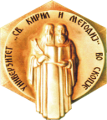 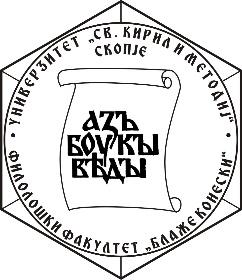 Е Л А Б О Р А ТЗА ПОВТОРНА АКРЕДИТАЦИЈА НА СТУДИСКА ПРОГРАМА МАКЕДОНСКА КНИЖЕВНОСТ И КУЛТУРАВтор циклус на студииЕдногодишни студииФИЛОЛОШКИ ФАКУЛТЕТ „БЛАЖЕ КОНЕСКИ“ - СКОПЈЕСкопје, 2022СОДРЖИНА НА ЕЛАБОРАТОТТабела за структура на елаборатотОПШТИ ПОДАТОЦИ ЗА ПОДНЕСУВАЧОТ НА БАРАЊЕТОНазив на високообразовната установаАдреса / СедиштеЕлектронска пошта					Веб-страница на установата2.1 ПОДАТОЦИ ЗА ОСНОВАЊЕ НА ВИСОКООБРАЗОВНАТА УСТАНОВА УНИВЕРЗИТЕТ2.2 ПОДАТОЦИ ЗА ОСНОВАЊЕТО НА ВИСОКООБРАЗОВНАТА УСТАНОВА БАРАТЕЛ НА АКРЕДИТАЦИЈА3. СОПСТВЕНИЧКА СТРУКТУРА НА ВИСОКООБРАЗОВНАТА УСТАНОВА4. ДЕЈНОСТ НА ВИСОКООБРАЗОВНАТА УСТАНОВА СПОРЕД ФРАСКАТИЕВАТА КЛАСИФИКАЦИЈА5. ОРГАН НА ЗАСТАПУВАЊЕ НА ВИСОКООБРАЗОВНАТА УСТАНОВАИме и презиме, функција (ректор/декан/директор)Датум и акт на именувањеЛице за контакт6. ПРАВНА ОСНОВА ЗА ПОДГОТВУВАЊЕ НА ЕЛАБОРАТОТЗакон за високото образование (Службен весник на Република Македонија, бр. 82/2018);  Уредба за нормативи и стандарди за основање на високообразовни установи и за вршење  високообразовна дејност (Службен весник на Република Македонија, бр. 103/10); Класификација на научните подрачја, полиња и области според Мегународната фраскатиева класификација; Правилник за организацијата, работата, начинот на одлучување, методологијата за акредитација и евалуација, стандардите за акредитација и евалуација, како и за други прашања во врска со работата на Одборот за акредитација и евалуација на високото образование (Службен весник на Република Македонија, бр. 151/12);Правилник за задолжителните компоненти што треба да ги поседуваат студиските програми од прв, втор и трет циклус на студии (Службен весник на Република Македонија, бр. 25/11); Упатство за критериумите за начинот на обезбедување и оценување на квалитетот на високообразовите установи и на академскиот кадар во Република Македонија (Службен весник на Република Македонија, бр. 67/13);Уредбата за Националната рамка на високообразовните квалификации (Службен весник на Република Македонија бр. 154/2010);Правилник за содржината и формата на дипломата, на упатството за изготвување додаток на дипломата и на другите јавни исправи (Службен весник на Република Македонија бр. 84/09);Закон за воената академија (Службен весник на Република Македонија бр.83/2009);Правилник за поблиските критериуми и надлежноста на одборите за соработка и доверба со јавноста (Службен весник на Република Македонија бр. 148/13);Правилник за начинот и условите за организирање на практичната настава за студентите (Службен весник на Република Македонија бр. 71/09 и 120/10);Правилник за условите што треба да ги исполнува истакнатиот стручњак од практиката од соодветната област за изведување клиничка настава (Службен весник на Република Македонија бр. 71/09 и 120/10);Закон за медицинските студии и континуираното стручно усовршување на докторите на медицина (Службен весник на Република Македонија бр. 16/13);Закон за признавање на професионалните квалификации (Службен весник на Република Македонија бр. 171/10);Правилник за начинот и постапката за водење на базата на податоци за високообразовната дејност (Службен весник на Република Македонија бр. 65/13);Закон за научно-истражувачката дејност (Службен весник на Република Македонија бр. 46/08, 103/08, 24/11 и 80/12);Закон за високообразовните установи за образование на наставен кадар во предучилишното воспитание, основното и средното образование („Службен весник на Република Македонија“ бр. 10/15);Статут на Универзитетот „Св. Кирил и Методиј“ (Универзитетски гласник бр. 425 од 28.6.2019);Решение за акредитација на високообразовната установа издадено од Одборот за акредитација и евалуација на високото образование на Република Македонија иДруги акти.Список на задолжителни компоненти што треба да ги поседуваат студиските програмиКарта на високообразовната установаОсновни податоци за студиската програма за која се бара акредитација/повторна акредитацијаЦел и оправданост за воведување на студиската програма	Студиската програма Македонска книжевност и култура од втор циклус претставува продолжение на додипломските студии на Македонска книжевност и култура, како стожерна програма на Филолошкиот факултет. Македонската книжевност и култура е една од столбовите на нашата држава и нашиот идентитет, поради што и нејзиното последипломско изучување е од најголема важност за  поголем квалитет во образованието, приспособување кон потребите на пазарот во земјата и во поширокиот европски простор, како и оспособување на студентите за самостојна научна работа.Целта на оваа нова студиска програма за втор циклус студии по Македонска книжевност и култура на Филолошкиот факултет „Блаже Конески“ при УКИМ во Скопје е да овозможи специјалистичко проучување на македонската книжевност и култура со што овозможува профилирање на исклучителни проучувачи на македонистиката, како дисциплина од национален интерес за државата.Програмата обезбедува дооформирање на кадарот за наставничка професија во основното и во средното образование; научно-истражувачки кадар кој ќе се посвети на унапредување на научните сознанија во македонската книжевност и култура и нивно афирмирање во публикациите и во списанијата низ целиот свет; кадар кој ќе работи активно на промовирање на македонската книжевност и култура на институционално ниво (библиотеки, издавачки куќи, медиуми итн.), како и предводници на општествените процеси во смисла на нивно унапредување преку суштинско поврзување со постојната културна традиција.  Во студиската програма е предвидена употреба на современите книжевно-теориски научни достигнувања, при што во фокусот на образовниот процес е студентот. Имено, со студиската програма студентите ќе имаат можност преку примена на различни книжевно-историски, книжевно-теориски и критички методи да ги развиваат и да ги покажат своите знаења преку активност на часовите и преку изработка на проекти. Потребата од континуирано акредитирање на оваа студиска програма постојано се поддржува од целата јавност, како и од сите државни и општествени чинители.Компетенциите кои се стекнуваат преку оваа студиска програма се усогласени со актуелните тенденции во образовните политики на локално и на глобално ниво. Квалитативното унапредување на можностите за стекнување на проширени знаења од македонската книжевност и култура се обезбедува со структурните промени кои се направени во предложениот модел на студиска програма (во однос на претходната акредитација), како и преку повеќестраното менување на содржините на предметните програми, со што се овозможи прилагодување на студиската програма кон актуелните општествени промени. Тоа за студентите значи поширок, интердисциплинарен увид во развојот на македонската книжевност и култура, но истовремено и поголема специјализација преку избор на потесното подрачје на интерес, за што сведочи и широката палета на изборни предмети. Во поглед на научната работа, студентите ќе добијат можност да ја поврзат науката со професијата, односно со активностите на работното место, со што ќе стекнат квалификации за работа во поголем опсег на институции, а ќе стекнат и способност за критичко и аналитичко мислење.Исто така, од оваа година факултетот започна да собира податоци за бројот на запишани и дипломирани студенти со сите промени во една генерација (испишани, ставени во мирување, регулирани и нерегулирани статуси и сл.), да изготвува прашалници за дипломираните и вработени студенти во струката, како и за нивните работодавачи, со цел да добие поширок увид во оваа проблематика. Обработените резултати од овие податоци и анализи ќе бидат објавени во јавните факултетски гласила.Усогласеност на студиската програма со потребите на општеството за даденото кадровско профилирањеСтудиската програма соодветствува со развивање стручен профил според барањата на пазарот на трудот. Излезните резултати од оваа програма се повеќе од евидентни и потребни: преку неа се дооформува кадар за наставничка професија во основното и во средното образование; научно-истражувачки кадар што ќе се занимава со македонската книжевност и култура во сите нејзини пројави, употреби и значења, и ќе публикува научни трудови во домашни и светски списанија; кадар што ќе се грижи за промоција и развој на македонската книжевност и култура преку креирање (книжевни и културни) политики во релевантните институции.Според расположливите податоци, студиската програма во голема мера ги исполнува утврдените услови.Веќе направените промени во однос на претходната акредитација ќе бидат предмет на опсервација за наредниот период, т.е. до наредната акредитација.Наставните методи, методите на учење и оценување се добро распределени во практичната примена на студиската програма.Следењето на студентите од страна на наставниот кадар е на задоволително ниво.Општи дескриптори на квалификации за втор циклус на едногодишни студии со 60 ЕКТС, студиска програма Македонска книжевност и култура, Универзитет „Св. Кирил и Методиј“ во Скопје, согласно со Уредбата за националната рамка на високообразовните квалификацииКвалификации што означуваат успешно завршување на вториот циклус на студии (60 ЕКТС) му се доделуваат на лице што ги исполнува условите според следните дескриптори на квалификациите:Општи дескриптори на квалификации за втор циклус на едногодишни студии со 60 ЕКТС, студиска програма Македонска книжевност и култура, Филолошки факултет „Блаже Конески“ при Универзитетот „Св. Кирил и Методиј“ во Скопје, согласно со Уредбата за националната рамка на високообразовните квалификацииУтврден сооднос помеѓу задолжителните и изборните предмети, со листа на задолжителни предмети, листа на изборни факултетски и универзитетски предмети и дефиниран начин на избор на предметите.  Соодносот помеѓу задолжителните и изборните предмети е во согласност со важечкиот Закон за високото образование:-	75% задолжителни предмети-	25% изборни предмети СТРУКТУРА НА СТУДИСКАТА ПРОГРАМАТабела 6.1. Распоред на предметите по семестри и студиски години за академски студии (АС)Табела 6.2.  Изборни наставни предмети на студиската програмаТабела 6.3. Преглед на застапеност на задолжителните и на изборните предмети на студиската програмаТабела 6.4. Преглед на процентуалната застапеност на задолжителните и изборните предметиСписок на наставен кадар со податоци наведени во Прилог бр.4Табела 7.1. Список на лица избрани во наставно-научни, научни и наставни звања во редовен работен однос со полно работно време на единицата каде што се реализира студиската програмаТабела 7.2. Список на лица избрани во наставно-научни, научни и наставни звања во редовен работен однос со полно работно време од други единици на Универзитетот, ангажирани на единицата каде што се реализира студиската програмаТабела 7.3. Список на лица избрани во наставно-научни, научни и наставни звања во работен однос во друга високообразовна установа или институција, ангажирани на единицата каде што се реализира студиската програмаПодатоци за просторот предвиден за реализација на Студиската програма Македонска книжевност и култура, организирана на Филолошкиот факултет „Блаже Конески“ - СкопјеТабела 8.1. Список и површина на простории во високообразовната установа  што ќе се користат за реализација на студиската програмаЛиста на опрема предвидена за реализација на студиската програма Македонска книжевност и култура, на Филолошкиот факултет „Блаже Конески“ - СкопјеТабела 9.1 Список на опрема и наставни средства за вршење на дејноста што одговараат на нормативите и стандардите за вршење високобразовна дејностИнформација за бројот на студентите (првпат запишани) на студиската програма во периодот од последната акредитацијаТабела 10.1 Преглед на бројот на студентите запишани (првпат) на студиската програма во периодот на последната акредитација и бројот на студенти за кои се бара акредитацијаИнформација за обезбедена задолжителна и дополнителна литератураЗа целите на наставата обезбедена е задолжителна и дополнителна литература од домашни автори, преводна литература и оригинална литература од странски експерти.Факултетот располага со 11 библиотеки со богат библиотечен фонд од научни книги, научни списанија, сопствени изданија и сопствен архив. Факултетот настојува да го збогатува својот фонд со релевантна домашна и странска научна литература од областите  кои се застапени во предметните програми. Задолжителната и дополнителната литература наведена во формуларот на предметните програми е обезбедена во библиотеката или од страна на предметните наставници и истата им е на располагање на студентите.Библиотечен фонд со литература од областа на студиските програми (книги, прирачници, скрипти, компендиуми, речници, атласи, илустрациите...) во печатена и електронска форма: 172000Информација за веб-страницаflf.ukim.mkАктивности и механизми преку кои се развива и се одржува квалитетот на наставатаРазвивањето и одржувањето на квалитетот и контрола на наставата се спроведува преку евалуација согласно ЗВО, и тоа:Надворешна евалуација, самоевалуација, за оценување на квалитетот на наставниот кадар што ја врши Агенцијата за акредитација и евалуација на високото образование на РМ, за што поднесува соодветни извештаи.Самоевалуација ја врши Комисијата за самоевалуација на Факултетот, на интервали од најмногу 3 години, за што поднесува соодветни извештаи. Во постапката за самоевалуација вклучени се следните активности и механизми:- Анализа и оцена на студиските програми и наставните содржини;- Анализа и оцена на реализацијата на наставниот процес; - Преглед на наставно-научниот и соработничкиот кадар што учествува во изведувањето на наставниот процес;- Анализа на научно-истражувачката дејност;- Анализа на оценувањето на студентите;- Анализа на студентската анкета со што се оценува квалитетот на наставата и квалитетот на студиската програма;- Преглед на расположивите просторни и материјални ресурси;- Опременост на факултетот (библиотечен фонд, компјутерска опрема, лаборатории);- Влијание на научно-истражувачката работа врз квалитетот на насатавата и студирањето;Врз основа на спроведените активности изработена се SWOT анализи за сите наведени сегменти посебно.Резултати од изведената самоевалуација во согласност со Упатството за единствените основи на евалуацијата и евалуациските постапки на универзитетите донесено од Агенцијата за евалуација на високото образование во Република Македонија и од Интеруниверзитетската конференција на Република Македонија (Скопје -Битола, септември 2002).https://flf.ukim.mk/dokumenti/info-javen/Дали формалното образование и истражувачкото искуство на наставниците кореспондира со специфичноста на студиската програма, односно со профилот и квалификацијата на наставно-научниот кадар.Табела 15.1. Збирен преглед на бројот на наставници по области ангажирани за изведување на студиската програмаУсогласеност на структурата и содржината на циклусот на студиите со општите и специфичните дескрипториУсогласеноста на теоретската и практичната настава со целите на студиската програмаСтудиската програма Македонска книжевност и култура на втор циклус студии на Филолошкиот факултет „Блаже Конески“ Скопје ќе се развива преку теоретска и практична настава согласно со содржината на предметните програми, со точно опишани компетенции и вештини кои студентите ќе ги поседуваат по завршениот студиум. Поголемиот дел од наставата на вториот циклус ќе се темели на целосна усогласеност меѓу теориската и практичната работа на студентите во совладувањето на релевантните и најновите сознанија од областите: книжевност и култура, преку задавање на проектни задачи, презентации, решавање на книжевните проблематики преку учества во истражувања и примена на најновите литературни достигнувања. Целосната примена на планираните активности за реализација на студиската програма Македонска книжевност и култура на втор циклус на студии треба да им овозможи на студентите стекнување проширени знаења и разбирање на научните полиња и области: книжевност и култура, вклучувајќи и познавање во доменот на теориски, практични, компаративни и критички перспективи во соодветното научно поле и област, како и способности за интерпретација, анализа и синтеза и изнаоѓање на ефикасни решенија за конкретни книжевни и културолошки проблеми.Корпусот во најголем дел од изборните курсеви е предмет на анализа со примена на методолошки/аналитички алатки, изведени од соодветните книжевни теории.Материјално-техничките и просторните услови се задоволителни за изведување на теоретската и практична настава. Предложената задолжителна и дополнителна литература е внимателно одбрана и е соодветна за совладување на теоретско-практичната наставаУсогласеност на студиската програма со единствениот европски простор за високо образование и споредливост со програмите на европски високообразовни институцииУсогласеноста на студиската програма Македонска книжевност и култура на втор циклус на студии со современите светски трендови на соодветно образовно-научно, односно уметничко-образовно поле, и споредливоста со слични програми на странски високообразовни институции, особено во рамките на европскиот образовен простор е презентирана на следните линкови:Московски државен универзитет „Ломоносов“ – Москва, Руска Федерација https://www.msu.ru/, Филолошки факултет https://www.philol.msu.ru/Истанбулски универзитет – Истанбул, Турција https://www.istanbul.edu.tr, Факултет за литература – Истанбул, Турција https://edebiyat.istanbul.edu.trНационален институт за ориентални јазици и цивилизации (ИНАЛКО) – Париз, Франција  http://www.inalco.fr/Универзитет на Риека – Риека, Хрватска https://uniri.hr/,  Филозофски факултет – Риека, Хрватска https://ffri.uniri.hr/Универзитет на Љубљана – Љубљана, Словенија https://www.uni-lj.si/university/, Филозофски факултет – Љубљана, Словенија https://www.ff.uni-lj.si/enУниверзитет во Загреб – Загреб, Хрватска http://www.unizg.hr/,  Филозофски факултет – Загреб, Хрватска https://web2020.ffzg.unizg.hr/Универзитет во Ниш – Ниш, Србија https://www.ni.ac.rs/,  Филозофски факултет во Ниш – Ниш, Србија https://www.filfak.ni.ac.rs/ДОКУМЕНТИОдлука за усвојување на студиската програма од Наставно-научниот совет/ Научниот советПримерокВрз основа на член 110 од Законот за високото образование (Службен весник на РСМ бр. 82/18), на член __ од Статутот на __________________, на Одлуката за именување членови на Комисија за подготвување елаборат за студиска програма __________________ (бр. ___ од ________ година) како и врз основа на поднесениот предлог-елаборат за акредитација на студиска програма од втор циклус на академски/стручни студии __________________од страна на Комисијата за подготвување на елаборатот, Наставно- научниот совет на Факултето/ Научниот совет на ______________, на седницата од _________ година, ја донесе следната:О Д Л У К Аза усвојување на студиска програма за втор циклус по ___________________________________________________________Член 1Се усвојува Елаборатот на студиската програма __________________________________ од втор циклус на академски студии во рамките на Факултетот/Институтот__________________.Член 2Наставата од студиската програма ________________________________ ќе започне да се изведува по добивањето согласност од Одборот за акредитација на високото образовние и по добивањето согласност за исполнување на условите за почеток со работа на студиската програма од страна на Агенцијата за квалитет на високото образование на Република Северна Македонија.Член 3Одлуката да се достави до Ректорската управа и до Универзитетскиот сенат на _________________________ заради усвојување на студиската програма _________________________.Член 4Составен дел на оваа Одлука е елаборатот на студиската програма _______________.Член 5Оваа Одлука влегува во сила со денот на нејзиното донесување.Скопје, --. --. 2020								 ДеканДоставено до						Архивата на _____________Ректорска управа/Универзитетскиот сенат _____________Одлука за усвојување на студиската програма од Универзитетскиот сенатПримерокВрз основа на член 93 од Законот за високото образование (Службен весник на Република Македонија бр.82/18), на член 246 од Статутот на Универзитетот „Св. Кирил и Методиј“ во Скопје, на предлог на Наставно-научниот совет/Научниот совет на Факултетот/Институтот_________________за усвојување на студиската програма од втор циклус на академски студии____________________________бр.____ од ____2020, Универзитетскиот сенат на седницата одржана на --. --. 2020 година, ја донесе следната:Одборот за соработка и доверба со јавноста на Факултетотза втор циклус студии на студии по ________________________во рамките на Факултетот/Институтот_________________Член 1Се усвојува Елаборатот на студиската програма _______________________ од втор циклус на академски студии во рамките на Факултетот/Институтот_______________________.Член 2Наставата од студиската програма ________________________________ ќе започне да се изведува по добивањето согласност од Одборот за акредитација на вискокото образованиеи по добивањето согласност за исполнување на условите за почеток со работа на студиската програма од страна на Агенцијата за квалитет на вискотото образование на Република Северна Македонија.Член 3Одлуката да се достави до Факултетот/Институтот__________________________ , како и до Одборот за акредитација на високото образование.Член 4Оваа Одлука влегува во сила со денот на нејзиното донесување.Скопје, --. --. 2020					  Претседател на Универзитетскиот сенат,Доставено доАрхивата на _____________Факултетот _____________Мислење од Одборот за соработка и доверба со јавностаВрз основа на член 122 од Законот за високото образование (Службен весник на Република Македонија бр. 82/18), Одборот за соработка и доверба со јавноста на Факултетот/Институтот ________________на Универзитетот „Св. Кирил и Методиј“ во Скопје, на својата седница одржана на ден --.--.2020 година го донесе следново:М И С Л Е Њ ЕСе дава позитивно/негативно мислење за Елаборатот за студиската програма __________ на втор циклус на академски студии на Факултетот/Институтот __________О б р а з л о ж е н и еОдборот за соработка и доверба со јавноста на Факултетот/Институтот___________________го разгледа Елаборатот на студиската програма ____________________ и донесе заклучок дека предложената студиска програма __________________ за акредитација__________________________.Поради сето тоа Одборот за соработка и доверба со јавноста на Факултетот/Институтот____________ го даде своето позитивно/негативно мислење.Скопје, --.--.2020					   Одбор за соработка со јавноста								  ПретседателДоставено до						Архивата на_____________Ректорска управа на _____________Изјава од наставникот за давање согласност за учество во изведување  настава по одредени предмети од студиската програмаВрз основа на член 61 став 1 точка 4 од Законот за високо образование (Службен весник на Република Македонија бр. 82/2018) ја давам следнатаИ З Ј А В Аза согласност за учество во изведување настава по одредени предмети од студиската програма на втор циклус студии по ___________________Јас ____________________, избран во звање ______________ и вработен во/на _____________________ на Универзитет __________________ давам согласност за учество во изведување настава од студиската програма ________________ на Факултетот/Институтот _______________________, по наставните предмети:__________________________________________________......Скопје, --.--.2020						Подносител на изјаваСогласност на Универзитетскиот сенат за учество на наставникот во реализација на студиска програма во друга високообразовна установаВрз основа на член 93 и член 179 од Законот за високото образование (Службен весник на Република Македонија бр. 82/18), Сенатот на Универзитетот ___________________ на седницата одржана на ___________________ година, ја донесе следната:ОДЛУКА (1)за согласност за учество во реализација на студиската програма ___________________ на Факултетот ___________________ при  Универзитетот „Св. Кирил и Методиј“ во Скопје Член 1Врз основа на доставеното барање на Факултетот/Институтот _____________ при Универзитетот „Св. Кирил и Методиј“ во Скопје, Сенатот на Универзитетот „Св. Кирил и Методиј“ во Скопје донесе одлука за определување наставен кадар што ќе учествува во изведување на наставата на втор циклус студии на студиската програма _______________ на Факултетот/Институтот ___________________ Член 2Наставен кадар вработен на единиците на Универзитетот „Св. Кирил и Методиј“ во Скопје што ќе учествува во и изведување  на настава на втор циклус академски/стручни студии на студиската програма ___________________ е:Проф. д-р _____________Проф. д-р ______________Член 3Одлуката стапува на сила со денот на нејзиното донесување.Скопје, --.--.2020						Претседател на СенатДоставено до:Архивот наФакултетот ___________________Согласност на Наставно-научниот совет, Научниот совет за учество на наставникот во реализација на студиска програма на друга единица на Универзитетот Врз основа на член 110/112/113 и член 179 од Законот за високото образование (Службен весник на Република Македонија бр.82/18) Наставно-научниот совет на Факултетот/Научниот совет на Институтот ___________________, при Универзитетот „Св. Кирил и Методиј“ во Скопје, на седница одржана на ___________________ година, ја донесе следната:ОДЛУКА (2)за согласност за учество во реализација на студиската програма ___________________ на Факултетот/Институтот ___________________ при  Универзитетот  „ Универзитетот „Св. Кирил и Методиј“ во Скопје“Член 1Наставно-научниот совет/Научниот совет донесе одлука за определување на наставен кадар што ќе изведува настава на втор циклус на студии на студиската програма ___________________ на Факултетот/Институтот ___________________ при Универзитетот „Св. Кирил и Методиј“ во Скопје.Член 1Наставен кадар што ќе биде ангажиран за изведување настава на втор циклус академски студии на студиската програма ___________________ е:Проф. д-р _____________Проф. д-р _____________Член 3Одлуката стапува на сила со денот на нејзиното донесување.Скопје, --.--.2020															ДеканДоставено до:Архивот наФакултетот ___________________Прилог бр. 3Содржина на предметните програмиПРВА ГОДИНАI семестарИзборни предмети:Прилог бр. 4Податоци за наставниците што изведуваат настава на студиска програма од прв, втор, и трет циклус на студии и за ментори на докторски студииПрилог бр. 5Податоци за наставниците што можат да бидат ментори на магистерски труд на втор циклус на студии на студиската програма Македонска книжевност и култураТабела 1. Преглед на наставници кои можат да бидат ментори на магистерски труд на втор циклус на студииПРИЛОЗИПрилог бр. 6Додаток на диплома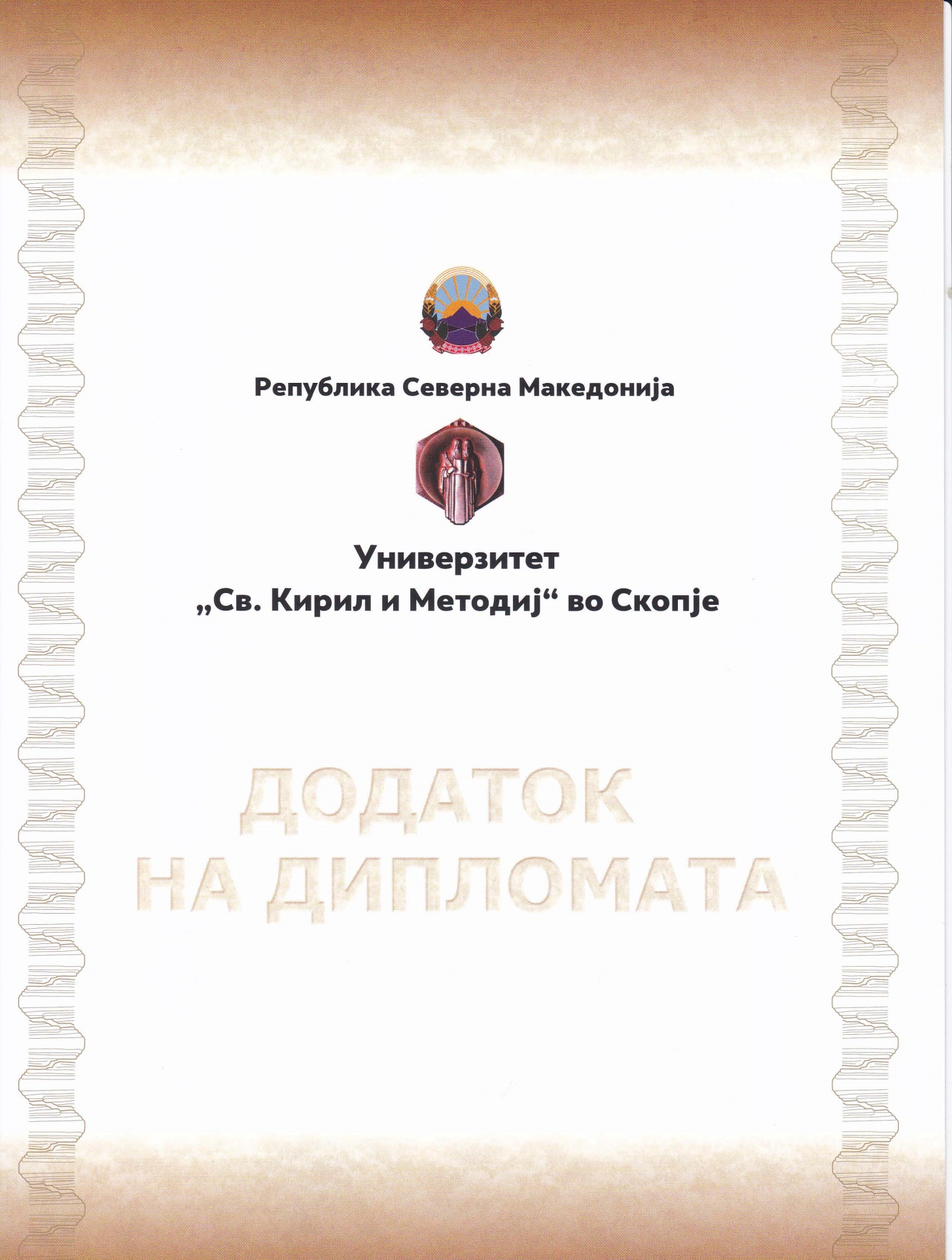 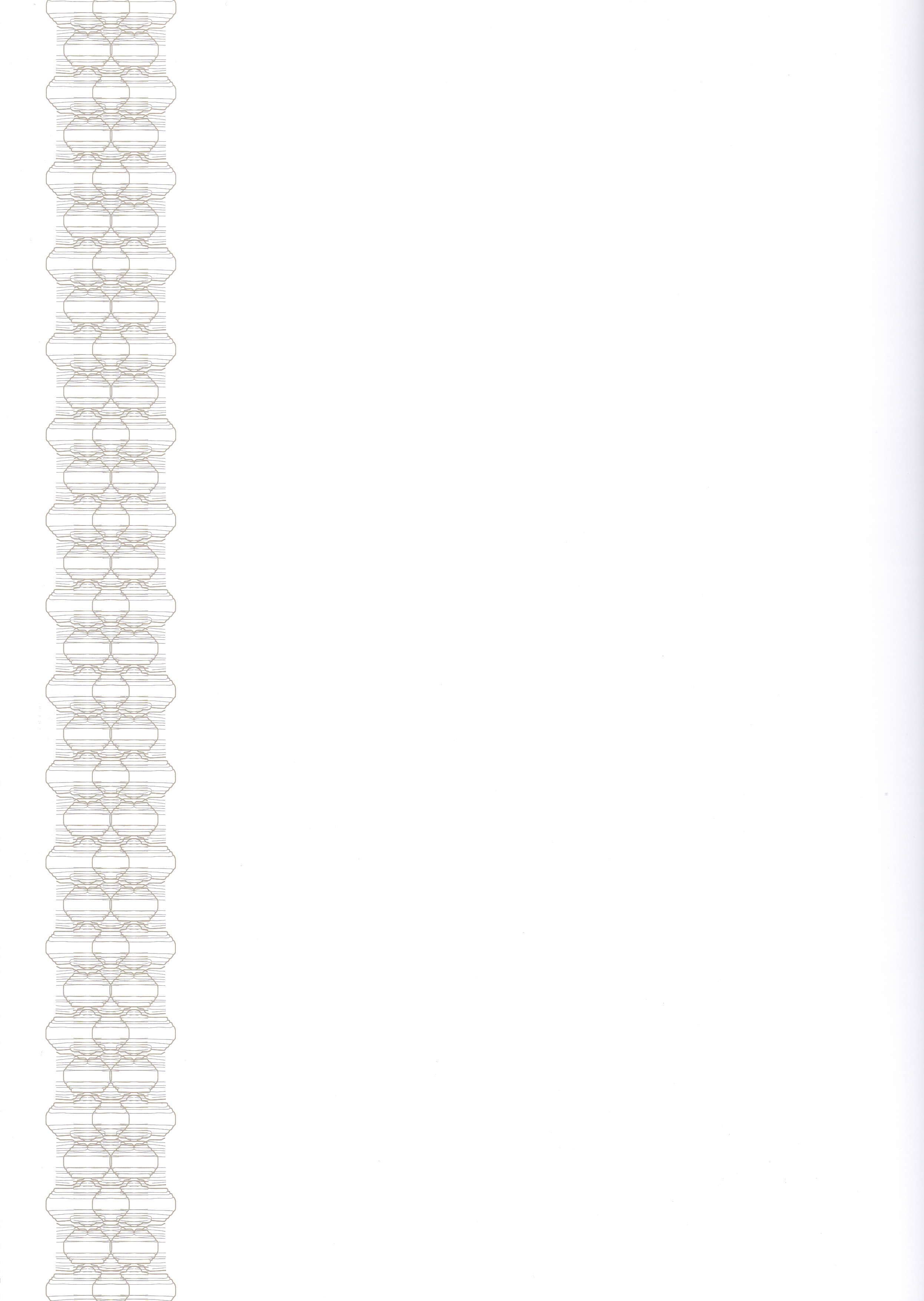 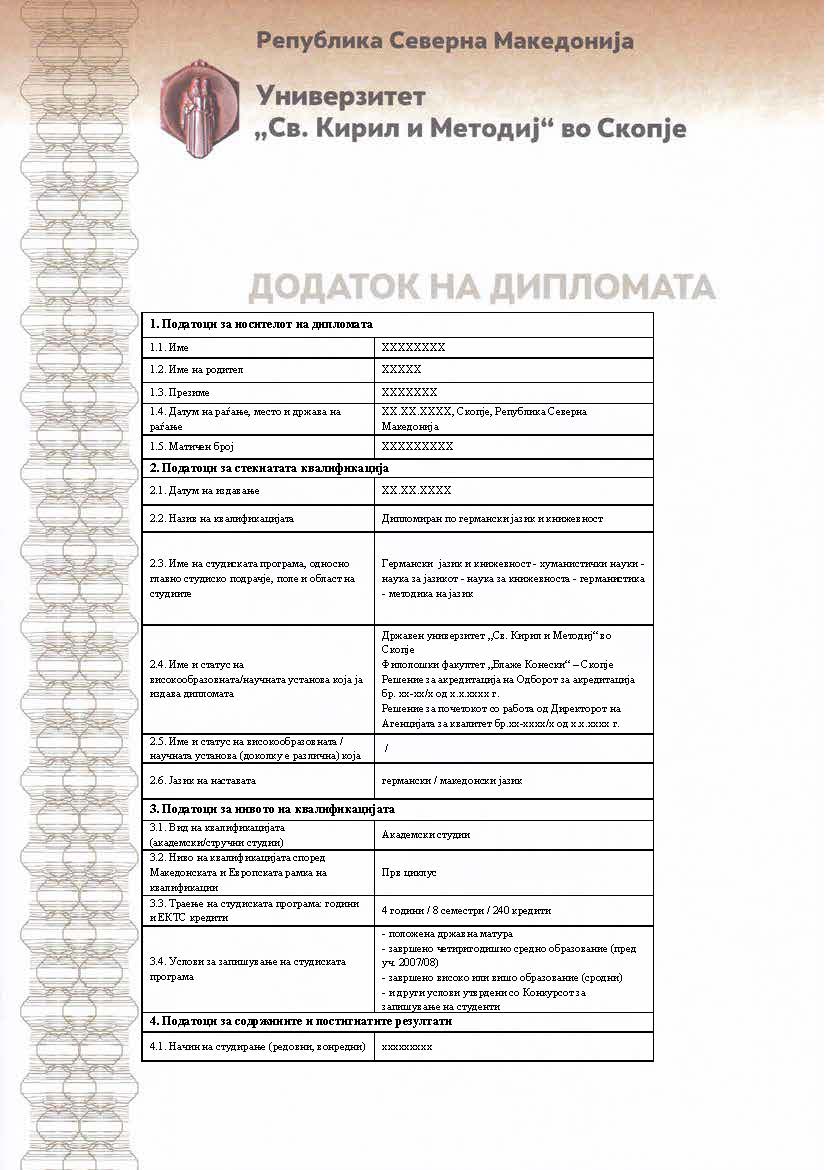 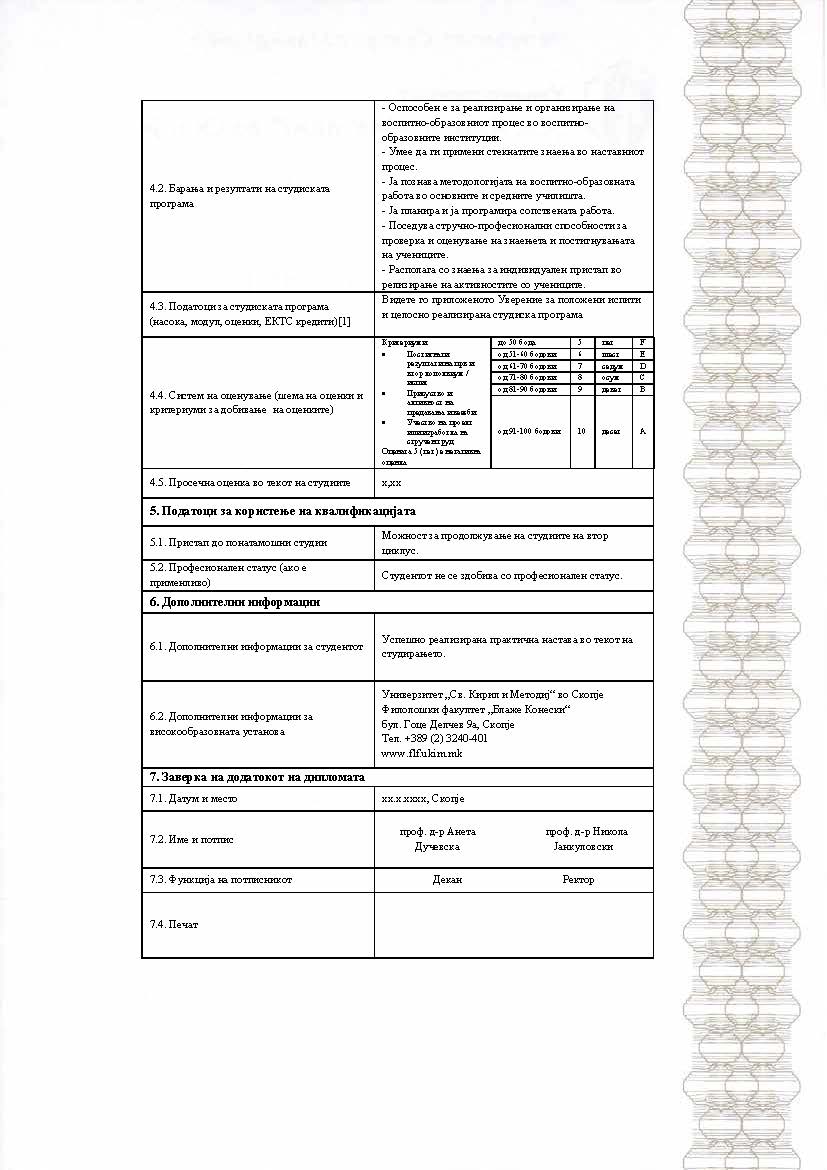 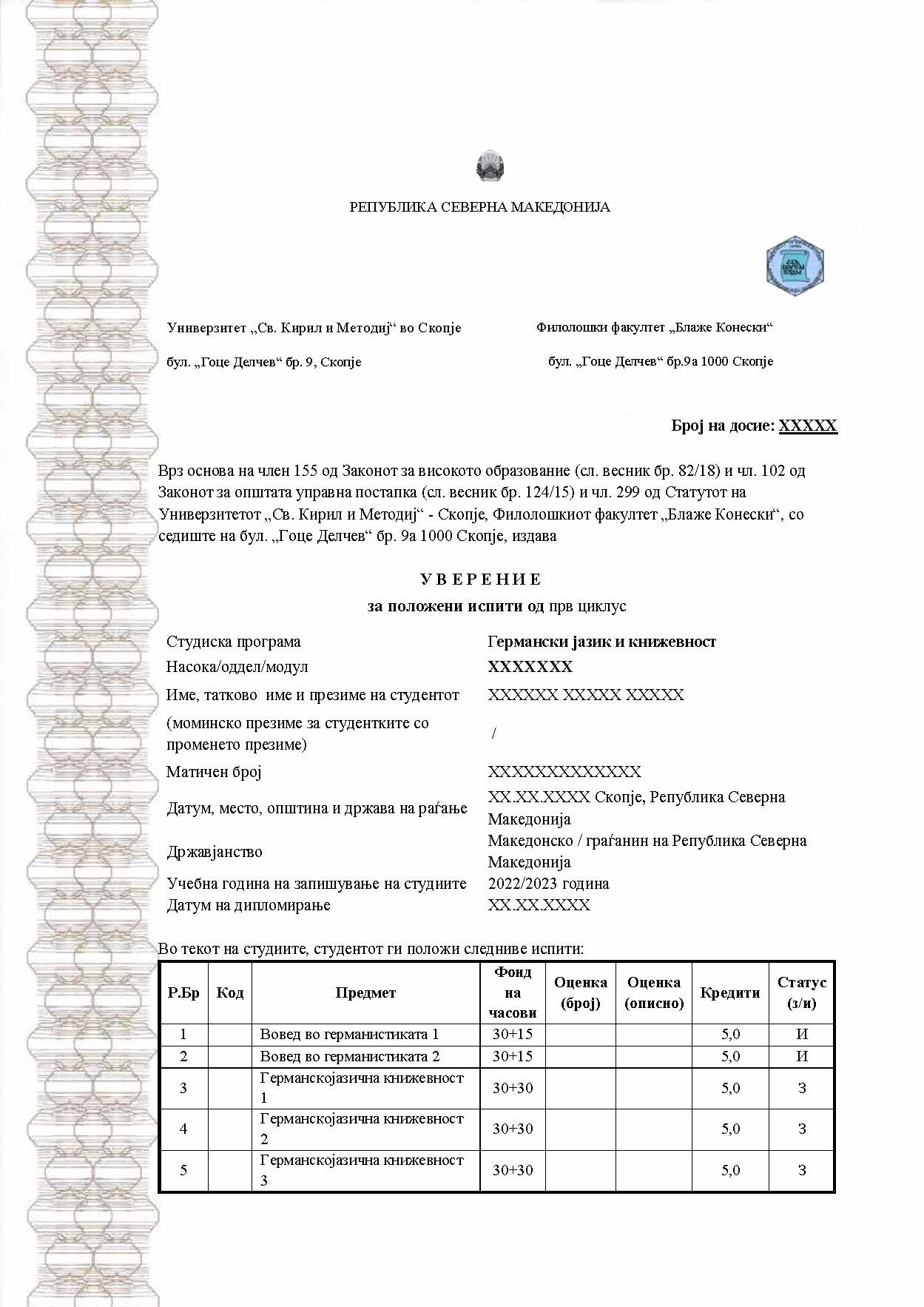 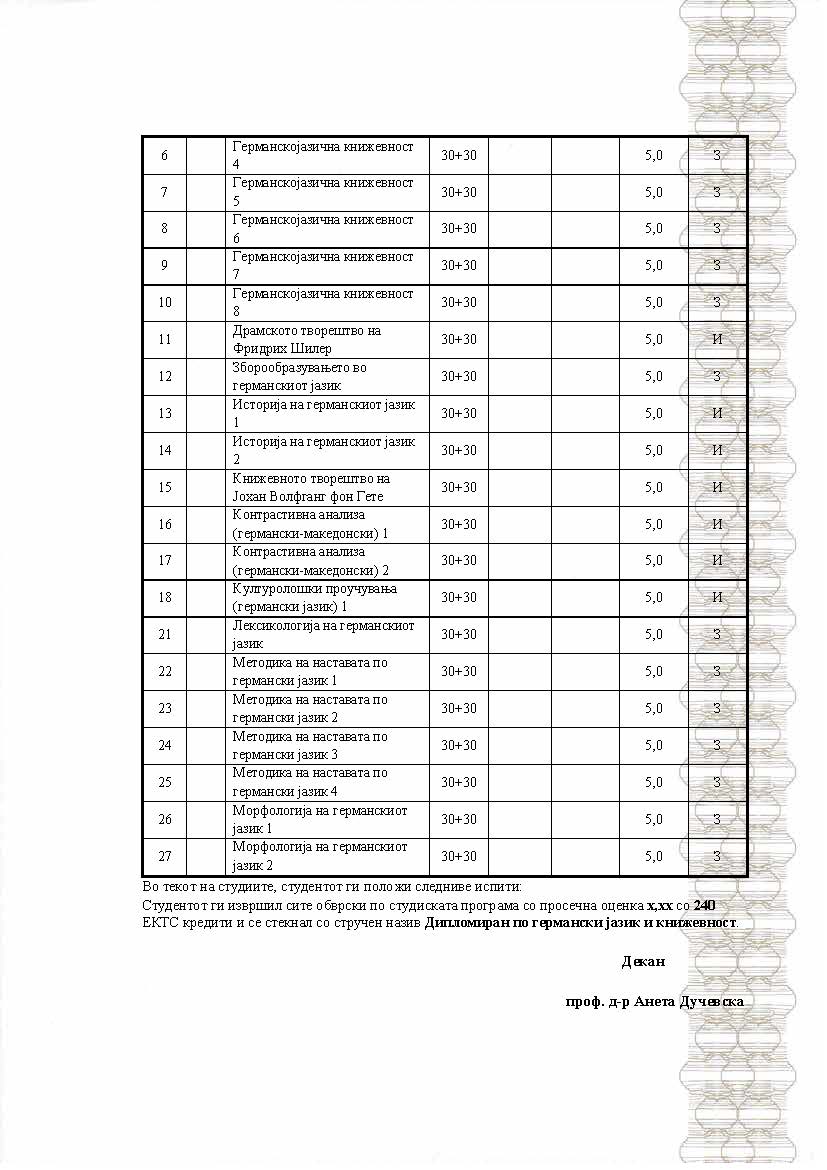 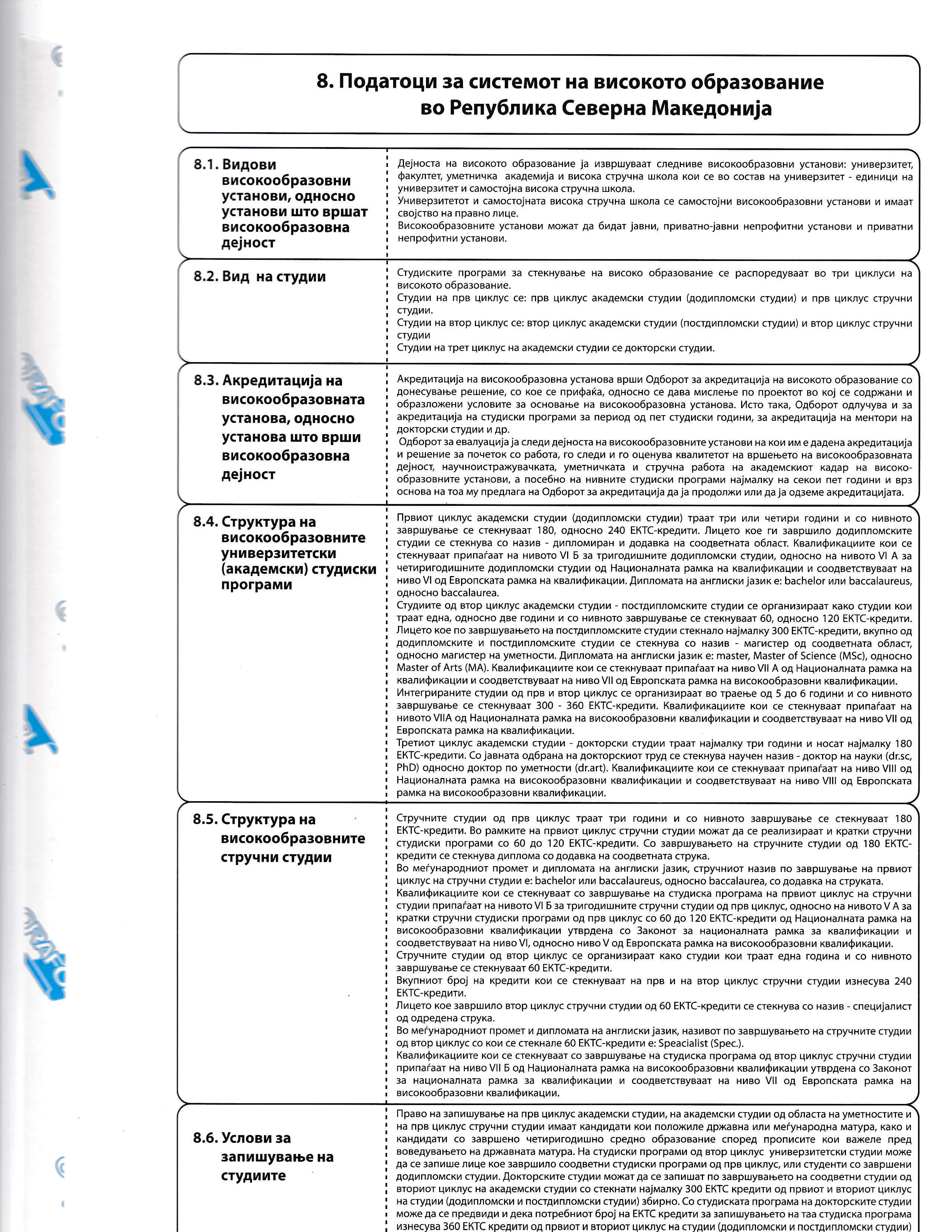 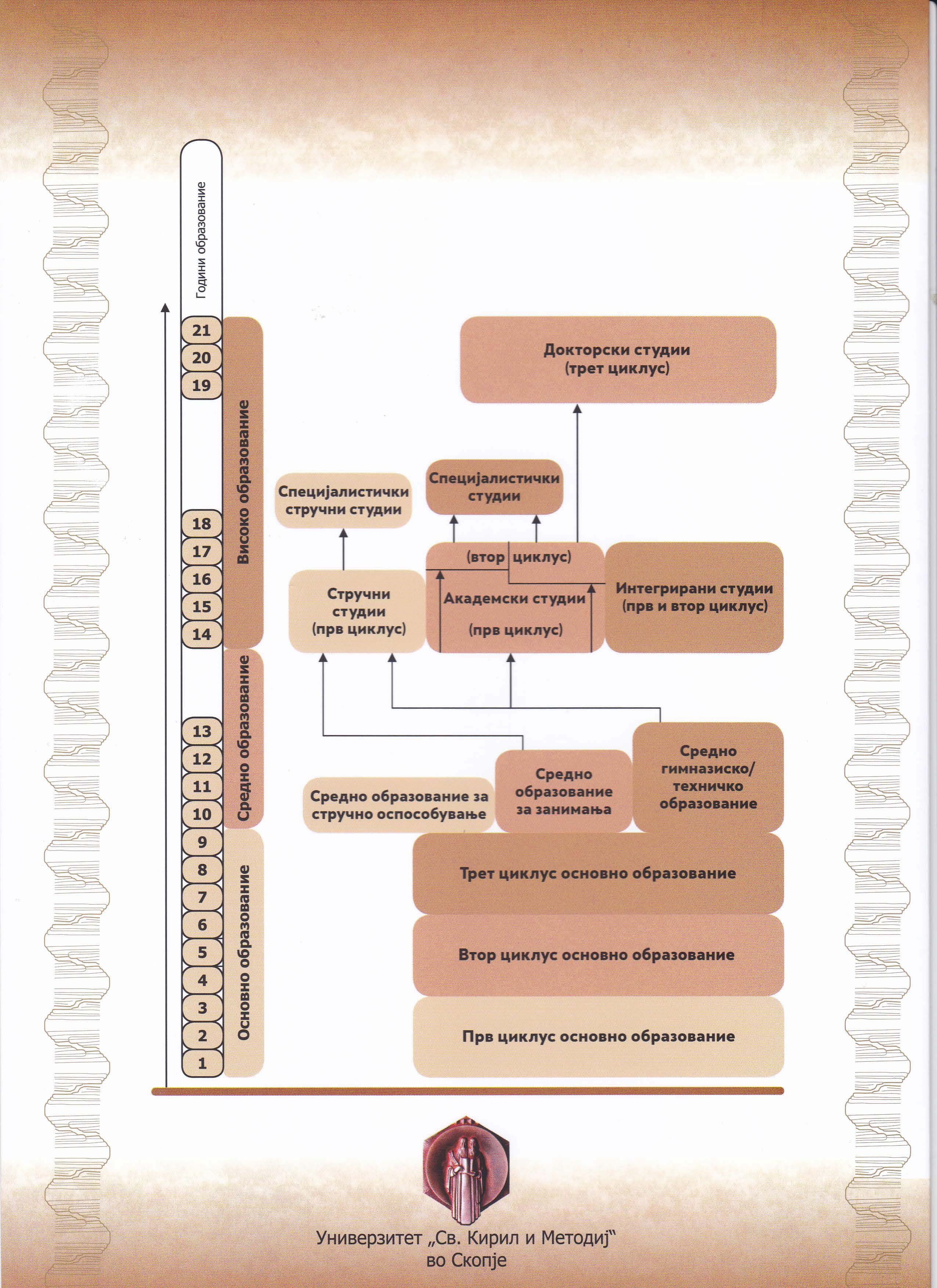 Прилог бр. 7Статут на Универзитетот „Св. Кирил и Методиј“ во Скопје:http://www.ukim.edu.mk/dokumenti_m/264_STATUT_UKIM-6.6.2019.pdfСтатут на Филолошки факултет „Блаже Конески“ во Скопје:https://flf.ukim.mk/wp-content/uploads/2020/06/%D0%A1%D1%82%D0%B0%D1%82%D1%83%D1%82-%D0%BD%D0%B0-%D0%A4%D0%B8%D0%BB%D0%BE%D0%BB%D0%BE%D1%88%D0%BA%D0%B8%D0%BE%D1%82-%D1%84%D0%B0%D0%BA%D1%83%D0%BB%D1%82%D0%B5%D1%82-%D0%91%D0%BB%D0%B0%D0%B6%D0%B5-%D0%9A%D0%BE%D0%BD%D0%B5%D1%81%D0%BA%D0%B8-glasnik-456-1.pdfИзвештај од последната самоевалуација (на УКИМ и на единицата ) – линк до веб-страницитеУниверзитетот „Св. Кирил и Методиј“ во Скопје:http://www.ukim.edu.mk/mk_content.php?meni=155&glavno=1Филолошки факултет „Блаже Конески“ во Скопје: https://flf.ukim.mk/wp-content/uploads/2021/11/%D0%98%D0%B7%D0%B2%D0%B5%D1%88%D1%82%D0%B0%D1%98-%D0%B7%D0%B0-%D1%81%D0%B0%D0%BC%D0%BE%D0%B5%D0%B2%D0%B0%D0%BB%D1%83%D0%B0%D1%86%D0%B8%D1%98%D0%B0-%D0%BD%D0%B0-%D0%A4%D0%B8%D0%BB%D0%BE%D0%BB%D0%BE%D1%88%D0%BA%D0%B8%D0%BE%D1%82-%D1%84%D0%B0%D0%BA%D1%83%D0%BB%D1%82%D0%B5%D1%82-%D0%91%D0%BB%D0%B0%D0%B6%D0%B5-%D0%9A%D0%BE%D0%BD%D0%B5%D1%81%D0%BA%D0%B8-%D0%B7%D0%B0-%D0%BF%D0%B5%D1%80%D0%B8%D0%BE%D0%B4%D0%BE%D1%82-2018-2019-%E2%80%93-2020-2021.pdfПрилог бр. 8Копија од Решението за акредитација на високообразовната установа, издадено од Одборот за акредитација и евалуација на високото образование на Република Македонија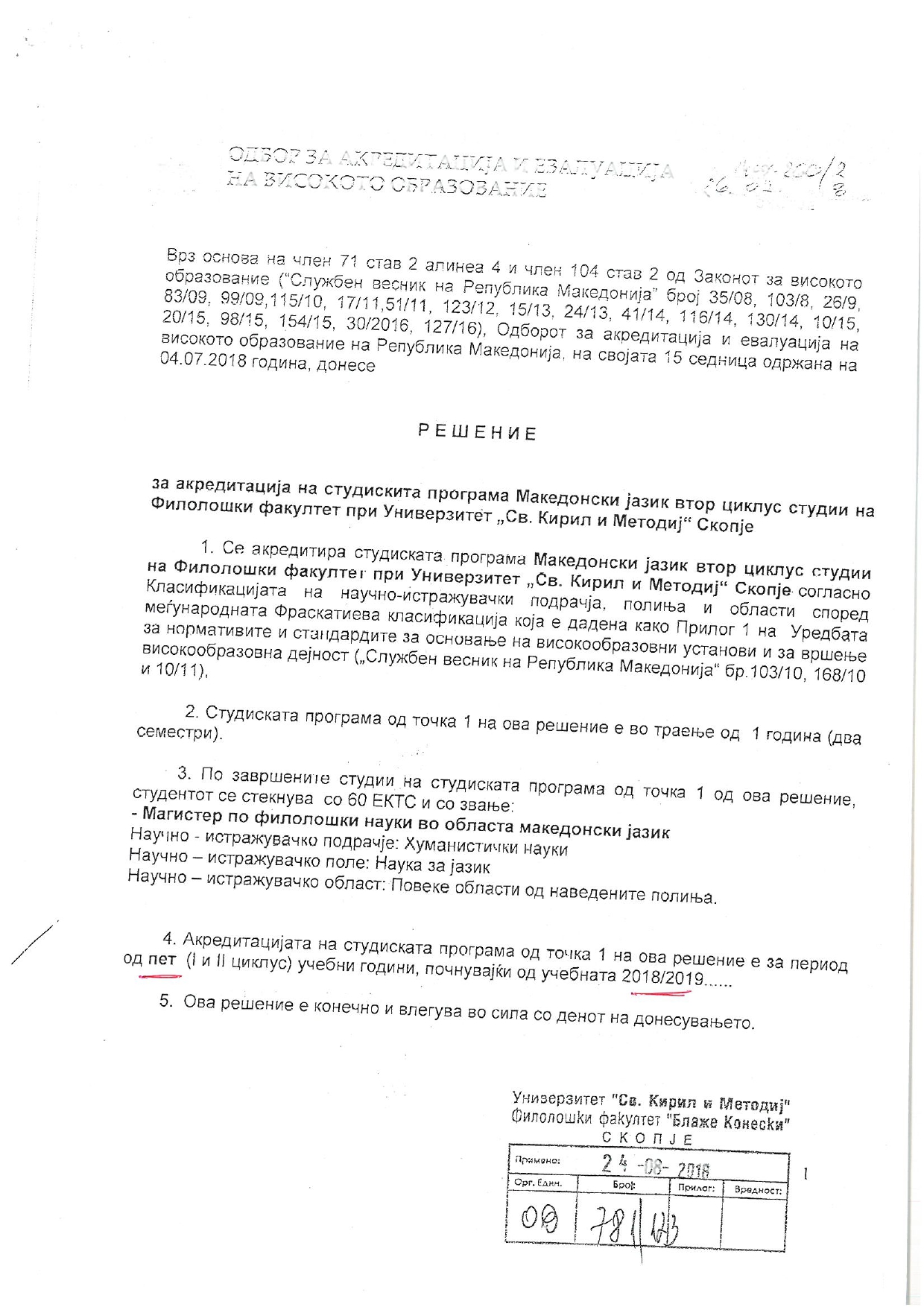 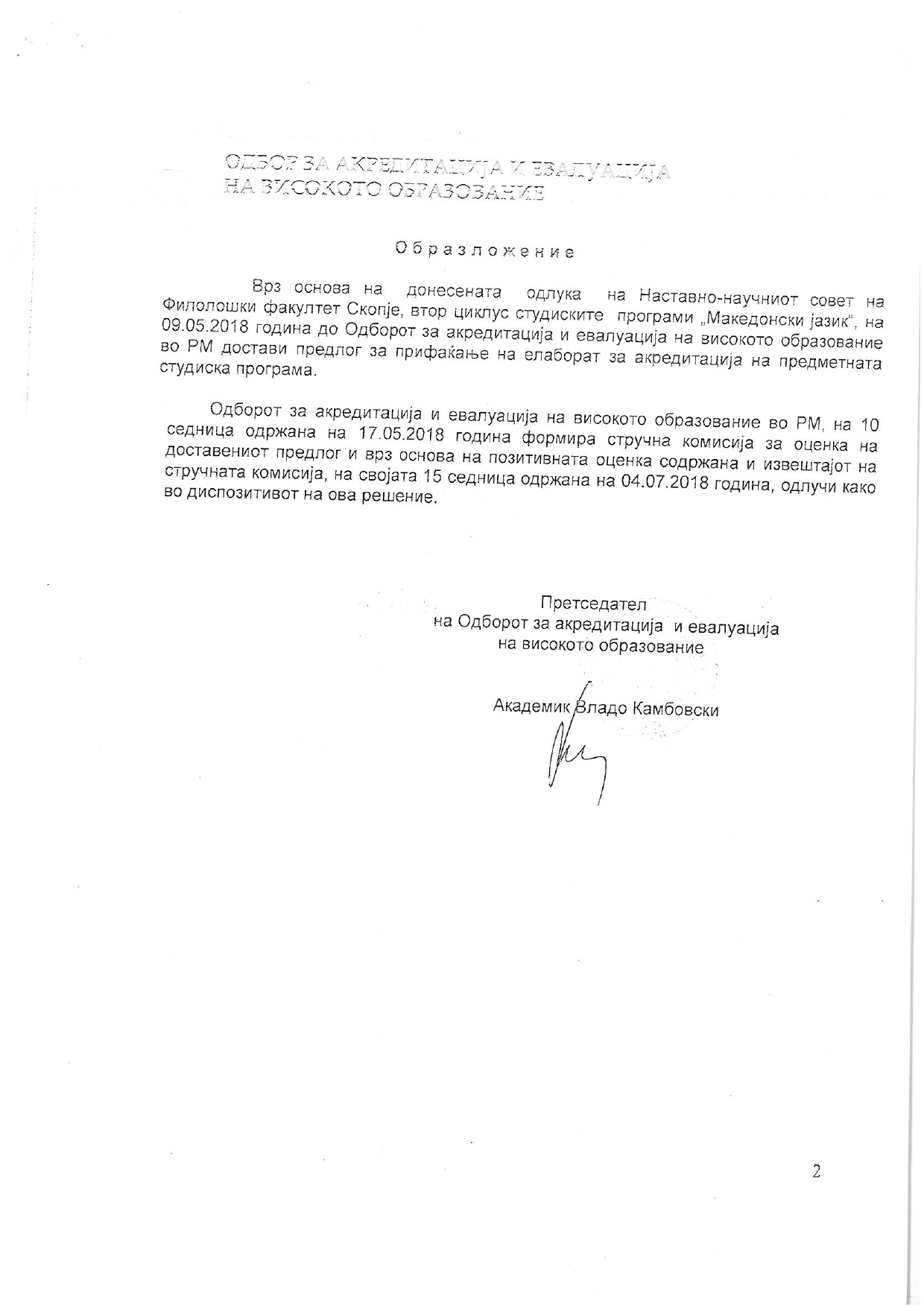 Прилог бр. 9Договори за закупПрилог бр. 10Копија од Решението за исполнување на услови за почеток со работа на студиската програма, издадено од Министерството за образобание и наука на Република Северна Македонија 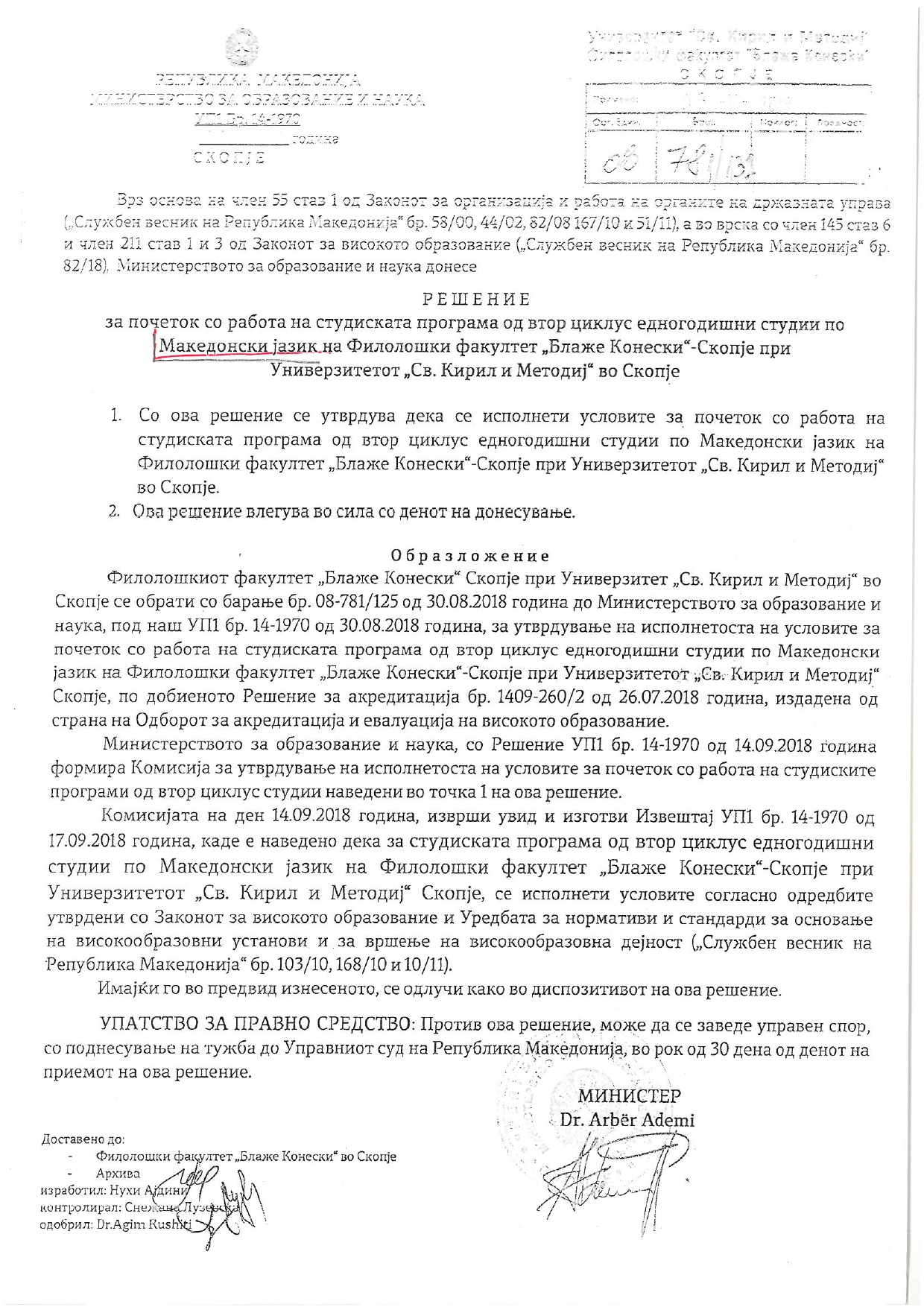 Реден број Наслов/поднасловПроверка1.ОПШТИ ПОДАТОЦИ ЗА ПОДНЕСУВАЧОТ НА БАРАЊЕТО2.1.ПОДАТОЦИ ЗА ОСНОВАЊЕТО НА ВИСОКООБРАЗОВНАТА УСТАНОВА УНИВЕРЗИТЕТ2.2.ПОДАТОЦИ ЗА ОСНОВАЊЕТО НА ВИСОКООБРАЗОВНАТА УСТАНОВА БАРАТЕЛ НА АКРЕДИТАЦИЈА3.СОПСТВЕНИЧКА СТРУКТУРА НА ВИСОКООБРАЗОВНАТА УСТАНОВА4.ДЕЈНОСТ НА ВИСОКООБРАЗОВНАТА УСТАНОВА СПОРЕД ФРАСКАТИЕВАТА КЛАСИФИКАЦИЈА5.ОРГАН НА ЗАСТАПУВАЊЕ НА ВИСОКООБРАЗОВНАТА УСТАНОВА6.ПРАВНА ОСНОВА ЗА ПОДГОТВУВАЊЕ НА ЕЛАБОРАТОТ1.Карта на високообразовната установа2.Основни податоци за студиската програма за која се бара повторна акредитација3.Цел и оправданост за воведување на студиската програма4.Усогласеност на студиската програма со потребите на општеството за даденото кадровско профилирање5.Општи дескриптори на квалификации за втор циклус на едногодишни студии со 60 ЕКТС, студиска програма Македонска книжевност и култура, Филолошки факултет „Блаже Конески“ при Универзитетот „Св. Кирил и Методиј“ во Скопје, согласно со уредбата за националната рамка на високообразовните квалификации5.1.Општи дескриптори на квалификации за втор циклус на едногодишни студии со 60 ЕКТС, студиска програма Македонска книжевност и култура, Филолошки факултет „Блаже Конески“ при Универзитетот „Св. Кирил и Методиј“ во Скопје, согласно со уредбата за националната рамка на високообразовните квалификации5.2.Специфични дескриптори на квалификации за втор циклус на едногодишни студии со 60 ЕКТС, студиска програма Македонска книжевност и култура, Филолошки факултет „Блаже Конески“ при Универзитетот „Св. Кирил и Методиј” во Скопје, согласно со уредбата за националната рамка на високообразовните квалификации6.Утврден сооднос помеѓу задолжителните и изборните предмети, со листа на задолжителни предмети, листа на изборни факултетски и универзитетски предмети и дефиниран начин на избор на предметите7.Список на наставен кадар со податоци наведени во прилог бр.48.Податоци за просторот предвиден за реализација на студиската програма Македонска книжевност и култура, организирана на Филолошкиот факултет „Блаже Конески“9.Листа на опрема предвидена за реализација на студиската програма Македонска книжевност и култура на Филолошкиот факултет „Блаже Конески“10.Информација за бројот на студентите (првпат запишани) на студиската програма во периодот од последнат акредитација11.Информација за обезбедена задолжителна и дополнителна литература12.Информација за веб-страница13.Активности и механизми преку кои се развива и се одржува квалитетот на наставата14.Резултати од изведената самоевалуација во согласност со Упатството за единствените основи на евалуацијата и евалуациските постапки на универзитетите, донесено од Агенцијата за евалуација на високото образование во Република Македонија и од Интеруниверзитетската конференција на Република Македонија (Скопје-Битола, септември 2002) 15.Усогласеност на формалното образование и истражувачкото искуство на наставниците со специфичноста на студиската програма, односно со профилот и квалификацијата на наставно-научниот кадар16.Соодветност на структурата и содржината на циклусот на студиите со општите и специфичните дескриптори17.Усогласеност на теоретската и практичната настава со целите на студиската програма18.Усогласеност на студиската програма со единствениот европски простор за високо образование и споредливост со програмите на европски високообразовни институцииДокументи1.Одлука за усвојување на студиската програма од наставно-научниот совет/ научниот совет2.Одлука за усвојување на студиската програма од универзитетскиот сенат3.Мислење од одборот за соработка и доверба со јавноста4.Изјава од наставникот за давање согласност за учество во изведување настава по одредени предмети од студиската програма5.Согласност на универзитетскиот сенат за учество на наставникот во реализација на студиска програма во друга високообразовна установа6.Согласност на наставно-научниот/научниот совет за учество на наставникот во реализација на студиска програма на друга единица на УниверзитетотПрилозиПрилог бр. 3 Содржина на предметните програмиПрилог бр. 4 Податоци за наставниците што изведуваат настава на студиска програма од прв, втор и трет циклус на студии и за ментори на докторски трудовиПрилог бр. 5Податоци за наставниците што можат да бидат ментори на магистерски труд на втор циклус на студии на студиската програма Македонска книжевност и култураПрилог бр. 6 Додаток на дипломаПрилог бр. 7Статут на вискообразовната установа (на уким и на единицата) – линк до веб страницитеИзвештај од последна самоевалуација (на уким и на единицата ) – линк до веб страницитеПрилог бр. 8Копија од решението за акредитација на високообразовната установа издадено од одборот за акредитација и евалуација на високото образование на Република МакедонијаПрилог бр. 9Договори за закупПрилог бр. 10Копија од решението за исполнување на условите за почеток со работа на студиската програма, издадено од Министерството за образобание и наука на Република Северна МакедонијаПрва акредитацијаХПовторна акредитацијаУНИВЕРЗИТЕТ „СВ. КИРИЛ И МЕТОДИЈ“ ВО СКОПЈЕФИЛОЛОШКИ ФАКУЛТЕТ „БЛАЖЕ КОНЕСКИ“ - СКОПЈЕбул. Гоце Делчев 9а, 1000 Скопјебул. Гоце Делчев 9а, 1000 Скопјебул. Гоце Делчев 9а, 1000 Скопјебул. Гоце Делчев 9а, 1000 СкопјеЕМСМатичен број6462731ТелефонФакс3240-4013240-401/dekanat@flf.ukim.edu.mkflf.ukim.mkНазив на основачотСобрание на Република МакедонијаНазив на актот за основањеЗакон на Универзитетот во СкопјеБрој и датум на актот за основањеБр. 4/1949 Службен весник на Народна Република МакедонијаПромени во основачките права(називи на првиот основач и на правните следбеници на оснивачот)Број и датум на Решението за исполнување на условите за почеток со работа и дејноста издадено од Министерството за образование и наука на РСМБрој и датум на Решението за акредитација на високообразовната установа издадено од Одборот за акредитација и евалуација на високото образование на РСМБрој и датум на Решението за упис на високобразовната установа во Централниот регистар Назив на основачотВлада на Народна Република МакедонијаНазив на актот за основањеЗаповед бр. 338Број и датум на актот за основањеБр. 338 од 18.6.1946 годинаПромени во основачките права(називи на првиот основач и на правните следбеници на оснивачот)Број и датум на Решението за исполнетоста на условите за почеток со работа и дејноста издадено од Министерството за образование и наука на РСМБрој и датум на Решението за акредитација на високообразовната установа издадено од Одборот за акредитација и евалуација на високото образование на РСМ.Број и датум на Решението за упис на високобразовната установа во Централниот регистар ХДржавнаПриватнаМешовитаа) Научно подрачје (научноистражувачко поле од прво ниво)Хуманистички наукиб) Научно поле (научноистражувачко поле од второ ниво)Наука за јазик, Наука за книжевноств) Научна област61200 Македонска книжевност и јужнословенски книжевности во средниот век61201 Македонска книжевност и јужнословенски книжевности  15-18 век61202 Македонска книжевност 14 и Македонска книжевност 20 век61203 Историја на јужнословенските книжевности61204 Нова хрватска, словенечка и српска книжевност61205 Современи јужнословенски книжевности61206 Народна книжевност61207 Теорија на книжевноста61208 Историја на албанската книжевност61209 Историја на турската книжевност61210 Историја на книжевностите на словенските народи61211 Историја на книжевностите на словенските народи61212 Историја на книжевностите на германските народи61221 Историја на општата книжевност61224 Историја на книжевност на стариот исток61225 Методика на литературата61226 Друго 64000 Македонистика64001 Албанологија64002 Туркологија64003 Славистика64004 Англистика64005 Германистика64006 Романистика64008 Ориентални и други филологии64009 Фонетика64010 Општа лингвистика64011 Применета лингвистика64012 Компаративна лингвистика64013 Фонетика 64014 Фонологија64015 Социолингвистика64016 Психолингвистика64017 Невролингвистика64018 Граматика, семантика, семиотика, синтакса64019 Лексикологија64020 Историја на јазикот64021 Учење на странски јазици64022 Преведување64023 Ономастика64024 Теорија на литературата64025 Општа и компаративна литература64026 Литературна критика64027 Дијалектологија64028 Методика на јазик64029 Другод-р Анета Дучевска, деканОдлука од Наставно-научниот совет на Филолошкиот факултет „Блаже Конески“ бр. 02-555/5 од 26.8.2020 г., Одлука за потврдување од Универзитетскиот Сенат на Универзитетот „Св. Кирил и Методиј“ во Скопје бр. 02-726/8 од 4.9.2020 г.Одлука од Наставно-научниот совет на Филолошкиот факултет „Блаже Конески“ бр. 02-555/5 од 26.8.2020 г., Одлука за потврдување од Универзитетскиот Сенат на Универзитетот „Св. Кирил и Методиј“ во Скопје бр. 02-726/8 од 4.9.2020 г.Одлука од Наставно-научниот совет на Филолошкиот факултет „Блаже Конески“ бр. 02-555/5 од 26.8.2020 г., Одлука за потврдување од Универзитетскиот Сенат на Универзитетот „Св. Кирил и Методиј“ во Скопје бр. 02-726/8 од 4.9.2020 г.Одлука од Наставно-научниот совет на Филолошкиот факултет „Блаже Конески“ бр. 02-555/5 од 26.8.2020 г., Одлука за потврдување од Универзитетскиот Сенат на Универзитетот „Св. Кирил и Методиј“ во Скопје бр. 02-726/8 од 4.9.2020 г.Контакт телефонЕ-пошта071297452071297452aducevska@gmail.comИме и презимеТелефонТелефонЕ-поштад-р Осман Емин, продекан за наставад-р Осман Емин, продекан за настава078267121osmanemin@flf.ukim.edu.mkДатум:М.ПОвластено лицеНазив на високообразовната установаУНИВЕРЗИТЕТ „СВ. КИРИЛ И МЕТОДИЈ“ ВО СКОПЈЕФИЛОЛОШКИ ФАКУЛТЕТ „БЛАЖЕ КОНЕСКИ“ - СКОПЈЕСедиштебул. Гоце Делчев бр. 9а1000 СкопјеРепублика Северна Македонија  Веб-страницаflf.ukim.mkВид на високообразовната установа (јавна, приватна, приватно-јавна)ЈАВНА ВИСОКООБРАЗОВНА УСТАНОВА646273185.42 – високо образованиеПодатоци за последната акредитацијаПоследната акредитација и решението за работа со студиските програми се добиени во периодот мај-агуст 2018 година, со што во уч. 2018/2019 започнаа со работа 39 студиски програми од прв циклус студии, 10 од втор циклус студии, како и 5 од трет циклус студии.Подетални информации може да се добијат на наведениот линк.https://flf.ukim.mk/akreditacija/Студиски и научно-истражувачки подрачја за кои е добиена акредитацијаПоследната акредитација е добиена за следните научни подрачја, полиња и области, наведени во Фраскатиевата класификација:- Подрачје6.00 Хуманистички науки- Полиња604 Наука за јазикот (лингвистика)612 Наука за книжевноста- Области61200 Македонска книжевност и јужнословенски книжевности во средниот век61201 Македонска книжевност и јужнословенски книжевности  15-18 век61202 Македонска книжевност 14 и Македонска книжевност 20 век61203 Историја на јужнословенските книжевности61204 Нова хрватска, словенечка и српска книжевност61205 Современи јужнословенски книжевности61206 Народна книжевност61207 Теорија на книжевноста61208 Историја на албанската книжевност61209 Историја на турската книжевност61210 Историја на книжевностите на словенските народи61211 Историја на книжевностите на словенските народи61212 Историја на книжевностите на германските народи61221 Историја на општата книжевност61224 Историја на книжевност на стариот исток61225 Методика на литературата61226 Друго 64000 Македонистика64001 Албанологија64002 Туркологија64003 Славистика64004 Англистика64005 Германистика64006 Романистика64008 Ориентални и други филологии64009 Фонетика64010 Општа лингвистика64011 Применета лингвистика64012 Компаративна лингвистика64013 Фонетика 64014 Фонологија64015 Социолингвистика64016 Психолингвистика64017 Невролингвистика64018 Граматика, семантика, семиотика, синтакса64019 лексикологија64020 Историја на јазикот64021 Учење на странски јазици64022 Преведување64023 Ономастика64024 Теорија на литературата64025 Општа и компаративна литература64026 Литературна критика64027 Дијалектологија64028 Методика на јазик64029 ДругоПодатоци за меѓународната соработка на планот на наставата, истражувањето и мобилноста на студентитеФилолошкиот факултет „Блаже Конески“ има склучено договори за соработка со повеќе универзитети од странство преку кои се остварува соработка на планот на наставата, истражувањето и мобилноста на студентитеМобилноста на студентите најмногу се одвива преку програмите ERASMUS+ и CEEPUS. Повеќе информации на Erasmus+ | Еразмус+ – Филолошки факултет „Блаже Конески“ – Скопје (ukim.mk)Покрај овие две програми, студентите и наставниот кадар остваруваат мобилност и преку билатерални договори со странски универзитети, со други меѓународни институции, како и со специјализирани фондации и здруженија од странство, со кои се покриени практично сите странски јазици што се изучуваат на Факултетот.За одбележување е и активноста со постојаните странски претставништва во земјата, ако амбасади, јазични и културни институти и слично. Резултатите од овие активности се видливи во индивидуалните извештаи на наставниот кадар, како и во студентските досиеја, но и во физичкиот простор на факултетот, каде што се инсталирала опрема, мебел и наставни помагала преку донации, проекти и слично. Податоци за просторот наменет за изведување на наставната и истражувачката дејност1.  Вкупна површина (бруто простор) (простор за изведување настава и дворна површина 18.557,32m2.2.  Вкупна површина на просторот за изведување настава (нето простор)  3.237,00m2.3.  Број на амфитеатри 3 со вкупен број на седишта 519.4.  Број на предавални 25 со вкупен број на седишта 1015 (наставата се изведува во 2 смени).Податоци за опремата за изведување на наставната и истражувачката дејностФилолошкиот факултет „Блаже Конески“ има солидни техничко-информатички услови за работа, односно сите кабинети, библиотеки и други служби се поврзани со директна телефонска линија и со телефонска централа, како и со интернет-приклучок, поврзани се во интерна и универзитетска мрежа, опремени се со персонални сметачи, печатачи и друг вид опрема потребна за изведување онлајн-настава. Предавалните се опремени со проектори и бежичен интернет. Инсталирана е и соодветна опрема во шест преведувачки лаборатории  за изведување на вежби. Единаесетте библиотеки со кои располагаат катедрите на Факултетот се опремени со богат фонд на домашна и странска литература (над 500.000 наслови).Број на библиотеки: 11; со вкупен број на седишта 337.Број на лаборатории за изведување практична настава: 9 со вкупен број на седишта 300.Вкупен број на студенти за кои е добиена акредитација2024Број на студенти (првпат запишани)Вкупно запишани студенти на Филолошкиот факултет „Блаже Конески“ - Скопје во учебната 2021/2022 год.:-  на прв циклус на студии: 1460  - на втор циклус на судии: 27Планиран број на студенти што ќе се запишат на студиската програма15Број на лица со наставно-научни, со научни и со наставни звањаНа факултетот: 106  Број на лица со соработнички звањаНа факултетот: 2Сооднос наставник/студенти14Внатрешни механизми за обезбедување и контрола на квалитетот на студиитеЗа проценка на квалитетот на вршењето на високообразовната дејност, на управувањето, финансирањето, академските и другите активности Факултетот врши самоевалуација. Самоевалуацијата ја спроведува факултетска комисија составена од 7 члена, од кои 5 се од редот на наставниците и 2 од редот на студентите, како и поткомисии на студиските програми составени од 3 члена, 2 од редот на наставниците и 1 студент.Сегментите кои се опфаќаат со самоевалуацијата се наведени во членовите 356 и 357 од Статутот на Универзитетот „Св. Кирил и Методиј“ во Скопје.Последната самоевалуација е извршена во 2021 година за периодот 2018/2019 -2020/2021Претходни самоевалуации се извршени во 2010 година, 2014 година и 2018 година.Линк до Извештајот за самоевалуација: Информации од јавен карактер – Филолошки факултет „Блаже Конески“ – Скопје (ukim.mk)https://flf.ukim.mk/wp-content/uploads/2021/11Период за спроведување на внатрешната евалуацијаПериодот е утврден на три години. Причината за овој период е потребното време да се утврдат, да се анализираат и да се имплементираат наодите од претходните извештаи.Податоци за последната спроведена надворешна евалуација Последната надворешна евалуација се спроведе во октомври 2017 година од страна на експертски тим номиниран од Европската асоцијација на универзитети, во Брисел, во состав: Johanna Maria Liljeroos, Tampere, Finland, Borje Lennart Olausson, Asa, Sweden, Georg Schulz, Salzburg, Austria, Andree Sursock, N/A и Janis Vetra, Latvia. Повеќе за извештајот на комисијата на:http://ukim.edu.mk/mk_content.php?meni=155&glavno=1https://flf.ukim.mk/dokumenti/info-javen/Други податоци што високообразовната установа сака да ги наведе како аргумент за својата успешностФилолошкиот факултет „Блаже Конески“ остварува богата научно-истражувачка активност во текот на своето постоење. Има организирано огромен број научни конфренции (домашни и меѓународни), средби, панели, тркалезни маси и други форми на размена на идеи и научни достигнувања. Исто така има завидна бројка на разни видови изданија: зборници, периодика, учебници, монографии. Линк: Издавачка дејност – Филолошки факултет „Блаже Конески“ – Скопје (ukim.mk)За потребите на овој елаборат ќе ги наведеме со полн назив тековните проекти, а на наведениот линк може да се прочитаат повеќе информации за оваа дејност. Проекти преку Еразмус+ програмата:-2020-1-FR01-KA203-080673, Развивање на програма за додипломски и последипломски студии по применети јазици;Линк: nov_erasmus – Филолошки факултет „Блаже Конески“ – Скопје (ukim.mk)202-1-PL01—KA203-081976, Модерни славистички студии;-2021-1-IT02-KA220-HED-000027501 Романски јазици за студенти – словенски говорители;Линк: Romance languages for Slavic-speaking university students – Филолошки факултет „Блаже Конески“ – Скопје (ukim.mk)-2021-2AT01-KA220-HED-00048753, Интеракција со толкувачи во транзитни зони за бегалци: градење на капацитети и подигнување на свеста во контекст на високото образование.Линк: Working with Interpreters in Refugee Transit Zones – Филолошки факултет „Блаже Конески“ – Скопје (ukim.mk)Од 2022 Филолошкиот факултет „Блаже Конески“ е членка на Мрежата за медиумска писменост; поради природата на студиските програми, Филолошкиот факултет „Блаже Конески“ со децении наназад учествува и постојано учествува во создавање нови и развивање на постојните културни и образовни врски со многу земји во светот; на Филолошкиот факултет „Блаже Конески“ се изучуваат странски јазици, книжевности и култури, за што се заслужни и активностите на бројни странски лекторати и нивните изворни лектори; студиските програми со наставен модул се во постојана интерактивност со пониските степени на образованието, преку соработката со училиштата во рамките на активностите на предметот Методика на наставата, како и со друштвата или сојузите на наставниците при државните натпревари по македонски јазик или странски јазици1Назив на студиската програма Македонска книжевност и култура2Назив на единица на УниверзитетотУниверзитет „Св. Кирил и Методиј“ во СкопјеФилолошки факултет „Блаже Конески“ – Скопје3Научно подрачје (Фраскатиева класификација)6. Хуманистички науки4Научно поле и научна, стручна или уметничка област (Фраскатиева класификација)- Полиња604 Наука за јазикот (лингвистика)612 Наука за книжевноста- Области61200 Македонска книжевност и јужнословенски книжевности во средниот век61201 Македонска книжевност и јужнословенски книжевности  15-18 век61202 Македонска книжевност 14 и Македонска книжевност 20 век61203 Историја на јужнословенските книжевности61204 Нова хрватска, словенечка и српска книжевност61205 Современи јужнословенски книжевности61206 Народна книжевност61207 Теорија на книжевноста61210 Историја на книжевностите на словенските народи61211 Историја на книжевностите на словенските народи61221 Историја на општата книжевност61225 Методика на литературата64000 Македонистика64010 Општа лингвистика64024 Теорија на литературата64026 Литературна критика64029 Друго5Вид на студииПоследипломски студии – едногодишни студии6Оптовареност на студиската програма изразена во ЕКТС-кредити 60 ЕКТС7Степен или ниво на квалификација што се стекнува со завршување на студиите според Националната рамка на квалификацииVII8Академски или стручен назив(профил) со кој се стекнува студентот по завршувањето на студиската програмаМагистер по филолошки науки во областа македонска книжевност и култура9Академски или стручен назив на англиски јазик што студентот го добива по завршувањето на студиската програмаMA in Macedonian Language10Времетраење на студиите (во студиски години) Една година11Учебна година во којашто ќе започне реализацијата на студиската програма 2023/2412Број на студенти што се планира да се запишат на студиската програма1513Јазик на кој ќе се изведува наставатаМакедонски јазик14Дали студиската програма се поднесува за акредитација или за повторна акредитацијаПовторна акредитација на постојна студиска програмаАкредитација – Филолошки факултет „Блаже Конески“ – Скопје (ukim.mk)15Начин на финансирање на предложената студиска програмаСтудиските програми на Филолошкиот факултет „Блаже Конески“ се финансираат од уплатите на студентите кои се запишуваат на Факултетот во рамките на предвидените квоти за упис на студенти на УКИМ.16Услови за запишување на студиската програма (посебно за редовните, за вонредните и за странските студенти)- право на запишување  имаат кандидати кои имаат завршено високо образование со стекнување на 240 кредити.17Информација за продолжување на образованиетоСо завршувањето на студиите од втор циклус и со стекнување на 60 кредити, студентот може да ги продолжи студиите на трет циклус студии на универзитетите во државата и во странство. Структурата на студиите и EКTС-бодовите создаваат услови за мобилност на студентите во текот на студиите како во рамките на Универзитетот „Св. Кирил и Методиј“, така и во рамките на универзитетите во Републиката, а и на универзитетите во светот.Ниво во Националната рамка на високообразовните квалификацииНиво во Националната рамка на високообразовните квалификацииВисоко образованиеНиво во Европската рамка на високообразовни квалификацииVII7VIIII циклус на студии7Тип на дескрипторТип на дескрипторОписОписЗнаење и  разбирањеЗнаење и  разбирањеСтудентот покажува знаење и умеење во областа на македонската книжевност и култура, со кои ги надградува вештините стекнати на првиот циклус студии од различни области, применувајќи методи соодветни за решавање сложени книжевни и културни проблеми, како на систематски така и на креативен начин, што обезбедува основа и можност за развивање и/или за примена на автономни идеи во контекст на истражувањето. Студентот стекнува способност за комуникациска компетенција со фокус на усното и писменото изразување и способност за примена на проширено и продлабочено знаење, како и високо ниво на професионална компетентност во специфичното научно поле на македонската книжевност и култура. Поседува знаење од повеќе предметни области кои во дадените научни полиња се базираат на меѓународни истражувања, теории, методологии во соодветното научно поле.Студентот покажува знаење и умеење во областа на македонската книжевност и култура, со кои ги надградува вештините стекнати на првиот циклус студии од различни области, применувајќи методи соодветни за решавање сложени книжевни и културни проблеми, како на систематски така и на креативен начин, што обезбедува основа и можност за развивање и/или за примена на автономни идеи во контекст на истражувањето. Студентот стекнува способност за комуникациска компетенција со фокус на усното и писменото изразување и способност за примена на проширено и продлабочено знаење, како и високо ниво на професионална компетентност во специфичното научно поле на македонската книжевност и култура. Поседува знаење од повеќе предметни области кои во дадените научни полиња се базираат на меѓународни истражувања, теории, методологии во соодветното научно поле.Примена на знаењето и разбирањетоПримена на знаењето и разбирањетоСтудентот поседува способност за критичко, независно и креативно решавање проблеми од дидактички и методски карактер со одредена оригиналност во нови или непознати средини и во мултидисциплинарен контекст, поврзани со полето на студирање.Студентот поседува способност за критичко, независно и креативно решавање проблеми од дидактички и методски карактер со одредена оригиналност во нови или непознати средини и во мултидисциплинарен контекст, поврзани со полето на студирање.Способност за проценкаСпособност за проценкаСтудентот се одликува со способност за анализа, синтеза, преформулирање и интегрирање на знаењето. Способност за справување со сложени прашања на системски и креативен начин, солидно проценување на некомплетни и ограничени информации кои ги вклучуваат личните, општествените и етичките одговорности при примената на стекнатото знаење.Поседува способност за оценување и селекција на научни теории, методи, алатки и општи вештини од македонската книжевност и култура и за вршење анализи и изнаоѓање решенија на научна основа.Студентот се одликува со способност за анализа, синтеза, преформулирање и интегрирање на знаењето. Способност за справување со сложени прашања на системски и креативен начин, солидно проценување на некомплетни и ограничени информации кои ги вклучуваат личните, општествените и етичките одговорности при примената на стекнатото знаење.Поседува способност за оценување и селекција на научни теории, методи, алатки и општи вештини од македонската книжевност и култура и за вршење анализи и изнаоѓање решенија на научна основа.Комуникациски вештиниКомуникациски вештиниСпособност за размена на заклучоци и предлози со аргументирање и со рационално поткрепување на истражувањата, како со стручни, така  и со нестручни лица, јасно и недвосмислено со употреба на соодветна терминологија.Преземање значителна одговорност за заедничките резултати, водење и иницирање на активности.Способност за размена на заклучоци и предлози со аргументирање и со рационално поткрепување на истражувањата, како со стручни, така  и со нестручни лица, јасно и недвосмислено со употреба на соодветна терминологија.Преземање значителна одговорност за заедничките резултати, водење и иницирање на активности.Вештини за  учењеВештини за  учењеСтудентот е способен да ја согледа личната потреба од натамошно учење и усовршување на стекнатите вештини и да постапува независно и самостојно при стекнувањето нови знаења и вештини во општествените рамки.Умее да преземе одговорност за својот натамошен професионален развој и усовршување.Студентот е способен да ја согледа личната потреба од натамошно учење и усовршување на стекнатите вештини и да постапува независно и самостојно при стекнувањето нови знаења и вештини во општествените рамки.Умее да преземе одговорност за својот натамошен професионален развој и усовршување.Специфични дескриптори на квалификации за втор циклус на едногодишни студии со 60 ЕКТС, студиска програма Македонска книжевност и култура, на Филолошкиот факултет „Блаже Конески“, согласно со Уредбата за националната рамка на високообразовните квалификацииСпецифични дескриптори на квалификации за втор циклус на едногодишни студии со 60 ЕКТС, студиска програма Македонска книжевност и култура, на Филолошкиот факултет „Блаже Конески“, согласно со Уредбата за националната рамка на високообразовните квалификацииСпецифични дескриптори на квалификации за втор циклус на едногодишни студии со 60 ЕКТС, студиска програма Македонска книжевност и култура, на Филолошкиот факултет „Блаже Конески“, согласно со Уредбата за националната рамка на високообразовните квалификацииСпецифични дескриптори на квалификации за втор циклус на едногодишни студии со 60 ЕКТС, студиска програма Македонска книжевност и култура, на Филолошкиот факултет „Блаже Конески“, согласно со Уредбата за националната рамка на високообразовните квалификацииСпецифични дескриптори на квалификации за втор циклус на едногодишни студии со 60 ЕКТС, студиска програма Македонска книжевност и култура, на Филолошкиот факултет „Блаже Конески“, согласно со Уредбата за националната рамка на високообразовните квалификацииТип на дескрипторОписОписЗнаење и разбирањеСтудентот поседува продлабочено ниво на знаења во однос на македонската книжевност и култура и покажува високо ниво на професионална компетентност при концептуализирање.Ја познава и ја разбира методологијата на соодветната област, што му овозможува спроведување на истражувачки проект на независен, стручен и креативен начин.Студентот поседува продлабочено ниво на знаења во однос на македонската книжевност и култура и покажува високо ниво на професионална компетентност при концептуализирање.Ја познава и ја разбира методологијата на соодветната област, што му овозможува спроведување на истражувачки проект на независен, стручен и креативен начин.Примена на знаењето и разбирањетоСтудентот ги применува теоретски знаења и практични техники да истражи и да реши определени емпириски проблеми. Применува истражувачки процедури што вклучуваат вештини за поставување истражувачки хипотези, а при тоа решава и толкува квантитативни и квалитативни податоци како резултат на употреба на соодветни техники или софтвери. Применува информатички вештини за спроведување истражување и за презентација, вклучувајќи вештини за ефективно истражување на соодветна литература, интернет ресурси, каталози на библиографија.Студентот ги применува теоретски знаења и практични техники да истражи и да реши определени емпириски проблеми. Применува истражувачки процедури што вклучуваат вештини за поставување истражувачки хипотези, а при тоа решава и толкува квантитативни и квалитативни податоци како резултат на употреба на соодветни техники или софтвери. Применува информатички вештини за спроведување истражување и за презентација, вклучувајќи вештини за ефективно истражување на соодветна литература, интернет ресурси, каталози на библиографија.Способност за проценкаСтудентот умее да ја оцени сопствената работа и да ги интегрира информациите и податоците што ги добива од стручни лица во функција на поефикасно заокружување на истражувачката работа. Умее правилно да избере соодветни научни концепции, теории, емпириски истражувачки методи што може да се применат во практично истражување. Поседува критички пристап кон постојните информации од стручни и од нестручни извори, при што умее да ги синтетизира и да ги интегрира во научното истражување на определен проблем, со лична, општествена и етичка одговорност.Студентот умее да ја оцени сопствената работа и да ги интегрира информациите и податоците што ги добива од стручни лица во функција на поефикасно заокружување на истражувачката работа. Умее правилно да избере соодветни научни концепции, теории, емпириски истражувачки методи што може да се применат во практично истражување. Поседува критички пристап кон постојните информации од стручни и од нестручни извори, при што умее да ги синтетизира и да ги интегрира во научното истражување на определен проблем, со лична, општествена и етичка одговорност.Комуникациски вештиниСтудентот умее да ги соопшти резултатите од истражувањата, заклучоците и предлози, кои произлегуваат од приодот на истражувачот со научни, критички и рационални аргументи, како со стручни, така и со нестручни лица. Поседува вештини за професионално академско пишување, вклучувајќи академски стандарди при објавување, публикација и презентација на истражувачкиот проект.Студентот умее да ги соопшти резултатите од истражувањата, заклучоците и предлози, кои произлегуваат од приодот на истражувачот со научни, критички и рационални аргументи, како со стручни, така и со нестручни лица. Поседува вештини за професионално академско пишување, вклучувајќи академски стандарди при објавување, публикација и презентација на истражувачкиот проект.Вештини за  учењеСтудентот е способен да ја согледа личната потреба од натамошно учење и усовршување на стекнатите вештини и да постапува независно и самостојно при стекнувањето нови знаења и вештини во општествените рамки.Умее да преземе одговорност за својот натамошен професионален развој и усовршување.Умее да ја оцени сопствената работа и да ги интегрира информациите и податоците што ги добива од стручни лица во функција на поефикасно заокружување на истражувачката работаСтудентот е способен да ја согледа личната потреба од натамошно учење и усовршување на стекнатите вештини и да постапува независно и самостојно при стекнувањето нови знаења и вештини во општествените рамки.Умее да преземе одговорност за својот натамошен професионален развој и усовршување.Умее да ја оцени сопствената работа и да ги интегрира информациите и податоците што ги добива од стручни лица во функција на поефикасно заокружување на истражувачката работаРеден бројКод на предметотНазив на наставниот предметСеместарНеделен фонд на часовиНеделен фонд на часовиНеделен фонд на часовиНеделен фонд на часовиЕКТСЕКТСРеден бројКод на предметотНазив на наставниот предметСеместарППВВЕКТСЕКТСПРВА ГОДИНАПРВА ГОДИНАПРВА ГОДИНАПРВА ГОДИНАПРВА ГОДИНАПРВА ГОДИНАПРВА ГОДИНАПРВА ГОДИНАПРВА ГОДИНАПРВА ГОДИНАПРВА ГОДИНА1.Македонска книжевност и културапрв202012122.Теорија на литературапрв202012123.Изборен наставен предмет од Листа 1прв1515665. Истражувачки методологии и техники на научна работавтор1515666. Изборен наставен предмет од Листа 1втор1515667.Елаборат338. Магистерски труд1515Вкупно часови (предавања/вежби) и ЕКТС за годинаВкупно часови (предавања/вежби) и ЕКТС за годинаВкупно часови (предавања/вежби) и ЕКТС за годинаВкупно часови (предавања/вежби) и ЕКТС за годинаВкупно часови (предавања/вежби) и ЕКТС за година6060Реден бројКодНазив на предметотод Листа 1СеместарНеделен фонд на часовиНеделен фонд на часовиЕКТСЕдиницаРеден бројКодНазив на предметотод Листа 1СеместарПВЕКТСЕдиница1.Митологеми и ритуалеми во македонскиот фолклорпрв156ФЛФ2.Семиотика на културатапрв156ФЛФ3.Книжевноста за деца и другите уметностипрв156ФЛФ4.Метафорикапрв156ФЛФ5.Македонска книжевност и култура: род и психоанализапрв156ФЛФ6.Историографската метафикција во македонската современа книжевностпрв156ФЛФ7.Новозаветниот интертекст во македонската книжевност и културапрв156ФЛФ8.Словата (беседите) во македонската книжевност од 19 векпрв156ФЛФВкупно:Вкупно:Вкупно:Вкупно:48СеместарБрој на задолжителни предметиБрој на изборни предмети Вкупно предметиI2 х 12 ЕКТС1 х 6 ЕКТС3II1 х 6 ЕКТС1 х 6 ЕКТС2Елаборат 3 ЕКТСМагистерски труд15 ЕКТСВкупно48 ЕКТС12 ЕКТС60 ЕКТС% застапеност75%25%100%Траење на студиите (години)/ вкупен број на ЕКТС-кредити на студиската програмаВкупна оптовареност изразена преку ЕКТС-кредитиВкупна оптовареност изразена преку ЕКТС-кредитиОптоварност за задолжителните предмети изразена преку ЕКТС-кредитиОптоварност за задолжителните предмети изразена преку ЕКТС-кредитиОптоварност за изборните предмети изразена преку ЕКТС-кредитиОптоварност за изборните предмети изразена преку ЕКТС-кредитиТраење на студиите (години)/ вкупен број на ЕКТС-кредити на студиската програмаАВкупен број на ЕКТС-кредити од наставните предметиА1Процентуална застапеност на ЕКТС-кредити од наставните предмети на студиската програмаБВкупен број на ЕКТС-кредити од задолжителните наставни предметиБ1Процентуална застапеност на ЕКТС-кредити од задолжителните наставни предмети во однос на вкупниот број на ЕКТС-кредити на студиската програмаВВкупен број на ЕКТС-кредити од изборните наставни предметиВ1Процентуална застапеност на ЕКТС-кредити од изборните наставни предмети во однос на вкупниот број на ЕКТС-кредити на студиската програма1 година 60 ЕКТС60100%48(Б/А)*100=75%12(В/А)*100=25%Име и презиме на наставникотЗвање и научна област вокои е избран Научна област на којашто докториралИнституција каде што работи во редовен работен односПредмети што ги предава Вкупен број на предмети по семестриВкупен број на предмети по семестриИме и презиме на наставникотЗвање и научна област вокои е избран Научна област на којашто докториралИнституција каде што работи во редовен работен односПредмети што ги предава зимскилетен1.Нина Анастасова- ШкрињариќРедовен професорНародна книжевностФилолошки факултет „Блаже Конески“Македонска книжевност и култураНаучно истражувачки методологииМитологеми и ритуалеми во македонскиот фолклор312.Венко АндоновскиРедовен професор,Нова хрватска книжевностМакедонски современ роман,Наратологија,Семиотика на прозатаФилолошки факултет „Блаже Конески“Македонска книжевност и култураНаучно истражувачки методологииСемиотика на културите313.Весна Мојсова- ЧепишевскаРедовен професорСовремена македонска книжевностФилолошки факултет „Блаже Конески“Македонска книжевност и култураНаучно истражувачки методологииКнижевноста за деца и другите уметности314.Трајче СтамескиВонреден професор, Просветителството и романтизмот во српската книжевност, Реализмот и модерната во српската книжевност и Нова српска книжевностМакедонска народна прозаМакедонска современа драмаМакедонски современ романФилолошки факултет „Блаже Конески“Македонска книжевност и култураНаучно истражувачки методологииНовозаветниот интертекст во македонската книжевност и култура315.Кристина НиколовскаРедовен професор,теорија на книжевностМакедонска книжевностФилолошки факултет „Блаже Конески“Теорија на литератураМетафорика216.Јасна КотескаРедовен професор,Книжевност, македонскакнижевност 20 век, методика на наставата по книжевност, јужнословенски книжевности, група предмети од областа на книжевноста и културатаМакедонско женско писмо, методика на наставата по книжевност,19 вековна книжевност и филозофија, современа македонска книжевност и култура, дигитална хуманистикаФилолошки факултет „Блаже Конески“Македонска книжевност и култура: род и психоанализа117.Ангелина Бановиќ-МарковскаРедовен професор,македонистика, современа македонска книжевност, современи јужнословенски книжевности и културолошки студии61207 Теорија на книжевноста61202 Македонска книжевност 20 век61205 Современи јужнословенски книжевностиФилолошки факултет „Блаже Конески“Историографска метафикција во македонската современа книжевност118.Искра Тасевска Хаџи БошковскаВонреден професор,македонска книжевност 19 векмакедонска книжевност 19 век, светска книжевностФилолошки факултет „Блаже Конески“Словата (беседите) во македонската книжевност од 19 век11Име и презиме на наставникотЗвање и научна област вокои е избран Научна област на којашто докториралИнституција каде што работи во редовен работен односПредмети што ги предава Вкупен број на предмети по семестриВкупен број на предмети по семестриИме и презиме на наставникотЗвање и научна област вокои е избран Научна област на којашто докториралИнституција каде што работи во редовен работен односПредмети што ги предава зимскилетен1.2.3.4.5.6.Име и презиме на наставникотЗвање и научна област во кои е избранНаучна област на којашто докториралИнституција каде што работи во редовен работен односПредмети што ги предаваВкупен број на предмети по семестриВкупен број на предмети по семестриРаботен односИме и презиме на наставникотЗвање и научна област во кои е избранНаучна област на којашто докториралИнституција каде што работи во редовен работен односПредмети што ги предавазимскилетенРаботен однос1.2.3.4.5.6....Вид и намена на просторотБројБрој на местаПовршина (m2)Амфитеатри3519510А11113110А21113115А3 Голем амфитеатар1293285Предавални2510151242П114859П214858П315973П4183103П513846П613542П716176П813239П914758П1015061П1114758П1212528П13 Цетис Мак Ф12529П14 Ф111722П15 Ф211722П16 Ф311722П17 ТИКА115870П18 ТИКА215870П19 ММЦ18095П20 ММЦ С13563П21 ОКК12525П22 ОКК12525П23 ОКК12525П2411012П25 ПИТ15061Библиотеки113371060Б МЈ150130Б МК150130Б АЛБ13060Б ТУР12053Б СЛАВ120127Б РОМ140163Б ГЕР120113Б АНГ150196Б ОКК1518Б ПИТ1727Б ИТАЛ14543Лаборатории9300425Лаб УСАИД11921Лаб МОН1 Албански12730Л113237Л213944Л3 МОН213847Л4 МОН214453КЛ МОН213677СТ МОН114088Темпус Цетис Мак12528ВкупноВкупноВкупноВкупноОпрема и наставни средстваВидНаменаБрој1.Кабини за преводИнформатичко-техничка опремаЗа наставно-научна и истражувачка дејност172.Смарт таблиИнформатичко-техничка опремаЗа наставно-научна и истражувачка дејност73.Смарт телевизориИнформатичко-техничка опремаЗа наставно-научна и истражувачка дејност24.ПроекториИнформатичко-техничка опремаЗа наставно-научна и истражувачка дејност155.КомпјутериИнформатичко-техничка опремаЗа наставно-научна и истражувачка дејност1016....Академска годинаАкадемска годинаБрој на студенти запишани во прва година1.2022/202342.2021/202213.2020/202124.2019/202025.2018/20196Вкупно запишани студентиВкупно запишани студенти15Бројот на студенти за кои е добиена акредитацијаБројот на студенти за кои е добиена акредитација15Бројот на студенти за кои се бара нова ре/акредитацијаБројот на студенти за кои се бара нова ре/акредитација15Реден бројНаучна областПотесна научна, уметничка односно стручна  областНаставник по странски јазикНаставник по странски јазикПредавачиПредавачиВишипредавачиВишипредавачиАсистент - докторандАсистент - докторандДоц ентДоц ентВонреден професорВонреден професорРедов. проф.Редов. проф.Научно звање –истраживач Научно звање –истраживач ЕмеритусЕмеритусДругиДругиВкупноВкупно1.Македонска книжевност и култура2266882.3.4...ВкупноВкупно22668Општи дескрипториОпшти дескрипториОпшти дескрипториСпецифичен дескрипторОписПредмети преку кои се обезбедува постигнување на особеностите означени со општите дескрипториЗнаење и разбирањеПокажува знаење и разбирање за македонската книжевност и култура со кои ги надградува вештините стекнати на првиот циклус студии, применувајќи методологии соодветни за решавање сложени проблеми, како на систематски, така и на креативен начин што обезбедува можност за оригиналност во развивањето и примената на автономни идеи во контекст на истражувањето.Способност за употреба на проширено и продлабочено знаење.Покажува високо ниво на професионална компетентност во научното поле.Поседува знаење од повеќе предметни области кои во дадените научни полиња се базираат на меѓународни истражувања, теории, методологии во соодветното научно поле.Македонска книжевност и култураТеорија на литератураИстражувачки методологии и техники на научна работаСемиотика на културатаКнижевноста за деца и другите уметностиМетафорикаМакедонска книжевност и култура: род и психоанализаИсториографската метафикција во македонската современа книжевностНовозаветниот интертекст во македонската книжевност и култураСловата (беседите) во македонската книжевност од 19 векМитологеми и ритуалеми во македонскиот фолклорПримена на знаењето и разбирањетоСпособност за критичко, независно и креативно решавање проблеми со определена оригиналност во нови или непознати средини и во мултидисциплинарен контекст поврзани со полето на студирање.Македонска книжевност и култураТеорија на литератураИстражувачки методологии и техники на научна работаСемиотика на културатаКнижевноста за деца и другите уметностиМетафорикаМакедонска книжевност и култура: род и психоанализаИсториографската метафикција во македонската современа книжевностНовозаветниот интертекст во македонската книжевност и култураСловата (беседите) во македонската книжевност од 19 векМитологеми и ритуалеми во македонскиот фолклорСпособност за проценкаСпособност за анализа, синтетизирање и интегрирање на знаењето.Способност за справување со сложени прашања на системски и креативен начин, солидно проценување на некомплетни и ограничени информации кои ги вклучуваат личните, општествените и етичките одговорности при примената на стекнатото знаење.Способност за оценување и селекција на научните теории, методологии, алатки и општи вештини од  македонскиот јазик и поставување на нови анализи и решенија на научна основа.Македонска книжевност и култураТеорија на литератураИстражувачки методологии и техники на научна работаСемиотика на културатаКнижевноста за деца и другите уметностиМетафорикаМакедонска книжевност и култура: род и психоанализаИсториографската метафикција во македонската современа книжевностНовозаветниот интертекст во македонската книжевност и култураСловата (беседите) во македонската книжевност од 19 векМитологеми и ритуалеми во македонскиот фолклорКомуникациски вештиниСпособност за размена на заклучоци и предлози со аргументирање и со рационално поткрепување на истражувањата, како со стручни, така  и со нестручни лица, јасно и недвосмислено со употреба на соодветна терминологија.Преземање значителна одговорност за заедничките резултати, водење и иницирање на активности.Македонска книжевност и култураТеорија на литератураИстражувачки методологии и техники на научна работаСемиотика на културатаКнижевноста за деца и другите уметностиМетафорикаМакедонска книжевност и култура: род и психоанализаИсториографската метафикција во македонската современа книжевностНовозаветниот интертекст во македонската книжевност и култураСловата (беседите) во македонската книжевност од 19 векМитологеми и ритуалеми во македонскиот фолклорВештини за  учењеСпособност за препознавање на личната потреба за понатамошно знаење и способност за независно и самостојно дејствување при стекнувањето нови знаења и вештини во соодветни општествени рамки.Способност за преземање одговорност за понатамошен професинален развој и усовршување.Македонска книжевност и култураТеорија на литератураИстражувачки методологии и техники на научна работаСемиотика на културатаКнижевноста за деца и другите уметностиМетафорикаМакедонска книжевност и култура: род и психоанализаИсториографската метафикција во македонската современа книжевностНовозаветниот интертекст во македонската книжевност и култураСловата (беседите) во македонската книжевност од 19 векМитологеми и ритуалеми во македонскиот фолклорСпецифични дескрипториСпецифични дескрипториСпецифични дескрипториСпецифичен дескрипторОписПредмети преку кои се обезбедува постигнување на особеностите означени со општите дескрипториЗнаење и разбирањеПоседува продлабочено ниво на знаења во однос на науката за македонската книжевност и култура и покажува високо ниво на професионална компетентност при концептуализирањеЈа познава и ја разбира методологијата на проследувања на соодветната област што му овозможува спроведување на истражувачки проект на независен, стручен и креативен начин.Македонска книжевност и култураТеорија на литератураИстражувачки методологии и техники на научна работаСемиотика на културатаКнижевноста за деца и другите уметностиМетафорикаМакедонска книжевност и култура: род и психоанализаИсториографската метафикција во македонската современа книжевностНовозаветниот интертекст во македонската книжевност и култураСловата (беседите) во македонската книжевност од 19 векМитологеми и ритуалеми во македонскиот фолклорПримена на знаењето и разбирањетоСтудентот ги применува теоретски знаења и практични техники да истражи и да реши определени емпириски проблеми. Применува истражувачки процедури што вклучуваат вештини за поставување истражувачки хипотези, а при тоа решава и толкува квантитативни и квалитативни податоци како резултат на употреба на соодветни техники или софтвери. Применува информатички вештини за спроведување истражување и за презентација, вклучувајќи вештини за ефективно истражување на соодветна литература, интернет ресурси, каталози на библиографија.Македонска книжевност и култураТеорија на литератураИстражувачки методологии и техники на научна работаСемиотика на културатаКнижевноста за деца и другите уметностиМетафорикаМакедонска книжевност и култура: род и психоанализаИсториографската метафикција во македонската современа книжевностНовозаветниот интертекст во македонската книжевност и култураСловата (беседите) во македонската книжевност од 19 векМитологеми и ритуалеми во македонскиот фолклорСпособност за проценкаСтудентот умее да ја оцени сопствената работа и да ги интегрира информациите и податоците што ги добива од стручни лица во функција на поефикасно заокружување на истражувачката работа. Умее правилно да избере соодветни научни концепции, теории, емпириски истражувачки методи што може да се применат во практично истражување. Поседува критички пристап кон постојните информации од стручни и од нестручни извори, при што умее да ги синтетизира и да ги интегрира во научното истражување на определен проблем, со лична, општествена и етичка одговорност.Македонска книжевност и култураТеорија на литератураИстражувачки методологии и техники на научна работаСемиотика на културатаКнижевноста за деца и другите уметностиМетафорикаМакедонска книжевност и култура: род и психоанализаИсториографската метафикција во македонската современа книжевностНовозаветниот интертекст во македонската книжевност и култураСловата (беседите) во македонската книжевност од 19 векМитологеми и ритуалеми во македонскиот фолклорКомуникациски вештиниСтудентот умее да ги соопшти резултатите од истражувањата, заклучоците и предлози, кои произлегуваат од приодот на истражувачот со научни, критички и рационални аргументи, како со стручни, така и со нестручни лица. Поседува вештини за професионално академско пишување, вклучувајќи академски стандарди при објавување, публикација и презентација на истражувачкиот проект.Македонска книжевност и култураТеорија на литератураИстражувачки методологии и техники на научна работаСемиотика на културатаКнижевноста за деца и другите уметностиМетафорикаМакедонска книжевност и култура: род и психоанализаИсториографската метафикција во македонската современа книжевностНовозаветниот интертекст во македонската книжевност и култураСловата (беседите) во македонската книжевност од 19 векМитологеми и ритуалеми во македонскиот фолклорВештини за  учењеСтудентот е способен да ја согледа личната потреба од натамошно учење и усовршување на стекнатите вештини и да постапува независно и самостојно при стекнувањето нови знаења и вештини во општествените рамки.Умее да преземе одговорност за својот натамошен професионален развој и усовршување.Умее да ја оцени сопствената работа и да ги интегрира информациите и податоците што ги добива од стручни лица во функција на поефикасно заокружување на истражувачката работаМакедонска книжевност и култураТеорија на литератураИстражувачки методологии и техники на научна работаСемиотика на културатаКнижевноста за деца и другите уметностиМетафорикаМакедонска книжевност и култура: род и психоанализаИсториографската метафикција во македонската современа книжевностНовозаветниот интертекст во македонската книжевност и култураСловата (беседите) во македонската книжевност од 19 векМитологеми и ритуалеми во македонскиот фолклорПрилог бр.3Прилог бр.3Прилог бр.3Прилог бр.3Предметна програма од втор  циклус на студииПредметна програма од втор  циклус на студииПредметна програма од втор  циклус на студииПредметна програма од втор  циклус на студииПредметна програма од втор  циклус на студииПредметна програма од втор  циклус на студииПредметна програма од втор  циклус на студии1.Наслов на наставниот предметНаслов на наставниот предметНаслов на наставниот предметМАКЕДОНСКА КНИЖЕВНОСТ И КУЛТУРАМАКЕДОНСКА КНИЖЕВНОСТ И КУЛТУРАМАКЕДОНСКА КНИЖЕВНОСТ И КУЛТУРАМАКЕДОНСКА КНИЖЕВНОСТ И КУЛТУРАМАКЕДОНСКА КНИЖЕВНОСТ И КУЛТУРАМАКЕДОНСКА КНИЖЕВНОСТ И КУЛТУРАМАКЕДОНСКА КНИЖЕВНОСТ И КУЛТУРА2.КодКодКод3.Студиска програмаСтудиска програмаСтудиска програмаМакедонска книжевност и култураМакедонска книжевност и култураМакедонска книжевност и култураМакедонска книжевност и култураМакедонска книжевност и култураМакедонска книжевност и култураМакедонска книжевност и култура4.Организатор на студиската програма (единица, односно  - институт, катедра, оддел)Организатор на студиската програма (единица, односно  - институт, катедра, оддел)Организатор на студиската програма (единица, односно  - институт, катедра, оддел)Филолошки факултет „Блаже Конески “ – СкопјеКатедра за македонска книжевност и култура Филолошки факултет „Блаже Конески “ – СкопјеКатедра за македонска книжевност и култура Филолошки факултет „Блаже Конески “ – СкопјеКатедра за македонска книжевност и култура Филолошки факултет „Блаже Конески “ – СкопјеКатедра за македонска книжевност и култура Филолошки факултет „Блаже Конески “ – СкопјеКатедра за македонска книжевност и култура Филолошки факултет „Блаже Конески “ – СкопјеКатедра за македонска книжевност и култура Филолошки факултет „Блаже Конески “ – СкопјеКатедра за македонска книжевност и култура 5.Степен (прв, втор, трет циклус)Степен (прв, втор, трет циклус)Степен (прв, втор, трет циклус)втор циклусвтор циклусвтор циклусвтор циклусвтор циклусвтор циклусвтор циклус6.Академска година /семестарАкадемска година /семестарАкадемска година /семестарПрва година/ прв семестарПрва година/ прв семестарБрој на ЕКТС- кредити Број на ЕКТС- кредити Број на ЕКТС- кредити 128.НаставникНаставникНаставникПроф. д-р Нина Анастасова ШкрињариќПроф. Д-р Венко АндоновскиПроф. д-р Весна Мојсова – ЧепишевскаПроф. д-р Трајче СтамескиПроф. д-р Нина Анастасова ШкрињариќПроф. Д-р Венко АндоновскиПроф. д-р Весна Мојсова – ЧепишевскаПроф. д-р Трајче СтамескиПроф. д-р Нина Анастасова ШкрињариќПроф. Д-р Венко АндоновскиПроф. д-р Весна Мојсова – ЧепишевскаПроф. д-р Трајче СтамескиПроф. д-р Нина Анастасова ШкрињариќПроф. Д-р Венко АндоновскиПроф. д-р Весна Мојсова – ЧепишевскаПроф. д-р Трајче СтамескиПроф. д-р Нина Анастасова ШкрињариќПроф. Д-р Венко АндоновскиПроф. д-р Весна Мојсова – ЧепишевскаПроф. д-р Трајче СтамескиПроф. д-р Нина Анастасова ШкрињариќПроф. Д-р Венко АндоновскиПроф. д-р Весна Мојсова – ЧепишевскаПроф. д-р Трајче СтамескиПроф. д-р Нина Анастасова ШкрињариќПроф. Д-р Венко АндоновскиПроф. д-р Весна Мојсова – ЧепишевскаПроф. д-р Трајче Стамески9.Предуслови за запишување на предметотПредуслови за запишување на предметотПредуслови за запишување на предметотнеманеманеманеманеманеманема10.Цели на предметната програма (компетенции): Магистрантите  да се запознаат со репрезентативните модели на дијахрониското и синхрониското проучување на македонската книжевност  (народна, средновековна, нова и современа литература) и да ги осознаат развојните посебности на македонската национална литература и култура.Идните магистри да се оспособат за компаративни согледби на македонската книжевност и култура со други сродни, афинитетни книжевности и култури.Студентите да стекнат „вертикален“, дијахрониски увид во македонската книжевност преку синхрониски пресек на термините „жанр“ (канон) и „апокрифно“ (отстапка од канонот).Цели на предметната програма (компетенции): Магистрантите  да се запознаат со репрезентативните модели на дијахрониското и синхрониското проучување на македонската книжевност  (народна, средновековна, нова и современа литература) и да ги осознаат развојните посебности на македонската национална литература и култура.Идните магистри да се оспособат за компаративни согледби на македонската книжевност и култура со други сродни, афинитетни книжевности и култури.Студентите да стекнат „вертикален“, дијахрониски увид во македонската книжевност преку синхрониски пресек на термините „жанр“ (канон) и „апокрифно“ (отстапка од канонот).Цели на предметната програма (компетенции): Магистрантите  да се запознаат со репрезентативните модели на дијахрониското и синхрониското проучување на македонската книжевност  (народна, средновековна, нова и современа литература) и да ги осознаат развојните посебности на македонската национална литература и култура.Идните магистри да се оспособат за компаративни согледби на македонската книжевност и култура со други сродни, афинитетни книжевности и култури.Студентите да стекнат „вертикален“, дијахрониски увид во македонската книжевност преку синхрониски пресек на термините „жанр“ (канон) и „апокрифно“ (отстапка од канонот).Цели на предметната програма (компетенции): Магистрантите  да се запознаат со репрезентативните модели на дијахрониското и синхрониското проучување на македонската книжевност  (народна, средновековна, нова и современа литература) и да ги осознаат развојните посебности на македонската национална литература и култура.Идните магистри да се оспособат за компаративни согледби на македонската книжевност и култура со други сродни, афинитетни книжевности и култури.Студентите да стекнат „вертикален“, дијахрониски увид во македонската книжевност преку синхрониски пресек на термините „жанр“ (канон) и „апокрифно“ (отстапка од канонот).Цели на предметната програма (компетенции): Магистрантите  да се запознаат со репрезентативните модели на дијахрониското и синхрониското проучување на македонската книжевност  (народна, средновековна, нова и современа литература) и да ги осознаат развојните посебности на македонската национална литература и култура.Идните магистри да се оспособат за компаративни согледби на македонската книжевност и култура со други сродни, афинитетни книжевности и култури.Студентите да стекнат „вертикален“, дијахрониски увид во македонската книжевност преку синхрониски пресек на термините „жанр“ (канон) и „апокрифно“ (отстапка од канонот).Цели на предметната програма (компетенции): Магистрантите  да се запознаат со репрезентативните модели на дијахрониското и синхрониското проучување на македонската книжевност  (народна, средновековна, нова и современа литература) и да ги осознаат развојните посебности на македонската национална литература и култура.Идните магистри да се оспособат за компаративни согледби на македонската книжевност и култура со други сродни, афинитетни книжевности и култури.Студентите да стекнат „вертикален“, дијахрониски увид во македонската книжевност преку синхрониски пресек на термините „жанр“ (канон) и „апокрифно“ (отстапка од канонот).Цели на предметната програма (компетенции): Магистрантите  да се запознаат со репрезентативните модели на дијахрониското и синхрониското проучување на македонската книжевност  (народна, средновековна, нова и современа литература) и да ги осознаат развојните посебности на македонската национална литература и култура.Идните магистри да се оспособат за компаративни согледби на македонската книжевност и култура со други сродни, афинитетни книжевности и култури.Студентите да стекнат „вертикален“, дијахрониски увид во македонската книжевност преку синхрониски пресек на термините „жанр“ (канон) и „апокрифно“ (отстапка од канонот).Цели на предметната програма (компетенции): Магистрантите  да се запознаат со репрезентативните модели на дијахрониското и синхрониското проучување на македонската книжевност  (народна, средновековна, нова и современа литература) и да ги осознаат развојните посебности на македонската национална литература и култура.Идните магистри да се оспособат за компаративни согледби на македонската книжевност и култура со други сродни, афинитетни книжевности и култури.Студентите да стекнат „вертикален“, дијахрониски увид во македонската книжевност преку синхрониски пресек на термините „жанр“ (канон) и „апокрифно“ (отстапка од канонот).Цели на предметната програма (компетенции): Магистрантите  да се запознаат со репрезентативните модели на дијахрониското и синхрониското проучување на македонската книжевност  (народна, средновековна, нова и современа литература) и да ги осознаат развојните посебности на македонската национална литература и култура.Идните магистри да се оспособат за компаративни согледби на македонската книжевност и култура со други сродни, афинитетни книжевности и култури.Студентите да стекнат „вертикален“, дијахрониски увид во македонската книжевност преку синхрониски пресек на термините „жанр“ (канон) и „апокрифно“ (отстапка од канонот).Цели на предметната програма (компетенции): Магистрантите  да се запознаат со репрезентативните модели на дијахрониското и синхрониското проучување на македонската книжевност  (народна, средновековна, нова и современа литература) и да ги осознаат развојните посебности на македонската национална литература и култура.Идните магистри да се оспособат за компаративни согледби на македонската книжевност и култура со други сродни, афинитетни книжевности и култури.Студентите да стекнат „вертикален“, дијахрониски увид во македонската книжевност преку синхрониски пресек на термините „жанр“ (канон) и „апокрифно“ (отстапка од канонот).11.Содржина на предметната програма: Во рамките на предвидените 15 часа ќе се направи пресек (по вертикала и по хоризонтала) на развитокот и значењето на македонска книжевност и култура (почнувајќи од македонската култура и цивилизација, преку  македонската народна, средновековна, нова и современа книжевност), скицирајќи го воедно жанровскиот развој и стилските марканти својствени  за одделни периоди. Од апокрифните средновековни раскази (Илија Минијат), преку Пејчиновиќ и Цепенков, до постмодерното сфаќање на книжевниот текст кај Конески и македонските романсиери, да се покаже постојаната дискурзивно-стилска напрегнатост меѓу „правилото на жанрот“ и „апокрифното“, односно меѓу канонот (нормативната поетика) и licencia poetica (индивидуалноста, поетската слобода).Содржина на предметната програма: Во рамките на предвидените 15 часа ќе се направи пресек (по вертикала и по хоризонтала) на развитокот и значењето на македонска книжевност и култура (почнувајќи од македонската култура и цивилизација, преку  македонската народна, средновековна, нова и современа книжевност), скицирајќи го воедно жанровскиот развој и стилските марканти својствени  за одделни периоди. Од апокрифните средновековни раскази (Илија Минијат), преку Пејчиновиќ и Цепенков, до постмодерното сфаќање на книжевниот текст кај Конески и македонските романсиери, да се покаже постојаната дискурзивно-стилска напрегнатост меѓу „правилото на жанрот“ и „апокрифното“, односно меѓу канонот (нормативната поетика) и licencia poetica (индивидуалноста, поетската слобода).Содржина на предметната програма: Во рамките на предвидените 15 часа ќе се направи пресек (по вертикала и по хоризонтала) на развитокот и значењето на македонска книжевност и култура (почнувајќи од македонската култура и цивилизација, преку  македонската народна, средновековна, нова и современа книжевност), скицирајќи го воедно жанровскиот развој и стилските марканти својствени  за одделни периоди. Од апокрифните средновековни раскази (Илија Минијат), преку Пејчиновиќ и Цепенков, до постмодерното сфаќање на книжевниот текст кај Конески и македонските романсиери, да се покаже постојаната дискурзивно-стилска напрегнатост меѓу „правилото на жанрот“ и „апокрифното“, односно меѓу канонот (нормативната поетика) и licencia poetica (индивидуалноста, поетската слобода).Содржина на предметната програма: Во рамките на предвидените 15 часа ќе се направи пресек (по вертикала и по хоризонтала) на развитокот и значењето на македонска книжевност и култура (почнувајќи од македонската култура и цивилизација, преку  македонската народна, средновековна, нова и современа книжевност), скицирајќи го воедно жанровскиот развој и стилските марканти својствени  за одделни периоди. Од апокрифните средновековни раскази (Илија Минијат), преку Пејчиновиќ и Цепенков, до постмодерното сфаќање на книжевниот текст кај Конески и македонските романсиери, да се покаже постојаната дискурзивно-стилска напрегнатост меѓу „правилото на жанрот“ и „апокрифното“, односно меѓу канонот (нормативната поетика) и licencia poetica (индивидуалноста, поетската слобода).Содржина на предметната програма: Во рамките на предвидените 15 часа ќе се направи пресек (по вертикала и по хоризонтала) на развитокот и значењето на македонска книжевност и култура (почнувајќи од македонската култура и цивилизација, преку  македонската народна, средновековна, нова и современа книжевност), скицирајќи го воедно жанровскиот развој и стилските марканти својствени  за одделни периоди. Од апокрифните средновековни раскази (Илија Минијат), преку Пејчиновиќ и Цепенков, до постмодерното сфаќање на книжевниот текст кај Конески и македонските романсиери, да се покаже постојаната дискурзивно-стилска напрегнатост меѓу „правилото на жанрот“ и „апокрифното“, односно меѓу канонот (нормативната поетика) и licencia poetica (индивидуалноста, поетската слобода).Содржина на предметната програма: Во рамките на предвидените 15 часа ќе се направи пресек (по вертикала и по хоризонтала) на развитокот и значењето на македонска книжевност и култура (почнувајќи од македонската култура и цивилизација, преку  македонската народна, средновековна, нова и современа книжевност), скицирајќи го воедно жанровскиот развој и стилските марканти својствени  за одделни периоди. Од апокрифните средновековни раскази (Илија Минијат), преку Пејчиновиќ и Цепенков, до постмодерното сфаќање на книжевниот текст кај Конески и македонските романсиери, да се покаже постојаната дискурзивно-стилска напрегнатост меѓу „правилото на жанрот“ и „апокрифното“, односно меѓу канонот (нормативната поетика) и licencia poetica (индивидуалноста, поетската слобода).Содржина на предметната програма: Во рамките на предвидените 15 часа ќе се направи пресек (по вертикала и по хоризонтала) на развитокот и значењето на македонска книжевност и култура (почнувајќи од македонската култура и цивилизација, преку  македонската народна, средновековна, нова и современа книжевност), скицирајќи го воедно жанровскиот развој и стилските марканти својствени  за одделни периоди. Од апокрифните средновековни раскази (Илија Минијат), преку Пејчиновиќ и Цепенков, до постмодерното сфаќање на книжевниот текст кај Конески и македонските романсиери, да се покаже постојаната дискурзивно-стилска напрегнатост меѓу „правилото на жанрот“ и „апокрифното“, односно меѓу канонот (нормативната поетика) и licencia poetica (индивидуалноста, поетската слобода).Содржина на предметната програма: Во рамките на предвидените 15 часа ќе се направи пресек (по вертикала и по хоризонтала) на развитокот и значењето на македонска книжевност и култура (почнувајќи од македонската култура и цивилизација, преку  македонската народна, средновековна, нова и современа книжевност), скицирајќи го воедно жанровскиот развој и стилските марканти својствени  за одделни периоди. Од апокрифните средновековни раскази (Илија Минијат), преку Пејчиновиќ и Цепенков, до постмодерното сфаќање на книжевниот текст кај Конески и македонските романсиери, да се покаже постојаната дискурзивно-стилска напрегнатост меѓу „правилото на жанрот“ и „апокрифното“, односно меѓу канонот (нормативната поетика) и licencia poetica (индивидуалноста, поетската слобода).Содржина на предметната програма: Во рамките на предвидените 15 часа ќе се направи пресек (по вертикала и по хоризонтала) на развитокот и значењето на македонска книжевност и култура (почнувајќи од македонската култура и цивилизација, преку  македонската народна, средновековна, нова и современа книжевност), скицирајќи го воедно жанровскиот развој и стилските марканти својствени  за одделни периоди. Од апокрифните средновековни раскази (Илија Минијат), преку Пејчиновиќ и Цепенков, до постмодерното сфаќање на книжевниот текст кај Конески и македонските романсиери, да се покаже постојаната дискурзивно-стилска напрегнатост меѓу „правилото на жанрот“ и „апокрифното“, односно меѓу канонот (нормативната поетика) и licencia poetica (индивидуалноста, поетската слобода).Содржина на предметната програма: Во рамките на предвидените 15 часа ќе се направи пресек (по вертикала и по хоризонтала) на развитокот и значењето на македонска книжевност и култура (почнувајќи од македонската култура и цивилизација, преку  македонската народна, средновековна, нова и современа книжевност), скицирајќи го воедно жанровскиот развој и стилските марканти својствени  за одделни периоди. Од апокрифните средновековни раскази (Илија Минијат), преку Пејчиновиќ и Цепенков, до постмодерното сфаќање на книжевниот текст кај Конески и македонските романсиери, да се покаже постојаната дискурзивно-стилска напрегнатост меѓу „правилото на жанрот“ и „апокрифното“, односно меѓу канонот (нормативната поетика) и licencia poetica (индивидуалноста, поетската слобода).12.Методи на учење: предавања и вежби, консултации, проектна (домашна, семинарска) задача, домашно учење (подготовка на испит)Методи на учење: предавања и вежби, консултации, проектна (домашна, семинарска) задача, домашно учење (подготовка на испит)Методи на учење: предавања и вежби, консултации, проектна (домашна, семинарска) задача, домашно учење (подготовка на испит)Методи на учење: предавања и вежби, консултации, проектна (домашна, семинарска) задача, домашно учење (подготовка на испит)Методи на учење: предавања и вежби, консултации, проектна (домашна, семинарска) задача, домашно учење (подготовка на испит)Методи на учење: предавања и вежби, консултации, проектна (домашна, семинарска) задача, домашно учење (подготовка на испит)Методи на учење: предавања и вежби, консултации, проектна (домашна, семинарска) задача, домашно учење (подготовка на испит)Методи на учење: предавања и вежби, консултации, проектна (домашна, семинарска) задача, домашно учење (подготовка на испит)Методи на учење: предавања и вежби, консултации, проектна (домашна, семинарска) задача, домашно учење (подготовка на испит)Методи на учење: предавања и вежби, консултации, проектна (домашна, семинарска) задача, домашно учење (подготовка на испит)13.Вкупен расположив фонд на времеВкупен расположив фонд на времеВкупен расположив фонд на време200 часа200 часа200 часа200 часа200 часа200 часа200 часа14.Распределба на расположивото времеРаспределба на расположивото времеРаспределба на расположивото време15.Форми на наставните активностиФорми на наставните активностиФорми на наставните активности15.1.Предавања- теоретска наставаПредавања- теоретска наставаПредавања- теоретска наставаПредавања- теоретска настава15 часа15 часа15.Форми на наставните активностиФорми на наставните активностиФорми на наставните активности15.2.Вежби (лабораториски, аудиториумски), семинари, тимска работаВежби (лабораториски, аудиториумски), семинари, тимска работаВежби (лабораториски, аудиториумски), семинари, тимска работаВежби (лабораториски, аудиториумски), семинари, тимска работа0 часа0 часа16.Други форми на активностиДруги форми на активностиДруги форми на активности16.1.Проектни задачи Проектни задачи Проектни задачи Проектни задачи 50 часа50 часа16.Други форми на активностиДруги форми на активностиДруги форми на активности16.2.Самостојни задачиСамостојни задачиСамостојни задачиСамостојни задачи35 часа35 часа16.Други форми на активностиДруги форми на активностиДруги форми на активности16.3.Домашно учење – задачиДомашно учење – задачиДомашно учење – задачиДомашно учење – задачи100 часа100 часа17.Начин на оценување     Начин на оценување     Начин на оценување     Начин на оценување     Начин на оценување     Начин на оценување     Начин на оценување     Начин на оценување     Начин на оценување     Начин на оценување     17.17.1.17.1.ТестовиТестовиТестовиТестовиТестови80808017.17.2.17.2.Индивидуална работа/проект ( презентација: писмена и усна)Индивидуална работа/проект ( презентација: писмена и усна)Индивидуална работа/проект ( презентација: писмена и усна)Индивидуална работа/проект ( презентација: писмена и усна)Индивидуална работа/проект ( презентација: писмена и усна)10101017.17.3.17.3.Активност и учествоАктивност и учествоАктивност и учествоАктивност и учествоАктивност и учество10101018.Kритериуми за оценување (бодови/ оценка)Kритериуми за оценување (бодови/ оценка)Kритериуми за оценување (бодови/ оценка)Kритериуми за оценување (бодови/ оценка)до 50 бодадо 50 бодадо 50 бода5 (пет) (F)5 (пет) (F)5 (пет) (F)18.Kритериуми за оценување (бодови/ оценка)Kритериуми за оценување (бодови/ оценка)Kритериуми за оценување (бодови/ оценка)Kритериуми за оценување (бодови/ оценка)51 х до 60 бода51 х до 60 бода51 х до 60 бода6 (шест) (E)6 (шест) (E)6 (шест) (E)18.Kритериуми за оценување (бодови/ оценка)Kритериуми за оценување (бодови/ оценка)Kритериуми за оценување (бодови/ оценка)Kритериуми за оценување (бодови/ оценка)61 х до 70 бода61 х до 70 бода61 х до 70 бода7 (седум) (D)7 (седум) (D)7 (седум) (D)18.Kритериуми за оценување (бодови/ оценка)Kритериуми за оценување (бодови/ оценка)Kритериуми за оценување (бодови/ оценка)Kритериуми за оценување (бодови/ оценка)од 71 до 80 бодаод 71 до 80 бодаод 71 до 80 бода8 (осум) (C)8 (осум) (C)8 (осум) (C)18.Kритериуми за оценување (бодови/ оценка)Kритериуми за оценување (бодови/ оценка)Kритериуми за оценување (бодови/ оценка)Kритериуми за оценување (бодови/ оценка)од 81 до 90 бодаод 81 до 90 бодаод 81 до 90 бода9 (девет) (B)9 (девет) (B)9 (девет) (B)18.Kритериуми за оценување (бодови/ оценка)Kритериуми за оценување (бодови/ оценка)Kритериуми за оценување (бодови/ оценка)Kритериуми за оценување (бодови/ оценка)од 91 до 100 бодаод 91 до 100 бодаод 91 до 100 бода10 (десет) (A)10 (десет) (A)10 (десет) (A)19.Услов за потпис и за полагање завршен испитУслов за потпис и за полагање завршен испитУслов за потпис и за полагање завршен испитУслов за потпис и за полагање завршен испитПредметот да е запишан во соодеветниот семестарПредметот да е запишан во соодеветниот семестарПредметот да е запишан во соодеветниот семестарПредметот да е запишан во соодеветниот семестарПредметот да е запишан во соодеветниот семестарПредметот да е запишан во соодеветниот семестар20.Јазик на кој се изведува наставатаЈазик на кој се изведува наставатаЈазик на кој се изведува наставатаЈазик на кој се изведува наставатамакедонски македонски македонски македонски македонски македонски 21.Метод на следење на квалитетот на наставатаМетод на следење на квалитетот на наставатаМетод на следење на квалитетот на наставатаМетод на следење на квалитетот на наставатаЕвалуација / самоевалуацијаЕвалуација / самоевалуацијаЕвалуација / самоевалуацијаЕвалуација / самоевалуацијаЕвалуација / самоевалуацијаЕвалуација / самоевалуација22.ЛитератураЛитератураЛитератураЛитератураЛитератураЛитератураЛитератураЛитератураЛитератураЛитература22.22.1.Задолжителна литератураЗадолжителна литератураЗадолжителна литератураЗадолжителна литератураЗадолжителна литератураЗадолжителна литератураЗадолжителна литератураЗадолжителна литератураЗадолжителна литература22.22.1.Реден бројРеден бројАвторНасловНасловНасловИздавачИздавачГодина22.22.1.1.1.Весна Мојсова-Чепишевска  Игра и симулации  Игра и симулации  Игра и симулации Скопје: ГаликулСкопје: Галикул201122.22.1.2.2.Нина Анастасова-ШкрињариќФолклорни социјални фосилиФолклорни социјални фосилиФолклорни социјални фосилиСкопје: Македонска речСкопје: Македонска реч201122.22.1.3.3.Андоновски, Венко: Достоевски и Мекдоналдс (Книжевни и културолошки студии)Достоевски и Мекдоналдс (Книжевни и културолошки студии)Достоевски и Мекдоналдс (Книжевни и културолошки студии)„Три“, Скопје„Три“, Скопје201922.22.2.Дополнителна литератураДополнителна литератураДополнителна литератураДополнителна литератураДополнителна литератураДополнителна литератураДополнителна литератураДополнителна литератураДополнителна литература22.22.2.Реден бројРеден бројАвторНасловНасловНасловИздавачИздавачГодина22.22.2.1.1.Венко АндоновскиМакедонски книжевен 19 век; генолошка натализацијаМакедонски книжевен 19 век; генолошка натализацијаМакедонски книжевен 19 век; генолошка натализацијаСкопје: ТриСкопје: Три201822.22.2.2.2.Трајче СтамескиНаратолошки аспекти на волшебните приказни кај Марко ЦепенковНаратолошки аспекти на волшебните приказни кај Марко ЦепенковНаратолошки аспекти на волшебните приказни кај Марко ЦепенковВермилион, СкопјеВермилион, Скопје201122.22.2.3.3.Блаже КонескиЛикови и темиЛикови и темиЛикови и темиКултура, СкопјеКултура, Скопје1990Прилог бр.3Прилог бр.3Прилог бр.3Прилог бр.3Предметна програма од втор циклус на студииПредметна програма од втор циклус на студииПредметна програма од втор циклус на студииПредметна програма од втор циклус на студииПредметна програма од втор циклус на студииПредметна програма од втор циклус на студииПредметна програма од втор циклус на студии1.Наслов на наставниот предметНаслов на наставниот предметНаслов на наставниот предметТЕОРИЈА НА ЛИТЕРАТУРАТЕОРИЈА НА ЛИТЕРАТУРАТЕОРИЈА НА ЛИТЕРАТУРАТЕОРИЈА НА ЛИТЕРАТУРАТЕОРИЈА НА ЛИТЕРАТУРАТЕОРИЈА НА ЛИТЕРАТУРАТЕОРИЈА НА ЛИТЕРАТУРА2.КодКодКод3.Студиска програмаСтудиска програмаСтудиска програмаМакедонска книжевност и култураМакедонска книжевност и култураМакедонска книжевност и култураМакедонска книжевност и култураМакедонска книжевност и култураМакедонска книжевност и култураМакедонска книжевност и култура4.Организатор на студиската програма (единица - институт, катедра, оддел)Организатор на студиската програма (единица - институт, катедра, оддел)Организатор на студиската програма (единица - институт, катедра, оддел)Филолошки факултет „Блаже Конески “, УКИМ, СкопјеКатедра за македонска книжевност и култураФилолошки факултет „Блаже Конески “, УКИМ, СкопјеКатедра за македонска книжевност и култураФилолошки факултет „Блаже Конески “, УКИМ, СкопјеКатедра за македонска книжевност и култураФилолошки факултет „Блаже Конески “, УКИМ, СкопјеКатедра за македонска книжевност и култураФилолошки факултет „Блаже Конески “, УКИМ, СкопјеКатедра за македонска книжевност и култураФилолошки факултет „Блаже Конески “, УКИМ, СкопјеКатедра за македонска книжевност и култураФилолошки факултет „Блаже Конески “, УКИМ, СкопјеКатедра за македонска книжевност и култура5.Степен (прв, втор, трет циклус)Степен (прв, втор, трет циклус)Степен (прв, втор, трет циклус)ВторВторВторВторВторВторВтор6.Академска година/семестарАкадемска година/семестарАкадемска година/семестарПрва година / прв семестарПрва година / прв семестарБрој на ЕКТС-кредити Број на ЕКТС-кредити Број на ЕКТС-кредити 128.НаставникНаставникНаставникпроф. д-р Кристина Николовскапроф. д-р Кристина Николовскапроф. д-р Кристина Николовскапроф. д-р Кристина Николовскапроф. д-р Кристина Николовскапроф. д-р Кристина Николовскапроф. д-р Кристина Николовска9.Предуслови за запишување на предметотПредуслови за запишување на предметотПредуслови за запишување на предметотНемаНемаНемаНемаНемаНемаНема10.Цели на предметната програма (компетенции):Стекнување на супспецијалистички знаења од научната област теорија на литература.Продлабочување на знаењата за наука за книжевност.Продлабочување и надградба на знаења од областа теорија на книжевност.Суштинско осознавање и сфаќање на функциите на теоријата на книжевност.Насочување кон одреден аспект на теоријата на книжевност преку супспецијалистички знаења и искуства од пракса преку апликации од литературни дела. Примена на литературната теоријата во пракса – постигнувањена суштинска и креативна синергијана теоријата со праксата - апликации преку примери од дела.     Индивидуална оспособеност на постдипломците за самостојна анализа на литературни дела и текстови.Градење на метакритички однос кон книжевноста.Развивање на херменевтичка научна димензија.Овозможување на теориска основа за изработка на магистерски труд.Цели на предметната програма (компетенции):Стекнување на супспецијалистички знаења од научната област теорија на литература.Продлабочување на знаењата за наука за книжевност.Продлабочување и надградба на знаења од областа теорија на книжевност.Суштинско осознавање и сфаќање на функциите на теоријата на книжевност.Насочување кон одреден аспект на теоријата на книжевност преку супспецијалистички знаења и искуства од пракса преку апликации од литературни дела. Примена на литературната теоријата во пракса – постигнувањена суштинска и креативна синергијана теоријата со праксата - апликации преку примери од дела.     Индивидуална оспособеност на постдипломците за самостојна анализа на литературни дела и текстови.Градење на метакритички однос кон книжевноста.Развивање на херменевтичка научна димензија.Овозможување на теориска основа за изработка на магистерски труд.Цели на предметната програма (компетенции):Стекнување на супспецијалистички знаења од научната област теорија на литература.Продлабочување на знаењата за наука за книжевност.Продлабочување и надградба на знаења од областа теорија на книжевност.Суштинско осознавање и сфаќање на функциите на теоријата на книжевност.Насочување кон одреден аспект на теоријата на книжевност преку супспецијалистички знаења и искуства од пракса преку апликации од литературни дела. Примена на литературната теоријата во пракса – постигнувањена суштинска и креативна синергијана теоријата со праксата - апликации преку примери од дела.     Индивидуална оспособеност на постдипломците за самостојна анализа на литературни дела и текстови.Градење на метакритички однос кон книжевноста.Развивање на херменевтичка научна димензија.Овозможување на теориска основа за изработка на магистерски труд.Цели на предметната програма (компетенции):Стекнување на супспецијалистички знаења од научната област теорија на литература.Продлабочување на знаењата за наука за книжевност.Продлабочување и надградба на знаења од областа теорија на книжевност.Суштинско осознавање и сфаќање на функциите на теоријата на книжевност.Насочување кон одреден аспект на теоријата на книжевност преку супспецијалистички знаења и искуства од пракса преку апликации од литературни дела. Примена на литературната теоријата во пракса – постигнувањена суштинска и креативна синергијана теоријата со праксата - апликации преку примери од дела.     Индивидуална оспособеност на постдипломците за самостојна анализа на литературни дела и текстови.Градење на метакритички однос кон книжевноста.Развивање на херменевтичка научна димензија.Овозможување на теориска основа за изработка на магистерски труд.Цели на предметната програма (компетенции):Стекнување на супспецијалистички знаења од научната област теорија на литература.Продлабочување на знаењата за наука за книжевност.Продлабочување и надградба на знаења од областа теорија на книжевност.Суштинско осознавање и сфаќање на функциите на теоријата на книжевност.Насочување кон одреден аспект на теоријата на книжевност преку супспецијалистички знаења и искуства од пракса преку апликации од литературни дела. Примена на литературната теоријата во пракса – постигнувањена суштинска и креативна синергијана теоријата со праксата - апликации преку примери од дела.     Индивидуална оспособеност на постдипломците за самостојна анализа на литературни дела и текстови.Градење на метакритички однос кон книжевноста.Развивање на херменевтичка научна димензија.Овозможување на теориска основа за изработка на магистерски труд.Цели на предметната програма (компетенции):Стекнување на супспецијалистички знаења од научната област теорија на литература.Продлабочување на знаењата за наука за книжевност.Продлабочување и надградба на знаења од областа теорија на книжевност.Суштинско осознавање и сфаќање на функциите на теоријата на книжевност.Насочување кон одреден аспект на теоријата на книжевност преку супспецијалистички знаења и искуства од пракса преку апликации од литературни дела. Примена на литературната теоријата во пракса – постигнувањена суштинска и креативна синергијана теоријата со праксата - апликации преку примери од дела.     Индивидуална оспособеност на постдипломците за самостојна анализа на литературни дела и текстови.Градење на метакритички однос кон книжевноста.Развивање на херменевтичка научна димензија.Овозможување на теориска основа за изработка на магистерски труд.Цели на предметната програма (компетенции):Стекнување на супспецијалистички знаења од научната област теорија на литература.Продлабочување на знаењата за наука за книжевност.Продлабочување и надградба на знаења од областа теорија на книжевност.Суштинско осознавање и сфаќање на функциите на теоријата на книжевност.Насочување кон одреден аспект на теоријата на книжевност преку супспецијалистички знаења и искуства од пракса преку апликации од литературни дела. Примена на литературната теоријата во пракса – постигнувањена суштинска и креативна синергијана теоријата со праксата - апликации преку примери од дела.     Индивидуална оспособеност на постдипломците за самостојна анализа на литературни дела и текстови.Градење на метакритички однос кон книжевноста.Развивање на херменевтичка научна димензија.Овозможување на теориска основа за изработка на магистерски труд.Цели на предметната програма (компетенции):Стекнување на супспецијалистички знаења од научната област теорија на литература.Продлабочување на знаењата за наука за книжевност.Продлабочување и надградба на знаења од областа теорија на книжевност.Суштинско осознавање и сфаќање на функциите на теоријата на книжевност.Насочување кон одреден аспект на теоријата на книжевност преку супспецијалистички знаења и искуства од пракса преку апликации од литературни дела. Примена на литературната теоријата во пракса – постигнувањена суштинска и креативна синергијана теоријата со праксата - апликации преку примери од дела.     Индивидуална оспособеност на постдипломците за самостојна анализа на литературни дела и текстови.Градење на метакритички однос кон книжевноста.Развивање на херменевтичка научна димензија.Овозможување на теориска основа за изработка на магистерски труд.Цели на предметната програма (компетенции):Стекнување на супспецијалистички знаења од научната област теорија на литература.Продлабочување на знаењата за наука за книжевност.Продлабочување и надградба на знаења од областа теорија на книжевност.Суштинско осознавање и сфаќање на функциите на теоријата на книжевност.Насочување кон одреден аспект на теоријата на книжевност преку супспецијалистички знаења и искуства од пракса преку апликации од литературни дела. Примена на литературната теоријата во пракса – постигнувањена суштинска и креативна синергијана теоријата со праксата - апликации преку примери од дела.     Индивидуална оспособеност на постдипломците за самостојна анализа на литературни дела и текстови.Градење на метакритички однос кон книжевноста.Развивање на херменевтичка научна димензија.Овозможување на теориска основа за изработка на магистерски труд.Цели на предметната програма (компетенции):Стекнување на супспецијалистички знаења од научната област теорија на литература.Продлабочување на знаењата за наука за книжевност.Продлабочување и надградба на знаења од областа теорија на книжевност.Суштинско осознавање и сфаќање на функциите на теоријата на книжевност.Насочување кон одреден аспект на теоријата на книжевност преку супспецијалистички знаења и искуства од пракса преку апликации од литературни дела. Примена на литературната теоријата во пракса – постигнувањена суштинска и креативна синергијана теоријата со праксата - апликации преку примери од дела.     Индивидуална оспособеност на постдипломците за самостојна анализа на литературни дела и текстови.Градење на метакритички однос кон книжевноста.Развивање на херменевтичка научна димензија.Овозможување на теориска основа за изработка на магистерски труд.11.Содржина на предметната програма:Теорија на книжевност – поим и дефинирање.Определување на предметот на теоријата на книжевност.Функции на теоријата на книжевност.Поимот книжевност – дефинирање.Наука за книжевност – поим и дефинирање. Домен на науката за книжевност.Литературна наука: теорија на литература, литературна критика и историја на литература.Поетика –дефинирање.Основни концепти на поетиката. Видови книжевност: писмена и усна литература.Литературни родови: лирика, епика и драма. Типологија на литературните родови.Литературни видови. Типологија на литературни видови.       Хибридни жанри (видови).Проучување на:         ‐ Теории на драма (драматологија)         ‐ Теории на поезија (поетологија)       ‐ Теории на проза (наратологија).Запознавање на: драматологијата, поетологијата и наратологијата преку теории кои се аплицираат со примери од литературни дела. Драматологија – запознавање со теориите на драма и практично аплицирање со примери од дела. Драматолошки поими, концепти, теории и дефиниции.Поетологија –теории на поезија и апликации со поетски дела. Поимот поезија – значење, суштина и содржина. Реторички фигури, стилски фигури, версификација – наука за стихот, и други теории на поезија.Наратологија – теории на проза и аплицирање со прозни дела. Наратолошки стратегии, категории и поими. Методологија на прочувања на книжевноста.Критика за критиката.   Херменевтика – интерпретација на литературно дело.Однос: книжевност – јазик. Јазик – говор.Теоријата на книжевност како отворен процес и синергија помеѓу разни дисциплини.Воздејства на теоријата на книжевност со други дисциплини како: реториката, филозофијата, науката за јазикот, итн.Содржина на предметната програма:Теорија на книжевност – поим и дефинирање.Определување на предметот на теоријата на книжевност.Функции на теоријата на книжевност.Поимот книжевност – дефинирање.Наука за книжевност – поим и дефинирање. Домен на науката за книжевност.Литературна наука: теорија на литература, литературна критика и историја на литература.Поетика –дефинирање.Основни концепти на поетиката. Видови книжевност: писмена и усна литература.Литературни родови: лирика, епика и драма. Типологија на литературните родови.Литературни видови. Типологија на литературни видови.       Хибридни жанри (видови).Проучување на:         ‐ Теории на драма (драматологија)         ‐ Теории на поезија (поетологија)       ‐ Теории на проза (наратологија).Запознавање на: драматологијата, поетологијата и наратологијата преку теории кои се аплицираат со примери од литературни дела. Драматологија – запознавање со теориите на драма и практично аплицирање со примери од дела. Драматолошки поими, концепти, теории и дефиниции.Поетологија –теории на поезија и апликации со поетски дела. Поимот поезија – значење, суштина и содржина. Реторички фигури, стилски фигури, версификација – наука за стихот, и други теории на поезија.Наратологија – теории на проза и аплицирање со прозни дела. Наратолошки стратегии, категории и поими. Методологија на прочувања на книжевноста.Критика за критиката.   Херменевтика – интерпретација на литературно дело.Однос: книжевност – јазик. Јазик – говор.Теоријата на книжевност како отворен процес и синергија помеѓу разни дисциплини.Воздејства на теоријата на книжевност со други дисциплини како: реториката, филозофијата, науката за јазикот, итн.Содржина на предметната програма:Теорија на книжевност – поим и дефинирање.Определување на предметот на теоријата на книжевност.Функции на теоријата на книжевност.Поимот книжевност – дефинирање.Наука за книжевност – поим и дефинирање. Домен на науката за книжевност.Литературна наука: теорија на литература, литературна критика и историја на литература.Поетика –дефинирање.Основни концепти на поетиката. Видови книжевност: писмена и усна литература.Литературни родови: лирика, епика и драма. Типологија на литературните родови.Литературни видови. Типологија на литературни видови.       Хибридни жанри (видови).Проучување на:         ‐ Теории на драма (драматологија)         ‐ Теории на поезија (поетологија)       ‐ Теории на проза (наратологија).Запознавање на: драматологијата, поетологијата и наратологијата преку теории кои се аплицираат со примери од литературни дела. Драматологија – запознавање со теориите на драма и практично аплицирање со примери од дела. Драматолошки поими, концепти, теории и дефиниции.Поетологија –теории на поезија и апликации со поетски дела. Поимот поезија – значење, суштина и содржина. Реторички фигури, стилски фигури, версификација – наука за стихот, и други теории на поезија.Наратологија – теории на проза и аплицирање со прозни дела. Наратолошки стратегии, категории и поими. Методологија на прочувања на книжевноста.Критика за критиката.   Херменевтика – интерпретација на литературно дело.Однос: книжевност – јазик. Јазик – говор.Теоријата на книжевност како отворен процес и синергија помеѓу разни дисциплини.Воздејства на теоријата на книжевност со други дисциплини како: реториката, филозофијата, науката за јазикот, итн.Содржина на предметната програма:Теорија на книжевност – поим и дефинирање.Определување на предметот на теоријата на книжевност.Функции на теоријата на книжевност.Поимот книжевност – дефинирање.Наука за книжевност – поим и дефинирање. Домен на науката за книжевност.Литературна наука: теорија на литература, литературна критика и историја на литература.Поетика –дефинирање.Основни концепти на поетиката. Видови книжевност: писмена и усна литература.Литературни родови: лирика, епика и драма. Типологија на литературните родови.Литературни видови. Типологија на литературни видови.       Хибридни жанри (видови).Проучување на:         ‐ Теории на драма (драматологија)         ‐ Теории на поезија (поетологија)       ‐ Теории на проза (наратологија).Запознавање на: драматологијата, поетологијата и наратологијата преку теории кои се аплицираат со примери од литературни дела. Драматологија – запознавање со теориите на драма и практично аплицирање со примери од дела. Драматолошки поими, концепти, теории и дефиниции.Поетологија –теории на поезија и апликации со поетски дела. Поимот поезија – значење, суштина и содржина. Реторички фигури, стилски фигури, версификација – наука за стихот, и други теории на поезија.Наратологија – теории на проза и аплицирање со прозни дела. Наратолошки стратегии, категории и поими. Методологија на прочувања на книжевноста.Критика за критиката.   Херменевтика – интерпретација на литературно дело.Однос: книжевност – јазик. Јазик – говор.Теоријата на книжевност како отворен процес и синергија помеѓу разни дисциплини.Воздејства на теоријата на книжевност со други дисциплини како: реториката, филозофијата, науката за јазикот, итн.Содржина на предметната програма:Теорија на книжевност – поим и дефинирање.Определување на предметот на теоријата на книжевност.Функции на теоријата на книжевност.Поимот книжевност – дефинирање.Наука за книжевност – поим и дефинирање. Домен на науката за книжевност.Литературна наука: теорија на литература, литературна критика и историја на литература.Поетика –дефинирање.Основни концепти на поетиката. Видови книжевност: писмена и усна литература.Литературни родови: лирика, епика и драма. Типологија на литературните родови.Литературни видови. Типологија на литературни видови.       Хибридни жанри (видови).Проучување на:         ‐ Теории на драма (драматологија)         ‐ Теории на поезија (поетологија)       ‐ Теории на проза (наратологија).Запознавање на: драматологијата, поетологијата и наратологијата преку теории кои се аплицираат со примери од литературни дела. Драматологија – запознавање со теориите на драма и практично аплицирање со примери од дела. Драматолошки поими, концепти, теории и дефиниции.Поетологија –теории на поезија и апликации со поетски дела. Поимот поезија – значење, суштина и содржина. Реторички фигури, стилски фигури, версификација – наука за стихот, и други теории на поезија.Наратологија – теории на проза и аплицирање со прозни дела. Наратолошки стратегии, категории и поими. Методологија на прочувања на книжевноста.Критика за критиката.   Херменевтика – интерпретација на литературно дело.Однос: книжевност – јазик. Јазик – говор.Теоријата на книжевност како отворен процес и синергија помеѓу разни дисциплини.Воздејства на теоријата на книжевност со други дисциплини како: реториката, филозофијата, науката за јазикот, итн.Содржина на предметната програма:Теорија на книжевност – поим и дефинирање.Определување на предметот на теоријата на книжевност.Функции на теоријата на книжевност.Поимот книжевност – дефинирање.Наука за книжевност – поим и дефинирање. Домен на науката за книжевност.Литературна наука: теорија на литература, литературна критика и историја на литература.Поетика –дефинирање.Основни концепти на поетиката. Видови книжевност: писмена и усна литература.Литературни родови: лирика, епика и драма. Типологија на литературните родови.Литературни видови. Типологија на литературни видови.       Хибридни жанри (видови).Проучување на:         ‐ Теории на драма (драматологија)         ‐ Теории на поезија (поетологија)       ‐ Теории на проза (наратологија).Запознавање на: драматологијата, поетологијата и наратологијата преку теории кои се аплицираат со примери од литературни дела. Драматологија – запознавање со теориите на драма и практично аплицирање со примери од дела. Драматолошки поими, концепти, теории и дефиниции.Поетологија –теории на поезија и апликации со поетски дела. Поимот поезија – значење, суштина и содржина. Реторички фигури, стилски фигури, версификација – наука за стихот, и други теории на поезија.Наратологија – теории на проза и аплицирање со прозни дела. Наратолошки стратегии, категории и поими. Методологија на прочувања на книжевноста.Критика за критиката.   Херменевтика – интерпретација на литературно дело.Однос: книжевност – јазик. Јазик – говор.Теоријата на книжевност како отворен процес и синергија помеѓу разни дисциплини.Воздејства на теоријата на книжевност со други дисциплини како: реториката, филозофијата, науката за јазикот, итн.Содржина на предметната програма:Теорија на книжевност – поим и дефинирање.Определување на предметот на теоријата на книжевност.Функции на теоријата на книжевност.Поимот книжевност – дефинирање.Наука за книжевност – поим и дефинирање. Домен на науката за книжевност.Литературна наука: теорија на литература, литературна критика и историја на литература.Поетика –дефинирање.Основни концепти на поетиката. Видови книжевност: писмена и усна литература.Литературни родови: лирика, епика и драма. Типологија на литературните родови.Литературни видови. Типологија на литературни видови.       Хибридни жанри (видови).Проучување на:         ‐ Теории на драма (драматологија)         ‐ Теории на поезија (поетологија)       ‐ Теории на проза (наратологија).Запознавање на: драматологијата, поетологијата и наратологијата преку теории кои се аплицираат со примери од литературни дела. Драматологија – запознавање со теориите на драма и практично аплицирање со примери од дела. Драматолошки поими, концепти, теории и дефиниции.Поетологија –теории на поезија и апликации со поетски дела. Поимот поезија – значење, суштина и содржина. Реторички фигури, стилски фигури, версификација – наука за стихот, и други теории на поезија.Наратологија – теории на проза и аплицирање со прозни дела. Наратолошки стратегии, категории и поими. Методологија на прочувања на книжевноста.Критика за критиката.   Херменевтика – интерпретација на литературно дело.Однос: книжевност – јазик. Јазик – говор.Теоријата на книжевност како отворен процес и синергија помеѓу разни дисциплини.Воздејства на теоријата на книжевност со други дисциплини како: реториката, филозофијата, науката за јазикот, итн.Содржина на предметната програма:Теорија на книжевност – поим и дефинирање.Определување на предметот на теоријата на книжевност.Функции на теоријата на книжевност.Поимот книжевност – дефинирање.Наука за книжевност – поим и дефинирање. Домен на науката за книжевност.Литературна наука: теорија на литература, литературна критика и историја на литература.Поетика –дефинирање.Основни концепти на поетиката. Видови книжевност: писмена и усна литература.Литературни родови: лирика, епика и драма. Типологија на литературните родови.Литературни видови. Типологија на литературни видови.       Хибридни жанри (видови).Проучување на:         ‐ Теории на драма (драматологија)         ‐ Теории на поезија (поетологија)       ‐ Теории на проза (наратологија).Запознавање на: драматологијата, поетологијата и наратологијата преку теории кои се аплицираат со примери од литературни дела. Драматологија – запознавање со теориите на драма и практично аплицирање со примери од дела. Драматолошки поими, концепти, теории и дефиниции.Поетологија –теории на поезија и апликации со поетски дела. Поимот поезија – значење, суштина и содржина. Реторички фигури, стилски фигури, версификација – наука за стихот, и други теории на поезија.Наратологија – теории на проза и аплицирање со прозни дела. Наратолошки стратегии, категории и поими. Методологија на прочувања на книжевноста.Критика за критиката.   Херменевтика – интерпретација на литературно дело.Однос: книжевност – јазик. Јазик – говор.Теоријата на книжевност како отворен процес и синергија помеѓу разни дисциплини.Воздејства на теоријата на книжевност со други дисциплини како: реториката, филозофијата, науката за јазикот, итн.Содржина на предметната програма:Теорија на книжевност – поим и дефинирање.Определување на предметот на теоријата на книжевност.Функции на теоријата на книжевност.Поимот книжевност – дефинирање.Наука за книжевност – поим и дефинирање. Домен на науката за книжевност.Литературна наука: теорија на литература, литературна критика и историја на литература.Поетика –дефинирање.Основни концепти на поетиката. Видови книжевност: писмена и усна литература.Литературни родови: лирика, епика и драма. Типологија на литературните родови.Литературни видови. Типологија на литературни видови.       Хибридни жанри (видови).Проучување на:         ‐ Теории на драма (драматологија)         ‐ Теории на поезија (поетологија)       ‐ Теории на проза (наратологија).Запознавање на: драматологијата, поетологијата и наратологијата преку теории кои се аплицираат со примери од литературни дела. Драматологија – запознавање со теориите на драма и практично аплицирање со примери од дела. Драматолошки поими, концепти, теории и дефиниции.Поетологија –теории на поезија и апликации со поетски дела. Поимот поезија – значење, суштина и содржина. Реторички фигури, стилски фигури, версификација – наука за стихот, и други теории на поезија.Наратологија – теории на проза и аплицирање со прозни дела. Наратолошки стратегии, категории и поими. Методологија на прочувања на книжевноста.Критика за критиката.   Херменевтика – интерпретација на литературно дело.Однос: книжевност – јазик. Јазик – говор.Теоријата на книжевност како отворен процес и синергија помеѓу разни дисциплини.Воздејства на теоријата на книжевност со други дисциплини како: реториката, филозофијата, науката за јазикот, итн.Содржина на предметната програма:Теорија на книжевност – поим и дефинирање.Определување на предметот на теоријата на книжевност.Функции на теоријата на книжевност.Поимот книжевност – дефинирање.Наука за книжевност – поим и дефинирање. Домен на науката за книжевност.Литературна наука: теорија на литература, литературна критика и историја на литература.Поетика –дефинирање.Основни концепти на поетиката. Видови книжевност: писмена и усна литература.Литературни родови: лирика, епика и драма. Типологија на литературните родови.Литературни видови. Типологија на литературни видови.       Хибридни жанри (видови).Проучување на:         ‐ Теории на драма (драматологија)         ‐ Теории на поезија (поетологија)       ‐ Теории на проза (наратологија).Запознавање на: драматологијата, поетологијата и наратологијата преку теории кои се аплицираат со примери од литературни дела. Драматологија – запознавање со теориите на драма и практично аплицирање со примери од дела. Драматолошки поими, концепти, теории и дефиниции.Поетологија –теории на поезија и апликации со поетски дела. Поимот поезија – значење, суштина и содржина. Реторички фигури, стилски фигури, версификација – наука за стихот, и други теории на поезија.Наратологија – теории на проза и аплицирање со прозни дела. Наратолошки стратегии, категории и поими. Методологија на прочувања на книжевноста.Критика за критиката.   Херменевтика – интерпретација на литературно дело.Однос: книжевност – јазик. Јазик – говор.Теоријата на книжевност како отворен процес и синергија помеѓу разни дисциплини.Воздејства на теоријата на книжевност со други дисциплини како: реториката, филозофијата, науката за јазикот, итн.12.Методи на учење: предавања и вежби, консултации, проектна (домашна, семинарска) задача, домашно учење (подготовка на испит).Методи на учење: предавања и вежби, консултации, проектна (домашна, семинарска) задача, домашно учење (подготовка на испит).Методи на учење: предавања и вежби, консултации, проектна (домашна, семинарска) задача, домашно учење (подготовка на испит).Методи на учење: предавања и вежби, консултации, проектна (домашна, семинарска) задача, домашно учење (подготовка на испит).Методи на учење: предавања и вежби, консултации, проектна (домашна, семинарска) задача, домашно учење (подготовка на испит).Методи на учење: предавања и вежби, консултации, проектна (домашна, семинарска) задача, домашно учење (подготовка на испит).Методи на учење: предавања и вежби, консултации, проектна (домашна, семинарска) задача, домашно учење (подготовка на испит).Методи на учење: предавања и вежби, консултации, проектна (домашна, семинарска) задача, домашно учење (подготовка на испит).Методи на учење: предавања и вежби, консултации, проектна (домашна, семинарска) задача, домашно учење (подготовка на испит).Методи на учење: предавања и вежби, консултации, проектна (домашна, семинарска) задача, домашно учење (подготовка на испит).13.Вкупен расположив фонд на времеВкупен расположив фонд на времеВкупен расположив фонд на време15 часови15 часови15 часови15 часови15 часови15 часови15 часови14.Распределба на расположивото времеРаспределба на расположивото времеРаспределба на расположивото време2+22+22+22+22+22+22+215.Форми на наставните активностиФорми на наставните активностиФорми на наставните активности15.1.Предавања- теоретска настава.Предавања- теоретска настава.Предавања- теоретска настава.Предавања- теоретска настава.30 часови30 часови15.Форми на наставните активностиФорми на наставните активностиФорми на наставните активности15.2.Вежби (лабораториски, аудиториумски), семинари, тимска работа. Вежби (лабораториски, аудиториумски), семинари, тимска работа. Вежби (лабораториски, аудиториумски), семинари, тимска работа. Вежби (лабораториски, аудиториумски), семинари, тимска работа. 30 часови30 часови16.Други форми на активностиДруги форми на активностиДруги форми на активности16.1.Проектни задачи Проектни задачи Проектни задачи Проектни задачи 20 часови20 часови16.Други форми на активностиДруги форми на активностиДруги форми на активности16.2.Самостојни задачиСамостојни задачиСамостојни задачиСамостојни задачи20 часови20 часови16.Други форми на активностиДруги форми на активностиДруги форми на активности16.3.Домашно учење – задачиДомашно учење – задачиДомашно учење – задачиДомашно учење – задачи50 часови50 часови17.Начин на оценување     Начин на оценување     Начин на оценување     Начин на оценување     Начин на оценување     Начин на оценување     Начин на оценување     Начин на оценување     Начин на оценување     Начин на оценување     17.17.1.17.1.ТестовиТестовиТестовиТестовиТестови70707017.17.2.17.2.Индивидуална работа/проект ( презентација: писмена и усна)Индивидуална работа/проект ( презентација: писмена и усна)Индивидуална работа/проект ( презентација: писмена и усна)Индивидуална работа/проект ( презентација: писмена и усна)Индивидуална работа/проект ( презентација: писмена и усна)15151517.17.3.17.3.Активност и учествоАктивност и учествоАктивност и учествоАктивност и учествоАктивност и учество15151518.Kритериуми за оценување (бодови/ оценка)Kритериуми за оценување (бодови/ оценка)Kритериуми за оценување (бодови/ оценка)Kритериуми за оценување (бодови/ оценка)до 50 бодадо 50 бодадо 50 бода5 (пет) (F)5 (пет) (F)5 (пет) (F)18.Kритериуми за оценување (бодови/ оценка)Kритериуми за оценување (бодови/ оценка)Kритериуми за оценување (бодови/ оценка)Kритериуми за оценување (бодови/ оценка)51 х до 60 бода51 х до 60 бода51 х до 60 бода6 (шест) (E)6 (шест) (E)6 (шест) (E)18.Kритериуми за оценување (бодови/ оценка)Kритериуми за оценување (бодови/ оценка)Kритериуми за оценување (бодови/ оценка)Kритериуми за оценување (бодови/ оценка)61 х до 70 бода61 х до 70 бода61 х до 70 бода7 (седум) (D)7 (седум) (D)7 (седум) (D)18.Kритериуми за оценување (бодови/ оценка)Kритериуми за оценување (бодови/ оценка)Kритериуми за оценување (бодови/ оценка)Kритериуми за оценување (бодови/ оценка)од 71 до 80 бодаод 71 до 80 бодаод 71 до 80 бода8 (осум) (C)8 (осум) (C)8 (осум) (C)18.Kритериуми за оценување (бодови/ оценка)Kритериуми за оценување (бодови/ оценка)Kритериуми за оценување (бодови/ оценка)Kритериуми за оценување (бодови/ оценка)од 81 до 90 бодаод 81 до 90 бодаод 81 до 90 бода9 (девет) (B)9 (девет) (B)9 (девет) (B)18.Kритериуми за оценување (бодови/ оценка)Kритериуми за оценување (бодови/ оценка)Kритериуми за оценување (бодови/ оценка)Kритериуми за оценување (бодови/ оценка)од 91 до 100 бодаод 91 до 100 бодаод 91 до 100 бода10 (десет) (A)10 (десет) (A)10 (десет) (A)19.Услов за потпис и за полагање завршен испитУслов за потпис и за полагање завршен испитУслов за потпис и за полагање завршен испитУслов за потпис и за полагање завршен испитпредметот да е запишан во соодветниот семестарпредметот да е запишан во соодветниот семестарпредметот да е запишан во соодветниот семестарпредметот да е запишан во соодветниот семестарпредметот да е запишан во соодветниот семестарпредметот да е запишан во соодветниот семестар20.Јазик на кој се изведува наставатаЈазик на кој се изведува наставатаЈазик на кој се изведува наставатаЈазик на кој се изведува наставатамакедонски јазикмакедонски јазикмакедонски јазикмакедонски јазикмакедонски јазикмакедонски јазик21.Метод на следење на квалитетот на наставатаМетод на следење на квалитетот на наставатаМетод на следење на квалитетот на наставатаМетод на следење на квалитетот на наставатаевалуација / самоевалуацијаевалуација / самоевалуацијаевалуација / самоевалуацијаевалуација / самоевалуацијаевалуација / самоевалуацијаевалуација / самоевалуација22.ЛитератураЛитератураЛитератураЛитератураЛитератураЛитератураЛитератураЛитератураЛитератураЛитература22.22.1.Задолжителна литератураЗадолжителна литератураЗадолжителна литератураЗадолжителна литератураЗадолжителна литератураЗадолжителна литератураЗадолжителна литератураЗадолжителна литератураЗадолжителна литература22.22.1.Реден бројРеден бројАвторНасловНасловНасловИздавачИздавачГодина22.22.1.1.1.Јуриј Борев Енциклопедија на естетиката и на теоријата на литературатаЕнциклопедија на естетиката и на теоријата на литературатаЕнциклопедија на естетиката и на теоријата на литературатаМакедоника литера, СкопјеМакедоника литера, Скопје2011 22.22.1.2.2.Катица ЌулафковаТеорија на книжевностаТеорија на книжевностаТеорија на книжевностаPro Littera, СкопјеPro Littera, Скопје200822.22.1.3.3.Кристина НиколовскаРазговорницаРазговорницаРазговорницаСилсонс, СкопјеСилсонс, Скопје201422.22.2.Дополнителна литератураДополнителна литератураДополнителна литератураДополнителна литератураДополнителна литератураДополнителна литератураДополнителна литератураДополнителна литератураДополнителна литература22.22.2.Реден бројРеден бројАвторНасловНасловНасловИздавачИздавачГодина22.22.2.1.1.Zdenko ShkrebStudij knjizevnostiStudij knjizevnostiStudij knjizevnostiShkolska knjiga, ZagrebShkolska knjiga, Zagreb197622.22.2.2.2.Zdenko Shkreb / Ante StamacUvod u knizhevnostUvod u knizhevnostUvod u knizhevnostGlobus, ZagrebGlobus, Zagreb198622.22.2.3.3.Венко АндоновскиВоскресение на читателотВоскресение на читателотВоскресение на читателотТабернакул, СкопјеТабернакул, Скопје2009Прилог бр.3Прилог бр.3Прилог бр.3Прилог бр.3Предметна програма од втор циклус на студииПредметна програма од втор циклус на студииПредметна програма од втор циклус на студииПредметна програма од втор циклус на студииПредметна програма од втор циклус на студииПредметна програма од втор циклус на студииПредметна програма од втор циклус на студии1.Наслов на наставниот предметНаслов на наставниот предметНаслов на наставниот предметИСТРАЖУВАЧКИ МЕТОДОЛОГИИ И ТЕХНИКИ НА НАУЧНАТА РАБОТАИСТРАЖУВАЧКИ МЕТОДОЛОГИИ И ТЕХНИКИ НА НАУЧНАТА РАБОТАИСТРАЖУВАЧКИ МЕТОДОЛОГИИ И ТЕХНИКИ НА НАУЧНАТА РАБОТАИСТРАЖУВАЧКИ МЕТОДОЛОГИИ И ТЕХНИКИ НА НАУЧНАТА РАБОТАИСТРАЖУВАЧКИ МЕТОДОЛОГИИ И ТЕХНИКИ НА НАУЧНАТА РАБОТАИСТРАЖУВАЧКИ МЕТОДОЛОГИИ И ТЕХНИКИ НА НАУЧНАТА РАБОТАИСТРАЖУВАЧКИ МЕТОДОЛОГИИ И ТЕХНИКИ НА НАУЧНАТА РАБОТА2.КодКодКод3.Студиска програмаСтудиска програмаСтудиска програмаМакедонска книжевност и култураМакедонска книжевност и култураМакедонска книжевност и култураМакедонска книжевност и култураМакедонска книжевност и култураМакедонска книжевност и култураМакедонска книжевност и култура4.Организатор на студиската програма (единица - институт, катедра, оддел)Организатор на студиската програма (единица - институт, катедра, оддел)Организатор на студиската програма (единица - институт, катедра, оддел)Катедра за македонска книжевност и култураКатедра за македонска книжевност и култураКатедра за македонска книжевност и култураКатедра за македонска книжевност и култураКатедра за македонска книжевност и култураКатедра за македонска книжевност и култураКатедра за македонска книжевност и култура5.Степен (прв, втор, трет циклус)Степен (прв, втор, трет циклус)Степен (прв, втор, трет циклус)вторвторвторвторвторвторвтор6.Академска година/семестарАкадемска година/семестарАкадемска година/семестарПрва година / втор семестар, летенПрва година / втор семестар, летенБрој на ЕКТС-кредити Број на ЕКТС-кредити Број на ЕКТС-кредити 68.НаставникНаставникНаставникПроф. д-р Јасна КотескаПроф. д-р Јасна КотескаПроф. д-р Јасна КотескаПроф. д-р Јасна КотескаПроф. д-р Јасна КотескаПроф. д-р Јасна КотескаПроф. д-р Јасна Котеска9.Предуслови за запишување на предметотПредуслови за запишување на предметотПредуслови за запишување на предметотнеманеманеманеманеманеманема10.Цели на предметната програма (компетенции): Предмет, функции и значење на методологијата. Преглед на истражувачките методологии. Запознавање со техниките на научната работа.  Историја на научната методологија и на техниките за научна работа. Современ пристап кон методологијата на научната работа и техниките за научна работа.Планирање, организација и пишување на научен труд. Одредување на предметот на истражување. Определување на целите на истражувањето. Определување на научните хипотези. Определување начини и методи на научното истражување. Проверка и докажување на научните хипотези. Вредносен суд и примена на методологијата во научните трудови. Етика во научно-истражувачката работа. Цели на предметната програма (компетенции): Предмет, функции и значење на методологијата. Преглед на истражувачките методологии. Запознавање со техниките на научната работа.  Историја на научната методологија и на техниките за научна работа. Современ пристап кон методологијата на научната работа и техниките за научна работа.Планирање, организација и пишување на научен труд. Одредување на предметот на истражување. Определување на целите на истражувањето. Определување на научните хипотези. Определување начини и методи на научното истражување. Проверка и докажување на научните хипотези. Вредносен суд и примена на методологијата во научните трудови. Етика во научно-истражувачката работа. Цели на предметната програма (компетенции): Предмет, функции и значење на методологијата. Преглед на истражувачките методологии. Запознавање со техниките на научната работа.  Историја на научната методологија и на техниките за научна работа. Современ пристап кон методологијата на научната работа и техниките за научна работа.Планирање, организација и пишување на научен труд. Одредување на предметот на истражување. Определување на целите на истражувањето. Определување на научните хипотези. Определување начини и методи на научното истражување. Проверка и докажување на научните хипотези. Вредносен суд и примена на методологијата во научните трудови. Етика во научно-истражувачката работа. Цели на предметната програма (компетенции): Предмет, функции и значење на методологијата. Преглед на истражувачките методологии. Запознавање со техниките на научната работа.  Историја на научната методологија и на техниките за научна работа. Современ пристап кон методологијата на научната работа и техниките за научна работа.Планирање, организација и пишување на научен труд. Одредување на предметот на истражување. Определување на целите на истражувањето. Определување на научните хипотези. Определување начини и методи на научното истражување. Проверка и докажување на научните хипотези. Вредносен суд и примена на методологијата во научните трудови. Етика во научно-истражувачката работа. Цели на предметната програма (компетенции): Предмет, функции и значење на методологијата. Преглед на истражувачките методологии. Запознавање со техниките на научната работа.  Историја на научната методологија и на техниките за научна работа. Современ пристап кон методологијата на научната работа и техниките за научна работа.Планирање, организација и пишување на научен труд. Одредување на предметот на истражување. Определување на целите на истражувањето. Определување на научните хипотези. Определување начини и методи на научното истражување. Проверка и докажување на научните хипотези. Вредносен суд и примена на методологијата во научните трудови. Етика во научно-истражувачката работа. Цели на предметната програма (компетенции): Предмет, функции и значење на методологијата. Преглед на истражувачките методологии. Запознавање со техниките на научната работа.  Историја на научната методологија и на техниките за научна работа. Современ пристап кон методологијата на научната работа и техниките за научна работа.Планирање, организација и пишување на научен труд. Одредување на предметот на истражување. Определување на целите на истражувањето. Определување на научните хипотези. Определување начини и методи на научното истражување. Проверка и докажување на научните хипотези. Вредносен суд и примена на методологијата во научните трудови. Етика во научно-истражувачката работа. Цели на предметната програма (компетенции): Предмет, функции и значење на методологијата. Преглед на истражувачките методологии. Запознавање со техниките на научната работа.  Историја на научната методологија и на техниките за научна работа. Современ пристап кон методологијата на научната работа и техниките за научна работа.Планирање, организација и пишување на научен труд. Одредување на предметот на истражување. Определување на целите на истражувањето. Определување на научните хипотези. Определување начини и методи на научното истражување. Проверка и докажување на научните хипотези. Вредносен суд и примена на методологијата во научните трудови. Етика во научно-истражувачката работа. Цели на предметната програма (компетенции): Предмет, функции и значење на методологијата. Преглед на истражувачките методологии. Запознавање со техниките на научната работа.  Историја на научната методологија и на техниките за научна работа. Современ пристап кон методологијата на научната работа и техниките за научна работа.Планирање, организација и пишување на научен труд. Одредување на предметот на истражување. Определување на целите на истражувањето. Определување на научните хипотези. Определување начини и методи на научното истражување. Проверка и докажување на научните хипотези. Вредносен суд и примена на методологијата во научните трудови. Етика во научно-истражувачката работа. Цели на предметната програма (компетенции): Предмет, функции и значење на методологијата. Преглед на истражувачките методологии. Запознавање со техниките на научната работа.  Историја на научната методологија и на техниките за научна работа. Современ пристап кон методологијата на научната работа и техниките за научна работа.Планирање, организација и пишување на научен труд. Одредување на предметот на истражување. Определување на целите на истражувањето. Определување на научните хипотези. Определување начини и методи на научното истражување. Проверка и докажување на научните хипотези. Вредносен суд и примена на методологијата во научните трудови. Етика во научно-истражувачката работа. Цели на предметната програма (компетенции): Предмет, функции и значење на методологијата. Преглед на истражувачките методологии. Запознавање со техниките на научната работа.  Историја на научната методологија и на техниките за научна работа. Современ пристап кон методологијата на научната работа и техниките за научна работа.Планирање, организација и пишување на научен труд. Одредување на предметот на истражување. Определување на целите на истражувањето. Определување на научните хипотези. Определување начини и методи на научното истражување. Проверка и докажување на научните хипотези. Вредносен суд и примена на методологијата во научните трудови. Етика во научно-истражувачката работа. 11.Содржина на предметната програма: Вовед во методологијата како научна дисциплина.Преглед на истражувачките методологии, техники и принципи на научната работа.Одредување на предметот на научно истражување. Планирање, организација и определување на техниките и методите за научното истражување. Проектирање на истражувањето.Пишување на научниот труд. Поставување научни хипотези: цели, задачи и методи за докажување на научната хипотеза. Грешки и вредносна оценка на хипотезите базирани на избраната истражувачка методологија и на техниките за научна работа. Анализа и толкување на резултатите од научно-истражувачката работа. Извештај и заклучоци од научно-истражувачката работа.Етичката одговорност во научно-истражувачката работа. Способност за самостојна и тимска научно-истражувачка работа. Содржина на предметната програма: Вовед во методологијата како научна дисциплина.Преглед на истражувачките методологии, техники и принципи на научната работа.Одредување на предметот на научно истражување. Планирање, организација и определување на техниките и методите за научното истражување. Проектирање на истражувањето.Пишување на научниот труд. Поставување научни хипотези: цели, задачи и методи за докажување на научната хипотеза. Грешки и вредносна оценка на хипотезите базирани на избраната истражувачка методологија и на техниките за научна работа. Анализа и толкување на резултатите од научно-истражувачката работа. Извештај и заклучоци од научно-истражувачката работа.Етичката одговорност во научно-истражувачката работа. Способност за самостојна и тимска научно-истражувачка работа. Содржина на предметната програма: Вовед во методологијата како научна дисциплина.Преглед на истражувачките методологии, техники и принципи на научната работа.Одредување на предметот на научно истражување. Планирање, организација и определување на техниките и методите за научното истражување. Проектирање на истражувањето.Пишување на научниот труд. Поставување научни хипотези: цели, задачи и методи за докажување на научната хипотеза. Грешки и вредносна оценка на хипотезите базирани на избраната истражувачка методологија и на техниките за научна работа. Анализа и толкување на резултатите од научно-истражувачката работа. Извештај и заклучоци од научно-истражувачката работа.Етичката одговорност во научно-истражувачката работа. Способност за самостојна и тимска научно-истражувачка работа. Содржина на предметната програма: Вовед во методологијата како научна дисциплина.Преглед на истражувачките методологии, техники и принципи на научната работа.Одредување на предметот на научно истражување. Планирање, организација и определување на техниките и методите за научното истражување. Проектирање на истражувањето.Пишување на научниот труд. Поставување научни хипотези: цели, задачи и методи за докажување на научната хипотеза. Грешки и вредносна оценка на хипотезите базирани на избраната истражувачка методологија и на техниките за научна работа. Анализа и толкување на резултатите од научно-истражувачката работа. Извештај и заклучоци од научно-истражувачката работа.Етичката одговорност во научно-истражувачката работа. Способност за самостојна и тимска научно-истражувачка работа. Содржина на предметната програма: Вовед во методологијата како научна дисциплина.Преглед на истражувачките методологии, техники и принципи на научната работа.Одредување на предметот на научно истражување. Планирање, организација и определување на техниките и методите за научното истражување. Проектирање на истражувањето.Пишување на научниот труд. Поставување научни хипотези: цели, задачи и методи за докажување на научната хипотеза. Грешки и вредносна оценка на хипотезите базирани на избраната истражувачка методологија и на техниките за научна работа. Анализа и толкување на резултатите од научно-истражувачката работа. Извештај и заклучоци од научно-истражувачката работа.Етичката одговорност во научно-истражувачката работа. Способност за самостојна и тимска научно-истражувачка работа. Содржина на предметната програма: Вовед во методологијата како научна дисциплина.Преглед на истражувачките методологии, техники и принципи на научната работа.Одредување на предметот на научно истражување. Планирање, организација и определување на техниките и методите за научното истражување. Проектирање на истражувањето.Пишување на научниот труд. Поставување научни хипотези: цели, задачи и методи за докажување на научната хипотеза. Грешки и вредносна оценка на хипотезите базирани на избраната истражувачка методологија и на техниките за научна работа. Анализа и толкување на резултатите од научно-истражувачката работа. Извештај и заклучоци од научно-истражувачката работа.Етичката одговорност во научно-истражувачката работа. Способност за самостојна и тимска научно-истражувачка работа. Содржина на предметната програма: Вовед во методологијата како научна дисциплина.Преглед на истражувачките методологии, техники и принципи на научната работа.Одредување на предметот на научно истражување. Планирање, организација и определување на техниките и методите за научното истражување. Проектирање на истражувањето.Пишување на научниот труд. Поставување научни хипотези: цели, задачи и методи за докажување на научната хипотеза. Грешки и вредносна оценка на хипотезите базирани на избраната истражувачка методологија и на техниките за научна работа. Анализа и толкување на резултатите од научно-истражувачката работа. Извештај и заклучоци од научно-истражувачката работа.Етичката одговорност во научно-истражувачката работа. Способност за самостојна и тимска научно-истражувачка работа. Содржина на предметната програма: Вовед во методологијата како научна дисциплина.Преглед на истражувачките методологии, техники и принципи на научната работа.Одредување на предметот на научно истражување. Планирање, организација и определување на техниките и методите за научното истражување. Проектирање на истражувањето.Пишување на научниот труд. Поставување научни хипотези: цели, задачи и методи за докажување на научната хипотеза. Грешки и вредносна оценка на хипотезите базирани на избраната истражувачка методологија и на техниките за научна работа. Анализа и толкување на резултатите од научно-истражувачката работа. Извештај и заклучоци од научно-истражувачката работа.Етичката одговорност во научно-истражувачката работа. Способност за самостојна и тимска научно-истражувачка работа. Содржина на предметната програма: Вовед во методологијата како научна дисциплина.Преглед на истражувачките методологии, техники и принципи на научната работа.Одредување на предметот на научно истражување. Планирање, организација и определување на техниките и методите за научното истражување. Проектирање на истражувањето.Пишување на научниот труд. Поставување научни хипотези: цели, задачи и методи за докажување на научната хипотеза. Грешки и вредносна оценка на хипотезите базирани на избраната истражувачка методологија и на техниките за научна работа. Анализа и толкување на резултатите од научно-истражувачката работа. Извештај и заклучоци од научно-истражувачката работа.Етичката одговорност во научно-истражувачката работа. Способност за самостојна и тимска научно-истражувачка работа. Содржина на предметната програма: Вовед во методологијата како научна дисциплина.Преглед на истражувачките методологии, техники и принципи на научната работа.Одредување на предметот на научно истражување. Планирање, организација и определување на техниките и методите за научното истражување. Проектирање на истражувањето.Пишување на научниот труд. Поставување научни хипотези: цели, задачи и методи за докажување на научната хипотеза. Грешки и вредносна оценка на хипотезите базирани на избраната истражувачка методологија и на техниките за научна работа. Анализа и толкување на резултатите од научно-истражувачката работа. Извештај и заклучоци од научно-истражувачката работа.Етичката одговорност во научно-истражувачката работа. Способност за самостојна и тимска научно-истражувачка работа. 12.Методи на учење: Активност и учество (дискусии), усна презентација, есеј (приказ на книга), завршна семинарска работа.Методи на учење: Активност и учество (дискусии), усна презентација, есеј (приказ на книга), завршна семинарска работа.Методи на учење: Активност и учество (дискусии), усна презентација, есеј (приказ на книга), завршна семинарска работа.Методи на учење: Активност и учество (дискусии), усна презентација, есеј (приказ на книга), завршна семинарска работа.Методи на учење: Активност и учество (дискусии), усна презентација, есеј (приказ на книга), завршна семинарска работа.Методи на учење: Активност и учество (дискусии), усна презентација, есеј (приказ на книга), завршна семинарска работа.Методи на учење: Активност и учество (дискусии), усна презентација, есеј (приказ на книга), завршна семинарска работа.Методи на учење: Активност и учество (дискусии), усна презентација, есеј (приказ на книга), завршна семинарска работа.Методи на учење: Активност и учество (дискусии), усна презентација, есеј (приказ на книга), завршна семинарска работа.Методи на учење: Активност и учество (дискусии), усна презентација, есеј (приказ на книга), завршна семинарска работа.13.Вкупен расположив фонд на времеВкупен расположив фонд на времеВкупен расположив фонд на време15015015015015015015014.Распределба на расположивото времеРаспределба на расположивото времеРаспределба на расположивото време2+12+12+12+12+12+12+115.Форми на наставните активностиФорми на наставните активностиФорми на наставните активности15.1.Предавања- теоретска настава. Предавања- теоретска настава. Предавања- теоретска настава. Предавања- теоретска настава. 30 часови30 часови15.Форми на наставните активностиФорми на наставните активностиФорми на наставните активности15.2.Вежби (лабораториски, аудиториумски), семинари, тимска работа. Вежби (лабораториски, аудиториумски), семинари, тимска работа. Вежби (лабораториски, аудиториумски), семинари, тимска работа. Вежби (лабораториски, аудиториумски), семинари, тимска работа. 15 часови15 часови16.Други форми на активностиДруги форми на активностиДруги форми на активности16.1.Проектни задачи Проектни задачи Проектни задачи Проектни задачи 35 часови35 часови16.Други форми на активностиДруги форми на активностиДруги форми на активности16.2.Самостојни задачиСамостојни задачиСамостојни задачиСамостојни задачи30 часови30 часови16.Други форми на активностиДруги форми на активностиДруги форми на активности16.3.Домашно учење - задачиДомашно учење - задачиДомашно учење - задачиДомашно учење - задачи40 часови40 часови17.Начин на оценување     Начин на оценување     Начин на оценување     Начин на оценување     Начин на оценување     Начин на оценување     Начин на оценување     Начин на оценување     Начин на оценување     Начин на оценување     17.17.1.17.1.ТестовиТестовиТестовиТестовиТестови20 бодови20 бодови20 бодови17.17.2.17.2.Индивидуална работа/проект ( презентација: писмена и усна)Индивидуална работа/проект ( презентација: писмена и усна)Индивидуална работа/проект ( презентација: писмена и усна)Индивидуална работа/проект ( презентација: писмена и усна)Индивидуална работа/проект ( презентација: писмена и усна)60 бодови60 бодови60 бодови17.17.3.17.3.Активност и учествоАктивност и учествоАктивност и учествоАктивност и учествоАктивност и учество20 бодови20 бодови20 бодови18.Kритериуми за оценување (бодови/ оценка)Kритериуми за оценување (бодови/ оценка)Kритериуми за оценување (бодови/ оценка)Kритериуми за оценување (бодови/ оценка)до 50 бодадо 50 бодадо 50 бода5 (пет) (F)5 (пет) (F)5 (пет) (F)18.Kритериуми за оценување (бодови/ оценка)Kритериуми за оценување (бодови/ оценка)Kритериуми за оценување (бодови/ оценка)Kритериуми за оценување (бодови/ оценка)51 х до 60 бода51 х до 60 бода51 х до 60 бода6 (шест) (E)6 (шест) (E)6 (шест) (E)18.Kритериуми за оценување (бодови/ оценка)Kритериуми за оценување (бодови/ оценка)Kритериуми за оценување (бодови/ оценка)Kритериуми за оценување (бодови/ оценка)61 х до 70 бода61 х до 70 бода61 х до 70 бода7 (седум) (D)7 (седум) (D)7 (седум) (D)18.Kритериуми за оценување (бодови/ оценка)Kритериуми за оценување (бодови/ оценка)Kритериуми за оценување (бодови/ оценка)Kритериуми за оценување (бодови/ оценка)од 71 до 80 бодаод 71 до 80 бодаод 71 до 80 бода8 (осум) (C)8 (осум) (C)8 (осум) (C)18.Kритериуми за оценување (бодови/ оценка)Kритериуми за оценување (бодови/ оценка)Kритериуми за оценување (бодови/ оценка)Kритериуми за оценување (бодови/ оценка)од 81 до 90 бодаод 81 до 90 бодаод 81 до 90 бода9 (девет) (B)9 (девет) (B)9 (девет) (B)18.Kритериуми за оценување (бодови/ оценка)Kритериуми за оценување (бодови/ оценка)Kритериуми за оценување (бодови/ оценка)Kритериуми за оценување (бодови/ оценка)од 91 до 100 бодаод 91 до 100 бодаод 91 до 100 бода10 (десет) (A)10 (десет) (A)10 (десет) (A)19.Услов за потпис и за полагање завршен испитУслов за потпис и за полагање завршен испитУслов за потпис и за полагање завршен испитУслов за потпис и за полагање завршен испитРедовно следење на наставата и активностРедовно следење на наставата и активностРедовно следење на наставата и активностРедовно следење на наставата и активностРедовно следење на наставата и активностРедовно следење на наставата и активност20.Јазик на кој се изведува наставатаЈазик на кој се изведува наставатаЈазик на кој се изведува наставатаЈазик на кој се изведува наставата македонски јазик македонски јазик македонски јазик македонски јазик македонски јазик македонски јазик21.Метод на следење на квалитетот на наставатаМетод на следење на квалитетот на наставатаМетод на следење на квалитетот на наставатаМетод на следење на квалитетот на наставатаЕвалуација и самоевалуацијаЕвалуација и самоевалуацијаЕвалуација и самоевалуацијаЕвалуација и самоевалуацијаЕвалуација и самоевалуацијаЕвалуација и самоевалуација22.ЛитератураЛитератураЛитератураЛитератураЛитератураЛитератураЛитератураЛитератураЛитератураЛитература22.22.1.Задолжителна литератураЗадолжителна литератураЗадолжителна литератураЗадолжителна литератураЗадолжителна литератураЗадолжителна литератураЗадолжителна литератураЗадолжителна литератураЗадолжителна литература22.22.1.Реден бројРеден бројАвторНасловНасловНасловИздавачИздавачГодина22.22.1.1.1.Димишковска, АнаПрагматика и теорија на аргументацијатаПрагматика и теорија на аргументацијатаПрагматика и теорија на аргументацијатаЃурѓа, СкопјеЃурѓа, Скопје200122.22.1.2.2.Димитров, Н. Митрева Е. Серафимова, М.Методологија на научно истражувачката работаМетодологија на научно истражувачката работаМетодологија на научно истражувачката работаДимитров/Митрева/Серафимова, ШтипДимитров/Митрева/Серафимова, Штип200722.22.1.3.3.Ангеловска-Галевска, НаташаМетодологија на педагошките истражувањаМетодологија на педагошките истражувањаМетодологија на педагошките истражувањаФилозофски Факултет, УКИМ, СкопјеФилозофски Факултет, УКИМ, Скопје201422.22.1.22.22.2.Дополнителна литератураДополнителна литератураДополнителна литератураДополнителна литератураДополнителна литератураДополнителна литератураДополнителна литератураДополнителна литератураДополнителна литература22.22.2.Реден бројРеден бројАвторНасловНасловНасловИздавачИздавачГодина22.22.2.1.1.Панзова, ВиолетаПрирачник за изработка на студентски трудовиПрирачник за изработка на студентски трудовиПрирачник за изработка на студентски трудовиИнститут за филозофија, Филозофски факултет, УКИМ, СкопјеИнститут за филозофија, Филозофски факултет, УКИМ, Скопје201122.22.2.2.2.Bhattacherrjee, AnolSocial Science Research: Principles, Methods, and PracticesSocial Science Research: Principles, Methods, and PracticesSocial Science Research: Principles, Methods, and PracticesUniversity of S. Florida, USAUniversity of S. Florida, USA201222.22.2.3.3.Марковиќ, СлободанЕдинство на науката и значењето на научните поимиЕдинство на науката и значењето на научните поимиЕдинство на науката и значењето на научните поимиИнститут за филозофија, Филозофски факултет (докторска дисертација). УКИМ, СкопјеИнститут за филозофија, Филозофски факултет (докторска дисертација). УКИМ, Скопје20201.Наслов на нaставниот предметНаслов на нaставниот предметНаслов на нaставниот предметНаслов на нaставниот предметНаслов на нaставниот предметНаслов на нaставниот предметМИТОЛОГЕМИ И РИТУАЛЕМИ ВО МАКЕДОНСКИОТ ФОЛКЛОРМИТОЛОГЕМИ И РИТУАЛЕМИ ВО МАКЕДОНСКИОТ ФОЛКЛОРМИТОЛОГЕМИ И РИТУАЛЕМИ ВО МАКЕДОНСКИОТ ФОЛКЛОРМИТОЛОГЕМИ И РИТУАЛЕМИ ВО МАКЕДОНСКИОТ ФОЛКЛОРМИТОЛОГЕМИ И РИТУАЛЕМИ ВО МАКЕДОНСКИОТ ФОЛКЛОРМИТОЛОГЕМИ И РИТУАЛЕМИ ВО МАКЕДОНСКИОТ ФОЛКЛОРМИТОЛОГЕМИ И РИТУАЛЕМИ ВО МАКЕДОНСКИОТ ФОЛКЛОРМИТОЛОГЕМИ И РИТУАЛЕМИ ВО МАКЕДОНСКИОТ ФОЛКЛОРМИТОЛОГЕМИ И РИТУАЛЕМИ ВО МАКЕДОНСКИОТ ФОЛКЛОР2.КодКодКодКодКодКод3.Студиска програмаСтудиска програмаСтудиска програмаСтудиска програмаСтудиска програмаСтудиска програмаМакедонска книжевност и култураМакедонска книжевност и култураМакедонска книжевност и култураМакедонска книжевност и култураМакедонска книжевност и култураМакедонска книжевност и култураМакедонска книжевност и култураМакедонска книжевност и култураМакедонска книжевност и култура4.Организатор на студиската програма (единица, односно институт, катедра, оддел)Организатор на студиската програма (единица, односно институт, катедра, оддел)Организатор на студиската програма (единица, односно институт, катедра, оддел)Организатор на студиската програма (единица, односно институт, катедра, оддел)Организатор на студиската програма (единица, односно институт, катедра, оддел)Организатор на студиската програма (единица, односно институт, катедра, оддел)Филолошки факултет „Блаже Конески “ – СкопјеКатедра за македонска книжевност и култураФилолошки факултет „Блаже Конески “ – СкопјеКатедра за македонска книжевност и култураФилолошки факултет „Блаже Конески “ – СкопјеКатедра за македонска книжевност и култураФилолошки факултет „Блаже Конески “ – СкопјеКатедра за македонска книжевност и култураФилолошки факултет „Блаже Конески “ – СкопјеКатедра за македонска книжевност и култураФилолошки факултет „Блаже Конески “ – СкопјеКатедра за македонска книжевност и култураФилолошки факултет „Блаже Конески “ – СкопјеКатедра за македонска книжевност и култураФилолошки факултет „Блаже Конески “ – СкопјеКатедра за македонска книжевност и култураФилолошки факултет „Блаже Конески “ – СкопјеКатедра за македонска книжевност и култура5.Степен (прв, втор, трет циклус) Степен (прв, втор, трет циклус) Степен (прв, втор, трет циклус) Степен (прв, втор, трет циклус) Степен (прв, втор, трет циклус) Степен (прв, втор, трет циклус) Втор циклусВтор циклусВтор циклусВтор циклусВтор циклусВтор циклусВтор циклусВтор циклусВтор циклус6.Академска година/семестар Академска година/семестар Академска година/семестар Академска година/семестар Академска година/семестар Академска година/семестар 1 година Прв семестар / втор семестар1 година Прв семестар / втор семестар1 година Прв семестар / втор семестар7.7.Број на ЕКТС кредитиБрој на ЕКТС кредитиБрој на ЕКТС кредити68.НаставникНаставникНаставникНаставникНаставникНаставникПроф. Нина Анастасова ШкрињариќПроф. Нина Анастасова ШкрињариќПроф. Нина Анастасова ШкрињариќПроф. Нина Анастасова ШкрињариќПроф. Нина Анастасова ШкрињариќПроф. Нина Анастасова ШкрињариќПроф. Нина Анастасова ШкрињариќПроф. Нина Анастасова ШкрињариќПроф. Нина Анастасова Шкрињариќ9.Предуслови за запишување на предметотПредуслови за запишување на предметотПредуслови за запишување на предметотПредуслови за запишување на предметотПредуслови за запишување на предметотПредуслови за запишување на предметотнеманеманеманеманеманеманеманеманема10.Цели на предметната програма (компетенции): целта е студентите да го  согледаат македонскиот фолклор, поконкретно македонската народна книжевност како складиште на  митски материјал; да се запознаат со експлицитните и имплицитните митски јадра  кои се конзервирани во  народната  традиција.Цели на предметната програма (компетенции): целта е студентите да го  согледаат македонскиот фолклор, поконкретно македонската народна книжевност како складиште на  митски материјал; да се запознаат со експлицитните и имплицитните митски јадра  кои се конзервирани во  народната  традиција.Цели на предметната програма (компетенции): целта е студентите да го  согледаат македонскиот фолклор, поконкретно македонската народна книжевност како складиште на  митски материјал; да се запознаат со експлицитните и имплицитните митски јадра  кои се конзервирани во  народната  традиција.Цели на предметната програма (компетенции): целта е студентите да го  согледаат македонскиот фолклор, поконкретно македонската народна книжевност како складиште на  митски материјал; да се запознаат со експлицитните и имплицитните митски јадра  кои се конзервирани во  народната  традиција.Цели на предметната програма (компетенции): целта е студентите да го  согледаат македонскиот фолклор, поконкретно македонската народна книжевност како складиште на  митски материјал; да се запознаат со експлицитните и имплицитните митски јадра  кои се конзервирани во  народната  традиција.Цели на предметната програма (компетенции): целта е студентите да го  согледаат македонскиот фолклор, поконкретно македонската народна книжевност како складиште на  митски материјал; да се запознаат со експлицитните и имплицитните митски јадра  кои се конзервирани во  народната  традиција.Цели на предметната програма (компетенции): целта е студентите да го  согледаат македонскиот фолклор, поконкретно македонската народна книжевност како складиште на  митски материјал; да се запознаат со експлицитните и имплицитните митски јадра  кои се конзервирани во  народната  традиција.Цели на предметната програма (компетенции): целта е студентите да го  согледаат македонскиот фолклор, поконкретно македонската народна книжевност како складиште на  митски материјал; да се запознаат со експлицитните и имплицитните митски јадра  кои се конзервирани во  народната  традиција.Цели на предметната програма (компетенции): целта е студентите да го  согледаат македонскиот фолклор, поконкретно македонската народна книжевност како складиште на  митски материјал; да се запознаат со експлицитните и имплицитните митски јадра  кои се конзервирани во  народната  традиција.Цели на предметната програма (компетенции): целта е студентите да го  согледаат македонскиот фолклор, поконкретно македонската народна книжевност како складиште на  митски материјал; да се запознаат со експлицитните и имплицитните митски јадра  кои се конзервирани во  народната  традиција.Цели на предметната програма (компетенции): целта е студентите да го  согледаат македонскиот фолклор, поконкретно македонската народна книжевност како складиште на  митски материјал; да се запознаат со експлицитните и имплицитните митски јадра  кои се конзервирани во  народната  традиција.Цели на предметната програма (компетенции): целта е студентите да го  согледаат македонскиот фолклор, поконкретно македонската народна книжевност како складиште на  митски материјал; да се запознаат со експлицитните и имплицитните митски јадра  кои се конзервирани во  народната  традиција.Цели на предметната програма (компетенции): целта е студентите да го  согледаат македонскиот фолклор, поконкретно македонската народна книжевност како складиште на  митски материјал; да се запознаат со експлицитните и имплицитните митски јадра  кои се конзервирани во  народната  традиција.Цели на предметната програма (компетенции): целта е студентите да го  согледаат македонскиот фолклор, поконкретно македонската народна книжевност како складиште на  митски материјал; да се запознаат со експлицитните и имплицитните митски јадра  кои се конзервирани во  народната  традиција.Цели на предметната програма (компетенции): целта е студентите да го  согледаат македонскиот фолклор, поконкретно македонската народна книжевност како складиште на  митски материјал; да се запознаат со експлицитните и имплицитните митски јадра  кои се конзервирани во  народната  традиција.11.Содржина на предметната програма:1. Митологеми/ ритуалеми од старословенскиот митолошки систем во македонската народна поезија: обредни песни – реликти од фазата на политеизам („висока митологија“), митолошки песни – реликти од анимистичко-демонистичката фаза („ниска митологија“), религиозно-легендарни песни – реликти од паганско-христијанскиот синкретизам. 2. Митологеми/ритуалеми од  аграрниот и антрополошкиот циклус  во обредната (обичајната) култна пракса.Содржина на предметната програма:1. Митологеми/ ритуалеми од старословенскиот митолошки систем во македонската народна поезија: обредни песни – реликти од фазата на политеизам („висока митологија“), митолошки песни – реликти од анимистичко-демонистичката фаза („ниска митологија“), религиозно-легендарни песни – реликти од паганско-христијанскиот синкретизам. 2. Митологеми/ритуалеми од  аграрниот и антрополошкиот циклус  во обредната (обичајната) култна пракса.Содржина на предметната програма:1. Митологеми/ ритуалеми од старословенскиот митолошки систем во македонската народна поезија: обредни песни – реликти од фазата на политеизам („висока митологија“), митолошки песни – реликти од анимистичко-демонистичката фаза („ниска митологија“), религиозно-легендарни песни – реликти од паганско-христијанскиот синкретизам. 2. Митологеми/ритуалеми од  аграрниот и антрополошкиот циклус  во обредната (обичајната) култна пракса.Содржина на предметната програма:1. Митологеми/ ритуалеми од старословенскиот митолошки систем во македонската народна поезија: обредни песни – реликти од фазата на политеизам („висока митологија“), митолошки песни – реликти од анимистичко-демонистичката фаза („ниска митологија“), религиозно-легендарни песни – реликти од паганско-христијанскиот синкретизам. 2. Митологеми/ритуалеми од  аграрниот и антрополошкиот циклус  во обредната (обичајната) култна пракса.Содржина на предметната програма:1. Митологеми/ ритуалеми од старословенскиот митолошки систем во македонската народна поезија: обредни песни – реликти од фазата на политеизам („висока митологија“), митолошки песни – реликти од анимистичко-демонистичката фаза („ниска митологија“), религиозно-легендарни песни – реликти од паганско-христијанскиот синкретизам. 2. Митологеми/ритуалеми од  аграрниот и антрополошкиот циклус  во обредната (обичајната) култна пракса.Содржина на предметната програма:1. Митологеми/ ритуалеми од старословенскиот митолошки систем во македонската народна поезија: обредни песни – реликти од фазата на политеизам („висока митологија“), митолошки песни – реликти од анимистичко-демонистичката фаза („ниска митологија“), религиозно-легендарни песни – реликти од паганско-христијанскиот синкретизам. 2. Митологеми/ритуалеми од  аграрниот и антрополошкиот циклус  во обредната (обичајната) култна пракса.Содржина на предметната програма:1. Митологеми/ ритуалеми од старословенскиот митолошки систем во македонската народна поезија: обредни песни – реликти од фазата на политеизам („висока митологија“), митолошки песни – реликти од анимистичко-демонистичката фаза („ниска митологија“), религиозно-легендарни песни – реликти од паганско-христијанскиот синкретизам. 2. Митологеми/ритуалеми од  аграрниот и антрополошкиот циклус  во обредната (обичајната) култна пракса.Содржина на предметната програма:1. Митологеми/ ритуалеми од старословенскиот митолошки систем во македонската народна поезија: обредни песни – реликти од фазата на политеизам („висока митологија“), митолошки песни – реликти од анимистичко-демонистичката фаза („ниска митологија“), религиозно-легендарни песни – реликти од паганско-христијанскиот синкретизам. 2. Митологеми/ритуалеми од  аграрниот и антрополошкиот циклус  во обредната (обичајната) култна пракса.Содржина на предметната програма:1. Митологеми/ ритуалеми од старословенскиот митолошки систем во македонската народна поезија: обредни песни – реликти од фазата на политеизам („висока митологија“), митолошки песни – реликти од анимистичко-демонистичката фаза („ниска митологија“), религиозно-легендарни песни – реликти од паганско-христијанскиот синкретизам. 2. Митологеми/ритуалеми од  аграрниот и антрополошкиот циклус  во обредната (обичајната) култна пракса.Содржина на предметната програма:1. Митологеми/ ритуалеми од старословенскиот митолошки систем во македонската народна поезија: обредни песни – реликти од фазата на политеизам („висока митологија“), митолошки песни – реликти од анимистичко-демонистичката фаза („ниска митологија“), религиозно-легендарни песни – реликти од паганско-христијанскиот синкретизам. 2. Митологеми/ритуалеми од  аграрниот и антрополошкиот циклус  во обредната (обичајната) култна пракса.Содржина на предметната програма:1. Митологеми/ ритуалеми од старословенскиот митолошки систем во македонската народна поезија: обредни песни – реликти од фазата на политеизам („висока митологија“), митолошки песни – реликти од анимистичко-демонистичката фаза („ниска митологија“), религиозно-легендарни песни – реликти од паганско-христијанскиот синкретизам. 2. Митологеми/ритуалеми од  аграрниот и антрополошкиот циклус  во обредната (обичајната) култна пракса.Содржина на предметната програма:1. Митологеми/ ритуалеми од старословенскиот митолошки систем во македонската народна поезија: обредни песни – реликти од фазата на политеизам („висока митологија“), митолошки песни – реликти од анимистичко-демонистичката фаза („ниска митологија“), религиозно-легендарни песни – реликти од паганско-христијанскиот синкретизам. 2. Митологеми/ритуалеми од  аграрниот и антрополошкиот циклус  во обредната (обичајната) култна пракса.Содржина на предметната програма:1. Митологеми/ ритуалеми од старословенскиот митолошки систем во македонската народна поезија: обредни песни – реликти од фазата на политеизам („висока митологија“), митолошки песни – реликти од анимистичко-демонистичката фаза („ниска митологија“), религиозно-легендарни песни – реликти од паганско-христијанскиот синкретизам. 2. Митологеми/ритуалеми од  аграрниот и антрополошкиот циклус  во обредната (обичајната) култна пракса.Содржина на предметната програма:1. Митологеми/ ритуалеми од старословенскиот митолошки систем во македонската народна поезија: обредни песни – реликти од фазата на политеизам („висока митологија“), митолошки песни – реликти од анимистичко-демонистичката фаза („ниска митологија“), религиозно-легендарни песни – реликти од паганско-христијанскиот синкретизам. 2. Митологеми/ритуалеми од  аграрниот и антрополошкиот циклус  во обредната (обичајната) култна пракса.Содржина на предметната програма:1. Митологеми/ ритуалеми од старословенскиот митолошки систем во македонската народна поезија: обредни песни – реликти од фазата на политеизам („висока митологија“), митолошки песни – реликти од анимистичко-демонистичката фаза („ниска митологија“), религиозно-легендарни песни – реликти од паганско-христијанскиот синкретизам. 2. Митологеми/ритуалеми од  аграрниот и антрополошкиот циклус  во обредната (обичајната) култна пракса.12.Методи на учење: предавања и вежби, консултации, проектна (домашна, семинарска) задача, домашно учење (подготовка на испит)Методи на учење: предавања и вежби, консултации, проектна (домашна, семинарска) задача, домашно учење (подготовка на испит)Методи на учење: предавања и вежби, консултации, проектна (домашна, семинарска) задача, домашно учење (подготовка на испит)Методи на учење: предавања и вежби, консултации, проектна (домашна, семинарска) задача, домашно учење (подготовка на испит)Методи на учење: предавања и вежби, консултации, проектна (домашна, семинарска) задача, домашно учење (подготовка на испит)Методи на учење: предавања и вежби, консултации, проектна (домашна, семинарска) задача, домашно учење (подготовка на испит)Методи на учење: предавања и вежби, консултации, проектна (домашна, семинарска) задача, домашно учење (подготовка на испит)Методи на учење: предавања и вежби, консултации, проектна (домашна, семинарска) задача, домашно учење (подготовка на испит)Методи на учење: предавања и вежби, консултации, проектна (домашна, семинарска) задача, домашно учење (подготовка на испит)Методи на учење: предавања и вежби, консултации, проектна (домашна, семинарска) задача, домашно учење (подготовка на испит)Методи на учење: предавања и вежби, консултации, проектна (домашна, семинарска) задача, домашно учење (подготовка на испит)Методи на учење: предавања и вежби, консултации, проектна (домашна, семинарска) задача, домашно учење (подготовка на испит)Методи на учење: предавања и вежби, консултации, проектна (домашна, семинарска) задача, домашно учење (подготовка на испит)Методи на учење: предавања и вежби, консултации, проектна (домашна, семинарска) задача, домашно учење (подготовка на испит)Методи на учење: предавања и вежби, консултации, проектна (домашна, семинарска) задача, домашно учење (подготовка на испит)13.Вкупен расположив фонд на времеВкупен расположив фонд на времеВкупен расположив фонд на времеВкупен расположив фонд на времеВкупен расположив фонд на време15 часови15 часови15 часови15 часови15 часови15 часови15 часови15 часови15 часови15 часови14.Распределба на расположивото времеРаспределба на расположивото времеРаспределба на расположивото времеРаспределба на расположивото времеРаспределба на расположивото време15.Форми на наставните активностиФорми на наставните активностиФорми на наставните активностиФорми на наставните активностиФорми на наставните активности15.115.1Предавања-теоретска наставаПредавања-теоретска наставаПредавања-теоретска наставаПредавања-теоретска наставаПредавања-теоретска настава10 часови10 часови10 часови15.Форми на наставните активностиФорми на наставните активностиФорми на наставните активностиФорми на наставните активностиФорми на наставните активности15.215.2Вежби (лабораториски,аудиториски), семинари, тимска работа Вежби (лабораториски,аудиториски), семинари, тимска работа Вежби (лабораториски,аудиториски), семинари, тимска работа Вежби (лабораториски,аудиториски), семинари, тимска работа Вежби (лабораториски,аудиториски), семинари, тимска работа      часови     часови     часови16.Други форми на активности Други форми на активности Други форми на активности Други форми на активности Други форми на активности 16.116.1Проектни задачиПроектни задачиПроектни задачиПроектни задачиПроектни задачи3 часови3 часови3 часови16.Други форми на активности Други форми на активности Други форми на активности Други форми на активности Други форми на активности 16.216.2Самостојни задачи Самостојни задачи Самостојни задачи Самостојни задачи Самостојни задачи 2 часови 2 часови 2 часови 16.Други форми на активности Други форми на активности Други форми на активности Други форми на активности Други форми на активности 16.316.3Домашно учење Домашно учење Домашно учење Домашно учење Домашно учење      часови     часови     часови17.Начин на оценување Начин на оценување Начин на оценување Начин на оценување Начин на оценување Начин на оценување Начин на оценување Начин на оценување Начин на оценување Начин на оценување Начин на оценување Начин на оценување Начин на оценување Начин на оценување Начин на оценување 17.17.1. 17.1. Тестови Тестови Тестови Тестови Тестови 80  бодови                                                      80  бодови                                                      80  бодови                                                      80  бодови                                                      80  бодови                                                      80  бодови                                                      80  бодови                                                      80  бодови                                                      17.17.2. 17.2. Успешно реализирани лаборато-риски/аудиториски вежбиУспешно реализирани лаборато-риски/аудиториски вежбиУспешно реализирани лаборато-риски/аудиториски вежбиУспешно реализирани лаборато-риски/аудиториски вежбиУспешно реализирани лаборато-риски/аудиториски вежби17.17.3. 17.3. Активност и учество Активност и учество Активност и учество Активност и учество Активност и учество                  10 бодови                  10 бодови                  10 бодови                  10 бодови                  10 бодови                  10 бодови                  10 бодови                  10 бодови 17.17.4.17.4.Домашна задача и/или семинарска работаДомашна задача и/или семинарска работаДомашна задача и/или семинарска работаДомашна задача и/или семинарска работаДомашна задача и/или семинарска работа                 10бодови                 10бодови                 10бодови                 10бодови                 10бодови                 10бодови                 10бодови                 10бодови18.Критериуми за оценување (бодови/оценка)Критериуми за оценување (бодови/оценка)Критериуми за оценување (бодови/оценка)Критериуми за оценување (бодови/оценка)Критериуми за оценување (бодови/оценка)Критериуми за оценување (бодови/оценка)Критериуми за оценување (бодови/оценка)до 50 бода до 50 бода до 50 бода       5 (пет)   (F)       5 (пет)   (F)       5 (пет)   (F)       5 (пет)   (F)       5 (пет)   (F) 18.Критериуми за оценување (бодови/оценка)Критериуми за оценување (бодови/оценка)Критериуми за оценување (бодови/оценка)Критериуми за оценување (бодови/оценка)Критериуми за оценување (бодови/оценка)Критериуми за оценување (бодови/оценка)Критериуми за оценување (бодови/оценка)од 51 до 60 бода од 51 до 60 бода од 51 до 60 бода       6 (шест)     (E)      6 (шест)     (E)      6 (шест)     (E)      6 (шест)     (E)      6 (шест)     (E)18.Критериуми за оценување (бодови/оценка)Критериуми за оценување (бодови/оценка)Критериуми за оценување (бодови/оценка)Критериуми за оценување (бодови/оценка)Критериуми за оценување (бодови/оценка)Критериуми за оценување (бодови/оценка)Критериуми за оценување (бодови/оценка)од 61 до 70 бодаод 61 до 70 бодаод 61 до 70 бода      7 (седум)   (D)      7 (седум)   (D)      7 (седум)   (D)      7 (седум)   (D)      7 (седум)   (D)18.Критериуми за оценување (бодови/оценка)Критериуми за оценување (бодови/оценка)Критериуми за оценување (бодови/оценка)Критериуми за оценување (бодови/оценка)Критериуми за оценување (бодови/оценка)Критериуми за оценување (бодови/оценка)Критериуми за оценување (бодови/оценка)од 71 до 80 бодаод 71 до 80 бодаод 71 до 80 бода      8 (осум)     (C)      8 (осум)     (C)      8 (осум)     (C)      8 (осум)     (C)      8 (осум)     (C)18.Критериуми за оценување (бодови/оценка)Критериуми за оценување (бодови/оценка)Критериуми за оценување (бодови/оценка)Критериуми за оценување (бодови/оценка)Критериуми за оценување (бодови/оценка)Критериуми за оценување (бодови/оценка)Критериуми за оценување (бодови/оценка)од 81 до 90 бодаод 81 до 90 бодаод 81 до 90 бода      9 (девет)    (B)      9 (девет)    (B)      9 (девет)    (B)      9 (девет)    (B)      9 (девет)    (B)18.Критериуми за оценување (бодови/оценка)Критериуми за оценување (бодови/оценка)Критериуми за оценување (бодови/оценка)Критериуми за оценување (бодови/оценка)Критериуми за оценување (бодови/оценка)Критериуми за оценување (бодови/оценка)Критериуми за оценување (бодови/оценка)од 91 до 100 бодаод 91 до 100 бодаод 91 до 100 бода    10 (десет)    (A)    10 (десет)    (A)    10 (десет)    (A)    10 (десет)    (A)    10 (десет)    (A)19.Услови за потпис и полагање на завршен испитУслови за потпис и полагање на завршен испитУслови за потпис и полагање на завршен испитУслови за потпис и полагање на завршен испитУслови за потпис и полагање на завршен испитУслови за потпис и полагање на завршен испитУслови за потпис и полагање на завршен испитПредметот да е запишан во соодветниот семестарПредметот да е запишан во соодветниот семестарПредметот да е запишан во соодветниот семестарПредметот да е запишан во соодветниот семестарПредметот да е запишан во соодветниот семестарПредметот да е запишан во соодветниот семестарПредметот да е запишан во соодветниот семестарПредметот да е запишан во соодветниот семестар20.Јазик на кој се изведува наставатаЈазик на кој се изведува наставатаЈазик на кој се изведува наставатаЈазик на кој се изведува наставатаЈазик на кој се изведува наставатаЈазик на кој се изведува наставатаЈазик на кој се изведува наставатамакедонскимакедонскимакедонскимакедонскимакедонскимакедонскимакедонскимакедонски21Метод на следење на квалитетот на наставата Метод на следење на квалитетот на наставата Метод на следење на квалитетот на наставата Метод на следење на квалитетот на наставата Метод на следење на квалитетот на наставата Метод на следење на квалитетот на наставата Метод на следење на квалитетот на наставата Евалуација / самоевалуацијаЕвалуација / самоевалуацијаЕвалуација / самоевалуацијаЕвалуација / самоевалуацијаЕвалуација / самоевалуацијаЕвалуација / самоевалуацијаЕвалуација / самоевалуацијаЕвалуација / самоевалуација22.ЛитератураЛитератураЛитератураЛитератураЛитератураЛитератураЛитератураЛитератураЛитератураЛитератураЛитератураЛитератураЛитератураЛитератураЛитература22.            Задолжителна литература             Задолжителна литература             Задолжителна литература             Задолжителна литература             Задолжителна литература             Задолжителна литература             Задолжителна литература             Задолжителна литература             Задолжителна литература             Задолжителна литература             Задолжителна литература             Задолжителна литература             Задолжителна литература             Задолжителна литература             Задолжителна литература 22.22.1Ред.бројРед.бројАвторНасловНасловНасловНасловИздавачИздавачИздавачИздавачИздавачГодинаГодина22.22.11.1.Vitomir BelajHod kroz godinu(II izd.)Hod kroz godinu(II izd.)Hod kroz godinu(II izd.)Hod kroz godinu(II izd.)2007200722.22.12.2.Н.Анастасова-Шкрињариќ     Словенски пантеонСловенски пантеонСловенски пантеонСловенски пантеонМенораМенораМенораМенораМенора2004200422.22.13.3.Т. ВражиновскиНародна митологија на МакедонцитеНародна митологија на МакедонцитеНародна митологија на МакедонцитеНародна митологија на МакедонцитеМатица македонска-Институт за старословенска култураМатица македонска-Институт за старословенска култураМатица македонска-Институт за старословенска култураМатица македонска-Институт за старословенска култураМатица македонска-Институт за старословенска култура1998199822.22.2Дополнителна литература Дополнителна литература Дополнителна литература Дополнителна литература Дополнителна литература Дополнителна литература Дополнителна литература Дополнителна литература Дополнителна литература Дополнителна литература Дополнителна литература Дополнителна литература Дополнителна литература Дополнителна литература 22.22.2Ред.број Ред.број АвторНасловНасловНасловНасловИздавачИздавачИздавачИздавачИздавачГодинаГодина22.22.21.1.Н. Анастасова ШкрињариќМитски координатиМитски координатиМитски координатиМитски координатиМакедонска речМакедонска речМакедонска речМакедонска речМакедонска реч2008200822.22.22.2.К. ПенушлискиМитот и фолклоротМитот и фолклоротМитот и фолклоротМитот и фолклоротМатица македонскаМатица македонскаМатица македонскаМатица македонскаМатица македонска200520053.3.E. CsapoTeorije mitologijeTeorije mitologijeTeorije mitologijeTeorije mitologijeClioClioClioClioClio200820084.4.Е.М. MелетинскиПоетика на митот     Поетика на митот     Поетика на митот     Поетика на митот     ТабернакулТабернакулТабернакулТабернакулТабернакул200220025.5.Прилог бр.3Прилог бр.3Прилог бр.3Прилог бр.3Прилог бр.3Предметна програма од втор циклус на студииПредметна програма од втор циклус на студииПредметна програма од втор циклус на студииПредметна програма од втор циклус на студииПредметна програма од втор циклус на студииПредметна програма од втор циклус на студииПредметна програма од втор циклус на студии1.Наслов на наставниот предметНаслов на наставниот предметНаслов на наставниот предметНаслов на наставниот предметСЕМИОТИКА НА КУЛТУРАТАСЕМИОТИКА НА КУЛТУРАТАСЕМИОТИКА НА КУЛТУРАТАСЕМИОТИКА НА КУЛТУРАТАСЕМИОТИКА НА КУЛТУРАТАСЕМИОТИКА НА КУЛТУРАТАСЕМИОТИКА НА КУЛТУРАТА2.КодКодКодКод3.Студиска програмаСтудиска програмаСтудиска програмаСтудиска програмаМакедонска книжевност и култураМакедонска книжевност и култураМакедонска книжевност и култураМакедонска книжевност и култураМакедонска книжевност и култураМакедонска книжевност и култураМакедонска книжевност и култура4.Организатор на студиската програма (единица - институт, катедра, оддел)Организатор на студиската програма (единица - институт, катедра, оддел)Организатор на студиската програма (единица - институт, катедра, оддел)Организатор на студиската програма (единица - институт, катедра, оддел)Катедра за македонска книжевност и култураКатедра за македонска книжевност и култураКатедра за македонска книжевност и култураКатедра за македонска книжевност и култураКатедра за македонска книжевност и култураКатедра за македонска книжевност и култураКатедра за македонска книжевност и култура5.Степен (прв, втор, трет циклус)Степен (прв, втор, трет циклус)Степен (прв, втор, трет циклус)Степен (прв, втор, трет циклус)втор циклусвтор циклусвтор циклусвтор циклусвтор циклусвтор циклусвтор циклус6.Академска година/семестарАкадемска година/семестарАкадемска година/семестарАкадемска година/семестаргодина / Прв семестар/ втор семестаргодина / Прв семестар/ втор семестарБрој на ЕКТС-кредити Број на ЕКТС-кредити Број на ЕКТС-кредити 68.НаставникНаставникНаставникНаставникПроф. д-р ВЕНКО АНДОНОВСКИПроф. д-р ВЕНКО АНДОНОВСКИПроф. д-р ВЕНКО АНДОНОВСКИПроф. д-р ВЕНКО АНДОНОВСКИПроф. д-р ВЕНКО АНДОНОВСКИПроф. д-р ВЕНКО АНДОНОВСКИПроф. д-р ВЕНКО АНДОНОВСКИ9.Предуслови за запишување на предметотПредуслови за запишување на предметотПредуслови за запишување на предметотПредуслови за запишување на предметотНемаНемаНемаНемаНемаНемаНема10.Цели на предметната програма (компетенции): Студентите да стекнат компетенции на културолози од областа на семиотиката, односно да научат да ја „читаат“ културата како семиотички супер-дизајн, составен од различни културни знаци, кодови, дискурси и херменевтики. Цели на предметната програма (компетенции): Студентите да стекнат компетенции на културолози од областа на семиотиката, односно да научат да ја „читаат“ културата како семиотички супер-дизајн, составен од различни културни знаци, кодови, дискурси и херменевтики. Цели на предметната програма (компетенции): Студентите да стекнат компетенции на културолози од областа на семиотиката, односно да научат да ја „читаат“ културата како семиотички супер-дизајн, составен од различни културни знаци, кодови, дискурси и херменевтики. Цели на предметната програма (компетенции): Студентите да стекнат компетенции на културолози од областа на семиотиката, односно да научат да ја „читаат“ културата како семиотички супер-дизајн, составен од различни културни знаци, кодови, дискурси и херменевтики. Цели на предметната програма (компетенции): Студентите да стекнат компетенции на културолози од областа на семиотиката, односно да научат да ја „читаат“ културата како семиотички супер-дизајн, составен од различни културни знаци, кодови, дискурси и херменевтики. Цели на предметната програма (компетенции): Студентите да стекнат компетенции на културолози од областа на семиотиката, односно да научат да ја „читаат“ културата како семиотички супер-дизајн, составен од различни културни знаци, кодови, дискурси и херменевтики. Цели на предметната програма (компетенции): Студентите да стекнат компетенции на културолози од областа на семиотиката, односно да научат да ја „читаат“ културата како семиотички супер-дизајн, составен од различни културни знаци, кодови, дискурси и херменевтики. Цели на предметната програма (компетенции): Студентите да стекнат компетенции на културолози од областа на семиотиката, односно да научат да ја „читаат“ културата како семиотички супер-дизајн, составен од различни културни знаци, кодови, дискурси и херменевтики. Цели на предметната програма (компетенции): Студентите да стекнат компетенции на културолози од областа на семиотиката, односно да научат да ја „читаат“ културата како семиотички супер-дизајн, составен од различни културни знаци, кодови, дискурси и херменевтики. Цели на предметната програма (компетенции): Студентите да стекнат компетенции на културолози од областа на семиотиката, односно да научат да ја „читаат“ културата како семиотички супер-дизајн, составен од различни културни знаци, кодови, дискурси и херменевтики. Цели на предметната програма (компетенции): Студентите да стекнат компетенции на културолози од областа на семиотиката, односно да научат да ја „читаат“ културата како семиотички супер-дизајн, составен од различни културни знаци, кодови, дискурси и херменевтики. 11.Содржина на предметната програма:Културата како комуникација. Знаците на културата. Кодови на културата. Разлика меѓу кодови и херменевтики на културата. Културата како мултимедијален семиотички архидизајн: преплет на кодови. Визуелни кодови во културата. Филмичност, театралност, сценичност. Аудитивни кодови во културата: радио, музика, читање со внатрешен глас (книжевност, перформанси на книжевноста). Тактилни кодови во културата и читање на просторот во културата (проксемика). Густативни кодови на културата: означителскиот систем на храната. Боите и културата. Продолжетоци на човековите сетила -  кожата: модата како означителски систем. Знаци и кодови на учтивост. Инсигнии во културата.Културата и потсвеста. Иконични, индексични и симболички култури. Топли и ладни култури.Културата како мултикултура (тавтологија на изразот). Културата како семиосфера. Интеракција меѓу семиосферите. Читање на културите. Меѓусебно читање на различните култури: пат кон имагологијата.Содржина на предметната програма:Културата како комуникација. Знаците на културата. Кодови на културата. Разлика меѓу кодови и херменевтики на културата. Културата како мултимедијален семиотички архидизајн: преплет на кодови. Визуелни кодови во културата. Филмичност, театралност, сценичност. Аудитивни кодови во културата: радио, музика, читање со внатрешен глас (книжевност, перформанси на книжевноста). Тактилни кодови во културата и читање на просторот во културата (проксемика). Густативни кодови на културата: означителскиот систем на храната. Боите и културата. Продолжетоци на човековите сетила -  кожата: модата како означителски систем. Знаци и кодови на учтивост. Инсигнии во културата.Културата и потсвеста. Иконични, индексични и симболички култури. Топли и ладни култури.Културата како мултикултура (тавтологија на изразот). Културата како семиосфера. Интеракција меѓу семиосферите. Читање на културите. Меѓусебно читање на различните култури: пат кон имагологијата.Содржина на предметната програма:Културата како комуникација. Знаците на културата. Кодови на културата. Разлика меѓу кодови и херменевтики на културата. Културата како мултимедијален семиотички архидизајн: преплет на кодови. Визуелни кодови во културата. Филмичност, театралност, сценичност. Аудитивни кодови во културата: радио, музика, читање со внатрешен глас (книжевност, перформанси на книжевноста). Тактилни кодови во културата и читање на просторот во културата (проксемика). Густативни кодови на културата: означителскиот систем на храната. Боите и културата. Продолжетоци на човековите сетила -  кожата: модата како означителски систем. Знаци и кодови на учтивост. Инсигнии во културата.Културата и потсвеста. Иконични, индексични и симболички култури. Топли и ладни култури.Културата како мултикултура (тавтологија на изразот). Културата како семиосфера. Интеракција меѓу семиосферите. Читање на културите. Меѓусебно читање на различните култури: пат кон имагологијата.Содржина на предметната програма:Културата како комуникација. Знаците на културата. Кодови на културата. Разлика меѓу кодови и херменевтики на културата. Културата како мултимедијален семиотички архидизајн: преплет на кодови. Визуелни кодови во културата. Филмичност, театралност, сценичност. Аудитивни кодови во културата: радио, музика, читање со внатрешен глас (книжевност, перформанси на книжевноста). Тактилни кодови во културата и читање на просторот во културата (проксемика). Густативни кодови на културата: означителскиот систем на храната. Боите и културата. Продолжетоци на човековите сетила -  кожата: модата како означителски систем. Знаци и кодови на учтивост. Инсигнии во културата.Културата и потсвеста. Иконични, индексични и симболички култури. Топли и ладни култури.Културата како мултикултура (тавтологија на изразот). Културата како семиосфера. Интеракција меѓу семиосферите. Читање на културите. Меѓусебно читање на различните култури: пат кон имагологијата.Содржина на предметната програма:Културата како комуникација. Знаците на културата. Кодови на културата. Разлика меѓу кодови и херменевтики на културата. Културата како мултимедијален семиотички архидизајн: преплет на кодови. Визуелни кодови во културата. Филмичност, театралност, сценичност. Аудитивни кодови во културата: радио, музика, читање со внатрешен глас (книжевност, перформанси на книжевноста). Тактилни кодови во културата и читање на просторот во културата (проксемика). Густативни кодови на културата: означителскиот систем на храната. Боите и културата. Продолжетоци на човековите сетила -  кожата: модата како означителски систем. Знаци и кодови на учтивост. Инсигнии во културата.Културата и потсвеста. Иконични, индексични и симболички култури. Топли и ладни култури.Културата како мултикултура (тавтологија на изразот). Културата како семиосфера. Интеракција меѓу семиосферите. Читање на културите. Меѓусебно читање на различните култури: пат кон имагологијата.Содржина на предметната програма:Културата како комуникација. Знаците на културата. Кодови на културата. Разлика меѓу кодови и херменевтики на културата. Културата како мултимедијален семиотички архидизајн: преплет на кодови. Визуелни кодови во културата. Филмичност, театралност, сценичност. Аудитивни кодови во културата: радио, музика, читање со внатрешен глас (книжевност, перформанси на книжевноста). Тактилни кодови во културата и читање на просторот во културата (проксемика). Густативни кодови на културата: означителскиот систем на храната. Боите и културата. Продолжетоци на човековите сетила -  кожата: модата како означителски систем. Знаци и кодови на учтивост. Инсигнии во културата.Културата и потсвеста. Иконични, индексични и симболички култури. Топли и ладни култури.Културата како мултикултура (тавтологија на изразот). Културата како семиосфера. Интеракција меѓу семиосферите. Читање на културите. Меѓусебно читање на различните култури: пат кон имагологијата.Содржина на предметната програма:Културата како комуникација. Знаците на културата. Кодови на културата. Разлика меѓу кодови и херменевтики на културата. Културата како мултимедијален семиотички архидизајн: преплет на кодови. Визуелни кодови во културата. Филмичност, театралност, сценичност. Аудитивни кодови во културата: радио, музика, читање со внатрешен глас (книжевност, перформанси на книжевноста). Тактилни кодови во културата и читање на просторот во културата (проксемика). Густативни кодови на културата: означителскиот систем на храната. Боите и културата. Продолжетоци на човековите сетила -  кожата: модата како означителски систем. Знаци и кодови на учтивост. Инсигнии во културата.Културата и потсвеста. Иконични, индексични и симболички култури. Топли и ладни култури.Културата како мултикултура (тавтологија на изразот). Културата како семиосфера. Интеракција меѓу семиосферите. Читање на културите. Меѓусебно читање на различните култури: пат кон имагологијата.Содржина на предметната програма:Културата како комуникација. Знаците на културата. Кодови на културата. Разлика меѓу кодови и херменевтики на културата. Културата како мултимедијален семиотички архидизајн: преплет на кодови. Визуелни кодови во културата. Филмичност, театралност, сценичност. Аудитивни кодови во културата: радио, музика, читање со внатрешен глас (книжевност, перформанси на книжевноста). Тактилни кодови во културата и читање на просторот во културата (проксемика). Густативни кодови на културата: означителскиот систем на храната. Боите и културата. Продолжетоци на човековите сетила -  кожата: модата како означителски систем. Знаци и кодови на учтивост. Инсигнии во културата.Културата и потсвеста. Иконични, индексични и симболички култури. Топли и ладни култури.Културата како мултикултура (тавтологија на изразот). Културата како семиосфера. Интеракција меѓу семиосферите. Читање на културите. Меѓусебно читање на различните култури: пат кон имагологијата.Содржина на предметната програма:Културата како комуникација. Знаците на културата. Кодови на културата. Разлика меѓу кодови и херменевтики на културата. Културата како мултимедијален семиотички архидизајн: преплет на кодови. Визуелни кодови во културата. Филмичност, театралност, сценичност. Аудитивни кодови во културата: радио, музика, читање со внатрешен глас (книжевност, перформанси на книжевноста). Тактилни кодови во културата и читање на просторот во културата (проксемика). Густативни кодови на културата: означителскиот систем на храната. Боите и културата. Продолжетоци на човековите сетила -  кожата: модата како означителски систем. Знаци и кодови на учтивост. Инсигнии во културата.Културата и потсвеста. Иконични, индексични и симболички култури. Топли и ладни култури.Културата како мултикултура (тавтологија на изразот). Културата како семиосфера. Интеракција меѓу семиосферите. Читање на културите. Меѓусебно читање на различните култури: пат кон имагологијата.Содржина на предметната програма:Културата како комуникација. Знаците на културата. Кодови на културата. Разлика меѓу кодови и херменевтики на културата. Културата како мултимедијален семиотички архидизајн: преплет на кодови. Визуелни кодови во културата. Филмичност, театралност, сценичност. Аудитивни кодови во културата: радио, музика, читање со внатрешен глас (книжевност, перформанси на книжевноста). Тактилни кодови во културата и читање на просторот во културата (проксемика). Густативни кодови на културата: означителскиот систем на храната. Боите и културата. Продолжетоци на човековите сетила -  кожата: модата како означителски систем. Знаци и кодови на учтивост. Инсигнии во културата.Културата и потсвеста. Иконични, индексични и симболички култури. Топли и ладни култури.Културата како мултикултура (тавтологија на изразот). Културата како семиосфера. Интеракција меѓу семиосферите. Читање на културите. Меѓусебно читање на различните култури: пат кон имагологијата.Содржина на предметната програма:Културата како комуникација. Знаците на културата. Кодови на културата. Разлика меѓу кодови и херменевтики на културата. Културата како мултимедијален семиотички архидизајн: преплет на кодови. Визуелни кодови во културата. Филмичност, театралност, сценичност. Аудитивни кодови во културата: радио, музика, читање со внатрешен глас (книжевност, перформанси на книжевноста). Тактилни кодови во културата и читање на просторот во културата (проксемика). Густативни кодови на културата: означителскиот систем на храната. Боите и културата. Продолжетоци на човековите сетила -  кожата: модата како означителски систем. Знаци и кодови на учтивост. Инсигнии во културата.Културата и потсвеста. Иконични, индексични и симболички култури. Топли и ладни култури.Културата како мултикултура (тавтологија на изразот). Културата како семиосфера. Интеракција меѓу семиосферите. Читање на културите. Меѓусебно читање на различните култури: пат кон имагологијата.12.Методи на учење: предавања, семинарски работи, самостојно учењеМетоди на учење: предавања, семинарски работи, самостојно учењеМетоди на учење: предавања, семинарски работи, самостојно учењеМетоди на учење: предавања, семинарски работи, самостојно учењеМетоди на учење: предавања, семинарски работи, самостојно учењеМетоди на учење: предавања, семинарски работи, самостојно учењеМетоди на учење: предавања, семинарски работи, самостојно учењеМетоди на учење: предавања, семинарски работи, самостојно учењеМетоди на учење: предавања, семинарски работи, самостојно учењеМетоди на учење: предавања, семинарски работи, самостојно учењеМетоди на учење: предавања, семинарски работи, самостојно учење13.Вкупен расположив фонд на времеВкупен расположив фонд на времеВкупен расположив фонд на времеВкупен расположив фонд на време Часови Часови Часови Часови Часови Часови Часови14.Распределба на расположивото времеРаспределба на расположивото времеРаспределба на расположивото времеРаспределба на расположивото време15.Форми на наставните активностиФорми на наставните активностиФорми на наставните активностиФорми на наставните активности15.1.Предавања- теоретска настава. Предавања- теоретска настава. Предавања- теоретска настава. Предавања- теоретска настава. 15.Форми на наставните активностиФорми на наставните активностиФорми на наставните активностиФорми на наставните активности15.2.Вежби (лабораториски, аудиториумски), семинари, тимска работа. Вежби (лабораториски, аудиториумски), семинари, тимска работа. Вежби (лабораториски, аудиториумски), семинари, тимска работа. Вежби (лабораториски, аудиториумски), семинари, тимска работа. 16.Други форми на активностиДруги форми на активностиДруги форми на активностиДруги форми на активности16.1.Проектни задачи Проектни задачи Проектни задачи Проектни задачи 16.Други форми на активностиДруги форми на активностиДруги форми на активностиДруги форми на активности16.2.Самостојни задачиСамостојни задачиСамостојни задачиСамостојни задачи16.Други форми на активностиДруги форми на активностиДруги форми на активностиДруги форми на активности16.3.Домашно учење - задачиДомашно учење - задачиДомашно учење - задачиДомашно учење - задачи17.Начин на оценување     Начин на оценување     Начин на оценување     Начин на оценување     Начин на оценување     Начин на оценување     Начин на оценување     Начин на оценување     Начин на оценување     Начин на оценување     Начин на оценување     17.17.1.17.1.ТестовиТестовиТестовиТестовиТестовиТестови17.17.2.17.2.Индивидуална работа/проект ( презентација: писмена и усна)Индивидуална работа/проект ( презентација: писмена и усна)Индивидуална работа/проект ( презентација: писмена и усна)Индивидуална работа/проект ( презентација: писмена и усна)Индивидуална работа/проект ( презентација: писмена и усна)Индивидуална работа/проект ( презентација: писмена и усна)17.17.3.17.3.Активност и учествоАктивност и учествоАктивност и учествоАктивност и учествоАктивност и учествоАктивност и учество18.Kритериуми за оценување (бодови/ оценка)Kритериуми за оценување (бодови/ оценка)Kритериуми за оценување (бодови/ оценка)Kритериуми за оценување (бодови/ оценка)Kритериуми за оценување (бодови/ оценка)до 50 бодадо 50 бодадо 50 бода5 (пет) (F)5 (пет) (F)5 (пет) (F)18.Kритериуми за оценување (бодови/ оценка)Kритериуми за оценување (бодови/ оценка)Kритериуми за оценување (бодови/ оценка)Kритериуми за оценување (бодови/ оценка)Kритериуми за оценување (бодови/ оценка)51 х до 60 бода51 х до 60 бода51 х до 60 бода6 (шест) (E)6 (шест) (E)6 (шест) (E)18.Kритериуми за оценување (бодови/ оценка)Kритериуми за оценување (бодови/ оценка)Kритериуми за оценување (бодови/ оценка)Kритериуми за оценување (бодови/ оценка)Kритериуми за оценување (бодови/ оценка)61 х до 70 бода61 х до 70 бода61 х до 70 бода7 (седум) (D)7 (седум) (D)7 (седум) (D)18.Kритериуми за оценување (бодови/ оценка)Kритериуми за оценување (бодови/ оценка)Kритериуми за оценување (бодови/ оценка)Kритериуми за оценување (бодови/ оценка)Kритериуми за оценување (бодови/ оценка)од 71 до 80 бодаод 71 до 80 бодаод 71 до 80 бода8 (осум) (C)8 (осум) (C)8 (осум) (C)18.Kритериуми за оценување (бодови/ оценка)Kритериуми за оценување (бодови/ оценка)Kритериуми за оценување (бодови/ оценка)Kритериуми за оценување (бодови/ оценка)Kритериуми за оценување (бодови/ оценка)од 81 до 90 бодаод 81 до 90 бодаод 81 до 90 бода9 (девет) (B)9 (девет) (B)9 (девет) (B)18.Kритериуми за оценување (бодови/ оценка)Kритериуми за оценување (бодови/ оценка)Kритериуми за оценување (бодови/ оценка)Kритериуми за оценување (бодови/ оценка)Kритериуми за оценување (бодови/ оценка)од 91 до 100 бодаод 91 до 100 бодаод 91 до 100 бода10 (десет) (A)10 (десет) (A)10 (десет) (A)19.Услов за потпис и за полагање завршен испитУслов за потпис и за полагање завршен испитУслов за потпис и за полагање завршен испитУслов за потпис и за полагање завршен испитУслов за потпис и за полагање завршен испитНемаНемаНемаНемаНемаНема20.Јазик на кој се изведува наставатаЈазик на кој се изведува наставатаЈазик на кој се изведува наставатаЈазик на кој се изведува наставатаЈазик на кој се изведува наставата македонски јазик македонски јазик македонски јазик македонски јазик македонски јазик македонски јазик21.Метод на следење на квалитетот на наставатаМетод на следење на квалитетот на наставатаМетод на следење на квалитетот на наставатаМетод на следење на квалитетот на наставатаМетод на следење на квалитетот на наставатаевалуација/самоевалуацијаевалуација/самоевалуацијаевалуација/самоевалуацијаевалуација/самоевалуацијаевалуација/самоевалуацијаевалуација/самоевалуација22.ЛитератураЛитератураЛитератураЛитератураЛитератураЛитератураЛитератураЛитератураЛитератураЛитератураЛитература22.22.1.Задолжителна литератураЗадолжителна литератураЗадолжителна литератураЗадолжителна литератураЗадолжителна литератураЗадолжителна литератураЗадолжителна литератураЗадолжителна литератураЗадолжителна литератураЗадолжителна литература22.22.1.Реден бројРеден бројАвторАвторНасловНасловНасловИздавачИздавачГодина22.22.1.1.1.Eko, UmbertoEko, UmbertoKultura, informacija, komunikacija.Kultura, informacija, komunikacija.Kultura, informacija, komunikacija.Beograd, NolitBeograd, Nolit197322.22.1.2.2.Giro, PjerGiro, PjerSemiologija.Semiologija.Semiologija.Beograd, ProsvetaBeograd, Prosveta198322.22.1.3.3.Lotman, JurijLotman, JurijSemiosferaSemiosferaSemiosferaNovi Sad, SvetoviNovi Sad, Svetovi200422.22.2.Дополнителна литератураДополнителна литератураДополнителна литератураДополнителна литератураДополнителна литератураДополнителна литератураДополнителна литератураДополнителна литератураДополнителна литератураДополнителна литература22.22.2.Реден бројРеден бројАвторАвторНасловНасловНасловИздавачИздавачГодина22.22.2.1.1.Lič, EdmundLič, EdmundKultura i komunikacijaKultura i komunikacijaKultura i komunikacijaBeograd, ProsvetaBeograd, Prosveta198322.22.2.2.2.Гирц, КлифордГирц, КлифордТолкување на културитеТолкување на културитеТолкување на културитеСкопје, МагорСкопје, Магор200722.22.2.3.3.Barthes, RolandBarthes, RolandCarstvo znakovaCarstvo znakovaCarstvo znakovaZagreb, August CesarecZagreb, August Cesarec1989Прилог бр.3Прилог бр.3Прилог бр.3Прилог бр.3Предметна програма од втор циклус на студииПредметна програма од втор циклус на студииПредметна програма од втор циклус на студииПредметна програма од втор циклус на студииПредметна програма од втор циклус на студииПредметна програма од втор циклус на студииПредметна програма од втор циклус на студии1.Наслов на наставниот предметНаслов на наставниот предметНаслов на наставниот предметКНИЖЕВНОСТА ЗА ДЕЦА И ДРУГИТЕ УМЕТНОСТИКНИЖЕВНОСТА ЗА ДЕЦА И ДРУГИТЕ УМЕТНОСТИКНИЖЕВНОСТА ЗА ДЕЦА И ДРУГИТЕ УМЕТНОСТИКНИЖЕВНОСТА ЗА ДЕЦА И ДРУГИТЕ УМЕТНОСТИКНИЖЕВНОСТА ЗА ДЕЦА И ДРУГИТЕ УМЕТНОСТИКНИЖЕВНОСТА ЗА ДЕЦА И ДРУГИТЕ УМЕТНОСТИКНИЖЕВНОСТА ЗА ДЕЦА И ДРУГИТЕ УМЕТНОСТИ2.КодКодКод3.Студиска програмаСтудиска програмаСтудиска програмаМакедонска книжевност и култураМакедонска книжевност и култураМакедонска книжевност и култураМакедонска книжевност и култураМакедонска книжевност и култураМакедонска книжевност и култураМакедонска книжевност и култура4.Организатор на студиската програма (единица - институт, катедра, оддел)Организатор на студиската програма (единица - институт, катедра, оддел)Организатор на студиската програма (единица - институт, катедра, оддел)Катедра за македонска книжевност и култураФилолошки факултет „Блаже Конески“ – СкопјеКатедра за македонска книжевност и култураФилолошки факултет „Блаже Конески“ – СкопјеКатедра за македонска книжевност и култураФилолошки факултет „Блаже Конески“ – СкопјеКатедра за македонска книжевност и култураФилолошки факултет „Блаже Конески“ – СкопјеКатедра за македонска книжевност и култураФилолошки факултет „Блаже Конески“ – СкопјеКатедра за македонска книжевност и култураФилолошки факултет „Блаже Конески“ – СкопјеКатедра за македонска книжевност и култураФилолошки факултет „Блаже Конески“ – Скопје5.Степен (прв, втор, трет циклус)Степен (прв, втор, трет циклус)Степен (прв, втор, трет циклус)вторвторвторвторвторвторвтор6.Академска година/семестарАкадемска година/семестарАкадемска година/семестарПрва година / прв семестар/ втор семестарПрва година / прв семестар/ втор семестарБрој на ЕКТС-кредити Број на ЕКТС-кредити Број на ЕКТС-кредити 68.НаставникНаставникНаставникпроф. д-р Весна Мојсова-Чепишевскапроф. д-р Весна Мојсова-Чепишевскапроф. д-р Весна Мојсова-Чепишевскапроф. д-р Весна Мојсова-Чепишевскапроф. д-р Весна Мојсова-Чепишевскапроф. д-р Весна Мојсова-Чепишевскапроф. д-р Весна Мојсова-Чепишевска9.Предуслови за запишување на предметотПредуслови за запишување на предметотПредуслови за запишување на предметотНемаНемаНемаНемаНемаНемаНема10.Цели на предметната програма (компетенции): 1. Воспоставување напредно ниво на естетска комуникација на дела од книжевноста за деца со другите уметности / медиуми (критичка рецепција);2. Способност за согледување на релацијата на книгите за деца со другите уметности / медиуми во македонскиот културен контекст;3. Напредно ниво на анализа на македонското искуство во поширок книжевен и културолошки контекст, вклучително и компарација со искуството на синтезите на светската книжевност за деца со другите уметности / медиуми;4. Поврзување на знаењата од други книжевни и културолошки дисциплини во анализа на релациите меѓу книжевноста за деца и другите уметности / медиуми;5. Способност за разграничување на интертекстуалност и интермедијалност во согледување и критичко опсервирање на книжевноста за деца со другите уметности;6. Способност за напредно препознавање на улогата на другите уметности како дополнение и/или критика на книжевното дело за деца;7. Напредна упатеност во остварувањата на другите уметности коишто се поврзани со книжевноста за деца;8. Напредно ниво на разграничување на рецепцијата на релацијата меѓу книжевноста за деца и другите уметности од страна на реципиентот-возрасен и реципиентот-дете.Цели на предметната програма (компетенции): 1. Воспоставување напредно ниво на естетска комуникација на дела од книжевноста за деца со другите уметности / медиуми (критичка рецепција);2. Способност за согледување на релацијата на книгите за деца со другите уметности / медиуми во македонскиот културен контекст;3. Напредно ниво на анализа на македонското искуство во поширок книжевен и културолошки контекст, вклучително и компарација со искуството на синтезите на светската книжевност за деца со другите уметности / медиуми;4. Поврзување на знаењата од други книжевни и културолошки дисциплини во анализа на релациите меѓу книжевноста за деца и другите уметности / медиуми;5. Способност за разграничување на интертекстуалност и интермедијалност во согледување и критичко опсервирање на книжевноста за деца со другите уметности;6. Способност за напредно препознавање на улогата на другите уметности како дополнение и/или критика на книжевното дело за деца;7. Напредна упатеност во остварувањата на другите уметности коишто се поврзани со книжевноста за деца;8. Напредно ниво на разграничување на рецепцијата на релацијата меѓу книжевноста за деца и другите уметности од страна на реципиентот-возрасен и реципиентот-дете.Цели на предметната програма (компетенции): 1. Воспоставување напредно ниво на естетска комуникација на дела од книжевноста за деца со другите уметности / медиуми (критичка рецепција);2. Способност за согледување на релацијата на книгите за деца со другите уметности / медиуми во македонскиот културен контекст;3. Напредно ниво на анализа на македонското искуство во поширок книжевен и културолошки контекст, вклучително и компарација со искуството на синтезите на светската книжевност за деца со другите уметности / медиуми;4. Поврзување на знаењата од други книжевни и културолошки дисциплини во анализа на релациите меѓу книжевноста за деца и другите уметности / медиуми;5. Способност за разграничување на интертекстуалност и интермедијалност во согледување и критичко опсервирање на книжевноста за деца со другите уметности;6. Способност за напредно препознавање на улогата на другите уметности како дополнение и/или критика на книжевното дело за деца;7. Напредна упатеност во остварувањата на другите уметности коишто се поврзани со книжевноста за деца;8. Напредно ниво на разграничување на рецепцијата на релацијата меѓу книжевноста за деца и другите уметности од страна на реципиентот-возрасен и реципиентот-дете.Цели на предметната програма (компетенции): 1. Воспоставување напредно ниво на естетска комуникација на дела од книжевноста за деца со другите уметности / медиуми (критичка рецепција);2. Способност за согледување на релацијата на книгите за деца со другите уметности / медиуми во македонскиот културен контекст;3. Напредно ниво на анализа на македонското искуство во поширок книжевен и културолошки контекст, вклучително и компарација со искуството на синтезите на светската книжевност за деца со другите уметности / медиуми;4. Поврзување на знаењата од други книжевни и културолошки дисциплини во анализа на релациите меѓу книжевноста за деца и другите уметности / медиуми;5. Способност за разграничување на интертекстуалност и интермедијалност во согледување и критичко опсервирање на книжевноста за деца со другите уметности;6. Способност за напредно препознавање на улогата на другите уметности како дополнение и/или критика на книжевното дело за деца;7. Напредна упатеност во остварувањата на другите уметности коишто се поврзани со книжевноста за деца;8. Напредно ниво на разграничување на рецепцијата на релацијата меѓу книжевноста за деца и другите уметности од страна на реципиентот-возрасен и реципиентот-дете.Цели на предметната програма (компетенции): 1. Воспоставување напредно ниво на естетска комуникација на дела од книжевноста за деца со другите уметности / медиуми (критичка рецепција);2. Способност за согледување на релацијата на книгите за деца со другите уметности / медиуми во македонскиот културен контекст;3. Напредно ниво на анализа на македонското искуство во поширок книжевен и културолошки контекст, вклучително и компарација со искуството на синтезите на светската книжевност за деца со другите уметности / медиуми;4. Поврзување на знаењата од други книжевни и културолошки дисциплини во анализа на релациите меѓу книжевноста за деца и другите уметности / медиуми;5. Способност за разграничување на интертекстуалност и интермедијалност во согледување и критичко опсервирање на книжевноста за деца со другите уметности;6. Способност за напредно препознавање на улогата на другите уметности како дополнение и/или критика на книжевното дело за деца;7. Напредна упатеност во остварувањата на другите уметности коишто се поврзани со книжевноста за деца;8. Напредно ниво на разграничување на рецепцијата на релацијата меѓу книжевноста за деца и другите уметности од страна на реципиентот-возрасен и реципиентот-дете.Цели на предметната програма (компетенции): 1. Воспоставување напредно ниво на естетска комуникација на дела од книжевноста за деца со другите уметности / медиуми (критичка рецепција);2. Способност за согледување на релацијата на книгите за деца со другите уметности / медиуми во македонскиот културен контекст;3. Напредно ниво на анализа на македонското искуство во поширок книжевен и културолошки контекст, вклучително и компарација со искуството на синтезите на светската книжевност за деца со другите уметности / медиуми;4. Поврзување на знаењата од други книжевни и културолошки дисциплини во анализа на релациите меѓу книжевноста за деца и другите уметности / медиуми;5. Способност за разграничување на интертекстуалност и интермедијалност во согледување и критичко опсервирање на книжевноста за деца со другите уметности;6. Способност за напредно препознавање на улогата на другите уметности како дополнение и/или критика на книжевното дело за деца;7. Напредна упатеност во остварувањата на другите уметности коишто се поврзани со книжевноста за деца;8. Напредно ниво на разграничување на рецепцијата на релацијата меѓу книжевноста за деца и другите уметности од страна на реципиентот-возрасен и реципиентот-дете.Цели на предметната програма (компетенции): 1. Воспоставување напредно ниво на естетска комуникација на дела од книжевноста за деца со другите уметности / медиуми (критичка рецепција);2. Способност за согледување на релацијата на книгите за деца со другите уметности / медиуми во македонскиот културен контекст;3. Напредно ниво на анализа на македонското искуство во поширок книжевен и културолошки контекст, вклучително и компарација со искуството на синтезите на светската книжевност за деца со другите уметности / медиуми;4. Поврзување на знаењата од други книжевни и културолошки дисциплини во анализа на релациите меѓу книжевноста за деца и другите уметности / медиуми;5. Способност за разграничување на интертекстуалност и интермедијалност во согледување и критичко опсервирање на книжевноста за деца со другите уметности;6. Способност за напредно препознавање на улогата на другите уметности како дополнение и/или критика на книжевното дело за деца;7. Напредна упатеност во остварувањата на другите уметности коишто се поврзани со книжевноста за деца;8. Напредно ниво на разграничување на рецепцијата на релацијата меѓу книжевноста за деца и другите уметности од страна на реципиентот-возрасен и реципиентот-дете.Цели на предметната програма (компетенции): 1. Воспоставување напредно ниво на естетска комуникација на дела од книжевноста за деца со другите уметности / медиуми (критичка рецепција);2. Способност за согледување на релацијата на книгите за деца со другите уметности / медиуми во македонскиот културен контекст;3. Напредно ниво на анализа на македонското искуство во поширок книжевен и културолошки контекст, вклучително и компарација со искуството на синтезите на светската книжевност за деца со другите уметности / медиуми;4. Поврзување на знаењата од други книжевни и културолошки дисциплини во анализа на релациите меѓу книжевноста за деца и другите уметности / медиуми;5. Способност за разграничување на интертекстуалност и интермедијалност во согледување и критичко опсервирање на книжевноста за деца со другите уметности;6. Способност за напредно препознавање на улогата на другите уметности како дополнение и/или критика на книжевното дело за деца;7. Напредна упатеност во остварувањата на другите уметности коишто се поврзани со книжевноста за деца;8. Напредно ниво на разграничување на рецепцијата на релацијата меѓу книжевноста за деца и другите уметности од страна на реципиентот-возрасен и реципиентот-дете.Цели на предметната програма (компетенции): 1. Воспоставување напредно ниво на естетска комуникација на дела од книжевноста за деца со другите уметности / медиуми (критичка рецепција);2. Способност за согледување на релацијата на книгите за деца со другите уметности / медиуми во македонскиот културен контекст;3. Напредно ниво на анализа на македонското искуство во поширок книжевен и културолошки контекст, вклучително и компарација со искуството на синтезите на светската книжевност за деца со другите уметности / медиуми;4. Поврзување на знаењата од други книжевни и културолошки дисциплини во анализа на релациите меѓу книжевноста за деца и другите уметности / медиуми;5. Способност за разграничување на интертекстуалност и интермедијалност во согледување и критичко опсервирање на книжевноста за деца со другите уметности;6. Способност за напредно препознавање на улогата на другите уметности како дополнение и/или критика на книжевното дело за деца;7. Напредна упатеност во остварувањата на другите уметности коишто се поврзани со книжевноста за деца;8. Напредно ниво на разграничување на рецепцијата на релацијата меѓу книжевноста за деца и другите уметности од страна на реципиентот-возрасен и реципиентот-дете.Цели на предметната програма (компетенции): 1. Воспоставување напредно ниво на естетска комуникација на дела од книжевноста за деца со другите уметности / медиуми (критичка рецепција);2. Способност за согледување на релацијата на книгите за деца со другите уметности / медиуми во македонскиот културен контекст;3. Напредно ниво на анализа на македонското искуство во поширок книжевен и културолошки контекст, вклучително и компарација со искуството на синтезите на светската книжевност за деца со другите уметности / медиуми;4. Поврзување на знаењата од други книжевни и културолошки дисциплини во анализа на релациите меѓу книжевноста за деца и другите уметности / медиуми;5. Способност за разграничување на интертекстуалност и интермедијалност во согледување и критичко опсервирање на книжевноста за деца со другите уметности;6. Способност за напредно препознавање на улогата на другите уметности како дополнение и/или критика на книжевното дело за деца;7. Напредна упатеност во остварувањата на другите уметности коишто се поврзани со книжевноста за деца;8. Напредно ниво на разграничување на рецепцијата на релацијата меѓу книжевноста за деца и другите уметности од страна на реципиентот-возрасен и реципиентот-дете.11.Содржина на предметната програма: 1. Книжевноста за деца како инспирација за другите уметности2. Значењето на содејството на книжевноста за деца со другите уметности за профилирањето на детската личност и поттикнувањето на нејзината креативност3. Книжевното дело за деца и екранизацијата – книжевниот текст како интервенција во екранот или екранот како интервенција во книжевниот текст?4. Екранизацијата – сојузник или противник на книжевото дело?5. Филмот како исчитување на книжевното дело за деца6. Книгата за деца и анимираниот филм7. Стрипот како (ре)актуализација на книгата за деца8. Сликовницата како медиум – спој на сликата и книжевниот текст9. Дали детето чита слики, а гледа текст?10. Книжевноста за деца и тетатарот11. Радио-драмата како форма на поинакво остварување на книжевноста за деца12. Книжевноста и оперските и балетски претстави наменети за деца13. Другите уметности – критика, анализа или дополнение на книгата за деца14. Македонското искуство во глобален контекстПосебен акцент ќе биде ставен на остварувањата од македонската современа култура коишто имаат остварено значајна трага во рецепцијата на релацијата на книжевноста за деца со другите уметности / медиуми (пр. „Бушава азбука“ – книга и ТВ-серија, „Касни порасни“ со илустрациите на книгата; илустрацијата и текстот во поновaта книжевна продукција, „Улица“ – повест и стрип, значајни книги по коишто се снимени ТВ-серии како на  пр. „Големи и мали“, „Втората смена“ итн., како и остварувања коишто ги вклучуваат другите метности, а чијшто примарен реципиент е детето). Содржина на предметната програма: 1. Книжевноста за деца како инспирација за другите уметности2. Значењето на содејството на книжевноста за деца со другите уметности за профилирањето на детската личност и поттикнувањето на нејзината креативност3. Книжевното дело за деца и екранизацијата – книжевниот текст како интервенција во екранот или екранот како интервенција во книжевниот текст?4. Екранизацијата – сојузник или противник на книжевото дело?5. Филмот како исчитување на книжевното дело за деца6. Книгата за деца и анимираниот филм7. Стрипот како (ре)актуализација на книгата за деца8. Сликовницата како медиум – спој на сликата и книжевниот текст9. Дали детето чита слики, а гледа текст?10. Книжевноста за деца и тетатарот11. Радио-драмата како форма на поинакво остварување на книжевноста за деца12. Книжевноста и оперските и балетски претстави наменети за деца13. Другите уметности – критика, анализа или дополнение на книгата за деца14. Македонското искуство во глобален контекстПосебен акцент ќе биде ставен на остварувањата од македонската современа култура коишто имаат остварено значајна трага во рецепцијата на релацијата на книжевноста за деца со другите уметности / медиуми (пр. „Бушава азбука“ – книга и ТВ-серија, „Касни порасни“ со илустрациите на книгата; илустрацијата и текстот во поновaта книжевна продукција, „Улица“ – повест и стрип, значајни книги по коишто се снимени ТВ-серии како на  пр. „Големи и мали“, „Втората смена“ итн., како и остварувања коишто ги вклучуваат другите метности, а чијшто примарен реципиент е детето). Содржина на предметната програма: 1. Книжевноста за деца како инспирација за другите уметности2. Значењето на содејството на книжевноста за деца со другите уметности за профилирањето на детската личност и поттикнувањето на нејзината креативност3. Книжевното дело за деца и екранизацијата – книжевниот текст како интервенција во екранот или екранот како интервенција во книжевниот текст?4. Екранизацијата – сојузник или противник на книжевото дело?5. Филмот како исчитување на книжевното дело за деца6. Книгата за деца и анимираниот филм7. Стрипот како (ре)актуализација на книгата за деца8. Сликовницата како медиум – спој на сликата и книжевниот текст9. Дали детето чита слики, а гледа текст?10. Книжевноста за деца и тетатарот11. Радио-драмата како форма на поинакво остварување на книжевноста за деца12. Книжевноста и оперските и балетски претстави наменети за деца13. Другите уметности – критика, анализа или дополнение на книгата за деца14. Македонското искуство во глобален контекстПосебен акцент ќе биде ставен на остварувањата од македонската современа култура коишто имаат остварено значајна трага во рецепцијата на релацијата на книжевноста за деца со другите уметности / медиуми (пр. „Бушава азбука“ – книга и ТВ-серија, „Касни порасни“ со илустрациите на книгата; илустрацијата и текстот во поновaта книжевна продукција, „Улица“ – повест и стрип, значајни книги по коишто се снимени ТВ-серии како на  пр. „Големи и мали“, „Втората смена“ итн., како и остварувања коишто ги вклучуваат другите метности, а чијшто примарен реципиент е детето). Содржина на предметната програма: 1. Книжевноста за деца како инспирација за другите уметности2. Значењето на содејството на книжевноста за деца со другите уметности за профилирањето на детската личност и поттикнувањето на нејзината креативност3. Книжевното дело за деца и екранизацијата – книжевниот текст како интервенција во екранот или екранот како интервенција во книжевниот текст?4. Екранизацијата – сојузник или противник на книжевото дело?5. Филмот како исчитување на книжевното дело за деца6. Книгата за деца и анимираниот филм7. Стрипот како (ре)актуализација на книгата за деца8. Сликовницата како медиум – спој на сликата и книжевниот текст9. Дали детето чита слики, а гледа текст?10. Книжевноста за деца и тетатарот11. Радио-драмата како форма на поинакво остварување на книжевноста за деца12. Книжевноста и оперските и балетски претстави наменети за деца13. Другите уметности – критика, анализа или дополнение на книгата за деца14. Македонското искуство во глобален контекстПосебен акцент ќе биде ставен на остварувањата од македонската современа култура коишто имаат остварено значајна трага во рецепцијата на релацијата на книжевноста за деца со другите уметности / медиуми (пр. „Бушава азбука“ – книга и ТВ-серија, „Касни порасни“ со илустрациите на книгата; илустрацијата и текстот во поновaта книжевна продукција, „Улица“ – повест и стрип, значајни книги по коишто се снимени ТВ-серии како на  пр. „Големи и мали“, „Втората смена“ итн., како и остварувања коишто ги вклучуваат другите метности, а чијшто примарен реципиент е детето). Содржина на предметната програма: 1. Книжевноста за деца како инспирација за другите уметности2. Значењето на содејството на книжевноста за деца со другите уметности за профилирањето на детската личност и поттикнувањето на нејзината креативност3. Книжевното дело за деца и екранизацијата – книжевниот текст како интервенција во екранот или екранот како интервенција во книжевниот текст?4. Екранизацијата – сојузник или противник на книжевото дело?5. Филмот како исчитување на книжевното дело за деца6. Книгата за деца и анимираниот филм7. Стрипот како (ре)актуализација на книгата за деца8. Сликовницата како медиум – спој на сликата и книжевниот текст9. Дали детето чита слики, а гледа текст?10. Книжевноста за деца и тетатарот11. Радио-драмата како форма на поинакво остварување на книжевноста за деца12. Книжевноста и оперските и балетски претстави наменети за деца13. Другите уметности – критика, анализа или дополнение на книгата за деца14. Македонското искуство во глобален контекстПосебен акцент ќе биде ставен на остварувањата од македонската современа култура коишто имаат остварено значајна трага во рецепцијата на релацијата на книжевноста за деца со другите уметности / медиуми (пр. „Бушава азбука“ – книга и ТВ-серија, „Касни порасни“ со илустрациите на книгата; илустрацијата и текстот во поновaта книжевна продукција, „Улица“ – повест и стрип, значајни книги по коишто се снимени ТВ-серии како на  пр. „Големи и мали“, „Втората смена“ итн., како и остварувања коишто ги вклучуваат другите метности, а чијшто примарен реципиент е детето). Содржина на предметната програма: 1. Книжевноста за деца како инспирација за другите уметности2. Значењето на содејството на книжевноста за деца со другите уметности за профилирањето на детската личност и поттикнувањето на нејзината креативност3. Книжевното дело за деца и екранизацијата – книжевниот текст како интервенција во екранот или екранот како интервенција во книжевниот текст?4. Екранизацијата – сојузник или противник на книжевото дело?5. Филмот како исчитување на книжевното дело за деца6. Книгата за деца и анимираниот филм7. Стрипот како (ре)актуализација на книгата за деца8. Сликовницата како медиум – спој на сликата и книжевниот текст9. Дали детето чита слики, а гледа текст?10. Книжевноста за деца и тетатарот11. Радио-драмата како форма на поинакво остварување на книжевноста за деца12. Книжевноста и оперските и балетски претстави наменети за деца13. Другите уметности – критика, анализа или дополнение на книгата за деца14. Македонското искуство во глобален контекстПосебен акцент ќе биде ставен на остварувањата од македонската современа култура коишто имаат остварено значајна трага во рецепцијата на релацијата на книжевноста за деца со другите уметности / медиуми (пр. „Бушава азбука“ – книга и ТВ-серија, „Касни порасни“ со илустрациите на книгата; илустрацијата и текстот во поновaта книжевна продукција, „Улица“ – повест и стрип, значајни книги по коишто се снимени ТВ-серии како на  пр. „Големи и мали“, „Втората смена“ итн., како и остварувања коишто ги вклучуваат другите метности, а чијшто примарен реципиент е детето). Содржина на предметната програма: 1. Книжевноста за деца како инспирација за другите уметности2. Значењето на содејството на книжевноста за деца со другите уметности за профилирањето на детската личност и поттикнувањето на нејзината креативност3. Книжевното дело за деца и екранизацијата – книжевниот текст како интервенција во екранот или екранот како интервенција во книжевниот текст?4. Екранизацијата – сојузник или противник на книжевото дело?5. Филмот како исчитување на книжевното дело за деца6. Книгата за деца и анимираниот филм7. Стрипот како (ре)актуализација на книгата за деца8. Сликовницата како медиум – спој на сликата и книжевниот текст9. Дали детето чита слики, а гледа текст?10. Книжевноста за деца и тетатарот11. Радио-драмата како форма на поинакво остварување на книжевноста за деца12. Книжевноста и оперските и балетски претстави наменети за деца13. Другите уметности – критика, анализа или дополнение на книгата за деца14. Македонското искуство во глобален контекстПосебен акцент ќе биде ставен на остварувањата од македонската современа култура коишто имаат остварено значајна трага во рецепцијата на релацијата на книжевноста за деца со другите уметности / медиуми (пр. „Бушава азбука“ – книга и ТВ-серија, „Касни порасни“ со илустрациите на книгата; илустрацијата и текстот во поновaта книжевна продукција, „Улица“ – повест и стрип, значајни книги по коишто се снимени ТВ-серии како на  пр. „Големи и мали“, „Втората смена“ итн., како и остварувања коишто ги вклучуваат другите метности, а чијшто примарен реципиент е детето). Содржина на предметната програма: 1. Книжевноста за деца како инспирација за другите уметности2. Значењето на содејството на книжевноста за деца со другите уметности за профилирањето на детската личност и поттикнувањето на нејзината креативност3. Книжевното дело за деца и екранизацијата – книжевниот текст како интервенција во екранот или екранот како интервенција во книжевниот текст?4. Екранизацијата – сојузник или противник на книжевото дело?5. Филмот како исчитување на книжевното дело за деца6. Книгата за деца и анимираниот филм7. Стрипот како (ре)актуализација на книгата за деца8. Сликовницата како медиум – спој на сликата и книжевниот текст9. Дали детето чита слики, а гледа текст?10. Книжевноста за деца и тетатарот11. Радио-драмата како форма на поинакво остварување на книжевноста за деца12. Книжевноста и оперските и балетски претстави наменети за деца13. Другите уметности – критика, анализа или дополнение на книгата за деца14. Македонското искуство во глобален контекстПосебен акцент ќе биде ставен на остварувањата од македонската современа култура коишто имаат остварено значајна трага во рецепцијата на релацијата на книжевноста за деца со другите уметности / медиуми (пр. „Бушава азбука“ – книга и ТВ-серија, „Касни порасни“ со илустрациите на книгата; илустрацијата и текстот во поновaта книжевна продукција, „Улица“ – повест и стрип, значајни книги по коишто се снимени ТВ-серии како на  пр. „Големи и мали“, „Втората смена“ итн., како и остварувања коишто ги вклучуваат другите метности, а чијшто примарен реципиент е детето). Содржина на предметната програма: 1. Книжевноста за деца како инспирација за другите уметности2. Значењето на содејството на книжевноста за деца со другите уметности за профилирањето на детската личност и поттикнувањето на нејзината креативност3. Книжевното дело за деца и екранизацијата – книжевниот текст како интервенција во екранот или екранот како интервенција во книжевниот текст?4. Екранизацијата – сојузник или противник на книжевото дело?5. Филмот како исчитување на книжевното дело за деца6. Книгата за деца и анимираниот филм7. Стрипот како (ре)актуализација на книгата за деца8. Сликовницата како медиум – спој на сликата и книжевниот текст9. Дали детето чита слики, а гледа текст?10. Книжевноста за деца и тетатарот11. Радио-драмата како форма на поинакво остварување на книжевноста за деца12. Книжевноста и оперските и балетски претстави наменети за деца13. Другите уметности – критика, анализа или дополнение на книгата за деца14. Македонското искуство во глобален контекстПосебен акцент ќе биде ставен на остварувањата од македонската современа култура коишто имаат остварено значајна трага во рецепцијата на релацијата на книжевноста за деца со другите уметности / медиуми (пр. „Бушава азбука“ – книга и ТВ-серија, „Касни порасни“ со илустрациите на книгата; илустрацијата и текстот во поновaта книжевна продукција, „Улица“ – повест и стрип, значајни книги по коишто се снимени ТВ-серии како на  пр. „Големи и мали“, „Втората смена“ итн., како и остварувања коишто ги вклучуваат другите метности, а чијшто примарен реципиент е детето). Содржина на предметната програма: 1. Книжевноста за деца како инспирација за другите уметности2. Значењето на содејството на книжевноста за деца со другите уметности за профилирањето на детската личност и поттикнувањето на нејзината креативност3. Книжевното дело за деца и екранизацијата – книжевниот текст како интервенција во екранот или екранот како интервенција во книжевниот текст?4. Екранизацијата – сојузник или противник на книжевото дело?5. Филмот како исчитување на книжевното дело за деца6. Книгата за деца и анимираниот филм7. Стрипот како (ре)актуализација на книгата за деца8. Сликовницата како медиум – спој на сликата и книжевниот текст9. Дали детето чита слики, а гледа текст?10. Книжевноста за деца и тетатарот11. Радио-драмата како форма на поинакво остварување на книжевноста за деца12. Книжевноста и оперските и балетски претстави наменети за деца13. Другите уметности – критика, анализа или дополнение на книгата за деца14. Македонското искуство во глобален контекстПосебен акцент ќе биде ставен на остварувањата од македонската современа култура коишто имаат остварено значајна трага во рецепцијата на релацијата на книжевноста за деца со другите уметности / медиуми (пр. „Бушава азбука“ – книга и ТВ-серија, „Касни порасни“ со илустрациите на книгата; илустрацијата и текстот во поновaта книжевна продукција, „Улица“ – повест и стрип, значајни книги по коишто се снимени ТВ-серии како на  пр. „Големи и мали“, „Втората смена“ итн., како и остварувања коишто ги вклучуваат другите метности, а чијшто примарен реципиент е детето). 12.Методи на учење: предавања, консултации, проектна (домашна, семинарска) задача, домашно учење (подготовка на испит)Методи на учење: предавања, консултации, проектна (домашна, семинарска) задача, домашно учење (подготовка на испит)Методи на учење: предавања, консултации, проектна (домашна, семинарска) задача, домашно учење (подготовка на испит)Методи на учење: предавања, консултации, проектна (домашна, семинарска) задача, домашно учење (подготовка на испит)Методи на учење: предавања, консултации, проектна (домашна, семинарска) задача, домашно учење (подготовка на испит)Методи на учење: предавања, консултации, проектна (домашна, семинарска) задача, домашно учење (подготовка на испит)Методи на учење: предавања, консултации, проектна (домашна, семинарска) задача, домашно учење (подготовка на испит)Методи на учење: предавања, консултации, проектна (домашна, семинарска) задача, домашно учење (подготовка на испит)Методи на учење: предавања, консултации, проектна (домашна, семинарска) задача, домашно учење (подготовка на испит)Методи на учење: предавања, консултации, проектна (домашна, семинарска) задача, домашно учење (подготовка на испит)13.Вкупен расположив фонд на времеВкупен расположив фонд на времеВкупен расположив фонд на време200 часови200 часови200 часови200 часови200 часови200 часови200 часови14.Распределба на расположивото времеРаспределба на расположивото времеРаспределба на расположивото време15.Форми на наставните активностиФорми на наставните активностиФорми на наставните активности15.1.Предавања- теоретска настава. Предавања- теоретска настава. Предавања- теоретска настава. Предавања- теоретска настава. 151515.Форми на наставните активностиФорми на наставните активностиФорми на наставните активности15.2.Вежби (лабораториски, аудиториумски), семинари, тимска работа. Вежби (лабораториски, аудиториумски), семинари, тимска работа. Вежби (лабораториски, аудиториумски), семинари, тимска работа. Вежби (лабораториски, аудиториумски), семинари, тимска работа. 16.Други форми на активностиДруги форми на активностиДруги форми на активности16.1.Проектни задачи Проектни задачи Проектни задачи Проектни задачи 505016.Други форми на активностиДруги форми на активностиДруги форми на активности16.2.Самостојни задачиСамостојни задачиСамостојни задачиСамостојни задачи353516.Други форми на активностиДруги форми на активностиДруги форми на активности16.3.Домашно учење – задачиДомашно учење – задачиДомашно учење – задачиДомашно учење – задачи10010017.Начин на оценување     Начин на оценување     Начин на оценување     Начин на оценување     Начин на оценување     Начин на оценување     Начин на оценување     Начин на оценување     Начин на оценување     Начин на оценување     17.17.1.17.1.ТестовиТестовиТестовиТестовиТестови80808017.17.2.17.2.Индивидуална работа/проект ( презентација: писмена и усна)Индивидуална работа/проект ( презентација: писмена и усна)Индивидуална работа/проект ( презентација: писмена и усна)Индивидуална работа/проект ( презентација: писмена и усна)Индивидуална работа/проект ( презентација: писмена и усна)10101017.17.3.17.3.Активност и учествоАктивност и учествоАктивност и учествоАктивност и учествоАктивност и учество10101018.Kритериуми за оценување (бодови/ оценка)Kритериуми за оценување (бодови/ оценка)Kритериуми за оценување (бодови/ оценка)Kритериуми за оценување (бодови/ оценка)до 50 бодадо 50 бодадо 50 бода5 (пет) (F)5 (пет) (F)5 (пет) (F)18.Kритериуми за оценување (бодови/ оценка)Kритериуми за оценување (бодови/ оценка)Kритериуми за оценување (бодови/ оценка)Kритериуми за оценување (бодови/ оценка)51 х до 60 бода51 х до 60 бода51 х до 60 бода6 (шест) (E)6 (шест) (E)6 (шест) (E)18.Kритериуми за оценување (бодови/ оценка)Kритериуми за оценување (бодови/ оценка)Kритериуми за оценување (бодови/ оценка)Kритериуми за оценување (бодови/ оценка)61 х до 70 бода61 х до 70 бода61 х до 70 бода7 (седум) (D)7 (седум) (D)7 (седум) (D)18.Kритериуми за оценување (бодови/ оценка)Kритериуми за оценување (бодови/ оценка)Kритериуми за оценување (бодови/ оценка)Kритериуми за оценување (бодови/ оценка)од 71 до 80 бодаод 71 до 80 бодаод 71 до 80 бода8 (осум) (C)8 (осум) (C)8 (осум) (C)18.Kритериуми за оценување (бодови/ оценка)Kритериуми за оценување (бодови/ оценка)Kритериуми за оценување (бодови/ оценка)Kритериуми за оценување (бодови/ оценка)од 81 до 90 бодаод 81 до 90 бодаод 81 до 90 бода9 (девет) (B)9 (девет) (B)9 (девет) (B)18.Kритериуми за оценување (бодови/ оценка)Kритериуми за оценување (бодови/ оценка)Kритериуми за оценување (бодови/ оценка)Kритериуми за оценување (бодови/ оценка)од 91 до 100 бодаод 91 до 100 бодаод 91 до 100 бода10 (десет) (A)10 (десет) (A)10 (десет) (A)19.Услов за потпис и за полагање завршен испитУслов за потпис и за полагање завршен испитУслов за потпис и за полагање завршен испитУслов за потпис и за полагање завршен испит20.Јазик на кој се изведува наставатаЈазик на кој се изведува наставатаЈазик на кој се изведува наставатаЈазик на кој се изведува наставата македонски македонски македонски македонски македонски македонски21.Метод на следење на квалитетот на наставатаМетод на следење на квалитетот на наставатаМетод на следење на квалитетот на наставатаМетод на следење на квалитетот на наставатаевалуација / самоевалуацијаевалуација / самоевалуацијаевалуација / самоевалуацијаевалуација / самоевалуацијаевалуација / самоевалуацијаевалуација / самоевалуација22.ЛитератураЛитератураЛитератураЛитератураЛитератураЛитератураЛитератураЛитератураЛитератураЛитература22.22.1.Задолжителна литератураЗадолжителна литератураЗадолжителна литератураЗадолжителна литератураЗадолжителна литератураЗадолжителна литератураЗадолжителна литератураЗадолжителна литератураЗадолжителна литература22.22.1.Реден бројРеден бројАвторНасловНасловНасловИздавачИздавачГодина22.22.1.1.1.Весна Мојсова-ЧепишевскаКлуч во клучалката на детствотоКлуч во клучалката на детствотоКлуч во клучалката на детствотоСкопје: Матица македонскаСкопје: Матица македонска201922.22.1.2.2.Виолета ДимоваЕстетика накомуникацијата илитературата задецаЕстетика накомуникацијата илитературата задецаЕстетика накомуникацијата илитературата задецаСкопје: Македонска речСкопје: Македонска реч201222.22.1.3.3.Јадранка ВладоваЛитература за децаЛитература за децаЛитература за децаСкопје: ЃурѓаСкопје: Ѓурѓа200122.22.2.Дополнителна литератураДополнителна литератураДополнителна литератураДополнителна литератураДополнителна литератураДополнителна литератураДополнителна литератураДополнителна литератураДополнителна литература22.22.2.Реден бројРеден бројАвторНасловНасловНасловИздавачИздавачГодина22.22.2.1.1.Весна Мојсова-ЧепишевскаСемеен албумСемеен албумСемеен албумСкопје: Матица македонскаСкопје: Матица македонска201522.22.2.2.2.Нина Анастасова-ШкрињариќТриножникот на Цепенков и каучот на ФројдТриножникот на Цепенков и каучот на ФројдТриножникот на Цепенков и каучот на ФројдСкопје: Македонска речСкопје: Македонска реч201122.22.2.3.3.Александар ПрокопиевПатувањата на сказнатаПатувањата на сказнатаПатувањата на сказнатаСкопје: МагорСкопје: Магор2001Прилог бр.3Прилог бр.3Прилог бр.3Прилог бр.3Предметна програма од втор циклус на студииПредметна програма од втор циклус на студииПредметна програма од втор циклус на студииПредметна програма од втор циклус на студииПредметна програма од втор циклус на студииПредметна програма од втор циклус на студииПредметна програма од втор циклус на студии1.Наслов на наставниот предметНаслов на наставниот предметНаслов на наставниот предметМЕТАФОРИКАМЕТАФОРИКАМЕТАФОРИКАМЕТАФОРИКАМЕТАФОРИКАМЕТАФОРИКАМЕТАФОРИКА2.КодКодКод3.Студиска програмаСтудиска програмаСтудиска програмаМакедонска книжевност и култураМакедонска книжевност и култураМакедонска книжевност и култураМакедонска книжевност и култураМакедонска книжевност и култураМакедонска книжевност и култураМакедонска книжевност и култура4.Организатор на студиската програма (единица - институт, катедра, оддел)Организатор на студиската програма (единица - институт, катедра, оддел)Организатор на студиската програма (единица - институт, катедра, оддел)Филолошки факултет „Блаже Конески “, УКИМ, Скопје Катедра за македонска книжевност и култураФилолошки факултет „Блаже Конески “, УКИМ, Скопје Катедра за македонска книжевност и култураФилолошки факултет „Блаже Конески “, УКИМ, Скопје Катедра за македонска книжевност и култураФилолошки факултет „Блаже Конески “, УКИМ, Скопје Катедра за македонска книжевност и култураФилолошки факултет „Блаже Конески “, УКИМ, Скопје Катедра за македонска книжевност и култураФилолошки факултет „Блаже Конески “, УКИМ, Скопје Катедра за македонска книжевност и култураФилолошки факултет „Блаже Конески “, УКИМ, Скопје Катедра за македонска книжевност и култура5.Степен (прв, втор, трет циклус)Степен (прв, втор, трет циклус)Степен (прв, втор, трет циклус)ВторВторВторВторВторВторВтор6.Академска година/семестарАкадемска година/семестарАкадемска година/семестарПрва година / прв семестарПрва година / прв семестарБрој на ЕКТС-кредити Број на ЕКТС-кредити Број на ЕКТС-кредити 68.НаставникНаставникНаставникпроф. д-р Кристина Николовскапроф. д-р Кристина Николовскапроф. д-р Кристина Николовскапроф. д-р Кристина Николовскапроф. д-р Кристина Николовскапроф. д-р Кристина Николовскапроф. д-р Кристина Николовска9.Предуслови за запишување на предметотПредуслови за запишување на предметотПредуслови за запишување на предметотНемаНемаНемаНемаНемаНемаНема10.Цели на предметната програма (компетенции):Запознавање со метафориката. Стекнување на знаења за метафората во современата македонска поезија;Препознавање на метафората преку практични примери од поезија (апликации);Усвојување на типологија на метафората и препознавање на типови метафори преку апликации;Развивање на способност за: анализа, синтеза и толкување (интерепретација на теориското прашање во корупусот современа македонска поезија).Осознавање на суштините на метафората – во литературата, во уметностите, но и во пошироките сфери и поширокиот контекст.Цели на предметната програма (компетенции):Запознавање со метафориката. Стекнување на знаења за метафората во современата македонска поезија;Препознавање на метафората преку практични примери од поезија (апликации);Усвојување на типологија на метафората и препознавање на типови метафори преку апликации;Развивање на способност за: анализа, синтеза и толкување (интерепретација на теориското прашање во корупусот современа македонска поезија).Осознавање на суштините на метафората – во литературата, во уметностите, но и во пошироките сфери и поширокиот контекст.Цели на предметната програма (компетенции):Запознавање со метафориката. Стекнување на знаења за метафората во современата македонска поезија;Препознавање на метафората преку практични примери од поезија (апликации);Усвојување на типологија на метафората и препознавање на типови метафори преку апликации;Развивање на способност за: анализа, синтеза и толкување (интерепретација на теориското прашање во корупусот современа македонска поезија).Осознавање на суштините на метафората – во литературата, во уметностите, но и во пошироките сфери и поширокиот контекст.Цели на предметната програма (компетенции):Запознавање со метафориката. Стекнување на знаења за метафората во современата македонска поезија;Препознавање на метафората преку практични примери од поезија (апликации);Усвојување на типологија на метафората и препознавање на типови метафори преку апликации;Развивање на способност за: анализа, синтеза и толкување (интерепретација на теориското прашање во корупусот современа македонска поезија).Осознавање на суштините на метафората – во литературата, во уметностите, но и во пошироките сфери и поширокиот контекст.Цели на предметната програма (компетенции):Запознавање со метафориката. Стекнување на знаења за метафората во современата македонска поезија;Препознавање на метафората преку практични примери од поезија (апликации);Усвојување на типологија на метафората и препознавање на типови метафори преку апликации;Развивање на способност за: анализа, синтеза и толкување (интерепретација на теориското прашање во корупусот современа македонска поезија).Осознавање на суштините на метафората – во литературата, во уметностите, но и во пошироките сфери и поширокиот контекст.Цели на предметната програма (компетенции):Запознавање со метафориката. Стекнување на знаења за метафората во современата македонска поезија;Препознавање на метафората преку практични примери од поезија (апликации);Усвојување на типологија на метафората и препознавање на типови метафори преку апликации;Развивање на способност за: анализа, синтеза и толкување (интерепретација на теориското прашање во корупусот современа македонска поезија).Осознавање на суштините на метафората – во литературата, во уметностите, но и во пошироките сфери и поширокиот контекст.Цели на предметната програма (компетенции):Запознавање со метафориката. Стекнување на знаења за метафората во современата македонска поезија;Препознавање на метафората преку практични примери од поезија (апликации);Усвојување на типологија на метафората и препознавање на типови метафори преку апликации;Развивање на способност за: анализа, синтеза и толкување (интерепретација на теориското прашање во корупусот современа македонска поезија).Осознавање на суштините на метафората – во литературата, во уметностите, но и во пошироките сфери и поширокиот контекст.Цели на предметната програма (компетенции):Запознавање со метафориката. Стекнување на знаења за метафората во современата македонска поезија;Препознавање на метафората преку практични примери од поезија (апликации);Усвојување на типологија на метафората и препознавање на типови метафори преку апликации;Развивање на способност за: анализа, синтеза и толкување (интерепретација на теориското прашање во корупусот современа македонска поезија).Осознавање на суштините на метафората – во литературата, во уметностите, но и во пошироките сфери и поширокиот контекст.Цели на предметната програма (компетенции):Запознавање со метафориката. Стекнување на знаења за метафората во современата македонска поезија;Препознавање на метафората преку практични примери од поезија (апликации);Усвојување на типологија на метафората и препознавање на типови метафори преку апликации;Развивање на способност за: анализа, синтеза и толкување (интерепретација на теориското прашање во корупусот современа македонска поезија).Осознавање на суштините на метафората – во литературата, во уметностите, но и во пошироките сфери и поширокиот контекст.Цели на предметната програма (компетенции):Запознавање со метафориката. Стекнување на знаења за метафората во современата македонска поезија;Препознавање на метафората преку практични примери од поезија (апликации);Усвојување на типологија на метафората и препознавање на типови метафори преку апликации;Развивање на способност за: анализа, синтеза и толкување (интерепретација на теориското прашање во корупусот современа македонска поезија).Осознавање на суштините на метафората – во литературата, во уметностите, но и во пошироките сфери и поширокиот контекст.11.Содржина на предметната програма:Дефиниција на стилските фигури според старата реторика (тропи);Дефиниција на стилските фигури според неореториката (метаболи); Метафора: Поим. Структура. Дефиниции и теории на метафората;Тиолологија: живи и мртви метафори;Основни модели на метафора: именска метафора, глаголска метафора;Именски метафори или глаголско метафоричко „стебло“ на песната;Типови на метафорички дискурс: именски и глаголски тип на дискурс;Метафората во синергија со останатите стилски фигури (метаболи);Дескрипиции: примери на метафори во современата македонска поезија (апликации на метафори од Коста С. Рацин до денес);Модели: типологија од шеесет модели метафора;Статус на метафората во современата македонска поезија: Метафората во македонската литературна критика;  Редефинирање на статусот на метафората во современата македонска поезија. Редефинирање на статусот на метафората во македонската литературна критика и теорија.Метафора, контекст.Филозофско и психоаналитичко толкување на метафората.Ефекти.Содржина на предметната програма:Дефиниција на стилските фигури според старата реторика (тропи);Дефиниција на стилските фигури според неореториката (метаболи); Метафора: Поим. Структура. Дефиниции и теории на метафората;Тиолологија: живи и мртви метафори;Основни модели на метафора: именска метафора, глаголска метафора;Именски метафори или глаголско метафоричко „стебло“ на песната;Типови на метафорички дискурс: именски и глаголски тип на дискурс;Метафората во синергија со останатите стилски фигури (метаболи);Дескрипиции: примери на метафори во современата македонска поезија (апликации на метафори од Коста С. Рацин до денес);Модели: типологија од шеесет модели метафора;Статус на метафората во современата македонска поезија: Метафората во македонската литературна критика;  Редефинирање на статусот на метафората во современата македонска поезија. Редефинирање на статусот на метафората во македонската литературна критика и теорија.Метафора, контекст.Филозофско и психоаналитичко толкување на метафората.Ефекти.Содржина на предметната програма:Дефиниција на стилските фигури според старата реторика (тропи);Дефиниција на стилските фигури според неореториката (метаболи); Метафора: Поим. Структура. Дефиниции и теории на метафората;Тиолологија: живи и мртви метафори;Основни модели на метафора: именска метафора, глаголска метафора;Именски метафори или глаголско метафоричко „стебло“ на песната;Типови на метафорички дискурс: именски и глаголски тип на дискурс;Метафората во синергија со останатите стилски фигури (метаболи);Дескрипиции: примери на метафори во современата македонска поезија (апликации на метафори од Коста С. Рацин до денес);Модели: типологија од шеесет модели метафора;Статус на метафората во современата македонска поезија: Метафората во македонската литературна критика;  Редефинирање на статусот на метафората во современата македонска поезија. Редефинирање на статусот на метафората во македонската литературна критика и теорија.Метафора, контекст.Филозофско и психоаналитичко толкување на метафората.Ефекти.Содржина на предметната програма:Дефиниција на стилските фигури според старата реторика (тропи);Дефиниција на стилските фигури според неореториката (метаболи); Метафора: Поим. Структура. Дефиниции и теории на метафората;Тиолологија: живи и мртви метафори;Основни модели на метафора: именска метафора, глаголска метафора;Именски метафори или глаголско метафоричко „стебло“ на песната;Типови на метафорички дискурс: именски и глаголски тип на дискурс;Метафората во синергија со останатите стилски фигури (метаболи);Дескрипиции: примери на метафори во современата македонска поезија (апликации на метафори од Коста С. Рацин до денес);Модели: типологија од шеесет модели метафора;Статус на метафората во современата македонска поезија: Метафората во македонската литературна критика;  Редефинирање на статусот на метафората во современата македонска поезија. Редефинирање на статусот на метафората во македонската литературна критика и теорија.Метафора, контекст.Филозофско и психоаналитичко толкување на метафората.Ефекти.Содржина на предметната програма:Дефиниција на стилските фигури според старата реторика (тропи);Дефиниција на стилските фигури според неореториката (метаболи); Метафора: Поим. Структура. Дефиниции и теории на метафората;Тиолологија: живи и мртви метафори;Основни модели на метафора: именска метафора, глаголска метафора;Именски метафори или глаголско метафоричко „стебло“ на песната;Типови на метафорички дискурс: именски и глаголски тип на дискурс;Метафората во синергија со останатите стилски фигури (метаболи);Дескрипиции: примери на метафори во современата македонска поезија (апликации на метафори од Коста С. Рацин до денес);Модели: типологија од шеесет модели метафора;Статус на метафората во современата македонска поезија: Метафората во македонската литературна критика;  Редефинирање на статусот на метафората во современата македонска поезија. Редефинирање на статусот на метафората во македонската литературна критика и теорија.Метафора, контекст.Филозофско и психоаналитичко толкување на метафората.Ефекти.Содржина на предметната програма:Дефиниција на стилските фигури според старата реторика (тропи);Дефиниција на стилските фигури според неореториката (метаболи); Метафора: Поим. Структура. Дефиниции и теории на метафората;Тиолологија: живи и мртви метафори;Основни модели на метафора: именска метафора, глаголска метафора;Именски метафори или глаголско метафоричко „стебло“ на песната;Типови на метафорички дискурс: именски и глаголски тип на дискурс;Метафората во синергија со останатите стилски фигури (метаболи);Дескрипиции: примери на метафори во современата македонска поезија (апликации на метафори од Коста С. Рацин до денес);Модели: типологија од шеесет модели метафора;Статус на метафората во современата македонска поезија: Метафората во македонската литературна критика;  Редефинирање на статусот на метафората во современата македонска поезија. Редефинирање на статусот на метафората во македонската литературна критика и теорија.Метафора, контекст.Филозофско и психоаналитичко толкување на метафората.Ефекти.Содржина на предметната програма:Дефиниција на стилските фигури според старата реторика (тропи);Дефиниција на стилските фигури според неореториката (метаболи); Метафора: Поим. Структура. Дефиниции и теории на метафората;Тиолологија: живи и мртви метафори;Основни модели на метафора: именска метафора, глаголска метафора;Именски метафори или глаголско метафоричко „стебло“ на песната;Типови на метафорички дискурс: именски и глаголски тип на дискурс;Метафората во синергија со останатите стилски фигури (метаболи);Дескрипиции: примери на метафори во современата македонска поезија (апликации на метафори од Коста С. Рацин до денес);Модели: типологија од шеесет модели метафора;Статус на метафората во современата македонска поезија: Метафората во македонската литературна критика;  Редефинирање на статусот на метафората во современата македонска поезија. Редефинирање на статусот на метафората во македонската литературна критика и теорија.Метафора, контекст.Филозофско и психоаналитичко толкување на метафората.Ефекти.Содржина на предметната програма:Дефиниција на стилските фигури според старата реторика (тропи);Дефиниција на стилските фигури според неореториката (метаболи); Метафора: Поим. Структура. Дефиниции и теории на метафората;Тиолологија: живи и мртви метафори;Основни модели на метафора: именска метафора, глаголска метафора;Именски метафори или глаголско метафоричко „стебло“ на песната;Типови на метафорички дискурс: именски и глаголски тип на дискурс;Метафората во синергија со останатите стилски фигури (метаболи);Дескрипиции: примери на метафори во современата македонска поезија (апликации на метафори од Коста С. Рацин до денес);Модели: типологија од шеесет модели метафора;Статус на метафората во современата македонска поезија: Метафората во македонската литературна критика;  Редефинирање на статусот на метафората во современата македонска поезија. Редефинирање на статусот на метафората во македонската литературна критика и теорија.Метафора, контекст.Филозофско и психоаналитичко толкување на метафората.Ефекти.Содржина на предметната програма:Дефиниција на стилските фигури според старата реторика (тропи);Дефиниција на стилските фигури според неореториката (метаболи); Метафора: Поим. Структура. Дефиниции и теории на метафората;Тиолологија: живи и мртви метафори;Основни модели на метафора: именска метафора, глаголска метафора;Именски метафори или глаголско метафоричко „стебло“ на песната;Типови на метафорички дискурс: именски и глаголски тип на дискурс;Метафората во синергија со останатите стилски фигури (метаболи);Дескрипиции: примери на метафори во современата македонска поезија (апликации на метафори од Коста С. Рацин до денес);Модели: типологија од шеесет модели метафора;Статус на метафората во современата македонска поезија: Метафората во македонската литературна критика;  Редефинирање на статусот на метафората во современата македонска поезија. Редефинирање на статусот на метафората во македонската литературна критика и теорија.Метафора, контекст.Филозофско и психоаналитичко толкување на метафората.Ефекти.Содржина на предметната програма:Дефиниција на стилските фигури според старата реторика (тропи);Дефиниција на стилските фигури според неореториката (метаболи); Метафора: Поим. Структура. Дефиниции и теории на метафората;Тиолологија: живи и мртви метафори;Основни модели на метафора: именска метафора, глаголска метафора;Именски метафори или глаголско метафоричко „стебло“ на песната;Типови на метафорички дискурс: именски и глаголски тип на дискурс;Метафората во синергија со останатите стилски фигури (метаболи);Дескрипиции: примери на метафори во современата македонска поезија (апликации на метафори од Коста С. Рацин до денес);Модели: типологија од шеесет модели метафора;Статус на метафората во современата македонска поезија: Метафората во македонската литературна критика;  Редефинирање на статусот на метафората во современата македонска поезија. Редефинирање на статусот на метафората во македонската литературна критика и теорија.Метафора, контекст.Филозофско и психоаналитичко толкување на метафората.Ефекти.12.Методи на учење: предавања и вежби, консултации, проектна (домашна, семинарска) задача, домашно учење (подготовка на испит).Методи на учење: предавања и вежби, консултации, проектна (домашна, семинарска) задача, домашно учење (подготовка на испит).Методи на учење: предавања и вежби, консултации, проектна (домашна, семинарска) задача, домашно учење (подготовка на испит).Методи на учење: предавања и вежби, консултации, проектна (домашна, семинарска) задача, домашно учење (подготовка на испит).Методи на учење: предавања и вежби, консултации, проектна (домашна, семинарска) задача, домашно учење (подготовка на испит).Методи на учење: предавања и вежби, консултации, проектна (домашна, семинарска) задача, домашно учење (подготовка на испит).Методи на учење: предавања и вежби, консултации, проектна (домашна, семинарска) задача, домашно учење (подготовка на испит).Методи на учење: предавања и вежби, консултации, проектна (домашна, семинарска) задача, домашно учење (подготовка на испит).Методи на учење: предавања и вежби, консултации, проектна (домашна, семинарска) задача, домашно учење (подготовка на испит).Методи на учење: предавања и вежби, консултации, проектна (домашна, семинарска) задача, домашно учење (подготовка на испит).13.Вкупен расположив фонд на времеВкупен расположив фонд на времеВкупен расположив фонд на време15 часови15 часови15 часови15 часови15 часови15 часови15 часови14.Распределба на расположивото времеРаспределба на расположивото времеРаспределба на расположивото време2+22+22+22+22+22+22+215.Форми на наставните активностиФорми на наставните активностиФорми на наставните активности15.1.Предавања- теоретска настава. Предавања- теоретска настава. Предавања- теоретска настава. Предавања- теоретска настава. 30 часови30 часови15.Форми на наставните активностиФорми на наставните активностиФорми на наставните активности15.2.Вежби (лабораториски, аудиториумски), семинари, тимска работа. Вежби (лабораториски, аудиториумски), семинари, тимска работа. Вежби (лабораториски, аудиториумски), семинари, тимска работа. Вежби (лабораториски, аудиториумски), семинари, тимска работа. 30 часови30 часови16.Други форми на активностиДруги форми на активностиДруги форми на активности16.1.Проектни задачи Проектни задачи Проектни задачи Проектни задачи 20 часови20 часови16.Други форми на активностиДруги форми на активностиДруги форми на активности16.2.Самостојни задачиСамостојни задачиСамостојни задачиСамостојни задачи20 часови20 часови16.Други форми на активностиДруги форми на активностиДруги форми на активности16.3.Домашно учење – задачиДомашно учење – задачиДомашно учење – задачиДомашно учење – задачи50 часови50 часови17.Начин на оценување     Начин на оценување     Начин на оценување     Начин на оценување     Начин на оценување     Начин на оценување     Начин на оценување     Начин на оценување     Начин на оценување     Начин на оценување     17.17.1.17.1.ТестовиТестовиТестовиТестовиТестови17.17.2.17.2.Индивидуална работа/проект ( презентација: писмена и усна)Индивидуална работа/проект ( презентација: писмена и усна)Индивидуална работа/проект ( презентација: писмена и усна)Индивидуална работа/проект ( презентација: писмена и усна)Индивидуална работа/проект ( презентација: писмена и усна)17.17.3.17.3.Активност и учествоАктивност и учествоАктивност и учествоАктивност и учествоАктивност и учество18.Kритериуми за оценување (бодови/ оценка)Kритериуми за оценување (бодови/ оценка)Kритериуми за оценување (бодови/ оценка)Kритериуми за оценување (бодови/ оценка)до 50 бодадо 50 бодадо 50 бода5 (пет) (F)5 (пет) (F)5 (пет) (F)18.Kритериуми за оценување (бодови/ оценка)Kритериуми за оценување (бодови/ оценка)Kритериуми за оценување (бодови/ оценка)Kритериуми за оценување (бодови/ оценка)51 х до 60 бода51 х до 60 бода51 х до 60 бода6 (шест) (E)6 (шест) (E)6 (шест) (E)18.Kритериуми за оценување (бодови/ оценка)Kритериуми за оценување (бодови/ оценка)Kритериуми за оценување (бодови/ оценка)Kритериуми за оценување (бодови/ оценка)61 х до 70 бода61 х до 70 бода61 х до 70 бода7 (седум) (D)7 (седум) (D)7 (седум) (D)18.Kритериуми за оценување (бодови/ оценка)Kритериуми за оценување (бодови/ оценка)Kритериуми за оценување (бодови/ оценка)Kритериуми за оценување (бодови/ оценка)од 71 до 80 бодаод 71 до 80 бодаод 71 до 80 бода8 (осум) (C)8 (осум) (C)8 (осум) (C)18.Kритериуми за оценување (бодови/ оценка)Kритериуми за оценување (бодови/ оценка)Kритериуми за оценување (бодови/ оценка)Kритериуми за оценување (бодови/ оценка)од 81 до 90 бодаод 81 до 90 бодаод 81 до 90 бода9 (девет) (B)9 (девет) (B)9 (девет) (B)18.Kритериуми за оценување (бодови/ оценка)Kритериуми за оценување (бодови/ оценка)Kритериуми за оценување (бодови/ оценка)Kритериуми за оценување (бодови/ оценка)од 91 до 100 бодаод 91 до 100 бодаод 91 до 100 бода10 (десет) (A)10 (десет) (A)10 (десет) (A)19.Услов за потпис и за полагање завршен испитУслов за потпис и за полагање завршен испитУслов за потпис и за полагање завршен испитУслов за потпис и за полагање завршен испитпредметот да е запишан во соодветниот семестарпредметот да е запишан во соодветниот семестарпредметот да е запишан во соодветниот семестарпредметот да е запишан во соодветниот семестарпредметот да е запишан во соодветниот семестарпредметот да е запишан во соодветниот семестар20.Јазик на кој се изведува наставатаЈазик на кој се изведува наставатаЈазик на кој се изведува наставатаЈазик на кој се изведува наставатамакедонски јазикмакедонски јазикмакедонски јазикмакедонски јазикмакедонски јазикмакедонски јазик21.Метод на следење на квалитетот на наставатаМетод на следење на квалитетот на наставатаМетод на следење на квалитетот на наставатаМетод на следење на квалитетот на наставатаевалуација / самоевалуацијаевалуација / самоевалуацијаевалуација / самоевалуацијаевалуација / самоевалуацијаевалуација / самоевалуацијаевалуација / самоевалуација22.ЛитератураЛитератураЛитератураЛитератураЛитератураЛитератураЛитератураЛитератураЛитератураЛитература22.22.1.Задолжителна литератураЗадолжителна литератураЗадолжителна литератураЗадолжителна литератураЗадолжителна литератураЗадолжителна литератураЗадолжителна литератураЗадолжителна литератураЗадолжителна литература22.22.1.Реден бројРеден бројАвторНасловНасловНасловИздавачИздавачГодина22.22.1.1.1.Кристина НиколовскаМетафора на припадностМетафора на припадностМетафора на припадностЗојдер, Скопје Зојдер, Скопје 199922.22.1.2.2.Кристина НиколовскаГлаголска метафораГлаголска метафораГлаголска метафораЗојдер, СкопјеЗојдер, Скопје200422.22.1.3.3.Paul Ricoeur Ziva metforaZiva metforaZiva metforaBiblioTeka GHZBiblioTeka GHZ198122.22.2.Дополнителна литератураДополнителна литератураДополнителна литератураДополнителна литератураДополнителна литератураДополнителна литератураДополнителна литератураДополнителна литератураДополнителна литература22.22.2.Реден бројРеден бројАвторНасловНасловНасловИздавачИздавачГодина22.22.2.1.1.Grupa autoraZbornik: tekstova / kritikaZbornik: tekstova / kritikaZbornik: tekstova / kritika12Teka 76Studentski centarSveuchilishta u Zagrebu12Teka 76Studentski centarSveuchilishta u Zagrebu198622.22.2.2.2.Leon Kojen(izabrao i priredio)Metafora, figura i znachenje (Zbornik teoriskih radova)Metafora, figura i znachenje (Zbornik teoriskih radova)Metafora, figura i znachenje (Zbornik teoriskih radova)Prosveta, BeogradProsveta, Beograd198622.22.2.3.3.Ante StamacTeorija metaforeTeorija metaforeTeorija metaforeCentar za kulturnu djelatnost, ZagrebCentar za kulturnu djelatnost, Zagreb1983Прилог бр.3Прилог бр.3Прилог бр.3Прилог бр.3Предметна програма од втор циклус на студииПредметна програма од втор циклус на студииПредметна програма од втор циклус на студииПредметна програма од втор циклус на студииПредметна програма од втор циклус на студииПредметна програма од втор циклус на студииПредметна програма од втор циклус на студии1.Наслов на наставниот предметНаслов на наставниот предметНаслов на наставниот предметМАКЕДОНСКА КНИЖЕВНОСТ И КУЛТУРА: РОД И ПСИХОАНАЛИЗАМАКЕДОНСКА КНИЖЕВНОСТ И КУЛТУРА: РОД И ПСИХОАНАЛИЗАМАКЕДОНСКА КНИЖЕВНОСТ И КУЛТУРА: РОД И ПСИХОАНАЛИЗАМАКЕДОНСКА КНИЖЕВНОСТ И КУЛТУРА: РОД И ПСИХОАНАЛИЗАМАКЕДОНСКА КНИЖЕВНОСТ И КУЛТУРА: РОД И ПСИХОАНАЛИЗАМАКЕДОНСКА КНИЖЕВНОСТ И КУЛТУРА: РОД И ПСИХОАНАЛИЗАМАКЕДОНСКА КНИЖЕВНОСТ И КУЛТУРА: РОД И ПСИХОАНАЛИЗА2.КодКодКод3.Студиска програмаСтудиска програмаСтудиска програмаМакедонска книжевност и култураМакедонска книжевност и култураМакедонска книжевност и култураМакедонска книжевност и култураМакедонска книжевност и култураМакедонска книжевност и култураМакедонска книжевност и култура4.Организатор на студиската програма (единица - институт, катедра, оддел)Организатор на студиската програма (единица - институт, катедра, оддел)Организатор на студиската програма (единица - институт, катедра, оддел)Катедра за македонска книжевност и култураКатедра за македонска книжевност и култураКатедра за македонска книжевност и култураКатедра за македонска книжевност и култураКатедра за македонска книжевност и култураКатедра за македонска книжевност и култураКатедра за македонска книжевност и култура5.Степен (прв, втор, трет циклус)Степен (прв, втор, трет циклус)Степен (прв, втор, трет циклус)вторвторвторвторвторвторвтор6.Академска година/семестарАкадемска година/семестарАкадемска година/семестарПрва година / втор семестарПрва година / втор семестарБрој на ЕКТС-кредити Број на ЕКТС-кредити Број на ЕКТС-кредити 68.НаставникНаставникНаставникПроф. д-р Јасна КотескаПроф. д-р Јасна КотескаПроф. д-р Јасна КотескаПроф. д-р Јасна КотескаПроф. д-р Јасна КотескаПроф. д-р Јасна КотескаПроф. д-р Јасна Котеска9.Предуслови за запишување на предметотПредуслови за запишување на предметотПредуслови за запишување на предметотнеманеманеманеманеманеманема10.Цели на предметната програма (компетенции): Запознавање со концептите на родот  и на психоаналитичката книжевна теорија. Заемни врски, контекст, историски и концептуални совпаѓања. Важноста на родовите и психоаналитичките толкувања за македонската книжевност и култура.Преглед, запознавање и критичко толкување на клучните студии за родот и книжевноста на Зигмунд Фројд, Јулија Кристева, Жак Лакан и словенечката школа за теориска психоанализа и род во рамките на македонската книжевност и култура. Анализа и апликации на односот на родот и психоаналитичката книжевна критика во македонската книжевност и култура и потенцијалот за воспоставување анти-нормативна родова политика во македонската книжевност, македонската култура, во образованието и во општеството.Цели на предметната програма (компетенции): Запознавање со концептите на родот  и на психоаналитичката книжевна теорија. Заемни врски, контекст, историски и концептуални совпаѓања. Важноста на родовите и психоаналитичките толкувања за македонската книжевност и култура.Преглед, запознавање и критичко толкување на клучните студии за родот и книжевноста на Зигмунд Фројд, Јулија Кристева, Жак Лакан и словенечката школа за теориска психоанализа и род во рамките на македонската книжевност и култура. Анализа и апликации на односот на родот и психоаналитичката книжевна критика во македонската книжевност и култура и потенцијалот за воспоставување анти-нормативна родова политика во македонската книжевност, македонската култура, во образованието и во општеството.Цели на предметната програма (компетенции): Запознавање со концептите на родот  и на психоаналитичката книжевна теорија. Заемни врски, контекст, историски и концептуални совпаѓања. Важноста на родовите и психоаналитичките толкувања за македонската книжевност и култура.Преглед, запознавање и критичко толкување на клучните студии за родот и книжевноста на Зигмунд Фројд, Јулија Кристева, Жак Лакан и словенечката школа за теориска психоанализа и род во рамките на македонската книжевност и култура. Анализа и апликации на односот на родот и психоаналитичката книжевна критика во македонската книжевност и култура и потенцијалот за воспоставување анти-нормативна родова политика во македонската книжевност, македонската култура, во образованието и во општеството.Цели на предметната програма (компетенции): Запознавање со концептите на родот  и на психоаналитичката книжевна теорија. Заемни врски, контекст, историски и концептуални совпаѓања. Важноста на родовите и психоаналитичките толкувања за македонската книжевност и култура.Преглед, запознавање и критичко толкување на клучните студии за родот и книжевноста на Зигмунд Фројд, Јулија Кристева, Жак Лакан и словенечката школа за теориска психоанализа и род во рамките на македонската книжевност и култура. Анализа и апликации на односот на родот и психоаналитичката книжевна критика во македонската книжевност и култура и потенцијалот за воспоставување анти-нормативна родова политика во македонската книжевност, македонската култура, во образованието и во општеството.Цели на предметната програма (компетенции): Запознавање со концептите на родот  и на психоаналитичката книжевна теорија. Заемни врски, контекст, историски и концептуални совпаѓања. Важноста на родовите и психоаналитичките толкувања за македонската книжевност и култура.Преглед, запознавање и критичко толкување на клучните студии за родот и книжевноста на Зигмунд Фројд, Јулија Кристева, Жак Лакан и словенечката школа за теориска психоанализа и род во рамките на македонската книжевност и култура. Анализа и апликации на односот на родот и психоаналитичката книжевна критика во македонската книжевност и култура и потенцијалот за воспоставување анти-нормативна родова политика во македонската книжевност, македонската култура, во образованието и во општеството.Цели на предметната програма (компетенции): Запознавање со концептите на родот  и на психоаналитичката книжевна теорија. Заемни врски, контекст, историски и концептуални совпаѓања. Важноста на родовите и психоаналитичките толкувања за македонската книжевност и култура.Преглед, запознавање и критичко толкување на клучните студии за родот и книжевноста на Зигмунд Фројд, Јулија Кристева, Жак Лакан и словенечката школа за теориска психоанализа и род во рамките на македонската книжевност и култура. Анализа и апликации на односот на родот и психоаналитичката книжевна критика во македонската книжевност и култура и потенцијалот за воспоставување анти-нормативна родова политика во македонската книжевност, македонската култура, во образованието и во општеството.Цели на предметната програма (компетенции): Запознавање со концептите на родот  и на психоаналитичката книжевна теорија. Заемни врски, контекст, историски и концептуални совпаѓања. Важноста на родовите и психоаналитичките толкувања за македонската книжевност и култура.Преглед, запознавање и критичко толкување на клучните студии за родот и книжевноста на Зигмунд Фројд, Јулија Кристева, Жак Лакан и словенечката школа за теориска психоанализа и род во рамките на македонската книжевност и култура. Анализа и апликации на односот на родот и психоаналитичката книжевна критика во македонската книжевност и култура и потенцијалот за воспоставување анти-нормативна родова политика во македонската книжевност, македонската култура, во образованието и во општеството.Цели на предметната програма (компетенции): Запознавање со концептите на родот  и на психоаналитичката книжевна теорија. Заемни врски, контекст, историски и концептуални совпаѓања. Важноста на родовите и психоаналитичките толкувања за македонската книжевност и култура.Преглед, запознавање и критичко толкување на клучните студии за родот и книжевноста на Зигмунд Фројд, Јулија Кристева, Жак Лакан и словенечката школа за теориска психоанализа и род во рамките на македонската книжевност и култура. Анализа и апликации на односот на родот и психоаналитичката книжевна критика во македонската книжевност и култура и потенцијалот за воспоставување анти-нормативна родова политика во македонската книжевност, македонската култура, во образованието и во општеството.Цели на предметната програма (компетенции): Запознавање со концептите на родот  и на психоаналитичката книжевна теорија. Заемни врски, контекст, историски и концептуални совпаѓања. Важноста на родовите и психоаналитичките толкувања за македонската книжевност и култура.Преглед, запознавање и критичко толкување на клучните студии за родот и книжевноста на Зигмунд Фројд, Јулија Кристева, Жак Лакан и словенечката школа за теориска психоанализа и род во рамките на македонската книжевност и култура. Анализа и апликации на односот на родот и психоаналитичката книжевна критика во македонската книжевност и култура и потенцијалот за воспоставување анти-нормативна родова политика во македонската книжевност, македонската култура, во образованието и во општеството.Цели на предметната програма (компетенции): Запознавање со концептите на родот  и на психоаналитичката книжевна теорија. Заемни врски, контекст, историски и концептуални совпаѓања. Важноста на родовите и психоаналитичките толкувања за македонската книжевност и култура.Преглед, запознавање и критичко толкување на клучните студии за родот и книжевноста на Зигмунд Фројд, Јулија Кристева, Жак Лакан и словенечката школа за теориска психоанализа и род во рамките на македонската книжевност и култура. Анализа и апликации на односот на родот и психоаналитичката книжевна критика во македонската книжевност и култура и потенцијалот за воспоставување анти-нормативна родова политика во македонската книжевност, македонската култура, во образованието и во општеството.11.Содржина на предметната програма: 1. Родот во психоаналитичката книжевна теорија – поими, историски и концептуални врски. Врски и толкувања во однос на македонската книжевност и култура.2. Зигмунд Фројд и концептот на родот. 2.1. Македонската книжевна критика и култура и теориите на Фројд. 2.2. Фројд и психоаналитичката книжевна теорија и критика. 2.3. Статусот на родот во анализите на книжевните текстови кај Фројд, во македонските книжевни текстови, како и во македонската култура. 2.3. Фројд и концептите на женскост. 2. 4. Фројд и концептите на машкост. 2.5. Толкувањата и статусот на машкоста и женскоста во македонската книжевност и култура. 2.6. Статусот на родот во најважните клинички случаи на Фројд и нивните интерпретации и прелевања во македонската современа книжевност и култура.3. Јулија Кристева и концептот на родот. 3.1. Македонската книжевна критика и култура и врските со теориите на Кристева. 3.2. Кристева за односот на родот и книжевноста. Апликации и толкувања врз македонската книжевност и култура. 3.3. Кристева и темата на абјектот. 3.3. Темата на абјектот во македонската книжевност и култура. 3.4. Семиотичкото наспрема симболното во македонската книжевност и култура. 3.5. Мајчинството како книжевна и културолошка тема кај Кристева. Апликации и толкувања во македонската книжевност и култура.4. Жак Лакан и концептотот на родот. 4.1. Темите на Лакан во македонската книжевност и култура. 4.2. Родот во низата на книжевните и културните означители според Лакан и нивна интерпретација во македонската книжевност и култура. 4.3. Теоријата за другоста кај Лакан. Апликации врз современата македонска книжевност и култура 4.4. Лакановски увид во статусот на родот во книжевните текстови. 4.5. Статусот на родот кај Жак Алан Милер. 5. Родот и книжевноста во школата на словенечката теориска психоанализа: Славој Жижек, Рената Салецл, Ева Баховец и други. 5.1. Одгласите на словенечката школа за теориска психоанализа во македонската книжевност и култура.Содржина на предметната програма: 1. Родот во психоаналитичката книжевна теорија – поими, историски и концептуални врски. Врски и толкувања во однос на македонската книжевност и култура.2. Зигмунд Фројд и концептот на родот. 2.1. Македонската книжевна критика и култура и теориите на Фројд. 2.2. Фројд и психоаналитичката книжевна теорија и критика. 2.3. Статусот на родот во анализите на книжевните текстови кај Фројд, во македонските книжевни текстови, како и во македонската култура. 2.3. Фројд и концептите на женскост. 2. 4. Фројд и концептите на машкост. 2.5. Толкувањата и статусот на машкоста и женскоста во македонската книжевност и култура. 2.6. Статусот на родот во најважните клинички случаи на Фројд и нивните интерпретации и прелевања во македонската современа книжевност и култура.3. Јулија Кристева и концептот на родот. 3.1. Македонската книжевна критика и култура и врските со теориите на Кристева. 3.2. Кристева за односот на родот и книжевноста. Апликации и толкувања врз македонската книжевност и култура. 3.3. Кристева и темата на абјектот. 3.3. Темата на абјектот во македонската книжевност и култура. 3.4. Семиотичкото наспрема симболното во македонската книжевност и култура. 3.5. Мајчинството како книжевна и културолошка тема кај Кристева. Апликации и толкувања во македонската книжевност и култура.4. Жак Лакан и концептотот на родот. 4.1. Темите на Лакан во македонската книжевност и култура. 4.2. Родот во низата на книжевните и културните означители според Лакан и нивна интерпретација во македонската книжевност и култура. 4.3. Теоријата за другоста кај Лакан. Апликации врз современата македонска книжевност и култура 4.4. Лакановски увид во статусот на родот во книжевните текстови. 4.5. Статусот на родот кај Жак Алан Милер. 5. Родот и книжевноста во школата на словенечката теориска психоанализа: Славој Жижек, Рената Салецл, Ева Баховец и други. 5.1. Одгласите на словенечката школа за теориска психоанализа во македонската книжевност и култура.Содржина на предметната програма: 1. Родот во психоаналитичката книжевна теорија – поими, историски и концептуални врски. Врски и толкувања во однос на македонската книжевност и култура.2. Зигмунд Фројд и концептот на родот. 2.1. Македонската книжевна критика и култура и теориите на Фројд. 2.2. Фројд и психоаналитичката книжевна теорија и критика. 2.3. Статусот на родот во анализите на книжевните текстови кај Фројд, во македонските книжевни текстови, како и во македонската култура. 2.3. Фројд и концептите на женскост. 2. 4. Фројд и концептите на машкост. 2.5. Толкувањата и статусот на машкоста и женскоста во македонската книжевност и култура. 2.6. Статусот на родот во најважните клинички случаи на Фројд и нивните интерпретации и прелевања во македонската современа книжевност и култура.3. Јулија Кристева и концептот на родот. 3.1. Македонската книжевна критика и култура и врските со теориите на Кристева. 3.2. Кристева за односот на родот и книжевноста. Апликации и толкувања врз македонската книжевност и култура. 3.3. Кристева и темата на абјектот. 3.3. Темата на абјектот во македонската книжевност и култура. 3.4. Семиотичкото наспрема симболното во македонската книжевност и култура. 3.5. Мајчинството како книжевна и културолошка тема кај Кристева. Апликации и толкувања во македонската книжевност и култура.4. Жак Лакан и концептотот на родот. 4.1. Темите на Лакан во македонската книжевност и култура. 4.2. Родот во низата на книжевните и културните означители според Лакан и нивна интерпретација во македонската книжевност и култура. 4.3. Теоријата за другоста кај Лакан. Апликации врз современата македонска книжевност и култура 4.4. Лакановски увид во статусот на родот во книжевните текстови. 4.5. Статусот на родот кај Жак Алан Милер. 5. Родот и книжевноста во школата на словенечката теориска психоанализа: Славој Жижек, Рената Салецл, Ева Баховец и други. 5.1. Одгласите на словенечката школа за теориска психоанализа во македонската книжевност и култура.Содржина на предметната програма: 1. Родот во психоаналитичката книжевна теорија – поими, историски и концептуални врски. Врски и толкувања во однос на македонската книжевност и култура.2. Зигмунд Фројд и концептот на родот. 2.1. Македонската книжевна критика и култура и теориите на Фројд. 2.2. Фројд и психоаналитичката книжевна теорија и критика. 2.3. Статусот на родот во анализите на книжевните текстови кај Фројд, во македонските книжевни текстови, како и во македонската култура. 2.3. Фројд и концептите на женскост. 2. 4. Фројд и концептите на машкост. 2.5. Толкувањата и статусот на машкоста и женскоста во македонската книжевност и култура. 2.6. Статусот на родот во најважните клинички случаи на Фројд и нивните интерпретации и прелевања во македонската современа книжевност и култура.3. Јулија Кристева и концептот на родот. 3.1. Македонската книжевна критика и култура и врските со теориите на Кристева. 3.2. Кристева за односот на родот и книжевноста. Апликации и толкувања врз македонската книжевност и култура. 3.3. Кристева и темата на абјектот. 3.3. Темата на абјектот во македонската книжевност и култура. 3.4. Семиотичкото наспрема симболното во македонската книжевност и култура. 3.5. Мајчинството како книжевна и културолошка тема кај Кристева. Апликации и толкувања во македонската книжевност и култура.4. Жак Лакан и концептотот на родот. 4.1. Темите на Лакан во македонската книжевност и култура. 4.2. Родот во низата на книжевните и културните означители според Лакан и нивна интерпретација во македонската книжевност и култура. 4.3. Теоријата за другоста кај Лакан. Апликации врз современата македонска книжевност и култура 4.4. Лакановски увид во статусот на родот во книжевните текстови. 4.5. Статусот на родот кај Жак Алан Милер. 5. Родот и книжевноста во школата на словенечката теориска психоанализа: Славој Жижек, Рената Салецл, Ева Баховец и други. 5.1. Одгласите на словенечката школа за теориска психоанализа во македонската книжевност и култура.Содржина на предметната програма: 1. Родот во психоаналитичката книжевна теорија – поими, историски и концептуални врски. Врски и толкувања во однос на македонската книжевност и култура.2. Зигмунд Фројд и концептот на родот. 2.1. Македонската книжевна критика и култура и теориите на Фројд. 2.2. Фројд и психоаналитичката книжевна теорија и критика. 2.3. Статусот на родот во анализите на книжевните текстови кај Фројд, во македонските книжевни текстови, како и во македонската култура. 2.3. Фројд и концептите на женскост. 2. 4. Фројд и концептите на машкост. 2.5. Толкувањата и статусот на машкоста и женскоста во македонската книжевност и култура. 2.6. Статусот на родот во најважните клинички случаи на Фројд и нивните интерпретации и прелевања во македонската современа книжевност и култура.3. Јулија Кристева и концептот на родот. 3.1. Македонската книжевна критика и култура и врските со теориите на Кристева. 3.2. Кристева за односот на родот и книжевноста. Апликации и толкувања врз македонската книжевност и култура. 3.3. Кристева и темата на абјектот. 3.3. Темата на абјектот во македонската книжевност и култура. 3.4. Семиотичкото наспрема симболното во македонската книжевност и култура. 3.5. Мајчинството како книжевна и културолошка тема кај Кристева. Апликации и толкувања во македонската книжевност и култура.4. Жак Лакан и концептотот на родот. 4.1. Темите на Лакан во македонската книжевност и култура. 4.2. Родот во низата на книжевните и културните означители според Лакан и нивна интерпретација во македонската книжевност и култура. 4.3. Теоријата за другоста кај Лакан. Апликации врз современата македонска книжевност и култура 4.4. Лакановски увид во статусот на родот во книжевните текстови. 4.5. Статусот на родот кај Жак Алан Милер. 5. Родот и книжевноста во школата на словенечката теориска психоанализа: Славој Жижек, Рената Салецл, Ева Баховец и други. 5.1. Одгласите на словенечката школа за теориска психоанализа во македонската книжевност и култура.Содржина на предметната програма: 1. Родот во психоаналитичката книжевна теорија – поими, историски и концептуални врски. Врски и толкувања во однос на македонската книжевност и култура.2. Зигмунд Фројд и концептот на родот. 2.1. Македонската книжевна критика и култура и теориите на Фројд. 2.2. Фројд и психоаналитичката книжевна теорија и критика. 2.3. Статусот на родот во анализите на книжевните текстови кај Фројд, во македонските книжевни текстови, како и во македонската култура. 2.3. Фројд и концептите на женскост. 2. 4. Фројд и концептите на машкост. 2.5. Толкувањата и статусот на машкоста и женскоста во македонската книжевност и култура. 2.6. Статусот на родот во најважните клинички случаи на Фројд и нивните интерпретации и прелевања во македонската современа книжевност и култура.3. Јулија Кристева и концептот на родот. 3.1. Македонската книжевна критика и култура и врските со теориите на Кристева. 3.2. Кристева за односот на родот и книжевноста. Апликации и толкувања врз македонската книжевност и култура. 3.3. Кристева и темата на абјектот. 3.3. Темата на абјектот во македонската книжевност и култура. 3.4. Семиотичкото наспрема симболното во македонската книжевност и култура. 3.5. Мајчинството како книжевна и културолошка тема кај Кристева. Апликации и толкувања во македонската книжевност и култура.4. Жак Лакан и концептотот на родот. 4.1. Темите на Лакан во македонската книжевност и култура. 4.2. Родот во низата на книжевните и културните означители според Лакан и нивна интерпретација во македонската книжевност и култура. 4.3. Теоријата за другоста кај Лакан. Апликации врз современата македонска книжевност и култура 4.4. Лакановски увид во статусот на родот во книжевните текстови. 4.5. Статусот на родот кај Жак Алан Милер. 5. Родот и книжевноста во школата на словенечката теориска психоанализа: Славој Жижек, Рената Салецл, Ева Баховец и други. 5.1. Одгласите на словенечката школа за теориска психоанализа во македонската книжевност и култура.Содржина на предметната програма: 1. Родот во психоаналитичката книжевна теорија – поими, историски и концептуални врски. Врски и толкувања во однос на македонската книжевност и култура.2. Зигмунд Фројд и концептот на родот. 2.1. Македонската книжевна критика и култура и теориите на Фројд. 2.2. Фројд и психоаналитичката книжевна теорија и критика. 2.3. Статусот на родот во анализите на книжевните текстови кај Фројд, во македонските книжевни текстови, како и во македонската култура. 2.3. Фројд и концептите на женскост. 2. 4. Фројд и концептите на машкост. 2.5. Толкувањата и статусот на машкоста и женскоста во македонската книжевност и култура. 2.6. Статусот на родот во најважните клинички случаи на Фројд и нивните интерпретации и прелевања во македонската современа книжевност и култура.3. Јулија Кристева и концептот на родот. 3.1. Македонската книжевна критика и култура и врските со теориите на Кристева. 3.2. Кристева за односот на родот и книжевноста. Апликации и толкувања врз македонската книжевност и култура. 3.3. Кристева и темата на абјектот. 3.3. Темата на абјектот во македонската книжевност и култура. 3.4. Семиотичкото наспрема симболното во македонската книжевност и култура. 3.5. Мајчинството како книжевна и културолошка тема кај Кристева. Апликации и толкувања во македонската книжевност и култура.4. Жак Лакан и концептотот на родот. 4.1. Темите на Лакан во македонската книжевност и култура. 4.2. Родот во низата на книжевните и културните означители според Лакан и нивна интерпретација во македонската книжевност и култура. 4.3. Теоријата за другоста кај Лакан. Апликации врз современата македонска книжевност и култура 4.4. Лакановски увид во статусот на родот во книжевните текстови. 4.5. Статусот на родот кај Жак Алан Милер. 5. Родот и книжевноста во школата на словенечката теориска психоанализа: Славој Жижек, Рената Салецл, Ева Баховец и други. 5.1. Одгласите на словенечката школа за теориска психоанализа во македонската книжевност и култура.Содржина на предметната програма: 1. Родот во психоаналитичката книжевна теорија – поими, историски и концептуални врски. Врски и толкувања во однос на македонската книжевност и култура.2. Зигмунд Фројд и концептот на родот. 2.1. Македонската книжевна критика и култура и теориите на Фројд. 2.2. Фројд и психоаналитичката книжевна теорија и критика. 2.3. Статусот на родот во анализите на книжевните текстови кај Фројд, во македонските книжевни текстови, како и во македонската култура. 2.3. Фројд и концептите на женскост. 2. 4. Фројд и концептите на машкост. 2.5. Толкувањата и статусот на машкоста и женскоста во македонската книжевност и култура. 2.6. Статусот на родот во најважните клинички случаи на Фројд и нивните интерпретации и прелевања во македонската современа книжевност и култура.3. Јулија Кристева и концептот на родот. 3.1. Македонската книжевна критика и култура и врските со теориите на Кристева. 3.2. Кристева за односот на родот и книжевноста. Апликации и толкувања врз македонската книжевност и култура. 3.3. Кристева и темата на абјектот. 3.3. Темата на абјектот во македонската книжевност и култура. 3.4. Семиотичкото наспрема симболното во македонската книжевност и култура. 3.5. Мајчинството како книжевна и културолошка тема кај Кристева. Апликации и толкувања во македонската книжевност и култура.4. Жак Лакан и концептотот на родот. 4.1. Темите на Лакан во македонската книжевност и култура. 4.2. Родот во низата на книжевните и културните означители според Лакан и нивна интерпретација во македонската книжевност и култура. 4.3. Теоријата за другоста кај Лакан. Апликации врз современата македонска книжевност и култура 4.4. Лакановски увид во статусот на родот во книжевните текстови. 4.5. Статусот на родот кај Жак Алан Милер. 5. Родот и книжевноста во школата на словенечката теориска психоанализа: Славој Жижек, Рената Салецл, Ева Баховец и други. 5.1. Одгласите на словенечката школа за теориска психоанализа во македонската книжевност и култура.Содржина на предметната програма: 1. Родот во психоаналитичката книжевна теорија – поими, историски и концептуални врски. Врски и толкувања во однос на македонската книжевност и култура.2. Зигмунд Фројд и концептот на родот. 2.1. Македонската книжевна критика и култура и теориите на Фројд. 2.2. Фројд и психоаналитичката книжевна теорија и критика. 2.3. Статусот на родот во анализите на книжевните текстови кај Фројд, во македонските книжевни текстови, како и во македонската култура. 2.3. Фројд и концептите на женскост. 2. 4. Фројд и концептите на машкост. 2.5. Толкувањата и статусот на машкоста и женскоста во македонската книжевност и култура. 2.6. Статусот на родот во најважните клинички случаи на Фројд и нивните интерпретации и прелевања во македонската современа книжевност и култура.3. Јулија Кристева и концептот на родот. 3.1. Македонската книжевна критика и култура и врските со теориите на Кристева. 3.2. Кристева за односот на родот и книжевноста. Апликации и толкувања врз македонската книжевност и култура. 3.3. Кристева и темата на абјектот. 3.3. Темата на абјектот во македонската книжевност и култура. 3.4. Семиотичкото наспрема симболното во македонската книжевност и култура. 3.5. Мајчинството како книжевна и културолошка тема кај Кристева. Апликации и толкувања во македонската книжевност и култура.4. Жак Лакан и концептотот на родот. 4.1. Темите на Лакан во македонската книжевност и култура. 4.2. Родот во низата на книжевните и културните означители според Лакан и нивна интерпретација во македонската книжевност и култура. 4.3. Теоријата за другоста кај Лакан. Апликации врз современата македонска книжевност и култура 4.4. Лакановски увид во статусот на родот во книжевните текстови. 4.5. Статусот на родот кај Жак Алан Милер. 5. Родот и книжевноста во школата на словенечката теориска психоанализа: Славој Жижек, Рената Салецл, Ева Баховец и други. 5.1. Одгласите на словенечката школа за теориска психоанализа во македонската книжевност и култура.Содржина на предметната програма: 1. Родот во психоаналитичката книжевна теорија – поими, историски и концептуални врски. Врски и толкувања во однос на македонската книжевност и култура.2. Зигмунд Фројд и концептот на родот. 2.1. Македонската книжевна критика и култура и теориите на Фројд. 2.2. Фројд и психоаналитичката книжевна теорија и критика. 2.3. Статусот на родот во анализите на книжевните текстови кај Фројд, во македонските книжевни текстови, како и во македонската култура. 2.3. Фројд и концептите на женскост. 2. 4. Фројд и концептите на машкост. 2.5. Толкувањата и статусот на машкоста и женскоста во македонската книжевност и култура. 2.6. Статусот на родот во најважните клинички случаи на Фројд и нивните интерпретации и прелевања во македонската современа книжевност и култура.3. Јулија Кристева и концептот на родот. 3.1. Македонската книжевна критика и култура и врските со теориите на Кристева. 3.2. Кристева за односот на родот и книжевноста. Апликации и толкувања врз македонската книжевност и култура. 3.3. Кристева и темата на абјектот. 3.3. Темата на абјектот во македонската книжевност и култура. 3.4. Семиотичкото наспрема симболното во македонската книжевност и култура. 3.5. Мајчинството како книжевна и културолошка тема кај Кристева. Апликации и толкувања во македонската книжевност и култура.4. Жак Лакан и концептотот на родот. 4.1. Темите на Лакан во македонската книжевност и култура. 4.2. Родот во низата на книжевните и културните означители според Лакан и нивна интерпретација во македонската книжевност и култура. 4.3. Теоријата за другоста кај Лакан. Апликации врз современата македонска книжевност и култура 4.4. Лакановски увид во статусот на родот во книжевните текстови. 4.5. Статусот на родот кај Жак Алан Милер. 5. Родот и книжевноста во школата на словенечката теориска психоанализа: Славој Жижек, Рената Салецл, Ева Баховец и други. 5.1. Одгласите на словенечката школа за теориска психоанализа во македонската книжевност и култура.12.Методи на учење: Активност и учество (дискусии), усна презентација, есеј (приказ на книга), завршна семинарска работа.Методи на учење: Активност и учество (дискусии), усна презентација, есеј (приказ на книга), завршна семинарска работа.Методи на учење: Активност и учество (дискусии), усна презентација, есеј (приказ на книга), завршна семинарска работа.Методи на учење: Активност и учество (дискусии), усна презентација, есеј (приказ на книга), завршна семинарска работа.Методи на учење: Активност и учество (дискусии), усна презентација, есеј (приказ на книга), завршна семинарска работа.Методи на учење: Активност и учество (дискусии), усна презентација, есеј (приказ на книга), завршна семинарска работа.Методи на учење: Активност и учество (дискусии), усна презентација, есеј (приказ на книга), завршна семинарска работа.Методи на учење: Активност и учество (дискусии), усна презентација, есеј (приказ на книга), завршна семинарска работа.Методи на учење: Активност и учество (дискусии), усна презентација, есеј (приказ на книга), завршна семинарска работа.Методи на учење: Активност и учество (дискусии), усна презентација, есеј (приказ на книга), завршна семинарска работа.13.Вкупен расположив фонд на времеВкупен расположив фонд на времеВкупен расположив фонд на време15015015015015015015014.Распределба на расположивото времеРаспределба на расположивото времеРаспределба на расположивото време2+12+12+12+12+12+12+115.Форми на наставните активностиФорми на наставните активностиФорми на наставните активности15.1.Предавања- теоретска настава. Предавања- теоретска настава. Предавања- теоретска настава. Предавања- теоретска настава. 30 часови30 часови15.Форми на наставните активностиФорми на наставните активностиФорми на наставните активности15.2.Вежби (лабораториски, аудиториумски), семинари, тимска работа. Вежби (лабораториски, аудиториумски), семинари, тимска работа. Вежби (лабораториски, аудиториумски), семинари, тимска работа. Вежби (лабораториски, аудиториумски), семинари, тимска работа. 15 часови15 часови16.Други форми на активностиДруги форми на активностиДруги форми на активности16.1.Проектни задачи Проектни задачи Проектни задачи Проектни задачи 35 часови35 часови16.Други форми на активностиДруги форми на активностиДруги форми на активности16.2.Самостојни задачиСамостојни задачиСамостојни задачиСамостојни задачи30 часови30 часови16.Други форми на активностиДруги форми на активностиДруги форми на активности16.3.Домашно учење - задачиДомашно учење - задачиДомашно учење - задачиДомашно учење - задачи40 часови40 часови17.Начин на оценување     Начин на оценување     Начин на оценување     Начин на оценување     Начин на оценување     Начин на оценување     Начин на оценување     Начин на оценување     Начин на оценување     Начин на оценување     17.17.1.17.1.ТестовиТестовиТестовиТестовиТестови20 бодови20 бодови20 бодови17.17.2.17.2.Индивидуална работа/проект ( презентација: писмена и усна)Индивидуална работа/проект ( презентација: писмена и усна)Индивидуална работа/проект ( презентација: писмена и усна)Индивидуална работа/проект ( презентација: писмена и усна)Индивидуална работа/проект ( презентација: писмена и усна)60 бодови60 бодови60 бодови17.17.3.17.3.Активност и учествоАктивност и учествоАктивност и учествоАктивност и учествоАктивност и учество20 бодови20 бодови20 бодови18.Kритериуми за оценување (бодови/ оценка)Kритериуми за оценување (бодови/ оценка)Kритериуми за оценување (бодови/ оценка)Kритериуми за оценување (бодови/ оценка)до 50 бодадо 50 бодадо 50 бода5 (пет) (F)5 (пет) (F)5 (пет) (F)18.Kритериуми за оценување (бодови/ оценка)Kритериуми за оценување (бодови/ оценка)Kритериуми за оценување (бодови/ оценка)Kритериуми за оценување (бодови/ оценка)51 х до 60 бода51 х до 60 бода51 х до 60 бода6 (шест) (E)6 (шест) (E)6 (шест) (E)18.Kритериуми за оценување (бодови/ оценка)Kритериуми за оценување (бодови/ оценка)Kритериуми за оценување (бодови/ оценка)Kритериуми за оценување (бодови/ оценка)61 х до 70 бода61 х до 70 бода61 х до 70 бода7 (седум) (D)7 (седум) (D)7 (седум) (D)18.Kритериуми за оценување (бодови/ оценка)Kритериуми за оценување (бодови/ оценка)Kритериуми за оценување (бодови/ оценка)Kритериуми за оценување (бодови/ оценка)од 71 до 80 бодаод 71 до 80 бодаод 71 до 80 бода8 (осум) (C)8 (осум) (C)8 (осум) (C)18.Kритериуми за оценување (бодови/ оценка)Kритериуми за оценување (бодови/ оценка)Kритериуми за оценување (бодови/ оценка)Kритериуми за оценување (бодови/ оценка)од 81 до 90 бодаод 81 до 90 бодаод 81 до 90 бода9 (девет) (B)9 (девет) (B)9 (девет) (B)18.Kритериуми за оценување (бодови/ оценка)Kритериуми за оценување (бодови/ оценка)Kритериуми за оценување (бодови/ оценка)Kритериуми за оценување (бодови/ оценка)од 91 до 100 бодаод 91 до 100 бодаод 91 до 100 бода10 (десет) (A)10 (десет) (A)10 (десет) (A)19.Услов за потпис и за полагање завршен испитУслов за потпис и за полагање завршен испитУслов за потпис и за полагање завршен испитУслов за потпис и за полагање завршен испитРедовно следење на наставата и активностРедовно следење на наставата и активностРедовно следење на наставата и активностРедовно следење на наставата и активностРедовно следење на наставата и активностРедовно следење на наставата и активност20.Јазик на кој се изведува наставатаЈазик на кој се изведува наставатаЈазик на кој се изведува наставатаЈазик на кој се изведува наставата македонски јазик македонски јазик македонски јазик македонски јазик македонски јазик македонски јазик21.Метод на следење на квалитетот на наставатаМетод на следење на квалитетот на наставатаМетод на следење на квалитетот на наставатаМетод на следење на квалитетот на наставатаЕвалуација и самоевалуацијаЕвалуација и самоевалуацијаЕвалуација и самоевалуацијаЕвалуација и самоевалуацијаЕвалуација и самоевалуацијаЕвалуација и самоевалуација22.ЛитератураЛитератураЛитератураЛитератураЛитератураЛитератураЛитератураЛитератураЛитератураЛитература22.22.1.Задолжителна литератураЗадолжителна литератураЗадолжителна литератураЗадолжителна литератураЗадолжителна литератураЗадолжителна литератураЗадолжителна литератураЗадолжителна литератураЗадолжителна литература22.22.1.Реден бројРеден бројАвторНасловНасловНасловИздавачИздавачГодина22.22.1.1.1.Котеска, ЈаснаФројдовска читанка, рана психоанализа (1893-1899)Фројдовска читанка, рана психоанализа (1893-1899)Фројдовска читанка, рана психоанализа (1893-1899)Култура, СкопјеКултура, Скопје201322.22.1.2.2.Фројд, ЗигмундЖенскост Женскост Женскост Ѓурѓа, СкопјеЃурѓа, Скопје200822.22.1.3.3.Котеска, ЈаснаМакедонско женско писмоМакедонско женско писмоМакедонско женско писмоМакедонска книга, СкопјеМакедонска книга, Скопје201322.22.2.Дополнителна литератураДополнителна литератураДополнителна литератураДополнителна литератураДополнителна литератураДополнителна литератураДополнителна литератураДополнителна литератураДополнителна литература22.22.2.Реден бројРеден бројАвторНасловНасловНасловИздавачИздавачГодина22.22.2.1.1.Rabate, Jean-MichelThe Cambridge Introduction to Literature and PsychoanalysisThe Cambridge Introduction to Literature and PsychoanalysisThe Cambridge Introduction to Literature and PsychoanalysisNew York: Cambridge University Press New York: Cambridge University Press 201422.22.2.2.2.Minsky, RosalindPsychoanalysis and Gender: An Introductory ReaderPsychoanalysis and Gender: An Introductory ReaderPsychoanalysis and Gender: An Introductory ReaderNew York: Routledge University PressNew York: Routledge University Press201422.22.2.3.3.Fonagy, Peter and all, ed.Identity, Gender and Sexuality: 150 Years after FreudIdentity, Gender and Sexuality: 150 Years after FreudIdentity, Gender and Sexuality: 150 Years after FreudTaylor & Francis GroupTaylor & Francis Group20191.Наслов на нaставниот предметНаслов на нaставниот предметНаслов на нaставниот предметНаслов на нaставниот предметНаслов на нaставниот предметНаслов на нaставниот предметИСТОРИОГРАФСКАТА МЕТАФИКЦИЈА ВО МАКЕДОНСКАТА СОВРЕМЕНА КНИЖЕВНОСТИСТОРИОГРАФСКАТА МЕТАФИКЦИЈА ВО МАКЕДОНСКАТА СОВРЕМЕНА КНИЖЕВНОСТИСТОРИОГРАФСКАТА МЕТАФИКЦИЈА ВО МАКЕДОНСКАТА СОВРЕМЕНА КНИЖЕВНОСТИСТОРИОГРАФСКАТА МЕТАФИКЦИЈА ВО МАКЕДОНСКАТА СОВРЕМЕНА КНИЖЕВНОСТИСТОРИОГРАФСКАТА МЕТАФИКЦИЈА ВО МАКЕДОНСКАТА СОВРЕМЕНА КНИЖЕВНОСТИСТОРИОГРАФСКАТА МЕТАФИКЦИЈА ВО МАКЕДОНСКАТА СОВРЕМЕНА КНИЖЕВНОСТИСТОРИОГРАФСКАТА МЕТАФИКЦИЈА ВО МАКЕДОНСКАТА СОВРЕМЕНА КНИЖЕВНОСТИСТОРИОГРАФСКАТА МЕТАФИКЦИЈА ВО МАКЕДОНСКАТА СОВРЕМЕНА КНИЖЕВНОСТИСТОРИОГРАФСКАТА МЕТАФИКЦИЈА ВО МАКЕДОНСКАТА СОВРЕМЕНА КНИЖЕВНОСТ2.КодКодКодКодКодКод3.Студиска програмаСтудиска програмаСтудиска програмаСтудиска програмаСтудиска програмаСтудиска програмаМакедонска книжевност и култураМакедонска книжевност и култураМакедонска книжевност и култураМакедонска книжевност и култураМакедонска книжевност и култураМакедонска книжевност и култураМакедонска книжевност и култураМакедонска книжевност и култураМакедонска книжевност и култура4.Организатор на студиската програма (единица, односно институт, катедра, оддел)Организатор на студиската програма (единица, односно институт, катедра, оддел)Организатор на студиската програма (единица, односно институт, катедра, оддел)Организатор на студиската програма (единица, односно институт, катедра, оддел)Организатор на студиската програма (единица, односно институт, катедра, оддел)Организатор на студиската програма (единица, односно институт, катедра, оддел)Филолошки факултет „Блаже Конески “ – СкопјеКатедра: македонска книжевност и јужнословенски книжевностиФилолошки факултет „Блаже Конески “ – СкопјеКатедра: македонска книжевност и јужнословенски книжевностиФилолошки факултет „Блаже Конески “ – СкопјеКатедра: македонска книжевност и јужнословенски книжевностиФилолошки факултет „Блаже Конески “ – СкопјеКатедра: македонска книжевност и јужнословенски книжевностиФилолошки факултет „Блаже Конески “ – СкопјеКатедра: македонска книжевност и јужнословенски книжевностиФилолошки факултет „Блаже Конески “ – СкопјеКатедра: македонска книжевност и јужнословенски книжевностиФилолошки факултет „Блаже Конески “ – СкопјеКатедра: македонска книжевност и јужнословенски книжевностиФилолошки факултет „Блаже Конески “ – СкопјеКатедра: македонска книжевност и јужнословенски книжевностиФилолошки факултет „Блаже Конески “ – СкопјеКатедра: македонска книжевност и јужнословенски книжевности5.Степен (прв, втор, трет циклус) Степен (прв, втор, трет циклус) Степен (прв, втор, трет циклус) Степен (прв, втор, трет циклус) Степен (прв, втор, трет циклус) Степен (прв, втор, трет циклус) Втор циклусВтор циклусВтор циклусВтор циклусВтор циклусВтор циклусВтор циклусВтор циклусВтор циклус6.Академска година/семестар Академска година/семестар Академска година/семестар Академска година/семестар Академска година/семестар Академска година/семестар Прва година/Прв семестарПрва година/Прв семестарПрва година/Прв семестар7.7.Број на ЕКТС кредити Број на ЕКТС кредити Број на ЕКТС кредити 68.НаставникНаставникНаставникНаставникНаставникНаставникПроф. д-р Ангелина Бановиќ-МарковскаПроф. д-р Ангелина Бановиќ-МарковскаПроф. д-р Ангелина Бановиќ-МарковскаПроф. д-р Ангелина Бановиќ-МарковскаПроф. д-р Ангелина Бановиќ-МарковскаПроф. д-р Ангелина Бановиќ-МарковскаПроф. д-р Ангелина Бановиќ-МарковскаПроф. д-р Ангелина Бановиќ-МарковскаПроф. д-р Ангелина Бановиќ-Марковска9.Предуслови за запишување на предметотПредуслови за запишување на предметотПредуслови за запишување на предметотПредуслови за запишување на предметотПредуслови за запишување на предметотПредуслови за запишување на предметот/////////10.Цели на предметната програма (компетенции): Врз апликативен материјал од македонската современа книжевност се добива увид во историографската метафикција како романескен поджанр кој свесен за своите жанровски претходници и метафикционалниот пристап, ја поткопува фикционалната илузија на стварноста, укажувајќи на ревизионистичкиот придонес кон историјата и историографијата. Студентот стекнува академска, книжевно-теориска способност за самостојна истражувачка работа.Цели на предметната програма (компетенции): Врз апликативен материјал од македонската современа книжевност се добива увид во историографската метафикција како романескен поджанр кој свесен за своите жанровски претходници и метафикционалниот пристап, ја поткопува фикционалната илузија на стварноста, укажувајќи на ревизионистичкиот придонес кон историјата и историографијата. Студентот стекнува академска, книжевно-теориска способност за самостојна истражувачка работа.Цели на предметната програма (компетенции): Врз апликативен материјал од македонската современа книжевност се добива увид во историографската метафикција како романескен поджанр кој свесен за своите жанровски претходници и метафикционалниот пристап, ја поткопува фикционалната илузија на стварноста, укажувајќи на ревизионистичкиот придонес кон историјата и историографијата. Студентот стекнува академска, книжевно-теориска способност за самостојна истражувачка работа.Цели на предметната програма (компетенции): Врз апликативен материјал од македонската современа книжевност се добива увид во историографската метафикција како романескен поджанр кој свесен за своите жанровски претходници и метафикционалниот пристап, ја поткопува фикционалната илузија на стварноста, укажувајќи на ревизионистичкиот придонес кон историјата и историографијата. Студентот стекнува академска, книжевно-теориска способност за самостојна истражувачка работа.Цели на предметната програма (компетенции): Врз апликативен материјал од македонската современа книжевност се добива увид во историографската метафикција како романескен поджанр кој свесен за своите жанровски претходници и метафикционалниот пристап, ја поткопува фикционалната илузија на стварноста, укажувајќи на ревизионистичкиот придонес кон историјата и историографијата. Студентот стекнува академска, книжевно-теориска способност за самостојна истражувачка работа.Цели на предметната програма (компетенции): Врз апликативен материјал од македонската современа книжевност се добива увид во историографската метафикција како романескен поджанр кој свесен за своите жанровски претходници и метафикционалниот пристап, ја поткопува фикционалната илузија на стварноста, укажувајќи на ревизионистичкиот придонес кон историјата и историографијата. Студентот стекнува академска, книжевно-теориска способност за самостојна истражувачка работа.Цели на предметната програма (компетенции): Врз апликативен материјал од македонската современа книжевност се добива увид во историографската метафикција како романескен поджанр кој свесен за своите жанровски претходници и метафикционалниот пристап, ја поткопува фикционалната илузија на стварноста, укажувајќи на ревизионистичкиот придонес кон историјата и историографијата. Студентот стекнува академска, книжевно-теориска способност за самостојна истражувачка работа.Цели на предметната програма (компетенции): Врз апликативен материјал од македонската современа книжевност се добива увид во историографската метафикција како романескен поджанр кој свесен за своите жанровски претходници и метафикционалниот пристап, ја поткопува фикционалната илузија на стварноста, укажувајќи на ревизионистичкиот придонес кон историјата и историографијата. Студентот стекнува академска, книжевно-теориска способност за самостојна истражувачка работа.Цели на предметната програма (компетенции): Врз апликативен материјал од македонската современа книжевност се добива увид во историографската метафикција како романескен поджанр кој свесен за своите жанровски претходници и метафикционалниот пристап, ја поткопува фикционалната илузија на стварноста, укажувајќи на ревизионистичкиот придонес кон историјата и историографијата. Студентот стекнува академска, книжевно-теориска способност за самостојна истражувачка работа.Цели на предметната програма (компетенции): Врз апликативен материјал од македонската современа книжевност се добива увид во историографската метафикција како романескен поджанр кој свесен за своите жанровски претходници и метафикционалниот пристап, ја поткопува фикционалната илузија на стварноста, укажувајќи на ревизионистичкиот придонес кон историјата и историографијата. Студентот стекнува академска, книжевно-теориска способност за самостојна истражувачка работа.Цели на предметната програма (компетенции): Врз апликативен материјал од македонската современа книжевност се добива увид во историографската метафикција како романескен поджанр кој свесен за своите жанровски претходници и метафикционалниот пристап, ја поткопува фикционалната илузија на стварноста, укажувајќи на ревизионистичкиот придонес кон историјата и историографијата. Студентот стекнува академска, книжевно-теориска способност за самостојна истражувачка работа.Цели на предметната програма (компетенции): Врз апликативен материјал од македонската современа книжевност се добива увид во историографската метафикција како романескен поджанр кој свесен за своите жанровски претходници и метафикционалниот пристап, ја поткопува фикционалната илузија на стварноста, укажувајќи на ревизионистичкиот придонес кон историјата и историографијата. Студентот стекнува академска, книжевно-теориска способност за самостојна истражувачка работа.Цели на предметната програма (компетенции): Врз апликативен материјал од македонската современа книжевност се добива увид во историографската метафикција како романескен поджанр кој свесен за своите жанровски претходници и метафикционалниот пристап, ја поткопува фикционалната илузија на стварноста, укажувајќи на ревизионистичкиот придонес кон историјата и историографијата. Студентот стекнува академска, книжевно-теориска способност за самостојна истражувачка работа.Цели на предметната програма (компетенции): Врз апликативен материјал од македонската современа книжевност се добива увид во историографската метафикција како романескен поджанр кој свесен за своите жанровски претходници и метафикционалниот пристап, ја поткопува фикционалната илузија на стварноста, укажувајќи на ревизионистичкиот придонес кон историјата и историографијата. Студентот стекнува академска, книжевно-теориска способност за самостојна истражувачка работа.Цели на предметната програма (компетенции): Врз апликативен материјал од македонската современа книжевност се добива увид во историографската метафикција како романескен поджанр кој свесен за своите жанровски претходници и метафикционалниот пристап, ја поткопува фикционалната илузија на стварноста, укажувајќи на ревизионистичкиот придонес кон историјата и историографијата. Студентот стекнува академска, книжевно-теориска способност за самостојна истражувачка работа.11.Содржина на предметната програма:1. Два исказни система: историски и дискурзивен (Бенвенист) – историјата како фикција, фикцијата како спекулативна историја2. Историографската метафикција како интердискурсивна конфигурација. Метафизичко засновање на историографијата – концептот „трага“ (Дерида); дискурсот како фрагмент од историјата (Фуко)3. Историографската метафикција како наративна самосвест. Хетерогени дискурсивни пракси: плуралност и разлика (Бахтиновиот дијалогизам)4. Постисторизам: помеѓу реалното и фикционалното. Историографската метафикција како автентично претставување и неавтентично имитирање на стварноста. Епска објективност и апокрифна документарност5. Метаисторија: интерпретирање и наративизирање на документарноста; референцијалноста како дискурсивен ентитет;  дистинкцијата настан – факт.6. Поетички елитизам: документарноста и ерудицијата како базични поетички принципи7. Иториографската метафикција како креативен и херменевтичен дискурс.8. Апликативен материјал: Париски приказни (Урошевиќ); Insomnia (Дурацовски); Фрески и гротески (Андоновски); Заклученото тело на Лу (Ќорвезироска); Сестрата на Зигмунд Фројд (Смилевски);  Куклите на Росица (Николова); Црна лисица (Миневски)... Содржина на предметната програма:1. Два исказни система: историски и дискурзивен (Бенвенист) – историјата како фикција, фикцијата како спекулативна историја2. Историографската метафикција како интердискурсивна конфигурација. Метафизичко засновање на историографијата – концептот „трага“ (Дерида); дискурсот како фрагмент од историјата (Фуко)3. Историографската метафикција како наративна самосвест. Хетерогени дискурсивни пракси: плуралност и разлика (Бахтиновиот дијалогизам)4. Постисторизам: помеѓу реалното и фикционалното. Историографската метафикција како автентично претставување и неавтентично имитирање на стварноста. Епска објективност и апокрифна документарност5. Метаисторија: интерпретирање и наративизирање на документарноста; референцијалноста како дискурсивен ентитет;  дистинкцијата настан – факт.6. Поетички елитизам: документарноста и ерудицијата како базични поетички принципи7. Иториографската метафикција како креативен и херменевтичен дискурс.8. Апликативен материјал: Париски приказни (Урошевиќ); Insomnia (Дурацовски); Фрески и гротески (Андоновски); Заклученото тело на Лу (Ќорвезироска); Сестрата на Зигмунд Фројд (Смилевски);  Куклите на Росица (Николова); Црна лисица (Миневски)... Содржина на предметната програма:1. Два исказни система: историски и дискурзивен (Бенвенист) – историјата како фикција, фикцијата како спекулативна историја2. Историографската метафикција како интердискурсивна конфигурација. Метафизичко засновање на историографијата – концептот „трага“ (Дерида); дискурсот како фрагмент од историјата (Фуко)3. Историографската метафикција како наративна самосвест. Хетерогени дискурсивни пракси: плуралност и разлика (Бахтиновиот дијалогизам)4. Постисторизам: помеѓу реалното и фикционалното. Историографската метафикција како автентично претставување и неавтентично имитирање на стварноста. Епска објективност и апокрифна документарност5. Метаисторија: интерпретирање и наративизирање на документарноста; референцијалноста како дискурсивен ентитет;  дистинкцијата настан – факт.6. Поетички елитизам: документарноста и ерудицијата како базични поетички принципи7. Иториографската метафикција како креативен и херменевтичен дискурс.8. Апликативен материјал: Париски приказни (Урошевиќ); Insomnia (Дурацовски); Фрески и гротески (Андоновски); Заклученото тело на Лу (Ќорвезироска); Сестрата на Зигмунд Фројд (Смилевски);  Куклите на Росица (Николова); Црна лисица (Миневски)... Содржина на предметната програма:1. Два исказни система: историски и дискурзивен (Бенвенист) – историјата како фикција, фикцијата како спекулативна историја2. Историографската метафикција како интердискурсивна конфигурација. Метафизичко засновање на историографијата – концептот „трага“ (Дерида); дискурсот како фрагмент од историјата (Фуко)3. Историографската метафикција како наративна самосвест. Хетерогени дискурсивни пракси: плуралност и разлика (Бахтиновиот дијалогизам)4. Постисторизам: помеѓу реалното и фикционалното. Историографската метафикција како автентично претставување и неавтентично имитирање на стварноста. Епска објективност и апокрифна документарност5. Метаисторија: интерпретирање и наративизирање на документарноста; референцијалноста како дискурсивен ентитет;  дистинкцијата настан – факт.6. Поетички елитизам: документарноста и ерудицијата како базични поетички принципи7. Иториографската метафикција како креативен и херменевтичен дискурс.8. Апликативен материјал: Париски приказни (Урошевиќ); Insomnia (Дурацовски); Фрески и гротески (Андоновски); Заклученото тело на Лу (Ќорвезироска); Сестрата на Зигмунд Фројд (Смилевски);  Куклите на Росица (Николова); Црна лисица (Миневски)... Содржина на предметната програма:1. Два исказни система: историски и дискурзивен (Бенвенист) – историјата како фикција, фикцијата како спекулативна историја2. Историографската метафикција како интердискурсивна конфигурација. Метафизичко засновање на историографијата – концептот „трага“ (Дерида); дискурсот како фрагмент од историјата (Фуко)3. Историографската метафикција како наративна самосвест. Хетерогени дискурсивни пракси: плуралност и разлика (Бахтиновиот дијалогизам)4. Постисторизам: помеѓу реалното и фикционалното. Историографската метафикција како автентично претставување и неавтентично имитирање на стварноста. Епска објективност и апокрифна документарност5. Метаисторија: интерпретирање и наративизирање на документарноста; референцијалноста како дискурсивен ентитет;  дистинкцијата настан – факт.6. Поетички елитизам: документарноста и ерудицијата како базични поетички принципи7. Иториографската метафикција како креативен и херменевтичен дискурс.8. Апликативен материјал: Париски приказни (Урошевиќ); Insomnia (Дурацовски); Фрески и гротески (Андоновски); Заклученото тело на Лу (Ќорвезироска); Сестрата на Зигмунд Фројд (Смилевски);  Куклите на Росица (Николова); Црна лисица (Миневски)... Содржина на предметната програма:1. Два исказни система: историски и дискурзивен (Бенвенист) – историјата како фикција, фикцијата како спекулативна историја2. Историографската метафикција како интердискурсивна конфигурација. Метафизичко засновање на историографијата – концептот „трага“ (Дерида); дискурсот како фрагмент од историјата (Фуко)3. Историографската метафикција како наративна самосвест. Хетерогени дискурсивни пракси: плуралност и разлика (Бахтиновиот дијалогизам)4. Постисторизам: помеѓу реалното и фикционалното. Историографската метафикција како автентично претставување и неавтентично имитирање на стварноста. Епска објективност и апокрифна документарност5. Метаисторија: интерпретирање и наративизирање на документарноста; референцијалноста како дискурсивен ентитет;  дистинкцијата настан – факт.6. Поетички елитизам: документарноста и ерудицијата како базични поетички принципи7. Иториографската метафикција како креативен и херменевтичен дискурс.8. Апликативен материјал: Париски приказни (Урошевиќ); Insomnia (Дурацовски); Фрески и гротески (Андоновски); Заклученото тело на Лу (Ќорвезироска); Сестрата на Зигмунд Фројд (Смилевски);  Куклите на Росица (Николова); Црна лисица (Миневски)... Содржина на предметната програма:1. Два исказни система: историски и дискурзивен (Бенвенист) – историјата како фикција, фикцијата како спекулативна историја2. Историографската метафикција како интердискурсивна конфигурација. Метафизичко засновање на историографијата – концептот „трага“ (Дерида); дискурсот како фрагмент од историјата (Фуко)3. Историографската метафикција како наративна самосвест. Хетерогени дискурсивни пракси: плуралност и разлика (Бахтиновиот дијалогизам)4. Постисторизам: помеѓу реалното и фикционалното. Историографската метафикција како автентично претставување и неавтентично имитирање на стварноста. Епска објективност и апокрифна документарност5. Метаисторија: интерпретирање и наративизирање на документарноста; референцијалноста како дискурсивен ентитет;  дистинкцијата настан – факт.6. Поетички елитизам: документарноста и ерудицијата како базични поетички принципи7. Иториографската метафикција како креативен и херменевтичен дискурс.8. Апликативен материјал: Париски приказни (Урошевиќ); Insomnia (Дурацовски); Фрески и гротески (Андоновски); Заклученото тело на Лу (Ќорвезироска); Сестрата на Зигмунд Фројд (Смилевски);  Куклите на Росица (Николова); Црна лисица (Миневски)... Содржина на предметната програма:1. Два исказни система: историски и дискурзивен (Бенвенист) – историјата како фикција, фикцијата како спекулативна историја2. Историографската метафикција како интердискурсивна конфигурација. Метафизичко засновање на историографијата – концептот „трага“ (Дерида); дискурсот како фрагмент од историјата (Фуко)3. Историографската метафикција како наративна самосвест. Хетерогени дискурсивни пракси: плуралност и разлика (Бахтиновиот дијалогизам)4. Постисторизам: помеѓу реалното и фикционалното. Историографската метафикција како автентично претставување и неавтентично имитирање на стварноста. Епска објективност и апокрифна документарност5. Метаисторија: интерпретирање и наративизирање на документарноста; референцијалноста како дискурсивен ентитет;  дистинкцијата настан – факт.6. Поетички елитизам: документарноста и ерудицијата како базични поетички принципи7. Иториографската метафикција како креативен и херменевтичен дискурс.8. Апликативен материјал: Париски приказни (Урошевиќ); Insomnia (Дурацовски); Фрески и гротески (Андоновски); Заклученото тело на Лу (Ќорвезироска); Сестрата на Зигмунд Фројд (Смилевски);  Куклите на Росица (Николова); Црна лисица (Миневски)... Содржина на предметната програма:1. Два исказни система: историски и дискурзивен (Бенвенист) – историјата како фикција, фикцијата како спекулативна историја2. Историографската метафикција како интердискурсивна конфигурација. Метафизичко засновање на историографијата – концептот „трага“ (Дерида); дискурсот како фрагмент од историјата (Фуко)3. Историографската метафикција како наративна самосвест. Хетерогени дискурсивни пракси: плуралност и разлика (Бахтиновиот дијалогизам)4. Постисторизам: помеѓу реалното и фикционалното. Историографската метафикција како автентично претставување и неавтентично имитирање на стварноста. Епска објективност и апокрифна документарност5. Метаисторија: интерпретирање и наративизирање на документарноста; референцијалноста како дискурсивен ентитет;  дистинкцијата настан – факт.6. Поетички елитизам: документарноста и ерудицијата како базични поетички принципи7. Иториографската метафикција како креативен и херменевтичен дискурс.8. Апликативен материјал: Париски приказни (Урошевиќ); Insomnia (Дурацовски); Фрески и гротески (Андоновски); Заклученото тело на Лу (Ќорвезироска); Сестрата на Зигмунд Фројд (Смилевски);  Куклите на Росица (Николова); Црна лисица (Миневски)... Содржина на предметната програма:1. Два исказни система: историски и дискурзивен (Бенвенист) – историјата како фикција, фикцијата како спекулативна историја2. Историографската метафикција како интердискурсивна конфигурација. Метафизичко засновање на историографијата – концептот „трага“ (Дерида); дискурсот како фрагмент од историјата (Фуко)3. Историографската метафикција како наративна самосвест. Хетерогени дискурсивни пракси: плуралност и разлика (Бахтиновиот дијалогизам)4. Постисторизам: помеѓу реалното и фикционалното. Историографската метафикција како автентично претставување и неавтентично имитирање на стварноста. Епска објективност и апокрифна документарност5. Метаисторија: интерпретирање и наративизирање на документарноста; референцијалноста како дискурсивен ентитет;  дистинкцијата настан – факт.6. Поетички елитизам: документарноста и ерудицијата како базични поетички принципи7. Иториографската метафикција како креативен и херменевтичен дискурс.8. Апликативен материјал: Париски приказни (Урошевиќ); Insomnia (Дурацовски); Фрески и гротески (Андоновски); Заклученото тело на Лу (Ќорвезироска); Сестрата на Зигмунд Фројд (Смилевски);  Куклите на Росица (Николова); Црна лисица (Миневски)... Содржина на предметната програма:1. Два исказни система: историски и дискурзивен (Бенвенист) – историјата како фикција, фикцијата како спекулативна историја2. Историографската метафикција како интердискурсивна конфигурација. Метафизичко засновање на историографијата – концептот „трага“ (Дерида); дискурсот како фрагмент од историјата (Фуко)3. Историографската метафикција како наративна самосвест. Хетерогени дискурсивни пракси: плуралност и разлика (Бахтиновиот дијалогизам)4. Постисторизам: помеѓу реалното и фикционалното. Историографската метафикција како автентично претставување и неавтентично имитирање на стварноста. Епска објективност и апокрифна документарност5. Метаисторија: интерпретирање и наративизирање на документарноста; референцијалноста како дискурсивен ентитет;  дистинкцијата настан – факт.6. Поетички елитизам: документарноста и ерудицијата како базични поетички принципи7. Иториографската метафикција како креативен и херменевтичен дискурс.8. Апликативен материјал: Париски приказни (Урошевиќ); Insomnia (Дурацовски); Фрески и гротески (Андоновски); Заклученото тело на Лу (Ќорвезироска); Сестрата на Зигмунд Фројд (Смилевски);  Куклите на Росица (Николова); Црна лисица (Миневски)... Содржина на предметната програма:1. Два исказни система: историски и дискурзивен (Бенвенист) – историјата како фикција, фикцијата како спекулативна историја2. Историографската метафикција како интердискурсивна конфигурација. Метафизичко засновање на историографијата – концептот „трага“ (Дерида); дискурсот како фрагмент од историјата (Фуко)3. Историографската метафикција како наративна самосвест. Хетерогени дискурсивни пракси: плуралност и разлика (Бахтиновиот дијалогизам)4. Постисторизам: помеѓу реалното и фикционалното. Историографската метафикција како автентично претставување и неавтентично имитирање на стварноста. Епска објективност и апокрифна документарност5. Метаисторија: интерпретирање и наративизирање на документарноста; референцијалноста како дискурсивен ентитет;  дистинкцијата настан – факт.6. Поетички елитизам: документарноста и ерудицијата како базични поетички принципи7. Иториографската метафикција како креативен и херменевтичен дискурс.8. Апликативен материјал: Париски приказни (Урошевиќ); Insomnia (Дурацовски); Фрески и гротески (Андоновски); Заклученото тело на Лу (Ќорвезироска); Сестрата на Зигмунд Фројд (Смилевски);  Куклите на Росица (Николова); Црна лисица (Миневски)... Содржина на предметната програма:1. Два исказни система: историски и дискурзивен (Бенвенист) – историјата како фикција, фикцијата како спекулативна историја2. Историографската метафикција како интердискурсивна конфигурација. Метафизичко засновање на историографијата – концептот „трага“ (Дерида); дискурсот како фрагмент од историјата (Фуко)3. Историографската метафикција како наративна самосвест. Хетерогени дискурсивни пракси: плуралност и разлика (Бахтиновиот дијалогизам)4. Постисторизам: помеѓу реалното и фикционалното. Историографската метафикција како автентично претставување и неавтентично имитирање на стварноста. Епска објективност и апокрифна документарност5. Метаисторија: интерпретирање и наративизирање на документарноста; референцијалноста како дискурсивен ентитет;  дистинкцијата настан – факт.6. Поетички елитизам: документарноста и ерудицијата како базични поетички принципи7. Иториографската метафикција како креативен и херменевтичен дискурс.8. Апликативен материјал: Париски приказни (Урошевиќ); Insomnia (Дурацовски); Фрески и гротески (Андоновски); Заклученото тело на Лу (Ќорвезироска); Сестрата на Зигмунд Фројд (Смилевски);  Куклите на Росица (Николова); Црна лисица (Миневски)... Содржина на предметната програма:1. Два исказни система: историски и дискурзивен (Бенвенист) – историјата како фикција, фикцијата како спекулативна историја2. Историографската метафикција како интердискурсивна конфигурација. Метафизичко засновање на историографијата – концептот „трага“ (Дерида); дискурсот како фрагмент од историјата (Фуко)3. Историографската метафикција како наративна самосвест. Хетерогени дискурсивни пракси: плуралност и разлика (Бахтиновиот дијалогизам)4. Постисторизам: помеѓу реалното и фикционалното. Историографската метафикција како автентично претставување и неавтентично имитирање на стварноста. Епска објективност и апокрифна документарност5. Метаисторија: интерпретирање и наративизирање на документарноста; референцијалноста како дискурсивен ентитет;  дистинкцијата настан – факт.6. Поетички елитизам: документарноста и ерудицијата како базични поетички принципи7. Иториографската метафикција како креативен и херменевтичен дискурс.8. Апликативен материјал: Париски приказни (Урошевиќ); Insomnia (Дурацовски); Фрески и гротески (Андоновски); Заклученото тело на Лу (Ќорвезироска); Сестрата на Зигмунд Фројд (Смилевски);  Куклите на Росица (Николова); Црна лисица (Миневски)... Содржина на предметната програма:1. Два исказни система: историски и дискурзивен (Бенвенист) – историјата како фикција, фикцијата како спекулативна историја2. Историографската метафикција како интердискурсивна конфигурација. Метафизичко засновање на историографијата – концептот „трага“ (Дерида); дискурсот како фрагмент од историјата (Фуко)3. Историографската метафикција како наративна самосвест. Хетерогени дискурсивни пракси: плуралност и разлика (Бахтиновиот дијалогизам)4. Постисторизам: помеѓу реалното и фикционалното. Историографската метафикција како автентично претставување и неавтентично имитирање на стварноста. Епска објективност и апокрифна документарност5. Метаисторија: интерпретирање и наративизирање на документарноста; референцијалноста како дискурсивен ентитет;  дистинкцијата настан – факт.6. Поетички елитизам: документарноста и ерудицијата како базични поетички принципи7. Иториографската метафикција како креативен и херменевтичен дискурс.8. Апликативен материјал: Париски приказни (Урошевиќ); Insomnia (Дурацовски); Фрески и гротески (Андоновски); Заклученото тело на Лу (Ќорвезироска); Сестрата на Зигмунд Фројд (Смилевски);  Куклите на Росица (Николова); Црна лисица (Миневски)... 12.Методи на учење: предавања и вежби, консултации, проектна (домашна, семинарска) задача, домашно учење (подготовка на испит)Методи на учење: предавања и вежби, консултации, проектна (домашна, семинарска) задача, домашно учење (подготовка на испит)Методи на учење: предавања и вежби, консултации, проектна (домашна, семинарска) задача, домашно учење (подготовка на испит)Методи на учење: предавања и вежби, консултации, проектна (домашна, семинарска) задача, домашно учење (подготовка на испит)Методи на учење: предавања и вежби, консултации, проектна (домашна, семинарска) задача, домашно учење (подготовка на испит)Методи на учење: предавања и вежби, консултации, проектна (домашна, семинарска) задача, домашно учење (подготовка на испит)Методи на учење: предавања и вежби, консултации, проектна (домашна, семинарска) задача, домашно учење (подготовка на испит)Методи на учење: предавања и вежби, консултации, проектна (домашна, семинарска) задача, домашно учење (подготовка на испит)Методи на учење: предавања и вежби, консултации, проектна (домашна, семинарска) задача, домашно учење (подготовка на испит)Методи на учење: предавања и вежби, консултации, проектна (домашна, семинарска) задача, домашно учење (подготовка на испит)Методи на учење: предавања и вежби, консултации, проектна (домашна, семинарска) задача, домашно учење (подготовка на испит)Методи на учење: предавања и вежби, консултации, проектна (домашна, семинарска) задача, домашно учење (подготовка на испит)Методи на учење: предавања и вежби, консултации, проектна (домашна, семинарска) задача, домашно учење (подготовка на испит)Методи на учење: предавања и вежби, консултации, проектна (домашна, семинарска) задача, домашно учење (подготовка на испит)Методи на учење: предавања и вежби, консултации, проектна (домашна, семинарска) задача, домашно учење (подготовка на испит)13.Вкупен расположив фонд на времеВкупен расположив фонд на времеВкупен расположив фонд на времеВкупен расположив фонд на времеВкупен расположив фонд на време15 (3+0) часови15 (3+0) часови15 (3+0) часови15 (3+0) часови15 (3+0) часови15 (3+0) часови15 (3+0) часови15 (3+0) часови15 (3+0) часови15 (3+0) часови14.Распределба на расположивото времеРаспределба на расположивото времеРаспределба на расположивото времеРаспределба на расположивото времеРаспределба на расположивото време15.Форми на наставните активностиФорми на наставните активностиФорми на наставните активностиФорми на наставните активностиФорми на наставните активности15.115.1Предавања-теоретска наставаПредавања-теоретска наставаПредавања-теоретска наставаПредавања-теоретска наставаПредавања-теоретска настава10 часови10 часови10 часови15.Форми на наставните активностиФорми на наставните активностиФорми на наставните активностиФорми на наставните активностиФорми на наставните активности15.215.2Вежби (лабораториски,аудиториски), семинари, тимска работа Вежби (лабораториски,аудиториски), семинари, тимска работа Вежби (лабораториски,аудиториски), семинари, тимска работа Вежби (лабораториски,аудиториски), семинари, тимска работа Вежби (лабораториски,аудиториски), семинари, тимска работа    / часови   / часови   / часови16.Други форми на активности Други форми на активности Други форми на активности Други форми на активности Други форми на активности 16.116.1Проектни задачиПроектни задачиПроектни задачиПроектни задачиПроектни задачи  2 часови  2 часови  2 часови16.Други форми на активности Други форми на активности Други форми на активности Други форми на активности Други форми на активности 16.216.2Самостојни задачи Самостојни задачи Самостојни задачи Самостојни задачи Самостојни задачи   3 часови   3 часови   3 часови 16.Други форми на активности Други форми на активности Други форми на активности Други форми на активности Други форми на активности 16.316.3Домашно учење Домашно учење Домашно учење Домашно учење Домашно учење       часови      часови      часови17.Начин на оценување Начин на оценување Начин на оценување Начин на оценување Начин на оценување Начин на оценување Начин на оценување Начин на оценување Начин на оценување Начин на оценување Начин на оценување Начин на оценување Начин на оценување Начин на оценување Начин на оценување 17.17.1. 17.1. Тестови Тестови Тестови Тестови Тестови                                             бодови                                                                                                  бодови                                                                                                  бодови                                                                                                  бодови                                                                                                  бодови                                                                                                  бодови                                                                                                  бодови                                                                                                  бодови                                                      17.17.2. 17.2. Успешно реализирани лаборато-риски/аудиториски вежбиУспешно реализирани лаборато-риски/аудиториски вежбиУспешно реализирани лаборато-риски/аудиториски вежбиУспешно реализирани лаборато-риски/аудиториски вежбиУспешно реализирани лаборато-риски/аудиториски вежби                                            бодови                                              бодови                                              бодови                                              бодови                                              бодови                                              бодови                                              бодови                                              бодови  17.17.3. 17.3. Активност и учество Активност и учество Активност и учество Активност и учество Активност и учество                                             бодови                                             бодови                                             бодови                                             бодови                                             бодови                                             бодови                                             бодови                                             бодови 17.17.4.17.4.Домашна задача и/или семинарска работаДомашна задача и/или семинарска работаДомашна задача и/или семинарска работаДомашна задача и/или семинарска работаДомашна задача и/или семинарска работа                                            бодови                                            бодови                                            бодови                                            бодови                                            бодови                                            бодови                                            бодови                                            бодови18.Критериуми за оценување (бодови/оценка)Критериуми за оценување (бодови/оценка)Критериуми за оценување (бодови/оценка)Критериуми за оценување (бодови/оценка)Критериуми за оценување (бодови/оценка)Критериуми за оценување (бодови/оценка)Критериуми за оценување (бодови/оценка)до 50 бода до 50 бода до 50 бода       5 (пет)        (F)                        5 (пет)        (F)                        5 (пет)        (F)                        5 (пет)        (F)                        5 (пет)        (F)                  18.Критериуми за оценување (бодови/оценка)Критериуми за оценување (бодови/оценка)Критериуми за оценување (бодови/оценка)Критериуми за оценување (бодови/оценка)Критериуми за оценување (бодови/оценка)Критериуми за оценување (бодови/оценка)Критериуми за оценување (бодови/оценка)од 51 до 60 бода од 51 до 60 бода од 51 до 60 бода       6 (шест)     (E)      6 (шест)     (E)      6 (шест)     (E)      6 (шест)     (E)      6 (шест)     (E)18.Критериуми за оценување (бодови/оценка)Критериуми за оценување (бодови/оценка)Критериуми за оценување (бодови/оценка)Критериуми за оценување (бодови/оценка)Критериуми за оценување (бодови/оценка)Критериуми за оценување (бодови/оценка)Критериуми за оценување (бодови/оценка)од 61 до 70 бодаод 61 до 70 бодаод 61 до 70 бода      7 (седум)   (D)      7 (седум)   (D)      7 (седум)   (D)      7 (седум)   (D)      7 (седум)   (D)18.Критериуми за оценување (бодови/оценка)Критериуми за оценување (бодови/оценка)Критериуми за оценување (бодови/оценка)Критериуми за оценување (бодови/оценка)Критериуми за оценување (бодови/оценка)Критериуми за оценување (бодови/оценка)Критериуми за оценување (бодови/оценка)од 71 до 80 бодаод 71 до 80 бодаод 71 до 80 бода      8 (осум)     (C)      8 (осум)     (C)      8 (осум)     (C)      8 (осум)     (C)      8 (осум)     (C)18.Критериуми за оценување (бодови/оценка)Критериуми за оценување (бодови/оценка)Критериуми за оценување (бодови/оценка)Критериуми за оценување (бодови/оценка)Критериуми за оценување (бодови/оценка)Критериуми за оценување (бодови/оценка)Критериуми за оценување (бодови/оценка)од 81 до 90 бодаод 81 до 90 бодаод 81 до 90 бода      9 (девет)    (B)      9 (девет)    (B)      9 (девет)    (B)      9 (девет)    (B)      9 (девет)    (B)18.Критериуми за оценување (бодови/оценка)Критериуми за оценување (бодови/оценка)Критериуми за оценување (бодови/оценка)Критериуми за оценување (бодови/оценка)Критериуми за оценување (бодови/оценка)Критериуми за оценување (бодови/оценка)Критериуми за оценување (бодови/оценка)од 91 до 100 бодаод 91 до 100 бодаод 91 до 100 бода    10 (десет)    (A)    10 (десет)    (A)    10 (десет)    (A)    10 (десет)    (A)    10 (десет)    (A)19.Услови за потпис и полагање на завршен испитУслови за потпис и полагање на завршен испитУслови за потпис и полагање на завршен испитУслови за потпис и полагање на завршен испитУслови за потпис и полагање на завршен испитУслови за потпис и полагање на завршен испитУслови за потпис и полагање на завршен испит////////20.Јазик на кој се изведува наставатаЈазик на кој се изведува наставатаЈазик на кој се изведува наставатаЈазик на кој се изведува наставатаЈазик на кој се изведува наставатаЈазик на кој се изведува наставатаЈазик на кој се изведува наставатамакедонскимакедонскимакедонскимакедонскимакедонскимакедонскимакедонскимакедонски21Метод на следење на квалитетот на наставата Метод на следење на квалитетот на наставата Метод на следење на квалитетот на наставата Метод на следење на квалитетот на наставата Метод на следење на квалитетот на наставата Метод на следење на квалитетот на наставата Метод на следење на квалитетот на наставата Евалуација / самоевалуацијаЕвалуација / самоевалуацијаЕвалуација / самоевалуацијаЕвалуација / самоевалуацијаЕвалуација / самоевалуацијаЕвалуација / самоевалуацијаЕвалуација / самоевалуацијаЕвалуација / самоевалуација22.ЛитератураЛитератураЛитератураЛитератураЛитератураЛитератураЛитератураЛитератураЛитератураЛитератураЛитератураЛитератураЛитератураЛитератураЛитература22.            Задолжителна литература             Задолжителна литература             Задолжителна литература             Задолжителна литература             Задолжителна литература             Задолжителна литература             Задолжителна литература             Задолжителна литература             Задолжителна литература             Задолжителна литература             Задолжителна литература             Задолжителна литература             Задолжителна литература             Задолжителна литература             Задолжителна литература 22.22.1Ред.бројРед.бројАвторНасловНасловНасловНасловИздавачИздавачИздавачИздавачИздавачГодинаГодина22.22.11.1.Hačion, Linda Poetika postmodrnizma: istorija, teorija, fikcijaPoetika postmodrnizma: istorija, teorija, fikcijaPoetika postmodrnizma: istorija, teorija, fikcijaPoetika postmodrnizma: istorija, teorija, fikcijaSvetovi, Novi SadSvetovi, Novi SadSvetovi, Novi SadSvetovi, Novi SadSvetovi, Novi Sad1996199622.22.12.2.McHale, BrianPostmodernist FictionPostmodernist FictionPostmodernist FictionPostmodernist FictionRoutledge London/New YorkRoutledge London/New YorkRoutledge London/New YorkRoutledge London/New YorkRoutledge London/New York2001200122.22.13.3.Фуко, Мишел Археологија знања,Археологија знања,Археологија знања,Археологија знања,Плато, БеоградПлато, БеоградПлато, БеоградПлато, БеоградПлато, Београд1998199822.22.2Дополнителна литература Дополнителна литература Дополнителна литература Дополнителна литература Дополнителна литература Дополнителна литература Дополнителна литература Дополнителна литература Дополнителна литература Дополнителна литература Дополнителна литература Дополнителна литература Дополнителна литература Дополнителна литература 22.22.2Ред.број Ред.број АвторНасловНасловНасловНасловИздавачИздавачИздавачИздавачИздавачГодинаГодина22.22.21.1.Ѓеорѓиева, МаријаИсториографската метафикција во романот: толкувачки модели (докторска дисертација),Историографската метафикција во романот: толкувачки модели (докторска дисертација),Историографската метафикција во романот: толкувачки модели (докторска дисертација),Историографската метафикција во романот: толкувачки модели (докторска дисертација),ФЛФ „Блаже Конески“, СкопјеФЛФ „Блаже Конески“, СкопјеФЛФ „Блаже Конески“, СкопјеФЛФ „Блаже Конески“, СкопјеФЛФ „Блаже Конески“, Скопје2008200822.22.22.2.Jenkins, Keith Promišljanje historijePromišljanje historijePromišljanje historijePromišljanje historijeSrednja Europa, ZagrebSrednja Europa, ZagrebSrednja Europa, ZagrebSrednja Europa, ZagrebSrednja Europa, Zagreb200820083.3.Zlatar, AndreaIstinito, lažno, izmišljeno: ogledi o fikcionalnostiIstinito, lažno, izmišljeno: ogledi o fikcionalnostiIstinito, lažno, izmišljeno: ogledi o fikcionalnostiIstinito, lažno, izmišljeno: ogledi o fikcionalnostiHrvatsko filozofsko društvo, ZagrebHrvatsko filozofsko društvo, ZagrebHrvatsko filozofsko društvo, ZagrebHrvatsko filozofsko društvo, ZagrebHrvatsko filozofsko društvo, Zagreb198919894.4.Žmegač, ViktorKnjiževnost i filozofija povijesti,Književnost i filozofija povijesti,Književnost i filozofija povijesti,Književnost i filozofija povijesti,Hrvatsko filozofsko društvo, ZagrebHrvatsko filozofsko društvo, ZagrebHrvatsko filozofsko društvo, ZagrebHrvatsko filozofsko društvo, ZagrebHrvatsko filozofsko društvo, Zagreb199419945.5.Šporer, DavidNovi HistorizamNovi HistorizamNovi HistorizamNovi HistorizamAGM, ZagrebAGM, ZagrebAGM, ZagrebAGM, ZagrebAGM, Zagreb20052005Прилог бр.3Прилог бр.3Прилог бр.3Прилог бр.3Предметна програма од втор циклус на студииПредметна програма од втор циклус на студииПредметна програма од втор циклус на студииПредметна програма од втор циклус на студииПредметна програма од втор циклус на студииПредметна програма од втор циклус на студииПредметна програма од втор циклус на студии1.Наслов на наставниот предметНаслов на наставниот предметНаслов на наставниот предметНОВОЗАВЕТНИОТ ИНТЕРТЕКСТ ВО МАКЕДОНСКАТА КНИЖЕВНОСТ И КУЛТУРАНОВОЗАВЕТНИОТ ИНТЕРТЕКСТ ВО МАКЕДОНСКАТА КНИЖЕВНОСТ И КУЛТУРАНОВОЗАВЕТНИОТ ИНТЕРТЕКСТ ВО МАКЕДОНСКАТА КНИЖЕВНОСТ И КУЛТУРАНОВОЗАВЕТНИОТ ИНТЕРТЕКСТ ВО МАКЕДОНСКАТА КНИЖЕВНОСТ И КУЛТУРАНОВОЗАВЕТНИОТ ИНТЕРТЕКСТ ВО МАКЕДОНСКАТА КНИЖЕВНОСТ И КУЛТУРАНОВОЗАВЕТНИОТ ИНТЕРТЕКСТ ВО МАКЕДОНСКАТА КНИЖЕВНОСТ И КУЛТУРАНОВОЗАВЕТНИОТ ИНТЕРТЕКСТ ВО МАКЕДОНСКАТА КНИЖЕВНОСТ И КУЛТУРА2.КодКодКод3.Студиска програмаСтудиска програмаСтудиска програмаМАКЕДОНСКА КНИЖЕВНОСТ И КУЛТУРАМАКЕДОНСКА КНИЖЕВНОСТ И КУЛТУРАМАКЕДОНСКА КНИЖЕВНОСТ И КУЛТУРАМАКЕДОНСКА КНИЖЕВНОСТ И КУЛТУРАМАКЕДОНСКА КНИЖЕВНОСТ И КУЛТУРАМАКЕДОНСКА КНИЖЕВНОСТ И КУЛТУРАМАКЕДОНСКА КНИЖЕВНОСТ И КУЛТУРА4.Организатор на студиската програма (единица - институт, катедра, оддел)Организатор на студиската програма (единица - институт, катедра, оддел)Организатор на студиската програма (единица - институт, катедра, оддел)Филолошки факултет „Блаже Конески“Катедра за македонска книжевност и култураФилолошки факултет „Блаже Конески“Катедра за македонска книжевност и култураФилолошки факултет „Блаже Конески“Катедра за македонска книжевност и култураФилолошки факултет „Блаже Конески“Катедра за македонска книжевност и култураФилолошки факултет „Блаже Конески“Катедра за македонска книжевност и култураФилолошки факултет „Блаже Конески“Катедра за македонска книжевност и култураФилолошки факултет „Блаже Конески“Катедра за македонска книжевност и култура5.Степен (прв, втор, трет циклус)Степен (прв, втор, трет циклус)Степен (прв, втор, трет циклус)Втор циклусВтор циклусВтор циклусВтор циклусВтор циклусВтор циклусВтор циклус6.Академска година/семестарАкадемска година/семестарАкадемска година/семестарПрва година / прв семестар/ втор семестарПрва година / прв семестар/ втор семестарБрој на ЕКТС-кредити Број на ЕКТС-кредити Број на ЕКТС-кредити 68.НаставникНаставникНаставникПроф. д-р Трајче СтамескиПроф. д-р Трајче СтамескиПроф. д-р Трајче СтамескиПроф. д-р Трајче СтамескиПроф. д-р Трајче СтамескиПроф. д-р Трајче СтамескиПроф. д-р Трајче Стамески9.Предуслови за запишување на предметотПредуслови за запишување на предметотПредуслови за запишување на предметотнеманеманеманеманеманеманема10.Цели на предметната програма (компетенции): Целта на предметната програма е да им овозможи на студентите да се стекнат со продлабочени знаења за влијанијата и значењето на Новозаветниот интертекст при/за формирањето намакедонската книжевност и култура (од средновековието, па сè до денеска) на просторите на Македонија и пошироко.За остварување на овие цели предметната програма ќе се фокусира напроучување на новозаветниот интертекст (преку специфичните теоретски техники: интертекстуалност, книжевна транспозиција, ресемантизација, симулација, травестија и др.)и неговатаспецифична артикулација во текстовите од македонската книжевност и култура.Со усвојувањето на сознанијата на оваа предметна програма, студентите ќе можат да ја разберат неопходноста на Новозаветната книжевна, културна и естетска парадигма за континуитетот и конституирањето на современиот македонски книжевен и културен идентитет. Цели на предметната програма (компетенции): Целта на предметната програма е да им овозможи на студентите да се стекнат со продлабочени знаења за влијанијата и значењето на Новозаветниот интертекст при/за формирањето намакедонската книжевност и култура (од средновековието, па сè до денеска) на просторите на Македонија и пошироко.За остварување на овие цели предметната програма ќе се фокусира напроучување на новозаветниот интертекст (преку специфичните теоретски техники: интертекстуалност, книжевна транспозиција, ресемантизација, симулација, травестија и др.)и неговатаспецифична артикулација во текстовите од македонската книжевност и култура.Со усвојувањето на сознанијата на оваа предметна програма, студентите ќе можат да ја разберат неопходноста на Новозаветната книжевна, културна и естетска парадигма за континуитетот и конституирањето на современиот македонски книжевен и културен идентитет. Цели на предметната програма (компетенции): Целта на предметната програма е да им овозможи на студентите да се стекнат со продлабочени знаења за влијанијата и значењето на Новозаветниот интертекст при/за формирањето намакедонската книжевност и култура (од средновековието, па сè до денеска) на просторите на Македонија и пошироко.За остварување на овие цели предметната програма ќе се фокусира напроучување на новозаветниот интертекст (преку специфичните теоретски техники: интертекстуалност, книжевна транспозиција, ресемантизација, симулација, травестија и др.)и неговатаспецифична артикулација во текстовите од македонската книжевност и култура.Со усвојувањето на сознанијата на оваа предметна програма, студентите ќе можат да ја разберат неопходноста на Новозаветната книжевна, културна и естетска парадигма за континуитетот и конституирањето на современиот македонски книжевен и културен идентитет. Цели на предметната програма (компетенции): Целта на предметната програма е да им овозможи на студентите да се стекнат со продлабочени знаења за влијанијата и значењето на Новозаветниот интертекст при/за формирањето намакедонската книжевност и култура (од средновековието, па сè до денеска) на просторите на Македонија и пошироко.За остварување на овие цели предметната програма ќе се фокусира напроучување на новозаветниот интертекст (преку специфичните теоретски техники: интертекстуалност, книжевна транспозиција, ресемантизација, симулација, травестија и др.)и неговатаспецифична артикулација во текстовите од македонската книжевност и култура.Со усвојувањето на сознанијата на оваа предметна програма, студентите ќе можат да ја разберат неопходноста на Новозаветната книжевна, културна и естетска парадигма за континуитетот и конституирањето на современиот македонски книжевен и културен идентитет. Цели на предметната програма (компетенции): Целта на предметната програма е да им овозможи на студентите да се стекнат со продлабочени знаења за влијанијата и значењето на Новозаветниот интертекст при/за формирањето намакедонската книжевност и култура (од средновековието, па сè до денеска) на просторите на Македонија и пошироко.За остварување на овие цели предметната програма ќе се фокусира напроучување на новозаветниот интертекст (преку специфичните теоретски техники: интертекстуалност, книжевна транспозиција, ресемантизација, симулација, травестија и др.)и неговатаспецифична артикулација во текстовите од македонската книжевност и култура.Со усвојувањето на сознанијата на оваа предметна програма, студентите ќе можат да ја разберат неопходноста на Новозаветната книжевна, културна и естетска парадигма за континуитетот и конституирањето на современиот македонски книжевен и културен идентитет. Цели на предметната програма (компетенции): Целта на предметната програма е да им овозможи на студентите да се стекнат со продлабочени знаења за влијанијата и значењето на Новозаветниот интертекст при/за формирањето намакедонската книжевност и култура (од средновековието, па сè до денеска) на просторите на Македонија и пошироко.За остварување на овие цели предметната програма ќе се фокусира напроучување на новозаветниот интертекст (преку специфичните теоретски техники: интертекстуалност, книжевна транспозиција, ресемантизација, симулација, травестија и др.)и неговатаспецифична артикулација во текстовите од македонската книжевност и култура.Со усвојувањето на сознанијата на оваа предметна програма, студентите ќе можат да ја разберат неопходноста на Новозаветната книжевна, културна и естетска парадигма за континуитетот и конституирањето на современиот македонски книжевен и културен идентитет. Цели на предметната програма (компетенции): Целта на предметната програма е да им овозможи на студентите да се стекнат со продлабочени знаења за влијанијата и значењето на Новозаветниот интертекст при/за формирањето намакедонската книжевност и култура (од средновековието, па сè до денеска) на просторите на Македонија и пошироко.За остварување на овие цели предметната програма ќе се фокусира напроучување на новозаветниот интертекст (преку специфичните теоретски техники: интертекстуалност, книжевна транспозиција, ресемантизација, симулација, травестија и др.)и неговатаспецифична артикулација во текстовите од македонската книжевност и култура.Со усвојувањето на сознанијата на оваа предметна програма, студентите ќе можат да ја разберат неопходноста на Новозаветната книжевна, културна и естетска парадигма за континуитетот и конституирањето на современиот македонски книжевен и културен идентитет. Цели на предметната програма (компетенции): Целта на предметната програма е да им овозможи на студентите да се стекнат со продлабочени знаења за влијанијата и значењето на Новозаветниот интертекст при/за формирањето намакедонската книжевност и култура (од средновековието, па сè до денеска) на просторите на Македонија и пошироко.За остварување на овие цели предметната програма ќе се фокусира напроучување на новозаветниот интертекст (преку специфичните теоретски техники: интертекстуалност, книжевна транспозиција, ресемантизација, симулација, травестија и др.)и неговатаспецифична артикулација во текстовите од македонската книжевност и култура.Со усвојувањето на сознанијата на оваа предметна програма, студентите ќе можат да ја разберат неопходноста на Новозаветната книжевна, културна и естетска парадигма за континуитетот и конституирањето на современиот македонски книжевен и културен идентитет. Цели на предметната програма (компетенции): Целта на предметната програма е да им овозможи на студентите да се стекнат со продлабочени знаења за влијанијата и значењето на Новозаветниот интертекст при/за формирањето намакедонската книжевност и култура (од средновековието, па сè до денеска) на просторите на Македонија и пошироко.За остварување на овие цели предметната програма ќе се фокусира напроучување на новозаветниот интертекст (преку специфичните теоретски техники: интертекстуалност, книжевна транспозиција, ресемантизација, симулација, травестија и др.)и неговатаспецифична артикулација во текстовите од македонската книжевност и култура.Со усвојувањето на сознанијата на оваа предметна програма, студентите ќе можат да ја разберат неопходноста на Новозаветната книжевна, културна и естетска парадигма за континуитетот и конституирањето на современиот македонски книжевен и културен идентитет. Цели на предметната програма (компетенции): Целта на предметната програма е да им овозможи на студентите да се стекнат со продлабочени знаења за влијанијата и значењето на Новозаветниот интертекст при/за формирањето намакедонската книжевност и култура (од средновековието, па сè до денеска) на просторите на Македонија и пошироко.За остварување на овие цели предметната програма ќе се фокусира напроучување на новозаветниот интертекст (преку специфичните теоретски техники: интертекстуалност, книжевна транспозиција, ресемантизација, симулација, травестија и др.)и неговатаспецифична артикулација во текстовите од македонската книжевност и култура.Со усвојувањето на сознанијата на оваа предметна програма, студентите ќе можат да ја разберат неопходноста на Новозаветната книжевна, културна и естетска парадигма за континуитетот и конституирањето на современиот македонски книжевен и културен идентитет. 11.Содржина на предметната програма: Вовед во предметот. Нов Завет. Раѓање на христијанството. Ранохристијанската култура. Средновековна книжевност, естетика и култура. Новозаветниот интертекст и книжевноста и културата на XIX век во Македонија, Новозаветниот интертекст и книжевноста и културата на XX и XXI век.Содржина на предметната програма: Вовед во предметот. Нов Завет. Раѓање на христијанството. Ранохристијанската култура. Средновековна книжевност, естетика и култура. Новозаветниот интертекст и книжевноста и културата на XIX век во Македонија, Новозаветниот интертекст и книжевноста и културата на XX и XXI век.Содржина на предметната програма: Вовед во предметот. Нов Завет. Раѓање на христијанството. Ранохристијанската култура. Средновековна книжевност, естетика и култура. Новозаветниот интертекст и книжевноста и културата на XIX век во Македонија, Новозаветниот интертекст и книжевноста и културата на XX и XXI век.Содржина на предметната програма: Вовед во предметот. Нов Завет. Раѓање на христијанството. Ранохристијанската култура. Средновековна книжевност, естетика и култура. Новозаветниот интертекст и книжевноста и културата на XIX век во Македонија, Новозаветниот интертекст и книжевноста и културата на XX и XXI век.Содржина на предметната програма: Вовед во предметот. Нов Завет. Раѓање на христијанството. Ранохристијанската култура. Средновековна книжевност, естетика и култура. Новозаветниот интертекст и книжевноста и културата на XIX век во Македонија, Новозаветниот интертекст и книжевноста и културата на XX и XXI век.Содржина на предметната програма: Вовед во предметот. Нов Завет. Раѓање на христијанството. Ранохристијанската култура. Средновековна книжевност, естетика и култура. Новозаветниот интертекст и книжевноста и културата на XIX век во Македонија, Новозаветниот интертекст и книжевноста и културата на XX и XXI век.Содржина на предметната програма: Вовед во предметот. Нов Завет. Раѓање на христијанството. Ранохристијанската култура. Средновековна книжевност, естетика и култура. Новозаветниот интертекст и книжевноста и културата на XIX век во Македонија, Новозаветниот интертекст и книжевноста и културата на XX и XXI век.Содржина на предметната програма: Вовед во предметот. Нов Завет. Раѓање на христијанството. Ранохристијанската култура. Средновековна книжевност, естетика и култура. Новозаветниот интертекст и книжевноста и културата на XIX век во Македонија, Новозаветниот интертекст и книжевноста и културата на XX и XXI век.Содржина на предметната програма: Вовед во предметот. Нов Завет. Раѓање на христијанството. Ранохристијанската култура. Средновековна книжевност, естетика и култура. Новозаветниот интертекст и книжевноста и културата на XIX век во Македонија, Новозаветниот интертекст и книжевноста и културата на XX и XXI век.Содржина на предметната програма: Вовед во предметот. Нов Завет. Раѓање на христијанството. Ранохристијанската култура. Средновековна книжевност, естетика и култура. Новозаветниот интертекст и книжевноста и културата на XIX век во Македонија, Новозаветниот интертекст и книжевноста и културата на XX и XXI век.12.Методи на учење: Предавања, вежби, изработка на семинарска работа, изработка напроектни задачи, консултации.Методи на учење: Предавања, вежби, изработка на семинарска работа, изработка напроектни задачи, консултации.Методи на учење: Предавања, вежби, изработка на семинарска работа, изработка напроектни задачи, консултации.Методи на учење: Предавања, вежби, изработка на семинарска работа, изработка напроектни задачи, консултации.Методи на учење: Предавања, вежби, изработка на семинарска работа, изработка напроектни задачи, консултации.Методи на учење: Предавања, вежби, изработка на семинарска работа, изработка напроектни задачи, консултации.Методи на учење: Предавања, вежби, изработка на семинарска работа, изработка напроектни задачи, консултации.Методи на учење: Предавања, вежби, изработка на семинарска работа, изработка напроектни задачи, консултации.Методи на учење: Предавања, вежби, изработка на семинарска работа, изработка напроектни задачи, консултации.Методи на учење: Предавања, вежби, изработка на семинарска работа, изработка напроектни задачи, консултации.13.Вкупен расположив фонд на времеВкупен расположив фонд на времеВкупен расположив фонд на време125 часови125 часови125 часови125 часови125 часови125 часови125 часови14.Распределба на расположивото времеРаспределба на расположивото времеРаспределба на расположивото време2+12+12+12+12+12+12+115.Форми на наставните активностиФорми на наставните активностиФорми на наставните активности15.1.Предавања- теоретска настава.Предавања- теоретска настава.Предавања- теоретска настава.Предавања- теоретска настава.303015.Форми на наставните активностиФорми на наставните активностиФорми на наставните активности15.2.Вежби (лабораториски, аудиториумски), семинари, тимска работа. Вежби (лабораториски, аудиториумски), семинари, тимска работа. Вежби (лабораториски, аудиториумски), семинари, тимска работа. Вежби (лабораториски, аудиториумски), семинари, тимска работа. 151516.Други форми на активностиДруги форми на активностиДруги форми на активности16.1.Проектни задачи Проектни задачи Проектни задачи Проектни задачи 202016.Други форми на активностиДруги форми на активностиДруги форми на активности16.2.Самостојни задачиСамостојни задачиСамостојни задачиСамостојни задачи202016.Други форми на активностиДруги форми на активностиДруги форми на активности16.3.Домашно учење - задачиДомашно учење - задачиДомашно учење - задачиДомашно учење - задачи404017.Начин на оценување     Начин на оценување     Начин на оценување     Начин на оценување     Начин на оценување     Начин на оценување     Начин на оценување     Начин на оценување     Начин на оценување     Начин на оценување     17.17.1.17.1.ТестовиТестовиТестовиТестовиТестови0 бодови0 бодови0 бодови17.17.2.17.2.Индивидуална работа/проект ( презентација: писмена и усна)Индивидуална работа/проект ( презентација: писмена и усна)Индивидуална работа/проект ( презентација: писмена и усна)Индивидуална работа/проект ( презентација: писмена и усна)Индивидуална работа/проект ( презентација: писмена и усна)90 бодови90 бодови90 бодови17.17.3.17.3.Активност и учествоАктивност и учествоАктивност и учествоАктивност и учествоАктивност и учество10 бодови10 бодови10 бодови18.Kритериуми за оценување (бодови/ оценка)Kритериуми за оценување (бодови/ оценка)Kритериуми за оценување (бодови/ оценка)Kритериуми за оценување (бодови/ оценка)до 50 бодадо 50 бодадо 50 бода5 (пет) (F)5 (пет) (F)5 (пет) (F)18.Kритериуми за оценување (бодови/ оценка)Kритериуми за оценување (бодови/ оценка)Kритериуми за оценување (бодови/ оценка)Kритериуми за оценување (бодови/ оценка)51 х до 60 бода51 х до 60 бода51 х до 60 бода6 (шест) (E)6 (шест) (E)6 (шест) (E)18.Kритериуми за оценување (бодови/ оценка)Kритериуми за оценување (бодови/ оценка)Kритериуми за оценување (бодови/ оценка)Kритериуми за оценување (бодови/ оценка)61 х до 70 бода61 х до 70 бода61 х до 70 бода7 (седум) (D)7 (седум) (D)7 (седум) (D)18.Kритериуми за оценување (бодови/ оценка)Kритериуми за оценување (бодови/ оценка)Kритериуми за оценување (бодови/ оценка)Kритериуми за оценување (бодови/ оценка)од 71 до 80 бодаод 71 до 80 бодаод 71 до 80 бода8 (осум) (C)8 (осум) (C)8 (осум) (C)18.Kритериуми за оценување (бодови/ оценка)Kритериуми за оценување (бодови/ оценка)Kритериуми за оценување (бодови/ оценка)Kритериуми за оценување (бодови/ оценка)од 81 до 90 бодаод 81 до 90 бодаод 81 до 90 бода9 (девет) (B)9 (девет) (B)9 (девет) (B)18.Kритериуми за оценување (бодови/ оценка)Kритериуми за оценување (бодови/ оценка)Kритериуми за оценување (бодови/ оценка)Kритериуми за оценување (бодови/ оценка)од 91 до 100 бодаод 91 до 100 бодаод 91 до 100 бода10 (десет) (A)10 (десет) (A)10 (десет) (A)19.Услов за потпис и за полагање завршен испитУслов за потпис и за полагање завршен испитУслов за потпис и за полагање завршен испитУслов за потпис и за полагање завршен испитПредметот да е запишан во соодветниот семестарПредметот да е запишан во соодветниот семестарПредметот да е запишан во соодветниот семестарПредметот да е запишан во соодветниот семестарПредметот да е запишан во соодветниот семестарПредметот да е запишан во соодветниот семестар20.Јазик на кој се изведува наставатаЈазик на кој се изведува наставатаЈазик на кој се изведува наставатаЈазик на кој се изведува наставатамакедонскимакедонскимакедонскимакедонскимакедонскимакедонски21.Метод на следење на квалитетот на наставатаМетод на следење на квалитетот на наставатаМетод на следење на квалитетот на наставатаМетод на следење на квалитетот на наставатаевалуација/ самоевалуацијаевалуација/ самоевалуацијаевалуација/ самоевалуацијаевалуација/ самоевалуацијаевалуација/ самоевалуацијаевалуација/ самоевалуација22.ЛитератураЛитератураЛитератураЛитератураЛитератураЛитератураЛитератураЛитератураЛитератураЛитература22.22.1.Задолжителна литератураЗадолжителна литератураЗадолжителна литератураЗадолжителна литератураЗадолжителна литератураЗадолжителна литератураЗадолжителна литератураЗадолжителна литератураЗадолжителна литература22.22.1.Реден бројРеден бројАвторНасловНасловНасловИздавачИздавачГодина22.22.1.1.1.Џон ДрејнУвођење у Нови ЗаветУвођење у Нови ЗаветУвођење у Нови ЗаветClio, БеоградClio, Београд200422.22.1.2.2.Зборник (Приредила: Катица Ќулавкова)Теорија на интертекстуалностаТеорија на интертекстуалностаТеорија на интертекстуалностаКултура, СкопјеКултура, Скопје200322.22.1.3.3.Linda Hacion Poetika postmodernizmaPoetika postmodernizmaPoetika postmodernizmaSvetovi, Novi Sad, Svetovi, Novi Sad, 199622.22.2.Дополнителна литератураДополнителна литератураДополнителна литератураДополнителна литератураДополнителна литератураДополнителна литератураДополнителна литератураДополнителна литератураДополнителна литература22.22.2.Реден бројРеден бројАвторНасловНасловНасловИздавачИздавачГодина22.22.2.1.1.Свето Писмо/ Новиот ЗаветСвето Писмо/ Новиот ЗаветСвето Писмо/ Новиот ЗаветМПЦ, СкопјеМПЦ, Скопје200122.22.2.2.2.Ратомир ГрозданоскиЕвангелие според Матеј: проучување и толкување на евангелскиот текстЕвангелие според Матеј: проучување и толкување на евангелскиот текстЕвангелие според Матеј: проучување и толкување на евангелскиот текстМПЦ, СкопјеМПЦ, Скопје201122.22.2.3.3.Жан Бодријар Симулакруми и симулацијаСимулакруми и симулацијаСимулакруми и симулацијаМагор, СкопјеМагор, Скопје2001Прилог бр.3Прилог бр.3Прилог бр.3Прилог бр.3Прилог бр.3Предметна програма од втор циклус на студииПредметна програма од втор циклус на студииПредметна програма од втор циклус на студииПредметна програма од втор циклус на студииПредметна програма од втор циклус на студииПредметна програма од втор циклус на студииПредметна програма од втор циклус на студии1.Наслов на наставниот предметНаслов на наставниот предметНаслов на наставниот предметНаслов на наставниот предметСЛОВАТА (БЕСЕДИТЕ) ВО МАКЕДОНСКАТА КНИЖЕВНОСТ ОД 19 ВЕКСЛОВАТА (БЕСЕДИТЕ) ВО МАКЕДОНСКАТА КНИЖЕВНОСТ ОД 19 ВЕКСЛОВАТА (БЕСЕДИТЕ) ВО МАКЕДОНСКАТА КНИЖЕВНОСТ ОД 19 ВЕКСЛОВАТА (БЕСЕДИТЕ) ВО МАКЕДОНСКАТА КНИЖЕВНОСТ ОД 19 ВЕКСЛОВАТА (БЕСЕДИТЕ) ВО МАКЕДОНСКАТА КНИЖЕВНОСТ ОД 19 ВЕКСЛОВАТА (БЕСЕДИТЕ) ВО МАКЕДОНСКАТА КНИЖЕВНОСТ ОД 19 ВЕКСЛОВАТА (БЕСЕДИТЕ) ВО МАКЕДОНСКАТА КНИЖЕВНОСТ ОД 19 ВЕК2.КодКодКодКод3.Студиска програмаСтудиска програмаСтудиска програмаСтудиска програмаМакедонска книжевност и култураМакедонска книжевност и култураМакедонска книжевност и култураМакедонска книжевност и култураМакедонска книжевност и култураМакедонска книжевност и култураМакедонска книжевност и култура4.Организатор на студиската програма (единица - институт, катедра, оддел)Организатор на студиската програма (единица - институт, катедра, оддел)Организатор на студиската програма (единица - институт, катедра, оддел)Организатор на студиската програма (единица - институт, катедра, оддел)Филолошки факултет „Блаже Конески“Катедра за македонска книжевност и култураФилолошки факултет „Блаже Конески“Катедра за македонска книжевност и култураФилолошки факултет „Блаже Конески“Катедра за македонска книжевност и култураФилолошки факултет „Блаже Конески“Катедра за македонска книжевност и култураФилолошки факултет „Блаже Конески“Катедра за македонска книжевност и култураФилолошки факултет „Блаже Конески“Катедра за македонска книжевност и култураФилолошки факултет „Блаже Конески“Катедра за македонска книжевност и култура5.Степен (прв, втор, трет циклус)Степен (прв, втор, трет циклус)Степен (прв, втор, трет циклус)Степен (прв, втор, трет циклус)втор циклусвтор циклусвтор циклусвтор циклусвтор циклусвтор циклусвтор циклус6.Академска година/семестарАкадемска година/семестарАкадемска година/семестарАкадемска година/семестарпрва година / прв семестар / втор семестарпрва година / прв семестар / втор семестарБрој на ЕКТС-кредити Број на ЕКТС-кредити Број на ЕКТС-кредити 68.НаставникНаставникНаставникНаставникпроф. д-р Искра Тасевска Хаџи-Бошковапроф. д-р Искра Тасевска Хаџи-Бошковапроф. д-р Искра Тасевска Хаџи-Бошковапроф. д-р Искра Тасевска Хаџи-Бошковапроф. д-р Искра Тасевска Хаџи-Бошковапроф. д-р Искра Тасевска Хаџи-Бошковапроф. д-р Искра Тасевска Хаџи-Бошкова9.Предуслови за запишување на предметотПредуслови за запишување на предметотПредуслови за запишување на предметотПредуслови за запишување на предметотнеманеманеманеманеманеманема10.Цели на предметната програма (компетенции): запознавање настудентите со развојот на жанровите во македонската книжевност воопшто, како и со нивните специфични обележја;поттикнување на интересот на студентите за детално истражување на стилските и на дискурсните особености на беседите во македонската книжевност;стекнување на способности за суштинско разликување на жанровските својства на беседите, во споредба со останатите прозни дискурси во македонската книжевност од 19 век.Цели на предметната програма (компетенции): запознавање настудентите со развојот на жанровите во македонската книжевност воопшто, како и со нивните специфични обележја;поттикнување на интересот на студентите за детално истражување на стилските и на дискурсните особености на беседите во македонската книжевност;стекнување на способности за суштинско разликување на жанровските својства на беседите, во споредба со останатите прозни дискурси во македонската книжевност од 19 век.Цели на предметната програма (компетенции): запознавање настудентите со развојот на жанровите во македонската книжевност воопшто, како и со нивните специфични обележја;поттикнување на интересот на студентите за детално истражување на стилските и на дискурсните особености на беседите во македонската книжевност;стекнување на способности за суштинско разликување на жанровските својства на беседите, во споредба со останатите прозни дискурси во македонската книжевност од 19 век.Цели на предметната програма (компетенции): запознавање настудентите со развојот на жанровите во македонската книжевност воопшто, како и со нивните специфични обележја;поттикнување на интересот на студентите за детално истражување на стилските и на дискурсните особености на беседите во македонската книжевност;стекнување на способности за суштинско разликување на жанровските својства на беседите, во споредба со останатите прозни дискурси во македонската книжевност од 19 век.Цели на предметната програма (компетенции): запознавање настудентите со развојот на жанровите во македонската книжевност воопшто, како и со нивните специфични обележја;поттикнување на интересот на студентите за детално истражување на стилските и на дискурсните особености на беседите во македонската книжевност;стекнување на способности за суштинско разликување на жанровските својства на беседите, во споредба со останатите прозни дискурси во македонската книжевност од 19 век.Цели на предметната програма (компетенции): запознавање настудентите со развојот на жанровите во македонската книжевност воопшто, како и со нивните специфични обележја;поттикнување на интересот на студентите за детално истражување на стилските и на дискурсните особености на беседите во македонската книжевност;стекнување на способности за суштинско разликување на жанровските својства на беседите, во споредба со останатите прозни дискурси во македонската книжевност од 19 век.Цели на предметната програма (компетенции): запознавање настудентите со развојот на жанровите во македонската книжевност воопшто, како и со нивните специфични обележја;поттикнување на интересот на студентите за детално истражување на стилските и на дискурсните особености на беседите во македонската книжевност;стекнување на способности за суштинско разликување на жанровските својства на беседите, во споредба со останатите прозни дискурси во македонската книжевност од 19 век.Цели на предметната програма (компетенции): запознавање настудентите со развојот на жанровите во македонската книжевност воопшто, како и со нивните специфични обележја;поттикнување на интересот на студентите за детално истражување на стилските и на дискурсните особености на беседите во македонската книжевност;стекнување на способности за суштинско разликување на жанровските својства на беседите, во споредба со останатите прозни дискурси во македонската книжевност од 19 век.Цели на предметната програма (компетенции): запознавање настудентите со развојот на жанровите во македонската книжевност воопшто, како и со нивните специфични обележја;поттикнување на интересот на студентите за детално истражување на стилските и на дискурсните особености на беседите во македонската книжевност;стекнување на способности за суштинско разликување на жанровските својства на беседите, во споредба со останатите прозни дискурси во македонската книжевност од 19 век.Цели на предметната програма (компетенции): запознавање настудентите со развојот на жанровите во македонската книжевност воопшто, како и со нивните специфични обележја;поттикнување на интересот на студентите за детално истражување на стилските и на дискурсните особености на беседите во македонската книжевност;стекнување на способности за суштинско разликување на жанровските својства на беседите, во споредба со останатите прозни дискурси во македонската книжевност од 19 век.Цели на предметната програма (компетенции): запознавање настудентите со развојот на жанровите во македонската книжевност воопшто, како и со нивните специфични обележја;поттикнување на интересот на студентите за детално истражување на стилските и на дискурсните особености на беседите во македонската книжевност;стекнување на способности за суштинско разликување на жанровските својства на беседите, во споредба со останатите прозни дискурси во македонската книжевност од 19 век.11.Содржина на предметната програма: жанрот беседа во средновековната книжевност; типолошките сличности и разлики меѓу македонската и западноевропската средновековна книжевност; значењето на жанрот беседа во контекст на останатите прозни жанрови;појавата на жанрот беседа во македонската книжевност од 19 век; типолошките врски со наследената традиција; Дамаскините како клучен премин кон просветителската книжевност од почетокот на 19 век;својствата на жанрот беседа во македонската книжевност на 19 век; исцртување на жанровскиот репертоар во корелација со блиските жанрови од различните временски и културни епохи;беседите на Јоаким Крчовски, детално исчитување на словата во одделните книги (Слово исказаное заради умирание, Повест ради страшнаго и втораго пришествија Христова и Различна поучителна наставленија); апокрифни и канонски елементи во одделните творби; сопоставување на беседата со блиските жанрови (Митарства и Чудеса пресвјатија Богородици);беседите на Кирил Пејчиновиќ – канонски и апокрифни елементи, карактеристики на беседничкиот стил на Крчовски; својствата на делата Огледало и Утешение грешним;реактуализацијата на жанрот – беседите на Григор Прличев во контекст на променетите општествено-историски и културни состојби; беседата под признакот на општествената ангажираност и актуелност;беседите на Кузман Шапкарев како придвижување кон животната и практична сфера на историски освестениот човек; човекот како епистемолошки центар кој ги организира идеолошките концепти; поместување на реторичкиот потенцијал на беседата кон пишаниот израз;класификација на прозните жанрови во македонската книжевност од 19 век.Содржина на предметната програма: жанрот беседа во средновековната книжевност; типолошките сличности и разлики меѓу македонската и западноевропската средновековна книжевност; значењето на жанрот беседа во контекст на останатите прозни жанрови;појавата на жанрот беседа во македонската книжевност од 19 век; типолошките врски со наследената традиција; Дамаскините како клучен премин кон просветителската книжевност од почетокот на 19 век;својствата на жанрот беседа во македонската книжевност на 19 век; исцртување на жанровскиот репертоар во корелација со блиските жанрови од различните временски и културни епохи;беседите на Јоаким Крчовски, детално исчитување на словата во одделните книги (Слово исказаное заради умирание, Повест ради страшнаго и втораго пришествија Христова и Различна поучителна наставленија); апокрифни и канонски елементи во одделните творби; сопоставување на беседата со блиските жанрови (Митарства и Чудеса пресвјатија Богородици);беседите на Кирил Пејчиновиќ – канонски и апокрифни елементи, карактеристики на беседничкиот стил на Крчовски; својствата на делата Огледало и Утешение грешним;реактуализацијата на жанрот – беседите на Григор Прличев во контекст на променетите општествено-историски и културни состојби; беседата под признакот на општествената ангажираност и актуелност;беседите на Кузман Шапкарев како придвижување кон животната и практична сфера на историски освестениот човек; човекот како епистемолошки центар кој ги организира идеолошките концепти; поместување на реторичкиот потенцијал на беседата кон пишаниот израз;класификација на прозните жанрови во македонската книжевност од 19 век.Содржина на предметната програма: жанрот беседа во средновековната книжевност; типолошките сличности и разлики меѓу македонската и западноевропската средновековна книжевност; значењето на жанрот беседа во контекст на останатите прозни жанрови;појавата на жанрот беседа во македонската книжевност од 19 век; типолошките врски со наследената традиција; Дамаскините како клучен премин кон просветителската книжевност од почетокот на 19 век;својствата на жанрот беседа во македонската книжевност на 19 век; исцртување на жанровскиот репертоар во корелација со блиските жанрови од различните временски и културни епохи;беседите на Јоаким Крчовски, детално исчитување на словата во одделните книги (Слово исказаное заради умирание, Повест ради страшнаго и втораго пришествија Христова и Различна поучителна наставленија); апокрифни и канонски елементи во одделните творби; сопоставување на беседата со блиските жанрови (Митарства и Чудеса пресвјатија Богородици);беседите на Кирил Пејчиновиќ – канонски и апокрифни елементи, карактеристики на беседничкиот стил на Крчовски; својствата на делата Огледало и Утешение грешним;реактуализацијата на жанрот – беседите на Григор Прличев во контекст на променетите општествено-историски и културни состојби; беседата под признакот на општествената ангажираност и актуелност;беседите на Кузман Шапкарев како придвижување кон животната и практична сфера на историски освестениот човек; човекот како епистемолошки центар кој ги организира идеолошките концепти; поместување на реторичкиот потенцијал на беседата кон пишаниот израз;класификација на прозните жанрови во македонската книжевност од 19 век.Содржина на предметната програма: жанрот беседа во средновековната книжевност; типолошките сличности и разлики меѓу македонската и западноевропската средновековна книжевност; значењето на жанрот беседа во контекст на останатите прозни жанрови;појавата на жанрот беседа во македонската книжевност од 19 век; типолошките врски со наследената традиција; Дамаскините како клучен премин кон просветителската книжевност од почетокот на 19 век;својствата на жанрот беседа во македонската книжевност на 19 век; исцртување на жанровскиот репертоар во корелација со блиските жанрови од различните временски и културни епохи;беседите на Јоаким Крчовски, детално исчитување на словата во одделните книги (Слово исказаное заради умирание, Повест ради страшнаго и втораго пришествија Христова и Различна поучителна наставленија); апокрифни и канонски елементи во одделните творби; сопоставување на беседата со блиските жанрови (Митарства и Чудеса пресвјатија Богородици);беседите на Кирил Пејчиновиќ – канонски и апокрифни елементи, карактеристики на беседничкиот стил на Крчовски; својствата на делата Огледало и Утешение грешним;реактуализацијата на жанрот – беседите на Григор Прличев во контекст на променетите општествено-историски и културни состојби; беседата под признакот на општествената ангажираност и актуелност;беседите на Кузман Шапкарев како придвижување кон животната и практична сфера на историски освестениот човек; човекот како епистемолошки центар кој ги организира идеолошките концепти; поместување на реторичкиот потенцијал на беседата кон пишаниот израз;класификација на прозните жанрови во македонската книжевност од 19 век.Содржина на предметната програма: жанрот беседа во средновековната книжевност; типолошките сличности и разлики меѓу македонската и западноевропската средновековна книжевност; значењето на жанрот беседа во контекст на останатите прозни жанрови;појавата на жанрот беседа во македонската книжевност од 19 век; типолошките врски со наследената традиција; Дамаскините како клучен премин кон просветителската книжевност од почетокот на 19 век;својствата на жанрот беседа во македонската книжевност на 19 век; исцртување на жанровскиот репертоар во корелација со блиските жанрови од различните временски и културни епохи;беседите на Јоаким Крчовски, детално исчитување на словата во одделните книги (Слово исказаное заради умирание, Повест ради страшнаго и втораго пришествија Христова и Различна поучителна наставленија); апокрифни и канонски елементи во одделните творби; сопоставување на беседата со блиските жанрови (Митарства и Чудеса пресвјатија Богородици);беседите на Кирил Пејчиновиќ – канонски и апокрифни елементи, карактеристики на беседничкиот стил на Крчовски; својствата на делата Огледало и Утешение грешним;реактуализацијата на жанрот – беседите на Григор Прличев во контекст на променетите општествено-историски и културни состојби; беседата под признакот на општествената ангажираност и актуелност;беседите на Кузман Шапкарев како придвижување кон животната и практична сфера на историски освестениот човек; човекот како епистемолошки центар кој ги организира идеолошките концепти; поместување на реторичкиот потенцијал на беседата кон пишаниот израз;класификација на прозните жанрови во македонската книжевност од 19 век.Содржина на предметната програма: жанрот беседа во средновековната книжевност; типолошките сличности и разлики меѓу македонската и западноевропската средновековна книжевност; значењето на жанрот беседа во контекст на останатите прозни жанрови;појавата на жанрот беседа во македонската книжевност од 19 век; типолошките врски со наследената традиција; Дамаскините како клучен премин кон просветителската книжевност од почетокот на 19 век;својствата на жанрот беседа во македонската книжевност на 19 век; исцртување на жанровскиот репертоар во корелација со блиските жанрови од различните временски и културни епохи;беседите на Јоаким Крчовски, детално исчитување на словата во одделните книги (Слово исказаное заради умирание, Повест ради страшнаго и втораго пришествија Христова и Различна поучителна наставленија); апокрифни и канонски елементи во одделните творби; сопоставување на беседата со блиските жанрови (Митарства и Чудеса пресвјатија Богородици);беседите на Кирил Пејчиновиќ – канонски и апокрифни елементи, карактеристики на беседничкиот стил на Крчовски; својствата на делата Огледало и Утешение грешним;реактуализацијата на жанрот – беседите на Григор Прличев во контекст на променетите општествено-историски и културни состојби; беседата под признакот на општествената ангажираност и актуелност;беседите на Кузман Шапкарев како придвижување кон животната и практична сфера на историски освестениот човек; човекот како епистемолошки центар кој ги организира идеолошките концепти; поместување на реторичкиот потенцијал на беседата кон пишаниот израз;класификација на прозните жанрови во македонската книжевност од 19 век.Содржина на предметната програма: жанрот беседа во средновековната книжевност; типолошките сличности и разлики меѓу македонската и западноевропската средновековна книжевност; значењето на жанрот беседа во контекст на останатите прозни жанрови;појавата на жанрот беседа во македонската книжевност од 19 век; типолошките врски со наследената традиција; Дамаскините како клучен премин кон просветителската книжевност од почетокот на 19 век;својствата на жанрот беседа во македонската книжевност на 19 век; исцртување на жанровскиот репертоар во корелација со блиските жанрови од различните временски и културни епохи;беседите на Јоаким Крчовски, детално исчитување на словата во одделните книги (Слово исказаное заради умирание, Повест ради страшнаго и втораго пришествија Христова и Различна поучителна наставленија); апокрифни и канонски елементи во одделните творби; сопоставување на беседата со блиските жанрови (Митарства и Чудеса пресвјатија Богородици);беседите на Кирил Пејчиновиќ – канонски и апокрифни елементи, карактеристики на беседничкиот стил на Крчовски; својствата на делата Огледало и Утешение грешним;реактуализацијата на жанрот – беседите на Григор Прличев во контекст на променетите општествено-историски и културни состојби; беседата под признакот на општествената ангажираност и актуелност;беседите на Кузман Шапкарев како придвижување кон животната и практична сфера на историски освестениот човек; човекот како епистемолошки центар кој ги организира идеолошките концепти; поместување на реторичкиот потенцијал на беседата кон пишаниот израз;класификација на прозните жанрови во македонската книжевност од 19 век.Содржина на предметната програма: жанрот беседа во средновековната книжевност; типолошките сличности и разлики меѓу македонската и западноевропската средновековна книжевност; значењето на жанрот беседа во контекст на останатите прозни жанрови;појавата на жанрот беседа во македонската книжевност од 19 век; типолошките врски со наследената традиција; Дамаскините како клучен премин кон просветителската книжевност од почетокот на 19 век;својствата на жанрот беседа во македонската книжевност на 19 век; исцртување на жанровскиот репертоар во корелација со блиските жанрови од различните временски и културни епохи;беседите на Јоаким Крчовски, детално исчитување на словата во одделните книги (Слово исказаное заради умирание, Повест ради страшнаго и втораго пришествија Христова и Различна поучителна наставленија); апокрифни и канонски елементи во одделните творби; сопоставување на беседата со блиските жанрови (Митарства и Чудеса пресвјатија Богородици);беседите на Кирил Пејчиновиќ – канонски и апокрифни елементи, карактеристики на беседничкиот стил на Крчовски; својствата на делата Огледало и Утешение грешним;реактуализацијата на жанрот – беседите на Григор Прличев во контекст на променетите општествено-историски и културни состојби; беседата под признакот на општествената ангажираност и актуелност;беседите на Кузман Шапкарев како придвижување кон животната и практична сфера на историски освестениот човек; човекот како епистемолошки центар кој ги организира идеолошките концепти; поместување на реторичкиот потенцијал на беседата кон пишаниот израз;класификација на прозните жанрови во македонската книжевност од 19 век.Содржина на предметната програма: жанрот беседа во средновековната книжевност; типолошките сличности и разлики меѓу македонската и западноевропската средновековна книжевност; значењето на жанрот беседа во контекст на останатите прозни жанрови;појавата на жанрот беседа во македонската книжевност од 19 век; типолошките врски со наследената традиција; Дамаскините како клучен премин кон просветителската книжевност од почетокот на 19 век;својствата на жанрот беседа во македонската книжевност на 19 век; исцртување на жанровскиот репертоар во корелација со блиските жанрови од различните временски и културни епохи;беседите на Јоаким Крчовски, детално исчитување на словата во одделните книги (Слово исказаное заради умирание, Повест ради страшнаго и втораго пришествија Христова и Различна поучителна наставленија); апокрифни и канонски елементи во одделните творби; сопоставување на беседата со блиските жанрови (Митарства и Чудеса пресвјатија Богородици);беседите на Кирил Пејчиновиќ – канонски и апокрифни елементи, карактеристики на беседничкиот стил на Крчовски; својствата на делата Огледало и Утешение грешним;реактуализацијата на жанрот – беседите на Григор Прличев во контекст на променетите општествено-историски и културни состојби; беседата под признакот на општествената ангажираност и актуелност;беседите на Кузман Шапкарев како придвижување кон животната и практична сфера на историски освестениот човек; човекот како епистемолошки центар кој ги организира идеолошките концепти; поместување на реторичкиот потенцијал на беседата кон пишаниот израз;класификација на прозните жанрови во македонската книжевност од 19 век.Содржина на предметната програма: жанрот беседа во средновековната книжевност; типолошките сличности и разлики меѓу македонската и западноевропската средновековна книжевност; значењето на жанрот беседа во контекст на останатите прозни жанрови;појавата на жанрот беседа во македонската книжевност од 19 век; типолошките врски со наследената традиција; Дамаскините како клучен премин кон просветителската книжевност од почетокот на 19 век;својствата на жанрот беседа во македонската книжевност на 19 век; исцртување на жанровскиот репертоар во корелација со блиските жанрови од различните временски и културни епохи;беседите на Јоаким Крчовски, детално исчитување на словата во одделните книги (Слово исказаное заради умирание, Повест ради страшнаго и втораго пришествија Христова и Различна поучителна наставленија); апокрифни и канонски елементи во одделните творби; сопоставување на беседата со блиските жанрови (Митарства и Чудеса пресвјатија Богородици);беседите на Кирил Пејчиновиќ – канонски и апокрифни елементи, карактеристики на беседничкиот стил на Крчовски; својствата на делата Огледало и Утешение грешним;реактуализацијата на жанрот – беседите на Григор Прличев во контекст на променетите општествено-историски и културни состојби; беседата под признакот на општествената ангажираност и актуелност;беседите на Кузман Шапкарев како придвижување кон животната и практична сфера на историски освестениот човек; човекот како епистемолошки центар кој ги организира идеолошките концепти; поместување на реторичкиот потенцијал на беседата кон пишаниот израз;класификација на прозните жанрови во македонската книжевност од 19 век.Содржина на предметната програма: жанрот беседа во средновековната книжевност; типолошките сличности и разлики меѓу македонската и западноевропската средновековна книжевност; значењето на жанрот беседа во контекст на останатите прозни жанрови;појавата на жанрот беседа во македонската книжевност од 19 век; типолошките врски со наследената традиција; Дамаскините како клучен премин кон просветителската книжевност од почетокот на 19 век;својствата на жанрот беседа во македонската книжевност на 19 век; исцртување на жанровскиот репертоар во корелација со блиските жанрови од различните временски и културни епохи;беседите на Јоаким Крчовски, детално исчитување на словата во одделните книги (Слово исказаное заради умирание, Повест ради страшнаго и втораго пришествија Христова и Различна поучителна наставленија); апокрифни и канонски елементи во одделните творби; сопоставување на беседата со блиските жанрови (Митарства и Чудеса пресвјатија Богородици);беседите на Кирил Пејчиновиќ – канонски и апокрифни елементи, карактеристики на беседничкиот стил на Крчовски; својствата на делата Огледало и Утешение грешним;реактуализацијата на жанрот – беседите на Григор Прличев во контекст на променетите општествено-историски и културни состојби; беседата под признакот на општествената ангажираност и актуелност;беседите на Кузман Шапкарев како придвижување кон животната и практична сфера на историски освестениот човек; човекот како епистемолошки центар кој ги организира идеолошките концепти; поместување на реторичкиот потенцијал на беседата кон пишаниот израз;класификација на прозните жанрови во македонската книжевност од 19 век.12.Методи на учење: предавања, семинарски работи, самостојно учењеМетоди на учење: предавања, семинарски работи, самостојно учењеМетоди на учење: предавања, семинарски работи, самостојно учењеМетоди на учење: предавања, семинарски работи, самостојно учењеМетоди на учење: предавања, семинарски работи, самостојно учењеМетоди на учење: предавања, семинарски работи, самостојно учењеМетоди на учење: предавања, семинарски работи, самостојно учењеМетоди на учење: предавања, семинарски работи, самостојно учењеМетоди на учење: предавања, семинарски работи, самостојно учењеМетоди на учење: предавања, семинарски работи, самостојно учењеМетоди на учење: предавања, семинарски работи, самостојно учење13.Вкупен расположив фонд на времеВкупен расположив фонд на времеВкупен расположив фонд на времеВкупен расположив фонд на време120 часови120 часови120 часови120 часови120 часови120 часови120 часови14.Распределба на расположивото времеРаспределба на расположивото времеРаспределба на расположивото времеРаспределба на расположивото време15+015+015+015+015+015+015+015.Форми на наставните активностиФорми на наставните активностиФорми на наставните активностиФорми на наставните активности15.1.Предавања- теоретска настава.Предавања- теоретска настава.Предавања- теоретска настава.Предавања- теоретска настава.606015.Форми на наставните активностиФорми на наставните активностиФорми на наставните активностиФорми на наставните активности15.2.Вежби (лабораториски, аудиториумски), семинари, тимска работа. Вежби (лабораториски, аудиториумски), семинари, тимска работа. Вежби (лабораториски, аудиториумски), семинари, тимска работа. Вежби (лабораториски, аудиториумски), семинари, тимска работа. //16.Други форми на активностиДруги форми на активностиДруги форми на активностиДруги форми на активности16.1.Проектни задачи Проектни задачи Проектни задачи Проектни задачи                 /                /16.Други форми на активностиДруги форми на активностиДруги форми на активностиДруги форми на активности16.2.Самостојни задачиСамостојни задачиСамостојни задачиСамостојни задачи202016.Други форми на активностиДруги форми на активностиДруги форми на активностиДруги форми на активности16.3.Домашно учење - задачиДомашно учење - задачиДомашно учење - задачиДомашно учење - задачи404017.Начин на оценување     Начин на оценување     Начин на оценување     Начин на оценување     Начин на оценување     Начин на оценување     Начин на оценување     Начин на оценување     Начин на оценување     Начин на оценување     Начин на оценување     17.17.1.17.1.ТестовиТестовиТестовиТестовиТестовиТестови50505017.17.2.17.2.Индивидуална работа/проект ( презентација: писмена и усна)Индивидуална работа/проект ( презентација: писмена и усна)Индивидуална работа/проект ( презентација: писмена и усна)Индивидуална работа/проект ( презентација: писмена и усна)Индивидуална работа/проект ( презентација: писмена и усна)Индивидуална работа/проект ( презентација: писмена и усна)25252517.17.3.17.3.Активност и учествоАктивност и учествоАктивност и учествоАктивност и учествоАктивност и учествоАктивност и учество25252518.Kритериуми за оценување (бодови/ оценка)Kритериуми за оценување (бодови/ оценка)Kритериуми за оценување (бодови/ оценка)Kритериуми за оценување (бодови/ оценка)Kритериуми за оценување (бодови/ оценка)до 50 бодадо 50 бодадо 50 бода5 (пет) (F)5 (пет) (F)5 (пет) (F)18.Kритериуми за оценување (бодови/ оценка)Kритериуми за оценување (бодови/ оценка)Kритериуми за оценување (бодови/ оценка)Kритериуми за оценување (бодови/ оценка)Kритериуми за оценување (бодови/ оценка)51 х до 60 бода51 х до 60 бода51 х до 60 бода6 (шест) (E)6 (шест) (E)6 (шест) (E)18.Kритериуми за оценување (бодови/ оценка)Kритериуми за оценување (бодови/ оценка)Kритериуми за оценување (бодови/ оценка)Kритериуми за оценување (бодови/ оценка)Kритериуми за оценување (бодови/ оценка)61 х до 70 бода61 х до 70 бода61 х до 70 бода7 (седум) (D)7 (седум) (D)7 (седум) (D)18.Kритериуми за оценување (бодови/ оценка)Kритериуми за оценување (бодови/ оценка)Kритериуми за оценување (бодови/ оценка)Kритериуми за оценување (бодови/ оценка)Kритериуми за оценување (бодови/ оценка)од 71 до 80 бодаод 71 до 80 бодаод 71 до 80 бода8 (осум) (C)8 (осум) (C)8 (осум) (C)18.Kритериуми за оценување (бодови/ оценка)Kритериуми за оценување (бодови/ оценка)Kритериуми за оценување (бодови/ оценка)Kритериуми за оценување (бодови/ оценка)Kритериуми за оценување (бодови/ оценка)од 81 до 90 бодаод 81 до 90 бодаод 81 до 90 бода9 (девет) (B)9 (девет) (B)9 (девет) (B)18.Kритериуми за оценување (бодови/ оценка)Kритериуми за оценување (бодови/ оценка)Kритериуми за оценување (бодови/ оценка)Kритериуми за оценување (бодови/ оценка)Kритериуми за оценување (бодови/ оценка)од 91 до 100 бодаод 91 до 100 бодаод 91 до 100 бода10 (десет) (A)10 (десет) (A)10 (десет) (A)19.Услов за потпис и за полагање завршен испитУслов за потпис и за полагање завршен испитУслов за потпис и за полагање завршен испитУслов за потпис и за полагање завршен испитУслов за потпис и за полагање завршен испитнеманеманеманеманеманема20.Јазик на кој се изведува наставатаЈазик на кој се изведува наставатаЈазик на кој се изведува наставатаЈазик на кој се изведува наставатаЈазик на кој се изведува наставатамакедонски јазикмакедонски јазикмакедонски јазикмакедонски јазикмакедонски јазикмакедонски јазик21.Метод на следење на квалитетот на наставатаМетод на следење на квалитетот на наставатаМетод на следење на квалитетот на наставатаМетод на следење на квалитетот на наставатаМетод на следење на квалитетот на наставатаевалуација/самоевалуацијаевалуација/самоевалуацијаевалуација/самоевалуацијаевалуација/самоевалуацијаевалуација/самоевалуацијаевалуација/самоевалуација22.ЛитератураЛитератураЛитератураЛитератураЛитератураЛитератураЛитератураЛитератураЛитератураЛитератураЛитература22.22.1.Задолжителна литератураЗадолжителна литератураЗадолжителна литератураЗадолжителна литератураЗадолжителна литератураЗадолжителна литератураЗадолжителна литератураЗадолжителна литератураЗадолжителна литератураЗадолжителна литература22.22.1.Реден бројРеден бројАвторАвторНасловНасловНасловИздавачИздавачГодина22.22.1.1.1.Ванчо ТушевскиВанчо ТушевскиЈоаким Крчовски и изворите на некои од неговите делаЈоаким Крчовски и изворите на некои од неговите делаЈоаким Крчовски и изворите на некои од неговите делаНИО „Студентски збор“НИО „Студентски збор“198522.22.1.2.2.Добрила МиловскаДобрила МиловскаСредновековни книжевни творциСредновековни книжевни творциСредновековни книжевни творциМенораМенора200122.22.1.3.3.Искра Тасевска Хаџи-БошковаИскра Тасевска Хаџи-БошковаПрозните дискурси во македонската книжевност од 19 век (докторски труд)Прозните дискурси во македонската книжевност од 19 век (докторски труд)Прозните дискурси во македонската книжевност од 19 век (докторски труд)Филолошки факултет „Блаже Конески“ Филолошки факултет „Блаже Конески“ 201522.22.2.Дополнителна литератураДополнителна литератураДополнителна литератураДополнителна литератураДополнителна литератураДополнителна литератураДополнителна литератураДополнителна литератураДополнителна литератураДополнителна литература22.22.2.Реден бројРеден бројАвторАвторНасловНасловНасловИздавачИздавачГодина22.22.2.1.1.Блаже КонескиБлаже КонескиЗа македонската литератураЗа македонската литератураЗа македонската литератураКултураКултура196722.22.2.2.2.Науме РадическиНауме РадическиМакедонски литературен потсетник, кн. 1Македонски литературен потсетник, кн. 1Македонски литературен потсетник, кн. 1Македоника литераМакедоника литера201322.22.2.3.3.Искра Тасевска Хаџи-БошковаИскра Тасевска Хаџи-БошковаБахтин и стилското разногласие во македонската литератураБахтин и стилското разногласие во македонската литератураБахтин и стилското разногласие во македонската литератураМакедоника литераМакедоника литера2015Реден број:Реден број:Реден број:Податоци за наставниците што изведуваат настава на студиска програма од прв, втор и трет циклус на студии и за ментори на докторски трудовиПодатоци за наставниците што изведуваат настава на студиска програма од прв, втор и трет циклус на студии и за ментори на докторски трудовиПодатоци за наставниците што изведуваат настава на студиска програма од прв, втор и трет циклус на студии и за ментори на докторски трудовиПодатоци за наставниците што изведуваат настава на студиска програма од прв, втор и трет циклус на студии и за ментори на докторски трудовиПодатоци за наставниците што изведуваат настава на студиска програма од прв, втор и трет циклус на студии и за ментори на докторски трудовиПодатоци за наставниците што изведуваат настава на студиска програма од прв, втор и трет циклус на студии и за ментори на докторски трудовиПодатоци за наставниците што изведуваат настава на студиска програма од прв, втор и трет циклус на студии и за ментори на докторски трудовиПодатоци за наставниците што изведуваат настава на студиска програма од прв, втор и трет циклус на студии и за ментори на докторски трудовиПодатоци за наставниците што изведуваат настава на студиска програма од прв, втор и трет циклус на студии и за ментори на докторски трудовиПодатоци за наставниците што изведуваат настава на студиска програма од прв, втор и трет циклус на студии и за ментори на докторски трудовиПодатоци за наставниците што изведуваат настава на студиска програма од прв, втор и трет циклус на студии и за ментори на докторски трудовиПодатоци за наставниците што изведуваат настава на студиска програма од прв, втор и трет циклус на студии и за ментори на докторски трудовиПодатоци за наставниците што изведуваат настава на студиска програма од прв, втор и трет циклус на студии и за ментори на докторски трудови1.Име и презимеИме и презимеИме и презимеИме и презимеИме и презимеВенко АндоновскиВенко АндоновскиВенко АндоновскиВенко АндоновскиВенко АндоновскиВенко АндоновскиВенко АндоновскиВенко АндоновскиВенко АндоновскиВенко Андоновски2.Дата на раѓањеДата на раѓањеДата на раѓањеДата на раѓањеДата на раѓање30.05.196430.05.196430.05.196430.05.196430.05.196430.05.196430.05.196430.05.196430.05.196430.05.19643.Степен на образованиеСтепен на образованиеСтепен на образованиеСтепен на образованиеСтепен на образованиеVIIIVIIIVIIIVIIIVIIIVIIIVIIIVIIIVIIIVIII4.Наслов на научниот степенНаслов на научниот степенНаслов на научниот степенНаслов на научниот степенНаслов на научниот степенДоктор на филолошки наукиДоктор на филолошки наукиДоктор на филолошки наукиДоктор на филолошки наукиДоктор на филолошки наукиДоктор на филолошки наукиДоктор на филолошки наукиДоктор на филолошки наукиДоктор на филолошки наукиДоктор на филолошки науки5.Каде и кога го завршил образованието, односно се стекнал со научен степенКаде и кога го завршил образованието, односно се стекнал со научен степенКаде и кога го завршил образованието, односно се стекнал со научен степенКаде и кога го завршил образованието, односно се стекнал со научен степенКаде и кога го завршил образованието, односно се стекнал со научен степенОбразованиеОбразованиеОбразованиеОбразованиеОбразованиеГодинаГодинаГодинаИнституцијаИнституција5.Каде и кога го завршил образованието, односно се стекнал со научен степенКаде и кога го завршил образованието, односно се стекнал со научен степенКаде и кога го завршил образованието, односно се стекнал со научен степенКаде и кога го завршил образованието, односно се стекнал со научен степенКаде и кога го завршил образованието, односно се стекнал со научен степенВисоко образованиеВисоко образованиеВисоко образованиеВисоко образованиеВисоко образование198619861986Филолошки факултет, СкопјеФилолошки факултет, Скопје5.Каде и кога го завршил образованието, односно се стекнал со научен степенКаде и кога го завршил образованието, односно се стекнал со научен степенКаде и кога го завршил образованието, односно се стекнал со научен степенКаде и кога го завршил образованието, односно се стекнал со научен степенКаде и кога го завршил образованието, односно се стекнал со научен степенМагистериумМагистериумМагистериумМагистериумМагистериум199219921992Филолошки факултет, СкопјеФилолошки факултет, Скопје5.Каде и кога го завршил образованието, односно се стекнал со научен степенКаде и кога го завршил образованието, односно се стекнал со научен степенКаде и кога го завршил образованието, односно се стекнал со научен степенКаде и кога го завршил образованието, односно се стекнал со научен степенКаде и кога го завршил образованието, односно се стекнал со научен степенДокторат Докторат Докторат Докторат Докторат 199619961996Филолошки факултет, СкопјеФилолошки факултет, Скопје6.Подрачје, поле и област на научниот степен магистерПодрачје, поле и област на научниот степен магистерПодрачје, поле и област на научниот степен магистерПодрачје, поле и област на научниот степен магистерПодрачје, поле и област на научниот степен магистерПодрачјеПодрачјеПодрачјеПодрачјеПодрачјеПолеПолеПолеОбластОбласт6.Подрачје, поле и област на научниот степен магистерПодрачје, поле и област на научниот степен магистерПодрачје, поле и област на научниот степен магистерПодрачје, поле и област на научниот степен магистерПодрачје, поле и област на научниот степен магистерХуманистички наукиХуманистички наукиХуманистички наукиХуманистички наукиХуманистички науки61.204Хрватска книжевност61.204Хрватска книжевност61.204Хрватска книжевностХрватски симболизамСемиотика на книжевностаХрватски симболизамСемиотика на книжевноста7.Подрачје, поле и област на научниот степен докторПодрачје, поле и област на научниот степен докторПодрачје, поле и област на научниот степен докторПодрачје, поле и област на научниот степен докторПодрачје, поле и област на научниот степен докторПодрачјеПодрачјеПодрачјеПодрачјеПодрачјеПолеПолеПолеОбластОбласт7.Подрачје, поле и област на научниот степен докторПодрачје, поле и област на научниот степен докторПодрачје, поле и област на научниот степен докторПодрачје, поле и област на научниот степен докторПодрачје, поле и област на научниот степен докторХуманистички наукиХуманистички наукиХуманистички наукиХуманистички наукиХуманистички науки61.20261.207Македонска книжевност XX векТеорија на книжевноста61.20261.207Македонска книжевност XX векТеорија на книжевноста61.20261.207Македонска книжевност XX векТеорија на книжевностаМакедонски современ романНаратологијаСемиотика на прозатаМакедонски современ романНаратологијаСемиотика на прозата8.Доколку е во работен однос, да се наведат институцијата каде што работи и звањето и областа во кои е избранДоколку е во работен однос, да се наведат институцијата каде што работи и звањето и областа во кои е избранДоколку е во работен однос, да се наведат институцијата каде што работи и звањето и областа во кои е избранДоколку е во работен однос, да се наведат институцијата каде што работи и звањето и областа во кои е избранДоколку е во работен однос, да се наведат институцијата каде што работи и звањето и областа во кои е избранИнституцијаИнституцијаИнституцијаИнституцијаИнституцијаИнституцијаИнституцијаЗвање и област во кои е избран и областЗвање и област во кои е избран и областЗвање и област во кои е избран и област8.Доколку е во работен однос, да се наведат институцијата каде што работи и звањето и областа во кои е избранДоколку е во работен однос, да се наведат институцијата каде што работи и звањето и областа во кои е избранДоколку е во работен однос, да се наведат институцијата каде што работи и звањето и областа во кои е избранДоколку е во работен однос, да се наведат институцијата каде што работи и звањето и областа во кои е избранДоколку е во работен однос, да се наведат институцијата каде што работи и звањето и областа во кои е избранФилолошки факултет „Блаже Конески“, СкопјеФилолошки факултет „Блаже Конески“, СкопјеФилолошки факултет „Блаже Конески“, СкопјеФилолошки факултет „Блаже Конески“, СкопјеФилолошки факултет „Блаже Конески“, СкопјеФилолошки факултет „Блаже Конески“, СкопјеФилолошки факултет „Блаже Конески“, СкопјеРедовен рофесор,Нова хрватска книжевностРедовен рофесор,Нова хрватска книжевностРедовен рофесор,Нова хрватска книжевност9.Список на предмети што наставникот ги води одделно за првиот, вториот  и третиот циклус на студииСписок на предмети што наставникот ги води одделно за првиот, вториот  и третиот циклус на студииСписок на предмети што наставникот ги води одделно за првиот, вториот  и третиот циклус на студииСписок на предмети што наставникот ги води одделно за првиот, вториот  и третиот циклус на студииСписок на предмети што наставникот ги води одделно за првиот, вториот  и третиот циклус на студииСписок на предмети што наставникот ги води одделно за првиот, вториот  и третиот циклус на студииСписок на предмети што наставникот ги води одделно за првиот, вториот  и третиот циклус на студииСписок на предмети што наставникот ги води одделно за првиот, вториот  и третиот циклус на студииСписок на предмети што наставникот ги води одделно за првиот, вториот  и третиот циклус на студииСписок на предмети што наставникот ги води одделно за првиот, вториот  и третиот циклус на студииСписок на предмети што наставникот ги води одделно за првиот, вториот  и третиот циклус на студииСписок на предмети што наставникот ги води одделно за првиот, вториот  и третиот циклус на студииСписок на предмети што наставникот ги води одделно за првиот, вториот  и третиот циклус на студииСписок на предмети што наставникот ги води одделно за првиот, вториот  и третиот циклус на студииСписок на предмети што наставникот ги води одделно за првиот, вториот  и третиот циклус на студии9.9.1.Список на предмети кои наставникот ги води на првиот циклус на студииСписок на предмети кои наставникот ги води на првиот циклус на студииСписок на предмети кои наставникот ги води на првиот циклус на студииСписок на предмети кои наставникот ги води на првиот циклус на студииСписок на предмети кои наставникот ги води на првиот циклус на студииСписок на предмети кои наставникот ги води на првиот циклус на студииСписок на предмети кои наставникот ги води на првиот циклус на студииСписок на предмети кои наставникот ги води на првиот циклус на студииСписок на предмети кои наставникот ги води на првиот циклус на студииСписок на предмети кои наставникот ги води на првиот циклус на студииСписок на предмети кои наставникот ги води на првиот циклус на студииСписок на предмети кои наставникот ги води на првиот циклус на студииСписок на предмети кои наставникот ги води на првиот циклус на студииСписок на предмети кои наставникот ги води на првиот циклус на студии9.9.1.Реден бројРеден бројРеден бројНаслов на предметотНаслов на предметотНаслов на предметотНаслов на предметотНаслов на предметотСтудиска програма и институцијаСтудиска програма и институцијаСтудиска програма и институцијаСтудиска програма и институцијаСтудиска програма и институцијаСтудиска програма и институција9.9.1.1.1.1.Современа македонска книжевност 5 (роман)Современа македонска книжевност 5 (роман)Современа македонска книжевност 5 (роман)Современа македонска книжевност 5 (роман)Современа македонска книжевност 5 (роман)Катедра за македонска книжевност и култураКатедра за македонска книжевност и култураКатедра за македонска книжевност и култураКатедра за македонска книжевност и култураКатедра за македонска книжевност и култураКатедра за македонска книжевност и култура9.9.1.2.2.2.Современа македонска книжевност (книжевна критика и есеј)Современа македонска книжевност (книжевна критика и есеј)Современа македонска книжевност (книжевна критика и есеј)Современа македонска книжевност (книжевна критика и есеј)Современа македонска книжевност (книжевна критика и есеј)Катедра за македонска книжевност и култураКатедра за македонска книжевност и култураКатедра за македонска книжевност и култураКатедра за македонска книжевност и култураКатедра за македонска книжевност и култураКатедра за македонска книжевност и култура9.9.1.3.3.3.Креативно медиумско пишувањеКреативно медиумско пишувањеКреативно медиумско пишувањеКреативно медиумско пишувањеКреативно медиумско пишувањеКатедра за македонска книжевност и култураКатедра за македонска книжевност и култураКатедра за македонска книжевност и култураКатедра за македонска книжевност и култураКатедра за македонска книжевност и култураКатедра за македонска книжевност и култура9.9.1.4.4.4.Современа македонска книжевност 2Современа македонска книжевност 2Современа македонска книжевност 2Современа македонска книжевност 2Современа македонска книжевност 2Катедра за македонски јазикКатедра за македонски јазикКатедра за македонски јазикКатедра за македонски јазикКатедра за македонски јазикКатедра за македонски јазик9.9.1.5.5.5.Културолошки проучувања 4Културолошки проучувања 4Културолошки проучувања 4Културолошки проучувања 4Културолошки проучувања 4Катедра за преведување и толкувањеКатедра за преведување и толкувањеКатедра за преведување и толкувањеКатедра за преведување и толкувањеКатедра за преведување и толкувањеКатедра за преведување и толкување9.9.1.6.6.6.Хрватска книжевностХрватска книжевностХрватска книжевностХрватска книжевностХрватска книжевностКатедра за македонска книжевност и култураКатедра за македонска книжевност и култураКатедра за македонска книжевност и култураКатедра за македонска книжевност и култураКатедра за македонска книжевност и култураКатедра за македонска книжевност и култура9.9.2. Список на предмети што наставникот ги води на вториот циклус на студииСписок на предмети што наставникот ги води на вториот циклус на студииСписок на предмети што наставникот ги води на вториот циклус на студииСписок на предмети што наставникот ги води на вториот циклус на студииСписок на предмети што наставникот ги води на вториот циклус на студииСписок на предмети што наставникот ги води на вториот циклус на студииСписок на предмети што наставникот ги води на вториот циклус на студииСписок на предмети што наставникот ги води на вториот циклус на студииСписок на предмети што наставникот ги води на вториот циклус на студииСписок на предмети што наставникот ги води на вториот циклус на студииСписок на предмети што наставникот ги води на вториот циклус на студииСписок на предмети што наставникот ги води на вториот циклус на студииСписок на предмети што наставникот ги води на вториот циклус на студииСписок на предмети што наставникот ги води на вториот циклус на студии9.9.2. Реден бројРеден бројРеден бројНаслов на предметотНаслов на предметотНаслов на предметотНаслов на предметотНаслов на предметотСтудиска програма иинституцијаСтудиска програма иинституцијаСтудиска програма иинституцијаСтудиска програма иинституцијаСтудиска програма иинституцијаСтудиска програма иинституција9.9.2. 1.1.1.Македонска книжевност и култураМакедонска книжевност и култураМакедонска книжевност и култураМакедонска книжевност и култураМакедонска книжевност и култураМакедонска книжевност и култураМакедонска книжевност и култураМакедонска книжевност и култураМакедонска книжевност и култураМакедонска книжевност и култураМакедонска книжевност и култура9.9.2. 2.2.2.Семиотика на културатаСемиотика на културатаСемиотика на културатаСемиотика на културатаСемиотика на културатаМакедонска книжевност и култураМакедонска книжевност и култураМакедонска книжевност и култураМакедонска книжевност и култураМакедонска книжевност и култураМакедонска книжевност и култура9.9.3.Список на предмети што наставникот ги води на третиот циклус на студииСписок на предмети што наставникот ги води на третиот циклус на студииСписок на предмети што наставникот ги води на третиот циклус на студииСписок на предмети што наставникот ги води на третиот циклус на студииСписок на предмети што наставникот ги води на третиот циклус на студииСписок на предмети што наставникот ги води на третиот циклус на студииСписок на предмети што наставникот ги води на третиот циклус на студииСписок на предмети што наставникот ги води на третиот циклус на студииСписок на предмети што наставникот ги води на третиот циклус на студииСписок на предмети што наставникот ги води на третиот циклус на студииСписок на предмети што наставникот ги води на третиот циклус на студииСписок на предмети што наставникот ги води на третиот циклус на студииСписок на предмети што наставникот ги води на третиот циклус на студииСписок на предмети што наставникот ги води на третиот циклус на студии9.9.3.Реден бројРеден бројРеден бројНаслов на предметотНаслов на предметотНаслов на предметотНаслов на предметотНаслов на предметотСтудиска програма иинституцијаСтудиска програма иинституцијаСтудиска програма иинституцијаСтудиска програма иинституцијаСтудиска програма иинституцијаСтудиска програма иинституција9.9.3.1.1.1.9.9.3.2.2.2.10.Селектирани резултати во последните пет годиниСелектирани резултати во последните пет годиниСелектирани резултати во последните пет годиниСелектирани резултати во последните пет годиниСелектирани резултати во последните пет годиниСелектирани резултати во последните пет годиниСелектирани резултати во последните пет годиниСелектирани резултати во последните пет годиниСелектирани резултати во последните пет годиниСелектирани резултати во последните пет годиниСелектирани резултати во последните пет годиниСелектирани резултати во последните пет годиниСелектирани резултати во последните пет годиниСелектирани резултати во последните пет годиниСелектирани резултати во последните пет години10.10.1.Релевантни печатени научни трудови (до пет)Релевантни печатени научни трудови (до пет)Релевантни печатени научни трудови (до пет)Релевантни печатени научни трудови (до пет)Релевантни печатени научни трудови (до пет)Релевантни печатени научни трудови (до пет)Релевантни печатени научни трудови (до пет)Релевантни печатени научни трудови (до пет)Релевантни печатени научни трудови (до пет)Релевантни печатени научни трудови (до пет)Релевантни печатени научни трудови (до пет)Релевантни печатени научни трудови (до пет)Релевантни печатени научни трудови (до пет)Релевантни печатени научни трудови (до пет)10.10.1.РеденбројРеденбројАвториАвториАвториАвториНасловНасловНасловНасловНасловНасловИздавач /  годинаИздавач /  година10.10.1.1.1.Andonovski, VenkoAndonovski, VenkoAndonovski, VenkoAndonovski, Venko„Gavranova fenomenologija kazališta: savršenost dramske geometrije i vivisekcija oboljele civilizacije“, pogovor.In: Miro Gavran:Nove odabrane drame 2001 – 2021. „Gavranova fenomenologija kazališta: savršenost dramske geometrije i vivisekcija oboljele civilizacije“, pogovor.In: Miro Gavran:Nove odabrane drame 2001 – 2021. „Gavranova fenomenologija kazališta: savršenost dramske geometrije i vivisekcija oboljele civilizacije“, pogovor.In: Miro Gavran:Nove odabrane drame 2001 – 2021. „Gavranova fenomenologija kazališta: savršenost dramske geometrije i vivisekcija oboljele civilizacije“, pogovor.In: Miro Gavran:Nove odabrane drame 2001 – 2021. „Gavranova fenomenologija kazališta: savršenost dramske geometrije i vivisekcija oboljele civilizacije“, pogovor.In: Miro Gavran:Nove odabrane drame 2001 – 2021. „Gavranova fenomenologija kazališta: savršenost dramske geometrije i vivisekcija oboljele civilizacije“, pogovor.In: Miro Gavran:Nove odabrane drame 2001 – 2021. Zagreb: Mozaik knjiga., 2021Str. 453-478.Zagreb: Mozaik knjiga., 2021Str. 453-478.10.10.1.2.2.Андоновски, ВенкоАндоновски, ВенкоАндоновски, ВенкоАндоновски, Венко„Ономатургија по која и зборот пес лае“. Поговор In: Митко Маџунков: Приказна за трите града.„Ономатургија по која и зборот пес лае“. Поговор In: Митко Маџунков: Приказна за трите града.„Ономатургија по која и зборот пес лае“. Поговор In: Митко Маџунков: Приказна за трите града.„Ономатургија по која и зборот пес лае“. Поговор In: Митко Маџунков: Приказна за трите града.„Ономатургија по која и зборот пес лае“. Поговор In: Митко Маџунков: Приказна за трите града.„Ономатургија по која и зборот пес лае“. Поговор In: Митко Маџунков: Приказна за трите града.Скопје:Три, 2020Скопје:Три, 202010.10.1.3.3.Андоновски, ВенкоАндоновски, ВенкоАндоновски, ВенкоАндоновски, Венко„Locus natalis на мојата семиотика: Загреб, Трнско, 12 (Кон делото на загрепскиот македонист Борислав Павловски)“„Locus natalis на мојата семиотика: Загреб, Трнско, 12 (Кон делото на загрепскиот македонист Борислав Павловски)“„Locus natalis на мојата семиотика: Загреб, Трнско, 12 (Кон делото на загрепскиот македонист Борислав Павловски)“„Locus natalis на мојата семиотика: Загреб, Трнско, 12 (Кон делото на загрепскиот македонист Борислав Павловски)“„Locus natalis на мојата семиотика: Загреб, Трнско, 12 (Кон делото на загрепскиот македонист Борислав Павловски)“„Locus natalis на мојата семиотика: Загреб, Трнско, 12 (Кон делото на загрепскиот македонист Борислав Павловски)“Литературен збор бр. 4-6, 2021Литературен збор бр. 4-6, 202110.10.1.4.4.10.10.1.5.5.10.10.2.Учество во научно-истражувачки национални и меѓународни проекти (до пет)Учество во научно-истражувачки национални и меѓународни проекти (до пет)Учество во научно-истражувачки национални и меѓународни проекти (до пет)Учество во научно-истражувачки национални и меѓународни проекти (до пет)Учество во научно-истражувачки национални и меѓународни проекти (до пет)Учество во научно-истражувачки национални и меѓународни проекти (до пет)Учество во научно-истражувачки национални и меѓународни проекти (до пет)Учество во научно-истражувачки национални и меѓународни проекти (до пет)Учество во научно-истражувачки национални и меѓународни проекти (до пет)Учество во научно-истражувачки национални и меѓународни проекти (до пет)Учество во научно-истражувачки национални и меѓународни проекти (до пет)Учество во научно-истражувачки национални и меѓународни проекти (до пет)Учество во научно-истражувачки национални и меѓународни проекти (до пет)Учество во научно-истражувачки национални и меѓународни проекти (до пет)10.10.2.РеденбројРеденбројАвториАвториАвториАвториНасловНасловНасловНасловНасловНасловИздавач / годинаИздавач / година10.10.2.1.1.Венко АндоновскиВенко АндоновскиВенко АндоновскиВенко АндоновскиСемиотичкиот метод во науката за книжевност: „Семиотика на матката и пенетрантниот европски фалус (семиотичка анализа на драмата „Диво месо“ на Горан Стефановски)“ ВО: Ката Ќулавкова (ур): Интерпретативни стратегииСемиотичкиот метод во науката за книжевност: „Семиотика на матката и пенетрантниот европски фалус (семиотичка анализа на драмата „Диво месо“ на Горан Стефановски)“ ВО: Ката Ќулавкова (ур): Интерпретативни стратегииСемиотичкиот метод во науката за книжевност: „Семиотика на матката и пенетрантниот европски фалус (семиотичка анализа на драмата „Диво месо“ на Горан Стефановски)“ ВО: Ката Ќулавкова (ур): Интерпретативни стратегииСемиотичкиот метод во науката за книжевност: „Семиотика на матката и пенетрантниот европски фалус (семиотичка анализа на драмата „Диво месо“ на Горан Стефановски)“ ВО: Ката Ќулавкова (ур): Интерпретативни стратегииСемиотичкиот метод во науката за книжевност: „Семиотика на матката и пенетрантниот европски фалус (семиотичка анализа на драмата „Диво месо“ на Горан Стефановски)“ ВО: Ката Ќулавкова (ур): Интерпретативни стратегииСемиотичкиот метод во науката за книжевност: „Семиотика на матката и пенетрантниот европски фалус (семиотичка анализа на драмата „Диво месо“ на Горан Стефановски)“ ВО: Ката Ќулавкова (ур): Интерпретативни стратегииМАНУ, 2020МАНУ, 202010.10.2.2.2.10.10.2.3.3.10.10.2.4.4.10.10.2.5.5.10.10.3.Печатени книги во последните пет години (до пет)Печатени книги во последните пет години (до пет)Печатени книги во последните пет години (до пет)Печатени книги во последните пет години (до пет)Печатени книги во последните пет години (до пет)Печатени книги во последните пет години (до пет)Печатени книги во последните пет години (до пет)Печатени книги во последните пет години (до пет)Печатени книги во последните пет години (до пет)Печатени книги во последните пет години (до пет)Печатени книги во последните пет години (до пет)Печатени книги во последните пет години (до пет)Печатени книги во последните пет години (до пет)Печатени книги во последните пет години (до пет)10.10.3.РеденбројРеденбројАвториАвториАвториАвториНасловНасловНасловНасловНасловНасловИздавач / годинаИздавач / година10.10.3.1.1.Венко АндоновскиВенко АндоновскиВенко АндоновскиВенко АндоновскиДостоевски и Мекдоналдс, книжевни и културолошки студииДостоевски и Мекдоналдс, книжевни и културолошки студииДостоевски и Мекдоналдс, книжевни и културолошки студииДостоевски и Мекдоналдс, книжевни и културолошки студииДостоевски и Мекдоналдс, книжевни и културолошки студииДостоевски и Мекдоналдс, книжевни и културолошки студии„Три“, Скопје, 2019, 280 стр.„Три“, Скопје, 2019, 280 стр.10.10.3.2.2.10.10.3.3.3.10.10.3.4.4.10.10.3.5.5.10.10.4.Печатени стручни трудови во последните пет години (до пет)Печатени стручни трудови во последните пет години (до пет)Печатени стручни трудови во последните пет години (до пет)Печатени стручни трудови во последните пет години (до пет)Печатени стручни трудови во последните пет години (до пет)Печатени стручни трудови во последните пет години (до пет)Печатени стручни трудови во последните пет години (до пет)Печатени стручни трудови во последните пет години (до пет)Печатени стручни трудови во последните пет години (до пет)Печатени стручни трудови во последните пет години (до пет)Печатени стручни трудови во последните пет години (до пет)Печатени стручни трудови во последните пет години (до пет)Печатени стручни трудови во последните пет години (до пет)Печатени стручни трудови во последните пет години (до пет)10.10.4.РеденбројРеденбројАвториАвториАвториАвториНасловНасловНасловНасловНасловНасловИздавач / годинаИздавач / година10.10.4.1.1.Андоновски, ВенкоАндоновски, ВенкоАндоновски, ВенкоАндоновски, Венко„Мајсторот за таткото“(Атанас Вангелов: Лирската биографија на Конески, Слово, Скопје 2020)„Мајсторот за таткото“(Атанас Вангелов: Лирската биографија на Конески, Слово, Скопје 2020)„Мајсторот за таткото“(Атанас Вангелов: Лирската биографија на Конески, Слово, Скопје 2020)„Мајсторот за таткото“(Атанас Вангелов: Лирската биографија на Конески, Слово, Скопје 2020)„Мајсторот за таткото“(Атанас Вангелов: Лирската биографија на Конески, Слово, Скопје 2020)„Мајсторот за таткото“(Атанас Вангелов: Лирската биографија на Конески, Слово, Скопје 2020)ЛИК, „Нова Македонија“, 25.9.2020ЛИК, „Нова Македонија“, 25.9.202010.10.4.2.2.Андоновски, ВенкоАндоновски, ВенкоАндоновски, ВенкоАндоновски, Венко„Ракопис што се сеќава на светлината“ (омаж за Анте Поповски„Ракопис што се сеќава на светлината“ (омаж за Анте Поповски„Ракопис што се сеќава на светлината“ (омаж за Анте Поповски„Ракопис што се сеќава на светлината“ (омаж за Анте Поповски„Ракопис што се сеќава на светлината“ (омаж за Анте Поповски„Ракопис што се сеќава на светлината“ (омаж за Анте ПоповскиМАНУСКРИПТ, година VII, бр. 1-2, МАНУ, Скопје, 2021МАНУСКРИПТ, година VII, бр. 1-2, МАНУ, Скопје, 202110.10.4.3.3.10.10.4.4.4.10.10.4.5.5.10.10.4.6.6.11. Менторства на додипломски, магистерски и докторски студии  Менторства на додипломски, магистерски и докторски студии  Менторства на додипломски, магистерски и докторски студии  Менторства на додипломски, магистерски и докторски студии  Менторства на додипломски, магистерски и докторски студии  Менторства на додипломски, магистерски и докторски студии  Менторства на додипломски, магистерски и докторски студии  Менторства на додипломски, магистерски и докторски студии  Менторства на додипломски, магистерски и докторски студии  Менторства на додипломски, магистерски и докторски студии  Менторства на додипломски, магистерски и докторски студии  Менторства на додипломски, магистерски и докторски студии  Менторства на додипломски, магистерски и докторски студии  Менторства на додипломски, магистерски и докторски студии  Менторства на додипломски, магистерски и докторски студии  11. 11.1.Дипломски работиДипломски работиДипломски работиДипломски работиДипломски работиДипломски работиНе прифаќам менторстваНе прифаќам менторстваНе прифаќам менторстваНе прифаќам менторстваНе прифаќам менторстваНе прифаќам менторстваНе прифаќам менторстваНе прифаќам менторства11. 11.2.Магистерски работиМагистерски работиМагистерски работиМагистерски работиМагистерски работиМагистерски работиНе прифаќам менторстваНе прифаќам менторстваНе прифаќам менторстваНе прифаќам менторстваНе прифаќам менторстваНе прифаќам менторстваНе прифаќам менторстваНе прифаќам менторства11. 11.3.Докторски дисертацииДокторски дисертацииДокторски дисертацииДокторски дисертацииДокторски дисертацииДокторски дисертацииНе прифаќам менторстваНе прифаќам менторстваНе прифаќам менторстваНе прифаќам менторстваНе прифаќам менторстваНе прифаќам менторстваНе прифаќам менторстваНе прифаќам менторства12. Селектирани резултати во последните пет годиниСелектирани резултати во последните пет годиниСелектирани резултати во последните пет годиниСелектирани резултати во последните пет годиниСелектирани резултати во последните пет годиниСелектирани резултати во последните пет годиниСелектирани резултати во последните пет годиниСелектирани резултати во последните пет годиниСелектирани резултати во последните пет годиниСелектирани резултати во последните пет годиниСелектирани резултати во последните пет годиниСелектирани резултати во последните пет годиниСелектирани резултати во последните пет годиниСелектирани резултати во последните пет годиниСелектирани резултати во последните пет години12. 12.1.За ментори на докторски трудови: доказ за објавени шест научни трудови во референтна научна публикација (чл.136 став (8) од ЗВО)За ментори на докторски трудови: доказ за објавени шест научни трудови во референтна научна публикација (чл.136 став (8) од ЗВО)За ментори на докторски трудови: доказ за објавени шест научни трудови во референтна научна публикација (чл.136 став (8) од ЗВО)За ментори на докторски трудови: доказ за објавени шест научни трудови во референтна научна публикација (чл.136 став (8) од ЗВО)За ментори на докторски трудови: доказ за објавени шест научни трудови во референтна научна публикација (чл.136 став (8) од ЗВО)За ментори на докторски трудови: доказ за објавени шест научни трудови во референтна научна публикација (чл.136 став (8) од ЗВО)За ментори на докторски трудови: доказ за објавени шест научни трудови во референтна научна публикација (чл.136 став (8) од ЗВО)За ментори на докторски трудови: доказ за објавени шест научни трудови во референтна научна публикација (чл.136 став (8) од ЗВО)За ментори на докторски трудови: доказ за објавени шест научни трудови во референтна научна публикација (чл.136 став (8) од ЗВО)За ментори на докторски трудови: доказ за објавени шест научни трудови во референтна научна публикација (чл.136 став (8) од ЗВО)За ментори на докторски трудови: доказ за објавени шест научни трудови во референтна научна публикација (чл.136 став (8) од ЗВО)За ментори на докторски трудови: доказ за објавени шест научни трудови во референтна научна публикација (чл.136 став (8) од ЗВО)За ментори на докторски трудови: доказ за објавени шест научни трудови во референтна научна публикација (чл.136 став (8) од ЗВО)За ментори на докторски трудови: доказ за објавени шест научни трудови во референтна научна публикација (чл.136 став (8) од ЗВО)12. 12.1.Реден бројРеден бројРеден бројАвториАвториАвториАвториНасловНасловНасловНасловНасловИздавач / годинаИздавач / година12. 12.1.1.1.1.12. 12.1.2.2.2.12. 12.1.3.3.3.12. 12.1.4.4.4.12. 12.1.5.5.5.12. 12.1.6.6.6.12. 12.2.Доказ за најмалку два печатени научно-истражувачки трудови во меѓународни научни списанија со импакт фактор во даденото поле во последните пет годиниДоказ за најмалку два печатени научно-истражувачки трудови во меѓународни научни списанија со импакт фактор во даденото поле во последните пет годиниДоказ за најмалку два печатени научно-истражувачки трудови во меѓународни научни списанија со импакт фактор во даденото поле во последните пет годиниДоказ за најмалку два печатени научно-истражувачки трудови во меѓународни научни списанија со импакт фактор во даденото поле во последните пет годиниДоказ за најмалку два печатени научно-истражувачки трудови во меѓународни научни списанија со импакт фактор во даденото поле во последните пет годиниДоказ за најмалку два печатени научно-истражувачки трудови во меѓународни научни списанија со импакт фактор во даденото поле во последните пет годиниДоказ за најмалку два печатени научно-истражувачки трудови во меѓународни научни списанија со импакт фактор во даденото поле во последните пет годиниДоказ за најмалку два печатени научно-истражувачки трудови во меѓународни научни списанија со импакт фактор во даденото поле во последните пет годиниДоказ за најмалку два печатени научно-истражувачки трудови во меѓународни научни списанија со импакт фактор во даденото поле во последните пет годиниДоказ за најмалку два печатени научно-истражувачки трудови во меѓународни научни списанија со импакт фактор во даденото поле во последните пет годиниДоказ за најмалку два печатени научно-истражувачки трудови во меѓународни научни списанија со импакт фактор во даденото поле во последните пет годиниДоказ за најмалку два печатени научно-истражувачки трудови во меѓународни научни списанија со импакт фактор во даденото поле во последните пет годиниДоказ за најмалку два печатени научно-истражувачки трудови во меѓународни научни списанија со импакт фактор во даденото поле во последните пет годиниДоказ за најмалку два печатени научно-истражувачки трудови во меѓународни научни списанија со импакт фактор во даденото поле во последните пет години12. 12.2.Реден бројРеден бројРеден бројАвториАвториАвториАвториНасловНасловНасловНасловНасловИздавач / годинаИздавач / година12. 12.2.1.1.1.12. 12.2.2.2.2.12. 12.3.Доказ за најмалку три учества на меѓународни собири во последните четири годиниДоказ за најмалку три учества на меѓународни собири во последните четири годиниДоказ за најмалку три учества на меѓународни собири во последните четири годиниДоказ за најмалку три учества на меѓународни собири во последните четири годиниДоказ за најмалку три учества на меѓународни собири во последните четири годиниДоказ за најмалку три учества на меѓународни собири во последните четири годиниДоказ за најмалку три учества на меѓународни собири во последните четири годиниДоказ за најмалку три учества на меѓународни собири во последните четири годиниДоказ за најмалку три учества на меѓународни собири во последните четири годиниДоказ за најмалку три учества на меѓународни собири во последните четири годиниДоказ за најмалку три учества на меѓународни собири во последните четири годиниДоказ за најмалку три учества на меѓународни собири во последните четири годиниДоказ за најмалку три учества на меѓународни собири во последните четири годиниДоказ за најмалку три учества на меѓународни собири во последните четири години12. 12.3.Реден бројРеден бројРеден бројАвториАвториНаслов на трудотНаслов на трудотНаслов на трудотНаслов на трудотНаслов на трудотМеѓународен собир/ конференцијаМеѓународен собир/ конференцијаМеѓународен собир/ конференцијаГодина12. 12.3.1.1.1.12. 12.3.2.2.2.12. 12.3.3.3.3.Реден број:Реден број:Реден број:Податоци за наставниците што изведуваат настава на студиска програма од прв, втор и трет циклус на студии и за ментори на докторски трудовиПодатоци за наставниците што изведуваат настава на студиска програма од прв, втор и трет циклус на студии и за ментори на докторски трудовиПодатоци за наставниците што изведуваат настава на студиска програма од прв, втор и трет циклус на студии и за ментори на докторски трудовиПодатоци за наставниците што изведуваат настава на студиска програма од прв, втор и трет циклус на студии и за ментори на докторски трудовиПодатоци за наставниците што изведуваат настава на студиска програма од прв, втор и трет циклус на студии и за ментори на докторски трудовиПодатоци за наставниците што изведуваат настава на студиска програма од прв, втор и трет циклус на студии и за ментори на докторски трудовиПодатоци за наставниците што изведуваат настава на студиска програма од прв, втор и трет циклус на студии и за ментори на докторски трудовиПодатоци за наставниците што изведуваат настава на студиска програма од прв, втор и трет циклус на студии и за ментори на докторски трудовиПодатоци за наставниците што изведуваат настава на студиска програма од прв, втор и трет циклус на студии и за ментори на докторски трудовиПодатоци за наставниците што изведуваат настава на студиска програма од прв, втор и трет циклус на студии и за ментори на докторски трудовиПодатоци за наставниците што изведуваат настава на студиска програма од прв, втор и трет циклус на студии и за ментори на докторски трудовиПодатоци за наставниците што изведуваат настава на студиска програма од прв, втор и трет циклус на студии и за ментори на докторски трудовиПодатоци за наставниците што изведуваат настава на студиска програма од прв, втор и трет циклус на студии и за ментори на докторски трудови1.Име и презимеИме и презимеИме и презимеИме и презимеИме и презимеВесна Мојсова-ЧепишевскаВесна Мојсова-ЧепишевскаВесна Мојсова-ЧепишевскаВесна Мојсова-ЧепишевскаВесна Мојсова-ЧепишевскаВесна Мојсова-ЧепишевскаВесна Мојсова-ЧепишевскаВесна Мојсова-ЧепишевскаВесна Мојсова-ЧепишевскаВесна Мојсова-Чепишевска2.Дата на раѓањеДата на раѓањеДата на раѓањеДата на раѓањеДата на раѓање10 април 1967 година10 април 1967 година10 април 1967 година10 април 1967 година10 април 1967 година10 април 1967 година10 април 1967 година10 април 1967 година10 април 1967 година10 април 1967 година3.Степен на образованиеСтепен на образованиеСтепен на образованиеСтепен на образованиеСтепен на образованиеVIIIVIIIVIIIVIIIVIIIVIIIVIIIVIIIVIIIVIII4.Наслов на научниот степенНаслов на научниот степенНаслов на научниот степенНаслов на научниот степенНаслов на научниот степендоктор на филолошки наукидоктор на филолошки наукидоктор на филолошки наукидоктор на филолошки наукидоктор на филолошки наукидоктор на филолошки наукидоктор на филолошки наукидоктор на филолошки наукидоктор на филолошки наукидоктор на филолошки науки5.Каде и кога го завршил образованието, односно се стекнал со научен степенКаде и кога го завршил образованието, односно се стекнал со научен степенКаде и кога го завршил образованието, односно се стекнал со научен степенКаде и кога го завршил образованието, односно се стекнал со научен степенКаде и кога го завршил образованието, односно се стекнал со научен степенОбразованиеОбразованиеОбразованиеОбразованиеОбразованиеГодинаГодинаГодинаИнституцијаИнституција5.Каде и кога го завршил образованието, односно се стекнал со научен степенКаде и кога го завршил образованието, односно се стекнал со научен степенКаде и кога го завршил образованието, односно се стекнал со научен степенКаде и кога го завршил образованието, односно се стекнал со научен степенКаде и кога го завршил образованието, односно се стекнал со научен степенВисоко образованиеВисоко образованиеВисоко образованиеВисоко образованиеВисоко образование198919891989Филолошки факултет УКИМФилолошки факултет УКИМ5.Каде и кога го завршил образованието, односно се стекнал со научен степенКаде и кога го завршил образованието, односно се стекнал со научен степенКаде и кога го завршил образованието, односно се стекнал со научен степенКаде и кога го завршил образованието, односно се стекнал со научен степенКаде и кога го завршил образованието, односно се стекнал со научен степенМагистериумМагистериумМагистериумМагистериумМагистериум199619961996Филолошки факултетУКИМФилолошки факултетУКИМ5.Каде и кога го завршил образованието, односно се стекнал со научен степенКаде и кога го завршил образованието, односно се стекнал со научен степенКаде и кога го завршил образованието, односно се стекнал со научен степенКаде и кога го завршил образованието, односно се стекнал со научен степенКаде и кога го завршил образованието, односно се стекнал со научен степенДокторат Докторат Докторат Докторат Докторат 200220022002Филолошки факултетУКИМФилолошки факултетУКИМ6.Подрачје, поле и област на научниот степен магистерПодрачје, поле и област на научниот степен магистерПодрачје, поле и област на научниот степен магистерПодрачје, поле и област на научниот степен магистерПодрачје, поле и област на научниот степен магистерПодрачјеПодрачјеПодрачјеПодрачјеПодрачјеПолеПолеПолеОбластОбласт6.Подрачје, поле и област на научниот степен магистерПодрачје, поле и област на научниот степен магистерПодрачје, поле и област на научниот степен магистерПодрачје, поле и област на научниот степен магистерПодрачје, поле и област на научниот степен магистерХуманистички наукиХуманистички наукиХуманистички наукиХуманистички наукиХуманистички наукинаука за книжевностнаука за книжевностнаука за книжевностсовремена македонска книжевностсовремена македонска книжевност7.Подрачје, поле и област на научниот степен докторПодрачје, поле и област на научниот степен докторПодрачје, поле и област на научниот степен докторПодрачје, поле и област на научниот степен докторПодрачје, поле и област на научниот степен докторПодрачјеПодрачјеПодрачјеПодрачјеПодрачјеПолеПолеПолеОбластОбласт7.Подрачје, поле и област на научниот степен докторПодрачје, поле и област на научниот степен докторПодрачје, поле и област на научниот степен докторПодрачје, поле и област на научниот степен докторПодрачје, поле и област на научниот степен докторХуманистички наукиХуманистички наукиХуманистички наукиХуманистички наукиХуманистички наукинаука за книжевностнаука за книжевностнаука за книжевностсовремена македонска книжевностсовремена македонска книжевност8.Доколку е во работен однос, да се наведат институцијата каде што работи и звањето и областа во кои е избранДоколку е во работен однос, да се наведат институцијата каде што работи и звањето и областа во кои е избранДоколку е во работен однос, да се наведат институцијата каде што работи и звањето и областа во кои е избранДоколку е во работен однос, да се наведат институцијата каде што работи и звањето и областа во кои е избранДоколку е во работен однос, да се наведат институцијата каде што работи и звањето и областа во кои е избранИнституцијаИнституцијаИнституцијаИнституцијаИнституцијаИнституцијаИнституцијаЗвање и област во кои е избран и областЗвање и област во кои е избран и областЗвање и област во кои е избран и област8.Доколку е во работен однос, да се наведат институцијата каде што работи и звањето и областа во кои е избранДоколку е во работен однос, да се наведат институцијата каде што работи и звањето и областа во кои е избранДоколку е во работен однос, да се наведат институцијата каде што работи и звањето и областа во кои е избранДоколку е во работен однос, да се наведат институцијата каде што работи и звањето и областа во кои е избранДоколку е во работен однос, да се наведат институцијата каде што работи и звањето и областа во кои е избранФилолошки факултет „Блаже Конески“Универзитет „Св. Кирил и Методиј“ во СкопјеФилолошки факултет „Блаже Конески“Универзитет „Св. Кирил и Методиј“ во СкопјеФилолошки факултет „Блаже Конески“Универзитет „Св. Кирил и Методиј“ во СкопјеФилолошки факултет „Блаже Конески“Универзитет „Св. Кирил и Методиј“ во СкопјеФилолошки факултет „Блаже Конески“Универзитет „Св. Кирил и Методиј“ во СкопјеФилолошки факултет „Блаже Конески“Универзитет „Св. Кирил и Методиј“ во СкопјеФилолошки факултет „Блаже Конески“Универзитет „Св. Кирил и Методиј“ во Скопјередовен професорредовен професорредовен професор9.Список на предмети што наставникот ги води одделно за првиот, вториот  и третиот циклус на студииСписок на предмети што наставникот ги води одделно за првиот, вториот  и третиот циклус на студииСписок на предмети што наставникот ги води одделно за првиот, вториот  и третиот циклус на студииСписок на предмети што наставникот ги води одделно за првиот, вториот  и третиот циклус на студииСписок на предмети што наставникот ги води одделно за првиот, вториот  и третиот циклус на студииСписок на предмети што наставникот ги води одделно за првиот, вториот  и третиот циклус на студииСписок на предмети што наставникот ги води одделно за првиот, вториот  и третиот циклус на студииСписок на предмети што наставникот ги води одделно за првиот, вториот  и третиот циклус на студииСписок на предмети што наставникот ги води одделно за првиот, вториот  и третиот циклус на студииСписок на предмети што наставникот ги води одделно за првиот, вториот  и третиот циклус на студииСписок на предмети што наставникот ги води одделно за првиот, вториот  и третиот циклус на студииСписок на предмети што наставникот ги води одделно за првиот, вториот  и третиот циклус на студииСписок на предмети што наставникот ги води одделно за првиот, вториот  и третиот циклус на студииСписок на предмети што наставникот ги води одделно за првиот, вториот  и третиот циклус на студииСписок на предмети што наставникот ги води одделно за првиот, вториот  и третиот циклус на студии9.9.1.Список на предмети кои наставникот ги води на првиот циклус на студииСписок на предмети кои наставникот ги води на првиот циклус на студииСписок на предмети кои наставникот ги води на првиот циклус на студииСписок на предмети кои наставникот ги води на првиот циклус на студииСписок на предмети кои наставникот ги води на првиот циклус на студииСписок на предмети кои наставникот ги води на првиот циклус на студииСписок на предмети кои наставникот ги води на првиот циклус на студииСписок на предмети кои наставникот ги води на првиот циклус на студииСписок на предмети кои наставникот ги води на првиот циклус на студииСписок на предмети кои наставникот ги води на првиот циклус на студииСписок на предмети кои наставникот ги води на првиот циклус на студииСписок на предмети кои наставникот ги води на првиот циклус на студииСписок на предмети кои наставникот ги води на првиот циклус на студииСписок на предмети кои наставникот ги води на првиот циклус на студии9.9.1.Реден бројРеден бројРеден бројНаслов на предметотНаслов на предметотНаслов на предметотНаслов на предметотНаслов на предметотСтудиска програма и институцијаСтудиска програма и институцијаСтудиска програма и институцијаСтудиска програма и институцијаСтудиска програма и институцијаСтудиска програма и институција9.9.1.1.1.1.Современа македонска книжевност – реализам и модернизамСовремена македонска книжевност – реализам и модернизамСовремена македонска книжевност – реализам и модернизамСовремена македонска книжевност – реализам и модернизамСовремена македонска книжевност – реализам и модернизамМакедонска книжевност и јужнословенски книжевностиФилолошки факултет „Блаже Конески“ – СкопјеМакедонска книжевност и јужнословенски книжевностиФилолошки факултет „Блаже Конески“ – СкопјеМакедонска книжевност и јужнословенски книжевностиФилолошки факултет „Блаже Конески“ – СкопјеМакедонска книжевност и јужнословенски книжевностиФилолошки факултет „Блаже Конески“ – СкопјеМакедонска книжевност и јужнословенски книжевностиФилолошки факултет „Блаже Конески“ – СкопјеМакедонска книжевност и јужнословенски книжевностиФилолошки факултет „Блаже Конески“ – Скопје9.9.1.2.2.2.Современа македонска книжевност – модернизам и постмодернизамСовремена македонска книжевност – модернизам и постмодернизамСовремена македонска книжевност – модернизам и постмодернизамСовремена македонска книжевност – модернизам и постмодернизамСовремена македонска книжевност – модернизам и постмодернизамМакедонска книжевност и јужнословенски книжевностиФилолошки факултет „Блаже Конески“ – СкопјеМакедонска книжевност и јужнословенски книжевностиФилолошки факултет „Блаже Конески“ – СкопјеМакедонска книжевност и јужнословенски книжевностиФилолошки факултет „Блаже Конески“ – СкопјеМакедонска книжевност и јужнословенски книжевностиФилолошки факултет „Блаже Конески“ – СкопјеМакедонска книжевност и јужнословенски книжевностиФилолошки факултет „Блаже Конески“ – СкопјеМакедонска книжевност и јужнословенски книжевностиФилолошки факултет „Блаже Конески“ – Скопје9.9.1.3.3.3.Современа македонска книжевност 1Современа македонска книжевност 1Современа македонска книжевност 1Современа македонска книжевност 1Современа македонска книжевност 1Македонски јазикФилолошки факултет „Блаже Конески“ –СкопјеМакедонски јазикФилолошки факултет „Блаже Конески“ –СкопјеМакедонски јазикФилолошки факултет „Блаже Конески“ –СкопјеМакедонски јазикФилолошки факултет „Блаже Конески“ –СкопјеМакедонски јазикФилолошки факултет „Блаже Конески“ –СкопјеМакедонски јазикФилолошки факултет „Блаже Конески“ –Скопје9.9.1.4.4.4.Современа македонска книжевност 2Современа македонска книжевност 2Современа македонска книжевност 2Современа македонска книжевност 2Современа македонска книжевност 2Македонски јазикФилолошки факултет „Блаже Конески“ –СкопјеМакедонски јазикФилолошки факултет „Блаже Конески“ –СкопјеМакедонски јазикФилолошки факултет „Блаже Конески“ –СкопјеМакедонски јазикФилолошки факултет „Блаже Конески“ –СкопјеМакедонски јазикФилолошки факултет „Блаже Конески“ –СкопјеМакедонски јазикФилолошки факултет „Блаже Конески“ –Скопје9.9.1.5.5.5.Книжевност за деца 1Книжевност за деца 1Книжевност за деца 1Книжевност за деца 1Книжевност за деца 1за сите студиски програми на Филолошкиот факултет „Блаже Конески“ – Скопјеза сите студиски програми на Филолошкиот факултет „Блаже Конески“ – Скопјеза сите студиски програми на Филолошкиот факултет „Блаже Конески“ – Скопјеза сите студиски програми на Филолошкиот факултет „Блаже Конески“ – Скопјеза сите студиски програми на Филолошкиот факултет „Блаже Конески“ – Скопјеза сите студиски програми на Филолошкиот факултет „Блаже Конески“ – Скопје9.9.1.6.6.6.Книжевност за деца 2Книжевност за деца 2Книжевност за деца 2Книжевност за деца 2Книжевност за деца 2за сите студиски програми на Филолошкиот факултет „Блаже Конески“ – Скопјеза сите студиски програми на Филолошкиот факултет „Блаже Конески“ – Скопјеза сите студиски програми на Филолошкиот факултет „Блаже Конески“ – Скопјеза сите студиски програми на Филолошкиот факултет „Блаже Конески“ – Скопјеза сите студиски програми на Филолошкиот факултет „Блаже Конески“ – Скопјеза сите студиски програми на Филолошкиот факултет „Блаже Конески“ – Скопје9.9.2. Список на предмети што наставникот ги води на вториот циклус на студииСписок на предмети што наставникот ги води на вториот циклус на студииСписок на предмети што наставникот ги води на вториот циклус на студииСписок на предмети што наставникот ги води на вториот циклус на студииСписок на предмети што наставникот ги води на вториот циклус на студииСписок на предмети што наставникот ги води на вториот циклус на студииСписок на предмети што наставникот ги води на вториот циклус на студииСписок на предмети што наставникот ги води на вториот циклус на студииСписок на предмети што наставникот ги води на вториот циклус на студииСписок на предмети што наставникот ги води на вториот циклус на студииСписок на предмети што наставникот ги води на вториот циклус на студииСписок на предмети што наставникот ги води на вториот циклус на студииСписок на предмети што наставникот ги води на вториот циклус на студииСписок на предмети што наставникот ги води на вториот циклус на студии9.9.2. Реден бројРеден бројРеден бројНаслов на предметотНаслов на предметотНаслов на предметотНаслов на предметотНаслов на предметотСтудиска програма иинституцијаСтудиска програма иинституцијаСтудиска програма иинституцијаСтудиска програма иинституцијаСтудиска програма иинституцијаСтудиска програма иинституција9.9.2. 1.1.1.Македонска книжевност и култураМакедонска книжевност и култураМакедонска книжевност и култураМакедонска книжевност и култураМакедонска книжевност и култураМакедонска книжевностФилолошки факултет „Блаже Конески“ – СкопјеМакедонска книжевностФилолошки факултет „Блаже Конески“ – СкопјеМакедонска книжевностФилолошки факултет „Блаже Конески“ – СкопјеМакедонска книжевностФилолошки факултет „Блаже Конески“ – СкопјеМакедонска книжевностФилолошки факултет „Блаже Конески“ – СкопјеМакедонска книжевностФилолошки факултет „Блаже Конески“ – Скопје9.9.2. 2.2.2.Книжевноста за деца и другите уметностиКнижевноста за деца и другите уметностиКнижевноста за деца и другите уметностиКнижевноста за деца и другите уметностиКнижевноста за деца и другите уметностиМакедонска книжевностФилолошки факултет „Блаже Конески“ – СкопјеМакедонска книжевностФилолошки факултет „Блаже Конески“ – СкопјеМакедонска книжевностФилолошки факултет „Блаже Конески“ – СкопјеМакедонска книжевностФилолошки факултет „Блаже Конески“ – СкопјеМакедонска книжевностФилолошки факултет „Блаже Конески“ – СкопјеМакедонска книжевностФилолошки факултет „Блаже Конески“ – Скопје9.3.3.3.9.9.3.Список на предмети што наставникот ги води на третиот циклус на студииСписок на предмети што наставникот ги води на третиот циклус на студииСписок на предмети што наставникот ги води на третиот циклус на студииСписок на предмети што наставникот ги води на третиот циклус на студииСписок на предмети што наставникот ги води на третиот циклус на студииСписок на предмети што наставникот ги води на третиот циклус на студииСписок на предмети што наставникот ги води на третиот циклус на студииСписок на предмети што наставникот ги води на третиот циклус на студииСписок на предмети што наставникот ги води на третиот циклус на студииСписок на предмети што наставникот ги води на третиот циклус на студииСписок на предмети што наставникот ги води на третиот циклус на студииСписок на предмети што наставникот ги води на третиот циклус на студииСписок на предмети што наставникот ги води на третиот циклус на студииСписок на предмети што наставникот ги води на третиот циклус на студии9.9.3.Реден бројРеден бројРеден бројНаслов на предметотНаслов на предметотНаслов на предметотНаслов на предметотНаслов на предметотСтудиска програма иинституцијаСтудиска програма иинституцијаСтудиска програма иинституцијаСтудиска програма иинституцијаСтудиска програма иинституцијаСтудиска програма иинституција9.9.3.1.1.1.Современа македонска книжевностСовремена македонска книжевностСовремена македонска книжевностСовремена македонска книжевностСовремена македонска книжевностМакедонистикаПотпрограма – Македонска книжевност и јужнословенски книжевностиФилолошки факултет „Блаже Конески“ – СкопјеМакедонистикаПотпрограма – Македонска книжевност и јужнословенски книжевностиФилолошки факултет „Блаже Конески“ – СкопјеМакедонистикаПотпрограма – Македонска книжевност и јужнословенски книжевностиФилолошки факултет „Блаже Конески“ – СкопјеМакедонистикаПотпрограма – Македонска книжевност и јужнословенски книжевностиФилолошки факултет „Блаже Конески“ – СкопјеМакедонистикаПотпрограма – Македонска книжевност и јужнословенски книжевностиФилолошки факултет „Блаже Конески“ – СкопјеМакедонистикаПотпрограма – Македонска книжевност и јужнословенски книжевностиФилолошки факултет „Блаже Конески“ – Скопје9.9.3.2.2.2.Есејот како книжевен жанр (македонско искуство)Есејот како книжевен жанр (македонско искуство)Есејот како книжевен жанр (македонско искуство)Есејот како книжевен жанр (македонско искуство)Есејот како книжевен жанр (македонско искуство)МакедонистикаПотпрограма – Македонска книжевност и јужнословенски книжевностиФилолошки факултет „Блаже Конески“ – СкопјеМакедонистикаПотпрограма – Македонска книжевност и јужнословенски книжевностиФилолошки факултет „Блаже Конески“ – СкопјеМакедонистикаПотпрограма – Македонска книжевност и јужнословенски книжевностиФилолошки факултет „Блаже Конески“ – СкопјеМакедонистикаПотпрограма – Македонска книжевност и јужнословенски книжевностиФилолошки факултет „Блаже Конески“ – СкопјеМакедонистикаПотпрограма – Македонска книжевност и јужнословенски книжевностиФилолошки факултет „Блаже Конески“ – СкопјеМакедонистикаПотпрограма – Македонска книжевност и јужнословенски книжевностиФилолошки факултет „Блаже Конески“ – Скопје10.Селектирани резултати во последните пет годиниСелектирани резултати во последните пет годиниСелектирани резултати во последните пет годиниСелектирани резултати во последните пет годиниСелектирани резултати во последните пет годиниСелектирани резултати во последните пет годиниСелектирани резултати во последните пет годиниСелектирани резултати во последните пет годиниСелектирани резултати во последните пет годиниСелектирани резултати во последните пет годиниСелектирани резултати во последните пет годиниСелектирани резултати во последните пет годиниСелектирани резултати во последните пет годиниСелектирани резултати во последните пет годиниСелектирани резултати во последните пет години10.10.1.Релевантни печатени научни трудови (до пет)Релевантни печатени научни трудови (до пет)Релевантни печатени научни трудови (до пет)Релевантни печатени научни трудови (до пет)Релевантни печатени научни трудови (до пет)Релевантни печатени научни трудови (до пет)Релевантни печатени научни трудови (до пет)Релевантни печатени научни трудови (до пет)Релевантни печатени научни трудови (до пет)Релевантни печатени научни трудови (до пет)Релевантни печатени научни трудови (до пет)Релевантни печатени научни трудови (до пет)Релевантни печатени научни трудови (до пет)Релевантни печатени научни трудови (до пет)10.10.1.РеденбројРеденбројАвториАвториАвториАвториНасловНасловНасловНасловНасловНасловИздавач /  годинаИздавач /  година10.10.1.1.1.Мојсова-Чепишевска, ВеснаМојсова-Чепишевска, ВеснаМојсова-Чепишевска, ВеснаМојсова-Чепишевска, Весна„Колцето негово“.ВоМАНУскрипт / MANUscript. Скопје. Бр. 1. С. 115-123.„Колцето негово“.ВоМАНУскрипт / MANUscript. Скопје. Бр. 1. С. 115-123.„Колцето негово“.ВоМАНУскрипт / MANUscript. Скопје. Бр. 1. С. 115-123.„Колцето негово“.ВоМАНУскрипт / MANUscript. Скопје. Бр. 1. С. 115-123.„Колцето негово“.ВоМАНУскрипт / MANUscript. Скопје. Бр. 1. С. 115-123.„Колцето негово“.ВоМАНУскрипт / MANUscript. Скопје. Бр. 1. С. 115-123.Скопје: Македонска академија на науките и уметностите, 2018.Скопје: Македонска академија на науките и уметностите, 2018.10.10.1.2.2.Мојсова-Чепишевска, ВеснаМојсова-Чепишевска, ВеснаМојсова-Чепишевска, ВеснаМојсова-Чепишевска, ВеснаМакедонские Золушки в контексте мировой культуры/ Macedonian Cinderellas in the Context of World Cultural. Во: Стефанос/Stephanos. Москва. Бр. 1. С. 30-39.(http://stephanos.ru).Македонские Золушки в контексте мировой культуры/ Macedonian Cinderellas in the Context of World Cultural. Во: Стефанос/Stephanos. Москва. Бр. 1. С. 30-39.(http://stephanos.ru).Македонские Золушки в контексте мировой культуры/ Macedonian Cinderellas in the Context of World Cultural. Во: Стефанос/Stephanos. Москва. Бр. 1. С. 30-39.(http://stephanos.ru).Македонские Золушки в контексте мировой культуры/ Macedonian Cinderellas in the Context of World Cultural. Во: Стефанос/Stephanos. Москва. Бр. 1. С. 30-39.(http://stephanos.ru).Македонские Золушки в контексте мировой культуры/ Macedonian Cinderellas in the Context of World Cultural. Во: Стефанос/Stephanos. Москва. Бр. 1. С. 30-39.(http://stephanos.ru).Македонские Золушки в контексте мировой культуры/ Macedonian Cinderellas in the Context of World Cultural. Во: Стефанос/Stephanos. Москва. Бр. 1. С. 30-39.(http://stephanos.ru).Москва: МГУ „Ломоносов“, 2018.Москва: МГУ „Ломоносов“, 2018.10.10.1.3.3.Мојсова-Чепишевска,ВеснаМојсова-Чепишевска,ВеснаМојсова-Чепишевска,ВеснаМојсова-Чепишевска,ВеснаТријадата П. М. Андреевски – К. Миладинов– К. Рацин. Во: XLV Меѓународна научна конференција на LI Меѓународен семинар за македонски јазик, литература и култура..Тријадата П. М. Андреевски – К. Миладинов– К. Рацин. Во: XLV Меѓународна научна конференција на LI Меѓународен семинар за македонски јазик, литература и култура..Тријадата П. М. Андреевски – К. Миладинов– К. Рацин. Во: XLV Меѓународна научна конференција на LI Меѓународен семинар за македонски јазик, литература и култура..Тријадата П. М. Андреевски – К. Миладинов– К. Рацин. Во: XLV Меѓународна научна конференција на LI Меѓународен семинар за македонски јазик, литература и култура..Тријадата П. М. Андреевски – К. Миладинов– К. Рацин. Во: XLV Меѓународна научна конференција на LI Меѓународен семинар за македонски јазик, литература и култура..Тријадата П. М. Андреевски – К. Миладинов– К. Рацин. Во: XLV Меѓународна научна конференција на LI Меѓународен семинар за македонски јазик, литература и култура..Скопје: Универзитет „Св. Кирил и Методиј“, Меѓународен семинар за македонски јазик, литература и култура, 2019, 131-137.Скопје: Универзитет „Св. Кирил и Методиј“, Меѓународен семинар за македонски јазик, литература и култура, 2019, 131-137.10.10.1.4.4.МојсоваЧепишевска, Весна.МојсоваЧепишевска, Весна.МојсоваЧепишевска, Весна.МојсоваЧепишевска, Весна.Kнигата За македонските работи како еден книжевен тестамент“. Во: Погледи за македонскиот јазик: зборник на трудови.Kнигата За македонските работи како еден книжевен тестамент“. Во: Погледи за македонскиот јазик: зборник на трудови.Kнигата За македонските работи како еден книжевен тестамент“. Во: Погледи за македонскиот јазик: зборник на трудови.Kнигата За македонските работи како еден книжевен тестамент“. Во: Погледи за македонскиот јазик: зборник на трудови.Kнигата За македонските работи како еден книжевен тестамент“. Во: Погледи за македонскиот јазик: зборник на трудови.Kнигата За македонските работи како еден книжевен тестамент“. Во: Погледи за македонскиот јазик: зборник на трудови.Скопје: Институт за македонски јазик „Крсте Мисирков“, 2020, 536-547.Скопје: Институт за македонски јазик „Крсте Мисирков“, 2020, 536-547.10.10.1.5.5.Мојсова-Чепишевска,  Весна и Антоновски, ИванМојсова-Чепишевска,  Весна и Антоновски, ИванМојсова-Чепишевска,  Весна и Антоновски, ИванМојсова-Чепишевска,  Весна и Антоновски, ИванПростата и строга македонска песна како современо житиеВо: Спектар, бр. 78, 117-126.Простата и строга македонска песна како современо житиеВо: Спектар, бр. 78, 117-126.Простата и строга македонска песна како современо житиеВо: Спектар, бр. 78, 117-126.Простата и строга македонска песна како современо житиеВо: Спектар, бр. 78, 117-126.Простата и строга македонска песна како современо житиеВо: Спектар, бр. 78, 117-126.Простата и строга македонска песна како современо житиеВо: Спектар, бр. 78, 117-126.Скопје: Институт за македонска литература, 2021.Скопје: Институт за македонска литература, 2021.10.10.2.Учество во научно-истражувачки национални и меѓународни проекти (до пет)Учество во научно-истражувачки национални и меѓународни проекти (до пет)Учество во научно-истражувачки национални и меѓународни проекти (до пет)Учество во научно-истражувачки национални и меѓународни проекти (до пет)Учество во научно-истражувачки национални и меѓународни проекти (до пет)Учество во научно-истражувачки национални и меѓународни проекти (до пет)Учество во научно-истражувачки национални и меѓународни проекти (до пет)Учество во научно-истражувачки национални и меѓународни проекти (до пет)Учество во научно-истражувачки национални и меѓународни проекти (до пет)Учество во научно-истражувачки национални и меѓународни проекти (до пет)Учество во научно-истражувачки национални и меѓународни проекти (до пет)Учество во научно-истражувачки национални и меѓународни проекти (до пет)Учество во научно-истражувачки национални и меѓународни проекти (до пет)Учество во научно-истражувачки национални и меѓународни проекти (до пет)10.10.2.РеденбројРеденбројАвториАвториАвториАвториНасловНасловНасловНасловНасловНасловИздавач / годинаИздавач / година10.10.2.1.1.Мојсова-Чепишевска, ВеснаМојсова-Чепишевска, ВеснаМојсова-Чепишевска, ВеснаМојсова-Чепишевска, ВеснаГоспоѓица како „исклучително“ драмско/театарско и филмско четивоГоспоѓица како „исклучително“ драмско/театарско и филмско четивоГоспоѓица како „исклучително“ драмско/театарско и филмско четивоГоспоѓица како „исклучително“ драмско/театарско и филмско четивоГоспоѓица како „исклучително“ драмско/театарско и филмско четивоГоспоѓица како „исклучително“ драмско/театарско и филмско четивоAndrićeva Gospođica / Andrićs Fräulein. Graz, Beograd, Banjaluka: Institut für Slawistik der Karl-Franzens-Universität Graz, Narodna i univerzitetska biblioteka Republike Srpske, Svet knjige – NM libris, 2017. 313-320.Andrićeva Gospođica / Andrićs Fräulein. Graz, Beograd, Banjaluka: Institut für Slawistik der Karl-Franzens-Universität Graz, Narodna i univerzitetska biblioteka Republike Srpske, Svet knjige – NM libris, 2017. 313-320.10.10.2.2.2.10.10.2.3.3.10.10.2.4.4.10.10.2.5.5.10.10.3.Печатени книги во последните пет години (до пет)Печатени книги во последните пет години (до пет)Печатени книги во последните пет години (до пет)Печатени книги во последните пет години (до пет)Печатени книги во последните пет години (до пет)Печатени книги во последните пет години (до пет)Печатени книги во последните пет години (до пет)Печатени книги во последните пет години (до пет)Печатени книги во последните пет години (до пет)Печатени книги во последните пет години (до пет)Печатени книги во последните пет години (до пет)Печатени книги во последните пет години (до пет)Печатени книги во последните пет години (до пет)Печатени книги во последните пет години (до пет)10.10.3.РеденбројРеденбројАвториАвториАвториАвториНасловНасловНасловНасловНасловНасловИздавач / годинаИздавач / година10.10.3.1.1.Весна Мојсова-ЧепишевскаВесна Мојсова-ЧепишевскаВесна Мојсова-ЧепишевскаВесна Мојсова-ЧепишевскаКлуч во клучалката на детствотоКлуч во клучалката на детствотоКлуч во клучалката на детствотоКлуч во клучалката на детствотоКлуч во клучалката на детствотоКлуч во клучалката на детствотоСкопје: Матица македонска, 2019, 322.Скопје: Матица македонска, 2019, 322.10.10.3.2.2.Весна Мојсова-ЧепишевскаВесна Мојсова-ЧепишевскаВесна Мојсова-ЧепишевскаВесна Мојсова-ЧепишевскаВезилка (современа македонска литература и култура)Везилка (современа македонска литература и култура)Везилка (современа македонска литература и култура)Везилка (современа македонска литература и култура)Везилка (современа македонска литература и култура)Везилка (современа македонска литература и култура)Скопје: Универзитет „Св. Кирил и Методиј“, 2019, 158.Скопје: Универзитет „Св. Кирил и Методиј“, 2019, 158.10.10.3.3.3.Весна Мојсова-ЧепишевскаВесна Мојсова-ЧепишевскаВесна Мојсова-ЧепишевскаВесна Мојсова-ЧепишевскаКонески како тестаментКонески како тестаментКонески како тестаментКонески како тестаментКонески како тестаментКонески како тестаментСкопје: Матица македонска, 2021, 271.Скопје: Матица македонска, 2021, 271.10.10.3.4.4.Весна Мојсова-ЧепишевскаВесна Мојсова-ЧепишевскаВесна Мојсова-ЧепишевскаВесна Мојсова-ЧепишевскаВезилка (македонска литература и култура) – (второ) издание (дополнето и изменето) Везилка (македонска литература и култура) – (второ) издание (дополнето и изменето) Везилка (македонска литература и култура) – (второ) издание (дополнето и изменето) Везилка (македонска литература и култура) – (второ) издание (дополнето и изменето) Везилка (македонска литература и култура) – (второ) издание (дополнето и изменето) Везилка (македонска литература и култура) – (второ) издание (дополнето и изменето) Скопје: Универзитет „Св. Кирил и Методиј“, 2022, 187.Скопје: Универзитет „Св. Кирил и Методиј“, 2022, 187.10.10.3.5.5.10.10.4.Печатени стручни трудови во последните пет години (до пет)Печатени стручни трудови во последните пет години (до пет)Печатени стручни трудови во последните пет години (до пет)Печатени стручни трудови во последните пет години (до пет)Печатени стручни трудови во последните пет години (до пет)Печатени стручни трудови во последните пет години (до пет)Печатени стручни трудови во последните пет години (до пет)Печатени стручни трудови во последните пет години (до пет)Печатени стручни трудови во последните пет години (до пет)Печатени стручни трудови во последните пет години (до пет)Печатени стручни трудови во последните пет години (до пет)Печатени стручни трудови во последните пет години (до пет)Печатени стручни трудови во последните пет години (до пет)Печатени стручни трудови во последните пет години (до пет)10.10.4.РеденбројРеденбројАвториАвториАвториАвториНасловНасловНасловНасловНасловНасловИздавач / годинаИздавач / година10.10.4.1.1.Мојсова-Чепишевска, ВеснаМојсова-Чепишевска, ВеснаМојсова-Чепишевска, ВеснаМојсова-Чепишевска, ВеснаСама себеси врата – сама себеси клуч / It is the Gate and Key unto ItselfСама себеси врата – сама себеси клуч / It is the Gate and Key unto ItselfСама себеси врата – сама себеси клуч / It is the Gate and Key unto ItselfСама себеси врата – сама себеси клуч / It is the Gate and Key unto ItselfСама себеси врата – сама себеси клуч / It is the Gate and Key unto ItselfСама себеси врата – сама себеси клуч / It is the Gate and Key unto ItselfСтефанос/Stephanos. Москва. Бр. 4, 2018 (http://stephanos.ru)Стефанос/Stephanos. Москва. Бр. 4, 2018 (http://stephanos.ru)10.10.4.2.2.Мојсова-Чепишевска,ВеснаМојсова-Чепишевска,ВеснаМојсова-Чепишевска,ВеснаМојсова-Чепишевска,ВеснаСимболиката на боите во долгометражниот филм „Златна петорка“Симболиката на боите во долгометражниот филм „Златна петорка“Симболиката на боите во долгометражниот филм „Златна петорка“Симболиката на боите во долгометражниот филм „Златна петорка“Симболиката на боите во долгометражниот филм „Златна петорка“Симболиката на боите во долгометражниот филм „Златна петорка“Наративните и естетските вредности во филмот „Златна петорка“ (Зборник на трудови). Струмица: Тивериополска филмска алијанса, 2018, 63-68.Наративните и естетските вредности во филмот „Златна петорка“ (Зборник на трудови). Струмица: Тивериополска филмска алијанса, 2018, 63-68.10.10.4.3.3.Мојсова-Чепишевска, ВеснаМојсова-Чепишевска, ВеснаМојсова-Чепишевска, ВеснаМојсова-Чепишевска, ВеснаУлогата на литературните списанија за деца во развивањето сенс за убавата литература.Улогата на литературните списанија за деца во развивањето сенс за убавата литература.Улогата на литературните списанија за деца во развивањето сенс за убавата литература.Улогата на литературните списанија за деца во развивањето сенс за убавата литература.Улогата на литературните списанија за деца во развивањето сенс за убавата литература.Улогата на литературните списанија за деца во развивањето сенс за убавата литература.Литературен збор. Скопје. Бр. 1-6. 2019, 41-47.Литературен збор. Скопје. Бр. 1-6. 2019, 41-47.10.10.4.4.4.Мојсова-Чепишевска, ВеснаМојсова-Чепишевска, ВеснаМојсова-Чепишевска, ВеснаМојсова-Чепишевска, ВеснаЕдно лично време и еден личен простор (кога и каде се среќаваат македонските и хрватските поети)Едно лично време и еден личен простор (кога и каде се среќаваат македонските и хрватските поети)Едно лично време и еден личен простор (кога и каде се среќаваат македонските и хрватските поети)Едно лично време и еден личен простор (кога и каде се среќаваат македонските и хрватските поети)Едно лично време и еден личен простор (кога и каде се среќаваат македонските и хрватските поети)Едно лично време и еден личен простор (кога и каде се среќаваат македонските и хрватските поети)Hrvatsko-makedonske književne, jezične i kulturne veze (knjiga 5). Rijeka: Sveučilište u Rijeci, Filozofski fakultet, 2019,. 151-159.Hrvatsko-makedonske književne, jezične i kulturne veze (knjiga 5). Rijeka: Sveučilište u Rijeci, Filozofski fakultet, 2019,. 151-159.10.10.4.5.5.Мојсова-Чепишевска, ВеснаМојсова-Чепишевска, ВеснаМојсова-Чепишевска, ВеснаМојсова-Чепишевска, ВеснаРацин како постојана творечка опсесијаРацин како постојана творечка опсесијаРацин како постојана творечка опсесијаРацин како постојана творечка опсесијаРацин како постојана творечка опсесијаРацин како постојана творечка опсесијаXLVI Меѓународна научна конференција на LII Меѓународен семинар за македонски јазик, литература и култура. Скопје: Универзитет „Св. Кирил и Методиј“, Меѓународниот семинар за македонски јазик, литература и култура, 2020, 415-423.XLVI Меѓународна научна конференција на LII Меѓународен семинар за македонски јазик, литература и култура. Скопје: Универзитет „Св. Кирил и Методиј“, Меѓународниот семинар за македонски јазик, литература и култура, 2020, 415-423.10.10.4.6.6.Мојсова-Чепишевска, Весна/ Должан, Соња/ Крстевски, ДушкоМојсова-Чепишевска, Весна/ Должан, Соња/ Крстевски, ДушкоМојсова-Чепишевска, Весна/ Должан, Соња/ Крстевски, ДушкоМојсова-Чепишевска, Весна/ Должан, Соња/ Крстевски, ДушкоЗа преведувањето како сукцесивно приспособување кон различните културни вредностиЗа преведувањето како сукцесивно приспособување кон различните културни вредностиЗа преведувањето како сукцесивно приспособување кон различните културни вредностиЗа преведувањето како сукцесивно приспособување кон различните културни вредностиЗа преведувањето како сукцесивно приспособување кон различните културни вредностиЗа преведувањето како сукцесивно приспособување кон различните културни вредностиБугарија – Северна Македонија – Словенија: Литературниот превод во целната култура и во образованието. София: Национално издателство за образование и наука „Аз-буки“, 2020, 47-63.Бугарија – Северна Македонија – Словенија: Литературниот превод во целната култура и во образованието. София: Национално издателство за образование и наука „Аз-буки“, 2020, 47-63.11. Менторства на додипломски, магистерски и докторски студии  Менторства на додипломски, магистерски и докторски студии  Менторства на додипломски, магистерски и докторски студии  Менторства на додипломски, магистерски и докторски студии  Менторства на додипломски, магистерски и докторски студии  Менторства на додипломски, магистерски и докторски студии  Менторства на додипломски, магистерски и докторски студии  Менторства на додипломски, магистерски и докторски студии  Менторства на додипломски, магистерски и докторски студии  Менторства на додипломски, магистерски и докторски студии  Менторства на додипломски, магистерски и докторски студии  Менторства на додипломски, магистерски и докторски студии  Менторства на додипломски, магистерски и докторски студии  Менторства на додипломски, магистерски и докторски студии  Менторства на додипломски, магистерски и докторски студии  11. 11.1.Дипломски работиДипломски работиДипломски работиДипломски работиДипломски работиДипломски работи565656565656565611. 11.2.Магистерски работиМагистерски работиМагистерски работиМагистерски работиМагистерски работиМагистерски работи111111111111111111. 11.3.Докторски дисертацииДокторски дисертацииДокторски дисертацииДокторски дисертацииДокторски дисертацииДокторски дисертации4444444412. Селектирани резултати во последните пет годиниСелектирани резултати во последните пет годиниСелектирани резултати во последните пет годиниСелектирани резултати во последните пет годиниСелектирани резултати во последните пет годиниСелектирани резултати во последните пет годиниСелектирани резултати во последните пет годиниСелектирани резултати во последните пет годиниСелектирани резултати во последните пет годиниСелектирани резултати во последните пет годиниСелектирани резултати во последните пет годиниСелектирани резултати во последните пет годиниСелектирани резултати во последните пет годиниСелектирани резултати во последните пет годиниСелектирани резултати во последните пет години12. 12.1.За ментори на докторски трудови: доказ за објавени шест научни трудови во референтна научна публикација (чл.136 став (8) од ЗВО)За ментори на докторски трудови: доказ за објавени шест научни трудови во референтна научна публикација (чл.136 став (8) од ЗВО)За ментори на докторски трудови: доказ за објавени шест научни трудови во референтна научна публикација (чл.136 став (8) од ЗВО)За ментори на докторски трудови: доказ за објавени шест научни трудови во референтна научна публикација (чл.136 став (8) од ЗВО)За ментори на докторски трудови: доказ за објавени шест научни трудови во референтна научна публикација (чл.136 став (8) од ЗВО)За ментори на докторски трудови: доказ за објавени шест научни трудови во референтна научна публикација (чл.136 став (8) од ЗВО)За ментори на докторски трудови: доказ за објавени шест научни трудови во референтна научна публикација (чл.136 став (8) од ЗВО)За ментори на докторски трудови: доказ за објавени шест научни трудови во референтна научна публикација (чл.136 став (8) од ЗВО)За ментори на докторски трудови: доказ за објавени шест научни трудови во референтна научна публикација (чл.136 став (8) од ЗВО)За ментори на докторски трудови: доказ за објавени шест научни трудови во референтна научна публикација (чл.136 став (8) од ЗВО)За ментори на докторски трудови: доказ за објавени шест научни трудови во референтна научна публикација (чл.136 став (8) од ЗВО)За ментори на докторски трудови: доказ за објавени шест научни трудови во референтна научна публикација (чл.136 став (8) од ЗВО)За ментори на докторски трудови: доказ за објавени шест научни трудови во референтна научна публикација (чл.136 став (8) од ЗВО)За ментори на докторски трудови: доказ за објавени шест научни трудови во референтна научна публикација (чл.136 став (8) од ЗВО)12. 12.1.Реден бројРеден бројРеден бројАвториАвториАвториАвториНасловНасловНасловНасловНасловИздавач / годинаИздавач / година12. 12.1.1.1.1.Mojsova-Čepiševska, VesnaMojsova-Čepiševska, VesnaMojsova-Čepiševska, VesnaMojsova-Čepiševska, VesnaMakedonske PepeljugeMakedonske PepeljugeMakedonske PepeljugeMakedonske PepeljugeMakedonske PepeljugeStoljeće Priča iz davnine (zbornik radova). Zagreb: Hrvatska udruga istraživača dječje književnosti, 2018, 881-889.Stoljeće Priča iz davnine (zbornik radova). Zagreb: Hrvatska udruga istraživača dječje književnosti, 2018, 881-889.12. 12.1.2.2.2.Мојсова-Чепишевска,ВеснаМојсова-Чепишевска,ВеснаМојсова-Чепишевска,ВеснаМојсова-Чепишевска,ВеснаОроводецот КонескиОроводецот КонескиОроводецот КонескиОроводецот КонескиОроводецот КонескиСпектар. Скопје. Бр. 72, 2018, 53-58.Спектар. Скопје. Бр. 72, 2018, 53-58.12. 12.1.3.3.3.Mojsova-Chepishevska, VesnaMojsova-Chepishevska, VesnaMojsova-Chepishevska, VesnaMojsova-Chepishevska, VesnaThe Established Woman’s Voice in Macedonian ProseThe Established Woman’s Voice in Macedonian ProseThe Established Woman’s Voice in Macedonian ProseThe Established Woman’s Voice in Macedonian ProseThe Established Woman’s Voice in Macedonian ProseVermilion Journal (of Literature and Art). Skopje, 3, 2018, 10-26 (https://docs.wixstatic.com/ugd/34a5da_23c5f3fa673a42c7bd10f2aaa5153331.pdf).Vermilion Journal (of Literature and Art). Skopje, 3, 2018, 10-26 (https://docs.wixstatic.com/ugd/34a5da_23c5f3fa673a42c7bd10f2aaa5153331.pdf).12. 12.1.4.4.4.Мојсова-Чепишевска, ВеснаМојсова-Чепишевска, ВеснаМојсова-Чепишевска, ВеснаМојсова-Чепишевска, ВеснаДенициjа и Песна над песните (50 години од култната збирка поезија Дениција на Петре М. Андреевски) / “Denicija” and Biblical “Song above All Songs”Денициjа и Песна над песните (50 години од култната збирка поезија Дениција на Петре М. Андреевски) / “Denicija” and Biblical “Song above All Songs”Денициjа и Песна над песните (50 години од култната збирка поезија Дениција на Петре М. Андреевски) / “Denicija” and Biblical “Song above All Songs”Денициjа и Песна над песните (50 години од култната збирка поезија Дениција на Петре М. Андреевски) / “Denicija” and Biblical “Song above All Songs”Денициjа и Песна над песните (50 години од култната збирка поезија Дениција на Петре М. Андреевски) / “Denicija” and Biblical “Song above All Songs”Стефанос/Stephanos. Москва. Бр. 6, 2018,. 20-28 (http://stephanos.ru).Стефанос/Stephanos. Москва. Бр. 6, 2018,. 20-28 (http://stephanos.ru).12. 12.1.5.5.5.Мојсова-Чепишевска, ВеснаМојсова-Чепишевска, ВеснаМојсова-Чепишевска, ВеснаМојсова-Чепишевска, ВеснаLiteratura macedońska dla dzieci (rekonesans badawczy)Literatura macedońska dla dzieci (rekonesans badawczy)Literatura macedońska dla dzieci (rekonesans badawczy)Literatura macedońska dla dzieci (rekonesans badawczy)Literatura macedońska dla dzieci (rekonesans badawczy)Paidia i Literatura. Katowice.. 1, 2019, 101-115.Paidia i Literatura. Katowice.. 1, 2019, 101-115.12. 12.1.6.6.6.Mojsova-Chepishevska, VesnaMojsova-Chepishevska, VesnaMojsova-Chepishevska, VesnaMojsova-Chepishevska, VesnaSomeone Else’s Story as Your OwnSomeone Else’s Story as Your OwnSomeone Else’s Story as Your OwnSomeone Else’s Story as Your OwnSomeone Else’s Story as Your OwnVermilion Journal (of Literature and Art). Skopje, Br. 5, 2019, 1-11 (https://docs.wixstatic.com/ugd/34a5da_b40c7061e6324affa33b983e4cd76708.pdf)Vermilion Journal (of Literature and Art). Skopje, Br. 5, 2019, 1-11 (https://docs.wixstatic.com/ugd/34a5da_b40c7061e6324affa33b983e4cd76708.pdf)12. 12.2.Доказ за најмалку два печатени научно-истражувачки трудови во меѓународни научни списанија со импакт фактор во даденото поле во последните пет годиниДоказ за најмалку два печатени научно-истражувачки трудови во меѓународни научни списанија со импакт фактор во даденото поле во последните пет годиниДоказ за најмалку два печатени научно-истражувачки трудови во меѓународни научни списанија со импакт фактор во даденото поле во последните пет годиниДоказ за најмалку два печатени научно-истражувачки трудови во меѓународни научни списанија со импакт фактор во даденото поле во последните пет годиниДоказ за најмалку два печатени научно-истражувачки трудови во меѓународни научни списанија со импакт фактор во даденото поле во последните пет годиниДоказ за најмалку два печатени научно-истражувачки трудови во меѓународни научни списанија со импакт фактор во даденото поле во последните пет годиниДоказ за најмалку два печатени научно-истражувачки трудови во меѓународни научни списанија со импакт фактор во даденото поле во последните пет годиниДоказ за најмалку два печатени научно-истражувачки трудови во меѓународни научни списанија со импакт фактор во даденото поле во последните пет годиниДоказ за најмалку два печатени научно-истражувачки трудови во меѓународни научни списанија со импакт фактор во даденото поле во последните пет годиниДоказ за најмалку два печатени научно-истражувачки трудови во меѓународни научни списанија со импакт фактор во даденото поле во последните пет годиниДоказ за најмалку два печатени научно-истражувачки трудови во меѓународни научни списанија со импакт фактор во даденото поле во последните пет годиниДоказ за најмалку два печатени научно-истражувачки трудови во меѓународни научни списанија со импакт фактор во даденото поле во последните пет годиниДоказ за најмалку два печатени научно-истражувачки трудови во меѓународни научни списанија со импакт фактор во даденото поле во последните пет годиниДоказ за најмалку два печатени научно-истражувачки трудови во меѓународни научни списанија со импакт фактор во даденото поле во последните пет години12. 12.2.Реден бројРеден бројРеден бројАвториАвториАвториАвториНасловНасловНасловНасловНасловИздавач / годинаИздавач / година12. 12.2.1.1.1.12. 12.2.2.2.2.12. 12.3.Доказ за најмалку три учества на меѓународни собири во последните четири годиниДоказ за најмалку три учества на меѓународни собири во последните четири годиниДоказ за најмалку три учества на меѓународни собири во последните четири годиниДоказ за најмалку три учества на меѓународни собири во последните четири годиниДоказ за најмалку три учества на меѓународни собири во последните четири годиниДоказ за најмалку три учества на меѓународни собири во последните четири годиниДоказ за најмалку три учества на меѓународни собири во последните четири годиниДоказ за најмалку три учества на меѓународни собири во последните четири годиниДоказ за најмалку три учества на меѓународни собири во последните четири годиниДоказ за најмалку три учества на меѓународни собири во последните четири годиниДоказ за најмалку три учества на меѓународни собири во последните четири годиниДоказ за најмалку три учества на меѓународни собири во последните четири годиниДоказ за најмалку три учества на меѓународни собири во последните четири годиниДоказ за најмалку три учества на меѓународни собири во последните четири години12. 12.3.Реден бројРеден бројРеден бројАвториАвториНаслов на трудотНаслов на трудотНаслов на трудотНаслов на трудотНаслов на трудотМеѓународен собир/ конференцијаМеѓународен собир/ конференцијаМеѓународен собир/ конференцијаГодина12. 12.3.1.1.1.Мојсова-Чепишевска, ВеснаМојсова-Чепишевска, ВеснаСтереотипите и сказнитеСтереотипите и сказнитеСтереотипите и сказнитеСтереотипите и сказнитеСтереотипите и сказните14 МЕЖДУНАРОДНИ СЛАВИСТИЧНИ ЧЕТЕНИЯ, Софийски университет „Св. Климент Охридски”, Софија14 МЕЖДУНАРОДНИ СЛАВИСТИЧНИ ЧЕТЕНИЯ, Софийски университет „Св. Климент Охридски”, Софија14 МЕЖДУНАРОДНИ СЛАВИСТИЧНИ ЧЕТЕНИЯ, Софийски университет „Св. Климент Охридски”, Софија201812. 12.3.2.2.2.Мојсова-Чепишевска, ВеснаМојсова-Чепишевска, ВеснаОроводецот КонескиОроводецот КонескиОроводецот КонескиОроводецот КонескиОроводецот КонескиНаучен собир посветен на 70 годишнината од објавувањето на првата стихозбирка на Блаже Конески „Земјата и љубовта“ (1948) и 25 години од смртта, Институт за македонска литература, Универзитет „Св. Кирил и Методиј“ во СкопјеНаучен собир посветен на 70 годишнината од објавувањето на првата стихозбирка на Блаже Конески „Земјата и љубовта“ (1948) и 25 години од смртта, Институт за македонска литература, Универзитет „Св. Кирил и Методиј“ во СкопјеНаучен собир посветен на 70 годишнината од објавувањето на првата стихозбирка на Блаже Конески „Земјата и љубовта“ (1948) и 25 години од смртта, Институт за македонска литература, Универзитет „Св. Кирил и Методиј“ во Скопје201812. 12.3.3.3.3.Мојсова-Чепишевска, ВеснаМојсова-Чепишевска, ВеснаСимболиката на боите во филмот Златна петоркаСимболиката на боите во филмот Златна петоркаСимболиката на боите во филмот Златна петоркаСимболиката на боите во филмот Златна петоркаСимболиката на боите во филмот Златна петоркаСимпозиум „Наративните и естетските вредности во филмот Златна петорка“,Тивериополскафилмскаалијанса, СтрумицаСимпозиум „Наративните и естетските вредности во филмот Златна петорка“,Тивериополскафилмскаалијанса, СтрумицаСимпозиум „Наративните и естетските вредности во филмот Златна петорка“,Тивериополскафилмскаалијанса, Струмица20184.4.4.Мојсова-Чепишевска, ВеснаМојсова-Чепишевска, ВеснаТријадата П. М. Андреевски – К. Миладинов – К. РацинТријадата П. М. Андреевски – К. Миладинов – К. РацинТријадата П. М. Андреевски – К. Миладинов – К. РацинТријадата П. М. Андреевски – К. Миладинов – К. РацинТријадата П. М. Андреевски – К. Миладинов – К. РацинXLV Меѓународна научна конференција на Меѓународниот семинар за македонски јазик, литература и култура. при Универзитетот „Св. Кирил и Методиј“ во СкопјеXLV Меѓународна научна конференција на Меѓународниот семинар за македонски јазик, литература и култура. при Универзитетот „Св. Кирил и Методиј“ во СкопјеXLV Меѓународна научна конференција на Меѓународниот семинар за македонски јазик, литература и култура. при Универзитетот „Св. Кирил и Методиј“ во Скопје20185.5.5.Мојсова-Чепишевска, ВеснаМојсова-Чепишевска, ВеснаКнигата-сликовница претходница на книгатаКнигата-сликовница претходница на книгатаКнигата-сликовница претходница на книгатаКнигата-сликовница претходница на книгатаКнигата-сликовница претходница на книгатаКонференција „Бугарија – Македонија – Словенија: Меѓукултурни дијалози во XXI век“, ЉубљанаКонференција „Бугарија – Македонија – Словенија: Меѓукултурни дијалози во XXI век“, ЉубљанаКонференција „Бугарија – Македонија – Словенија: Меѓукултурни дијалози во XXI век“, Љубљана20186.6.6.Мојсова-Чепишевска, ВеснаМојсова-Чепишевска, ВеснаЕдно лично време и еден личен простор (кога и каде се среќаваат македонските и хрватските поетиЕдно лично време и еден личен простор (кога и каде се среќаваат македонските и хрватските поетиЕдно лично време и еден личен простор (кога и каде се среќаваат македонските и хрватските поетиЕдно лично време и еден личен простор (кога и каде се среќаваат македонските и хрватските поетиЕдно лично време и еден личен простор (кога и каде се среќаваат македонските и хрватските поетиHrvatsko-makedonske književne, jezične i kulturne veze. Sveučilište u Rijeci, Filozofski fakultetHrvatsko-makedonske književne, jezične i kulturne veze. Sveučilište u Rijeci, Filozofski fakultetHrvatsko-makedonske književne, jezične i kulturne veze. Sveučilište u Rijeci, Filozofski fakultet20187.7.7.Мојсова-Чепишевска, ВеснаМојсова-Чепишевска, ВеснаРацин како постојана творечка опсесијаРацин како постојана творечка опсесијаРацин како постојана творечка опсесијаРацин како постојана творечка опсесијаРацин како постојана творечка опсесијаXLVI Меѓународна научна конференција на Меѓународниот семинар за македонски јазик, литература и култура. при Универзитетот „Св. Кирил и Методиј“ во СкопјеXLVI Меѓународна научна конференција на Меѓународниот семинар за македонски јазик, литература и култура. при Универзитетот „Св. Кирил и Методиј“ во СкопјеXLVI Меѓународна научна конференција на Меѓународниот семинар за македонски јазик, литература и култура. при Универзитетот „Св. Кирил и Методиј“ во Скопје20198.8.8.Мојсова-Чепишевска, ВеснаМојсова-Чепишевска, ВеснаРеволуцијата како култ (Рацин и Зоговиќ)“Револуцијата како култ (Рацин и Зоговиќ)“Револуцијата како култ (Рацин и Зоговиќ)“Револуцијата како култ (Рацин и Зоговиќ)“Револуцијата како култ (Рацин и Зоговиќ)“MEĐUNARODNI SLAVISTIČKI SKUP Njegoševi dani 8, Filološki fakultet Nikšić, Univerzitet Crne GoreMEĐUNARODNI SLAVISTIČKI SKUP Njegoševi dani 8, Filološki fakultet Nikšić, Univerzitet Crne GoreMEĐUNARODNI SLAVISTIČKI SKUP Njegoševi dani 8, Filološki fakultet Nikšić, Univerzitet Crne Gore20199.9.9.Мојсова-Чепишевска, ВеснаМојсова-Чепишевска, Весна Повторно создавање дом (некаде на поетскиот меридијан Вруток – Беаз куле или на поетскиот напоредник Скопје – Истанбул Повторно создавање дом (некаде на поетскиот меридијан Вруток – Беаз куле или на поетскиот напоредник Скопје – Истанбул Повторно создавање дом (некаде на поетскиот меридијан Вруток – Беаз куле или на поетскиот напоредник Скопје – Истанбул Повторно создавање дом (некаде на поетскиот меридијан Вруток – Беаз куле или на поетскиот напоредник Скопје – Истанбул Повторно создавање дом (некаде на поетскиот меридијан Вруток – Беаз куле или на поетскиот напоредник Скопје – ИстанбулМеѓународен научен симпозиум и проект „УРБАНИ КУЛТУРНИ ИДЕНТИТЕТИ – СКОПЈЕ И ИСТАНБУЛ“, Факултет за литертури на Истанбускиот универзитет, ИстанбулМеѓународен научен симпозиум и проект „УРБАНИ КУЛТУРНИ ИДЕНТИТЕТИ – СКОПЈЕ И ИСТАНБУЛ“, Факултет за литертури на Истанбускиот универзитет, ИстанбулМеѓународен научен симпозиум и проект „УРБАНИ КУЛТУРНИ ИДЕНТИТЕТИ – СКОПЈЕ И ИСТАНБУЛ“, Факултет за литертури на Истанбускиот универзитет, Истанбул201910.10.10.Мојсова-Чепишевска, ВеснаМојсова-Чепишевска, ВеснаКнижевниот дискурс на Славко Јаневски меѓу традиционалната и модерната постапка на (рас)кажувањеКнижевниот дискурс на Славко Јаневски меѓу традиционалната и модерната постапка на (рас)кажувањеКнижевниот дискурс на Славко Јаневски меѓу традиционалната и модерната постапка на (рас)кажувањеКнижевниот дискурс на Славко Јаневски меѓу традиционалната и модерната постапка на (рас)кажувањеКнижевниот дискурс на Славко Јаневски меѓу традиционалната и модерната постапка на (рас)кажувањеXLVIIМеѓународна научна конференција на LIII летна школа на Меѓународниот семинар за македонски јазик, литература и култура при Универзитетот „Св. Кирил и Методиј“ во СкопјеXLVIIМеѓународна научна конференција на LIII летна школа на Меѓународниот семинар за македонски јазик, литература и култура при Универзитетот „Св. Кирил и Методиј“ во СкопјеXLVIIМеѓународна научна конференција на LIII летна школа на Меѓународниот семинар за македонски јазик, литература и култура при Универзитетот „Св. Кирил и Методиј“ во Скопје202011.11.11.Мојсова-Чепишевска, Весна, Должан, Соња и Крстевски ДушкоМојсова-Чепишевска, Весна, Должан, Соња и Крстевски ДушкоЗа преведувањето како сукцесивно приспособување кон различните културни вредности.За преведувањето како сукцесивно приспособување кон различните културни вредности.За преведувањето како сукцесивно приспособување кон различните културни вредности.За преведувањето како сукцесивно приспособување кон различните културни вредности.За преведувањето како сукцесивно приспособување кон различните културни вредности.Конференција „Бугарија – Северна Македонија – Словенија: Литературниот превод во целната култура и во образованието“, СофијаКонференција „Бугарија – Северна Македонија – Словенија: Литературниот превод во целната култура и во образованието“, СофијаКонференција „Бугарија – Северна Македонија – Словенија: Литературниот превод во целната култура и во образованието“, Софија202012.12.12.Мојсова-Чепишевска,Весна и Антоновски, ИванМојсова-Чепишевска,Весна и Антоновски, ИванПростата и строга македонска песна како современо житиеПростата и строга македонска песна како современо житиеПростата и строга македонска песна како современо житиеПростата и строга македонска песна како современо житиеПростата и строга македонска песна како современо житиеМеѓународна научна конференција „Македонска книжевна архива: од ракопис до дигитална култура“Институт за македонска литератураУниверзитет „Св. Кирил и Методиј“ во СкопјеМеѓународна научна конференција „Македонска книжевна архива: од ракопис до дигитална култура“Институт за македонска литератураУниверзитет „Св. Кирил и Методиј“ во СкопјеМеѓународна научна конференција „Македонска книжевна архива: од ракопис до дигитална култура“Институт за македонска литератураУниверзитет „Св. Кирил и Методиј“ во Скопје202113.13.13.Мојсова-Чепишевска, ВеснаМојсова-Чепишевска, ВеснаСтари пораки во современ изразСтари пораки во современ изразСтари пораки во современ изразСтари пораки во современ изразСтари пораки во современ изразМеѓународен научен симпозиум „Конески и книжевната наука“Катедра за македонска книжевност и јужнословенски книжевностиФилолошки факултет „Блаже Конески“Универзитет „Св. Кирил и Методиј“ во СкопјеМеѓународен научен симпозиум „Конески и книжевната наука“Катедра за македонска книжевност и јужнословенски книжевностиФилолошки факултет „Блаже Конески“Универзитет „Св. Кирил и Методиј“ во СкопјеМеѓународен научен симпозиум „Конески и книжевната наука“Катедра за македонска книжевност и јужнословенски книжевностиФилолошки факултет „Блаже Конески“Универзитет „Св. Кирил и Методиј“ во Скопје202114.14.14.Мојсова-Чепишевска, ВеснаМојсова-Чепишевска, ВеснаДетето во големиот поет КонескиДетето во големиот поет КонескиДетето во големиот поет КонескиДетето во големиот поет КонескиДетето во големиот поет КонескиXLVIII Мeѓународна научна конференција наМеѓународниот семинар за македонски јазик, литература икултура при Универзитетот „Св. Кирил и Методиј“ во СкопјеXLVIII Мeѓународна научна конференција наМеѓународниот семинар за македонски јазик, литература икултура при Универзитетот „Св. Кирил и Методиј“ во СкопјеXLVIII Мeѓународна научна конференција наМеѓународниот семинар за македонски јазик, литература икултура при Универзитетот „Св. Кирил и Методиј“ во Скопје202115.15.15.Мојсова-Чепишевска, Весна и Антоновски, ИванМојсова-Чепишевска, Весна и Антоновски, Иван„Проста и строгамакедонска песна“ како лирска биографија на Конески„Проста и строгамакедонска песна“ како лирска биографија на Конески„Проста и строгамакедонска песна“ како лирска биографија на Конески„Проста и строгамакедонска песна“ како лирска биографија на Конески„Проста и строгамакедонска песна“ како лирска биографија на КонескиМеѓународен научен собир „100 години Конески и 75 години Филолошки факултет“Филолошки факултет „Блаже Конески“Универзитет „Св. Кирил и Методиј“ во СкопјеМеѓународен научен собир „100 години Конески и 75 години Филолошки факултет“Филолошки факултет „Блаже Конески“Универзитет „Св. Кирил и Методиј“ во СкопјеМеѓународен научен собир „100 години Конески и 75 години Филолошки факултет“Филолошки факултет „Блаже Конески“Универзитет „Св. Кирил и Методиј“ во Скопје202116.16.16.Mojsova-Čepiševska, Vesna/Dolžan, Sonja/Blažeska, ViktorijaMojsova-Čepiševska, Vesna/Dolžan, Sonja/Blažeska, ViktorijaPREVAJANJE IN RECEPCIJA POEZIJE PETRA SVETINE ZA ODRASLE V MAKEDONSKEM KULTURNEM PROSTORUPREVAJANJE IN RECEPCIJA POEZIJE PETRA SVETINE ZA ODRASLE V MAKEDONSKEM KULTURNEM PROSTORUPREVAJANJE IN RECEPCIJA POEZIJE PETRA SVETINE ZA ODRASLE V MAKEDONSKEM KULTURNEM PROSTORUPREVAJANJE IN RECEPCIJA POEZIJE PETRA SVETINE ZA ODRASLE V MAKEDONSKEM KULTURNEM PROSTORUPREVAJANJE IN RECEPCIJA POEZIJE PETRA SVETINE ZA ODRASLE V MAKEDONSKEM KULTURNEM PROSTORUObdobja 40: SLOVENSKA POEZIJA. Ljubljana: Univerza v Ljubljani, Filozofska fakulteta (Center za slovenščino kot drugi in tuji jezik pri Oddelku za slovenistiko)Obdobja 40: SLOVENSKA POEZIJA. Ljubljana: Univerza v Ljubljani, Filozofska fakulteta (Center za slovenščino kot drugi in tuji jezik pri Oddelku za slovenistiko)Obdobja 40: SLOVENSKA POEZIJA. Ljubljana: Univerza v Ljubljani, Filozofska fakulteta (Center za slovenščino kot drugi in tuji jezik pri Oddelku za slovenistiko)202117.17.17.Мојсова-Чепишевска, ВеснаМојсова-Чепишевска, ВеснаСе надминуваат ли стереотипите? (преку примери од македонската книжевност за деца)Се надминуваат ли стереотипите? (преку примери од македонската книжевност за деца)Се надминуваат ли стереотипите? (преку примери од македонската книжевност за деца)Се надминуваат ли стереотипите? (преку примери од македонската книжевност за деца)Се надминуваат ли стереотипите? (преку примери од македонската книжевност за деца)Меѓународна тркалезна маса „Актуелните проблеми во македонстиката и словенистиката“, Москва: МГУ „М. В. Ломоносов“, Филолошки факултет (Катедра за словенски филологии)Меѓународна тркалезна маса „Актуелните проблеми во македонстиката и словенистиката“, Москва: МГУ „М. В. Ломоносов“, Филолошки факултет (Катедра за словенски филологии)Меѓународна тркалезна маса „Актуелните проблеми во македонстиката и словенистиката“, Москва: МГУ „М. В. Ломоносов“, Филолошки факултет (Катедра за словенски филологии)2022Реден број:Реден број:Реден број:Податоци за наставниците што изведуваат настава на студиска програма од прв, втор и трет циклус на студии и за ментори на докторски трудовиПодатоци за наставниците што изведуваат настава на студиска програма од прв, втор и трет циклус на студии и за ментори на докторски трудовиПодатоци за наставниците што изведуваат настава на студиска програма од прв, втор и трет циклус на студии и за ментори на докторски трудовиПодатоци за наставниците што изведуваат настава на студиска програма од прв, втор и трет циклус на студии и за ментори на докторски трудовиПодатоци за наставниците што изведуваат настава на студиска програма од прв, втор и трет циклус на студии и за ментори на докторски трудовиПодатоци за наставниците што изведуваат настава на студиска програма од прв, втор и трет циклус на студии и за ментори на докторски трудовиПодатоци за наставниците што изведуваат настава на студиска програма од прв, втор и трет циклус на студии и за ментори на докторски трудовиПодатоци за наставниците што изведуваат настава на студиска програма од прв, втор и трет циклус на студии и за ментори на докторски трудовиПодатоци за наставниците што изведуваат настава на студиска програма од прв, втор и трет циклус на студии и за ментори на докторски трудовиПодатоци за наставниците што изведуваат настава на студиска програма од прв, втор и трет циклус на студии и за ментори на докторски трудовиПодатоци за наставниците што изведуваат настава на студиска програма од прв, втор и трет циклус на студии и за ментори на докторски трудовиПодатоци за наставниците што изведуваат настава на студиска програма од прв, втор и трет циклус на студии и за ментори на докторски трудовиПодатоци за наставниците што изведуваат настава на студиска програма од прв, втор и трет циклус на студии и за ментори на докторски трудови1.Име и презимеИме и презимеИме и презимеИме и презимеИме и презимеКристина НиколовскаКристина НиколовскаКристина НиколовскаКристина НиколовскаКристина НиколовскаКристина НиколовскаКристина НиколовскаКристина НиколовскаКристина НиколовскаКристина Николовска2.Дата на раѓањеДата на раѓањеДата на раѓањеДата на раѓањеДата на раѓање17.05.1969.17.05.1969.17.05.1969.17.05.1969.17.05.1969.17.05.1969.17.05.1969.17.05.1969.17.05.1969.17.05.1969.3.Степен на образованиеСтепен на образованиеСтепен на образованиеСтепен на образованиеСтепен на образованиеVIII докторски студииVIII докторски студииVIII докторски студииVIII докторски студииVIII докторски студииVIII докторски студииVIII докторски студииVIII докторски студииVIII докторски студииVIII докторски студии4.Наслов на научниот степенНаслов на научниот степенНаслов на научниот степенНаслов на научниот степенНаслов на научниот степенДоктор на наукиДоктор на наукиДоктор на наукиДоктор на наукиДоктор на наукиДоктор на наукиДоктор на наукиДоктор на наукиДоктор на наукиДоктор на науки5.Каде и кога го завршил образованието, односно се стекнал со научен степенКаде и кога го завршил образованието, односно се стекнал со научен степенКаде и кога го завршил образованието, односно се стекнал со научен степенКаде и кога го завршил образованието, односно се стекнал со научен степенКаде и кога го завршил образованието, односно се стекнал со научен степенОбразованиеОбразованиеОбразованиеОбразованиеОбразованиеГодинаГодинаГодинаИнституцијаИнституција5.Каде и кога го завршил образованието, односно се стекнал со научен степенКаде и кога го завршил образованието, односно се стекнал со научен степенКаде и кога го завршил образованието, односно се стекнал со научен степенКаде и кога го завршил образованието, односно се стекнал со научен степенКаде и кога го завршил образованието, односно се стекнал со научен степенВисоко образованиеВисоко образованиеВисоко образованиеВисоко образованиеВисоко образование198919891989Филолошки факултет „Блаже Конески“ - СкопјеФилолошки факултет „Блаже Конески“ - Скопје5.Каде и кога го завршил образованието, односно се стекнал со научен степенКаде и кога го завршил образованието, односно се стекнал со научен степенКаде и кога го завршил образованието, односно се стекнал со научен степенКаде и кога го завршил образованието, односно се стекнал со научен степенКаде и кога го завршил образованието, односно се стекнал со научен степенМагистериумМагистериумМагистериумМагистериумМагистериум199519951995Филолошки факултет „Блаже Конески“ – СкопјеФилолошки факултет „Блаже Конески“ – Скопје5.Каде и кога го завршил образованието, односно се стекнал со научен степенКаде и кога го завршил образованието, односно се стекнал со научен степенКаде и кога го завршил образованието, односно се стекнал со научен степенКаде и кога го завршил образованието, односно се стекнал со научен степенКаде и кога го завршил образованието, односно се стекнал со научен степенДокторат Докторат Докторат Докторат Докторат 200220022002Филолошки факултет „Блаже Конески“ - СкопјеФилолошки факултет „Блаже Конески“ - Скопје6.Подрачје, поле и област на научниот степен магистерПодрачје, поле и област на научниот степен магистерПодрачје, поле и област на научниот степен магистерПодрачје, поле и област на научниот степен магистерПодрачје, поле и област на научниот степен магистерПодрачјеПодрачјеПодрачјеПодрачјеПодрачјеПолеПолеПолеОбластОбласт6.Подрачје, поле и област на научниот степен магистерПодрачје, поле и област на научниот степен магистерПодрачје, поле и област на научниот степен магистерПодрачје, поле и област на научниот степен магистерПодрачје, поле и област на научниот степен магистерХуманистички наукиХуманистички наукиХуманистички наукиХуманистички наукиХуманистички наукиНаука за книжевност – Теорија на литератураНаука за книжевност – Теорија на литератураНаука за книжевност – Теорија на литератураМакедонска книжевностМакедонска книжевност7.Подрачје, поле и област на научниот степен докторПодрачје, поле и област на научниот степен докторПодрачје, поле и област на научниот степен докторПодрачје, поле и област на научниот степен докторПодрачје, поле и област на научниот степен докторПодрачјеПодрачјеПодрачјеПодрачјеПодрачјеПолеПолеПолеОбластОбласт7.Подрачје, поле и област на научниот степен докторПодрачје, поле и област на научниот степен докторПодрачје, поле и област на научниот степен докторПодрачје, поле и област на научниот степен докторПодрачје, поле и област на научниот степен докторХуманистички наукиХуманистички наукиХуманистички наукиХуманистички наукиХуманистички наукиНаука за книжевност – Теорија на литератураНаука за книжевност – Теорија на литератураНаука за книжевност – Теорија на литератураМакедонска книжевностМакедонска книжевност8.Доколку е во работен однос, да се наведат институцијата каде што работи и звањето и областа во кои е избранДоколку е во работен однос, да се наведат институцијата каде што работи и звањето и областа во кои е избранДоколку е во работен однос, да се наведат институцијата каде што работи и звањето и областа во кои е избранДоколку е во работен однос, да се наведат институцијата каде што работи и звањето и областа во кои е избранДоколку е во работен однос, да се наведат институцијата каде што работи и звањето и областа во кои е избранИнституцијаИнституцијаИнституцијаИнституцијаИнституцијаИнституцијаИнституцијаЗвање и област во кои е избран и областЗвање и област во кои е избран и областЗвање и област во кои е избран и област8.Доколку е во работен однос, да се наведат институцијата каде што работи и звањето и областа во кои е избранДоколку е во работен однос, да се наведат институцијата каде што работи и звањето и областа во кои е избранДоколку е во работен однос, да се наведат институцијата каде што работи и звањето и областа во кои е избранДоколку е во работен однос, да се наведат институцијата каде што работи и звањето и областа во кои е избранДоколку е во работен однос, да се наведат институцијата каде што работи и звањето и областа во кои е избранФилолошки факултет „Блаже Конески“ - СкопјеФилолошки факултет „Блаже Конески“ - СкопјеФилолошки факултет „Блаже Конески“ - СкопјеФилолошки факултет „Блаже Конески“ - СкопјеФилолошки факултет „Блаже Конески“ - СкопјеФилолошки факултет „Блаже Конески“ - СкопјеФилолошки факултет „Блаже Конески“ - СкопјеРедовен професор по теорија на книжевностРедовен професор по теорија на книжевностРедовен професор по теорија на книжевност9.Список на предмети што наставникот ги води одделно за првиот, вториот  и третиот циклус на студииСписок на предмети што наставникот ги води одделно за првиот, вториот  и третиот циклус на студииСписок на предмети што наставникот ги води одделно за првиот, вториот  и третиот циклус на студииСписок на предмети што наставникот ги води одделно за првиот, вториот  и третиот циклус на студииСписок на предмети што наставникот ги води одделно за првиот, вториот  и третиот циклус на студииСписок на предмети што наставникот ги води одделно за првиот, вториот  и третиот циклус на студииСписок на предмети што наставникот ги води одделно за првиот, вториот  и третиот циклус на студииСписок на предмети што наставникот ги води одделно за првиот, вториот  и третиот циклус на студииСписок на предмети што наставникот ги води одделно за првиот, вториот  и третиот циклус на студииСписок на предмети што наставникот ги води одделно за првиот, вториот  и третиот циклус на студииСписок на предмети што наставникот ги води одделно за првиот, вториот  и третиот циклус на студииСписок на предмети што наставникот ги води одделно за првиот, вториот  и третиот циклус на студииСписок на предмети што наставникот ги води одделно за првиот, вториот  и третиот циклус на студииСписок на предмети што наставникот ги води одделно за првиот, вториот  и третиот циклус на студииСписок на предмети што наставникот ги води одделно за првиот, вториот  и третиот циклус на студии9.9.1.Список на предмети кои наставникот ги води на првиот циклус на студииСписок на предмети кои наставникот ги води на првиот циклус на студииСписок на предмети кои наставникот ги води на првиот циклус на студииСписок на предмети кои наставникот ги води на првиот циклус на студииСписок на предмети кои наставникот ги води на првиот циклус на студииСписок на предмети кои наставникот ги води на првиот циклус на студииСписок на предмети кои наставникот ги води на првиот циклус на студииСписок на предмети кои наставникот ги води на првиот циклус на студииСписок на предмети кои наставникот ги води на првиот циклус на студииСписок на предмети кои наставникот ги води на првиот циклус на студииСписок на предмети кои наставникот ги води на првиот циклус на студииСписок на предмети кои наставникот ги води на првиот циклус на студииСписок на предмети кои наставникот ги води на првиот циклус на студииСписок на предмети кои наставникот ги води на првиот циклус на студии9.9.1.Реден бројРеден бројРеден бројНаслов на предметотНаслов на предметотНаслов на предметотНаслов на предметотНаслов на предметотСтудиска програма и институцијаСтудиска програма и институцијаСтудиска програма и институцијаСтудиска програма и институцијаСтудиска програма и институцијаСтудиска програма и институција9.9.1.1.1.1.Теорија на книжевност 1Теорија на книжевност 1Теорија на книжевност 1Теорија на книжевност 1Теорија на книжевност 1Македонска книжевност и култураФилолошки факултет „Блаже Конески“ – Скопје, УКИММакедонска книжевност и култураФилолошки факултет „Блаже Конески“ – Скопје, УКИММакедонска книжевност и култураФилолошки факултет „Блаже Конески“ – Скопје, УКИММакедонска книжевност и култураФилолошки факултет „Блаже Конески“ – Скопје, УКИММакедонска книжевност и култураФилолошки факултет „Блаже Конески“ – Скопје, УКИММакедонска книжевност и култураФилолошки факултет „Блаже Конески“ – Скопје, УКИМ9.9.1.2.2.2.Теорија на кижевност 2Теорија на кижевност 2Теорија на кижевност 2Теорија на кижевност 2Теорија на кижевност 2Македонска книжевност и култураФилолошки факултет „Блаже Конески“ – Скопје, УКИММакедонска книжевност и култураФилолошки факултет „Блаже Конески“ – Скопје, УКИММакедонска книжевност и култураФилолошки факултет „Блаже Конески“ – Скопје, УКИММакедонска книжевност и култураФилолошки факултет „Блаже Конески“ – Скопје, УКИММакедонска книжевност и култураФилолошки факултет „Блаже Конески“ – Скопје, УКИММакедонска книжевност и култураФилолошки факултет „Блаже Конески“ – Скопје, УКИМ9.9.1.3.3.3.Реторика и стилистикаРеторика и стилистикаРеторика и стилистикаРеторика и стилистикаРеторика и стилистикаМакедонска книжевност и култураФилолошки факултет „Блаже Конески“ – Скопје, УКИММакедонска книжевност и култураФилолошки факултет „Блаже Конески“ – Скопје, УКИММакедонска книжевност и култураФилолошки факултет „Блаже Конески“ – Скопје, УКИММакедонска книжевност и култураФилолошки факултет „Блаже Конески“ – Скопје, УКИММакедонска книжевност и култураФилолошки факултет „Блаже Конески“ – Скопје, УКИММакедонска книжевност и култураФилолошки факултет „Блаже Конески“ – Скопје, УКИМ9.9.1.4.4.4.Современа македонска книжевност 1Современа македонска книжевност 1Современа македонска книжевност 1Современа македонска книжевност 1Современа македонска книжевност 1Македонска книжевност и култураФилолошки факултет „Блаже Конески“ – Скопје, УКИММакедонска книжевност и култураФилолошки факултет „Блаже Конески“ – Скопје, УКИММакедонска книжевност и култураФилолошки факултет „Блаже Конески“ – Скопје, УКИММакедонска книжевност и култураФилолошки факултет „Блаже Конески“ – Скопје, УКИММакедонска книжевност и култураФилолошки факултет „Блаже Конески“ – Скопје, УКИММакедонска книжевност и култураФилолошки факултет „Блаже Конески“ – Скопје, УКИМ9.9.1.5.5.5.Херменевтика и семиологијаХерменевтика и семиологијаХерменевтика и семиологијаХерменевтика и семиологијаХерменевтика и семиологијаМакедонска книжевност и култураФилолошки факултет „Блаже Конески“ – Скопје, УКИММакедонска книжевност и култураФилолошки факултет „Блаже Конески“ – Скопје, УКИММакедонска книжевност и култураФилолошки факултет „Блаже Конески“ – Скопје, УКИММакедонска книжевност и култураФилолошки факултет „Блаже Конески“ – Скопје, УКИММакедонска книжевност и култураФилолошки факултет „Блаже Конески“ – Скопје, УКИММакедонска книжевност и култураФилолошки факултет „Блаже Конески“ – Скопје, УКИМ9.9.1.6.6.6.Односи со јавностОдноси со јавностОдноси со јавностОдноси со јавностОдноси со јавностМакедонска книжевност и култураФилолошки факултет „Блаже Конески“ – Скопје, УКИММакедонска книжевност и култураФилолошки факултет „Блаже Конески“ – Скопје, УКИММакедонска книжевност и култураФилолошки факултет „Блаже Конески“ – Скопје, УКИММакедонска книжевност и култураФилолошки факултет „Блаже Конески“ – Скопје, УКИММакедонска книжевност и култураФилолошки факултет „Блаже Конески“ – Скопје, УКИММакедонска книжевност и култураФилолошки факултет „Блаже Конески“ – Скопје, УКИМ9.9.2. Список на предмети што наставникот ги води на вториот циклус на студииСписок на предмети што наставникот ги води на вториот циклус на студииСписок на предмети што наставникот ги води на вториот циклус на студииСписок на предмети што наставникот ги води на вториот циклус на студииСписок на предмети што наставникот ги води на вториот циклус на студииСписок на предмети што наставникот ги води на вториот циклус на студииСписок на предмети што наставникот ги води на вториот циклус на студииСписок на предмети што наставникот ги води на вториот циклус на студииСписок на предмети што наставникот ги води на вториот циклус на студииСписок на предмети што наставникот ги води на вториот циклус на студииСписок на предмети што наставникот ги води на вториот циклус на студииСписок на предмети што наставникот ги води на вториот циклус на студииСписок на предмети што наставникот ги води на вториот циклус на студииСписок на предмети што наставникот ги води на вториот циклус на студии9.9.2. Реден бројРеден бројРеден бројНаслов на предметотНаслов на предметотНаслов на предметотНаслов на предметотНаслов на предметотСтудиска програма иинституцијаСтудиска програма иинституцијаСтудиска програма иинституцијаСтудиска програма иинституцијаСтудиска програма иинституцијаСтудиска програма иинституција9.9.2. 1.1.1.Теорија на литератураТеорија на литератураТеорија на литератураТеорија на литератураТеорија на литератураМакедонска книжевност и култураФилолошки факултет „Блаже Конески“ – Скопје, УКИММакедонска книжевност и култураФилолошки факултет „Блаже Конески“ – Скопје, УКИММакедонска книжевност и култураФилолошки факултет „Блаже Конески“ – Скопје, УКИММакедонска книжевност и култураФилолошки факултет „Блаже Конески“ – Скопје, УКИММакедонска книжевност и култураФилолошки факултет „Блаже Конески“ – Скопје, УКИММакедонска книжевност и култураФилолошки факултет „Блаже Конески“ – Скопје, УКИМ9.9.2. 2.2.2.МетафорикаМетафорикаМетафорикаМетафорикаМетафорикаМакедонска книжевност и култураФилолошки факултет „Блаже Конески“ – Скопје, УКИММакедонска книжевност и култураФилолошки факултет „Блаже Конески“ – Скопје, УКИММакедонска книжевност и култураФилолошки факултет „Блаже Конески“ – Скопје, УКИММакедонска книжевност и култураФилолошки факултет „Блаже Конески“ – Скопје, УКИММакедонска книжевност и култураФилолошки факултет „Блаже Конески“ – Скопје, УКИММакедонска книжевност и култураФилолошки факултет „Блаже Конески“ – Скопје, УКИМ9.9.3.Список на предмети што наставникот ги води на третиот циклус на студииСписок на предмети што наставникот ги води на третиот циклус на студииСписок на предмети што наставникот ги води на третиот циклус на студииСписок на предмети што наставникот ги води на третиот циклус на студииСписок на предмети што наставникот ги води на третиот циклус на студииСписок на предмети што наставникот ги води на третиот циклус на студииСписок на предмети што наставникот ги води на третиот циклус на студииСписок на предмети што наставникот ги води на третиот циклус на студииСписок на предмети што наставникот ги води на третиот циклус на студииСписок на предмети што наставникот ги води на третиот циклус на студииСписок на предмети што наставникот ги води на третиот циклус на студииСписок на предмети што наставникот ги води на третиот циклус на студииСписок на предмети што наставникот ги води на третиот циклус на студииСписок на предмети што наставникот ги води на третиот циклус на студии9.9.3.Реден бројРеден бројРеден бројНаслов на предметотНаслов на предметотНаслов на предметотНаслов на предметотНаслов на предметотСтудиска програма иинституцијаСтудиска програма иинституцијаСтудиска програма иинституцијаСтудиска програма иинституцијаСтудиска програма иинституцијаСтудиска програма иинституција9.9.3.1.1.1.Теорија на книжевност: (теорија на текстот: проза, драма, поезија)Теорија на книжевност: (теорија на текстот: проза, драма, поезија)Теорија на книжевност: (теорија на текстот: проза, драма, поезија)Теорија на книжевност: (теорија на текстот: проза, драма, поезија)Теорија на книжевност: (теорија на текстот: проза, драма, поезија)Македонистика – македонска книжевностШкола за докторски студии - УКИММакедонистика – македонска книжевностШкола за докторски студии - УКИММакедонистика – македонска книжевностШкола за докторски студии - УКИММакедонистика – македонска книжевностШкола за докторски студии - УКИММакедонистика – македонска книжевностШкола за докторски студии - УКИММакедонистика – македонска книжевностШкола за докторски студии - УКИМ9.9.3.2.2.2.Теории на книжевност – филозофија на теориитеТеории на книжевност – филозофија на теориитеТеории на книжевност – филозофија на теориитеТеории на книжевност – филозофија на теориитеТеории на книжевност – филозофија на теориитеМакедонистика – македонска книжевностШкола за докторски студии - УКИММакедонистика – македонска книжевностШкола за докторски студии - УКИММакедонистика – македонска книжевностШкола за докторски студии - УКИММакедонистика – македонска книжевностШкола за докторски студии - УКИММакедонистика – македонска книжевностШкола за докторски студии - УКИММакедонистика – македонска книжевностШкола за докторски студии - УКИМ3.3.3.Креативна: реторика, стилистика, херменевтика, семиологија.Креативна: реторика, стилистика, херменевтика, семиологија.Креативна: реторика, стилистика, херменевтика, семиологија.Креативна: реторика, стилистика, херменевтика, семиологија.Креативна: реторика, стилистика, херменевтика, семиологија.Македонистика – македонска книжевностШкола за докторски студии - УКИММакедонистика – македонска книжевностШкола за докторски студии - УКИММакедонистика – македонска книжевностШкола за докторски студии - УКИММакедонистика – македонска книжевностШкола за докторски студии - УКИММакедонистика – македонска книжевностШкола за докторски студии - УКИММакедонистика – македонска книжевностШкола за докторски студии - УКИМ10.Селектирани резултати во последните пет годиниСелектирани резултати во последните пет годиниСелектирани резултати во последните пет годиниСелектирани резултати во последните пет годиниСелектирани резултати во последните пет годиниСелектирани резултати во последните пет годиниСелектирани резултати во последните пет годиниСелектирани резултати во последните пет годиниСелектирани резултати во последните пет годиниСелектирани резултати во последните пет годиниСелектирани резултати во последните пет годиниСелектирани резултати во последните пет годиниСелектирани резултати во последните пет годиниСелектирани резултати во последните пет годиниСелектирани резултати во последните пет години10.10.1.Релевантни печатени научни трудови (до пет)Релевантни печатени научни трудови (до пет)Релевантни печатени научни трудови (до пет)Релевантни печатени научни трудови (до пет)Релевантни печатени научни трудови (до пет)Релевантни печатени научни трудови (до пет)Релевантни печатени научни трудови (до пет)Релевантни печатени научни трудови (до пет)Релевантни печатени научни трудови (до пет)Релевантни печатени научни трудови (до пет)Релевантни печатени научни трудови (до пет)Релевантни печатени научни трудови (до пет)Релевантни печатени научни трудови (до пет)Релевантни печатени научни трудови (до пет)10.10.1.РеденбројРеденбројАвториАвториАвториАвториНасловНасловНасловНасловНасловНасловИздавач /  годинаИздавач /  година10.10.1.1.1.Кристина НиколовскаКристина НиколовскаКристина НиколовскаКристина Николовска„Ракопис на нашите неба“(Кон Глочка школка од Борче Панов)“ „Ракопис на нашите неба“(Кон Глочка школка од Борче Панов)“ „Ракопис на нашите неба“(Кон Глочка школка од Борче Панов)“ „Ракопис на нашите неба“(Кон Глочка школка од Борче Панов)“ „Ракопис на нашите неба“(Кон Глочка школка од Борче Панов)“ „Ракопис на нашите неба“(Кон Глочка школка од Борче Панов)“ Во списанието за култура-литература, драмска уметност, филм и издаваштво „Современи дијалози" бр. 9, 2021, стр. 135-140, изд. Македонско научно друштво-БитолаВо списанието за култура-литература, драмска уметност, филм и издаваштво „Современи дијалози" бр. 9, 2021, стр. 135-140, изд. Македонско научно друштво-Битола10.10.1.2.2.Кристина НиколовскаКристина НиколовскаКристина НиколовскаКристина Николовска„Буден електоронски сон“ (Кон „Електронска крв“ од Даниела Андоновска-Трајковска)„Буден електоронски сон“ (Кон „Електронска крв“ од Даниела Андоновска-Трајковска)„Буден електоронски сон“ (Кон „Електронска крв“ од Даниела Андоновска-Трајковска)„Буден електоронски сон“ (Кон „Електронска крв“ од Даниела Андоновска-Трајковска)„Буден електоронски сон“ (Кон „Електронска крв“ од Даниела Андоновска-Трајковска)„Буден електоронски сон“ (Кон „Електронска крв“ од Даниела Андоновска-Трајковска)Во списанието за книжевност, уметност и култура „Раст", бр. 24, 2021, изд. Друштво на писатели Битолски книжевен круг, стр. 106-114Во списанието за книжевност, уметност и култура „Раст", бр. 24, 2021, изд. Друштво на писатели Битолски книжевен круг, стр. 106-11410.10.1.3.3.Кристина НиколовскаКристина НиколовскаКристина НиколовскаКристина Николовска„Светско издание за валиканот Конески“ (Кон Светската критика за делото наКонески: 100 години од раѓањето на великанот од Небрегово,приредиле Паскал Гилевски и Раде Силјан)„Светско издание за валиканот Конески“ (Кон Светската критика за делото наКонески: 100 години од раѓањето на великанот од Небрегово,приредиле Паскал Гилевски и Раде Силјан)„Светско издание за валиканот Конески“ (Кон Светската критика за делото наКонески: 100 години од раѓањето на великанот од Небрегово,приредиле Паскал Гилевски и Раде Силјан)„Светско издание за валиканот Конески“ (Кон Светската критика за делото наКонески: 100 години од раѓањето на великанот од Небрегово,приредиле Паскал Гилевски и Раде Силјан)„Светско издание за валиканот Конески“ (Кон Светската критика за делото наКонески: 100 години од раѓањето на великанот од Небрегово,приредиле Паскал Гилевски и Раде Силјан)„Светско издание за валиканот Конески“ (Кон Светската критика за делото наКонески: 100 години од раѓањето на великанот од Небрегово,приредиле Паскал Гилевски и Раде Силјан)Во списанието за култура-литература, драмска уметност, филм и издаваштво „Современи дијалози" бр. 11, 2022, изд. Македонско научно друштво-БитолаВо списанието за култура-литература, драмска уметност, филм и издаваштво „Современи дијалози" бр. 11, 2022, изд. Македонско научно друштво-Битола10.10.10.10.2.Учество во научно-истражувачки национални и меѓународни проекти (до пет)Учество во научно-истражувачки национални и меѓународни проекти (до пет)Учество во научно-истражувачки национални и меѓународни проекти (до пет)Учество во научно-истражувачки национални и меѓународни проекти (до пет)Учество во научно-истражувачки национални и меѓународни проекти (до пет)Учество во научно-истражувачки национални и меѓународни проекти (до пет)Учество во научно-истражувачки национални и меѓународни проекти (до пет)Учество во научно-истражувачки национални и меѓународни проекти (до пет)Учество во научно-истражувачки национални и меѓународни проекти (до пет)Учество во научно-истражувачки национални и меѓународни проекти (до пет)Учество во научно-истражувачки национални и меѓународни проекти (до пет)Учество во научно-истражувачки национални и меѓународни проекти (до пет)Учество во научно-истражувачки национални и меѓународни проекти (до пет)Учество во научно-истражувачки национални и меѓународни проекти (до пет)10.10.2.РеденбројРеденбројАвториАвториАвториАвториНасловНасловНасловНасловНасловНасловИздавач / годинаИздавач / година10.10.3.Печатени книги во последните пет години (до пет)Печатени книги во последните пет години (до пет)Печатени книги во последните пет години (до пет)Печатени книги во последните пет години (до пет)Печатени книги во последните пет години (до пет)Печатени книги во последните пет години (до пет)Печатени книги во последните пет години (до пет)Печатени книги во последните пет години (до пет)Печатени книги во последните пет години (до пет)Печатени книги во последните пет години (до пет)Печатени книги во последните пет години (до пет)Печатени книги во последните пет години (до пет)Печатени книги во последните пет години (до пет)Печатени книги во последните пет години (до пет)10.10.3.РеденбројРеденбројАвториАвториАвториАвториНасловНасловНасловНасловНасловНасловИздавач / годинаИздавач / година10.10.3.1.1.Кристина НиколовскаКристина НиколовскаКристина НиколовскаКристина НиколовскаКнига за Анте(Критики и толкувања).Книга за Анте(Критики и толкувања).Книга за Анте(Критики и толкувања).Книга за Анте(Критики и толкувања).Книга за Анте(Критики и толкувања).Книга за Анте(Критики и толкувања).Силсонс, Скопје, 2017Силсонс, Скопје, 201710.10.3.2.2.Кристина НиколовскаКристина НиколовскаКристина НиколовскаКристина НиколовскаСончевина(Литературна критика, есеистика, толкувања и беседи)Сончевина(Литературна критика, есеистика, толкувања и беседи)Сончевина(Литературна критика, есеистика, толкувања и беседи)Сончевина(Литературна критика, есеистика, толкувања и беседи)Сончевина(Литературна критика, есеистика, толкувања и беседи)Сончевина(Литературна критика, есеистика, толкувања и беседи)Силсонс, Скопје, 2018Силсонс, Скопје, 201810.10.3.3.3.Кристина НиколовскаКристина НиколовскаКристина НиколовскаКристина НиколовскаСловољубие(Литературна критика, есеистика, толкувања и беседи)Словољубие(Литературна критика, есеистика, толкувања и беседи)Словољубие(Литературна критика, есеистика, толкувања и беседи)Словољубие(Литературна критика, есеистика, толкувања и беседи)Словољубие(Литературна критика, есеистика, толкувања и беседи)Словољубие(Литературна критика, есеистика, толкувања и беседи)Силсонс, Скопје, 2020Силсонс, Скопје, 202010.10.3.4.4.Кристина НиколовскаКристина НиколовскаКристина НиколовскаКристина НиколовскаХимнична(Литературна критика, есеистика, толкувања и беседи)Химнична(Литературна критика, есеистика, толкувања и беседи)Химнична(Литературна критика, есеистика, толкувања и беседи)Химнична(Литературна критика, есеистика, толкувања и беседи)Химнична(Литературна критика, есеистика, толкувања и беседи)Химнична(Литературна критика, есеистика, толкувања и беседи)Силсонс, Скопје, 2021Силсонс, Скопје, 202110.10.3.5.5.Кристина НиколовскаКристина НиколовскаКристина НиколовскаКристина НиколовскаМоќта на довиците(Литературна критика, есеистика, толкувања и беседи)Моќта на довиците(Литературна критика, есеистика, толкувања и беседи)Моќта на довиците(Литературна критика, есеистика, толкувања и беседи)Моќта на довиците(Литературна критика, есеистика, толкувања и беседи)Моќта на довиците(Литературна критика, есеистика, толкувања и беседи)Моќта на довиците(Литературна критика, есеистика, толкувања и беседи)Панили, Скопје, 2022Панили, Скопје, 202210.10.4.Печатени стручни трудови во последните пет години (до пет)Печатени стручни трудови во последните пет години (до пет)Печатени стручни трудови во последните пет години (до пет)Печатени стручни трудови во последните пет години (до пет)Печатени стручни трудови во последните пет години (до пет)Печатени стручни трудови во последните пет години (до пет)Печатени стручни трудови во последните пет години (до пет)Печатени стручни трудови во последните пет години (до пет)Печатени стручни трудови во последните пет години (до пет)Печатени стручни трудови во последните пет години (до пет)Печатени стручни трудови во последните пет години (до пет)Печатени стручни трудови во последните пет години (до пет)Печатени стручни трудови во последните пет години (до пет)Печатени стручни трудови во последните пет години (до пет)10.10.4.РеденбројРеденбројАвториАвториАвториАвториНасловНасловНасловНасловНасловНасловИздавач / годинаИздавач / година10.10.4.1.1.Кристина НиколовскаКристина НиколовскаКристина НиколовскаКристина НиколовскаМостови на убавината(Книга за творештвото на Стојан Тарапуза)(монографија: критики, толкувања и разговори)Мостови на убавината(Книга за творештвото на Стојан Тарапуза)(монографија: критики, толкувања и разговори)Мостови на убавината(Книга за творештвото на Стојан Тарапуза)(монографија: критики, толкувања и разговори)Мостови на убавината(Книга за творештвото на Стојан Тарапуза)(монографија: критики, толкувања и разговори)Мостови на убавината(Книга за творештвото на Стојан Тарапуза)(монографија: критики, толкувања и разговори)Мостови на убавината(Книга за творештвото на Стојан Тарапуза)(монографија: критики, толкувања и разговори)Силсонс,Скопје, 2019Силсонс,Скопје, 201911. Менторства на додипломски, магистерски и докторски студии  Менторства на додипломски, магистерски и докторски студии  Менторства на додипломски, магистерски и докторски студии  Менторства на додипломски, магистерски и докторски студии  Менторства на додипломски, магистерски и докторски студии  Менторства на додипломски, магистерски и докторски студии  Менторства на додипломски, магистерски и докторски студии  Менторства на додипломски, магистерски и докторски студии  Менторства на додипломски, магистерски и докторски студии  Менторства на додипломски, магистерски и докторски студии  Менторства на додипломски, магистерски и докторски студии  Менторства на додипломски, магистерски и докторски студии  Менторства на додипломски, магистерски и докторски студии  Менторства на додипломски, магистерски и докторски студии  Менторства на додипломски, магистерски и докторски студии  11. 11.1.Дипломски работиДипломски работиДипломски работиДипломски работиДипломски работиДипломски работи6666666611. 11.2.Магистерски работиМагистерски работиМагистерски работиМагистерски работиМагистерски работиМагистерски работи111111111111111111. 11.3.Докторски дисертацииДокторски дисертацииДокторски дисертацииДокторски дисертацииДокторски дисертацииДокторски дисертации6666666612. Селектирани резултати во последните пет годиниСелектирани резултати во последните пет годиниСелектирани резултати во последните пет годиниСелектирани резултати во последните пет годиниСелектирани резултати во последните пет годиниСелектирани резултати во последните пет годиниСелектирани резултати во последните пет годиниСелектирани резултати во последните пет годиниСелектирани резултати во последните пет годиниСелектирани резултати во последните пет годиниСелектирани резултати во последните пет годиниСелектирани резултати во последните пет годиниСелектирани резултати во последните пет годиниСелектирани резултати во последните пет годиниСелектирани резултати во последните пет години12. 12.1.За ментори на докторски трудови: доказ за објавени шест научни трудови во референтна научна публикација (чл.136 став (8) од ЗВО)За ментори на докторски трудови: доказ за објавени шест научни трудови во референтна научна публикација (чл.136 став (8) од ЗВО)За ментори на докторски трудови: доказ за објавени шест научни трудови во референтна научна публикација (чл.136 став (8) од ЗВО)За ментори на докторски трудови: доказ за објавени шест научни трудови во референтна научна публикација (чл.136 став (8) од ЗВО)За ментори на докторски трудови: доказ за објавени шест научни трудови во референтна научна публикација (чл.136 став (8) од ЗВО)За ментори на докторски трудови: доказ за објавени шест научни трудови во референтна научна публикација (чл.136 став (8) од ЗВО)За ментори на докторски трудови: доказ за објавени шест научни трудови во референтна научна публикација (чл.136 став (8) од ЗВО)За ментори на докторски трудови: доказ за објавени шест научни трудови во референтна научна публикација (чл.136 став (8) од ЗВО)За ментори на докторски трудови: доказ за објавени шест научни трудови во референтна научна публикација (чл.136 став (8) од ЗВО)За ментори на докторски трудови: доказ за објавени шест научни трудови во референтна научна публикација (чл.136 став (8) од ЗВО)За ментори на докторски трудови: доказ за објавени шест научни трудови во референтна научна публикација (чл.136 став (8) од ЗВО)За ментори на докторски трудови: доказ за објавени шест научни трудови во референтна научна публикација (чл.136 став (8) од ЗВО)За ментори на докторски трудови: доказ за објавени шест научни трудови во референтна научна публикација (чл.136 став (8) од ЗВО)За ментори на докторски трудови: доказ за објавени шест научни трудови во референтна научна публикација (чл.136 став (8) од ЗВО)12. 12.1.Реден бројРеден бројРеден бројАвториАвториАвториАвториНасловНасловНасловНасловНасловИздавач / годинаИздавач / година12. 12.1.1.1.1.Кристина НиколовскаКристина НиколовскаКристина НиколовскаКристина Николовска„Ракопис на нашите неба“(Кон Глочка школка од Борче Панов)“ „Ракопис на нашите неба“(Кон Глочка школка од Борче Панов)“ „Ракопис на нашите неба“(Кон Глочка школка од Борче Панов)“ „Ракопис на нашите неба“(Кон Глочка школка од Борче Панов)“ „Ракопис на нашите неба“(Кон Глочка школка од Борче Панов)“ Во списанието за култура-литература, драмска уметност, филм и издаваштво „Современи дијалози" бр. 9, 2021, стр. 135-140, изд. Македонско научно друштво-БитолаВо списанието за култура-литература, драмска уметност, филм и издаваштво „Современи дијалози" бр. 9, 2021, стр. 135-140, изд. Македонско научно друштво-Битола12. 12.1.2.2.2.Кристина НиколовскаКристина НиколовскаКристина НиколовскаКристина Николовска„Буден електоронски сон“ (Кон „Електронска крв“ од Даниела Андоновска-Трајковска)„Буден електоронски сон“ (Кон „Електронска крв“ од Даниела Андоновска-Трајковска)„Буден електоронски сон“ (Кон „Електронска крв“ од Даниела Андоновска-Трајковска)„Буден електоронски сон“ (Кон „Електронска крв“ од Даниела Андоновска-Трајковска)„Буден електоронски сон“ (Кон „Електронска крв“ од Даниела Андоновска-Трајковска)Во списанието за книжевност, уметност и култура „Раст", бр. 24, 2021, изд. Друштво на писатели Битолски книжевен круг, стр. 106-114Во списанието за книжевност, уметност и култура „Раст", бр. 24, 2021, изд. Друштво на писатели Битолски книжевен круг, стр. 106-11412. 12.1.3.3.3.Кристина НиколовскаКристина НиколовскаКристина НиколовскаКристина Николовска„Светско издание за валиканот Конески“ (Кон Светската критика за делото наКонески: 100 години од раѓањето на великанот од Небрегово,приредиле Паскал Гилевски и Раде Силјан)„Светско издание за валиканот Конески“ (Кон Светската критика за делото наКонески: 100 години од раѓањето на великанот од Небрегово,приредиле Паскал Гилевски и Раде Силјан)„Светско издание за валиканот Конески“ (Кон Светската критика за делото наКонески: 100 години од раѓањето на великанот од Небрегово,приредиле Паскал Гилевски и Раде Силјан)„Светско издание за валиканот Конески“ (Кон Светската критика за делото наКонески: 100 години од раѓањето на великанот од Небрегово,приредиле Паскал Гилевски и Раде Силјан)„Светско издание за валиканот Конески“ (Кон Светската критика за делото наКонески: 100 години од раѓањето на великанот од Небрегово,приредиле Паскал Гилевски и Раде Силјан)Во списанието за култура-литература, драмска уметност, филм и издаваштво „Современи дијалози" бр. 11, 2022, изд. Македонско научно друштво-БитолаВо списанието за култура-литература, драмска уметност, филм и издаваштво „Современи дијалози" бр. 11, 2022, изд. Македонско научно друштво-Битола12. 12. 12. 12. 12.2.Доказ за најмалку два печатени научно-истражувачки трудови во меѓународни научни списанија со импакт фактор во даденото поле во последните пет годиниДоказ за најмалку два печатени научно-истражувачки трудови во меѓународни научни списанија со импакт фактор во даденото поле во последните пет годиниДоказ за најмалку два печатени научно-истражувачки трудови во меѓународни научни списанија со импакт фактор во даденото поле во последните пет годиниДоказ за најмалку два печатени научно-истражувачки трудови во меѓународни научни списанија со импакт фактор во даденото поле во последните пет годиниДоказ за најмалку два печатени научно-истражувачки трудови во меѓународни научни списанија со импакт фактор во даденото поле во последните пет годиниДоказ за најмалку два печатени научно-истражувачки трудови во меѓународни научни списанија со импакт фактор во даденото поле во последните пет годиниДоказ за најмалку два печатени научно-истражувачки трудови во меѓународни научни списанија со импакт фактор во даденото поле во последните пет годиниДоказ за најмалку два печатени научно-истражувачки трудови во меѓународни научни списанија со импакт фактор во даденото поле во последните пет годиниДоказ за најмалку два печатени научно-истражувачки трудови во меѓународни научни списанија со импакт фактор во даденото поле во последните пет годиниДоказ за најмалку два печатени научно-истражувачки трудови во меѓународни научни списанија со импакт фактор во даденото поле во последните пет годиниДоказ за најмалку два печатени научно-истражувачки трудови во меѓународни научни списанија со импакт фактор во даденото поле во последните пет годиниДоказ за најмалку два печатени научно-истражувачки трудови во меѓународни научни списанија со импакт фактор во даденото поле во последните пет годиниДоказ за најмалку два печатени научно-истражувачки трудови во меѓународни научни списанија со импакт фактор во даденото поле во последните пет годиниДоказ за најмалку два печатени научно-истражувачки трудови во меѓународни научни списанија со импакт фактор во даденото поле во последните пет години12. 12.2.Реден бројРеден бројРеден бројАвториАвториАвториАвториНасловНасловНасловНасловНасловИздавач / годинаИздавач / година12. 12. 12. 12.3.Доказ за најмалку три учества на меѓународни собири во последните четири годиниДоказ за најмалку три учества на меѓународни собири во последните четири годиниДоказ за најмалку три учества на меѓународни собири во последните четири годиниДоказ за најмалку три учества на меѓународни собири во последните четири годиниДоказ за најмалку три учества на меѓународни собири во последните четири годиниДоказ за најмалку три учества на меѓународни собири во последните четири годиниДоказ за најмалку три учества на меѓународни собири во последните четири годиниДоказ за најмалку три учества на меѓународни собири во последните четири годиниДоказ за најмалку три учества на меѓународни собири во последните четири годиниДоказ за најмалку три учества на меѓународни собири во последните четири годиниДоказ за најмалку три учества на меѓународни собири во последните четири годиниДоказ за најмалку три учества на меѓународни собири во последните четири годиниДоказ за најмалку три учества на меѓународни собири во последните четири годиниДоказ за најмалку три учества на меѓународни собири во последните четири години12. 12.3.Реден бројРеден бројРеден бројАвториАвториНаслов на трудотНаслов на трудотНаслов на трудотНаслов на трудотНаслов на трудотМеѓународен собир/ конференцијаМеѓународен собир/ конференцијаМеѓународен собир/ конференцијаГодина12. 12.3.1.1.1.Кристина НиколовскаКристина Николовска„Како ги виде Конески писателите творци на литературниот јазик?“„Како ги виде Конески писателите творци на литературниот јазик?“„Како ги виде Конески писателите творци на литературниот јазик?“„Како ги виде Конески писателите творци на литературниот јазик?“„Како ги виде Конески писателите творци на литературниот јазик?“Меѓународен научен симпозиум „Конески и книжевната наука“Катедра за македонска книжевност и јужнсловенски книжевностиФилолошки факултет „Блаже Конески“- Скопје, УКИММеѓународен научен симпозиум „Конески и книжевната наука“Катедра за македонска книжевност и јужнсловенски книжевностиФилолошки факултет „Блаже Конески“- Скопје, УКИММеѓународен научен симпозиум „Конески и книжевната наука“Катедра за македонска книжевност и јужнсловенски книжевностиФилолошки факултет „Блаже Конески“- Скопје, УКИМ1 и 2 јуни 202112. 12.3.2.2.2.Кристина НиколовскаКристина Николовска„Поетско-есистичкиот ‘извор’ на Конески“„Поетско-есистичкиот ‘извор’ на Конески“„Поетско-есистичкиот ‘извор’ на Конески“„Поетско-есистичкиот ‘извор’ на Конески“„Поетско-есистичкиот ‘извор’ на Конески“Меѓународен научен собир
„100 години Блаже Конески и 75 години Филолошки факултет“Универзитет „Св. Кирил и Методиј“ во Скопје
Филолошки факултет „Блаже Конески“Меѓународен научен собир
„100 години Блаже Конески и 75 години Филолошки факултет“Универзитет „Св. Кирил и Методиј“ во Скопје
Филолошки факултет „Блаже Конески“Меѓународен научен собир
„100 години Блаже Конески и 75 години Филолошки факултет“Универзитет „Св. Кирил и Методиј“ во Скопје
Филолошки факултет „Блаже Конески“13-14 декември 202112. 12.3.3.3.3.Кристина НиколовскаКристина Николовска„Влогот на рацинологот   Александар Спасов(во поетологијата и поетиката)“„Влогот на рацинологот   Александар Спасов(во поетологијата и поетиката)“„Влогот на рацинологот   Александар Спасов(во поетологијата и поетиката)“„Влогот на рацинологот   Александар Спасов(во поетологијата и поетиката)“„Влогот на рацинологот   Александар Спасов(во поетологијата и поетиката)“Научна конференција „Јазикот и творештвото на авторите од Велес и Велешко / Беседи за Рацин“Рацинови средби, Велес 2022Научна конференција „Јазикот и творештвото на авторите од Велес и Велешко / Беседи за Рацин“Рацинови средби, Велес 2022Научна конференција „Јазикот и творештвото на авторите од Велес и Велешко / Беседи за Рацин“Рацинови средби, Велес 202214 јуни 2022Реден број:Реден број:Реден број:Податоци за наставниците што изведуваат настава на студиска програма од прв, втор и трет циклус на студии и за ментори на докторски трудовиПодатоци за наставниците што изведуваат настава на студиска програма од прв, втор и трет циклус на студии и за ментори на докторски трудовиПодатоци за наставниците што изведуваат настава на студиска програма од прв, втор и трет циклус на студии и за ментори на докторски трудовиПодатоци за наставниците што изведуваат настава на студиска програма од прв, втор и трет циклус на студии и за ментори на докторски трудовиПодатоци за наставниците што изведуваат настава на студиска програма од прв, втор и трет циклус на студии и за ментори на докторски трудовиПодатоци за наставниците што изведуваат настава на студиска програма од прв, втор и трет циклус на студии и за ментори на докторски трудовиПодатоци за наставниците што изведуваат настава на студиска програма од прв, втор и трет циклус на студии и за ментори на докторски трудовиПодатоци за наставниците што изведуваат настава на студиска програма од прв, втор и трет циклус на студии и за ментори на докторски трудовиПодатоци за наставниците што изведуваат настава на студиска програма од прв, втор и трет циклус на студии и за ментори на докторски трудовиПодатоци за наставниците што изведуваат настава на студиска програма од прв, втор и трет циклус на студии и за ментори на докторски трудовиПодатоци за наставниците што изведуваат настава на студиска програма од прв, втор и трет циклус на студии и за ментори на докторски трудовиПодатоци за наставниците што изведуваат настава на студиска програма од прв, втор и трет циклус на студии и за ментори на докторски трудовиПодатоци за наставниците што изведуваат настава на студиска програма од прв, втор и трет циклус на студии и за ментори на докторски трудови1.Име и презимеИме и презимеИме и презимеИме и презимеИме и презимеЈасна КотескаЈасна КотескаЈасна КотескаЈасна КотескаЈасна КотескаЈасна КотескаЈасна КотескаЈасна КотескаЈасна КотескаЈасна Котеска2.Дата на раѓањеДата на раѓањеДата на раѓањеДата на раѓањеДата на раѓање09.10.197009.10.197009.10.197009.10.197009.10.197009.10.197009.10.197009.10.197009.10.197009.10.19703.Степен на образованиеСтепен на образованиеСтепен на образованиеСтепен на образованиеСтепен на образование4.Наслов на научниот степенНаслов на научниот степенНаслов на научниот степенНаслов на научниот степенНаслов на научниот степенДоктор на наукиДоктор на наукиДоктор на наукиДоктор на наукиДоктор на наукиДоктор на наукиДоктор на наукиДоктор на наукиДоктор на наукиДоктор на науки5.Каде и кога го завршил образованието, односно се стекнал со научен степенКаде и кога го завршил образованието, односно се стекнал со научен степенКаде и кога го завршил образованието, односно се стекнал со научен степенКаде и кога го завршил образованието, односно се стекнал со научен степенКаде и кога го завршил образованието, односно се стекнал со научен степенОбразованиеОбразованиеОбразованиеОбразованиеОбразованиеГодинаГодинаГодинаИнституцијаИнституција5.Каде и кога го завршил образованието, односно се стекнал со научен степенКаде и кога го завршил образованието, односно се стекнал со научен степенКаде и кога го завршил образованието, односно се стекнал со научен степенКаде и кога го завршил образованието, односно се стекнал со научен степенКаде и кога го завршил образованието, односно се стекнал со научен степенВисоко образованиеВисоко образованиеВисоко образованиеВисоко образованиеВисоко образование1994199419945.Каде и кога го завршил образованието, односно се стекнал со научен степенКаде и кога го завршил образованието, односно се стекнал со научен степенКаде и кога го завршил образованието, односно се стекнал со научен степенКаде и кога го завршил образованието, односно се стекнал со научен степенКаде и кога го завршил образованието, односно се стекнал со научен степенМагистериумМагистериумМагистериумМагистериумМагистериум199919991999Филолошки факултет „Блаже Конески“, УКИМ, СкопјеФилолошки факултет „Блаже Конески“, УКИМ, Скопје5.Каде и кога го завршил образованието, односно се стекнал со научен степенКаде и кога го завршил образованието, односно се стекнал со научен степенКаде и кога го завршил образованието, односно се стекнал со научен степенКаде и кога го завршил образованието, односно се стекнал со научен степенКаде и кога го завршил образованието, односно се стекнал со научен степенМагистериумМагистериумМагистериумМагистериумМагистериум2000200020005.Каде и кога го завршил образованието, односно се стекнал со научен степенКаде и кога го завршил образованието, односно се стекнал со научен степенКаде и кога го завршил образованието, односно се стекнал со научен степенКаде и кога го завршил образованието, односно се стекнал со научен степенКаде и кога го завршил образованието, односно се стекнал со научен степенДокторат Докторат Докторат Докторат Докторат Филолошки факултет „Блаже Конески“, УКИМ, СкопјеФилолошки факултет „Блаже Конески“, УКИМ, Скопје6.Подрачје, поле и област на научниот степен магистерПодрачје, поле и област на научниот степен магистерПодрачје, поле и област на научниот степен магистерПодрачје, поле и област на научниот степен магистерПодрачје, поле и област на научниот степен магистерПодрачјеПодрачјеПодрачјеПодрачјеПодрачјеПолеПолеПолеОбластОбласт6.Подрачје, поле и област на научниот степен магистерПодрачје, поле и област на научниот степен магистерПодрачје, поле и област на научниот степен магистерПодрачје, поле и област на научниот степен магистерПодрачје, поле и област на научниот степен магистерХуманистички наукиХуманистички наукиХуманистички наукиХуманистички наукиХуманистички наукиКнижевност и родови студииКнижевност и родови студииКнижевност и родови студииПостмодерна, Родови идентитети, Современа книжевност, Филозофија, Социологија на книжевностаПостмодерна, Родови идентитети, Современа книжевност, Филозофија, Социологија на книжевноста7.Подрачје, поле и област на научниот степен докторПодрачје, поле и област на научниот степен докторПодрачје, поле и област на научниот степен докторПодрачје, поле и област на научниот степен докторПодрачје, поле и област на научниот степен докторПодрачјеПодрачјеПодрачјеПодрачјеПодрачјеПолеПолеПолеОбластОбласт7.Подрачје, поле и област на научниот степен докторПодрачје, поле и област на научниот степен докторПодрачје, поле и област на научниот степен докторПодрачје, поле и област на научниот степен докторПодрачје, поле и област на научниот степен докторХуманистички наукиХуманистички наукиХуманистички наукиХуманистички наукиХуманистички наукиКнижевност, родови студииКнижевност, родови студииКнижевност, родови студииМакедонско женско писмо, методика на наставата по книжевност,19 вековна книжевност и филозофија, современа македонска книжевност и култура, дигитална хуманистикаМакедонско женско писмо, методика на наставата по книжевност,19 вековна книжевност и филозофија, современа македонска книжевност и култура, дигитална хуманистика8.Доколку е во работен однос, да се наведат институцијата каде што работи и звањето и областа во кои е избранДоколку е во работен однос, да се наведат институцијата каде што работи и звањето и областа во кои е избранДоколку е во работен однос, да се наведат институцијата каде што работи и звањето и областа во кои е избранДоколку е во работен однос, да се наведат институцијата каде што работи и звањето и областа во кои е избранДоколку е во работен однос, да се наведат институцијата каде што работи и звањето и областа во кои е избранИнституцијаИнституцијаИнституцијаИнституцијаИнституцијаИнституцијаИнституцијаЗвање и област во кои е избран и областЗвање и област во кои е избран и областЗвање и област во кои е избран и област8.Доколку е во работен однос, да се наведат институцијата каде што работи и звањето и областа во кои е избранДоколку е во работен однос, да се наведат институцијата каде што работи и звањето и областа во кои е избранДоколку е во работен однос, да се наведат институцијата каде што работи и звањето и областа во кои е избранДоколку е во работен однос, да се наведат институцијата каде што работи и звањето и областа во кои е избранДоколку е во работен однос, да се наведат институцијата каде што работи и звањето и областа во кои е избранФилолошки факултет „Блаже Конески“, УКИМ, СкопјеФилолошки факултет „Блаже Конески“, УКИМ, СкопјеФилолошки факултет „Блаже Конески“, УКИМ, СкопјеФилолошки факултет „Блаже Конески“, УКИМ, СкопјеФилолошки факултет „Блаже Конески“, УКИМ, СкопјеФилолошки факултет „Блаже Конески“, УКИМ, СкопјеФилолошки факултет „Блаже Конески“, УКИМ, Скопје9.Список на предмети што наставникот ги води одделно за првиот, вториот  и третиот циклус на студииСписок на предмети што наставникот ги води одделно за првиот, вториот  и третиот циклус на студииСписок на предмети што наставникот ги води одделно за првиот, вториот  и третиот циклус на студииСписок на предмети што наставникот ги води одделно за првиот, вториот  и третиот циклус на студииСписок на предмети што наставникот ги води одделно за првиот, вториот  и третиот циклус на студииСписок на предмети што наставникот ги води одделно за првиот, вториот  и третиот циклус на студииСписок на предмети што наставникот ги води одделно за првиот, вториот  и третиот циклус на студииСписок на предмети што наставникот ги води одделно за првиот, вториот  и третиот циклус на студииСписок на предмети што наставникот ги води одделно за првиот, вториот  и третиот циклус на студииСписок на предмети што наставникот ги води одделно за првиот, вториот  и третиот циклус на студииСписок на предмети што наставникот ги води одделно за првиот, вториот  и третиот циклус на студииСписок на предмети што наставникот ги води одделно за првиот, вториот  и третиот циклус на студииСписок на предмети што наставникот ги води одделно за првиот, вториот  и третиот циклус на студииСписок на предмети што наставникот ги води одделно за првиот, вториот  и третиот циклус на студииСписок на предмети што наставникот ги води одделно за првиот, вториот  и третиот циклус на студии9.9.1.Список на предмети кои наставникот ги води на првиот циклус на студииСписок на предмети кои наставникот ги води на првиот циклус на студииСписок на предмети кои наставникот ги води на првиот циклус на студииСписок на предмети кои наставникот ги води на првиот циклус на студииСписок на предмети кои наставникот ги води на првиот циклус на студииСписок на предмети кои наставникот ги води на првиот циклус на студииСписок на предмети кои наставникот ги води на првиот циклус на студииСписок на предмети кои наставникот ги води на првиот циклус на студииСписок на предмети кои наставникот ги води на првиот циклус на студииСписок на предмети кои наставникот ги води на првиот циклус на студииСписок на предмети кои наставникот ги води на првиот циклус на студииСписок на предмети кои наставникот ги води на првиот циклус на студииСписок на предмети кои наставникот ги води на првиот циклус на студииСписок на предмети кои наставникот ги води на првиот циклус на студии9.9.1.Реден бројРеден бројРеден бројНаслов на предметотНаслов на предметотНаслов на предметотНаслов на предметотНаслов на предметотСтудиска програма и институцијаСтудиска програма и институцијаСтудиска програма и институцијаСтудиска програма и институцијаСтудиска програма и институцијаСтудиска програма и институција9.9.1.1.1.1.Методика на наставата по книжевност 1 и 2 – задолжителенМетодика на наставата по книжевност 1 и 2 – задолжителенМетодика на наставата по книжевност 1 и 2 – задолжителенМетодика на наставата по книжевност 1 и 2 – задолжителенМетодика на наставата по книжевност 1 и 2 – задолжителенКатедра за македонска книжевност и култура/ Филолошки факултет „Блаже Конески“, СкопјеКатедра за македонска книжевност и култура/ Филолошки факултет „Блаже Конески“, СкопјеКатедра за македонска книжевност и култура/ Филолошки факултет „Блаже Конески“, СкопјеКатедра за македонска книжевност и култура/ Филолошки факултет „Блаже Конески“, СкопјеКатедра за македонска книжевност и култура/ Филолошки факултет „Блаже Конески“, СкопјеКатедра за македонска книжевност и култура/ Филолошки факултет „Блаже Конески“, Скопје9.9.1.2.2.2.Современа македонска книжевност (расказ) – задолжителенСовремена македонска книжевност (расказ) – задолжителенСовремена македонска книжевност (расказ) – задолжителенСовремена македонска книжевност (расказ) – задолжителенСовремена македонска книжевност (расказ) – задолжителенКатедра за македонска книжевност и култура/ Филолошки факултет „Блаже Конески“, СкопјеКатедра за македонска книжевност и култура/ Филолошки факултет „Блаже Конески“, СкопјеКатедра за македонска книжевност и култура/ Филолошки факултет „Блаже Конески“, СкопјеКатедра за македонска книжевност и култура/ Филолошки факултет „Блаже Конески“, СкопјеКатедра за македонска книжевност и култура/ Филолошки факултет „Блаже Конески“, СкопјеКатедра за македонска книжевност и култура/ Филолошки факултет „Блаже Конески“, Скопје9.9.1.3.3.3.Нова словенечка книжевност - изборенНова словенечка книжевност - изборенНова словенечка книжевност - изборенНова словенечка книжевност - изборенНова словенечка книжевност - изборенКатедра за македонска книжевност и култура/ Филолошки факултет „Блаже Конески“, СкопјеКатедра за македонска книжевност и култура/ Филолошки факултет „Блаже Конески“, СкопјеКатедра за македонска книжевност и култура/ Филолошки факултет „Блаже Конески“, СкопјеКатедра за македонска книжевност и култура/ Филолошки факултет „Блаже Конески“, СкопјеКатедра за македонска книжевност и култура/ Филолошки факултет „Блаже Конески“, СкопјеКатедра за македонска книжевност и култура/ Филолошки факултет „Блаже Конески“, Скопје9.9.1.4.4.4.Културолошки проучувања 6 - изборенКултуролошки проучувања 6 - изборенКултуролошки проучувања 6 - изборенКултуролошки проучувања 6 - изборенКултуролошки проучувања 6 - изборенКатедра за македонска книжевност и култура/ Филолошки факултет „Блаже Конески“, СкопјеКатедра за македонска книжевност и култура/ Филолошки факултет „Блаже Конески“, СкопјеКатедра за македонска книжевност и култура/ Филолошки факултет „Блаже Конески“, СкопјеКатедра за македонска книжевност и култура/ Филолошки факултет „Блаже Конески“, СкопјеКатедра за македонска книжевност и култура/ Филолошки факултет „Блаже Конески“, СкопјеКатедра за македонска книжевност и култура/ Филолошки факултет „Блаже Конески“, Скопје9.9.1.5.5.5.Културолошки, филозофски и социолошки проучувања - изборенКултуролошки, филозофски и социолошки проучувања - изборенКултуролошки, филозофски и социолошки проучувања - изборенКултуролошки, филозофски и социолошки проучувања - изборенКултуролошки, филозофски и социолошки проучувања - изборенКатедра за македонска книжевност и култура/ Филолошки факултет „Блаже Конески“, СкопјеКатедра за македонска книжевност и култура/ Филолошки факултет „Блаже Конески“, СкопјеКатедра за македонска книжевност и култура/ Филолошки факултет „Блаже Конески“, СкопјеКатедра за македонска книжевност и култура/ Филолошки факултет „Блаже Конески“, СкопјеКатедра за македонска книжевност и култура/ Филолошки факултет „Блаже Конески“, СкопјеКатедра за македонска книжевност и култура/ Филолошки факултет „Блаже Конески“, Скопје9.9.1.6.6.6.Родот и психоанализатаРодот и психоанализатаРодот и психоанализатаРодот и психоанализатаРодот и психоанализатаИнститут за родови студии/Филозофски факултет, СкопјеИнститут за родови студии/Филозофски факултет, СкопјеИнститут за родови студии/Филозофски факултет, СкопјеИнститут за родови студии/Филозофски факултет, СкопјеИнститут за родови студии/Филозофски факултет, СкопјеИнститут за родови студии/Филозофски факултет, Скопје9.9.2. Список на предмети што наставникот ги води на вториот циклус на студииСписок на предмети што наставникот ги води на вториот циклус на студииСписок на предмети што наставникот ги води на вториот циклус на студииСписок на предмети што наставникот ги води на вториот циклус на студииСписок на предмети што наставникот ги води на вториот циклус на студииСписок на предмети што наставникот ги води на вториот циклус на студииСписок на предмети што наставникот ги води на вториот циклус на студииСписок на предмети што наставникот ги води на вториот циклус на студииСписок на предмети што наставникот ги води на вториот циклус на студииСписок на предмети што наставникот ги води на вториот циклус на студииСписок на предмети што наставникот ги води на вториот циклус на студииСписок на предмети што наставникот ги води на вториот циклус на студииСписок на предмети што наставникот ги води на вториот циклус на студииСписок на предмети што наставникот ги води на вториот циклус на студии9.9.2. Реден бројРеден бројРеден бројНаслов на предметотНаслов на предметотНаслов на предметотНаслов на предметотНаслов на предметотСтудиска програма иинституцијаСтудиска програма иинституцијаСтудиска програма иинституцијаСтудиска програма иинституцијаСтудиска програма иинституцијаСтудиска програма иинституција9.9.2. 1.1.1.Македонска книжевност и култура: род и психоанализаМакедонска книжевност и култура: род и психоанализаМакедонска книжевност и култура: род и психоанализаМакедонска книжевност и култура: род и психоанализаМакедонска книжевност и култура: род и психоанализаКатедра за македонска книжевност и култура/ Филолошки факултет „Блаже Конески“, СкопјеКатедра за македонска книжевност и култура/ Филолошки факултет „Блаже Конески“, СкопјеКатедра за македонска книжевност и култура/ Филолошки факултет „Блаже Конески“, СкопјеКатедра за македонска книжевност и култура/ Филолошки факултет „Блаже Конески“, СкопјеКатедра за македонска книжевност и култура/ Филолошки факултет „Блаже Конески“, СкопјеКатедра за македонска книжевност и култура/ Филолошки факултет „Блаже Конески“, Скопје9.9.2. 2.2.2.Истражувачки методологии и техники на научна работаИстражувачки методологии и техники на научна работаИстражувачки методологии и техники на научна работаИстражувачки методологии и техники на научна работаИстражувачки методологии и техники на научна работаКатедра за македонска книжевност и култура/ Филолошки факултет „Блаже Конески“, СкопјеКатедра за македонска книжевност и култура/ Филолошки факултет „Блаже Конески“, СкопјеКатедра за македонска книжевност и култура/ Филолошки факултет „Блаже Конески“, СкопјеКатедра за македонска книжевност и култура/ Филолошки факултет „Блаже Конески“, СкопјеКатедра за македонска книжевност и култура/ Филолошки факултет „Блаже Конески“, СкопјеКатедра за македонска книжевност и култура/ Филолошки факултет „Блаже Конески“, Скопје9.9.3.Список на предмети што наставникот ги води на третиот циклус на студииСписок на предмети што наставникот ги води на третиот циклус на студииСписок на предмети што наставникот ги води на третиот циклус на студииСписок на предмети што наставникот ги води на третиот циклус на студииСписок на предмети што наставникот ги води на третиот циклус на студииСписок на предмети што наставникот ги води на третиот циклус на студииСписок на предмети што наставникот ги води на третиот циклус на студииСписок на предмети што наставникот ги води на третиот циклус на студииСписок на предмети што наставникот ги води на третиот циклус на студииСписок на предмети што наставникот ги води на третиот циклус на студииСписок на предмети што наставникот ги води на третиот циклус на студииСписок на предмети што наставникот ги води на третиот циклус на студииСписок на предмети што наставникот ги води на третиот циклус на студииСписок на предмети што наставникот ги води на третиот циклус на студии9.9.3.Реден бројРеден бројРеден бројНаслов на предметотНаслов на предметотНаслов на предметотНаслов на предметотНаслов на предметотСтудиска програма иинституцијаСтудиска програма иинституцијаСтудиска програма иинституцијаСтудиска програма иинституцијаСтудиска програма иинституцијаСтудиска програма иинституција9.9.3.1.1.1.МакедонскасовременакнижевностМакедонскасовременакнижевностМакедонскасовременакнижевностМакедонскасовременакнижевностМакедонскасовременакнижевностКатедра за македонска книжевност и култура/ Филолошки факултет „Блаже Конески“, УКИМ, СкопјеКатедра за македонска книжевност и култура/ Филолошки факултет „Блаже Конески“, УКИМ, СкопјеКатедра за македонска книжевност и култура/ Филолошки факултет „Блаже Конески“, УКИМ, СкопјеКатедра за македонска книжевност и култура/ Филолошки факултет „Блаже Конески“, УКИМ, СкопјеКатедра за македонска книжевност и култура/ Филолошки факултет „Блаже Конески“, УКИМ, СкопјеКатедра за македонска книжевност и култура/ Филолошки факултет „Блаже Конески“, УКИМ, Скопје9.9.3.2.2.2.ГинокритичкитемивосовременатамакедонскакнижевностГинокритичкитемивосовременатамакедонскакнижевностГинокритичкитемивосовременатамакедонскакнижевностГинокритичкитемивосовременатамакедонскакнижевностГинокритичкитемивосовременатамакедонскакнижевностКатедра за македонска книжевност и култура/ Филолошки факултет „Блаже Конески“, УКИМ, СкопјеКатедра за македонска книжевност и култура/ Филолошки факултет „Блаже Конески“, УКИМ, СкопјеКатедра за македонска книжевност и култура/ Филолошки факултет „Блаже Конески“, УКИМ, СкопјеКатедра за македонска книжевност и култура/ Филолошки факултет „Блаже Конески“, УКИМ, СкопјеКатедра за македонска книжевност и култура/ Филолошки факултет „Блаже Конески“, УКИМ, СкопјеКатедра за македонска книжевност и култура/ Филолошки факултет „Блаже Конески“, УКИМ, СкопјеGynocriticism and Contemporary Literature Gynocriticism and Contemporary Literature Gynocriticism and Contemporary Literature Gynocriticism and Contemporary Literature Gynocriticism and Contemporary Literature Department of Philosophy, Faculty of Philosophy, Ljubljana, Slovenia Department of Philosophy, Faculty of Philosophy, Ljubljana, Slovenia Department of Philosophy, Faculty of Philosophy, Ljubljana, Slovenia Department of Philosophy, Faculty of Philosophy, Ljubljana, Slovenia Department of Philosophy, Faculty of Philosophy, Ljubljana, Slovenia Department of Philosophy, Faculty of Philosophy, Ljubljana, Slovenia 10.Селектирани резултати во последните пет годиниСелектирани резултати во последните пет годиниСелектирани резултати во последните пет годиниСелектирани резултати во последните пет годиниСелектирани резултати во последните пет годиниСелектирани резултати во последните пет годиниСелектирани резултати во последните пет годиниСелектирани резултати во последните пет годиниСелектирани резултати во последните пет годиниСелектирани резултати во последните пет годиниСелектирани резултати во последните пет годиниСелектирани резултати во последните пет годиниСелектирани резултати во последните пет годиниСелектирани резултати во последните пет годиниСелектирани резултати во последните пет години10.10.1.Релевантни печатени научни трудови (до пет)Релевантни печатени научни трудови (до пет)Релевантни печатени научни трудови (до пет)Релевантни печатени научни трудови (до пет)Релевантни печатени научни трудови (до пет)Релевантни печатени научни трудови (до пет)Релевантни печатени научни трудови (до пет)Релевантни печатени научни трудови (до пет)Релевантни печатени научни трудови (до пет)Релевантни печатени научни трудови (до пет)Релевантни печатени научни трудови (до пет)Релевантни печатени научни трудови (до пет)Релевантни печатени научни трудови (до пет)Релевантни печатени научни трудови (до пет)10.10.1.РеденбројРеденбројАвториАвториАвториАвториНасловНасловНасловНасловНасловНасловИздавач /  годинаИздавач /  година10.10.1.1.1.Котеска, Јасна и др. Котеска, Јасна и др. Котеска, Јасна и др. Котеска, Јасна и др. “Силниженскигласовивотворештвотонасилниженскигласови” “Силниженскигласовивотворештвотонасилниженскигласови” “Силниженскигласовивотворештвотонасилниженскигласови” “Силниженскигласовивотворештвотонасилниженскигласови” “Силниженскигласовивотворештвотонасилниженскигласови” “Силниженскигласовивотворештвотонасилниженскигласови” Antolog.mk, 7.3.2022 https://antolog.mk/silni-zhenski-glasovi-vo-tvoreshtvoto-na-silni-zhenski-glasovi/ Antolog.mk, 7.3.2022 https://antolog.mk/silni-zhenski-glasovi-vo-tvoreshtvoto-na-silni-zhenski-glasovi/ 10.10.1.2.2.Kocarev, Ljupco; Koteska, Jasna. Kocarev, Ljupco; Koteska, Jasna. Kocarev, Ljupco; Koteska, Jasna. Kocarev, Ljupco; Koteska, Jasna. “Digital me Ontology and Ethics” “Digital me Ontology and Ethics” “Digital me Ontology and Ethics” “Digital me Ontology and Ethics” “Digital me Ontology and Ethics” “Digital me Ontology and Ethics” Futures of Education, Culture and Nature – Learning to Become (FECUN), Vol.1, 2022, 15-30. Futures of Education, Culture and Nature – Learning to Become (FECUN), Vol.1, 2022, 15-30. 10.10.1.3.3.Koteska, Jasna. Koteska, Jasna. Koteska, Jasna. Koteska, Jasna. “Makedonskazenskaknjizevnostodasimbolikekafeminizmu” “Makedonskazenskaknjizevnostodasimbolikekafeminizmu” “Makedonskazenskaknjizevnostodasimbolikekafeminizmu” “Makedonskazenskaknjizevnostodasimbolikekafeminizmu” “Makedonskazenskaknjizevnostodasimbolikekafeminizmu” “Makedonskazenskaknjizevnostodasimbolikekafeminizmu” Treča, CasopisCentrazazenskestudije, Zagreb, br. 1, Vol. XXIII, 2021, 207-217. Treča, CasopisCentrazazenskestudije, Zagreb, br. 1, Vol. XXIII, 2021, 207-217. 10.10.1.4.4.Koteska, Jasna. Koteska, Jasna. Koteska, Jasna. Koteska, Jasna. “Freud on the First World War (Part 2)” “Freud on the First World War (Part 2)” “Freud on the First World War (Part 2)” “Freud on the First World War (Part 2)” “Freud on the First World War (Part 2)” “Freud on the First World War (Part 2)” Researcher, European Journal of Humanities & Social Sciences. Brussels, Moscow, 1 (3), 2020, 45-60. Researcher, European Journal of Humanities & Social Sciences. Brussels, Moscow, 1 (3), 2020, 45-60. 10.10.1.5.5.Koteska, Jasna. Koteska, Jasna. Koteska, Jasna. Koteska, Jasna. „The Jewel on a Frozen Lake: Kierkegaard on the Meaning of Action“ „The Jewel on a Frozen Lake: Kierkegaard on the Meaning of Action“ „The Jewel on a Frozen Lake: Kierkegaard on the Meaning of Action“ „The Jewel on a Frozen Lake: Kierkegaard on the Meaning of Action“ „The Jewel on a Frozen Lake: Kierkegaard on the Meaning of Action“ „The Jewel on a Frozen Lake: Kierkegaard on the Meaning of Action“ 7th International Philosophical Symposium of MiklavžOcepekin Črnomelj and in Cankarjevdom, Ljubljana, Slovenia, Conference Proceedings Apokalipsa, Ljubljana, 74-84,2019. 7th International Philosophical Symposium of MiklavžOcepekin Črnomelj and in Cankarjevdom, Ljubljana, Slovenia, Conference Proceedings Apokalipsa, Ljubljana, 74-84,2019. 10.10.2.Учество во научно-истражувачки национални и меѓународни проекти (до пет)Учество во научно-истражувачки национални и меѓународни проекти (до пет)Учество во научно-истражувачки национални и меѓународни проекти (до пет)Учество во научно-истражувачки национални и меѓународни проекти (до пет)Учество во научно-истражувачки национални и меѓународни проекти (до пет)Учество во научно-истражувачки национални и меѓународни проекти (до пет)Учество во научно-истражувачки национални и меѓународни проекти (до пет)Учество во научно-истражувачки национални и меѓународни проекти (до пет)Учество во научно-истражувачки национални и меѓународни проекти (до пет)Учество во научно-истражувачки национални и меѓународни проекти (до пет)Учество во научно-истражувачки национални и меѓународни проекти (до пет)Учество во научно-истражувачки национални и меѓународни проекти (до пет)Учество во научно-истражувачки национални и меѓународни проекти (до пет)Учество во научно-истражувачки национални и меѓународни проекти (до пет)10.10.2.РеденбројРеденбројАвториАвториАвториАвториНасловНасловНасловНасловНасловНасловИздавач / годинаИздавач / година10.10.2.1.1.JasnaKoteska (Macedonia) and Oddbjorn Jensen (Norway) Program coordinator, 2021-2023. JasnaKoteska (Macedonia) and Oddbjorn Jensen (Norway) Program coordinator, 2021-2023. JasnaKoteska (Macedonia) and Oddbjorn Jensen (Norway) Program coordinator, 2021-2023. JasnaKoteska (Macedonia) and Oddbjorn Jensen (Norway) Program coordinator, 2021-2023. Futures of Education, cultural diversity, imaginations and collective transformations in the time of the Antropocene. Futures of Education, cultural diversity, imaginations and collective transformations in the time of the Antropocene. Futures of Education, cultural diversity, imaginations and collective transformations in the time of the Antropocene. Futures of Education, cultural diversity, imaginations and collective transformations in the time of the Antropocene. Futures of Education, cultural diversity, imaginations and collective transformations in the time of the Antropocene. Futures of Education, cultural diversity, imaginations and collective transformations in the time of the Antropocene. Nordic Summer Universities, Study Circle 8. 2021-2023 Nordic Summer Universities, Study Circle 8. 2021-2023 10.10.2.2.2.Eva Bahovec (Slovenia) and JasnaKoteska (Macedonia) и други. Program Director, 2020. Eva Bahovec (Slovenia) and JasnaKoteska (Macedonia) и други. Program Director, 2020. Eva Bahovec (Slovenia) and JasnaKoteska (Macedonia) и други. Program Director, 2020. Eva Bahovec (Slovenia) and JasnaKoteska (Macedonia) и други. Program Director, 2020. Postgraduate Interdisciplinary Course in the Humanities and Social Sciences. Psychoanalysis and Feminism: from Simone de Beauvoir’s Second Sex to Contemporary Gender Studies. Postgraduate Interdisciplinary Course in the Humanities and Social Sciences. Psychoanalysis and Feminism: from Simone de Beauvoir’s Second Sex to Contemporary Gender Studies. Postgraduate Interdisciplinary Course in the Humanities and Social Sciences. Psychoanalysis and Feminism: from Simone de Beauvoir’s Second Sex to Contemporary Gender Studies. Postgraduate Interdisciplinary Course in the Humanities and Social Sciences. Psychoanalysis and Feminism: from Simone de Beauvoir’s Second Sex to Contemporary Gender Studies. Postgraduate Interdisciplinary Course in the Humanities and Social Sciences. Psychoanalysis and Feminism: from Simone de Beauvoir’s Second Sex to Contemporary Gender Studies. Postgraduate Interdisciplinary Course in the Humanities and Social Sciences. Psychoanalysis and Feminism: from Simone de Beauvoir’s Second Sex to Contemporary Gender Studies. 2020, 4-8 maj, Dubrovnik, Croatia 2020, 4-8 maj, Dubrovnik, Croatia 10.10.2.3.3.ЈаснаКотеска, КатицаЌулафкова и другиЈаснаКотеска, КатицаЌулафкова и другиЈаснаКотеска, КатицаЌулафкова и другиЈаснаКотеска, КатицаЌулафкова и другиМАНУ „Поимникнакнижевнататеорија“ МАНУ „Поимникнакнижевнататеорија“ МАНУ „Поимникнакнижевнататеорија“ МАНУ „Поимникнакнижевнататеорија“ МАНУ „Поимникнакнижевнататеорија“ МАНУ „Поимникнакнижевнататеорија“ МАНУ, Скопје, 2022. МАНУ, Скопје, 2022. 10.10.2.4.4.Koteska, Jasna, JesperGarsdal (Denmark), etc. Koteska, Jasna, JesperGarsdal (Denmark), etc. Koteska, Jasna, JesperGarsdal (Denmark), etc. Koteska, Jasna, JesperGarsdal (Denmark), etc. Rethinking Education: Alternatives to Existing Educational Orders Rethinking Education: Alternatives to Existing Educational Orders Rethinking Education: Alternatives to Existing Educational Orders Rethinking Education: Alternatives to Existing Educational Orders Rethinking Education: Alternatives to Existing Educational Orders Rethinking Education: Alternatives to Existing Educational Orders “The Transformation of Education: Golden Mean. Social and Individual Values”, Wroclaw, Poland, March, 2020 “The Transformation of Education: Golden Mean. Social and Individual Values”, Wroclaw, Poland, March, 2020 10.10.2.5.5.Abrahim H. Khan (Canada), Koteska, Jasna, etc. Abrahim H. Khan (Canada), Koteska, Jasna, etc. Abrahim H. Khan (Canada), Koteska, Jasna, etc. Abrahim H. Khan (Canada), Koteska, Jasna, etc. “Rootedness and Community: Challenges and Threats to Our Collective Life” “Rootedness and Community: Challenges and Threats to Our Collective Life” “Rootedness and Community: Challenges and Threats to Our Collective Life” “Rootedness and Community: Challenges and Threats to Our Collective Life” “Rootedness and Community: Challenges and Threats to Our Collective Life” “Rootedness and Community: Challenges and Threats to Our Collective Life” Toronto School of Theology, Virtual Forum Series, 2020-2022 Toronto School of Theology, Virtual Forum Series, 2020-2022 10.10.3.Печатени книги во последните пет години (до пет)Печатени книги во последните пет години (до пет)Печатени книги во последните пет години (до пет)Печатени книги во последните пет години (до пет)Печатени книги во последните пет години (до пет)Печатени книги во последните пет години (до пет)Печатени книги во последните пет години (до пет)Печатени книги во последните пет години (до пет)Печатени книги во последните пет години (до пет)Печатени книги во последните пет години (до пет)Печатени книги во последните пет години (до пет)Печатени книги во последните пет години (до пет)Печатени книги во последните пет години (до пет)Печатени книги во последните пет години (до пет)10.10.3.РеденбројРеденбројАвториАвториАвториАвториНасловНасловНасловНасловНасловНасловИздавач / годинаИздавач / година10.10.3.1.1.Котеска, ЈаснаКотеска, ЈаснаКотеска, ЈаснаКотеска, ЈаснаКомунистичкаинтимаКомунистичкаинтимаКомунистичкаинтимаКомунистичкаинтимаКомунистичкаинтимаКомунистичкаинтимаАнтолог, Скопје, 2021, 464 стр. ISBN 978-608-243-462-9 Антолог, Скопје, 2021, 464 стр. ISBN 978-608-243-462-9 10.10.3.2.2.Котеска, ЈаснаКотеска, ЈаснаКотеска, ЈаснаКотеска, ЈаснаСанитарнаенигмаСанитарнаенигмаСанитарнаенигмаСанитарнаенигмаСанитарнаенигмаСанитарнаенигмаАнтолог, Скопје, 2020, 290 стр. БиблиотекаГромови, книга 16. ISBN 978-608-243-413-1 Антолог, Скопје, 2020, 290 стр. БиблиотекаГромови, книга 16. ISBN 978-608-243-413-1 10.10.3.3.3.ЈакимовскаИлина, КотескаЈасна (уредници) ЈакимовскаИлина, КотескаЈасна (уредници) ЈакимовскаИлина, КотескаЈасна (уредници) ЈакимовскаИлина, КотескаЈасна (уредници) Етнологоткакописател: ПисателоткакоетнологЕтнологоткакописател: ПисателоткакоетнологЕтнологоткакописател: ПисателоткакоетнологЕтнологоткакописател: ПисателоткакоетнологЕтнологоткакописател: ПисателоткакоетнологЕтнологоткакописател: ПисателоткакоетнологТабахон, 2020, Скопје, 226 стр, ISBN 978-608-4566-22-9 Табахон, 2020, Скопје, 226 стр, ISBN 978-608-4566-22-9 10.10.3.4.4.10.10.3.5.5.10.10.4.Печатени стручни трудови во последните пет години (до пет)Печатени стручни трудови во последните пет години (до пет)Печатени стручни трудови во последните пет години (до пет)Печатени стручни трудови во последните пет години (до пет)Печатени стручни трудови во последните пет години (до пет)Печатени стручни трудови во последните пет години (до пет)Печатени стручни трудови во последните пет години (до пет)Печатени стручни трудови во последните пет години (до пет)Печатени стручни трудови во последните пет години (до пет)Печатени стручни трудови во последните пет години (до пет)Печатени стручни трудови во последните пет години (до пет)Печатени стручни трудови во последните пет години (до пет)Печатени стручни трудови во последните пет години (до пет)Печатени стручни трудови во последните пет години (до пет)10.10.4.РеденбројРеденбројАвториАвториАвториАвториНасловНасловНасловНасловНасловНасловИздавач / годинаИздавач / година10.10.4.1.1.Котеска, ЈаснаКотеска, ЈаснаКотеска, ЈаснаКотеска, Јасна„Психоаналитичкитолкувањанакнижевноста: телотокакофилолошкамапа“ „Психоаналитичкитолкувањанакнижевноста: телотокакофилолошкамапа“ „Психоаналитичкитолкувањанакнижевноста: телотокакофилолошкамапа“ „Психоаналитичкитолкувањанакнижевноста: телотокакофилолошкамапа“ „Психоаналитичкитолкувањанакнижевноста: телотокакофилолошкамапа“ „Психоаналитичкитолкувањанакнижевноста: телотокакофилолошкамапа“ Методи и толкувањанакнижевнатахерменевтика(зборник), уредникакад. КатицаЌулафкова, МАНУ, Скопје, 2018, 67-95. Методи и толкувањанакнижевнатахерменевтика(зборник), уредникакад. КатицаЌулафкова, МАНУ, Скопје, 2018, 67-95. 10.10.4.2.2.Котеска, ЈаснаКотеска, ЈаснаКотеска, ЈаснаКотеска, Јасна„ТолкувањенаКафкакакохуморист“ „ТолкувањенаКафкакакохуморист“ „ТолкувањенаКафкакакохуморист“ „ТолкувањенаКафкакакохуморист“ „ТолкувањенаКафкакакохуморист“ „ТолкувањенаКафкакакохуморист“ Методи и толкувањанакнижевнатахерменевтика(зборник), уредникакад. КатицаЌулафкова, МАНУ, Скопје, 2018, 95-121. Методи и толкувањанакнижевнатахерменевтика(зборник), уредникакад. КатицаЌулафкова, МАНУ, Скопје, 2018, 95-121. 10.10.4.3.3.Котеска, ЈаснаКотеска, ЈаснаКотеска, ЈаснаКотеска, Јасна„МетодичкизабелешкизапрактичнитеиспитипопредметотМетодикананаставатапокнижевност“„МетодичкизабелешкизапрактичнитеиспитипопредметотМетодикананаставатапокнижевност“„МетодичкизабелешкизапрактичнитеиспитипопредметотМетодикананаставатапокнижевност“„МетодичкизабелешкизапрактичнитеиспитипопредметотМетодикананаставатапокнижевност“„МетодичкизабелешкизапрактичнитеиспитипопредметотМетодикананаставатапокнижевност“„МетодичкизабелешкизапрактичнитеиспитипопредметотМетодикананаставатапокнижевност“Литературензбор, Скопје, бр. 1-6, 2018, 119-129. Литературензбор, Скопје, бр. 1-6, 2018, 119-129. 10.10.4.4.4.Koteska, JasnaKoteska, JasnaKoteska, JasnaKoteska, JasnaBoroRudic, Exit, 2018, 2-5. BoroRudic, Exit, 2018, 2-5. BoroRudic, Exit, 2018, 2-5. BoroRudic, Exit, 2018, 2-5. BoroRudic, Exit, 2018, 2-5. BoroRudic, Exit, 2018, 2-5. BoroRudic, Exit, 2018, 2-5. BoroRudic, Exit, 2018, 2-5. 10.10.4.5.5.Котеска, ЈаснаКотеска, ЈаснаКотеска, ЈаснаКотеска, Јасна„Скопје е гностичко“ „Скопје е гностичко“ „Скопје е гностичко“ „Скопје е гностичко“ „Скопје е гностичко“ „Скопје е гностичко“ Скопскоехо, 8 март2018, 13-14. Скопскоехо, 8 март2018, 13-14. 10.10.4.6.6.Котеска, Јасна и др. Котеска, Јасна и др. Котеска, Јасна и др. Котеска, Јасна и др. “Силниженскигласовивотворештвотонасилниженскигласови” “Силниженскигласовивотворештвотонасилниженскигласови” “Силниженскигласовивотворештвотонасилниженскигласови” “Силниженскигласовивотворештвотонасилниженскигласови” “Силниженскигласовивотворештвотонасилниженскигласови” “Силниженскигласовивотворештвотонасилниженскигласови” Antolog.mk, 7.3.2022 https://antolog.mk/silni-zhenski-glasovi-vo-tvoreshtvoto-na-silni-zhenski-glasovi/ Antolog.mk, 7.3.2022 https://antolog.mk/silni-zhenski-glasovi-vo-tvoreshtvoto-na-silni-zhenski-glasovi/ 11. Менторства на додипломски, магистерски и докторски студии  Менторства на додипломски, магистерски и докторски студии  Менторства на додипломски, магистерски и докторски студии  Менторства на додипломски, магистерски и докторски студии  Менторства на додипломски, магистерски и докторски студии  Менторства на додипломски, магистерски и докторски студии  Менторства на додипломски, магистерски и докторски студии  Менторства на додипломски, магистерски и докторски студии  Менторства на додипломски, магистерски и докторски студии  Менторства на додипломски, магистерски и докторски студии  Менторства на додипломски, магистерски и докторски студии  Менторства на додипломски, магистерски и докторски студии  Менторства на додипломски, магистерски и докторски студии  Менторства на додипломски, магистерски и докторски студии  Менторства на додипломски, магистерски и докторски студии  11. 11.1.Дипломски работиДипломски работиДипломски работиДипломски работиДипломски работиДипломски работиМенторнанад 40 дипломскитрудаМенторнанад 40 дипломскитрудаМенторнанад 40 дипломскитрудаМенторнанад 40 дипломскитрудаМенторнанад 40 дипломскитрудаМенторнанад 40 дипломскитрудаМенторнанад 40 дипломскитрудаМенторнанад 40 дипломскитруда11. 11.2.Магистерски работиМагистерски работиМагистерски работиМагистерски работиМагистерски работиМагистерски работиМенторна 3 магистерскитрудаМенторна 3 магистерскитрудаМенторна 3 магистерскитрудаМенторна 3 магистерскитрудаМенторна 3 магистерскитрудаМенторна 3 магистерскитрудаМенторна 3 магистерскитрудаМенторна 3 магистерскитруда11. 11.3.Докторски дисертацииДокторски дисертацииДокторски дисертацииДокторски дисертацииДокторски дисертацииДокторски дисертацииМенторна 1 докторскадисертацијаМенторна 1 докторскадисертацијаМенторна 1 докторскадисертацијаМенторна 1 докторскадисертацијаМенторна 1 докторскадисертацијаМенторна 1 докторскадисертацијаМенторна 1 докторскадисертацијаМенторна 1 докторскадисертација12. Селектирани резултати во последните пет годиниСелектирани резултати во последните пет годиниСелектирани резултати во последните пет годиниСелектирани резултати во последните пет годиниСелектирани резултати во последните пет годиниСелектирани резултати во последните пет годиниСелектирани резултати во последните пет годиниСелектирани резултати во последните пет годиниСелектирани резултати во последните пет годиниСелектирани резултати во последните пет годиниСелектирани резултати во последните пет годиниСелектирани резултати во последните пет годиниСелектирани резултати во последните пет годиниСелектирани резултати во последните пет годиниСелектирани резултати во последните пет години12. 12.1.За ментори на докторски трудови: доказ за објавени шест научни трудови во референтна научна публикација (чл.136 став (8) од ЗВО)За ментори на докторски трудови: доказ за објавени шест научни трудови во референтна научна публикација (чл.136 став (8) од ЗВО)За ментори на докторски трудови: доказ за објавени шест научни трудови во референтна научна публикација (чл.136 став (8) од ЗВО)За ментори на докторски трудови: доказ за објавени шест научни трудови во референтна научна публикација (чл.136 став (8) од ЗВО)За ментори на докторски трудови: доказ за објавени шест научни трудови во референтна научна публикација (чл.136 став (8) од ЗВО)За ментори на докторски трудови: доказ за објавени шест научни трудови во референтна научна публикација (чл.136 став (8) од ЗВО)За ментори на докторски трудови: доказ за објавени шест научни трудови во референтна научна публикација (чл.136 став (8) од ЗВО)За ментори на докторски трудови: доказ за објавени шест научни трудови во референтна научна публикација (чл.136 став (8) од ЗВО)За ментори на докторски трудови: доказ за објавени шест научни трудови во референтна научна публикација (чл.136 став (8) од ЗВО)За ментори на докторски трудови: доказ за објавени шест научни трудови во референтна научна публикација (чл.136 став (8) од ЗВО)За ментори на докторски трудови: доказ за објавени шест научни трудови во референтна научна публикација (чл.136 став (8) од ЗВО)За ментори на докторски трудови: доказ за објавени шест научни трудови во референтна научна публикација (чл.136 став (8) од ЗВО)За ментори на докторски трудови: доказ за објавени шест научни трудови во референтна научна публикација (чл.136 став (8) од ЗВО)За ментори на докторски трудови: доказ за објавени шест научни трудови во референтна научна публикација (чл.136 став (8) од ЗВО)12. 12.1.Реден бројРеден бројРеден бројАвториАвториАвториАвториНасловНасловНасловНасловНасловИздавач / годинаИздавач / година12. 12.1.1.1.1.Kocarev, Ljupco, KoteskaJasna. Kocarev, Ljupco, KoteskaJasna. Kocarev, Ljupco, KoteskaJasna. Kocarev, Ljupco, KoteskaJasna. “Digital Me Ontology and Ethics” “Digital Me Ontology and Ethics” “Digital Me Ontology and Ethics” “Digital Me Ontology and Ethics” “Digital Me Ontology and Ethics” Futures of Education, Culture and Nature - Learning to Become (FECUN), Aarhus, Denmark, 2022, vol. 1, p. 15-30. Futures of Education, Culture and Nature - Learning to Become (FECUN), Aarhus, Denmark, 2022, vol. 1, p. 15-30. 12. 12.1.2.2.2.Koteska. Jasna. Koteska. Jasna. Koteska. Jasna. Koteska. Jasna. “Freud on the First World War (Part 2)” “Freud on the First World War (Part 2)” “Freud on the First World War (Part 2)” “Freud on the First World War (Part 2)” “Freud on the First World War (Part 2)” Researcher, European Journal of Humanities & Social Sciences. Brussels, 1 (3), 2020, 45-60. Researcher, European Journal of Humanities & Social Sciences. Brussels, 1 (3), 2020, 45-60. 12. 12.1.3.3.3.Koteska, Jasna. Koteska, Jasna. Koteska, Jasna. Koteska, Jasna. „The Jewel on a Frozen Lake: Kierkegaard on the Meaning of Action“ „The Jewel on a Frozen Lake: Kierkegaard on the Meaning of Action“ „The Jewel on a Frozen Lake: Kierkegaard on the Meaning of Action“ „The Jewel on a Frozen Lake: Kierkegaard on the Meaning of Action“ „The Jewel on a Frozen Lake: Kierkegaard on the Meaning of Action“ 7th International Philosophical Symposium of MiklavžOcepekin Črnomelj and in Cankarjevdom, Ljubljana, Slovenia, Proceedings from the Conference, Apokalipsa, Ljubljana, 2019. 7th International Philosophical Symposium of MiklavžOcepekin Črnomelj and in Cankarjevdom, Ljubljana, Slovenia, Proceedings from the Conference, Apokalipsa, Ljubljana, 2019. 12. 12.1.4.4.4.Koteska, Jasna. Koteska, Jasna. Koteska, Jasna. Koteska, Jasna. “Freud on the First World War (Part 1)”, “Freud on the First World War (Part 1)”, “Freud on the First World War (Part 1)”, “Freud on the First World War (Part 1)”, “Freud on the First World War (Part 1)”, Researcher, European Journal of Humanities & Social Sciences. Brussels, 4 (2), 2019, 53–68. Researcher, European Journal of Humanities & Social Sciences. Brussels, 4 (2), 2019, 53–68. 12. 12.1.5.5.5.Koteska, Jasna. Koteska, Jasna. Koteska, Jasna. Koteska, Jasna. “Kierkegaard on Farce“ “Kierkegaard on Farce“ “Kierkegaard on Farce“ “Kierkegaard on Farce“ “Kierkegaard on Farce“ Vermilion, Journal on Literature and Arts, Skopje, Hong Kong, Tokyo, Ljubljana, Mostar, No. 2, 2017, 34-43. Vermilion, Journal on Literature and Arts, Skopje, Hong Kong, Tokyo, Ljubljana, Mostar, No. 2, 2017, 34-43. 12. 12.1.6.6.6.Koteska, Jasna. Koteska, Jasna. Koteska, Jasna. Koteska, Jasna. „TrijevidikipogumapriKierkegaardu (Strah, Tesnoba in izbira)” „TrijevidikipogumapriKierkegaardu (Strah, Tesnoba in izbira)” „TrijevidikipogumapriKierkegaardu (Strah, Tesnoba in izbira)” „TrijevidikipogumapriKierkegaardu (Strah, Tesnoba in izbira)” „TrijevidikipogumapriKierkegaardu (Strah, Tesnoba in izbira)” Kierkegaard, Pogumzadejanje, Mednarodnafilozofskadelavnica in četrtakonferenca, Apokalipsa in CERI, Ljubljana, 2017, 92-98. Kierkegaard, Pogumzadejanje, Mednarodnafilozofskadelavnica in četrtakonferenca, Apokalipsa in CERI, Ljubljana, 2017, 92-98. 12. 12.2.Доказ за најмалку два печатени научно-истражувачки трудови во меѓународни научни списанија со импакт фактор во даденото поле во последните пет годиниДоказ за најмалку два печатени научно-истражувачки трудови во меѓународни научни списанија со импакт фактор во даденото поле во последните пет годиниДоказ за најмалку два печатени научно-истражувачки трудови во меѓународни научни списанија со импакт фактор во даденото поле во последните пет годиниДоказ за најмалку два печатени научно-истражувачки трудови во меѓународни научни списанија со импакт фактор во даденото поле во последните пет годиниДоказ за најмалку два печатени научно-истражувачки трудови во меѓународни научни списанија со импакт фактор во даденото поле во последните пет годиниДоказ за најмалку два печатени научно-истражувачки трудови во меѓународни научни списанија со импакт фактор во даденото поле во последните пет годиниДоказ за најмалку два печатени научно-истражувачки трудови во меѓународни научни списанија со импакт фактор во даденото поле во последните пет годиниДоказ за најмалку два печатени научно-истражувачки трудови во меѓународни научни списанија со импакт фактор во даденото поле во последните пет годиниДоказ за најмалку два печатени научно-истражувачки трудови во меѓународни научни списанија со импакт фактор во даденото поле во последните пет годиниДоказ за најмалку два печатени научно-истражувачки трудови во меѓународни научни списанија со импакт фактор во даденото поле во последните пет годиниДоказ за најмалку два печатени научно-истражувачки трудови во меѓународни научни списанија со импакт фактор во даденото поле во последните пет годиниДоказ за најмалку два печатени научно-истражувачки трудови во меѓународни научни списанија со импакт фактор во даденото поле во последните пет годиниДоказ за најмалку два печатени научно-истражувачки трудови во меѓународни научни списанија со импакт фактор во даденото поле во последните пет годиниДоказ за најмалку два печатени научно-истражувачки трудови во меѓународни научни списанија со импакт фактор во даденото поле во последните пет години12. 12.2.Реден бројРеден бројРеден бројАвториАвториАвториАвториНасловНасловНасловНасловНасловИздавач / годинаИздавач / година12. 12.2.1.1.1.Kocarev, Ljupco, Koteska Jasna.Kocarev, Ljupco, Koteska Jasna.Kocarev, Ljupco, Koteska Jasna.Kocarev, Ljupco, Koteska Jasna.“Digital Me Ontology and Ethics”“Digital Me Ontology and Ethics”“Digital Me Ontology and Ethics”“Digital Me Ontology and Ethics”“Digital Me Ontology and Ethics”Futures of Education, Culture and Nature - Learning to Become (FECUN), Aarhus, Denmark, 2022, vol. 1, p. 15-30.Futures of Education, Culture and Nature - Learning to Become (FECUN), Aarhus, Denmark, 2022, vol. 1, p. 15-30.12. 12.2.2.2.2.Koteska. Jasna.Koteska. Jasna.Koteska. Jasna.Koteska. Jasna.“Freud on the First World War (Part 2)”“Freud on the First World War (Part 2)”“Freud on the First World War (Part 2)”“Freud on the First World War (Part 2)”“Freud on the First World War (Part 2)”Researcher, European Journal of Humanities &Social Sciences. Brussels, 1 (3), 2020, 45-60.Researcher, European Journal of Humanities &Social Sciences. Brussels, 1 (3), 2020, 45-60.12. 12.3.Доказ за најмалку три учества на меѓународни собири во последните четири годиниДоказ за најмалку три учества на меѓународни собири во последните четири годиниДоказ за најмалку три учества на меѓународни собири во последните четири годиниДоказ за најмалку три учества на меѓународни собири во последните четири годиниДоказ за најмалку три учества на меѓународни собири во последните четири годиниДоказ за најмалку три учества на меѓународни собири во последните четири годиниДоказ за најмалку три учества на меѓународни собири во последните четири годиниДоказ за најмалку три учества на меѓународни собири во последните четири годиниДоказ за најмалку три учества на меѓународни собири во последните четири годиниДоказ за најмалку три учества на меѓународни собири во последните четири годиниДоказ за најмалку три учества на меѓународни собири во последните четири годиниДоказ за најмалку три учества на меѓународни собири во последните четири годиниДоказ за најмалку три учества на меѓународни собири во последните четири годиниДоказ за најмалку три учества на меѓународни собири во последните четири години12. 12.3.Реден бројРеден бројРеден бројАвториАвториНаслов на трудотНаслов на трудотНаслов на трудотНаслов на трудотНаслов на трудотМеѓународен собир/ конференцијаМеѓународен собир/ конференцијаМеѓународен собир/ конференцијаГодина12. 12.3.1.1.1.Koteska, Jasna.Koteska, Jasna.„The Authomaton, The Human and the Technological Other (Conceptual Remarks)“„The Authomaton, The Human and the Technological Other (Conceptual Remarks)“„The Authomaton, The Human and the Technological Other (Conceptual Remarks)“„The Authomaton, The Human and the Technological Other (Conceptual Remarks)“„The Authomaton, The Human and the Technological Other (Conceptual Remarks)“Soren Kierkegaard. 10 Mednarodnafilozofskadelavnica in konferenca, Ljubljana, 6 јуни 2022-10 јуни 2022Soren Kierkegaard. 10 Mednarodnafilozofskadelavnica in konferenca, Ljubljana, 6 јуни 2022-10 јуни 2022Soren Kierkegaard. 10 Mednarodnafilozofskadelavnica in konferenca, Ljubljana, 6 јуни 2022-10 јуни 2022202212. 12.3.2.2.2.Koteska, JasnaKoteska, Jasna„Education and Technological Other in the Anthropocene“„Education and Technological Other in the Anthropocene“„Education and Technological Other in the Anthropocene“„Education and Technological Other in the Anthropocene“„Education and Technological Other in the Anthropocene“Winter Session, Nordic Summer University, Copenhagen, Denmark, 25-27март 2022Winter Session, Nordic Summer University, Copenhagen, Denmark, 25-27март 2022Winter Session, Nordic Summer University, Copenhagen, Denmark, 25-27март 2022202212. 12.3.3.3.3.Koteska, JasnaKoteska, Jasna“Rootedness and Community: Challenges and Threats to Our Collective Life”“Rootedness and Community: Challenges and Threats to Our Collective Life”“Rootedness and Community: Challenges and Threats to Our Collective Life”“Rootedness and Community: Challenges and Threats to Our Collective Life”“Rootedness and Community: Challenges and Threats to Our Collective Life”Toronto School of Theology, Virtual Forum Series, Toronto -onlineToronto School of Theology, Virtual Forum Series, Toronto -onlineToronto School of Theology, Virtual Forum Series, Toronto -online2020-2022.4.4.4.Koteska, JasnaKoteska, Jasna“Posthumanism and Transhumanism as Theological Challenges”“Posthumanism and Transhumanism as Theological Challenges”“Posthumanism and Transhumanism as Theological Challenges”“Posthumanism and Transhumanism as Theological Challenges”“Posthumanism and Transhumanism as Theological Challenges”Trinity College and Regis College Toronto,Toronto-onlineTrinity College and Regis College Toronto,Toronto-onlineTrinity College and Regis College Toronto,Toronto-onlineOctober 2020.5.5.5.Koteska, JasnaKoteska, Jasna“The half-hearted in Kierkegaard and Dostoyevsky”“The half-hearted in Kierkegaard and Dostoyevsky”“The half-hearted in Kierkegaard and Dostoyevsky”“The half-hearted in Kierkegaard and Dostoyevsky”“The half-hearted in Kierkegaard and Dostoyevsky”The 8th International Philosophical Symposium of Miklos Oceperk, август 2021, LjubljanaThe 8th International Philosophical Symposium of Miklos Oceperk, август 2021, LjubljanaThe 8th International Philosophical Symposium of Miklos Oceperk, август 2021, LjubljanaAugust 2021.6.6.6.Koteska, JasnaKoteska, Jasna“Technological Vision of the Human (from the Perspective of Futures of Education)”.“Technological Vision of the Human (from the Perspective of Futures of Education)”.“Technological Vision of the Human (from the Perspective of Futures of Education)”.“Technological Vision of the Human (from the Perspective of Futures of Education)”.“Technological Vision of the Human (from the Perspective of Futures of Education)”.Summer Session of the Nordic Summer University, јули 2020, Oslo - online Summer Session of the Nordic Summer University, јули 2020, Oslo - online Summer Session of the Nordic Summer University, јули 2020, Oslo - online 27 July 2020.Реден број:Реден број:Реден број:Податоци за наставниците што изведуваат настава на студиска програма од прв, втор и трет циклус на студии и за ментори на докторски трудовиПодатоци за наставниците што изведуваат настава на студиска програма од прв, втор и трет циклус на студии и за ментори на докторски трудовиПодатоци за наставниците што изведуваат настава на студиска програма од прв, втор и трет циклус на студии и за ментори на докторски трудовиПодатоци за наставниците што изведуваат настава на студиска програма од прв, втор и трет циклус на студии и за ментори на докторски трудовиПодатоци за наставниците што изведуваат настава на студиска програма од прв, втор и трет циклус на студии и за ментори на докторски трудовиПодатоци за наставниците што изведуваат настава на студиска програма од прв, втор и трет циклус на студии и за ментори на докторски трудовиПодатоци за наставниците што изведуваат настава на студиска програма од прв, втор и трет циклус на студии и за ментори на докторски трудовиПодатоци за наставниците што изведуваат настава на студиска програма од прв, втор и трет циклус на студии и за ментори на докторски трудовиПодатоци за наставниците што изведуваат настава на студиска програма од прв, втор и трет циклус на студии и за ментори на докторски трудовиПодатоци за наставниците што изведуваат настава на студиска програма од прв, втор и трет циклус на студии и за ментори на докторски трудовиПодатоци за наставниците што изведуваат настава на студиска програма од прв, втор и трет циклус на студии и за ментори на докторски трудовиПодатоци за наставниците што изведуваат настава на студиска програма од прв, втор и трет циклус на студии и за ментори на докторски трудовиПодатоци за наставниците што изведуваат настава на студиска програма од прв, втор и трет циклус на студии и за ментори на докторски трудовиПодатоци за наставниците што изведуваат настава на студиска програма од прв, втор и трет циклус на студии и за ментори на докторски трудовиПодатоци за наставниците што изведуваат настава на студиска програма од прв, втор и трет циклус на студии и за ментори на докторски трудовиПодатоци за наставниците што изведуваат настава на студиска програма од прв, втор и трет циклус на студии и за ментори на докторски трудовиПодатоци за наставниците што изведуваат настава на студиска програма од прв, втор и трет циклус на студии и за ментори на докторски трудовиПодатоци за наставниците што изведуваат настава на студиска програма од прв, втор и трет циклус на студии и за ментори на докторски трудовиПодатоци за наставниците што изведуваат настава на студиска програма од прв, втор и трет циклус на студии и за ментори на докторски трудови1.Име и презимеИме и презимеИме и презимеИме и презимеИме и презимеИме и презимеАнгелина Бановиќ-МарковскаАнгелина Бановиќ-МарковскаАнгелина Бановиќ-МарковскаАнгелина Бановиќ-МарковскаАнгелина Бановиќ-МарковскаАнгелина Бановиќ-МарковскаАнгелина Бановиќ-МарковскаАнгелина Бановиќ-МарковскаАнгелина Бановиќ-МарковскаАнгелина Бановиќ-МарковскаАнгелина Бановиќ-МарковскаАнгелина Бановиќ-МарковскаАнгелина Бановиќ-МарковскаАнгелина Бановиќ-МарковскаАнгелина Бановиќ-Марковска2.Дата на раѓањеДата на раѓањеДата на раѓањеДата на раѓањеДата на раѓањеДата на раѓање10.10.196610.10.196610.10.196610.10.196610.10.196610.10.196610.10.196610.10.196610.10.196610.10.196610.10.196610.10.196610.10.196610.10.196610.10.19663.Степен на образованиеСтепен на образованиеСтепен на образованиеСтепен на образованиеСтепен на образованиеСтепен на образованиеVIIIVIIIVIIIVIIIVIIIVIIIVIIIVIIIVIIIVIIIVIIIVIIIVIIIVIIIVIII4.Наслов на научниот степенНаслов на научниот степенНаслов на научниот степенНаслов на научниот степенНаслов на научниот степенНаслов на научниот степендоктор по филолошки наукидоктор по филолошки наукидоктор по филолошки наукидоктор по филолошки наукидоктор по филолошки наукидоктор по филолошки наукидоктор по филолошки наукидоктор по филолошки наукидоктор по филолошки наукидоктор по филолошки наукидоктор по филолошки наукидоктор по филолошки наукидоктор по филолошки наукидоктор по филолошки наукидоктор по филолошки науки5.Каде и кога го завршил образованието, односно се стекнал со научен степенКаде и кога го завршил образованието, односно се стекнал со научен степенКаде и кога го завршил образованието, односно се стекнал со научен степенКаде и кога го завршил образованието, односно се стекнал со научен степенКаде и кога го завршил образованието, односно се стекнал со научен степенКаде и кога го завршил образованието, односно се стекнал со научен степенОбразованиеОбразованиеОбразованиеОбразованиеОбразованиеОбразованиеОбразованиеГодинаГодинаГодинаГодинаГодинаГодинаИнституцијаИнституција5.Каде и кога го завршил образованието, односно се стекнал со научен степенКаде и кога го завршил образованието, односно се стекнал со научен степенКаде и кога го завршил образованието, односно се стекнал со научен степенКаде и кога го завршил образованието, односно се стекнал со научен степенКаде и кога го завршил образованието, односно се стекнал со научен степенКаде и кога го завршил образованието, односно се стекнал со научен степенВисоко образованиеВисоко образованиеВисоко образованиеВисоко образованиеВисоко образованиеВисоко образованиеВисоко образование198919891989198919891989Филолошки факултет „Блаже Конески“, СкопјеФилолошки факултет „Блаже Конески“, Скопје5.Каде и кога го завршил образованието, односно се стекнал со научен степенКаде и кога го завршил образованието, односно се стекнал со научен степенКаде и кога го завршил образованието, односно се стекнал со научен степенКаде и кога го завршил образованието, односно се стекнал со научен степенКаде и кога го завршил образованието, односно се стекнал со научен степенКаде и кога го завршил образованието, односно се стекнал со научен степенМагистериумМагистериумМагистериумМагистериумМагистериумМагистериумМагистериум199919991999199919991999Филолошки факултет „Блаже Конески“, СкопјеФилолошки факултет „Блаже Конески“, Скопје5.Каде и кога го завршил образованието, односно се стекнал со научен степенКаде и кога го завршил образованието, односно се стекнал со научен степенКаде и кога го завршил образованието, односно се стекнал со научен степенКаде и кога го завршил образованието, односно се стекнал со научен степенКаде и кога го завршил образованието, односно се стекнал со научен степенКаде и кога го завршил образованието, односно се стекнал со научен степенДокторат Докторат Докторат Докторат Докторат Докторат Докторат 200220022002200220022002Филолошки факултет „Блаже Конески“, СкопјеФилолошки факултет „Блаже Конески“, Скопје6.Подрачје, поле и област на научниот степен магистерПодрачје, поле и област на научниот степен магистерПодрачје, поле и област на научниот степен магистерПодрачје, поле и област на научниот степен магистерПодрачје, поле и област на научниот степен магистерПодрачје, поле и област на научниот степен магистерПодрачјеПодрачјеПодрачјеПодрачјеПодрачјеПодрачјеПодрачјеПолеПолеПолеПолеПолеПолеОбластОбласт6.Подрачје, поле и област на научниот степен магистерПодрачје, поле и област на научниот степен магистерПодрачје, поле и област на научниот степен магистерПодрачје, поле и област на научниот степен магистерПодрачје, поле и област на научниот степен магистерПодрачје, поле и област на научниот степен магистерХуманистички наукиХуманистички наукиХуманистички наукиХуманистички наукиХуманистички наукиХуманистички наукиХуманистички науки612 Наука за книжевност612 Наука за книжевност612 Наука за книжевност612 Наука за книжевност612 Наука за книжевност612 Наука за книжевност61207 Теорија на книжевноста61202 Македонска книжевност 20 век61207 Теорија на книжевноста61202 Македонска книжевност 20 век7.Подрачје, поле и област на научниот степен докторПодрачје, поле и област на научниот степен докторПодрачје, поле и област на научниот степен докторПодрачје, поле и област на научниот степен докторПодрачје, поле и област на научниот степен докторПодрачје, поле и област на научниот степен докторПодрачјеПодрачјеПодрачјеПодрачјеПодрачјеПодрачјеПодрачјеПолеПолеПолеПолеПолеПолеОбластОбласт7.Подрачје, поле и област на научниот степен докторПодрачје, поле и област на научниот степен докторПодрачје, поле и област на научниот степен докторПодрачје, поле и област на научниот степен докторПодрачје, поле и област на научниот степен докторПодрачје, поле и област на научниот степен докторХуманистички наукиХуманистички наукиХуманистички наукиХуманистички наукиХуманистички наукиХуманистички наукиХуманистички науки612 Наука за книжевност612 Наука за книжевност612 Наука за книжевност612 Наука за книжевност612 Наука за книжевност612 Наука за книжевност61207 Теорија на книжевноста61202 Македонска книжевност 20 век61205 Современи јужнословенски книжевности61207 Теорија на книжевноста61202 Македонска книжевност 20 век61205 Современи јужнословенски книжевности8.Доколку е во работен однос, да се наведат институцијата каде што работи и звањето и областа во кои е избранДоколку е во работен однос, да се наведат институцијата каде што работи и звањето и областа во кои е избранДоколку е во работен однос, да се наведат институцијата каде што работи и звањето и областа во кои е избранДоколку е во работен однос, да се наведат институцијата каде што работи и звањето и областа во кои е избранДоколку е во работен однос, да се наведат институцијата каде што работи и звањето и областа во кои е избранДоколку е во работен однос, да се наведат институцијата каде што работи и звањето и областа во кои е избранИнституцијаИнституцијаИнституцијаИнституцијаИнституцијаИнституцијаИнституцијаИнституцијаИнституцијаЗвање и област во кои е избран и областЗвање и област во кои е избран и областЗвање и област во кои е избран и областЗвање и област во кои е избран и областЗвање и област во кои е избран и областЗвање и област во кои е избран и област8.Доколку е во работен однос, да се наведат институцијата каде што работи и звањето и областа во кои е избранДоколку е во работен однос, да се наведат институцијата каде што работи и звањето и областа во кои е избранДоколку е во работен однос, да се наведат институцијата каде што работи и звањето и областа во кои е избранДоколку е во работен однос, да се наведат институцијата каде што работи и звањето и областа во кои е избранДоколку е во работен однос, да се наведат институцијата каде што работи и звањето и областа во кои е избранДоколку е во работен однос, да се наведат институцијата каде што работи и звањето и областа во кои е избранФилолошки факултет „Блаже Конески“ – СкопјеФилолошки факултет „Блаже Конески“ – СкопјеФилолошки факултет „Блаже Конески“ – СкопјеФилолошки факултет „Блаже Конески“ – СкопјеФилолошки факултет „Блаже Конески“ – СкопјеФилолошки факултет „Блаже Конески“ – СкопјеФилолошки факултет „Блаже Конески“ – СкопјеФилолошки факултет „Блаже Конески“ – СкопјеФилолошки факултет „Блаже Конески“ – СкопјеЗвање: Редовен професорОбласт: македонистика,современа македонска книжевност,современи јужнословенски книжевности и културолошки студииЗвање: Редовен професорОбласт: македонистика,современа македонска книжевност,современи јужнословенски книжевности и културолошки студииЗвање: Редовен професорОбласт: македонистика,современа македонска книжевност,современи јужнословенски книжевности и културолошки студииЗвање: Редовен професорОбласт: македонистика,современа македонска книжевност,современи јужнословенски книжевности и културолошки студииЗвање: Редовен професорОбласт: македонистика,современа македонска книжевност,современи јужнословенски книжевности и културолошки студииЗвање: Редовен професорОбласт: македонистика,современа македонска книжевност,современи јужнословенски книжевности и културолошки студии9.Список на предмети што наставникот ги води одделно за првиот, вториот  и третиот циклус на студииСписок на предмети што наставникот ги води одделно за првиот, вториот  и третиот циклус на студииСписок на предмети што наставникот ги води одделно за првиот, вториот  и третиот циклус на студииСписок на предмети што наставникот ги води одделно за првиот, вториот  и третиот циклус на студииСписок на предмети што наставникот ги води одделно за првиот, вториот  и третиот циклус на студииСписок на предмети што наставникот ги води одделно за првиот, вториот  и третиот циклус на студииСписок на предмети што наставникот ги води одделно за првиот, вториот  и третиот циклус на студииСписок на предмети што наставникот ги води одделно за првиот, вториот  и третиот циклус на студииСписок на предмети што наставникот ги води одделно за првиот, вториот  и третиот циклус на студииСписок на предмети што наставникот ги води одделно за првиот, вториот  и третиот циклус на студииСписок на предмети што наставникот ги води одделно за првиот, вториот  и третиот циклус на студииСписок на предмети што наставникот ги води одделно за првиот, вториот  и третиот циклус на студииСписок на предмети што наставникот ги води одделно за првиот, вториот  и третиот циклус на студииСписок на предмети што наставникот ги води одделно за првиот, вториот  и третиот циклус на студииСписок на предмети што наставникот ги води одделно за првиот, вториот  и третиот циклус на студииСписок на предмети што наставникот ги води одделно за првиот, вториот  и третиот циклус на студииСписок на предмети што наставникот ги води одделно за првиот, вториот  и третиот циклус на студииСписок на предмети што наставникот ги води одделно за првиот, вториот  и третиот циклус на студииСписок на предмети што наставникот ги води одделно за првиот, вториот  и третиот циклус на студииСписок на предмети што наставникот ги води одделно за првиот, вториот  и третиот циклус на студииСписок на предмети што наставникот ги води одделно за првиот, вториот  и третиот циклус на студии9.9.1.Список на предмети кои наставникот ги води на првиот циклус на студииСписок на предмети кои наставникот ги води на првиот циклус на студииСписок на предмети кои наставникот ги води на првиот циклус на студииСписок на предмети кои наставникот ги води на првиот циклус на студииСписок на предмети кои наставникот ги води на првиот циклус на студииСписок на предмети кои наставникот ги води на првиот циклус на студииСписок на предмети кои наставникот ги води на првиот циклус на студииСписок на предмети кои наставникот ги води на првиот циклус на студииСписок на предмети кои наставникот ги води на првиот циклус на студииСписок на предмети кои наставникот ги води на првиот циклус на студииСписок на предмети кои наставникот ги води на првиот циклус на студииСписок на предмети кои наставникот ги води на првиот циклус на студииСписок на предмети кои наставникот ги води на првиот циклус на студииСписок на предмети кои наставникот ги води на првиот циклус на студииСписок на предмети кои наставникот ги води на првиот циклус на студииСписок на предмети кои наставникот ги води на првиот циклус на студииСписок на предмети кои наставникот ги води на првиот циклус на студииСписок на предмети кои наставникот ги води на првиот циклус на студииСписок на предмети кои наставникот ги води на првиот циклус на студииСписок на предмети кои наставникот ги води на првиот циклус на студии9.9.1.Реден бројРеден бројРеден бројРеден бројНаслов на предметотНаслов на предметотНаслов на предметотНаслов на предметотНаслов на предметотНаслов на предметотНаслов на предметотСтудиска програма и институцијаСтудиска програма и институцијаСтудиска програма и институцијаСтудиска програма и институцијаСтудиска програма и институцијаСтудиска програма и институцијаСтудиска програма и институцијаСтудиска програма и институцијаСтудиска програма и институција9.9.1.1.1.1.1.Современи јужнословенски книжевности 1Современи јужнословенски книжевности 1Современи јужнословенски книжевности 1Современи јужнословенски книжевности 1Современи јужнословенски книжевности 1Современи јужнословенски книжевности 1Современи јужнословенски книжевности 1Македонска книжевност и култура – наставна насока, Филолошки факултет „Блаже Конески“Македонска книжевност и култура – наставна насока, Филолошки факултет „Блаже Конески“Македонска книжевност и култура – наставна насока, Филолошки факултет „Блаже Конески“Македонска книжевност и култура – наставна насока, Филолошки факултет „Блаже Конески“Македонска книжевност и култура – наставна насока, Филолошки факултет „Блаже Конески“Македонска книжевност и култура – наставна насока, Филолошки факултет „Блаже Конески“Македонска книжевност и култура – наставна насока, Филолошки факултет „Блаже Конески“Македонска книжевност и култура – наставна насока, Филолошки факултет „Блаже Конески“Македонска книжевност и култура – наставна насока, Филолошки факултет „Блаже Конески“9.9.1.2.2.2.2.Современи јужнословенски книжевности 2Современи јужнословенски книжевности 2Современи јужнословенски книжевности 2Современи јужнословенски книжевности 2Современи јужнословенски книжевности 2Современи јужнословенски книжевности 2Современи јужнословенски книжевности 2Македонскијазик – наставна насока, Филолошки факултет „Блаже Конески“Македонскијазик – наставна насока, Филолошки факултет „Блаже Конески“Македонскијазик – наставна насока, Филолошки факултет „Блаже Конески“Македонскијазик – наставна насока, Филолошки факултет „Блаже Конески“Македонскијазик – наставна насока, Филолошки факултет „Блаже Конески“Македонскијазик – наставна насока, Филолошки факултет „Блаже Конески“Македонскијазик – наставна насока, Филолошки факултет „Блаже Конески“Македонскијазик – наставна насока, Филолошки факултет „Блаже Конески“Македонскијазик – наставна насока, Филолошки факултет „Блаже Конески“9.9.1.3.3.3.3.Нова бугарска книжевностНова бугарска книжевностНова бугарска книжевностНова бугарска книжевностНова бугарска книжевностНова бугарска книжевностНова бугарска книжевностМакедонскијазик – наставна насока, Филолошки факултет „Блаже Конески“Македонскијазик – наставна насока, Филолошки факултет „Блаже Конески“Македонскијазик – наставна насока, Филолошки факултет „Блаже Конески“Македонскијазик – наставна насока, Филолошки факултет „Блаже Конески“Македонскијазик – наставна насока, Филолошки факултет „Блаже Конески“Македонскијазик – наставна насока, Филолошки факултет „Блаже Конески“Македонскијазик – наставна насока, Филолошки факултет „Блаже Конески“Македонскијазик – наставна насока, Филолошки факултет „Блаже Конески“Македонскијазик – наставна насока, Филолошки факултет „Блаже Конески“9.9.1.4.4.4.4.Јужнословенски книжевности 15-18 векЈужнословенски книжевности 15-18 векЈужнословенски книжевности 15-18 векЈужнословенски книжевности 15-18 векЈужнословенски книжевности 15-18 векЈужнословенски книжевности 15-18 векЈужнословенски книжевности 15-18 векМакедонска книжевност и култура – наставна насока, Македонскијазик – наставна насока, Филолошки факултет „Блаже Конески“Македонска книжевност и култура – наставна насока, Македонскијазик – наставна насока, Филолошки факултет „Блаже Конески“Македонска книжевност и култура – наставна насока, Македонскијазик – наставна насока, Филолошки факултет „Блаже Конески“Македонска книжевност и култура – наставна насока, Македонскијазик – наставна насока, Филолошки факултет „Блаже Конески“Македонска книжевност и култура – наставна насока, Македонскијазик – наставна насока, Филолошки факултет „Блаже Конески“Македонска книжевност и култура – наставна насока, Македонскијазик – наставна насока, Филолошки факултет „Блаже Конески“Македонска книжевност и култура – наставна насока, Македонскијазик – наставна насока, Филолошки факултет „Блаже Конески“Македонска книжевност и култура – наставна насока, Македонскијазик – наставна насока, Филолошки факултет „Блаже Конески“Македонска книжевност и култура – наставна насока, Македонскијазик – наставна насока, Филолошки факултет „Блаже Конески“9.9.1.5.5.5.5.Вовед во имагологијатаВовед во имагологијатаВовед во имагологијатаВовед во имагологијатаВовед во имагологијатаВовед во имагологијатаВовед во имагологијатаМакедонска книжевност и култура – наставна насока / Македонскијазик – наставна насока, Сите групи на Филолошки факултет „Блаже Конески“Македонска книжевност и култура – наставна насока / Македонскијазик – наставна насока, Сите групи на Филолошки факултет „Блаже Конески“Македонска книжевност и култура – наставна насока / Македонскијазик – наставна насока, Сите групи на Филолошки факултет „Блаже Конески“Македонска книжевност и култура – наставна насока / Македонскијазик – наставна насока, Сите групи на Филолошки факултет „Блаже Конески“Македонска книжевност и култура – наставна насока / Македонскијазик – наставна насока, Сите групи на Филолошки факултет „Блаже Конески“Македонска книжевност и култура – наставна насока / Македонскијазик – наставна насока, Сите групи на Филолошки факултет „Блаже Конески“Македонска книжевност и култура – наставна насока / Македонскијазик – наставна насока, Сите групи на Филолошки факултет „Блаже Конески“Македонска книжевност и култура – наставна насока / Македонскијазик – наставна насока, Сите групи на Филолошки факултет „Блаже Конески“Македонска книжевност и култура – наставна насока / Македонскијазик – наставна насока, Сите групи на Филолошки факултет „Блаже Конески“9.9.1.6.6.6.6.Аспекти на другостаАспекти на другостаАспекти на другостаАспекти на другостаАспекти на другостаАспекти на другостаАспекти на другостаМакедонска книжевност и култура – наставна насока / Македонскијазик – наставна насока, Сите групи на Филолошки факултет „Блаже Конески“Македонска книжевност и култура – наставна насока / Македонскијазик – наставна насока, Сите групи на Филолошки факултет „Блаже Конески“Македонска книжевност и култура – наставна насока / Македонскијазик – наставна насока, Сите групи на Филолошки факултет „Блаже Конески“Македонска книжевност и култура – наставна насока / Македонскијазик – наставна насока, Сите групи на Филолошки факултет „Блаже Конески“Македонска книжевност и култура – наставна насока / Македонскијазик – наставна насока, Сите групи на Филолошки факултет „Блаже Конески“Македонска книжевност и култура – наставна насока / Македонскијазик – наставна насока, Сите групи на Филолошки факултет „Блаже Конески“Македонска книжевност и култура – наставна насока / Македонскијазик – наставна насока, Сите групи на Филолошки факултет „Блаже Конески“Македонска книжевност и култура – наставна насока / Македонскијазик – наставна насока, Сите групи на Филолошки факултет „Блаже Конески“Македонска книжевност и култура – наставна насока / Македонскијазик – наставна насока, Сите групи на Филолошки факултет „Блаже Конески“9.9.2. Список на предмети што наставникот ги води на вториот циклус на студииСписок на предмети што наставникот ги води на вториот циклус на студииСписок на предмети што наставникот ги води на вториот циклус на студииСписок на предмети што наставникот ги води на вториот циклус на студииСписок на предмети што наставникот ги води на вториот циклус на студииСписок на предмети што наставникот ги води на вториот циклус на студииСписок на предмети што наставникот ги води на вториот циклус на студииСписок на предмети што наставникот ги води на вториот циклус на студииСписок на предмети што наставникот ги води на вториот циклус на студииСписок на предмети што наставникот ги води на вториот циклус на студииСписок на предмети што наставникот ги води на вториот циклус на студииСписок на предмети што наставникот ги води на вториот циклус на студииСписок на предмети што наставникот ги води на вториот циклус на студииСписок на предмети што наставникот ги води на вториот циклус на студииСписок на предмети што наставникот ги води на вториот циклус на студииСписок на предмети што наставникот ги води на вториот циклус на студииСписок на предмети што наставникот ги води на вториот циклус на студииСписок на предмети што наставникот ги води на вториот циклус на студииСписок на предмети што наставникот ги води на вториот циклус на студииСписок на предмети што наставникот ги води на вториот циклус на студии9.9.2. Реден бројРеден бројРеден бројРеден бројНаслов на предметотНаслов на предметотНаслов на предметотНаслов на предметотНаслов на предметотНаслов на предметотНаслов на предметотСтудиска програма иинституцијаСтудиска програма иинституцијаСтудиска програма иинституцијаСтудиска програма иинституцијаСтудиска програма иинституцијаСтудиска програма иинституцијаСтудиска програма иинституцијаСтудиска програма иинституцијаСтудиска програма иинституција9.9.2. 1.1.1.1.Историографската метафикција во македонската современа книжевностИсториографската метафикција во македонската современа книжевностИсториографската метафикција во македонската современа книжевностИсториографската метафикција во македонската современа книжевностИсториографската метафикција во македонската современа книжевностИсториографската метафикција во македонската современа книжевностИсториографската метафикција во македонската современа книжевностМакедонска книжевност и култура / Филолошки факултет „Блаже Конески“,Универзитет „Св. Кирил и Методиј“, СкопјеМакедонска книжевност и култура / Филолошки факултет „Блаже Конески“,Универзитет „Св. Кирил и Методиј“, СкопјеМакедонска книжевност и култура / Филолошки факултет „Блаже Конески“,Универзитет „Св. Кирил и Методиј“, СкопјеМакедонска книжевност и култура / Филолошки факултет „Блаже Конески“,Универзитет „Св. Кирил и Методиј“, СкопјеМакедонска книжевност и култура / Филолошки факултет „Блаже Конески“,Универзитет „Св. Кирил и Методиј“, СкопјеМакедонска книжевност и култура / Филолошки факултет „Блаже Конески“,Универзитет „Св. Кирил и Методиј“, СкопјеМакедонска книжевност и култура / Филолошки факултет „Блаже Конески“,Универзитет „Св. Кирил и Методиј“, СкопјеМакедонска книжевност и култура / Филолошки факултет „Блаже Конески“,Универзитет „Св. Кирил и Методиј“, СкопјеМакедонска книжевност и култура / Филолошки факултет „Блаже Конески“,Универзитет „Св. Кирил и Методиј“, Скопје9.9.2. 2.2.2.2.9.9.3.Список на предмети што наставникот ги води на третиот циклус на студииСписок на предмети што наставникот ги води на третиот циклус на студииСписок на предмети што наставникот ги води на третиот циклус на студииСписок на предмети што наставникот ги води на третиот циклус на студииСписок на предмети што наставникот ги води на третиот циклус на студииСписок на предмети што наставникот ги води на третиот циклус на студииСписок на предмети што наставникот ги води на третиот циклус на студииСписок на предмети што наставникот ги води на третиот циклус на студииСписок на предмети што наставникот ги води на третиот циклус на студииСписок на предмети што наставникот ги води на третиот циклус на студииСписок на предмети што наставникот ги води на третиот циклус на студииСписок на предмети што наставникот ги води на третиот циклус на студииСписок на предмети што наставникот ги води на третиот циклус на студииСписок на предмети што наставникот ги води на третиот циклус на студииСписок на предмети што наставникот ги води на третиот циклус на студииСписок на предмети што наставникот ги води на третиот циклус на студииСписок на предмети што наставникот ги води на третиот циклус на студииСписок на предмети што наставникот ги води на третиот циклус на студииСписок на предмети што наставникот ги води на третиот циклус на студииСписок на предмети што наставникот ги води на третиот циклус на студии9.9.3.Реден бројРеден бројРеден бројРеден бројНаслов на предметотНаслов на предметотНаслов на предметотНаслов на предметотНаслов на предметотНаслов на предметотНаслов на предметотСтудиска програма иинституцијаСтудиска програма иинституцијаСтудиска програма иинституцијаСтудиска програма иинституцијаСтудиска програма иинституцијаСтудиска програма иинституцијаСтудиска програма иинституцијаСтудиска програма иинституцијаСтудиска програма иинституција9.9.3.1.1.1.1.Дијалогизмот, интертекстуалноста и македонската постмодерна прозаДијалогизмот, интертекстуалноста и македонската постмодерна прозаДијалогизмот, интертекстуалноста и македонската постмодерна прозаДијалогизмот, интертекстуалноста и македонската постмодерна прозаДијалогизмот, интертекстуалноста и македонската постмодерна прозаДијалогизмот, интертекстуалноста и македонската постмодерна прозаДијалогизмот, интертекстуалноста и македонската постмодерна прозаМакедонистика,Филолошки факултет „Блаже Конески“, СкопјеМакедонистика,Филолошки факултет „Блаже Конески“, СкопјеМакедонистика,Филолошки факултет „Блаже Конески“, СкопјеМакедонистика,Филолошки факултет „Блаже Конески“, СкопјеМакедонистика,Филолошки факултет „Блаже Конески“, СкопјеМакедонистика,Филолошки факултет „Блаже Конески“, СкопјеМакедонистика,Филолошки факултет „Блаже Конески“, СкопјеМакедонистика,Филолошки факултет „Блаже Конески“, СкопјеМакедонистика,Филолошки факултет „Блаже Конески“, Скопје9.9.3.2.2.2.2.Македонска современа книжевност (проф. д-р Ангелина Бановиќ-Марковска, проф. д-р Весна Мојсова-Чепишевска и проф. д-р Јасна Котеска)Македонска современа книжевност (проф. д-р Ангелина Бановиќ-Марковска, проф. д-р Весна Мојсова-Чепишевска и проф. д-р Јасна Котеска)Македонска современа книжевност (проф. д-р Ангелина Бановиќ-Марковска, проф. д-р Весна Мојсова-Чепишевска и проф. д-р Јасна Котеска)Македонска современа книжевност (проф. д-р Ангелина Бановиќ-Марковска, проф. д-р Весна Мојсова-Чепишевска и проф. д-р Јасна Котеска)Македонска современа книжевност (проф. д-р Ангелина Бановиќ-Марковска, проф. д-р Весна Мојсова-Чепишевска и проф. д-р Јасна Котеска)Македонска современа книжевност (проф. д-р Ангелина Бановиќ-Марковска, проф. д-р Весна Мојсова-Чепишевска и проф. д-р Јасна Котеска)Македонска современа книжевност (проф. д-р Ангелина Бановиќ-Марковска, проф. д-р Весна Мојсова-Чепишевска и проф. д-р Јасна Котеска)Македонистика,Филолошки факултет „Блаже Конески“, СкопјеМакедонистика,Филолошки факултет „Блаже Конески“, СкопјеМакедонистика,Филолошки факултет „Блаже Конески“, СкопјеМакедонистика,Филолошки факултет „Блаже Конески“, СкопјеМакедонистика,Филолошки факултет „Блаже Конески“, СкопјеМакедонистика,Филолошки факултет „Блаже Конески“, СкопјеМакедонистика,Филолошки факултет „Блаже Конески“, СкопјеМакедонистика,Филолошки факултет „Блаже Конески“, СкопјеМакедонистика,Филолошки факултет „Блаже Конески“, Скопје10.Селектирани резултати во последните пет годиниСелектирани резултати во последните пет годиниСелектирани резултати во последните пет годиниСелектирани резултати во последните пет годиниСелектирани резултати во последните пет годиниСелектирани резултати во последните пет годиниСелектирани резултати во последните пет годиниСелектирани резултати во последните пет годиниСелектирани резултати во последните пет годиниСелектирани резултати во последните пет годиниСелектирани резултати во последните пет годиниСелектирани резултати во последните пет годиниСелектирани резултати во последните пет годиниСелектирани резултати во последните пет годиниСелектирани резултати во последните пет годиниСелектирани резултати во последните пет годиниСелектирани резултати во последните пет годиниСелектирани резултати во последните пет годиниСелектирани резултати во последните пет годиниСелектирани резултати во последните пет годиниСелектирани резултати во последните пет години10.10.1.Релевантни печатени научни трудови (до пет)Релевантни печатени научни трудови (до пет)Релевантни печатени научни трудови (до пет)Релевантни печатени научни трудови (до пет)Релевантни печатени научни трудови (до пет)Релевантни печатени научни трудови (до пет)Релевантни печатени научни трудови (до пет)Релевантни печатени научни трудови (до пет)Релевантни печатени научни трудови (до пет)Релевантни печатени научни трудови (до пет)Релевантни печатени научни трудови (до пет)Релевантни печатени научни трудови (до пет)Релевантни печатени научни трудови (до пет)Релевантни печатени научни трудови (до пет)Релевантни печатени научни трудови (до пет)Релевантни печатени научни трудови (до пет)Релевантни печатени научни трудови (до пет)Релевантни печатени научни трудови (до пет)Релевантни печатени научни трудови (до пет)Релевантни печатени научни трудови (до пет)10.10.1.РеденбројРеденбројАвториАвториАвториАвториАвториАвториНасловНасловНасловНасловНасловНасловНасловНасловНасловИздавач /  годинаИздавач /  годинаИздавач /  година10.10.1.1.1.Ангелина Бановиќ-МарковскаАнгелина Бановиќ-МарковскаАнгелина Бановиќ-МарковскаАнгелина Бановиќ-МарковскаАнгелина Бановиќ-МарковскаАнгелина Бановиќ-Марковска„Мисирков и суштината на националната идеја: јазик, култура, историја“ во Прилози за историјата на Македонија и македонската култура„Мисирков и суштината на националната идеја: јазик, култура, историја“ во Прилози за историјата на Македонија и македонската култура„Мисирков и суштината на националната идеја: јазик, култура, историја“ во Прилози за историјата на Македонија и македонската култура„Мисирков и суштината на националната идеја: јазик, култура, историја“ во Прилози за историјата на Македонија и македонската култура„Мисирков и суштината на националната идеја: јазик, култура, историја“ во Прилози за историјата на Македонија и македонската култура„Мисирков и суштината на националната идеја: јазик, култура, историја“ во Прилози за историјата на Македонија и македонската култура„Мисирков и суштината на националната идеја: јазик, култура, историја“ во Прилози за историјата на Македонија и македонската култура„Мисирков и суштината на националната идеја: јазик, култура, историја“ во Прилози за историјата на Македонија и македонската култура„Мисирков и суштината на националната идеја: јазик, култура, историја“ во Прилози за историјата на Македонија и македонската култураМАНУ, Скопје, 2021, стр. 387-400.МАНУ, Скопје, 2021, стр. 387-400.МАНУ, Скопје, 2021, стр. 387-400.10.10.1.2.2.Ангелина Бановиќ-МарковскаАнгелина Бановиќ-МарковскаАнгелина Бановиќ-МарковскаАнгелина Бановиќ-МарковскаАнгелина Бановиќ-МарковскаАнгелина Бановиќ-Марковска,,Да се биде Димитар Митрев”, 100 години од раѓањето на академик Димитар Митрев: зборник на трудови од Свечениот собир (Уредник: Витомир Митевски),,Да се биде Димитар Митрев”, 100 години од раѓањето на академик Димитар Митрев: зборник на трудови од Свечениот собир (Уредник: Витомир Митевски),,Да се биде Димитар Митрев”, 100 години од раѓањето на академик Димитар Митрев: зборник на трудови од Свечениот собир (Уредник: Витомир Митевски),,Да се биде Димитар Митрев”, 100 години од раѓањето на академик Димитар Митрев: зборник на трудови од Свечениот собир (Уредник: Витомир Митевски),,Да се биде Димитар Митрев”, 100 години од раѓањето на академик Димитар Митрев: зборник на трудови од Свечениот собир (Уредник: Витомир Митевски),,Да се биде Димитар Митрев”, 100 години од раѓањето на академик Димитар Митрев: зборник на трудови од Свечениот собир (Уредник: Витомир Митевски),,Да се биде Димитар Митрев”, 100 години од раѓањето на академик Димитар Митрев: зборник на трудови од Свечениот собир (Уредник: Витомир Митевски),,Да се биде Димитар Митрев”, 100 години од раѓањето на академик Димитар Митрев: зборник на трудови од Свечениот собир (Уредник: Витомир Митевски),,Да се биде Димитар Митрев”, 100 години од раѓањето на академик Димитар Митрев: зборник на трудови од Свечениот собир (Уредник: Витомир Митевски)МАНУ, Скопје: 2021, стр. 29-38МАНУ, Скопје: 2021, стр. 29-38МАНУ, Скопје: 2021, стр. 29-3810.10.1.3.3.Ангелина Бановиќ-МарковскаАнгелина Бановиќ-МарковскаАнгелина Бановиќ-МарковскаАнгелина Бановиќ-МарковскаАнгелина Бановиќ-МарковскаАнгелина Бановиќ-Марковска„Балканското јазично богатство и лингвистичкиот пуританизам, како лице и опачина на културната другост (Балканвавилонци на Луан Старова)“ во XLIV Научна конференција на L Меѓународен семинар за македонски јазик, литература и култура: (17.06.2017-18.06. 2017 година во Охрид)„Балканското јазично богатство и лингвистичкиот пуританизам, како лице и опачина на културната другост (Балканвавилонци на Луан Старова)“ во XLIV Научна конференција на L Меѓународен семинар за македонски јазик, литература и култура: (17.06.2017-18.06. 2017 година во Охрид)„Балканското јазично богатство и лингвистичкиот пуританизам, како лице и опачина на културната другост (Балканвавилонци на Луан Старова)“ во XLIV Научна конференција на L Меѓународен семинар за македонски јазик, литература и култура: (17.06.2017-18.06. 2017 година во Охрид)„Балканското јазично богатство и лингвистичкиот пуританизам, како лице и опачина на културната другост (Балканвавилонци на Луан Старова)“ во XLIV Научна конференција на L Меѓународен семинар за македонски јазик, литература и култура: (17.06.2017-18.06. 2017 година во Охрид)„Балканското јазично богатство и лингвистичкиот пуританизам, како лице и опачина на културната другост (Балканвавилонци на Луан Старова)“ во XLIV Научна конференција на L Меѓународен семинар за македонски јазик, литература и култура: (17.06.2017-18.06. 2017 година во Охрид)„Балканското јазично богатство и лингвистичкиот пуританизам, како лице и опачина на културната другост (Балканвавилонци на Луан Старова)“ во XLIV Научна конференција на L Меѓународен семинар за македонски јазик, литература и култура: (17.06.2017-18.06. 2017 година во Охрид)„Балканското јазично богатство и лингвистичкиот пуританизам, како лице и опачина на културната другост (Балканвавилонци на Луан Старова)“ во XLIV Научна конференција на L Меѓународен семинар за македонски јазик, литература и култура: (17.06.2017-18.06. 2017 година во Охрид)„Балканското јазично богатство и лингвистичкиот пуританизам, како лице и опачина на културната другост (Балканвавилонци на Луан Старова)“ во XLIV Научна конференција на L Меѓународен семинар за македонски јазик, литература и култура: (17.06.2017-18.06. 2017 година во Охрид)„Балканското јазично богатство и лингвистичкиот пуританизам, како лице и опачина на културната другост (Балканвавилонци на Луан Старова)“ во XLIV Научна конференција на L Меѓународен семинар за македонски јазик, литература и култура: (17.06.2017-18.06. 2017 година во Охрид)Универзитет „Св. Кирил и Методиј“, Меѓународен семинар за македонски јазик, литература и култура, Скопје, 2019, 333-342.Универзитет „Св. Кирил и Методиј“, Меѓународен семинар за македонски јазик, литература и култура, Скопје, 2019, 333-342.Универзитет „Св. Кирил и Методиј“, Меѓународен семинар за македонски јазик, литература и култура, Скопје, 2019, 333-342.10.10.1.4.4.Ангелина Бановиќ-МарковскаАнгелина Бановиќ-МарковскаАнгелина Бановиќ-МарковскаАнгелина Бановиќ-МарковскаАнгелина Бановиќ-МарковскаАнгелина Бановиќ-Марковска„Структурализмот и постструктурализмот во книжевната теорија и во хуманистичките науки“, во: Методи и толкувања на книжевната херменевтика Том II (редактор aкад. Катица Ќулавкова)„Структурализмот и постструктурализмот во книжевната теорија и во хуманистичките науки“, во: Методи и толкувања на книжевната херменевтика Том II (редактор aкад. Катица Ќулавкова)„Структурализмот и постструктурализмот во книжевната теорија и во хуманистичките науки“, во: Методи и толкувања на книжевната херменевтика Том II (редактор aкад. Катица Ќулавкова)„Структурализмот и постструктурализмот во книжевната теорија и во хуманистичките науки“, во: Методи и толкувања на книжевната херменевтика Том II (редактор aкад. Катица Ќулавкова)„Структурализмот и постструктурализмот во книжевната теорија и во хуманистичките науки“, во: Методи и толкувања на книжевната херменевтика Том II (редактор aкад. Катица Ќулавкова)„Структурализмот и постструктурализмот во книжевната теорија и во хуманистичките науки“, во: Методи и толкувања на книжевната херменевтика Том II (редактор aкад. Катица Ќулавкова)„Структурализмот и постструктурализмот во книжевната теорија и во хуманистичките науки“, во: Методи и толкувања на книжевната херменевтика Том II (редактор aкад. Катица Ќулавкова)„Структурализмот и постструктурализмот во книжевната теорија и во хуманистичките науки“, во: Методи и толкувања на книжевната херменевтика Том II (редактор aкад. Катица Ќулавкова)„Структурализмот и постструктурализмот во книжевната теорија и во хуманистичките науки“, во: Методи и толкувања на книжевната херменевтика Том II (редактор aкад. Катица Ќулавкова)МАНУ, Скопје, 2018, стр. 11-78.   ISBN 978-608-203-231-3МАНУ, Скопје, 2018, стр. 11-78.   ISBN 978-608-203-231-3МАНУ, Скопје, 2018, стр. 11-78.   ISBN 978-608-203-231-310.10.1.5.5.Ангелина Бановиќ-МарковскаАнгелина Бановиќ-МарковскаАнгелина Бановиќ-МарковскаАнгелина Бановиќ-МарковскаАнгелина Бановиќ-МарковскаАнгелина Бановиќ-Марковска„Јужнославистиката како регионална меѓукнижевна заедница, во ерата на глобалниот културен колонијализам“, во: Реферати на македонските слависти на XVI Меѓународен славистички конгрес во Белград, Република Србија, август 2018. (специјално издание)„Јужнославистиката како регионална меѓукнижевна заедница, во ерата на глобалниот културен колонијализам“, во: Реферати на македонските слависти на XVI Меѓународен славистички конгрес во Белград, Република Србија, август 2018. (специјално издание)„Јужнославистиката како регионална меѓукнижевна заедница, во ерата на глобалниот културен колонијализам“, во: Реферати на македонските слависти на XVI Меѓународен славистички конгрес во Белград, Република Србија, август 2018. (специјално издание)„Јужнославистиката како регионална меѓукнижевна заедница, во ерата на глобалниот културен колонијализам“, во: Реферати на македонските слависти на XVI Меѓународен славистички конгрес во Белград, Република Србија, август 2018. (специјално издание)„Јужнославистиката како регионална меѓукнижевна заедница, во ерата на глобалниот културен колонијализам“, во: Реферати на македонските слависти на XVI Меѓународен славистички конгрес во Белград, Република Србија, август 2018. (специјално издание)„Јужнославистиката како регионална меѓукнижевна заедница, во ерата на глобалниот културен колонијализам“, во: Реферати на македонските слависти на XVI Меѓународен славистички конгрес во Белград, Република Србија, август 2018. (специјално издание)„Јужнославистиката како регионална меѓукнижевна заедница, во ерата на глобалниот културен колонијализам“, во: Реферати на македонските слависти на XVI Меѓународен славистички конгрес во Белград, Република Србија, август 2018. (специјално издание)„Јужнославистиката како регионална меѓукнижевна заедница, во ерата на глобалниот културен колонијализам“, во: Реферати на македонските слависти на XVI Меѓународен славистички конгрес во Белград, Република Србија, август 2018. (специјално издание)„Јужнославистиката како регионална меѓукнижевна заедница, во ерата на глобалниот културен колонијализам“, во: Реферати на македонските слависти на XVI Меѓународен славистички конгрес во Белград, Република Србија, август 2018. (специјално издание)Универзитет „Св. Кирил и Методиј“, Институт за македонски јазик „Крсте Мисирков“, Скопје, 2018, 245-255Универзитет „Св. Кирил и Методиј“, Институт за македонски јазик „Крсте Мисирков“, Скопје, 2018, 245-255Универзитет „Св. Кирил и Методиј“, Институт за македонски јазик „Крсте Мисирков“, Скопје, 2018, 245-25510.10.2.Учество во научно-истражувачки национални и меѓународни проекти (до пет)Учество во научно-истражувачки национални и меѓународни проекти (до пет)Учество во научно-истражувачки национални и меѓународни проекти (до пет)Учество во научно-истражувачки национални и меѓународни проекти (до пет)Учество во научно-истражувачки национални и меѓународни проекти (до пет)Учество во научно-истражувачки национални и меѓународни проекти (до пет)Учество во научно-истражувачки национални и меѓународни проекти (до пет)Учество во научно-истражувачки национални и меѓународни проекти (до пет)Учество во научно-истражувачки национални и меѓународни проекти (до пет)Учество во научно-истражувачки национални и меѓународни проекти (до пет)Учество во научно-истражувачки национални и меѓународни проекти (до пет)Учество во научно-истражувачки национални и меѓународни проекти (до пет)Учество во научно-истражувачки национални и меѓународни проекти (до пет)Учество во научно-истражувачки национални и меѓународни проекти (до пет)Учество во научно-истражувачки национални и меѓународни проекти (до пет)Учество во научно-истражувачки национални и меѓународни проекти (до пет)Учество во научно-истражувачки национални и меѓународни проекти (до пет)Учество во научно-истражувачки национални и меѓународни проекти (до пет)Учество во научно-истражувачки национални и меѓународни проекти (до пет)Учество во научно-истражувачки национални и меѓународни проекти (до пет)10.10.2.РеденбројРеденбројАвториАвториАвториАвториАвториАвториНасловНасловНасловНасловНасловНасловНасловНасловИздавач / годинаИздавач / годинаИздавач / годинаИздавач / година10.10.2.1.1.Ангелина Бановиќ-МарковскаАнгелина Бановиќ-МарковскаАнгелина Бановиќ-МарковскаАнгелина Бановиќ-МарковскаАнгелина Бановиќ-МарковскаАнгелина Бановиќ-МарковскаНадворешен странски консултат на проектот IDENTITY POLITICS AND CROATIAN DRAMA FROM 1990 TO 2016. Politike identiteta i hrvatska drama od 1990. do 2016. (PoIHDrama)(01.04.2017 - 31.03.2021)>http://poihdrama.unios.hr/hr/voditelj-projekta-suradnici-i-konzultanti/konzultantica-prof-dr-sc-angelina-banovic-markovska<Надворешен странски консултат на проектот IDENTITY POLITICS AND CROATIAN DRAMA FROM 1990 TO 2016. Politike identiteta i hrvatska drama od 1990. do 2016. (PoIHDrama)(01.04.2017 - 31.03.2021)>http://poihdrama.unios.hr/hr/voditelj-projekta-suradnici-i-konzultanti/konzultantica-prof-dr-sc-angelina-banovic-markovska<Надворешен странски консултат на проектот IDENTITY POLITICS AND CROATIAN DRAMA FROM 1990 TO 2016. Politike identiteta i hrvatska drama od 1990. do 2016. (PoIHDrama)(01.04.2017 - 31.03.2021)>http://poihdrama.unios.hr/hr/voditelj-projekta-suradnici-i-konzultanti/konzultantica-prof-dr-sc-angelina-banovic-markovska<Надворешен странски консултат на проектот IDENTITY POLITICS AND CROATIAN DRAMA FROM 1990 TO 2016. Politike identiteta i hrvatska drama od 1990. do 2016. (PoIHDrama)(01.04.2017 - 31.03.2021)>http://poihdrama.unios.hr/hr/voditelj-projekta-suradnici-i-konzultanti/konzultantica-prof-dr-sc-angelina-banovic-markovska<Надворешен странски консултат на проектот IDENTITY POLITICS AND CROATIAN DRAMA FROM 1990 TO 2016. Politike identiteta i hrvatska drama od 1990. do 2016. (PoIHDrama)(01.04.2017 - 31.03.2021)>http://poihdrama.unios.hr/hr/voditelj-projekta-suradnici-i-konzultanti/konzultantica-prof-dr-sc-angelina-banovic-markovska<Надворешен странски консултат на проектот IDENTITY POLITICS AND CROATIAN DRAMA FROM 1990 TO 2016. Politike identiteta i hrvatska drama od 1990. do 2016. (PoIHDrama)(01.04.2017 - 31.03.2021)>http://poihdrama.unios.hr/hr/voditelj-projekta-suradnici-i-konzultanti/konzultantica-prof-dr-sc-angelina-banovic-markovska<Надворешен странски консултат на проектот IDENTITY POLITICS AND CROATIAN DRAMA FROM 1990 TO 2016. Politike identiteta i hrvatska drama od 1990. do 2016. (PoIHDrama)(01.04.2017 - 31.03.2021)>http://poihdrama.unios.hr/hr/voditelj-projekta-suradnici-i-konzultanti/konzultantica-prof-dr-sc-angelina-banovic-markovska<Надворешен странски консултат на проектот IDENTITY POLITICS AND CROATIAN DRAMA FROM 1990 TO 2016. Politike identiteta i hrvatska drama od 1990. do 2016. (PoIHDrama)(01.04.2017 - 31.03.2021)>http://poihdrama.unios.hr/hr/voditelj-projekta-suradnici-i-konzultanti/konzultantica-prof-dr-sc-angelina-banovic-markovska<Odjel za kulturologiju, Sveučilište „Josipa Jurja Strossmayera“ u Osijeku, 2021Odjel za kulturologiju, Sveučilište „Josipa Jurja Strossmayera“ u Osijeku, 2021Odjel za kulturologiju, Sveučilište „Josipa Jurja Strossmayera“ u Osijeku, 2021Odjel za kulturologiju, Sveučilište „Josipa Jurja Strossmayera“ u Osijeku, 202110.10.2.2.2.10.10.2.3.3.10.10.2.4.4.10.10.2.5.5.10.10.3.Печатени книги во последните пет години (до пет)Печатени книги во последните пет години (до пет)Печатени книги во последните пет години (до пет)Печатени книги во последните пет години (до пет)Печатени книги во последните пет години (до пет)Печатени книги во последните пет години (до пет)Печатени книги во последните пет години (до пет)Печатени книги во последните пет години (до пет)Печатени книги во последните пет години (до пет)Печатени книги во последните пет години (до пет)Печатени книги во последните пет години (до пет)Печатени книги во последните пет години (до пет)Печатени книги во последните пет години (до пет)Печатени книги во последните пет години (до пет)Печатени книги во последните пет години (до пет)Печатени книги во последните пет години (до пет)Печатени книги во последните пет години (до пет)Печатени книги во последните пет години (до пет)Печатени книги во последните пет години (до пет)Печатени книги во последните пет години (до пет)10.10.3.РеденбројРеденбројАвториАвториАвториАвториАвториАвториНасловНасловНасловНасловНасловНасловНасловИздавач / годинаИздавач / годинаИздавач / годинаИздавач / годинаИздавач / година10.10.3.1.1.Ангелина Бановиќ-МарковскаАнгелина Бановиќ-МарковскаАнгелина Бановиќ-МарковскаАнгелина Бановиќ-МарковскаАнгелина Бановиќ-МарковскаАнгелина Бановиќ-МарковскаДискурс и екскурс (за книжевноста и културата)Дискурс и екскурс (за книжевноста и културата)Дискурс и екскурс (за книжевноста и културата)Дискурс и екскурс (за книжевноста и културата)Дискурс и екскурс (за книжевноста и културата)Дискурс и екскурс (за книжевноста и културата)Дискурс и екскурс (за книжевноста и културата)Матица македонска, Скопје, 2017ISBN 978-608-10-0575-2Матица македонска, Скопје, 2017ISBN 978-608-10-0575-2Матица македонска, Скопје, 2017ISBN 978-608-10-0575-2Матица македонска, Скопје, 2017ISBN 978-608-10-0575-2Матица македонска, Скопје, 2017ISBN 978-608-10-0575-210.10.3.2.2.10.10.3.3.3.10.10.3.4.4.10.10.3.5.5.10.10.4.Печатени стручни трудови во последните пет години (до пет)Печатени стручни трудови во последните пет години (до пет)Печатени стручни трудови во последните пет години (до пет)Печатени стручни трудови во последните пет години (до пет)Печатени стручни трудови во последните пет години (до пет)Печатени стручни трудови во последните пет години (до пет)Печатени стручни трудови во последните пет години (до пет)Печатени стручни трудови во последните пет години (до пет)Печатени стручни трудови во последните пет години (до пет)Печатени стручни трудови во последните пет години (до пет)Печатени стручни трудови во последните пет години (до пет)Печатени стручни трудови во последните пет години (до пет)Печатени стручни трудови во последните пет години (до пет)Печатени стручни трудови во последните пет години (до пет)Печатени стручни трудови во последните пет години (до пет)Печатени стручни трудови во последните пет години (до пет)Печатени стручни трудови во последните пет години (до пет)Печатени стручни трудови во последните пет години (до пет)Печатени стручни трудови во последните пет години (до пет)Печатени стручни трудови во последните пет години (до пет)10.10.4.РеденбројРеденбројАвториАвториАвториАвториАвториНасловНасловНасловНасловНасловНасловНасловНасловНасловИздавач / годинаИздавач / годинаИздавач / годинаИздавач / година10.10.4.1.1.Ангелина Бановиќ-МарковскаАнгелина Бановиќ-МарковскаАнгелина Бановиќ-МарковскаАнгелина Бановиќ-МарковскаАнгелина Бановиќ-Марковска„За некои ториски промисли на Златко Крамариќ, видени низ призмата на постколонијалната теорија“ in Kultura, nacija & diplomacija„За некои ториски промисли на Златко Крамариќ, видени низ призмата на постколонијалната теорија“ in Kultura, nacija & diplomacija„За некои ториски промисли на Златко Крамариќ, видени низ призмата на постколонијалната теорија“ in Kultura, nacija & diplomacija„За некои ториски промисли на Златко Крамариќ, видени низ призмата на постколонијалната теорија“ in Kultura, nacija & diplomacija„За некои ториски промисли на Златко Крамариќ, видени низ призмата на постколонијалната теорија“ in Kultura, nacija & diplomacija„За некои ториски промисли на Златко Крамариќ, видени низ призмата на постколонијалната теорија“ in Kultura, nacija & diplomacija„За некои ториски промисли на Златко Крамариќ, видени низ призмата на постколонијалната теорија“ in Kultura, nacija & diplomacija„За некои ториски промисли на Златко Крамариќ, видени низ призмата на постколонијалната теорија“ in Kultura, nacija & diplomacija„За некои ториски промисли на Златко Крамариќ, видени низ призмата на постколонијалната теорија“ in Kultura, nacija & diplomacijaFilozofski fakultet Osijek & Akademija za umjetnost i kulturu Sveučilišta J. J. Strossmayera u Osijeku, Osijek 2022, 71-80.Filozofski fakultet Osijek & Akademija za umjetnost i kulturu Sveučilišta J. J. Strossmayera u Osijeku, Osijek 2022, 71-80.Filozofski fakultet Osijek & Akademija za umjetnost i kulturu Sveučilišta J. J. Strossmayera u Osijeku, Osijek 2022, 71-80.Filozofski fakultet Osijek & Akademija za umjetnost i kulturu Sveučilišta J. J. Strossmayera u Osijeku, Osijek 2022, 71-80.10.10.4.2.2.Ангелина Бановиќ-МарковскаАнгелина Бановиќ-МарковскаАнгелина Бановиќ-МарковскаАнгелина Бановиќ-МарковскаАнгелина Бановиќ-Марковска„Чернодрински вс. Дуковски:редефинирање на традиционалниот женски идентитет во драмитеМакедонска крвава свадба и Балканот не е мртов“во Предавања (на далечина) LIII летна школа на Меѓународниот семинар за македонски јазик, лиература и култура, 17.8 - 28.8 2020 година„Чернодрински вс. Дуковски:редефинирање на традиционалниот женски идентитет во драмитеМакедонска крвава свадба и Балканот не е мртов“во Предавања (на далечина) LIII летна школа на Меѓународниот семинар за македонски јазик, лиература и култура, 17.8 - 28.8 2020 година„Чернодрински вс. Дуковски:редефинирање на традиционалниот женски идентитет во драмитеМакедонска крвава свадба и Балканот не е мртов“во Предавања (на далечина) LIII летна школа на Меѓународниот семинар за македонски јазик, лиература и култура, 17.8 - 28.8 2020 година„Чернодрински вс. Дуковски:редефинирање на традиционалниот женски идентитет во драмитеМакедонска крвава свадба и Балканот не е мртов“во Предавања (на далечина) LIII летна школа на Меѓународниот семинар за македонски јазик, лиература и култура, 17.8 - 28.8 2020 година„Чернодрински вс. Дуковски:редефинирање на традиционалниот женски идентитет во драмитеМакедонска крвава свадба и Балканот не е мртов“во Предавања (на далечина) LIII летна школа на Меѓународниот семинар за македонски јазик, лиература и култура, 17.8 - 28.8 2020 година„Чернодрински вс. Дуковски:редефинирање на традиционалниот женски идентитет во драмитеМакедонска крвава свадба и Балканот не е мртов“во Предавања (на далечина) LIII летна школа на Меѓународниот семинар за македонски јазик, лиература и култура, 17.8 - 28.8 2020 година„Чернодрински вс. Дуковски:редефинирање на традиционалниот женски идентитет во драмитеМакедонска крвава свадба и Балканот не е мртов“во Предавања (на далечина) LIII летна школа на Меѓународниот семинар за македонски јазик, лиература и култура, 17.8 - 28.8 2020 година„Чернодрински вс. Дуковски:редефинирање на традиционалниот женски идентитет во драмитеМакедонска крвава свадба и Балканот не е мртов“во Предавања (на далечина) LIII летна школа на Меѓународниот семинар за македонски јазик, лиература и култура, 17.8 - 28.8 2020 година„Чернодрински вс. Дуковски:редефинирање на традиционалниот женски идентитет во драмитеМакедонска крвава свадба и Балканот не е мртов“во Предавања (на далечина) LIII летна школа на Меѓународниот семинар за македонски јазик, лиература и култура, 17.8 - 28.8 2020 годинаУниверзитетот „Св. Кирил и Методиј“, Меѓународен семинар за македонски јазик, литература и култура, Скопје, 2021, 54-61.ISBN 978-9989-43-450-1Универзитетот „Св. Кирил и Методиј“, Меѓународен семинар за македонски јазик, литература и култура, Скопје, 2021, 54-61.ISBN 978-9989-43-450-1Универзитетот „Св. Кирил и Методиј“, Меѓународен семинар за македонски јазик, литература и култура, Скопје, 2021, 54-61.ISBN 978-9989-43-450-1Универзитетот „Св. Кирил и Методиј“, Меѓународен семинар за македонски јазик, литература и култура, Скопје, 2021, 54-61.ISBN 978-9989-43-450-110.10.4.3.3.Ангелина Бановиќ-МарковскаАнгелина Бановиќ-МарковскаАнгелина Бановиќ-МарковскаАнгелина Бановиќ-МарковскаАнгелина Бановиќ-Марковска„За јазичните и идентитетските слободи“, Стожер: ревија за литература, култура и уметност Скопје, година XXIII, бр. 137 (4/2020)„За јазичните и идентитетските слободи“, Стожер: ревија за литература, култура и уметност Скопје, година XXIII, бр. 137 (4/2020)„За јазичните и идентитетските слободи“, Стожер: ревија за литература, култура и уметност Скопје, година XXIII, бр. 137 (4/2020)„За јазичните и идентитетските слободи“, Стожер: ревија за литература, култура и уметност Скопје, година XXIII, бр. 137 (4/2020)„За јазичните и идентитетските слободи“, Стожер: ревија за литература, култура и уметност Скопје, година XXIII, бр. 137 (4/2020)„За јазичните и идентитетските слободи“, Стожер: ревија за литература, култура и уметност Скопје, година XXIII, бр. 137 (4/2020)„За јазичните и идентитетските слободи“, Стожер: ревија за литература, култура и уметност Скопје, година XXIII, бр. 137 (4/2020)„За јазичните и идентитетските слободи“, Стожер: ревија за литература, култура и уметност Скопје, година XXIII, бр. 137 (4/2020)„За јазичните и идентитетските слободи“, Стожер: ревија за литература, култура и уметност Скопје, година XXIII, бр. 137 (4/2020)Друштво на писатели на Македонија, Скопје, 2020, 8-9Друштво на писатели на Македонија, Скопје, 2020, 8-9Друштво на писатели на Македонија, Скопје, 2020, 8-9Друштво на писатели на Македонија, Скопје, 2020, 8-910.10.4.4.4.Ангелина Бановиќ-МарковскаАнгелина Бановиќ-МарковскаАнгелина Бановиќ-МарковскаАнгелина Бановиќ-МарковскаАнгелина Бановиќ-Марковска„Балканското јазично богатство и лингвистичкиот пуританизам, како лице и опачина на културната другост (Балканвавилонци на Луан Старова)“ во XLIV Научна конференција на L Меѓународен семинар за македонски јазик, литература и култура: (17.06.2017-18.06. 2017 година во Охрид)„Балканското јазично богатство и лингвистичкиот пуританизам, како лице и опачина на културната другост (Балканвавилонци на Луан Старова)“ во XLIV Научна конференција на L Меѓународен семинар за македонски јазик, литература и култура: (17.06.2017-18.06. 2017 година во Охрид)„Балканското јазично богатство и лингвистичкиот пуританизам, како лице и опачина на културната другост (Балканвавилонци на Луан Старова)“ во XLIV Научна конференција на L Меѓународен семинар за македонски јазик, литература и култура: (17.06.2017-18.06. 2017 година во Охрид)„Балканското јазично богатство и лингвистичкиот пуританизам, како лице и опачина на културната другост (Балканвавилонци на Луан Старова)“ во XLIV Научна конференција на L Меѓународен семинар за македонски јазик, литература и култура: (17.06.2017-18.06. 2017 година во Охрид)„Балканското јазично богатство и лингвистичкиот пуританизам, како лице и опачина на културната другост (Балканвавилонци на Луан Старова)“ во XLIV Научна конференција на L Меѓународен семинар за македонски јазик, литература и култура: (17.06.2017-18.06. 2017 година во Охрид)„Балканското јазично богатство и лингвистичкиот пуританизам, како лице и опачина на културната другост (Балканвавилонци на Луан Старова)“ во XLIV Научна конференција на L Меѓународен семинар за македонски јазик, литература и култура: (17.06.2017-18.06. 2017 година во Охрид)„Балканското јазично богатство и лингвистичкиот пуританизам, како лице и опачина на културната другост (Балканвавилонци на Луан Старова)“ во XLIV Научна конференција на L Меѓународен семинар за македонски јазик, литература и култура: (17.06.2017-18.06. 2017 година во Охрид)„Балканското јазично богатство и лингвистичкиот пуританизам, како лице и опачина на културната другост (Балканвавилонци на Луан Старова)“ во XLIV Научна конференција на L Меѓународен семинар за македонски јазик, литература и култура: (17.06.2017-18.06. 2017 година во Охрид)„Балканското јазично богатство и лингвистичкиот пуританизам, како лице и опачина на културната другост (Балканвавилонци на Луан Старова)“ во XLIV Научна конференција на L Меѓународен семинар за македонски јазик, литература и култура: (17.06.2017-18.06. 2017 година во Охрид)Универзитет „Св. Кирил и Методиј“, Меѓународен семинар за македонски јазик, литература и култура, 2019, 333-342.Универзитет „Св. Кирил и Методиј“, Меѓународен семинар за македонски јазик, литература и култура, 2019, 333-342.Универзитет „Св. Кирил и Методиј“, Меѓународен семинар за македонски јазик, литература и култура, 2019, 333-342.Универзитет „Св. Кирил и Методиј“, Меѓународен семинар за македонски јазик, литература и култура, 2019, 333-342.10.10.4.5.5.Ангелина Бановиќ-МарковскаАнгелина Бановиќ-МарковскаАнгелина Бановиќ-МарковскаАнгелина Бановиќ-МарковскаАнгелина Бановиќ-Марковска„Јужнославистиката како интеракадемски предизвик и нова културна парадигма“ воБългария – Македония – Словения: Междукултурни диалози в XXI век „Јужнославистиката како интеракадемски предизвик и нова културна парадигма“ воБългария – Македония – Словения: Междукултурни диалози в XXI век „Јужнославистиката како интеракадемски предизвик и нова културна парадигма“ воБългария – Македония – Словения: Междукултурни диалози в XXI век „Јужнославистиката како интеракадемски предизвик и нова културна парадигма“ воБългария – Македония – Словения: Междукултурни диалози в XXI век „Јужнославистиката како интеракадемски предизвик и нова културна парадигма“ воБългария – Македония – Словения: Междукултурни диалози в XXI век „Јужнославистиката како интеракадемски предизвик и нова културна парадигма“ воБългария – Македония – Словения: Междукултурни диалози в XXI век „Јужнославистиката како интеракадемски предизвик и нова културна парадигма“ воБългария – Македония – Словения: Междукултурни диалози в XXI век „Јужнославистиката како интеракадемски предизвик и нова културна парадигма“ воБългария – Македония – Словения: Междукултурни диалози в XXI век „Јужнославистиката како интеракадемски предизвик и нова културна парадигма“ воБългария – Македония – Словения: Междукултурни диалози в XXI век Национално издателство Аз-буки, София, 2019, 146-152Национално издателство Аз-буки, София, 2019, 146-152Национално издателство Аз-буки, София, 2019, 146-152Национално издателство Аз-буки, София, 2019, 146-15210.10.4.6.6.Ангелина Бановиќ-МарковскаАнгелина Бановиќ-МарковскаАнгелина Бановиќ-МарковскаАнгелина Бановиќ-МарковскаАнгелина Бановиќ-Марковска„Милан Кундера: пофалба на безначајноста (демистификување на митот за „големите вистини“), во: Зборник од VII mакедонско-чешка научна конференција: 2017, Филолошки факултет „Блаже Конески“„Милан Кундера: пофалба на безначајноста (демистификување на митот за „големите вистини“), во: Зборник од VII mакедонско-чешка научна конференција: 2017, Филолошки факултет „Блаже Конески“„Милан Кундера: пофалба на безначајноста (демистификување на митот за „големите вистини“), во: Зборник од VII mакедонско-чешка научна конференција: 2017, Филолошки факултет „Блаже Конески“„Милан Кундера: пофалба на безначајноста (демистификување на митот за „големите вистини“), во: Зборник од VII mакедонско-чешка научна конференција: 2017, Филолошки факултет „Блаже Конески“„Милан Кундера: пофалба на безначајноста (демистификување на митот за „големите вистини“), во: Зборник од VII mакедонско-чешка научна конференција: 2017, Филолошки факултет „Блаже Конески“„Милан Кундера: пофалба на безначајноста (демистификување на митот за „големите вистини“), во: Зборник од VII mакедонско-чешка научна конференција: 2017, Филолошки факултет „Блаже Конески“„Милан Кундера: пофалба на безначајноста (демистификување на митот за „големите вистини“), во: Зборник од VII mакедонско-чешка научна конференција: 2017, Филолошки факултет „Блаже Конески“„Милан Кундера: пофалба на безначајноста (демистификување на митот за „големите вистини“), во: Зборник од VII mакедонско-чешка научна конференција: 2017, Филолошки факултет „Блаже Конески“„Милан Кундера: пофалба на безначајноста (демистификување на митот за „големите вистини“), во: Зборник од VII mакедонско-чешка научна конференција: 2017, Филолошки факултет „Блаже Конески“Филолошки факултет „Блаже Конески“, Скопје, 2018, 121-128.    ISBN 978-608-234-060-9Филолошки факултет „Блаже Конески“, Скопје, 2018, 121-128.    ISBN 978-608-234-060-9Филолошки факултет „Блаже Конески“, Скопје, 2018, 121-128.    ISBN 978-608-234-060-9Филолошки факултет „Блаже Конески“, Скопје, 2018, 121-128.    ISBN 978-608-234-060-911. Менторства на додипломски, магистерски и докторски студии  Менторства на додипломски, магистерски и докторски студии  Менторства на додипломски, магистерски и докторски студии  Менторства на додипломски, магистерски и докторски студии  Менторства на додипломски, магистерски и докторски студии  Менторства на додипломски, магистерски и докторски студии  Менторства на додипломски, магистерски и докторски студии  Менторства на додипломски, магистерски и докторски студии  Менторства на додипломски, магистерски и докторски студии  Менторства на додипломски, магистерски и докторски студии  Менторства на додипломски, магистерски и докторски студии  Менторства на додипломски, магистерски и докторски студии  Менторства на додипломски, магистерски и докторски студии  Менторства на додипломски, магистерски и докторски студии  Менторства на додипломски, магистерски и докторски студии  Менторства на додипломски, магистерски и докторски студии  Менторства на додипломски, магистерски и докторски студии  Менторства на додипломски, магистерски и докторски студии  Менторства на додипломски, магистерски и докторски студии  Менторства на додипломски, магистерски и докторски студии  Менторства на додипломски, магистерски и докторски студии  11. 11.1.Дипломски работиДипломски работиДипломски работиДипломски работиДипломски работиДипломски работиДипломски работиДипломски работипедесетина дипломски работипедесетина дипломски работипедесетина дипломски работипедесетина дипломски работипедесетина дипломски работипедесетина дипломски работипедесетина дипломски работипедесетина дипломски работипедесетина дипломски работипедесетина дипломски работипедесетина дипломски работипедесетина дипломски работи11. 11.2.Магистерски работиМагистерски работиМагистерски работиМагистерски работиМагистерски работиМагистерски работиМагистерски работиМагистерски работи- Ментор на магистерска теза „Помеѓу сексуалноста и текстуалноста на женскиот лик (историјата на подредените во романите Враќањето на зборовите, Заклученото тело на Лу и Милева Ајнштајн, теорија на тагата)“ од Александра Стојковска, Научна област Македонска книжевност, Филолошки факултет „Блаже Конески“ (одбрането 2019)-Ментор на магистерска теза „Историографската метафикција од С до З (анализа на двете верзии од романот Сестрата на Сигмунд/Зигмунд Фројд од Гоце Смилевски“, од Давор Стојановски, Научна област Македонска книжевност, Филолошки Факултет „Блаже Конески“, Скопје (датум на одбрана 15.06.2015)-Ментор на магистерска теза „Егзодусот, егејското прашање и Другоста“, од Биљана Рајчинова-Николова, Интердисциплинарни културолошки студии во книжевноста, Институт за македонска литература, Скопје (датум на одбрана јуни 2013)- Ментор на магистерска теза „Жанровски трансформации на романот Големата Вода од Живко Чинго“, од Илија Илов, Научна област Македонска книжевност, Филолошки факултет „Блаже Конески“(пријавена 2015 година, изработката е во тек)- Ментор на магистерска теза „Помеѓу сексуалноста и текстуалноста на женскиот лик (историјата на подредените во романите Враќањето на зборовите, Заклученото тело на Лу и Милева Ајнштајн, теорија на тагата)“ од Александра Стојковска, Научна област Македонска книжевност, Филолошки факултет „Блаже Конески“ (одбрането 2019)-Ментор на магистерска теза „Историографската метафикција од С до З (анализа на двете верзии од романот Сестрата на Сигмунд/Зигмунд Фројд од Гоце Смилевски“, од Давор Стојановски, Научна област Македонска книжевност, Филолошки Факултет „Блаже Конески“, Скопје (датум на одбрана 15.06.2015)-Ментор на магистерска теза „Егзодусот, егејското прашање и Другоста“, од Биљана Рајчинова-Николова, Интердисциплинарни културолошки студии во книжевноста, Институт за македонска литература, Скопје (датум на одбрана јуни 2013)- Ментор на магистерска теза „Жанровски трансформации на романот Големата Вода од Живко Чинго“, од Илија Илов, Научна област Македонска книжевност, Филолошки факултет „Блаже Конески“(пријавена 2015 година, изработката е во тек)- Ментор на магистерска теза „Помеѓу сексуалноста и текстуалноста на женскиот лик (историјата на подредените во романите Враќањето на зборовите, Заклученото тело на Лу и Милева Ајнштајн, теорија на тагата)“ од Александра Стојковска, Научна област Македонска книжевност, Филолошки факултет „Блаже Конески“ (одбрането 2019)-Ментор на магистерска теза „Историографската метафикција од С до З (анализа на двете верзии од романот Сестрата на Сигмунд/Зигмунд Фројд од Гоце Смилевски“, од Давор Стојановски, Научна област Македонска книжевност, Филолошки Факултет „Блаже Конески“, Скопје (датум на одбрана 15.06.2015)-Ментор на магистерска теза „Егзодусот, егејското прашање и Другоста“, од Биљана Рајчинова-Николова, Интердисциплинарни културолошки студии во книжевноста, Институт за македонска литература, Скопје (датум на одбрана јуни 2013)- Ментор на магистерска теза „Жанровски трансформации на романот Големата Вода од Живко Чинго“, од Илија Илов, Научна област Македонска книжевност, Филолошки факултет „Блаже Конески“(пријавена 2015 година, изработката е во тек)- Ментор на магистерска теза „Помеѓу сексуалноста и текстуалноста на женскиот лик (историјата на подредените во романите Враќањето на зборовите, Заклученото тело на Лу и Милева Ајнштајн, теорија на тагата)“ од Александра Стојковска, Научна област Македонска книжевност, Филолошки факултет „Блаже Конески“ (одбрането 2019)-Ментор на магистерска теза „Историографската метафикција од С до З (анализа на двете верзии од романот Сестрата на Сигмунд/Зигмунд Фројд од Гоце Смилевски“, од Давор Стојановски, Научна област Македонска книжевност, Филолошки Факултет „Блаже Конески“, Скопје (датум на одбрана 15.06.2015)-Ментор на магистерска теза „Егзодусот, егејското прашање и Другоста“, од Биљана Рајчинова-Николова, Интердисциплинарни културолошки студии во книжевноста, Институт за македонска литература, Скопје (датум на одбрана јуни 2013)- Ментор на магистерска теза „Жанровски трансформации на романот Големата Вода од Живко Чинго“, од Илија Илов, Научна област Македонска книжевност, Филолошки факултет „Блаже Конески“(пријавена 2015 година, изработката е во тек)- Ментор на магистерска теза „Помеѓу сексуалноста и текстуалноста на женскиот лик (историјата на подредените во романите Враќањето на зборовите, Заклученото тело на Лу и Милева Ајнштајн, теорија на тагата)“ од Александра Стојковска, Научна област Македонска книжевност, Филолошки факултет „Блаже Конески“ (одбрането 2019)-Ментор на магистерска теза „Историографската метафикција од С до З (анализа на двете верзии од романот Сестрата на Сигмунд/Зигмунд Фројд од Гоце Смилевски“, од Давор Стојановски, Научна област Македонска книжевност, Филолошки Факултет „Блаже Конески“, Скопје (датум на одбрана 15.06.2015)-Ментор на магистерска теза „Егзодусот, егејското прашање и Другоста“, од Биљана Рајчинова-Николова, Интердисциплинарни културолошки студии во книжевноста, Институт за македонска литература, Скопје (датум на одбрана јуни 2013)- Ментор на магистерска теза „Жанровски трансформации на романот Големата Вода од Живко Чинго“, од Илија Илов, Научна област Македонска книжевност, Филолошки факултет „Блаже Конески“(пријавена 2015 година, изработката е во тек)- Ментор на магистерска теза „Помеѓу сексуалноста и текстуалноста на женскиот лик (историјата на подредените во романите Враќањето на зборовите, Заклученото тело на Лу и Милева Ајнштајн, теорија на тагата)“ од Александра Стојковска, Научна област Македонска книжевност, Филолошки факултет „Блаже Конески“ (одбрането 2019)-Ментор на магистерска теза „Историографската метафикција од С до З (анализа на двете верзии од романот Сестрата на Сигмунд/Зигмунд Фројд од Гоце Смилевски“, од Давор Стојановски, Научна област Македонска книжевност, Филолошки Факултет „Блаже Конески“, Скопје (датум на одбрана 15.06.2015)-Ментор на магистерска теза „Егзодусот, егејското прашање и Другоста“, од Биљана Рајчинова-Николова, Интердисциплинарни културолошки студии во книжевноста, Институт за македонска литература, Скопје (датум на одбрана јуни 2013)- Ментор на магистерска теза „Жанровски трансформации на романот Големата Вода од Живко Чинго“, од Илија Илов, Научна област Македонска книжевност, Филолошки факултет „Блаже Конески“(пријавена 2015 година, изработката е во тек)- Ментор на магистерска теза „Помеѓу сексуалноста и текстуалноста на женскиот лик (историјата на подредените во романите Враќањето на зборовите, Заклученото тело на Лу и Милева Ајнштајн, теорија на тагата)“ од Александра Стојковска, Научна област Македонска книжевност, Филолошки факултет „Блаже Конески“ (одбрането 2019)-Ментор на магистерска теза „Историографската метафикција од С до З (анализа на двете верзии од романот Сестрата на Сигмунд/Зигмунд Фројд од Гоце Смилевски“, од Давор Стојановски, Научна област Македонска книжевност, Филолошки Факултет „Блаже Конески“, Скопје (датум на одбрана 15.06.2015)-Ментор на магистерска теза „Егзодусот, егејското прашање и Другоста“, од Биљана Рајчинова-Николова, Интердисциплинарни културолошки студии во книжевноста, Институт за македонска литература, Скопје (датум на одбрана јуни 2013)- Ментор на магистерска теза „Жанровски трансформации на романот Големата Вода од Живко Чинго“, од Илија Илов, Научна област Македонска книжевност, Филолошки факултет „Блаже Конески“(пријавена 2015 година, изработката е во тек)- Ментор на магистерска теза „Помеѓу сексуалноста и текстуалноста на женскиот лик (историјата на подредените во романите Враќањето на зборовите, Заклученото тело на Лу и Милева Ајнштајн, теорија на тагата)“ од Александра Стојковска, Научна област Македонска книжевност, Филолошки факултет „Блаже Конески“ (одбрането 2019)-Ментор на магистерска теза „Историографската метафикција од С до З (анализа на двете верзии од романот Сестрата на Сигмунд/Зигмунд Фројд од Гоце Смилевски“, од Давор Стојановски, Научна област Македонска книжевност, Филолошки Факултет „Блаже Конески“, Скопје (датум на одбрана 15.06.2015)-Ментор на магистерска теза „Егзодусот, егејското прашање и Другоста“, од Биљана Рајчинова-Николова, Интердисциплинарни културолошки студии во книжевноста, Институт за македонска литература, Скопје (датум на одбрана јуни 2013)- Ментор на магистерска теза „Жанровски трансформации на романот Големата Вода од Живко Чинго“, од Илија Илов, Научна област Македонска книжевност, Филолошки факултет „Блаже Конески“(пријавена 2015 година, изработката е во тек)- Ментор на магистерска теза „Помеѓу сексуалноста и текстуалноста на женскиот лик (историјата на подредените во романите Враќањето на зборовите, Заклученото тело на Лу и Милева Ајнштајн, теорија на тагата)“ од Александра Стојковска, Научна област Македонска книжевност, Филолошки факултет „Блаже Конески“ (одбрането 2019)-Ментор на магистерска теза „Историографската метафикција од С до З (анализа на двете верзии од романот Сестрата на Сигмунд/Зигмунд Фројд од Гоце Смилевски“, од Давор Стојановски, Научна област Македонска книжевност, Филолошки Факултет „Блаже Конески“, Скопје (датум на одбрана 15.06.2015)-Ментор на магистерска теза „Егзодусот, егејското прашање и Другоста“, од Биљана Рајчинова-Николова, Интердисциплинарни културолошки студии во книжевноста, Институт за македонска литература, Скопје (датум на одбрана јуни 2013)- Ментор на магистерска теза „Жанровски трансформации на романот Големата Вода од Живко Чинго“, од Илија Илов, Научна област Македонска книжевност, Филолошки факултет „Блаже Конески“(пријавена 2015 година, изработката е во тек)- Ментор на магистерска теза „Помеѓу сексуалноста и текстуалноста на женскиот лик (историјата на подредените во романите Враќањето на зборовите, Заклученото тело на Лу и Милева Ајнштајн, теорија на тагата)“ од Александра Стојковска, Научна област Македонска книжевност, Филолошки факултет „Блаже Конески“ (одбрането 2019)-Ментор на магистерска теза „Историографската метафикција од С до З (анализа на двете верзии од романот Сестрата на Сигмунд/Зигмунд Фројд од Гоце Смилевски“, од Давор Стојановски, Научна област Македонска книжевност, Филолошки Факултет „Блаже Конески“, Скопје (датум на одбрана 15.06.2015)-Ментор на магистерска теза „Егзодусот, егејското прашање и Другоста“, од Биљана Рајчинова-Николова, Интердисциплинарни културолошки студии во книжевноста, Институт за македонска литература, Скопје (датум на одбрана јуни 2013)- Ментор на магистерска теза „Жанровски трансформации на романот Големата Вода од Живко Чинго“, од Илија Илов, Научна област Македонска книжевност, Филолошки факултет „Блаже Конески“(пријавена 2015 година, изработката е во тек)- Ментор на магистерска теза „Помеѓу сексуалноста и текстуалноста на женскиот лик (историјата на подредените во романите Враќањето на зборовите, Заклученото тело на Лу и Милева Ајнштајн, теорија на тагата)“ од Александра Стојковска, Научна област Македонска книжевност, Филолошки факултет „Блаже Конески“ (одбрането 2019)-Ментор на магистерска теза „Историографската метафикција од С до З (анализа на двете верзии од романот Сестрата на Сигмунд/Зигмунд Фројд од Гоце Смилевски“, од Давор Стојановски, Научна област Македонска книжевност, Филолошки Факултет „Блаже Конески“, Скопје (датум на одбрана 15.06.2015)-Ментор на магистерска теза „Егзодусот, егејското прашање и Другоста“, од Биљана Рајчинова-Николова, Интердисциплинарни културолошки студии во книжевноста, Институт за македонска литература, Скопје (датум на одбрана јуни 2013)- Ментор на магистерска теза „Жанровски трансформации на романот Големата Вода од Живко Чинго“, од Илија Илов, Научна област Македонска книжевност, Филолошки факултет „Блаже Конески“(пријавена 2015 година, изработката е во тек)- Ментор на магистерска теза „Помеѓу сексуалноста и текстуалноста на женскиот лик (историјата на подредените во романите Враќањето на зборовите, Заклученото тело на Лу и Милева Ајнштајн, теорија на тагата)“ од Александра Стојковска, Научна област Македонска книжевност, Филолошки факултет „Блаже Конески“ (одбрането 2019)-Ментор на магистерска теза „Историографската метафикција од С до З (анализа на двете верзии од романот Сестрата на Сигмунд/Зигмунд Фројд од Гоце Смилевски“, од Давор Стојановски, Научна област Македонска книжевност, Филолошки Факултет „Блаже Конески“, Скопје (датум на одбрана 15.06.2015)-Ментор на магистерска теза „Егзодусот, егејското прашање и Другоста“, од Биљана Рајчинова-Николова, Интердисциплинарни културолошки студии во книжевноста, Институт за македонска литература, Скопје (датум на одбрана јуни 2013)- Ментор на магистерска теза „Жанровски трансформации на романот Големата Вода од Живко Чинго“, од Илија Илов, Научна област Македонска книжевност, Филолошки факултет „Блаже Конески“(пријавена 2015 година, изработката е во тек)11. 11.3.Докторски дисертацииДокторски дисертацииДокторски дисертацииДокторски дисертацииДокторски дисертацииДокторски дисертацииДокторски дисертацииДокторски дисертацииМентор на докторски труд Автобиографскиот дискурс: книжевно-теориски  импликации  во македонски белетристички рамки  (19 и 20 век), од м-р Наташа Младеновска-Лазаревска, Научна област Македонистика, Универзитет „Св. Кирил и Методиј“, Скопје (одбрането 2022)Ментор на докторски труд Автобиографскиот дискурс: книжевно-теориски  импликации  во македонски белетристички рамки  (19 и 20 век), од м-р Наташа Младеновска-Лазаревска, Научна област Македонистика, Универзитет „Св. Кирил и Методиј“, Скопје (одбрането 2022)Ментор на докторски труд Автобиографскиот дискурс: книжевно-теориски  импликации  во македонски белетристички рамки  (19 и 20 век), од м-р Наташа Младеновска-Лазаревска, Научна област Македонистика, Универзитет „Св. Кирил и Методиј“, Скопје (одбрането 2022)Ментор на докторски труд Автобиографскиот дискурс: книжевно-теориски  импликации  во македонски белетристички рамки  (19 и 20 век), од м-р Наташа Младеновска-Лазаревска, Научна област Македонистика, Универзитет „Св. Кирил и Методиј“, Скопје (одбрането 2022)Ментор на докторски труд Автобиографскиот дискурс: книжевно-теориски  импликации  во македонски белетристички рамки  (19 и 20 век), од м-р Наташа Младеновска-Лазаревска, Научна област Македонистика, Универзитет „Св. Кирил и Методиј“, Скопје (одбрането 2022)Ментор на докторски труд Автобиографскиот дискурс: книжевно-теориски  импликации  во македонски белетристички рамки  (19 и 20 век), од м-р Наташа Младеновска-Лазаревска, Научна област Македонистика, Универзитет „Св. Кирил и Методиј“, Скопје (одбрането 2022)Ментор на докторски труд Автобиографскиот дискурс: книжевно-теориски  импликации  во македонски белетристички рамки  (19 и 20 век), од м-р Наташа Младеновска-Лазаревска, Научна област Македонистика, Универзитет „Св. Кирил и Методиј“, Скопје (одбрането 2022)Ментор на докторски труд Автобиографскиот дискурс: книжевно-теориски  импликации  во македонски белетристички рамки  (19 и 20 век), од м-р Наташа Младеновска-Лазаревска, Научна област Македонистика, Универзитет „Св. Кирил и Методиј“, Скопје (одбрането 2022)Ментор на докторски труд Автобиографскиот дискурс: книжевно-теориски  импликации  во македонски белетристички рамки  (19 и 20 век), од м-р Наташа Младеновска-Лазаревска, Научна област Македонистика, Универзитет „Св. Кирил и Методиј“, Скопје (одбрането 2022)Ментор на докторски труд Автобиографскиот дискурс: книжевно-теориски  импликации  во македонски белетристички рамки  (19 и 20 век), од м-р Наташа Младеновска-Лазаревска, Научна област Македонистика, Универзитет „Св. Кирил и Методиј“, Скопје (одбрането 2022)Ментор на докторски труд Автобиографскиот дискурс: книжевно-теориски  импликации  во македонски белетристички рамки  (19 и 20 век), од м-р Наташа Младеновска-Лазаревска, Научна област Македонистика, Универзитет „Св. Кирил и Методиј“, Скопје (одбрането 2022)Ментор на докторски труд Автобиографскиот дискурс: книжевно-теориски  импликации  во македонски белетристички рамки  (19 и 20 век), од м-р Наташа Младеновска-Лазаревска, Научна област Македонистика, Универзитет „Св. Кирил и Методиј“, Скопје (одбрането 2022)12. Селектирани резултати во последните пет годиниСелектирани резултати во последните пет годиниСелектирани резултати во последните пет годиниСелектирани резултати во последните пет годиниСелектирани резултати во последните пет годиниСелектирани резултати во последните пет годиниСелектирани резултати во последните пет годиниСелектирани резултати во последните пет годиниСелектирани резултати во последните пет годиниСелектирани резултати во последните пет годиниСелектирани резултати во последните пет годиниСелектирани резултати во последните пет годиниСелектирани резултати во последните пет годиниСелектирани резултати во последните пет годиниСелектирани резултати во последните пет годиниСелектирани резултати во последните пет годиниСелектирани резултати во последните пет годиниСелектирани резултати во последните пет годиниСелектирани резултати во последните пет годиниСелектирани резултати во последните пет годиниСелектирани резултати во последните пет години12. 12.1.За ментори на докторски трудови: доказ за објавени шест научни трудови во референтна научна публикација (чл.136 став (8) од ЗВО)За ментори на докторски трудови: доказ за објавени шест научни трудови во референтна научна публикација (чл.136 став (8) од ЗВО)За ментори на докторски трудови: доказ за објавени шест научни трудови во референтна научна публикација (чл.136 став (8) од ЗВО)За ментори на докторски трудови: доказ за објавени шест научни трудови во референтна научна публикација (чл.136 став (8) од ЗВО)За ментори на докторски трудови: доказ за објавени шест научни трудови во референтна научна публикација (чл.136 став (8) од ЗВО)За ментори на докторски трудови: доказ за објавени шест научни трудови во референтна научна публикација (чл.136 став (8) од ЗВО)За ментори на докторски трудови: доказ за објавени шест научни трудови во референтна научна публикација (чл.136 став (8) од ЗВО)За ментори на докторски трудови: доказ за објавени шест научни трудови во референтна научна публикација (чл.136 став (8) од ЗВО)За ментори на докторски трудови: доказ за објавени шест научни трудови во референтна научна публикација (чл.136 став (8) од ЗВО)За ментори на докторски трудови: доказ за објавени шест научни трудови во референтна научна публикација (чл.136 став (8) од ЗВО)За ментори на докторски трудови: доказ за објавени шест научни трудови во референтна научна публикација (чл.136 став (8) од ЗВО)За ментори на докторски трудови: доказ за објавени шест научни трудови во референтна научна публикација (чл.136 став (8) од ЗВО)За ментори на докторски трудови: доказ за објавени шест научни трудови во референтна научна публикација (чл.136 став (8) од ЗВО)За ментори на докторски трудови: доказ за објавени шест научни трудови во референтна научна публикација (чл.136 став (8) од ЗВО)За ментори на докторски трудови: доказ за објавени шест научни трудови во референтна научна публикација (чл.136 став (8) од ЗВО)За ментори на докторски трудови: доказ за објавени шест научни трудови во референтна научна публикација (чл.136 став (8) од ЗВО)За ментори на докторски трудови: доказ за објавени шест научни трудови во референтна научна публикација (чл.136 став (8) од ЗВО)За ментори на докторски трудови: доказ за објавени шест научни трудови во референтна научна публикација (чл.136 став (8) од ЗВО)За ментори на докторски трудови: доказ за објавени шест научни трудови во референтна научна публикација (чл.136 став (8) од ЗВО)За ментори на докторски трудови: доказ за објавени шест научни трудови во референтна научна публикација (чл.136 став (8) од ЗВО)12. 12.1.Реден бројРеден бројРеден бројАвториАвториАвториАвториАвториАвториНасловНасловНасловНасловНасловНасловНасловИздавач / годинаИздавач / годинаИздавач / годинаИздавач / година12. 12.1.1.1.1.Ангелина Бановиќ-МарковскаАнгелина Бановиќ-МарковскаАнгелина Бановиќ-МарковскаАнгелина Бановиќ-МарковскаАнгелина Бановиќ-МарковскаАнгелина Бановиќ-Марковска„Мисирков и суштината на националната идеја: јазик, култура, историја“ во Прилози за историјата на Македонија и македонската култура„Мисирков и суштината на националната идеја: јазик, култура, историја“ во Прилози за историјата на Македонија и македонската култура„Мисирков и суштината на националната идеја: јазик, култура, историја“ во Прилози за историјата на Македонија и македонската култура„Мисирков и суштината на националната идеја: јазик, култура, историја“ во Прилози за историјата на Македонија и македонската култура„Мисирков и суштината на националната идеја: јазик, култура, историја“ во Прилози за историјата на Македонија и македонската култура„Мисирков и суштината на националната идеја: јазик, култура, историја“ во Прилози за историјата на Македонија и македонската култура„Мисирков и суштината на националната идеја: јазик, култура, историја“ во Прилози за историјата на Македонија и македонската култураМАНУ, Скопје, 2021, стр. 387-400.МАНУ, Скопје, 2021, стр. 387-400.МАНУ, Скопје, 2021, стр. 387-400.МАНУ, Скопје, 2021, стр. 387-400.12. 12.1.2.2.2.Ангелина Бановиќ-МарковскаАнгелина Бановиќ-МарковскаАнгелина Бановиќ-МарковскаАнгелина Бановиќ-МарковскаАнгелина Бановиќ-МарковскаАнгелина Бановиќ-Марковска„Да се биде Димитар Митрев“, 100 години од раѓањето на академик Димитар Митрев: зборник на трудови од Свечениот собир (Уредник: Витомир Митевски)„Да се биде Димитар Митрев“, 100 години од раѓањето на академик Димитар Митрев: зборник на трудови од Свечениот собир (Уредник: Витомир Митевски)„Да се биде Димитар Митрев“, 100 години од раѓањето на академик Димитар Митрев: зборник на трудови од Свечениот собир (Уредник: Витомир Митевски)„Да се биде Димитар Митрев“, 100 години од раѓањето на академик Димитар Митрев: зборник на трудови од Свечениот собир (Уредник: Витомир Митевски)„Да се биде Димитар Митрев“, 100 години од раѓањето на академик Димитар Митрев: зборник на трудови од Свечениот собир (Уредник: Витомир Митевски)„Да се биде Димитар Митрев“, 100 години од раѓањето на академик Димитар Митрев: зборник на трудови од Свечениот собир (Уредник: Витомир Митевски)„Да се биде Димитар Митрев“, 100 години од раѓањето на академик Димитар Митрев: зборник на трудови од Свечениот собир (Уредник: Витомир Митевски)МАНУ, Скопје: 2021, стр. 29-38МАНУ, Скопје: 2021, стр. 29-38МАНУ, Скопје: 2021, стр. 29-38МАНУ, Скопје: 2021, стр. 29-3812. 12.1.3.3.3.Ангелина Бановиќ-МарковскаАнгелина Бановиќ-МарковскаАнгелина Бановиќ-МарковскаАнгелина Бановиќ-МарковскаАнгелина Бановиќ-МарковскаАнгелина Бановиќ-Марковска„Структурализмот и постструктурализмот во книжевната теорија и во хуманистичките науки“, во: Методи и толкувања на книжевната херменевтика Том II (редактор aкад. Катица Ќулавкова)„Структурализмот и постструктурализмот во книжевната теорија и во хуманистичките науки“, во: Методи и толкувања на книжевната херменевтика Том II (редактор aкад. Катица Ќулавкова)„Структурализмот и постструктурализмот во книжевната теорија и во хуманистичките науки“, во: Методи и толкувања на книжевната херменевтика Том II (редактор aкад. Катица Ќулавкова)„Структурализмот и постструктурализмот во книжевната теорија и во хуманистичките науки“, во: Методи и толкувања на книжевната херменевтика Том II (редактор aкад. Катица Ќулавкова)„Структурализмот и постструктурализмот во книжевната теорија и во хуманистичките науки“, во: Методи и толкувања на книжевната херменевтика Том II (редактор aкад. Катица Ќулавкова)„Структурализмот и постструктурализмот во книжевната теорија и во хуманистичките науки“, во: Методи и толкувања на книжевната херменевтика Том II (редактор aкад. Катица Ќулавкова)„Структурализмот и постструктурализмот во книжевната теорија и во хуманистичките науки“, во: Методи и толкувања на книжевната херменевтика Том II (редактор aкад. Катица Ќулавкова)МАНУ, Скопје, 2018, стр. 11-78.   ISBN 978-608-203-231-3МАНУ, Скопје, 2018, стр. 11-78.   ISBN 978-608-203-231-3МАНУ, Скопје, 2018, стр. 11-78.   ISBN 978-608-203-231-3МАНУ, Скопје, 2018, стр. 11-78.   ISBN 978-608-203-231-312. 12.1.4.4.4.Бановиќ-Марковска, АнгелинаБановиќ-Марковска, АнгелинаБановиќ-Марковска, АнгелинаБановиќ-Марковска, АнгелинаБановиќ-Марковска, АнгелинаБановиќ-Марковска, Ангелина„Јужнославистиката како регионална меѓукнижевна заедница, во ерата на глобалниот културен колонијализам“, во: Реферати на македонските слависти на XVI Меѓународен славистички конгрес во Белград, Република Србија, август 2018. (специјално издание)„Јужнославистиката како регионална меѓукнижевна заедница, во ерата на глобалниот културен колонијализам“, во: Реферати на македонските слависти на XVI Меѓународен славистички конгрес во Белград, Република Србија, август 2018. (специјално издание)„Јужнославистиката како регионална меѓукнижевна заедница, во ерата на глобалниот културен колонијализам“, во: Реферати на македонските слависти на XVI Меѓународен славистички конгрес во Белград, Република Србија, август 2018. (специјално издание)„Јужнославистиката како регионална меѓукнижевна заедница, во ерата на глобалниот културен колонијализам“, во: Реферати на македонските слависти на XVI Меѓународен славистички конгрес во Белград, Република Србија, август 2018. (специјално издание)„Јужнославистиката како регионална меѓукнижевна заедница, во ерата на глобалниот културен колонијализам“, во: Реферати на македонските слависти на XVI Меѓународен славистички конгрес во Белград, Република Србија, август 2018. (специјално издание)„Јужнославистиката како регионална меѓукнижевна заедница, во ерата на глобалниот културен колонијализам“, во: Реферати на македонските слависти на XVI Меѓународен славистички конгрес во Белград, Република Србија, август 2018. (специјално издание)„Јужнославистиката како регионална меѓукнижевна заедница, во ерата на глобалниот културен колонијализам“, во: Реферати на македонските слависти на XVI Меѓународен славистички конгрес во Белград, Република Србија, август 2018. (специјално издание)Универзитет „Св. Кирил и Методиј“, Институт за македонски јазик „Крсте Мисирков“, Скопје, 2018, 245-255.Универзитет „Св. Кирил и Методиј“, Институт за македонски јазик „Крсте Мисирков“, Скопје, 2018, 245-255.Универзитет „Св. Кирил и Методиј“, Институт за македонски јазик „Крсте Мисирков“, Скопје, 2018, 245-255.Универзитет „Св. Кирил и Методиј“, Институт за македонски јазик „Крсте Мисирков“, Скопје, 2018, 245-255.12. 12.1.5.5.5.Ангелина Бановиќ-МарковскаАнгелина Бановиќ-МарковскаАнгелина Бановиќ-МарковскаАнгелина Бановиќ-МарковскаАнгелина Бановиќ-МарковскаАнгелина Бановиќ-Марковска„Јужнославистиката како интеракадемски предизвик и нова културна парадигма“ воБългария – Македония – Словения: Междукултурни диалози в XXI век „Јужнославистиката како интеракадемски предизвик и нова културна парадигма“ воБългария – Македония – Словения: Междукултурни диалози в XXI век „Јужнославистиката како интеракадемски предизвик и нова културна парадигма“ воБългария – Македония – Словения: Междукултурни диалози в XXI век „Јужнославистиката како интеракадемски предизвик и нова културна парадигма“ воБългария – Македония – Словения: Междукултурни диалози в XXI век „Јужнославистиката како интеракадемски предизвик и нова културна парадигма“ воБългария – Македония – Словения: Междукултурни диалози в XXI век „Јужнославистиката како интеракадемски предизвик и нова културна парадигма“ воБългария – Македония – Словения: Междукултурни диалози в XXI век „Јужнославистиката како интеракадемски предизвик и нова културна парадигма“ воБългария – Македония – Словения: Междукултурни диалози в XXI век Национално издателство Аз-буки, София, 2019, 146-152Национално издателство Аз-буки, София, 2019, 146-152Национално издателство Аз-буки, София, 2019, 146-152Национално издателство Аз-буки, София, 2019, 146-15212. 12.1.6.6.6.Ангелина Бановиќ-МарковскаАнгелина Бановиќ-МарковскаАнгелина Бановиќ-МарковскаАнгелина Бановиќ-МарковскаАнгелина Бановиќ-МарковскаАнгелина Бановиќ-Марковска„Милан Кундера: пофалба на безначајноста (демистификување на митот за „големите вистини“), во: Зборник од VII mакедонско-чешка научна конференција: 2017, Филолошки факултет „Блаже Конески“„Милан Кундера: пофалба на безначајноста (демистификување на митот за „големите вистини“), во: Зборник од VII mакедонско-чешка научна конференција: 2017, Филолошки факултет „Блаже Конески“„Милан Кундера: пофалба на безначајноста (демистификување на митот за „големите вистини“), во: Зборник од VII mакедонско-чешка научна конференција: 2017, Филолошки факултет „Блаже Конески“„Милан Кундера: пофалба на безначајноста (демистификување на митот за „големите вистини“), во: Зборник од VII mакедонско-чешка научна конференција: 2017, Филолошки факултет „Блаже Конески“„Милан Кундера: пофалба на безначајноста (демистификување на митот за „големите вистини“), во: Зборник од VII mакедонско-чешка научна конференција: 2017, Филолошки факултет „Блаже Конески“„Милан Кундера: пофалба на безначајноста (демистификување на митот за „големите вистини“), во: Зборник од VII mакедонско-чешка научна конференција: 2017, Филолошки факултет „Блаже Конески“„Милан Кундера: пофалба на безначајноста (демистификување на митот за „големите вистини“), во: Зборник од VII mакедонско-чешка научна конференција: 2017, Филолошки факултет „Блаже Конески“Филолошки факултет „Блаже Конески“, Скопје, 2018, 121-128.    ISBN 978-608-234-060-9Филолошки факултет „Блаже Конески“, Скопје, 2018, 121-128.    ISBN 978-608-234-060-9Филолошки факултет „Блаже Конески“, Скопје, 2018, 121-128.    ISBN 978-608-234-060-9Филолошки факултет „Блаже Конески“, Скопје, 2018, 121-128.    ISBN 978-608-234-060-912. 12.2.Доказ за најмалку два печатени научно-истражувачки трудови во меѓународни научни списанија со импакт фактор во даденото поле во последните пет годиниДоказ за најмалку два печатени научно-истражувачки трудови во меѓународни научни списанија со импакт фактор во даденото поле во последните пет годиниДоказ за најмалку два печатени научно-истражувачки трудови во меѓународни научни списанија со импакт фактор во даденото поле во последните пет годиниДоказ за најмалку два печатени научно-истражувачки трудови во меѓународни научни списанија со импакт фактор во даденото поле во последните пет годиниДоказ за најмалку два печатени научно-истражувачки трудови во меѓународни научни списанија со импакт фактор во даденото поле во последните пет годиниДоказ за најмалку два печатени научно-истражувачки трудови во меѓународни научни списанија со импакт фактор во даденото поле во последните пет годиниДоказ за најмалку два печатени научно-истражувачки трудови во меѓународни научни списанија со импакт фактор во даденото поле во последните пет годиниДоказ за најмалку два печатени научно-истражувачки трудови во меѓународни научни списанија со импакт фактор во даденото поле во последните пет годиниДоказ за најмалку два печатени научно-истражувачки трудови во меѓународни научни списанија со импакт фактор во даденото поле во последните пет годиниДоказ за најмалку два печатени научно-истражувачки трудови во меѓународни научни списанија со импакт фактор во даденото поле во последните пет годиниДоказ за најмалку два печатени научно-истражувачки трудови во меѓународни научни списанија со импакт фактор во даденото поле во последните пет годиниДоказ за најмалку два печатени научно-истражувачки трудови во меѓународни научни списанија со импакт фактор во даденото поле во последните пет годиниДоказ за најмалку два печатени научно-истражувачки трудови во меѓународни научни списанија со импакт фактор во даденото поле во последните пет годиниДоказ за најмалку два печатени научно-истражувачки трудови во меѓународни научни списанија со импакт фактор во даденото поле во последните пет годиниДоказ за најмалку два печатени научно-истражувачки трудови во меѓународни научни списанија со импакт фактор во даденото поле во последните пет годиниДоказ за најмалку два печатени научно-истражувачки трудови во меѓународни научни списанија со импакт фактор во даденото поле во последните пет годиниДоказ за најмалку два печатени научно-истражувачки трудови во меѓународни научни списанија со импакт фактор во даденото поле во последните пет годиниДоказ за најмалку два печатени научно-истражувачки трудови во меѓународни научни списанија со импакт фактор во даденото поле во последните пет годиниДоказ за најмалку два печатени научно-истражувачки трудови во меѓународни научни списанија со импакт фактор во даденото поле во последните пет годиниДоказ за најмалку два печатени научно-истражувачки трудови во меѓународни научни списанија со импакт фактор во даденото поле во последните пет години12. 12.2.Реден бројРеден бројРеден бројРеден бројАвториАвториАвториАвториАвториАвториНасловНасловНасловНасловНасловНасловНасловНасловИздавач / годинаИздавач / година12. 12.2.1.1.1.1.12. 12.2.2.2.2.2.12. 12.3.Доказ за најмалку три учества на меѓународни собири во последните четири годиниДоказ за најмалку три учества на меѓународни собири во последните четири годиниДоказ за најмалку три учества на меѓународни собири во последните четири годиниДоказ за најмалку три учества на меѓународни собири во последните четири годиниДоказ за најмалку три учества на меѓународни собири во последните четири годиниДоказ за најмалку три учества на меѓународни собири во последните четири годиниДоказ за најмалку три учества на меѓународни собири во последните четири годиниДоказ за најмалку три учества на меѓународни собири во последните четири годиниДоказ за најмалку три учества на меѓународни собири во последните четири годиниДоказ за најмалку три учества на меѓународни собири во последните четири годиниДоказ за најмалку три учества на меѓународни собири во последните четири годиниДоказ за најмалку три учества на меѓународни собири во последните четири годиниДоказ за најмалку три учества на меѓународни собири во последните четири годиниДоказ за најмалку три учества на меѓународни собири во последните четири годиниДоказ за најмалку три учества на меѓународни собири во последните четири годиниДоказ за најмалку три учества на меѓународни собири во последните четири годиниДоказ за најмалку три учества на меѓународни собири во последните четири годиниДоказ за најмалку три учества на меѓународни собири во последните четири годиниДоказ за најмалку три учества на меѓународни собири во последните четири годиниДоказ за најмалку три учества на меѓународни собири во последните четири години12. 12.3.Реден бројРеден бројРеден бројРеден бројАвториАвториНаслов на трудотНаслов на трудотНаслов на трудотНаслов на трудотНаслов на трудотНаслов на трудотНаслов на трудотМеѓународен собир/ конференцијаМеѓународен собир/ конференцијаМеѓународен собир/ конференцијаМеѓународен собир/ конференцијаМеѓународен собир/ конференцијаМеѓународен собир/ конференцијаГодина12. 12.3.1.1.1.1.Ангелина Бановиќ-МарковскаАнгелина Бановиќ-Марковска„Шкловски, Јакобсон и Фројдво имплицитната поетика на Блаже Конески“„Шкловски, Јакобсон и Фројдво имплицитната поетика на Блаже Конески“„Шкловски, Јакобсон и Фројдво имплицитната поетика на Блаже Конески“„Шкловски, Јакобсон и Фројдво имплицитната поетика на Блаже Конески“„Шкловски, Јакобсон и Фројдво имплицитната поетика на Блаже Конески“„Шкловски, Јакобсон и Фројдво имплицитната поетика на Блаже Конески“„Шкловски, Јакобсон и Фројдво имплицитната поетика на Блаже Конески“Меѓунроден научен собир100 години Блаже Конески и 75 години филолошки факултет, Филолошки факултет „Блаже Конески“(13 и 14 декември 2021)Меѓунроден научен собир100 години Блаже Конески и 75 години филолошки факултет, Филолошки факултет „Блаже Конески“(13 и 14 декември 2021)Меѓунроден научен собир100 години Блаже Конески и 75 години филолошки факултет, Филолошки факултет „Блаже Конески“(13 и 14 декември 2021)Меѓунроден научен собир100 години Блаже Конески и 75 години филолошки факултет, Филолошки факултет „Блаже Конески“(13 и 14 декември 2021)Меѓунроден научен собир100 години Блаже Конески и 75 години филолошки факултет, Филолошки факултет „Блаже Конески“(13 и 14 декември 2021)Меѓунроден научен собир100 години Блаже Конески и 75 години филолошки факултет, Филолошки факултет „Блаже Конески“(13 и 14 декември 2021)202112. 12.3.2.2.2.2.Ангелина Бановиќ-МарковскаАнгелина Бановиќ-Марковска„Колективната и индивидуалната (пост)меморија во хетеро и автоперцепциите на идентитетот (Витезот и Византијката на КицаКолбе)“„Колективната и индивидуалната (пост)меморија во хетеро и автоперцепциите на идентитетот (Витезот и Византијката на КицаКолбе)“„Колективната и индивидуалната (пост)меморија во хетеро и автоперцепциите на идентитетот (Витезот и Византијката на КицаКолбе)“„Колективната и индивидуалната (пост)меморија во хетеро и автоперцепциите на идентитетот (Витезот и Византијката на КицаКолбе)“„Колективната и индивидуалната (пост)меморија во хетеро и автоперцепциите на идентитетот (Витезот и Византијката на КицаКолбе)“„Колективната и индивидуалната (пост)меморија во хетеро и автоперцепциите на идентитетот (Витезот и Византијката на КицаКолбе)“„Колективната и индивидуалната (пост)меморија во хетеро и автоперцепциите на идентитетот (Витезот и Византијката на КицаКолбе)“Меѓународна научна конференција на Институтот за македонска литература при Универзитетот „Св. Кирил и Методиј“ во Скопје, Македонска книжевна архива: од ракопис додигитална култура (29 и 30 јуни 2021)Меѓународна научна конференција на Институтот за македонска литература при Универзитетот „Св. Кирил и Методиј“ во Скопје, Македонска книжевна архива: од ракопис додигитална култура (29 и 30 јуни 2021)Меѓународна научна конференција на Институтот за македонска литература при Универзитетот „Св. Кирил и Методиј“ во Скопје, Македонска книжевна архива: од ракопис додигитална култура (29 и 30 јуни 2021)Меѓународна научна конференција на Институтот за македонска литература при Универзитетот „Св. Кирил и Методиј“ во Скопје, Македонска книжевна архива: од ракопис додигитална култура (29 и 30 јуни 2021)Меѓународна научна конференција на Институтот за македонска литература при Универзитетот „Св. Кирил и Методиј“ во Скопје, Македонска книжевна архива: од ракопис додигитална култура (29 и 30 јуни 2021)Меѓународна научна конференција на Институтот за македонска литература при Универзитетот „Св. Кирил и Методиј“ во Скопје, Македонска книжевна архива: од ракопис додигитална култура (29 и 30 јуни 2021)202112. 12.3.3.3.3.3.Ангелина Бановиќ-МарковскаАнгелина Бановиќ-Марковска„Рудиментарно и проширено сеќавање: Црква на Конески и Дневник по многу години“„Рудиментарно и проширено сеќавање: Црква на Конески и Дневник по многу години“„Рудиментарно и проширено сеќавање: Црква на Конески и Дневник по многу години“„Рудиментарно и проширено сеќавање: Црква на Конески и Дневник по многу години“„Рудиментарно и проширено сеќавање: Црква на Конески и Дневник по многу години“„Рудиментарно и проширено сеќавање: Црква на Конески и Дневник по многу години“„Рудиментарно и проширено сеќавање: Црква на Конески и Дневник по многу години“Меѓународниот научен симпозиум на Катедрата за македонска и јужнословенски книжевности, на Филолошки Факултет „Блаже Конески“ во Скопје, Конески и книжевната наука (1 и 2 јуни 2021)Меѓународниот научен симпозиум на Катедрата за македонска и јужнословенски книжевности, на Филолошки Факултет „Блаже Конески“ во Скопје, Конески и книжевната наука (1 и 2 јуни 2021)Меѓународниот научен симпозиум на Катедрата за македонска и јужнословенски книжевности, на Филолошки Факултет „Блаже Конески“ во Скопје, Конески и книжевната наука (1 и 2 јуни 2021)Меѓународниот научен симпозиум на Катедрата за македонска и јужнословенски книжевности, на Филолошки Факултет „Блаже Конески“ во Скопје, Конески и книжевната наука (1 и 2 јуни 2021)Меѓународниот научен симпозиум на Катедрата за македонска и јужнословенски книжевности, на Филолошки Факултет „Блаже Конески“ во Скопје, Конески и книжевната наука (1 и 2 јуни 2021)Меѓународниот научен симпозиум на Катедрата за македонска и јужнословенски книжевности, на Филолошки Факултет „Блаже Конески“ во Скопје, Конески и книжевната наука (1 и 2 јуни 2021)2021Реден број:Реден број:Реден број:Податоци за наставниците што изведуваат настава на студиска програма од прв, втор и трет циклус на студии и за ментори на докторски трудовиПодатоци за наставниците што изведуваат настава на студиска програма од прв, втор и трет циклус на студии и за ментори на докторски трудовиПодатоци за наставниците што изведуваат настава на студиска програма од прв, втор и трет циклус на студии и за ментори на докторски трудовиПодатоци за наставниците што изведуваат настава на студиска програма од прв, втор и трет циклус на студии и за ментори на докторски трудовиПодатоци за наставниците што изведуваат настава на студиска програма од прв, втор и трет циклус на студии и за ментори на докторски трудовиПодатоци за наставниците што изведуваат настава на студиска програма од прв, втор и трет циклус на студии и за ментори на докторски трудовиПодатоци за наставниците што изведуваат настава на студиска програма од прв, втор и трет циклус на студии и за ментори на докторски трудовиПодатоци за наставниците што изведуваат настава на студиска програма од прв, втор и трет циклус на студии и за ментори на докторски трудовиПодатоци за наставниците што изведуваат настава на студиска програма од прв, втор и трет циклус на студии и за ментори на докторски трудовиПодатоци за наставниците што изведуваат настава на студиска програма од прв, втор и трет циклус на студии и за ментори на докторски трудовиПодатоци за наставниците што изведуваат настава на студиска програма од прв, втор и трет циклус на студии и за ментори на докторски трудовиПодатоци за наставниците што изведуваат настава на студиска програма од прв, втор и трет циклус на студии и за ментори на докторски трудовиПодатоци за наставниците што изведуваат настава на студиска програма од прв, втор и трет циклус на студии и за ментори на докторски трудови1.Име и презимеИме и презимеИме и презимеИме и презимеИме и презимеТрајче СтамескиТрајче СтамескиТрајче СтамескиТрајче СтамескиТрајче СтамескиТрајче СтамескиТрајче СтамескиТрајче СтамескиТрајче СтамескиТрајче Стамески2.Дата на раѓањеДата на раѓањеДата на раѓањеДата на раѓањеДата на раѓање29.1.107529.1.107529.1.107529.1.107529.1.107529.1.107529.1.107529.1.107529.1.107529.1.10753.Степен на образованиеСтепен на образованиеСтепен на образованиеСтепен на образованиеСтепен на образованиеVIIIVIIIVIIIVIIIVIIIVIIIVIIIVIIIVIIIVIII4.Наслов на научниот степенНаслов на научниот степенНаслов на научниот степенНаслов на научниот степенНаслов на научниот степенДоктор на филолошки наукиДоктор на филолошки наукиДоктор на филолошки наукиДоктор на филолошки наукиДоктор на филолошки наукиДоктор на филолошки наукиДоктор на филолошки наукиДоктор на филолошки наукиДоктор на филолошки наукиДоктор на филолошки науки5.Каде и кога го завршил образованието, односно се стекнал со научен степенКаде и кога го завршил образованието, односно се стекнал со научен степенКаде и кога го завршил образованието, односно се стекнал со научен степенКаде и кога го завршил образованието, односно се стекнал со научен степенКаде и кога го завршил образованието, односно се стекнал со научен степенОбразованиеОбразованиеОбразованиеОбразованиеОбразованиеГодинаГодинаГодинаИнституцијаИнституција5.Каде и кога го завршил образованието, односно се стекнал со научен степенКаде и кога го завршил образованието, односно се стекнал со научен степенКаде и кога го завршил образованието, односно се стекнал со научен степенКаде и кога го завршил образованието, односно се стекнал со научен степенКаде и кога го завршил образованието, односно се стекнал со научен степенВисоко образованиеВисоко образованиеВисоко образованиеВисоко образованиеВисоко образование200020002000Филолошки факултет „Блаже Конески“ СкопјеФилолошки факултет „Блаже Конески“ Скопје5.Каде и кога го завршил образованието, односно се стекнал со научен степенКаде и кога го завршил образованието, односно се стекнал со научен степенКаде и кога го завршил образованието, односно се стекнал со научен степенКаде и кога го завршил образованието, односно се стекнал со научен степенКаде и кога го завршил образованието, односно се стекнал со научен степенМагистериумМагистериумМагистериумМагистериумМагистериум200920092009Филолошки факултет „Блаже Конески“ СкопјеФилолошки факултет „Блаже Конески“ Скопје5.Каде и кога го завршил образованието, односно се стекнал со научен степенКаде и кога го завршил образованието, односно се стекнал со научен степенКаде и кога го завршил образованието, односно се стекнал со научен степенКаде и кога го завршил образованието, односно се стекнал со научен степенКаде и кога го завршил образованието, односно се стекнал со научен степенДокторатДокторатДокторатДокторатДокторат201520152015Филолошки факултет „Блаже Конески“ СкопјеФилолошки факултет „Блаже Конески“ Скопје6.Подрачје, поле и област на научниот степен магистерПодрачје, поле и област на научниот степен магистерПодрачје, поле и област на научниот степен магистерПодрачје, поле и област на научниот степен магистерПодрачје, поле и област на научниот степен магистерПодрачјеПодрачјеПодрачјеПодрачјеПодрачјеПолеПолеПолеОбластОбласт6.Подрачје, поле и област на научниот степен магистерПодрачје, поле и област на научниот степен магистерПодрачје, поле и област на научниот степен магистерПодрачје, поле и област на научниот степен магистерПодрачје, поле и област на научниот степен магистерХуманистички наукиХуманистички наукиХуманистички наукиХуманистички наукиХуманистички наукиНародна книжевностНародна книжевностНародна книжевностМакедонска народна прозаМакедонска народна проза7.Подрачје, поле и област на научниот степен докторПодрачје, поле и област на научниот степен докторПодрачје, поле и област на научниот степен докторПодрачје, поле и област на научниот степен докторПодрачје, поле и област на научниот степен докторПодрачјеПодрачјеПодрачјеПодрачјеПодрачјеПолеПолеПолеОбластОбласт7.Подрачје, поле и област на научниот степен докторПодрачје, поле и област на научниот степен докторПодрачје, поле и област на научниот степен докторПодрачје, поле и област на научниот степен докторПодрачје, поле и област на научниот степен докторХуманистички наукиХуманистички наукиХуманистички наукиХуманистички наукиХуманистички наукиМакедонска книжевност XX векНародна книжевностМакедонска книжевност XX векНародна книжевностМакедонска книжевност XX векНародна книжевностМакедонска народна прозаМакедонска современа драмаМакдонски современ романМакедонска народна прозаМакедонска современа драмаМакдонски современ роман8.Доколку е во работен однос, да се наведат институцијата каде што работи и звањето и областа во кои е избранДоколку е во работен однос, да се наведат институцијата каде што работи и звањето и областа во кои е избранДоколку е во работен однос, да се наведат институцијата каде што работи и звањето и областа во кои е избранДоколку е во работен однос, да се наведат институцијата каде што работи и звањето и областа во кои е избранДоколку е во работен однос, да се наведат институцијата каде што работи и звањето и областа во кои е избранИнституцијаИнституцијаИнституцијаИнституцијаИнституцијаИнституцијаИнституцијаЗвање и област во кои е избран и областЗвање и област во кои е избран и областЗвање и област во кои е избран и област8.Доколку е во работен однос, да се наведат институцијата каде што работи и звањето и областа во кои е избранДоколку е во работен однос, да се наведат институцијата каде што работи и звањето и областа во кои е избранДоколку е во работен однос, да се наведат институцијата каде што работи и звањето и областа во кои е избранДоколку е во работен однос, да се наведат институцијата каде што работи и звањето и областа во кои е избранДоколку е во работен однос, да се наведат институцијата каде што работи и звањето и областа во кои е избранФилолошки факултет „Блаже Конески“ СкопјеФилолошки факултет „Блаже Конески“ СкопјеФилолошки факултет „Блаже Конески“ СкопјеФилолошки факултет „Блаже Конески“ СкопјеФилолошки факултет „Блаже Конески“ СкопјеФилолошки факултет „Блаже Конески“ СкопјеФилолошки факултет „Блаже Конески“ СкопјеВонреден професор,Просветителството и романтизмот во српската книжевност, Реализмот и модерната во српската книжевност и Нова српска книжевностВонреден професор,Просветителството и романтизмот во српската книжевност, Реализмот и модерната во српската книжевност и Нова српска книжевностВонреден професор,Просветителството и романтизмот во српската книжевност, Реализмот и модерната во српската книжевност и Нова српска книжевност9.Список на предмети што наставникот ги води одделно за првиот, вториот  и третиот циклус на студииСписок на предмети што наставникот ги води одделно за првиот, вториот  и третиот циклус на студииСписок на предмети што наставникот ги води одделно за првиот, вториот  и третиот циклус на студииСписок на предмети што наставникот ги води одделно за првиот, вториот  и третиот циклус на студииСписок на предмети што наставникот ги води одделно за првиот, вториот  и третиот циклус на студииСписок на предмети што наставникот ги води одделно за првиот, вториот  и третиот циклус на студииСписок на предмети што наставникот ги води одделно за првиот, вториот  и третиот циклус на студииСписок на предмети што наставникот ги води одделно за првиот, вториот  и третиот циклус на студииСписок на предмети што наставникот ги води одделно за првиот, вториот  и третиот циклус на студииСписок на предмети што наставникот ги води одделно за првиот, вториот  и третиот циклус на студииСписок на предмети што наставникот ги води одделно за првиот, вториот  и третиот циклус на студииСписок на предмети што наставникот ги води одделно за првиот, вториот  и третиот циклус на студииСписок на предмети што наставникот ги води одделно за првиот, вториот  и третиот циклус на студииСписок на предмети што наставникот ги води одделно за првиот, вториот  и третиот циклус на студииСписок на предмети што наставникот ги води одделно за првиот, вториот  и третиот циклус на студии9.9.1.Список на предмети кои наставникот ги води на првиот циклус на студииСписок на предмети кои наставникот ги води на првиот циклус на студииСписок на предмети кои наставникот ги води на првиот циклус на студииСписок на предмети кои наставникот ги води на првиот циклус на студииСписок на предмети кои наставникот ги води на првиот циклус на студииСписок на предмети кои наставникот ги води на првиот циклус на студииСписок на предмети кои наставникот ги води на првиот циклус на студииСписок на предмети кои наставникот ги води на првиот циклус на студииСписок на предмети кои наставникот ги води на првиот циклус на студииСписок на предмети кои наставникот ги води на првиот циклус на студииСписок на предмети кои наставникот ги води на првиот циклус на студииСписок на предмети кои наставникот ги води на првиот циклус на студииСписок на предмети кои наставникот ги води на првиот циклус на студииСписок на предмети кои наставникот ги води на првиот циклус на студии9.9.1.Реден бројРеден бројРеден бројНаслов на предметотНаслов на предметотНаслов на предметотНаслов на предметотНаслов на предметотСтудиска програма и институцијаСтудиска програма и институцијаСтудиска програма и институцијаСтудиска програма и институцијаСтудиска програма и институцијаСтудиска програма и институција9.9.1.1.1.1.Средновековна книжевност и култураСредновековна книжевност и култураСредновековна книжевност и култураСредновековна книжевност и култураСредновековна книжевност и култураКатедра за македонска книжевност и култураКатедра за македонска книжевност и култураКатедра за македонска книжевност и култураКатедра за македонска книжевност и култураКатедра за македонска книжевност и култураКатедра за македонска книжевност и култура9.9.1.2.2.2.Средновековна книжевностСредновековна книжевностСредновековна книжевностСредновековна книжевностСредновековна книжевностКатедра за македонски јазикКатедра за македонски јазикКатедра за македонски јазикКатедра за македонски јазикКатедра за македонски јазикКатедра за македонски јазик9.9.1.3.3.3.Вовед во културата и книжевностаВовед во културата и книжевностаВовед во културата и книжевностаВовед во културата и книжевностаВовед во културата и книжевностаКатедра за македонска книжевност и култураКатедра за македонска книжевност и култураКатедра за македонска книжевност и култураКатедра за македонска книжевност и култураКатедра за македонска книжевност и култураКатедра за македонска книжевност и култура9.9.1.4.4.4.Уснокнижевни транспозиции во македонската книжевност и култураУснокнижевни транспозиции во македонската книжевност и култураУснокнижевни транспозиции во македонската книжевност и култураУснокнижевни транспозиции во македонската книжевност и култураУснокнижевни транспозиции во македонската книжевност и култураКатедра за македонска книжевност и култураКатедра за македонска книжевност и култураКатедра за македонска книжевност и култураКатедра за македонска книжевност и култураКатедра за македонска книжевност и култураКатедра за македонска книжевност и култура9.9.1.5.5.5.Културолошки проучувања 2Културолошки проучувања 2Културолошки проучувања 2Културолошки проучувања 2Културолошки проучувања 2Катедра за македонска книжевност и култураКатедра за македонска книжевност и култураКатедра за македонска книжевност и култураКатедра за македонска книжевност и култураКатедра за македонска книжевност и култураКатедра за македонска книжевност и култура9.9.1.6.6.6.Нова српска книжевностНова српска книжевностНова српска книжевностНова српска книжевностНова српска книжевностКатедра за македонска книжевност и култураКатедра за македонска книжевност и култураКатедра за македонска книжевност и култураКатедра за македонска книжевност и култураКатедра за македонска книжевност и култураКатедра за македонска книжевност и култура9.7.7.7.Нова бугарска книжевностНова бугарска книжевностНова бугарска книжевностНова бугарска книжевностНова бугарска книжевностКатедра за македонска книжевност и култураКатедра за македонска книжевност и култураКатедра за македонска книжевност и култураКатедра за македонска книжевност и култураКатедра за македонска книжевност и култураКатедра за македонска книжевност и култура9.8.8.8.Културолошки проучувања (македонски јазик) 2Културолошки проучувања (македонски јазик) 2Културолошки проучувања (македонски јазик) 2Културолошки проучувања (македонски јазик) 2Културолошки проучувања (македонски јазик) 2Катедра за превод и толкувањеКатедра за превод и толкувањеКатедра за превод и толкувањеКатедра за превод и толкувањеКатедра за превод и толкувањеКатедра за превод и толкување9.9.9.9.Народна македонска книжевност 1Народна македонска книжевност 1Народна македонска книжевност 1Народна македонска книжевност 1Народна македонска книжевност 1Катедра за македонска книжевност и култураКатедра за македонска книжевност и култураКатедра за македонска книжевност и култураКатедра за македонска книжевност и култураКатедра за македонска книжевност и култураКатедра за македонска книжевност и култура9.Народна македонска книжевност 2Народна македонска книжевност 2Народна македонска книжевност 2Народна македонска книжевност 2Народна македонска книжевност 2Катедра за македонска книжевност и култураКатедра за македонска книжевност и култураКатедра за македонска книжевност и култураКатедра за македонска книжевност и култураКатедра за македонска книжевност и култураКатедра за македонска книжевност и култура9.10.10.10.Народна книжевностНародна книжевностНародна книжевностНародна книжевностНародна книжевностКатедра за македонски јазикКатедра за македонски јазикКатедра за македонски јазикКатедра за македонски јазикКатедра за македонски јазикКатедра за македонски јазик9.9.2. Список на предмети што наставникот ги води на вториот циклус на студииСписок на предмети што наставникот ги води на вториот циклус на студииСписок на предмети што наставникот ги води на вториот циклус на студииСписок на предмети што наставникот ги води на вториот циклус на студииСписок на предмети што наставникот ги води на вториот циклус на студииСписок на предмети што наставникот ги води на вториот циклус на студииСписок на предмети што наставникот ги води на вториот циклус на студииСписок на предмети што наставникот ги води на вториот циклус на студииСписок на предмети што наставникот ги води на вториот циклус на студииСписок на предмети што наставникот ги води на вториот циклус на студииСписок на предмети што наставникот ги води на вториот циклус на студииСписок на предмети што наставникот ги води на вториот циклус на студииСписок на предмети што наставникот ги води на вториот циклус на студииСписок на предмети што наставникот ги води на вториот циклус на студии9.9.2. Реден бројРеден бројРеден бројНаслов на предметотНаслов на предметотНаслов на предметотНаслов на предметотНаслов на предметотСтудиска програма иинституцијаСтудиска програма иинституцијаСтудиска програма иинституцијаСтудиска програма иинституцијаСтудиска програма иинституцијаСтудиска програма иинституција9.9.2. 1.1.1.Македонска книжевност и култураМакедонска книжевност и култураМакедонска книжевност и култураМакедонска книжевност и култураМакедонска книжевност и култураКатедра за македонска книжевност и култураКатедра за македонска книжевност и култураКатедра за македонска книжевност и култураКатедра за македонска книжевност и култураКатедра за македонска книжевност и култураКатедра за македонска книжевност и култура9.9.2. 2.2.2.Новозаветниот интертекст во македонската книжевност и култураНовозаветниот интертекст во македонската книжевност и култураНовозаветниот интертекст во македонската книжевност и култураНовозаветниот интертекст во македонската книжевност и култураНовозаветниот интертекст во македонската книжевност и култураКатедра за македонска книжевност и култураКатедра за македонска книжевност и култураКатедра за македонска книжевност и култураКатедра за македонска книжевност и култураКатедра за македонска книжевност и култураКатедра за македонска книжевност и култура9.9.3.Список на предмети што наставникот ги води на третиот циклус на студииСписок на предмети што наставникот ги води на третиот циклус на студииСписок на предмети што наставникот ги води на третиот циклус на студииСписок на предмети што наставникот ги води на третиот циклус на студииСписок на предмети што наставникот ги води на третиот циклус на студииСписок на предмети што наставникот ги води на третиот циклус на студииСписок на предмети што наставникот ги води на третиот циклус на студииСписок на предмети што наставникот ги води на третиот циклус на студииСписок на предмети што наставникот ги води на третиот циклус на студииСписок на предмети што наставникот ги води на третиот циклус на студииСписок на предмети што наставникот ги води на третиот циклус на студииСписок на предмети што наставникот ги води на третиот циклус на студииСписок на предмети што наставникот ги води на третиот циклус на студииСписок на предмети што наставникот ги води на третиот циклус на студии9.9.3.Реден бројРеден бројРеден бројНаслов на предметотНаслов на предметотНаслов на предметотНаслов на предметотНаслов на предметотСтудиска програма иинституцијаСтудиска програма иинституцијаСтудиска програма иинституцијаСтудиска програма иинституцијаСтудиска програма иинституцијаСтудиска програма иинституција9.9.3.1.1.1.9.9.3.2.2.2.10.Селектирани резултати во последните пет годиниСелектирани резултати во последните пет годиниСелектирани резултати во последните пет годиниСелектирани резултати во последните пет годиниСелектирани резултати во последните пет годиниСелектирани резултати во последните пет годиниСелектирани резултати во последните пет годиниСелектирани резултати во последните пет годиниСелектирани резултати во последните пет годиниСелектирани резултати во последните пет годиниСелектирани резултати во последните пет годиниСелектирани резултати во последните пет годиниСелектирани резултати во последните пет годиниСелектирани резултати во последните пет годиниСелектирани резултати во последните пет години10.10.1.Релевантни печатени научни трудови (до пет)Релевантни печатени научни трудови (до пет)Релевантни печатени научни трудови (до пет)Релевантни печатени научни трудови (до пет)Релевантни печатени научни трудови (до пет)Релевантни печатени научни трудови (до пет)Релевантни печатени научни трудови (до пет)Релевантни печатени научни трудови (до пет)Релевантни печатени научни трудови (до пет)Релевантни печатени научни трудови (до пет)Релевантни печатени научни трудови (до пет)Релевантни печатени научни трудови (до пет)Релевантни печатени научни трудови (до пет)Релевантни печатени научни трудови (до пет)10.10.1.РеденбројРеденбројАвториАвториАвториАвториНасловНасловНасловНасловНасловНасловИздавач /  годинаИздавач /  година10.10.1.1.1.Трајче СтамескиТрајче СтамескиТрајче СтамескиТрајче СтамескиМарко Цепенков и генезата на македонската уметничка прозаМарко Цепенков и генезата на македонската уметничка прозаМарко Цепенков и генезата на македонската уметничка прозаМарко Цепенков и генезата на македонската уметничка прозаМарко Цепенков и генезата на македонската уметничка прозаМарко Цепенков и генезата на македонската уметничка прозаМАНУ, 2021МАНУ, 202110.10.1.2.2.Трајче СтамескиТрајче СтамескиТрајче СтамескиТрајче СтамескиОдгласи на фолклорот во драмата „Лепа Ангелина“ на Благоја Ристески – Платнар Одгласи на фолклорот во драмата „Лепа Ангелина“ на Благоја Ристески – Платнар Одгласи на фолклорот во драмата „Лепа Ангелина“ на Благоја Ристески – Платнар Одгласи на фолклорот во драмата „Лепа Ангелина“ на Благоја Ристески – Платнар Одгласи на фолклорот во драмата „Лепа Ангелина“ на Благоја Ристески – Платнар Одгласи на фолклорот во драмата „Лепа Ангелина“ на Благоја Ристески – Платнар VERMILION International Journal of Literature and Art, 2020VERMILION International Journal of Literature and Art, 202010.10.1.3.3.Трајче СтамескиТрајче СтамескиТрајче СтамескиТрајче СтамескиБлаже Конески за Марко ЦепенковБлаже Конески за Марко ЦепенковБлаже Конески за Марко ЦепенковБлаже Конески за Марко ЦепенковБлаже Конески за Марко ЦепенковБлаже Конески за Марко ЦепенковЛитературен збор, 2022Литературен збор, 202210.10.1.4.4.Трајче СтамескиТрајче СтамескиТрајче СтамескиТрајче СтамескиЕгзистенцијалистички субјективизам во српската книжевност (Дневник за Чарноевиќ на Милош Црњански)Егзистенцијалистички субјективизам во српската книжевност (Дневник за Чарноевиќ на Милош Црњански)Егзистенцијалистички субјективизам во српската книжевност (Дневник за Чарноевиќ на Милош Црњански)Егзистенцијалистички субјективизам во српската книжевност (Дневник за Чарноевиќ на Милош Црњански)Егзистенцијалистички субјективизам во српската книжевност (Дневник за Чарноевиќ на Милош Црњански)Егзистенцијалистички субјективизам во српската книжевност (Дневник за Чарноевиќ на Милош Црњански)VERMILION International Journal of Literature and Art, 2019VERMILION International Journal of Literature and Art, 201910.10.1.5.5.Трајче СтамескиТрајче СтамескиТрајче СтамескиТрајче СтамескиЕфектите на стереотипизацијата во бугарската книжевност од деветнаесетиот век (во драмата „Криворазбраната цивилизација“ на Добри Војников и поемата „Изворот на белоногата“ на Петко Славејков)Ефектите на стереотипизацијата во бугарската книжевност од деветнаесетиот век (во драмата „Криворазбраната цивилизација“ на Добри Војников и поемата „Изворот на белоногата“ на Петко Славејков)Ефектите на стереотипизацијата во бугарската книжевност од деветнаесетиот век (во драмата „Криворазбраната цивилизација“ на Добри Војников и поемата „Изворот на белоногата“ на Петко Славејков)Ефектите на стереотипизацијата во бугарската книжевност од деветнаесетиот век (во драмата „Криворазбраната цивилизација“ на Добри Војников и поемата „Изворот на белоногата“ на Петко Славејков)Ефектите на стереотипизацијата во бугарската книжевност од деветнаесетиот век (во драмата „Криворазбраната цивилизација“ на Добри Војников и поемата „Изворот на белоногата“ на Петко Славејков)Ефектите на стереотипизацијата во бугарската книжевност од деветнаесетиот век (во драмата „Криворазбраната цивилизација“ на Добри Војников и поемата „Изворот на белоногата“ на Петко Славејков)Бугарија – Македонија – Словенија: Меѓукултурни дијалози во XXI век. (Рецензирана колективна научна монографија), „Аз-буки“ Софија 2019Бугарија – Македонија – Словенија: Меѓукултурни дијалози во XXI век. (Рецензирана колективна научна монографија), „Аз-буки“ Софија 201910.10.2.Учество во научно-истражувачки национални и меѓународни проекти (до пет)Учество во научно-истражувачки национални и меѓународни проекти (до пет)Учество во научно-истражувачки национални и меѓународни проекти (до пет)Учество во научно-истражувачки национални и меѓународни проекти (до пет)Учество во научно-истражувачки национални и меѓународни проекти (до пет)Учество во научно-истражувачки национални и меѓународни проекти (до пет)Учество во научно-истражувачки национални и меѓународни проекти (до пет)Учество во научно-истражувачки национални и меѓународни проекти (до пет)Учество во научно-истражувачки национални и меѓународни проекти (до пет)Учество во научно-истражувачки национални и меѓународни проекти (до пет)Учество во научно-истражувачки национални и меѓународни проекти (до пет)Учество во научно-истражувачки национални и меѓународни проекти (до пет)Учество во научно-истражувачки национални и меѓународни проекти (до пет)Учество во научно-истражувачки национални и меѓународни проекти (до пет)10.10.2.РеденбројРеденбројАвториАвториАвториАвториНасловНасловНасловНасловНасловНасловИздавач / годинаИздавач / година10.10.2.1.1.Макропроект на Филолошкиот факултет Блаже Конески: ,,Јазици, книжевности, култури: образовни политики во функција на современото општество”Макропроект на Филолошкиот факултет Блаже Конески: ,,Јазици, книжевности, култури: образовни политики во функција на современото општество”Макропроект на Филолошкиот факултет Блаже Конески: ,,Јазици, книжевности, култури: образовни политики во функција на современото општество”Макропроект на Филолошкиот факултет Блаже Конески: ,,Јазици, книжевности, култури: образовни политики во функција на современото општество”Макропроект на Филолошкиот факултет Блаже Конески: ,,Јазици, книжевности, култури: образовни политики во функција на современото општество”Макропроект на Филолошкиот факултет Блаже Конески: ,,Јазици, книжевности, култури: образовни политики во функција на современото општество”2021/20222021/202210.10.2.2.2.Трајче СтамескиТрајче СтамескиТрајче СтамескиТрајче СтамескиПроект за изработка на нови наставни програми по Јазик и култура на Србите од III до IX одделение за деветгодишно основно образование за Бирото за развој на образованието.Проект за изработка на нови наставни програми по Јазик и култура на Србите од III до IX одделение за деветгодишно основно образование за Бирото за развој на образованието.Проект за изработка на нови наставни програми по Јазик и култура на Србите од III до IX одделение за деветгодишно основно образование за Бирото за развој на образованието.Проект за изработка на нови наставни програми по Јазик и култура на Србите од III до IX одделение за деветгодишно основно образование за Бирото за развој на образованието.Проект за изработка на нови наставни програми по Јазик и култура на Србите од III до IX одделение за деветгодишно основно образование за Бирото за развој на образованието.Проект за изработка на нови наставни програми по Јазик и култура на Србите од III до IX одделение за деветгодишно основно образование за Бирото за развој на образованието.2020202010.10.2.3.3.10.10.2.4.4.10.10.2.5.5.10.10.3.Печатени книги во последните пет години (до пет)Печатени книги во последните пет години (до пет)Печатени книги во последните пет години (до пет)Печатени книги во последните пет години (до пет)Печатени книги во последните пет години (до пет)Печатени книги во последните пет години (до пет)Печатени книги во последните пет години (до пет)Печатени книги во последните пет години (до пет)Печатени книги во последните пет години (до пет)Печатени книги во последните пет години (до пет)Печатени книги во последните пет години (до пет)Печатени книги во последните пет години (до пет)Печатени книги во последните пет години (до пет)Печатени книги во последните пет години (до пет)10.10.3.РеденбројРеденбројАвториАвториАвториАвториНасловНасловНасловНасловНасловНасловИздавач / годинаИздавач / година10.10.3.1.1.10.10.3.2.2.10.10.3.3.3.10.10.3.4.4.10.10.3.5.5.10.10.4.Печатени стручни трудови во последните пет години (до пет)Печатени стручни трудови во последните пет години (до пет)Печатени стручни трудови во последните пет години (до пет)Печатени стручни трудови во последните пет години (до пет)Печатени стручни трудови во последните пет години (до пет)Печатени стручни трудови во последните пет години (до пет)Печатени стручни трудови во последните пет години (до пет)Печатени стручни трудови во последните пет години (до пет)Печатени стручни трудови во последните пет години (до пет)Печатени стручни трудови во последните пет години (до пет)Печатени стручни трудови во последните пет години (до пет)Печатени стручни трудови во последните пет години (до пет)Печатени стручни трудови во последните пет години (до пет)Печатени стручни трудови во последните пет години (до пет)10.10.4.РеденбројРеденбројАвториАвториАвториАвториНасловНасловНасловНасловНасловНасловИздавач / годинаИздавач / година10.10.4.1.1.10.10.4.2.2.10.10.4.3.3.10.10.4.4.4.10.10.4.5.5.10.10.4.6.6.11. Менторства на додипломски, магистерски и докторски студии  Менторства на додипломски, магистерски и докторски студии  Менторства на додипломски, магистерски и докторски студии  Менторства на додипломски, магистерски и докторски студии  Менторства на додипломски, магистерски и докторски студии  Менторства на додипломски, магистерски и докторски студии  Менторства на додипломски, магистерски и докторски студии  Менторства на додипломски, магистерски и докторски студии  Менторства на додипломски, магистерски и докторски студии  Менторства на додипломски, магистерски и докторски студии  Менторства на додипломски, магистерски и докторски студии  Менторства на додипломски, магистерски и докторски студии  Менторства на додипломски, магистерски и докторски студии  Менторства на додипломски, магистерски и докторски студии  Менторства на додипломски, магистерски и докторски студии  11. 11.1.Дипломски работиДипломски работиДипломски работиДипломски работиДипломски работиДипломски работи101010101010101011. 11.2.Магистерски работиМагистерски работиМагистерски работиМагистерски работиМагистерски работиМагистерски работи2222222211. 11.3.Докторски дисертацииДокторски дисертацииДокторски дисертацииДокторски дисертацииДокторски дисертацииДокторски дисертации12. Селектирани резултати во последните пет годиниСелектирани резултати во последните пет годиниСелектирани резултати во последните пет годиниСелектирани резултати во последните пет годиниСелектирани резултати во последните пет годиниСелектирани резултати во последните пет годиниСелектирани резултати во последните пет годиниСелектирани резултати во последните пет годиниСелектирани резултати во последните пет годиниСелектирани резултати во последните пет годиниСелектирани резултати во последните пет годиниСелектирани резултати во последните пет годиниСелектирани резултати во последните пет годиниСелектирани резултати во последните пет годиниСелектирани резултати во последните пет години12. 12.1.За ментори на докторски трудови: доказ за објавени шест научни трудови во референтна научна публикација (чл.136 став (8) од ЗВО)За ментори на докторски трудови: доказ за објавени шест научни трудови во референтна научна публикација (чл.136 став (8) од ЗВО)За ментори на докторски трудови: доказ за објавени шест научни трудови во референтна научна публикација (чл.136 став (8) од ЗВО)За ментори на докторски трудови: доказ за објавени шест научни трудови во референтна научна публикација (чл.136 став (8) од ЗВО)За ментори на докторски трудови: доказ за објавени шест научни трудови во референтна научна публикација (чл.136 став (8) од ЗВО)За ментори на докторски трудови: доказ за објавени шест научни трудови во референтна научна публикација (чл.136 став (8) од ЗВО)За ментори на докторски трудови: доказ за објавени шест научни трудови во референтна научна публикација (чл.136 став (8) од ЗВО)За ментори на докторски трудови: доказ за објавени шест научни трудови во референтна научна публикација (чл.136 став (8) од ЗВО)За ментори на докторски трудови: доказ за објавени шест научни трудови во референтна научна публикација (чл.136 став (8) од ЗВО)За ментори на докторски трудови: доказ за објавени шест научни трудови во референтна научна публикација (чл.136 став (8) од ЗВО)За ментори на докторски трудови: доказ за објавени шест научни трудови во референтна научна публикација (чл.136 став (8) од ЗВО)За ментори на докторски трудови: доказ за објавени шест научни трудови во референтна научна публикација (чл.136 став (8) од ЗВО)За ментори на докторски трудови: доказ за објавени шест научни трудови во референтна научна публикација (чл.136 став (8) од ЗВО)За ментори на докторски трудови: доказ за објавени шест научни трудови во референтна научна публикација (чл.136 став (8) од ЗВО)12. 12.1.Реден бројРеден бројРеден бројАвториАвториАвториАвториНасловНасловНасловНасловНасловИздавач / годинаИздавач / година12. 12.1.1.1.1.12. 12.1.2.2.2.12. 12.1.3.3.3.12. 12.1.4.4.4.12. 12.1.5.5.5.12. 12.1.6.6.6.12. 12.2.Доказ за најмалку два печатени научно-истражувачки трудови во меѓународни научни списанија со импакт фактор во даденото поле во последните пет годиниДоказ за најмалку два печатени научно-истражувачки трудови во меѓународни научни списанија со импакт фактор во даденото поле во последните пет годиниДоказ за најмалку два печатени научно-истражувачки трудови во меѓународни научни списанија со импакт фактор во даденото поле во последните пет годиниДоказ за најмалку два печатени научно-истражувачки трудови во меѓународни научни списанија со импакт фактор во даденото поле во последните пет годиниДоказ за најмалку два печатени научно-истражувачки трудови во меѓународни научни списанија со импакт фактор во даденото поле во последните пет годиниДоказ за најмалку два печатени научно-истражувачки трудови во меѓународни научни списанија со импакт фактор во даденото поле во последните пет годиниДоказ за најмалку два печатени научно-истражувачки трудови во меѓународни научни списанија со импакт фактор во даденото поле во последните пет годиниДоказ за најмалку два печатени научно-истражувачки трудови во меѓународни научни списанија со импакт фактор во даденото поле во последните пет годиниДоказ за најмалку два печатени научно-истражувачки трудови во меѓународни научни списанија со импакт фактор во даденото поле во последните пет годиниДоказ за најмалку два печатени научно-истражувачки трудови во меѓународни научни списанија со импакт фактор во даденото поле во последните пет годиниДоказ за најмалку два печатени научно-истражувачки трудови во меѓународни научни списанија со импакт фактор во даденото поле во последните пет годиниДоказ за најмалку два печатени научно-истражувачки трудови во меѓународни научни списанија со импакт фактор во даденото поле во последните пет годиниДоказ за најмалку два печатени научно-истражувачки трудови во меѓународни научни списанија со импакт фактор во даденото поле во последните пет годиниДоказ за најмалку два печатени научно-истражувачки трудови во меѓународни научни списанија со импакт фактор во даденото поле во последните пет години12. 12.2.Реден бројРеден бројРеден бројАвториАвториАвториАвториНасловНасловНасловНасловНасловИздавач / годинаИздавач / година12. 12.2.1.1.1.Трајче СтамескиТрајче СтамескиТрајче СтамескиТрајче СтамескиЕгзистенцијалистички субјективизам во српската книжевност (Дневник за Чарноевиќ на Милош Црњански)Егзистенцијалистички субјективизам во српската книжевност (Дневник за Чарноевиќ на Милош Црњански)Егзистенцијалистички субјективизам во српската книжевност (Дневник за Чарноевиќ на Милош Црњански)Егзистенцијалистички субјективизам во српската книжевност (Дневник за Чарноевиќ на Милош Црњански)Егзистенцијалистички субјективизам во српската книжевност (Дневник за Чарноевиќ на Милош Црњански)VERMILION International Journal of Literature and Art, 2019VERMILION International Journal of Literature and Art, 201912. 12.2.2.2.2.Трајче СтамескиТрајче СтамескиТрајче СтамескиТрајче СтамескиЕфектите на стереотипизацијата во бугарската книжевност од деветнаесетиот век (во драмата „Криворазбраната цивилизација“ на Добри Војников и поемата „Изворот на белоногата“ на Петко Славејков)Ефектите на стереотипизацијата во бугарската книжевност од деветнаесетиот век (во драмата „Криворазбраната цивилизација“ на Добри Војников и поемата „Изворот на белоногата“ на Петко Славејков)Ефектите на стереотипизацијата во бугарската книжевност од деветнаесетиот век (во драмата „Криворазбраната цивилизација“ на Добри Војников и поемата „Изворот на белоногата“ на Петко Славејков)Ефектите на стереотипизацијата во бугарската книжевност од деветнаесетиот век (во драмата „Криворазбраната цивилизација“ на Добри Војников и поемата „Изворот на белоногата“ на Петко Славејков)Ефектите на стереотипизацијата во бугарската книжевност од деветнаесетиот век (во драмата „Криворазбраната цивилизација“ на Добри Војников и поемата „Изворот на белоногата“ на Петко Славејков)Бугарија – Македонија – Словенија: Меѓукултурни дијалози во XXI век. (Рецензирана колективна научна монографија), „Аз-буки“ Софија 2019Бугарија – Македонија – Словенија: Меѓукултурни дијалози во XXI век. (Рецензирана колективна научна монографија), „Аз-буки“ Софија 201912. 12.3.Доказ за најмалку три учества на меѓународни собири во последните четири годиниДоказ за најмалку три учества на меѓународни собири во последните четири годиниДоказ за најмалку три учества на меѓународни собири во последните четири годиниДоказ за најмалку три учества на меѓународни собири во последните четири годиниДоказ за најмалку три учества на меѓународни собири во последните четири годиниДоказ за најмалку три учества на меѓународни собири во последните четири годиниДоказ за најмалку три учества на меѓународни собири во последните четири годиниДоказ за најмалку три учества на меѓународни собири во последните четири годиниДоказ за најмалку три учества на меѓународни собири во последните четири годиниДоказ за најмалку три учества на меѓународни собири во последните четири годиниДоказ за најмалку три учества на меѓународни собири во последните четири годиниДоказ за најмалку три учества на меѓународни собири во последните четири годиниДоказ за најмалку три учества на меѓународни собири во последните четири годиниДоказ за најмалку три учества на меѓународни собири во последните четири години12. 12.3.Реден бројРеден бројРеден бројАвториАвториНаслов на трудотНаслов на трудотНаслов на трудотНаслов на трудотНаслов на трудотМеѓународен собир/ конференцијаМеѓународен собир/ конференцијаМеѓународен собир/ конференцијаГодина12. 12.3.1.1.1.12. 12.3.2.2.2.12. 12.3.3.3.3.Реден број:Реден број:Реден број:Податоци за наставниците што изведуваат настава на студиска програма од прв, втор и трет циклус на студии и за ментори на докторски трудовиПодатоци за наставниците што изведуваат настава на студиска програма од прв, втор и трет циклус на студии и за ментори на докторски трудовиПодатоци за наставниците што изведуваат настава на студиска програма од прв, втор и трет циклус на студии и за ментори на докторски трудовиПодатоци за наставниците што изведуваат настава на студиска програма од прв, втор и трет циклус на студии и за ментори на докторски трудовиПодатоци за наставниците што изведуваат настава на студиска програма од прв, втор и трет циклус на студии и за ментори на докторски трудовиПодатоци за наставниците што изведуваат настава на студиска програма од прв, втор и трет циклус на студии и за ментори на докторски трудовиПодатоци за наставниците што изведуваат настава на студиска програма од прв, втор и трет циклус на студии и за ментори на докторски трудовиПодатоци за наставниците што изведуваат настава на студиска програма од прв, втор и трет циклус на студии и за ментори на докторски трудовиПодатоци за наставниците што изведуваат настава на студиска програма од прв, втор и трет циклус на студии и за ментори на докторски трудовиПодатоци за наставниците што изведуваат настава на студиска програма од прв, втор и трет циклус на студии и за ментори на докторски трудовиПодатоци за наставниците што изведуваат настава на студиска програма од прв, втор и трет циклус на студии и за ментори на докторски трудовиПодатоци за наставниците што изведуваат настава на студиска програма од прв, втор и трет циклус на студии и за ментори на докторски трудовиПодатоци за наставниците што изведуваат настава на студиска програма од прв, втор и трет циклус на студии и за ментори на докторски трудови1.Име и презимеИме и презимеИме и презимеИме и презимеИме и презимеИскра Тасевска Хаџи-БошковаИскра Тасевска Хаџи-БошковаИскра Тасевска Хаџи-БошковаИскра Тасевска Хаџи-БошковаИскра Тасевска Хаџи-БошковаИскра Тасевска Хаџи-БошковаИскра Тасевска Хаџи-БошковаИскра Тасевска Хаџи-БошковаИскра Тасевска Хаџи-БошковаИскра Тасевска Хаџи-Бошкова2.Дата на раѓањеДата на раѓањеДата на раѓањеДата на раѓањеДата на раѓање20.10.198020.10.198020.10.198020.10.198020.10.198020.10.198020.10.198020.10.198020.10.198020.10.19803.Степен на образованиеСтепен на образованиеСтепен на образованиеСтепен на образованиеСтепен на образованиеVIIIVIIIVIIIVIIIVIIIVIIIVIIIVIIIVIIIVIII4.Наслов на научниот степенНаслов на научниот степенНаслов на научниот степенНаслов на научниот степенНаслов на научниот степендоктор на наукидоктор на наукидоктор на наукидоктор на наукидоктор на наукидоктор на наукидоктор на наукидоктор на наукидоктор на наукидоктор на науки5.Каде и кога го завршил образованието, односно се стекнал со научен степенКаде и кога го завршил образованието, односно се стекнал со научен степенКаде и кога го завршил образованието, односно се стекнал со научен степенКаде и кога го завршил образованието, односно се стекнал со научен степенКаде и кога го завршил образованието, односно се стекнал со научен степенОбразованиеОбразованиеОбразованиеОбразованиеОбразованиеГодинаГодинаГодинаИнституцијаИнституција5.Каде и кога го завршил образованието, односно се стекнал со научен степенКаде и кога го завршил образованието, односно се стекнал со научен степенКаде и кога го завршил образованието, односно се стекнал со научен степенКаде и кога го завршил образованието, односно се стекнал со научен степенКаде и кога го завршил образованието, односно се стекнал со научен степенВисоко образованиеВисоко образованиеВисоко образованиеВисоко образованиеВисоко образование200520052005Филолошки факултет „Блаже Конески“Филолошки факултет „Блаже Конески“5.Каде и кога го завршил образованието, односно се стекнал со научен степенКаде и кога го завршил образованието, односно се стекнал со научен степенКаде и кога го завршил образованието, односно се стекнал со научен степенКаде и кога го завршил образованието, односно се стекнал со научен степенКаде и кога го завршил образованието, односно се стекнал со научен степенМагистериумМагистериумМагистериумМагистериумМагистериум200920092009Филолошки факултет „Блаже Конески“Филолошки факултет „Блаже Конески“5.Каде и кога го завршил образованието, односно се стекнал со научен степенКаде и кога го завршил образованието, односно се стекнал со научен степенКаде и кога го завршил образованието, односно се стекнал со научен степенКаде и кога го завршил образованието, односно се стекнал со научен степенКаде и кога го завршил образованието, односно се стекнал со научен степенДокторат Докторат Докторат Докторат Докторат 201520152015Филолошки факултет „Блаже Конески“Филолошки факултет „Блаже Конески“6.Подрачје, поле и област на научниот степен магистерПодрачје, поле и област на научниот степен магистерПодрачје, поле и област на научниот степен магистерПодрачје, поле и област на научниот степен магистерПодрачје, поле и област на научниот степен магистерПодрачјеПодрачјеПодрачјеПодрачјеПодрачјеПолеПолеПолеОбластОбласт6.Подрачје, поле и област на научниот степен магистерПодрачје, поле и област на научниот степен магистерПодрачје, поле и област на научниот степен магистерПодрачје, поле и област на научниот степен магистерПодрачје, поле и област на научниот степен магистерХуманистички наукиХуманистички наукиХуманистички наукиХуманистички наукиХуманистички наукиНаука за книжевностаНаука за книжевностаНаука за книжевностасветска книжевност, македонска книжевност 19 и 20 вексветска книжевност, македонска книжевност 19 и 20 век7.Подрачје, поле и област на научниот степен докторПодрачје, поле и област на научниот степен докторПодрачје, поле и област на научниот степен докторПодрачје, поле и област на научниот степен докторПодрачје, поле и област на научниот степен докторПодрачјеПодрачјеПодрачјеПодрачјеПодрачјеПолеПолеПолеОбластОбласт7.Подрачје, поле и област на научниот степен докторПодрачје, поле и област на научниот степен докторПодрачје, поле и област на научниот степен докторПодрачје, поле и област на научниот степен докторПодрачје, поле и област на научниот степен докторХуманистички наукиХуманистички наукиХуманистички наукиХуманистички наукиХуманистички наукиНаука за книжевностаНаука за книжевностаНаука за книжевностамакедонска книжевност 19 век, светска книжевностмакедонска книжевност 19 век, светска книжевност8.Доколку е во работен однос, да се наведат институцијата каде што работи и звањето и областа во кои е избранДоколку е во работен однос, да се наведат институцијата каде што работи и звањето и областа во кои е избранДоколку е во работен однос, да се наведат институцијата каде што работи и звањето и областа во кои е избранДоколку е во работен однос, да се наведат институцијата каде што работи и звањето и областа во кои е избранДоколку е во работен однос, да се наведат институцијата каде што работи и звањето и областа во кои е избранИнституцијаИнституцијаИнституцијаИнституцијаИнституцијаИнституцијаИнституцијаЗвање и област во кои е избран и областЗвање и област во кои е избран и областЗвање и област во кои е избран и област8.Доколку е во работен однос, да се наведат институцијата каде што работи и звањето и областа во кои е избранДоколку е во работен однос, да се наведат институцијата каде што работи и звањето и областа во кои е избранДоколку е во работен однос, да се наведат институцијата каде што работи и звањето и областа во кои е избранДоколку е во работен однос, да се наведат институцијата каде што работи и звањето и областа во кои е избранДоколку е во работен однос, да се наведат институцијата каде што работи и звањето и областа во кои е избранФилолошки факултет „Блаже Конески“Филолошки факултет „Блаже Конески“Филолошки факултет „Блаже Конески“Филолошки факултет „Блаже Конески“Филолошки факултет „Блаже Конески“Филолошки факултет „Блаже Конески“Филолошки факултет „Блаже Конески“вонреден професор, македонска книжевност 19 веквонреден професор, македонска книжевност 19 веквонреден професор, македонска книжевност 19 век9.Список на предмети што наставникот ги води одделно за првиот, вториот  и третиот циклус на студииСписок на предмети што наставникот ги води одделно за првиот, вториот  и третиот циклус на студииСписок на предмети што наставникот ги води одделно за првиот, вториот  и третиот циклус на студииСписок на предмети што наставникот ги води одделно за првиот, вториот  и третиот циклус на студииСписок на предмети што наставникот ги води одделно за првиот, вториот  и третиот циклус на студииСписок на предмети што наставникот ги води одделно за првиот, вториот  и третиот циклус на студииСписок на предмети што наставникот ги води одделно за првиот, вториот  и третиот циклус на студииСписок на предмети што наставникот ги води одделно за првиот, вториот  и третиот циклус на студииСписок на предмети што наставникот ги води одделно за првиот, вториот  и третиот циклус на студииСписок на предмети што наставникот ги води одделно за првиот, вториот  и третиот циклус на студииСписок на предмети што наставникот ги води одделно за првиот, вториот  и третиот циклус на студииСписок на предмети што наставникот ги води одделно за првиот, вториот  и третиот циклус на студииСписок на предмети што наставникот ги води одделно за првиот, вториот  и третиот циклус на студииСписок на предмети што наставникот ги води одделно за првиот, вториот  и третиот циклус на студииСписок на предмети што наставникот ги води одделно за првиот, вториот  и третиот циклус на студии9.9.1.Список на предмети кои наставникот ги води на првиот циклус на студииСписок на предмети кои наставникот ги води на првиот циклус на студииСписок на предмети кои наставникот ги води на првиот циклус на студииСписок на предмети кои наставникот ги води на првиот циклус на студииСписок на предмети кои наставникот ги води на првиот циклус на студииСписок на предмети кои наставникот ги води на првиот циклус на студииСписок на предмети кои наставникот ги води на првиот циклус на студииСписок на предмети кои наставникот ги води на првиот циклус на студииСписок на предмети кои наставникот ги води на првиот циклус на студииСписок на предмети кои наставникот ги води на првиот циклус на студииСписок на предмети кои наставникот ги води на првиот циклус на студииСписок на предмети кои наставникот ги води на првиот циклус на студииСписок на предмети кои наставникот ги води на првиот циклус на студииСписок на предмети кои наставникот ги води на првиот циклус на студии9.9.1.Реден бројРеден бројРеден бројНаслов на предметотНаслов на предметотНаслов на предметотНаслов на предметотНаслов на предметотСтудиска програма и институцијаСтудиска програма и институцијаСтудиска програма и институцијаСтудиска програма и институцијаСтудиска програма и институцијаСтудиска програма и институција9.9.1.1.1.1.Македонска книжевност 19 векМакедонска книжевност 19 векМакедонска книжевност 19 векМакедонска книжевност 19 векМакедонска книжевност 19 векМакедонска книжевност и култура / Филолошки факултет „Блаже Конески“Македонска книжевност и култура / Филолошки факултет „Блаже Конески“Македонска книжевност и култура / Филолошки факултет „Блаже Конески“Македонска книжевност и култура / Филолошки факултет „Блаже Конески“Македонска книжевност и култура / Филолошки факултет „Блаже Конески“Македонска книжевност и култура / Филолошки факултет „Блаже Конески“9.9.1.2.2.2.Македонска книжевност 19 векМакедонска книжевност 19 векМакедонска книжевност 19 векМакедонска книжевност 19 векМакедонска книжевност 19 векМакедонски јазик / Филолошки факултет „Блаже Конески“Македонски јазик / Филолошки факултет „Блаже Конески“Македонски јазик / Филолошки факултет „Блаже Конески“Македонски јазик / Филолошки факултет „Блаже Конески“Македонски јазик / Филолошки факултет „Блаже Конески“Македонски јазик / Филолошки факултет „Блаже Конески“9.9.1.3.3.3.Светска книжевност 1Светска книжевност 1Светска книжевност 1Светска книжевност 1Светска книжевност 1Македонска книжевност и култура / Филолошки факултет „Блаже Конески“Македонска книжевност и култура / Филолошки факултет „Блаже Конески“Македонска книжевност и култура / Филолошки факултет „Блаже Конески“Македонска книжевност и култура / Филолошки факултет „Блаже Конески“Македонска книжевност и култура / Филолошки факултет „Блаже Конески“Македонска книжевност и култура / Филолошки факултет „Блаже Конески“9.9.1.4.4.4.Светска книжевност 1Светска книжевност 1Светска книжевност 1Светска книжевност 1Светска книжевност 1Македонски јазик / Филолошки факултет „Блаже Конески“Македонски јазик / Филолошки факултет „Блаже Конески“Македонски јазик / Филолошки факултет „Блаже Конески“Македонски јазик / Филолошки факултет „Блаже Конески“Македонски јазик / Филолошки факултет „Блаже Конески“Македонски јазик / Филолошки факултет „Блаже Конески“9.9.1.5.5.5.Светска книжевност 2Светска книжевност 2Светска книжевност 2Светска книжевност 2Светска книжевност 2Македонска книжевност и култура / Филолошки факултет „Блаже Конески“Македонска книжевност и култура / Филолошки факултет „Блаже Конески“Македонска книжевност и култура / Филолошки факултет „Блаже Конески“Македонска книжевност и култура / Филолошки факултет „Блаже Конески“Македонска книжевност и култура / Филолошки факултет „Блаже Конески“Македонска книжевност и култура / Филолошки факултет „Блаже Конески“9.9.1.6.6.6.Вовед во културата и во книжевностаВовед во културата и во книжевностаВовед во културата и во книжевностаВовед во културата и во книжевностаВовед во културата и во книжевностаМакедонска книжевност и култура / Филолошки факултет „Блаже Конески“Македонска книжевност и култура / Филолошки факултет „Блаже Конески“Македонска книжевност и култура / Филолошки факултет „Блаже Конески“Македонска книжевност и култура / Филолошки факултет „Блаже Конески“Македонска книжевност и култура / Филолошки факултет „Блаже Конески“Македонска книжевност и култура / Филолошки факултет „Блаже Конески“9.7. 7. 7. Културолошки проучувања 3Културолошки проучувања 3Културолошки проучувања 3Културолошки проучувања 3Културолошки проучувања 3Македонска книжевност и култура / Филолошки факултет „Блаже Конески“Македонска книжевност и култура / Филолошки факултет „Блаже Конески“Македонска книжевност и култура / Филолошки факултет „Блаже Конески“Македонска книжевност и култура / Филолошки факултет „Блаже Конески“Македонска книжевност и култура / Филолошки факултет „Блаже Конески“Македонска книжевност и култура / Филолошки факултет „Блаже Конески“9.8. 8. 8. Културолошки проучувања (македонски јазик) 3Културолошки проучувања (македонски јазик) 3Културолошки проучувања (македонски јазик) 3Културолошки проучувања (македонски јазик) 3Културолошки проучувања (македонски јазик) 3Преведување и толкување / Филолошки факултет „Блаже Конески“Преведување и толкување / Филолошки факултет „Блаже Конески“Преведување и толкување / Филолошки факултет „Блаже Конески“Преведување и толкување / Филолошки факултет „Блаже Конески“Преведување и толкување / Филолошки факултет „Блаже Конески“Преведување и толкување / Филолошки факултет „Блаже Конески“9.9. 9. 9. Македонската културна традиција во европски контекстМакедонската културна традиција во европски контекстМакедонската културна традиција во европски контекстМакедонската културна традиција во европски контекстМакедонската културна традиција во европски контекстМакедонска книжевност и култура / Филолошки факултет „Блаже Конески“Македонска книжевност и култура / Филолошки факултет „Блаже Конески“Македонска книжевност и култура / Филолошки факултет „Блаже Конески“Македонска книжевност и култура / Филолошки факултет „Блаже Конески“Македонска книжевност и култура / Филолошки факултет „Блаже Конески“Македонска книжевност и култура / Филолошки факултет „Блаже Конески“9.9.2. Список на предмети што наставникот ги води на вториот циклус на студииСписок на предмети што наставникот ги води на вториот циклус на студииСписок на предмети што наставникот ги води на вториот циклус на студииСписок на предмети што наставникот ги води на вториот циклус на студииСписок на предмети што наставникот ги води на вториот циклус на студииСписок на предмети што наставникот ги води на вториот циклус на студииСписок на предмети што наставникот ги води на вториот циклус на студииСписок на предмети што наставникот ги води на вториот циклус на студииСписок на предмети што наставникот ги води на вториот циклус на студииСписок на предмети што наставникот ги води на вториот циклус на студииСписок на предмети што наставникот ги води на вториот циклус на студииСписок на предмети што наставникот ги води на вториот циклус на студииСписок на предмети што наставникот ги води на вториот циклус на студииСписок на предмети што наставникот ги води на вториот циклус на студии9.9.2. Реден бројРеден бројРеден бројНаслов на предметотНаслов на предметотНаслов на предметотНаслов на предметотНаслов на предметотСтудиска програма иинституцијаСтудиска програма иинституцијаСтудиска програма иинституцијаСтудиска програма иинституцијаСтудиска програма иинституцијаСтудиска програма иинституција9.9.2. 1.1.1.Словата (беседите) во македонската книжевност од 19 векСловата (беседите) во македонската книжевност од 19 векСловата (беседите) во македонската книжевност од 19 векСловата (беседите) во македонската книжевност од 19 векСловата (беседите) во македонската книжевност од 19 векМакедонска книжевност и култура / Филолошки факултет „Блаже Конески“Македонска книжевност и култура / Филолошки факултет „Блаже Конески“Македонска книжевност и култура / Филолошки факултет „Блаже Конески“Македонска книжевност и култура / Филолошки факултет „Блаже Конески“Македонска книжевност и култура / Филолошки факултет „Блаже Конески“Македонска книжевност и култура / Филолошки факултет „Блаже Конески“9.9.2. 2.2.2.9.9.3.Список на предмети што наставникот ги води на третиот циклус на студииСписок на предмети што наставникот ги води на третиот циклус на студииСписок на предмети што наставникот ги води на третиот циклус на студииСписок на предмети што наставникот ги води на третиот циклус на студииСписок на предмети што наставникот ги води на третиот циклус на студииСписок на предмети што наставникот ги води на третиот циклус на студииСписок на предмети што наставникот ги води на третиот циклус на студииСписок на предмети што наставникот ги води на третиот циклус на студииСписок на предмети што наставникот ги води на третиот циклус на студииСписок на предмети што наставникот ги води на третиот циклус на студииСписок на предмети што наставникот ги води на третиот циклус на студииСписок на предмети што наставникот ги води на третиот циклус на студииСписок на предмети што наставникот ги води на третиот циклус на студииСписок на предмети што наставникот ги води на третиот циклус на студии9.9.3.Реден бројРеден бројРеден бројНаслов на предметотНаслов на предметотНаслов на предметотНаслов на предметотНаслов на предметотСтудиска програма иинституцијаСтудиска програма иинституцијаСтудиска програма иинституцијаСтудиска програма иинституцијаСтудиска програма иинституцијаСтудиска програма иинституција9.9.3.1.1.1.9.9.3.2.2.2.10.Селектирани резултати во последните пет годиниСелектирани резултати во последните пет годиниСелектирани резултати во последните пет годиниСелектирани резултати во последните пет годиниСелектирани резултати во последните пет годиниСелектирани резултати во последните пет годиниСелектирани резултати во последните пет годиниСелектирани резултати во последните пет годиниСелектирани резултати во последните пет годиниСелектирани резултати во последните пет годиниСелектирани резултати во последните пет годиниСелектирани резултати во последните пет годиниСелектирани резултати во последните пет годиниСелектирани резултати во последните пет годиниСелектирани резултати во последните пет години10.10.1.Релевантни печатени научни трудови (до пет)Релевантни печатени научни трудови (до пет)Релевантни печатени научни трудови (до пет)Релевантни печатени научни трудови (до пет)Релевантни печатени научни трудови (до пет)Релевантни печатени научни трудови (до пет)Релевантни печатени научни трудови (до пет)Релевантни печатени научни трудови (до пет)Релевантни печатени научни трудови (до пет)Релевантни печатени научни трудови (до пет)Релевантни печатени научни трудови (до пет)Релевантни печатени научни трудови (до пет)Релевантни печатени научни трудови (до пет)Релевантни печатени научни трудови (до пет)10.10.1.РеденбројРеденбројАвториАвториАвториАвториНасловНасловНасловНасловНасловНасловИздавач /  годинаИздавач /  година10.10.1.1.1.Tasevska Hadji Boshkova, IskraTasevska Hadji Boshkova, IskraTasevska Hadji Boshkova, IskraTasevska Hadji Boshkova, IskraGenre criticism, Narrativity and Memory StrategiesGenre criticism, Narrativity and Memory StrategiesGenre criticism, Narrativity and Memory StrategiesGenre criticism, Narrativity and Memory StrategiesGenre criticism, Narrativity and Memory StrategiesGenre criticism, Narrativity and Memory Strategies„Оd narativa do narativnosti (pola veka naratologije)“/From Narrative to Narrativity (Half a Century of Narratology, Thematic Issue). Niš: Filozofski fakultet, Univerzitet u Nišu, 2018, 229–237.„Оd narativa do narativnosti (pola veka naratologije)“/From Narrative to Narrativity (Half a Century of Narratology, Thematic Issue). Niš: Filozofski fakultet, Univerzitet u Nišu, 2018, 229–237.10.10.1.2.2.Тасевска Хаџи-Бошкова, ИскраТасевска Хаџи-Бошкова, ИскраТасевска Хаџи-Бошкова, ИскраТасевска Хаџи-Бошкова, ИскраПролегомена за класификацијата на прозните жанрови во македонската литература од 19 векПролегомена за класификацијата на прозните жанрови во македонската литература од 19 векПролегомена за класификацијата на прозните жанрови во македонската литература од 19 векПролегомена за класификацијата на прозните жанрови во македонската литература од 19 векПролегомена за класификацијата на прозните жанрови во македонската литература од 19 векПролегомена за класификацијата на прозните жанрови во македонската литература од 19 векXLV меѓународна научна конференција на LI летна школа на Меѓународниот семинар за македонски јазик, литература и култура. Скопје: Универзитет „Св. Кирил и Методиј“, 2019, 305 – 318.XLV меѓународна научна конференција на LI летна школа на Меѓународниот семинар за македонски јазик, литература и култура. Скопје: Универзитет „Св. Кирил и Методиј“, 2019, 305 – 318.10.10.1.3.3.Тасевска Хаџи-Бошкова, ИскраТасевска Хаџи-Бошкова, ИскраТасевска Хаџи-Бошкова, ИскраТасевска Хаџи-Бошкова, ИскраРасказот како жанровски и дискурзивен феномен во збирката „Припитомување на кучката“ од Венко АндоновскиРасказот како жанровски и дискурзивен феномен во збирката „Припитомување на кучката“ од Венко АндоновскиРасказот како жанровски и дискурзивен феномен во збирката „Припитомување на кучката“ од Венко АндоновскиРасказот како жанровски и дискурзивен феномен во збирката „Припитомување на кучката“ од Венко АндоновскиРасказот како жанровски и дискурзивен феномен во збирката „Припитомување на кучката“ од Венко АндоновскиРасказот како жанровски и дискурзивен феномен во збирката „Припитомување на кучката“ од Венко АндоновскиJournal of Contemporary Philology, 3(1), 2020, pp. 71–81.Journal of Contemporary Philology, 3(1), 2020, pp. 71–81.10.10.1.4.4.Тасевска Хаџи-Бошкова, ИскраТасевска Хаџи-Бошкова, ИскраТасевска Хаџи-Бошкова, ИскраТасевска Хаџи-Бошкова, ИскраВдоменоста како социокултурен феномен во поезијата на македонските автори од 19 векВдоменоста како социокултурен феномен во поезијата на македонските автори од 19 векВдоменоста како социокултурен феномен во поезијата на македонските автори од 19 векВдоменоста како социокултурен феномен во поезијата на македонските автори од 19 векВдоменоста како социокултурен феномен во поезијата на македонските автори од 19 векВдоменоста како социокултурен феномен во поезијата на македонските автори од 19 век„Македонскиот јазик – извор на научни истражувања (дома и надвор)“, зборник на трудови од Меѓународната научна конференција „Македонскиот јазик – извор на научни истражувања (дома и надвор)“, одржана на 20 и 21 октомври 2020 година. Скопје: Институт за македонски јазик „Крсте Мисирков“, 2021, 263 – 276.„Македонскиот јазик – извор на научни истражувања (дома и надвор)“, зборник на трудови од Меѓународната научна конференција „Македонскиот јазик – извор на научни истражувања (дома и надвор)“, одржана на 20 и 21 октомври 2020 година. Скопје: Институт за македонски јазик „Крсте Мисирков“, 2021, 263 – 276.10.10.1.5.5.Тасевска Хаџи-Бошкова, ИскраТасевска Хаџи-Бошкова, ИскраТасевска Хаџи-Бошкова, ИскраТасевска Хаџи-Бошкова, ИскраДијалогот на идеологемите во романот „Браќа Карамазови“ од Фјодор М. ДостоевскиДијалогот на идеологемите во романот „Браќа Карамазови“ од Фјодор М. ДостоевскиДијалогот на идеологемите во романот „Браќа Карамазови“ од Фјодор М. ДостоевскиДијалогот на идеологемите во романот „Браќа Карамазови“ од Фјодор М. ДостоевскиДијалогот на идеологемите во романот „Браќа Карамазови“ од Фјодор М. ДостоевскиДијалогот на идеологемите во романот „Браќа Карамазови“ од Фјодор М. Достоевски„Руски јазик, литература и култура: минато, сегашност и иднина 3“, зборник на трудови од III меѓународна конференција „Руски јазик, литература и култура: минато, сегашност и иднина“ (26 – 28 септември 2021 год. во Скопје). Скопје: Универзитет „Св. Кирил и Методиј“, 2021, 141 – 148.„Руски јазик, литература и култура: минато, сегашност и иднина 3“, зборник на трудови од III меѓународна конференција „Руски јазик, литература и култура: минато, сегашност и иднина“ (26 – 28 септември 2021 год. во Скопје). Скопје: Универзитет „Св. Кирил и Методиј“, 2021, 141 – 148.10.10.2.Учество во научно-истражувачки национални и меѓународни проекти (до пет)Учество во научно-истражувачки национални и меѓународни проекти (до пет)Учество во научно-истражувачки национални и меѓународни проекти (до пет)Учество во научно-истражувачки национални и меѓународни проекти (до пет)Учество во научно-истражувачки национални и меѓународни проекти (до пет)Учество во научно-истражувачки национални и меѓународни проекти (до пет)Учество во научно-истражувачки национални и меѓународни проекти (до пет)Учество во научно-истражувачки национални и меѓународни проекти (до пет)Учество во научно-истражувачки национални и меѓународни проекти (до пет)Учество во научно-истражувачки национални и меѓународни проекти (до пет)Учество во научно-истражувачки национални и меѓународни проекти (до пет)Учество во научно-истражувачки национални и меѓународни проекти (до пет)Учество во научно-истражувачки национални и меѓународни проекти (до пет)Учество во научно-истражувачки национални и меѓународни проекти (до пет)10.10.2.РеденбројРеденбројАвториАвториАвториАвториНасловНасловНасловНасловНасловНасловИздавач / годинаИздавач / година10.10.2.1.1.Тасевска Хаџи-Бошкова, Искра Тасевска Хаџи-Бошкова, Искра Тасевска Хаџи-Бошкова, Искра Тасевска Хаџи-Бошкова, Искра Поимник на книжевната теорија (второ дополнето издание), прир. Катица Ќулавкова – 14 одреднициПоимник на книжевната теорија (второ дополнето издание), прир. Катица Ќулавкова – 14 одреднициПоимник на книжевната теорија (второ дополнето издание), прир. Катица Ќулавкова – 14 одреднициПоимник на книжевната теорија (второ дополнето издание), прир. Катица Ќулавкова – 14 одреднициПоимник на книжевната теорија (второ дополнето издание), прир. Катица Ќулавкова – 14 одреднициПоимник на книжевната теорија (второ дополнето издание), прир. Катица Ќулавкова – 14 одреднициМАНУ, 2021 год.МАНУ, 2021 год.10.10.2.2.2.Тасевска Хаџи-Бошкова, ИскраТасевска Хаџи-Бошкова, ИскраТасевска Хаџи-Бошкова, ИскраТасевска Хаџи-Бошкова, ИскраПрилози за историјата на Македонија и македонската култура, прир. Катица Ќулавкова(„Македонската култура во првата половина на XIX век“ во поглавјето „Културна историја“)Прилози за историјата на Македонија и македонската култура, прир. Катица Ќулавкова(„Македонската култура во првата половина на XIX век“ во поглавјето „Културна историја“)Прилози за историјата на Македонија и македонската култура, прир. Катица Ќулавкова(„Македонската култура во првата половина на XIX век“ во поглавјето „Културна историја“)Прилози за историјата на Македонија и македонската култура, прир. Катица Ќулавкова(„Македонската култура во првата половина на XIX век“ во поглавјето „Културна историја“)Прилози за историјата на Македонија и македонската култура, прир. Катица Ќулавкова(„Македонската култура во првата половина на XIX век“ во поглавјето „Културна историја“)Прилози за историјата на Македонија и македонската култура, прир. Катица Ќулавкова(„Македонската култура во првата половина на XIX век“ во поглавјето „Културна историја“)МАНУ, 2021, 369 – 384.МАНУ, 2021, 369 – 384.10.10.2.3.3.Тасевска Хаџи-Бошкова, ИскраТасевска Хаџи-Бошкова, ИскраТасевска Хаџи-Бошкова, ИскраТасевска Хаџи-Бошкова, ИскраСто години Блаже Конески, главен уредник Анастасија ЃурчиноваСто години Блаже Конески, главен уредник Анастасија ЃурчиноваСто години Блаже Конески, главен уредник Анастасија ЃурчиноваСто години Блаже Конески, главен уредник Анастасија ЃурчиноваСто години Блаже Конески, главен уредник Анастасија ЃурчиноваСто години Блаже Конески, главен уредник Анастасија ЃурчиноваУниверзитет „Св. Кирил и Методиј“, Филолошки Факултет „Блаже Конески“, 2021.Универзитет „Св. Кирил и Методиј“, Филолошки Факултет „Блаже Конески“, 2021.10.10.2.4.4.10.10.2.5.5.10.10.3.Печатени книги во последните пет години (до пет)Печатени книги во последните пет години (до пет)Печатени книги во последните пет години (до пет)Печатени книги во последните пет години (до пет)Печатени книги во последните пет години (до пет)Печатени книги во последните пет години (до пет)Печатени книги во последните пет години (до пет)Печатени книги во последните пет години (до пет)Печатени книги во последните пет години (до пет)Печатени книги во последните пет години (до пет)Печатени книги во последните пет години (до пет)Печатени книги во последните пет години (до пет)Печатени книги во последните пет години (до пет)Печатени книги во последните пет години (до пет)10.10.3.РеденбројРеденбројАвториАвториАвториАвториНасловНасловНасловНасловНасловНасловИздавач / годинаИздавач / година10.10.3.1.1.Тасевска Хаџи-Бошкова, ИскраТасевска Хаџи-Бошкова, ИскраТасевска Хаџи-Бошкова, ИскраТасевска Хаџи-Бошкова, ИскраПо трагите на древните цивилизацииПо трагите на древните цивилизацииПо трагите на древните цивилизацииПо трагите на древните цивилизацииПо трагите на древните цивилизацииПо трагите на древните цивилизацииМакедоника литера, 2020 год.Македоника литера, 2020 год.10.10.3.2.2.10.10.3.3.3.10.10.3.4.4.10.10.3.5.5.10.10.4.Печатени стручни трудови во последните пет години (до пет)Печатени стручни трудови во последните пет години (до пет)Печатени стручни трудови во последните пет години (до пет)Печатени стручни трудови во последните пет години (до пет)Печатени стручни трудови во последните пет години (до пет)Печатени стручни трудови во последните пет години (до пет)Печатени стручни трудови во последните пет години (до пет)Печатени стручни трудови во последните пет години (до пет)Печатени стручни трудови во последните пет години (до пет)Печатени стручни трудови во последните пет години (до пет)Печатени стручни трудови во последните пет години (до пет)Печатени стручни трудови во последните пет години (до пет)Печатени стручни трудови во последните пет години (до пет)Печатени стручни трудови во последните пет години (до пет)10.10.4.РеденбројРеденбројАвториАвториАвториАвториНасловНасловНасловНасловНасловНасловИздавач / годинаИздавач / година10.10.4.1.1.Tasevska Hadji Boshkova, IskraTasevska Hadji Boshkova, IskraTasevska Hadji Boshkova, IskraTasevska Hadji Boshkova, IskraOral Culture and the Transformations of the Fairy TaleOral Culture and the Transformations of the Fairy TaleOral Culture and the Transformations of the Fairy TaleOral Culture and the Transformations of the Fairy TaleOral Culture and the Transformations of the Fairy TaleOral Culture and the Transformations of the Fairy TaleStolijeće „Priča iz davnine“ (zbornik radova), ured. Kos-Lajtman Andrijana, Lovrić Kralj Sanja, Kujundžić Nada. Zagreb: Hrvatska udruga istraživača dječje književnosti, 2018 (objaven 2020), 811–821. Stolijeće „Priča iz davnine“ (zbornik radova), ured. Kos-Lajtman Andrijana, Lovrić Kralj Sanja, Kujundžić Nada. Zagreb: Hrvatska udruga istraživača dječje književnosti, 2018 (objaven 2020), 811–821. 10.10.4.2.2.Тасевска Хаџи-Бошкова, ИскраТасевска Хаџи-Бошкова, ИскраТасевска Хаџи-Бошкова, ИскраТасевска Хаџи-Бошкова, ИскраЕсејот како специфичен феномен во творечките преокупации на Ерол ТуфанЕсејот како специфичен феномен во творечките преокупации на Ерол ТуфанЕсејот како специфичен феномен во творечките преокупации на Ерол ТуфанЕсејот како специфичен феномен во творечките преокупации на Ерол ТуфанЕсејот како специфичен феномен во творечките преокупации на Ерол ТуфанЕсејот како специфичен феномен во творечките преокупации на Ерол ТуфанЛитературен збор 4-6, Сојуз на друштвата за македонски јазик и литература, 2020, 49 – 65.Литературен збор 4-6, Сојуз на друштвата за македонски јазик и литература, 2020, 49 – 65.10.10.4.3.3.Тасевска Хаџи-Бошкова, ИскраТасевска Хаџи-Бошкова, ИскраТасевска Хаџи-Бошкова, ИскраТасевска Хаџи-Бошкова, ИскраПоезијата на Константин Миладинов среде европскиот романтизамПоезијата на Константин Миладинов среде европскиот романтизамПоезијата на Константин Миладинов среде европскиот романтизамПоезијата на Константин Миладинов среде европскиот романтизамПоезијата на Константин Миладинов среде европскиот романтизамПоезијата на Константин Миладинов среде европскиот романтизамПредавања на LII летна школа на Меѓународниот семинар за македонски јазик, литература и култура, Охрид, 4-23 август 2019 година. Скопје: Универзитет „Св. Кирил и Методиј“, 2020, 99 – 120.Предавања на LII летна школа на Меѓународниот семинар за македонски јазик, литература и култура, Охрид, 4-23 август 2019 година. Скопје: Универзитет „Св. Кирил и Методиј“, 2020, 99 – 120.10.10.4.4.4.Тасевска Хаџи-Бошкова, ИскраТасевска Хаџи-Бошкова, ИскраТасевска Хаџи-Бошкова, ИскраТасевска Хаџи-Бошкова, ИскраДијалошката природа на другојазичниот говорен и културен модел во творештвото на Марко Цепенков Дијалошката природа на другојазичниот говорен и културен модел во творештвото на Марко Цепенков Дијалошката природа на другојазичниот говорен и културен модел во творештвото на Марко Цепенков Дијалошката природа на другојазичниот говорен и културен модел во творештвото на Марко Цепенков Дијалошката природа на другојазичниот говорен и културен модел во творештвото на Марко Цепенков Дијалошката природа на другојазичниот говорен и културен модел во творештвото на Марко Цепенков „Марко Цепенков, македонската народна култура и фолклористиката“, зборник на трудови од научниот собир по повод 190 години од раѓањето и 100 години од смртта на Марко Цепенков (1829 – 1920 – 2020), прир. Катица Ќулавкова. Скопје: МАНУ, 2021, 113 – 131.„Марко Цепенков, македонската народна култура и фолклористиката“, зборник на трудови од научниот собир по повод 190 години од раѓањето и 100 години од смртта на Марко Цепенков (1829 – 1920 – 2020), прир. Катица Ќулавкова. Скопје: МАНУ, 2021, 113 – 131.10.10.4.5.5.Тасевска Хаџи-Бошкова, ИскраТасевска Хаџи-Бошкова, ИскраТасевска Хаџи-Бошкова, ИскраТасевска Хаџи-Бошкова, ИскраБлаже Конески за македонската литература од 19 векБлаже Конески за македонската литература од 19 векБлаже Конески за македонската литература од 19 векБлаже Конески за македонската литература од 19 векБлаже Конески за македонската литература од 19 векБлаже Конески за македонската литература од 19 векПредавања на LIV летна школа на Меѓународниот семинар за македонски јазик, литература и култура, Охрид, 15.8. – 2.9. 2021 година. Скопје: Универзитет „Св. Кирил и Методиј“, 2022, 56 – 65.Предавања на LIV летна школа на Меѓународниот семинар за македонски јазик, литература и култура, Охрид, 15.8. – 2.9. 2021 година. Скопје: Универзитет „Св. Кирил и Методиј“, 2022, 56 – 65.11. Менторства на додипломски, магистерски и докторски студии  Менторства на додипломски, магистерски и докторски студии  Менторства на додипломски, магистерски и докторски студии  Менторства на додипломски, магистерски и докторски студии  Менторства на додипломски, магистерски и докторски студии  Менторства на додипломски, магистерски и докторски студии  Менторства на додипломски, магистерски и докторски студии  Менторства на додипломски, магистерски и докторски студии  Менторства на додипломски, магистерски и докторски студии  Менторства на додипломски, магистерски и докторски студии  Менторства на додипломски, магистерски и докторски студии  Менторства на додипломски, магистерски и докторски студии  Менторства на додипломски, магистерски и докторски студии  Менторства на додипломски, магистерски и докторски студии  Менторства на додипломски, магистерски и докторски студии  11. 11.1.Дипломски работиДипломски работиДипломски работиДипломски работиДипломски работиДипломски работи7777777711. 11.2.Магистерски работиМагистерски работиМагистерски работиМагистерски работиМагистерски работиМагистерски работи1111111111. 11.3.Докторски дисертацииДокторски дисертацииДокторски дисертацииДокторски дисертацииДокторски дисертацииДокторски дисертации////////12. Селектирани резултати во последните пет годиниСелектирани резултати во последните пет годиниСелектирани резултати во последните пет годиниСелектирани резултати во последните пет годиниСелектирани резултати во последните пет годиниСелектирани резултати во последните пет годиниСелектирани резултати во последните пет годиниСелектирани резултати во последните пет годиниСелектирани резултати во последните пет годиниСелектирани резултати во последните пет годиниСелектирани резултати во последните пет годиниСелектирани резултати во последните пет годиниСелектирани резултати во последните пет годиниСелектирани резултати во последните пет годиниСелектирани резултати во последните пет години12. 12.1.За ментори на докторски трудови: доказ за објавени шест научни трудови во референтна научна публикација (чл.136 став (8) од ЗВО)За ментори на докторски трудови: доказ за објавени шест научни трудови во референтна научна публикација (чл.136 став (8) од ЗВО)За ментори на докторски трудови: доказ за објавени шест научни трудови во референтна научна публикација (чл.136 став (8) од ЗВО)За ментори на докторски трудови: доказ за објавени шест научни трудови во референтна научна публикација (чл.136 став (8) од ЗВО)За ментори на докторски трудови: доказ за објавени шест научни трудови во референтна научна публикација (чл.136 став (8) од ЗВО)За ментори на докторски трудови: доказ за објавени шест научни трудови во референтна научна публикација (чл.136 став (8) од ЗВО)За ментори на докторски трудови: доказ за објавени шест научни трудови во референтна научна публикација (чл.136 став (8) од ЗВО)За ментори на докторски трудови: доказ за објавени шест научни трудови во референтна научна публикација (чл.136 став (8) од ЗВО)За ментори на докторски трудови: доказ за објавени шест научни трудови во референтна научна публикација (чл.136 став (8) од ЗВО)За ментори на докторски трудови: доказ за објавени шест научни трудови во референтна научна публикација (чл.136 став (8) од ЗВО)За ментори на докторски трудови: доказ за објавени шест научни трудови во референтна научна публикација (чл.136 став (8) од ЗВО)За ментори на докторски трудови: доказ за објавени шест научни трудови во референтна научна публикација (чл.136 став (8) од ЗВО)За ментори на докторски трудови: доказ за објавени шест научни трудови во референтна научна публикација (чл.136 став (8) од ЗВО)За ментори на докторски трудови: доказ за објавени шест научни трудови во референтна научна публикација (чл.136 став (8) од ЗВО)12. 12.1.Реден бројРеден бројРеден бројАвториАвториАвториАвториНасловНасловНасловНасловНасловИздавач / годинаИздавач / година12. 12.1.1.1.1.Тасевска Хаџи-Бошкова, ИскраТасевска Хаџи-Бошкова, ИскраТасевска Хаџи-Бошкова, ИскраТасевска Хаџи-Бошкова, ИскраПрофесорот Ванчо Тушевски и неговиот придонес кон откривањето на словенските културни врскиПрофесорот Ванчо Тушевски и неговиот придонес кон откривањето на словенските културни врскиПрофесорот Ванчо Тушевски и неговиот придонес кон откривањето на словенските културни врскиПрофесорот Ванчо Тушевски и неговиот придонес кон откривањето на словенските културни врскиПрофесорот Ванчо Тушевски и неговиот придонес кон откривањето на словенските културни врскиСлавистички студии бр. 18, Списание на Катедрата за славистика. Скопје: Универзитет „Св. Кирил и Методиј“, Филолошки факултет „Блаже Конески“, 2018, 309 – 322.Славистички студии бр. 18, Списание на Катедрата за славистика. Скопје: Универзитет „Св. Кирил и Методиј“, Филолошки факултет „Блаже Конески“, 2018, 309 – 322.12. 12.1.2.2.2.Тасевска Хаџи-Бошкова, ИскраТасевска Хаџи-Бошкова, ИскраТасевска Хаџи-Бошкова, ИскраТасевска Хаџи-Бошкова, ИскраПантеистичко раскажувачко искуство (во светот на „Зоосториите“ од Владимир Мартиновски)Пантеистичко раскажувачко искуство (во светот на „Зоосториите“ од Владимир Мартиновски)Пантеистичко раскажувачко искуство (во светот на „Зоосториите“ од Владимир Мартиновски)Пантеистичко раскажувачко искуство (во светот на „Зоосториите“ од Владимир Мартиновски)Пантеистичко раскажувачко искуство (во светот на „Зоосториите“ од Владимир Мартиновски)Journal of Contemporary Philology, 3 (2), 2020, pp. 121–131.Journal of Contemporary Philology, 3 (2), 2020, pp. 121–131.12. 12.1.3.3.3.Tasevska Hadji Boshkova, IskraTasevska Hadji Boshkova, IskraTasevska Hadji Boshkova, IskraTasevska Hadji Boshkova, IskraThe Familiar Letter and Its Generic BoundariesThe Familiar Letter and Its Generic BoundariesThe Familiar Letter and Its Generic BoundariesThe Familiar Letter and Its Generic BoundariesThe Familiar Letter and Its Generic BoundariesProceedings of the ESIDRP International Conference „English Studies at the Interface of Disciplines: Research and Practice (ESIDRP)“, 21st-23rd March 2019. Skopje: Ss Cyril and Methodius University in Skopje, Blaze Koneski Faculty of Philology, 2020, 219–232.Proceedings of the ESIDRP International Conference „English Studies at the Interface of Disciplines: Research and Practice (ESIDRP)“, 21st-23rd March 2019. Skopje: Ss Cyril and Methodius University in Skopje, Blaze Koneski Faculty of Philology, 2020, 219–232.12. 12.1.4.4.4.Тасевска Хаџи-Бошкова, ИскраТасевска Хаџи-Бошкова, ИскраТасевска Хаџи-Бошкова, ИскраТасевска Хаџи-Бошкова, ИскраПовеќеслојна творечка актуализација (поетскиот дискурс во двојазичната збирка „Меланхолија“ од Ерол Туфан)Повеќеслојна творечка актуализација (поетскиот дискурс во двојазичната збирка „Меланхолија“ од Ерол Туфан)Повеќеслојна творечка актуализација (поетскиот дискурс во двојазичната збирка „Меланхолија“ од Ерол Туфан)Повеќеслојна творечка актуализација (поетскиот дискурс во двојазичната збирка „Меланхолија“ од Ерол Туфан)Повеќеслојна творечка актуализација (поетскиот дискурс во двојазичната збирка „Меланхолија“ од Ерол Туфан)Journal of Contemporary Philology, 4 (2), 2021, pp. 105 – 115.Journal of Contemporary Philology, 4 (2), 2021, pp. 105 – 115.12. 12.1.5.5.5.Тасевска Хаџи-Бошкова, ИскраТасевска Хаџи-Бошкова, ИскраТасевска Хаџи-Бошкова, ИскраТасевска Хаџи-Бошкова, ИскраДијалогот и беседата како манифестација на творечката визија на Катица ЌулавковаДијалогот и беседата како манифестација на творечката визија на Катица ЌулавковаДијалогот и беседата како манифестација на творечката визија на Катица ЌулавковаДијалогот и беседата како манифестација на творечката визија на Катица ЌулавковаДијалогот и беседата како манифестација на творечката визија на Катица ЌулавковаПрилози – Одделение за лингвистика и литературна наука XLVI 2, 2021, стр. 285 – 297.Прилози – Одделение за лингвистика и литературна наука XLVI 2, 2021, стр. 285 – 297.12. 12.1.6.6.6.Тасевска Хаџи-Бошкова, ИскраТасевска Хаџи-Бошкова, ИскраТасевска Хаџи-Бошкова, ИскраТасевска Хаџи-Бошкова, ИскраКнижевното наследство како сеприсутност во творештвото на Блаже Конески и на Венко АндоновскиКнижевното наследство како сеприсутност во творештвото на Блаже Конески и на Венко АндоновскиКнижевното наследство како сеприсутност во творештвото на Блаже Конески и на Венко АндоновскиКнижевното наследство како сеприсутност во творештвото на Блаже Конески и на Венко АндоновскиКнижевното наследство како сеприсутност во творештвото на Блаже Конески и на Венко АндоновскиСпектар год. XXXIX, бр. 78, 2021, стр. 159 – 171.Спектар год. XXXIX, бр. 78, 2021, стр. 159 – 171.12. 12.2.Доказ за најмалку два печатени научно-истражувачки трудови во меѓународни научни списанија со импакт фактор во даденото поле во последните пет годиниДоказ за најмалку два печатени научно-истражувачки трудови во меѓународни научни списанија со импакт фактор во даденото поле во последните пет годиниДоказ за најмалку два печатени научно-истражувачки трудови во меѓународни научни списанија со импакт фактор во даденото поле во последните пет годиниДоказ за најмалку два печатени научно-истражувачки трудови во меѓународни научни списанија со импакт фактор во даденото поле во последните пет годиниДоказ за најмалку два печатени научно-истражувачки трудови во меѓународни научни списанија со импакт фактор во даденото поле во последните пет годиниДоказ за најмалку два печатени научно-истражувачки трудови во меѓународни научни списанија со импакт фактор во даденото поле во последните пет годиниДоказ за најмалку два печатени научно-истражувачки трудови во меѓународни научни списанија со импакт фактор во даденото поле во последните пет годиниДоказ за најмалку два печатени научно-истражувачки трудови во меѓународни научни списанија со импакт фактор во даденото поле во последните пет годиниДоказ за најмалку два печатени научно-истражувачки трудови во меѓународни научни списанија со импакт фактор во даденото поле во последните пет годиниДоказ за најмалку два печатени научно-истражувачки трудови во меѓународни научни списанија со импакт фактор во даденото поле во последните пет годиниДоказ за најмалку два печатени научно-истражувачки трудови во меѓународни научни списанија со импакт фактор во даденото поле во последните пет годиниДоказ за најмалку два печатени научно-истражувачки трудови во меѓународни научни списанија со импакт фактор во даденото поле во последните пет годиниДоказ за најмалку два печатени научно-истражувачки трудови во меѓународни научни списанија со импакт фактор во даденото поле во последните пет годиниДоказ за најмалку два печатени научно-истражувачки трудови во меѓународни научни списанија со импакт фактор во даденото поле во последните пет години12. 12.2.Реден бројРеден бројРеден бројАвториАвториАвториАвториНасловНасловНасловНасловНасловИздавач / годинаИздавач / година12. 12.2.1.1.1.Tasevska Hadji Boshkova, IskraTasevska Hadji Boshkova, IskraTasevska Hadji Boshkova, IskraTasevska Hadji Boshkova, IskraThe problem of authorship (author and the literary work of art)The problem of authorship (author and the literary work of art)The problem of authorship (author and the literary work of art)The problem of authorship (author and the literary work of art)The problem of authorship (author and the literary work of art)KNOWLEDGE – International Journal, Vol. 35.6, 2019, pp. 1845-1850.KNOWLEDGE – International Journal, Vol. 35.6, 2019, pp. 1845-1850.12. 12.2.2.2.2.12. 12.3.Доказ за најмалку три учества на меѓународни собири во последните четири годиниДоказ за најмалку три учества на меѓународни собири во последните четири годиниДоказ за најмалку три учества на меѓународни собири во последните четири годиниДоказ за најмалку три учества на меѓународни собири во последните четири годиниДоказ за најмалку три учества на меѓународни собири во последните четири годиниДоказ за најмалку три учества на меѓународни собири во последните четири годиниДоказ за најмалку три учества на меѓународни собири во последните четири годиниДоказ за најмалку три учества на меѓународни собири во последните четири годиниДоказ за најмалку три учества на меѓународни собири во последните четири годиниДоказ за најмалку три учества на меѓународни собири во последните четири годиниДоказ за најмалку три учества на меѓународни собири во последните четири годиниДоказ за најмалку три учества на меѓународни собири во последните четири годиниДоказ за најмалку три учества на меѓународни собири во последните четири годиниДоказ за најмалку три учества на меѓународни собири во последните четири години12. 12.3.Реден бројРеден бројРеден бројАвториАвториНаслов на трудотНаслов на трудотНаслов на трудотНаслов на трудотНаслов на трудотМеѓународен собир/ конференцијаМеѓународен собир/ конференцијаМеѓународен собир/ конференцијаГодина12. 12.3.1.1.1.Тасевска Хаџи-Бошкова, ИскраТасевска Хаџи-Бошкова, ИскраКнижевноестетичките феномени во промислувањата на Блаже КонескиКнижевноестетичките феномени во промислувањата на Блаже КонескиКнижевноестетичките феномени во промислувањата на Блаже КонескиКнижевноестетичките феномени во промислувањата на Блаже КонескиКнижевноестетичките феномени во промислувањата на Блаже КонескиМеѓународна научна конференција „Конески и книжевната наука“, организирана од Катедрата за македонска книжевност и јужнословенски книжевности при Филолошкиот факултет „Блаже Конески“ во СкопјеМеѓународна научна конференција „Конески и книжевната наука“, организирана од Катедрата за македонска книжевност и јужнословенски книжевности при Филолошкиот факултет „Блаже Конески“ во СкопјеМеѓународна научна конференција „Конески и книжевната наука“, организирана од Катедрата за македонска книжевност и јужнословенски книжевности при Филолошкиот факултет „Блаже Конески“ во Скопје202112. 12.3.2.2.2.Тасевска Хаџи-Бошкова, ИскраТасевска Хаџи-Бошкова, ИскраБлаже Конески за македонскиот литератрнојазичен развојБлаже Конески за македонскиот литератрнојазичен развојБлаже Конески за македонскиот литератрнојазичен развојБлаже Конески за македонскиот литератрнојазичен развојБлаже Конески за македонскиот литератрнојазичен развојМеѓународен научен собир „100 години Блаже Конески и 75 години Филолошки факултет“Меѓународен научен собир „100 години Блаже Конески и 75 години Филолошки факултет“Меѓународен научен собир „100 години Блаже Конески и 75 години Филолошки факултет“202112. 12.3.3.3.3.Тасевска Хаџи-Бошкова, ИскраТасевска Хаџи-Бошкова, ИскраРеактуализацијата на словенското творечко наследство како признак на развојот на македонската литератураРеактуализацијата на словенското творечко наследство како признак на развојот на македонската литератураРеактуализацијата на словенското творечко наследство како признак на развојот на македонската литератураРеактуализацијата на словенското творечко наследство како признак на развојот на македонската литератураРеактуализацијата на словенското творечко наследство како признак на развојот на македонската литератураМеѓународна тркалезна маса „Актуелните проблеми во македонистиката и во словенистиката“, организирана од Московскиот универзитет „М. В. Ломоносов“, Филолошкиот факултет и Катедрата за словенска филологијаМеѓународна тркалезна маса „Актуелните проблеми во македонистиката и во словенистиката“, организирана од Московскиот универзитет „М. В. Ломоносов“, Филолошкиот факултет и Катедрата за словенска филологијаМеѓународна тркалезна маса „Актуелните проблеми во македонистиката и во словенистиката“, организирана од Московскиот универзитет „М. В. Ломоносов“, Филолошкиот факултет и Катедрата за словенска филологија2022Реден Бр.Име и презиме на наставникотНаставно-научно, наставно или научно звање во кое е избиран наставникотНаучна област во која наставникот може да биде ментор на магистерски труд1.Нина Атанасова-ШкрињариќРедовен професорНародна македонска книжевност2.Венко АндоновскиРедовен професорНова хрватска книжевност3.Весна Мојсова-ЧепишевскаРедовен професорСовремена македонска книжевност, Книжевност за деца4.Кристина НиколовскаРедовен професор Теорија на книжевност5.Јасна КотескаРедовен професорКнижевност, македонска книжевност 20 век, методика на наставата по книжевност, јужнословенски книжевности, група предмети од областа на книжевноста и културата6.Ангелина Бановиќ-МарковскаРедовен професорМакедонистика, современа македонска книжевност,современи јужнословенски книжевности и културолошки студии7.Искра Тасевска Хаџи БошковскаВонреден професорМакедонска книжевност 19 век8.Трајче СтамескиВонреден професорНародна македонска книжевност, средновековна книжевност